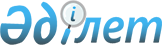 Об утверждении образовательных программ курсов повышения квалификации педагогических кадров в рамках обновления содержания среднего образования Республики Казахстан
					
			Утративший силу
			
			
		
					Приказ Министра образования и науки Республики Казахстан от 15 января 2016 года № 32. Зарегистрирован в Министерстве юстиции Республики Казахстан 24 февраля 2016 года № 13182. Утратил силу приказом Министра образования и науки Республики Казахстан от 4 мая 2020 года № 175
      Сноска. Утратил силу приказом Министра образования и науки РК от 04.05.2020 № 175 (вводится в действие по истечении десяти календарных дней после дня его первого официального опубликования).
      В соответствии с подпунктом 38-2) статьи 5 Закона Республики Казахстан от 27 июля 2007 года "Об образовании" ПРИКАЗЫВАЮ:
      1. Утвердить:
      1) образовательную программу курсов повышения квалификации педагогических кадров по предмету "Казахский язык" в школах с казахским языком обучения в рамках обновления содержания среднего образования Республики Казахстан согласно приложению 1 к настоящему приказу;
      2) образовательную программу курсов повышения квалификации педагогических кадров по предмету "Казахский язык" в школах с русским языком обучения в рамках обновления содержания среднего образования Республики Казахстан согласно приложению 2 к настоящему приказу;
      3) образовательную программу курсов повышения квалификации педагогических кадров по предмету "Русский язык" в школах с казахским языком обучения в рамках обновления содержания среднего образования Республики Казахстан согласно приложению 3 к настоящему приказу;
      4) образовательную программу курсов повышения квалификации педагогических кадров по предмету "Русский язык" в школах с русским языком обучения в рамках обновления содержания среднего образования Республики Казахстан согласно приложению 4 к настоящему приказу;
      5) образовательную программу курсов повышения квалификации педагогических кадров по предмету "Английский язык" в рамках обновления содержания среднего образования Республики Казахстан согласно приложению 5 к настоящему приказу;
      6) образовательную программу курсов повышения квалификации педагогических кадров по предметам начальных классов в школах с казахским языком обучения в рамках обновления содержания среднего образования Республики Казахстан согласно приложению 6 к настоящему приказу;
      7) образовательную программу курсов повышения квалификации педагогических кадров по предметам начальных классов в школах с русским языком обучения в рамках обновления содержания среднего образования Республики Казахстан согласно приложению 7 к настоящему приказу;
      8) образовательную программу курсов повышения квалификации педагогических кадров по предмету "Изобразительное искусство" в рамках обновления содержания среднего образования Республики Казахстан согласно приложению 8 к настоящему приказу;
      9) образовательную программу курсов повышения квалификации педагогических кадров по предмету "Музыка" в рамках обновления содержания среднего образования Республики Казахстан согласно приложению 9 к настоящему приказу;
      10) образовательную программу курсов повышения квалификации педагогических кадров естественно-математического цикла по предмету "Проектная деятельность" в рамках обновления содержания среднего образования Республики Казахстан согласно приложению 10 к настоящему приказу;
      11) образовательную программу курсов повышения квалификации педагогических кадров по предмету "Глобальные перспективы и проектная деятельность" в рамках обновления содержания среднего образования Республики Казахстан согласно приложению 11 к настоящему приказу;
      12) образовательную программу курсов повышения квалификации педагогических кадров по предметам "Информационно - коммуникационные технологии" и "Информатика" в рамках обновления содержания среднего образования Республики Казахстан согласно приложению 12 к настоящему приказу;
      13) образовательную программу курсов повышения квалификации специалистов областных, городов Алматы, Астаны, управлений, районных (городских) отделов образования и методических кабинетов в рамках обновления содержания среднего образования Республики Казахстан согласно приложению 13 к настоящему приказу;
      14) образовательную программу курсов повышения квалификации педагогических кадров по предметам "Информационно – коммуникационные технологии" и "Информатика" по внедрению системы критериального оценивания в рамках обновления содержания среднего образования Республики Казахстан согласно приложению 14 к настоящему приказу;
      15) образовательную программу курсов повышения квалификации педагогических кадров языковых предметов по внедрению системы критериального оценивания в рамках обновления содержания среднего образования Республики Казахстан согласно приложению 15 к настоящему приказу;
      16) образовательную программу курсов повышения квалификации педагогических кадров по предметам начальных классов по внедрению системы критериального оценивания в рамках обновления содержания среднего образования Республики Казахстан согласно приложению 16 к настоящему приказу;
      17) образовательную программу курсов повышения квалификации педагогических кадров по предмету "Глобальные перспективы и проектная деятельность" по внедрению системы критериального оценивания в рамках обновления содержания среднего образования Республики Казахстан согласно приложению 17 к настоящему приказу;
      18) образовательную программу курсов повышения квалификации педагогических кадров естественно-математического цикла по предмету "Проектная деятельность" по внедрению системы критериального оценивания в рамках обновления содержания среднего образования Республики Казахстан согласно приложению 18 к настоящему приказу;
      19) образовательную программу курсов повышения квалификации руководителей общеобразовательных организаций в рамках обновления содержания среднего образования Республики Казахстан согласно приложению 19 к настоящему приказу;
      20) образовательную программу курсов повышения квалификации заместителей руководителей общеобразовательных организаций в рамках обновления содержания среднего образования Республики Казахстан согласно приложению 20 к настоящему приказу;
      21) образовательную программу курсов повышения квалификации заместителей руководителей школ по воспитательной работе в рамках обновления содержания среднего образования Республики Казахстан согласно приложению 21 к настоящему приказу;
      22) образовательную программу курсов повышения квалификации специалистов по организации мониторинга в рамках обновления содержания среднего образования Республики Казахстан согласно приложению 22 к настоящему приказу;
      23) образовательную программу курсов повышения квалификации педагогических кадров "Эффективное обучение" согласно приложению 23 к настоящему приказу;
      24) образовательную программу курсов повышения квалификации педагогических кадров "Лидерство учителя в школе" согласно приложению 24 к настоящему приказу;
      25) образовательную программу курсов повышения квалификации педагогических кадров "Лидерство учителя в педагогическом сообществе" согласно приложению 25 к настоящему приказу;
      26) образовательную программу курсов повышения квалификации педагогических кадров по предмету "Физическая культура" согласно приложению 26 к настоящему приказу;
      27) образовательную программу курсов повышения квалификации педагогических кадров по элективному курсу "Робототехника" согласно приложению 27 к настоящему приказу;
      28) образовательную программу курсов повышения квалификации руководителей общеобразовательных школ согласно приложению 28 к настоящему приказу;
      29) образовательную программу курсов повышения квалификации педагогических кадров общеобразовательных школ "Рефлексия в практике" согласно приложению 29 к настоящему приказу;
      30) образовательную программу курсов повышения квалификации педагогических кадров по предмету "Английский язык" согласно приложению 30 к настоящему приказу;
      31) образовательную программу курсов повышения квалификации педагогических кадров "Основы робототехники" согласно приложению 31 к настоящему приказу;
      32) образовательную программу курсов повышения квалификации педагогических кадров "Особенности организаций теоретических и внеклассных работ по IT-технологии в условиях реализации робототехники" согласно приложению 32 к настоящему приказу;
      33) образовательную программу курсов повышения квалификации педагогических кадров общеобразовательных школ "Технология: Биоинформатика и синергетика" – управление качеством на уроке" согласно приложению 33 к настоящему приказу;
      34) образовательную программу курсов повышения квалификации педагогических кадров общеобразовательных школ по предметам "Информатика", "Физика", "Химия" и "Биология" на английском языке согласно приложению 34 к настоящему приказу; 
      35) образовательную программу курсов повышения квалификации педагогических кадров по предметам естественно-математического направления "Химия", "Биология", "Физика", "Информатика" согласно приложению 35 к настоящему приказу;
      36) образовательную программу курсов повышения квалификации педагогических кадров "Языковая компетенция" в рамках обновления содержания среднего образования Республики Казахстан согласно приложению 36 к настоящему приказу;
      37) образовательную программу курсов повышения квалификации педагогических кадров "Повышение языковой и профессиональной компетенции преподавателей английского языка" в рамках обновления содержания среднего образования Республики Казахстан согласно приложению 37 к настоящему приказу;
      38) образовательную программу курсов повышения квалификации педагогических кадров по предметам "Казахский язык" и "Казахская литература" в школах с казахским языком обучения согласно приложению 38 к настоящему приказу;
      39) образовательную программу повышения квалификации педагогических кадров по предмету "Казахский язык и литература" в школах с русским языком обучения согласно приложению 39 к настоящему приказу;
      40) образовательную программу курсов повышения квалификации педагогических кадров по предметам "Казахский язык" и "Казахский язык и литература" в школах с русским языком обучения согласно приложению 40 к настоящему приказу;
      41) образовательную программу курсов повышения квалификации педагогических кадров по предметам "Русский язык" и "Русская литература" в школах с русским языком обучения согласно приложению 41 к настоящему приказу;
      42) образовательную программу курсов повышения квалификации педагогических кадров по предмету "Русский язык и литература" в школах с казахским языком обучения согласно приложению 42 к настоящему приказу;
      43) образовательную программу курсов повышения квалификации педагогических кадров по предмету "Математика" согласно приложению 43 к настоящему приказу;
      44) образовательную программу курсов повышения квалификации педагогических кадров по предмету "Информатика" согласно приложению 44 к настоящему приказу;
      45) образовательную программу курсов повышения квалификации педагогических кадров по предмету "Физика" согласно приложению 45 к настоящему приказу;
      46) образовательную программу курсов повышения квалификации педагогических кадров по предметам "Химия" и "Естествознание" согласно приложению 46 к настоящему приказу;
      47) образовательную программу курсов повышения квалификации педагогических кадров по предметам "Биология" и "Естествознание" согласно приложению 47 к настоящему приказу;
      48) образовательную программу курсов повышения квалификации педагогических кадров по предметам "География" и "Естествознание" согласно приложению 48 к настоящему приказу;
      49) образовательную программу курсов повышения квалификации педагогических кадров по предметам "История Казахстана" и "Основы права" согласно приложению 49 к настоящему приказу;
      50) образовательную программу курсов повышения квалификации педагогических кадров по предметам "Всемирная история" и "Основы права" согласно приложению 50 к настоящему приказу;
      51) образовательную программу курсов повышения квалификации педагогических кадров по предмету "Казахстан в современном мире" согласно приложению 51 к настоящему приказу;
      52) образовательную программу курсов повышения квалификации педагогических кадров по предмету "Графика и проектирование" согласно приложению 52 к настоящему приказу;
      53) образовательную программу курсов повышения квалификации региональных и школьных координаторов по внедрению системы критериального оценивания согласно приложению 53 к настоящему приказу;
      54) образовательную программу курсов повышения квалификации "Билингвальный учитель – предметник" согласно приложению 54 к настоящему приказу;
      55) образовательную программу курсов повышения квалификации педагогических кадров "Система управления общеобразовательной школой в условиях обучения на трех языках" для директоров организаций среднего образования с казахским и русским языками обучения согласно приложению 55 к настоящему приказу;
      56) образовательную программу курсов повышения квалификации педагогических кадров "Управление инновационным процессом обучения в начальной школе в условиях обновления содержания образования" для заместителей директоров по учебной работе организаций среднего образования с казахским и русским языками обучения согласно приложению 56 к настоящему приказу;
      57) образовательную программу курсов повышения квалификации педагогических кадров "Управление инновационным развитием школы в условиях обновления содержания образования" для директоров, заместителей директоров по учебной работе организаций среднего образования с казахским и русским языками обучения согласно приложению 57 к настоящему приказу;
      58) образовательную программу курсов повышения квалификации педагогических кадров "Организация образовательного процесса в начальных классах в условиях обновления содержания образования" для заместителей директоров по учебной работе организаций среднего образования с казахским и русским языками обучения согласно приложению 58 к настоящему приказу;
      59) образовательную программу курсов повышения квалификации педагогических кадров "Развитие профессиональной компетентности заместителя директора по профильному обучению в условиях обновления содержания образования" для заместителей директоров по профильному обучению организации среднего образования с казахским и русским языками обучения согласно приложению 59 к настоящему приказу; 
      60) образовательную программу курсов повышения квалификации педагогических кадров "Методика интегрированного обучения языку и предмету" для учителей физики, химии, биологии, информатики школ с уйгурским, таджикским, узбекским языками обучения согласно приложению 60 к настоящему приказу; 
      61) образовательную программу курсов повышения квалификации педагогических кадров "Развитие профессиональной компетентности учителей по освоению методики интеграции языка и предмета "Content and Language Integrated Learning – CLIL" для учителей физики, химии, биологии, информатики школ с казахским и русским языками обучения согласно приложению 61 к настоящему приказу;
      62) образовательную программу курсов повышения квалификации педагогических кадров "Развитие профессиональной компетентности учителей по освоению инновационных методик преподавания предмета на английском языке" для учителей физики, химии, биологии, информатики школ с казахским и русским языками обучения согласно приложению 62 к настоящему приказу;
      63) образовательную программу курсов повышения квалификации педагогических кадров "Формирование предметной и коммуникативно-языковой компетентности учителей в условиях обучения на трех языках" для учителей физики, химии, биологии, информатики школ с казахским и русским языками обучения согласно приложению 63 к настоящему приказу;
      64) образовательную программу курсов повышения квалификации педагогических кадров "Методика изучения химии в условиях обучения на трех языках в школе" для учителей химии школ с казахским и русским языками обучения согласно приложению 64 к настоящему приказу;
      65) образовательную программу курсов повышения квалификации педагогических кадров "Использование STEM – технологии в преподавании информатики в условиях обучения на трех языках" для учителей информатики школ с казахским и русским языками обучения согласно приложению 65 к настоящему приказу;
      66) образовательную программу курсов повышения квалификации педагогических кадров "Использование средств робототехники на уроках информатики в условиях обновления содержания среднего образования" для учителей информатики школ с казахским и русским языками обучения согласно приложению 66 к настоящему приказу;
      67) образовательную программу курсов повышения квалификации педагогических кадров "Использование Smart-технологий в преподавании физики в условиях обновления содержания среднего образования" для учителей физики школ с казахским и русским языками обучения согласно приложению 67 к настоящему приказу.
      68) образовательную программу курсов повышения квалификации руководителей малокомплектных школ "Лидерство и управление в малокомплектной школе" согласно приложению 68 к настоящему приказу;
      69) образовательную программу курсов повышения квалификации педагогических кадров по предмету "Художественный труд" согласно приложению 69 к настоящему приказу;
      70) образовательную программу курсов повышения квалификации педагогических кадров "Исследования в практике учителя" согласно приложению 70 к настоящему приказу;
      71) образовательную программу курсов повышения квалификации специалистов методических кабинетов управлений (отделов) образования согласно приложению 71 к настоящему приказу;
      72) образовательную программу курсов повышения квалификации педагогических кадров "Разработка и экспертиза заданий для оценивания" по предметам "Казахский язык" и "Казахская литература" в школах с казахским языком обучения согласно приложению 72 к настоящему приказу;
      73) образовательную программу курсов повышения квалификации педагогических кадров "Разработка и экспертиза заданий для оценивания" по предмету "Казахский язык и литература" в школах с русским языком обучения согласно приложению 73 к настоящему приказу;
      74) образовательную программу курсов повышения квалификации педагогических кадров "Разработка и экспертиза заданий для оценивания" по предмету "Русский язык" и "Русская литература" в школах с русским языком обучения согласно приложению 74 к настоящему приказу;
      75) образовательную программу курсов повышения квалификации педагогических кадров "Разработка и экспертиза заданий для оценивания" по предмету "Русский язык и литература" в школах с казахским языком обучения согласно приложению 75 к настоящему приказу;
      76) образовательную программу курсов повышения квалификации педагогических кадров "Разработка и экспертиза заданий для оценивания" по предмету "Английский язык" согласно приложению 76 к настоящему приказу;
      77) образовательную программу курсов повышения квалификации педагогических кадров "Разработка и экспертиза заданий для оценивания" по предмету "Математика" согласно приложению 77 к настоящему приказу;
      78) образовательную программу курсов повышения квалификации педагогических кадров "Разработка и экспертиза заданий для оценивания" по предметам "История Казахстана" и "Всемирная история" согласно приложению 78 к настоящему приказу;
      79) образовательную программу курсов повышения квалификации педагогических кадров "Разработка и экспертиза заданий для оценивания" по предмету "Физика" согласно приложению 79 к настоящему приказу;
      80) образовательную программу курсов повышения квалификации педагогических кадров "Разработка и экспертиза заданий для оценивания" по предмету "Биология" согласно приложению 80 к настоящему приказу;
      81) образовательную программу курсов повышения квалификации педагогических кадров "Разработка и экспертиза заданий для оценивания" по предмету "Химия" согласно приложению 81 к настоящему приказу;
      82) образовательную программу курсов повышения квалификации педагогических кадров "Разработка и экспертиза заданий для оценивания" по предмету "География" согласно приложению 82 к настоящему приказу;
      83) образовательную программу курсов повышения квалификации педагогических кадров "Разработка и экспертиза заданий для оценивания" по предмету "Информатика" согласно приложению 83 к настоящему приказу;
      84) образовательную программу курсов повышения квалификации педагогических кадров "Программирование, робототехника и 3D-принтинг" согласно приложению 84 к настоящему приказу.
      Сноска. Пункт 1 в редакции приказа и.о. Министра образования и науки РК от 09.07.2018 № 327 (вводится в действие по истечении десяти календарных дней после дня его первого официального опубликования).


      2. Департаменту дошкольного и среднего образования, информационных технологий (Жонтаева Ж.А.) в установленном законодательством порядке обеспечить:
      1) государственную регистрацию настоящего приказа в Министерстве юстиции Республики Казахстан;
      2) в течение десяти календарных дней после государственной регистрации настоящего приказа в Министерстве юстиции Республики Казахстан его направление на официальное опубликование в периодических печатных изданиях и в информационно-правовой системе "Әділет", а также в Республиканское государственное предприятие на праве хозяйственного введения "Республиканский центр правовой информации Министерства юстиции Республики Казахстан" для размещения в Эталонном контрольном банке нормативных правовых актов Республики Казахстан;
      3) размещение настоящего приказа на интернет-ресурсе Министерства образования и науки Республики Казахстан;
      4) в течение десяти рабочих дней после государственной регистрации настоящего приказа в Министерстве юстиции Республики Казахстан представление в Юридический департамент Министерства образования и науки Республики Казахстан сведений об исполнении мероприятий, предусмотренных подпунктами 1), 2) и 3) настоящего пункта.
      3. Контроль за исполнением настоящего приказа возложить на курирующего вице-министра образования и науки Республики Казахстан.
      4. Настоящий приказ вводится в действие по истечении десяти календарных дней после его первого официального опубликования. Образовательная программа
курсов повышения квалификации педагогических кадров
по предмету "Казахский язык" в школах с казахским языком
обучения в рамках обновления содержания
среднего образования Республики Казахстан
1. Общее положение
      1. Образовательная программа курсов повышения квалификации педагогических кадров по предмету "Казахский язык" в школах с казахским языком обучения в рамках обновления содержания среднего образования Республики Казахстан (далее – Программа) разработана частным учреждением "Центр педагогического мастерства" (далее - Учреждение). Обучение в рамках данной программы проводится с целью обновления и преобразования содержания среднего образования Республики Казахстан.
      2. В данной Программе представлены полные сведения по подготовке учителей и реализации образовательной программы по казахскому языку в школах с казахским языком обучения.
      3. Общей целью данного курса повышения квалификации педагогических кадров является ознакомление учителей казахского языка школ с казахским языком обучения с обновленной образовательной программой, путем внедрения новых подходов в преподавание и учение и критериального оценивания. Критериальное оценивание является важнейшим компонентом учебного процесса, предполагающее оценивание учащихся по заранее заданным критериям, как качественных характеристик оценки.
      4. Данная Программа поможет в реформировании казахстанской системы образования. 2. Обзор Программы
      5. Цель Программы:
      Совершенствование педагогического мастерства учителей в контексте обновления образовательной программы по предмету "Казахский язык" в школах с казахским языком обучения и внедрения системы критериального оценивания.
      6. Задачи Программы:
      1) ознакомить учителей со структурой, содержанием, последовательностью, целями и задачами обновленной учебной программы по предмету;
      2) обеспечить понимание и умение использовать педагогические подходы и учебные материалы в соответствии с обновленной учебной программой по предмету;
      3) обеспечить понимание и умение использовать систему критериального оценивания для достижения целей обучения обновленной учебной программы по предмету;
      4) сформировать навыки учителей, необходимые при реализации обновленной образовательной программы по предмету в условиях обновления содержания среднего образования.
      7. Результаты обучения:
      1) знание и понимание учителями структуры, содержания, цели и задач обновленной учебной программы;
      2) умение использовать педагогические подходы, учебные материалы в соответствии с обновленной учебной программой по предмету;
      3) понимание и применение системы критериального оценивания для достижения целей обучения обновленной учебной программы по предмету;
      4) владение умениями и навыками, необходимыми при реализации обновленной образовательной программы по предмету в условиях обновления содержания среднего образования. 3. Структура Программы
      8. Структура Программы начинается с обзора целей обучения и содержания по обновлению среднего образования. Как указано в учебном плане, согласно приложению 1 "Учебный план" к настоящей Программе, первые четыре дня являются одинаковыми для всех предметов в целях обеспечения согласованного введения в обновленную образовательную программу, ее структуру, необходимые педагогические знания для обеспечения эффективности, а затем используется механизм оценивания.
      9. Учителям предоставляется возможность рассмотрения определенных аспектов учебной программы по казахскому языку – этот этап является активным и практическим, а также обеспечивает понимание учителями теории, которая лежит в основе учебной программы, а затем применение этой теории на практике.
      10. В течение следующих дней учителя осваивают содержание учебной программы и учебных планов по предмету "Казахский язык" школ с казахским языком обучения. По завершении ежедневного обучения, проводится саморефлексия и выполняются задания в целях рассмотрения прогресса относительно достижения ими целей обучения по данной Программе и определения следующих необходимых действий по ее реализации в собственной практической деятельности.
      11. Учебный процесс в рамках данной Программы реализуется на основе четырехступенчатой эмпирической модели процесса обучения Дэвида Колбы, разработанной в 1984 году (Experiential Learning Model). Эмпирическая модель процесса обучения Дэвида Колбы приведена в приложении 2 к настоящей Программе.
      12. Микропреподавание в первые несколько дней обучения является "опытом" и сопровождается "рефлексией" и обсуждением. В ходе обучения учителя предоставляют обновленную теорию в рамках учебной программы по предмету ("абстрактная концептуализация"), которая используется в последующем этапе обучения – микрообучении ("экспериментирование"). Различные этапы цикла обучения пересматриваются на протяжении всего обучения. 4. Обзор предмета
      13. Обновление программ по языкам в школах с казахским и русским языками обучения включены в процесс разработки с целью подтверждения того, что учебные планы для обоих языков являются родственными, аналогичными. Это позволит избежать обособления процесса обучения языкам.
      14. Общая структура всех обновленных программ в плане обучения способствует ознакомлению с другими предметными программами. Кроме того, обновленные планы обучения способствуют развитию такого подхода обучения, который расширяет, нежели игнорирует имеющиеся компетенции, помогая перенести их из одного языка в другой (например, умение читать текст). Ниже приведены характеристики, разработанные с целью "упорядочения в языках", которые можно найти в обновленных учебных планах:
      1) точное определение спектра языковых целей обучения;
      2) упорядочение, в некоторой степени, терминологии, использующейся в преподавании (название видов языковой деятельности) и описания языков (концепции и классификации);
      3) упорядочение методов оценки ("Руководство по разработке политики языкового образования в Европе").
      15. Обучение казахскому языку как первому языку позволит развивать у учащихся языковые навыки, которые необходимы в различных сферах общественной жизни, совершенствовать культуру своего речевого поведения, не нарушать языковые нормы, правильно использовать в общении, позволяя свободно говорить и грамотно писать.
      16. Основной принцип данной Программы заключается в расширении форм и методов преподавания и учения языка посредством коммуникативного подхода.
      17. В процессе обучения казахскому языку учащиеся:
      1) узнают социальную функцию казахского языка;
      2) поймут социальное значение языковой культуры;
      3) научатся языковым и грамматическим нормам литературного языка, а также правильному произношению и написанию лексических единиц;
      4) научатся свободно, четко и ясно выражать свое мнение (как устно, так и в письменной форме);
      5) смогут применять коммуникационные навыки в соответствии с конкретной ситуацией. 5. Разработка учебной Программы
      18. Изучение казахского языка организованы по трем направлениям:
      1) направление 1: Аудирование и говорение
      2) направление 2: Чтение
      3) направление 3: Письмо
      19. Содержание, знание и понимание предмета организовано по языковым направлениям (разделам). Направления разделены на поднаправления (подразделы), которые содержат в себе цели обучения по классам в виде ожидаемых результатов: навыка или умения, знания или понимания. Цели обучения, организованные последовательно внутри каждого поднаправления, позволят учителям планировать свою работу и оценивать достижения учащихся, а также информировать их о следующих этапах обучения.
      20. Направление (раздел) "Аудирование и говорение" обеспечит понимание учащимся информации в аудиоматериале: умение определить основную идею, сложное толкование и вычленение скрытого смысла, а также способность оценить то, что они слышат.
      21. Направление (раздел) "Чтение" поможет учащимся понять лексику и содержание текста, определить отдельные особенности текста, использовать различные стратегии чтения, а также вычленять и сравнивать информацию разных текстов.
      22. Направление "Письмо" развивает у учащихся умение планировать письмо, излагать информацию в различных стилях и жанрах, сравнивать тексты, использовать правила грамматики и пунктуации, а также редактировать текст.
      23. Основой для разработки предметной программы казахского языка является спиральная модель обучения, согласно приложению 3 к настоящей Программе.
      24. Предметные программы основаны на спиральной модели обучения, где знания и умения учащихся пересматриваются с передвижением учащихся из класса в класс. Цели обучения организованы в объединенные направления (разделы) и поднаправления (подразделы) для ясности прогрессирования обучения.
      25. Разработка спиральной образовательной программы четко просматривается в совокупности цели обучения предметных программ по мере перехода из класса в класс. Например, в направлении "Чтение" обучающиеся пересматривают и рассчитывают на понимание информации в более расширенном виде, согласно приложению 4 "Спиральное обучение из класса в класс" к настоящей Программе.  Учебный план Эмпирическая модель процесса обучения Дэвида Колба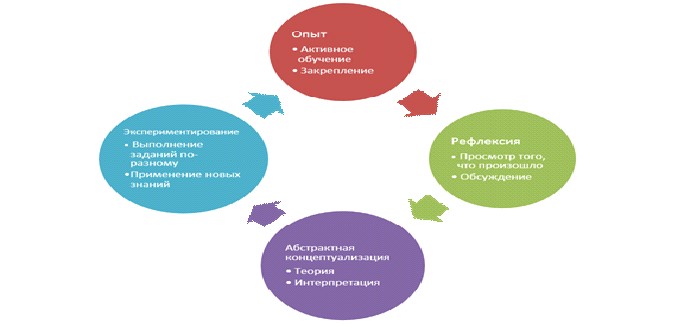  Спиральная модель обучения Джерома Брунера Спиральное обучение из класса в класс (направление "Чтение") Образовательная программа
курсов повышения квалификации педагогических кадров
по предмету "Казахский язык" в школах с русским языком обучения
в рамках обновления содержания среднего образования
Республики Казахстан
1. Общее положение
      1. Образовательная программа курсов повышения квалификации педагогических кадров по предмету "Казахский язык" в школах с русским языком обучения в рамках обновления содержания среднего образования Республики Казахстан (далее – Программа) разработана частным учреждением "Центр педагогического мастерства" (далее - Учреждение). Обучение в рамках данной программы проводится с целью обновления и преобразования содержания среднего образования Республики Казахстан.
      2. В данной Программе представлены полные сведения по подготовке учителей и реализации образовательной программы по казахскому языку в школах с русским языком обучения.
      3. Общей целью данного курса повышения квалификации педагогических кадров является ознакомление учителей казахского языка школ с казахским языком обучения с обновленной образовательной программой, путем внедрения новых подходов в преподавание и учение и критериального оценивания. Критериальное оценивание является важнейшим компонентом учебного процесса, предполагающее оценивание учащихся по заранее заданным критериям, как качественных характеристик оценки.
      4. Данная Программа поможет в реформировании казахстанской системы образования. 2. Обзор Программы
      5. Цель Программы
      Совершенствование педагогического мастерства учителей в контексте обновления образовательной программы по предмету "Казахский язык" в школах с русским языком обучения и внедрения системы критериального оценивания.
      6. Задачи Программы
      1) ознакомить учителей со структурой, содержанием, последовательностью, целями и задачами обновленной учебной программы по предмету;
      2) обеспечить понимание и умение использовать педагогические подходы и учебные материалы в соответствии с обновленной учебной программой по предмету;
      3) обеспечить понимание и умение использовать систему критериального оценивания для достижения целей обучения обновленной учебной программы по предмету;
      4) сформировать навыки учителей, необходимые при реализации обновленной образовательной программы по предмету в условиях обновления содержания среднего образования.
      7. Результаты обучения
      1) знание и понимание учителями структуры, содержания, цели и задач обновленной учебной программы;
      2) умение использовать педагогические подходы, учебные материалы в соответствии с обновленной учебной программой по предмету;
      3) понимание и применение системы критериального оценивания для достижения целей обучения обновленной учебной программы по предмету;
      4) владение умениями и навыками, необходимыми при реализации обновленной образовательной программы по предмету в условиях обновления содержания среднего образования. 3. Структура Программы
      8. Структура Программы начинается с обзора целей обучения и содержания по обновлению среднего образования. Как указано в учебном плане, согласно приложению 1 к настоящей Программе, первые четыре дня являются одинаковыми для всех предметов в целях обеспечения согласованного введения в обновленную образовательную программу, ее структуру, необходимые педагогические знания для обеспечения эффективности, а затем используется механизм оценивания.
      9. Учителям предоставляется возможность рассмотрения определенных аспектов учебной программы по казахскому языку – этот этап является активным и практическим, а также обеспечивает понимание учителями теории, которая лежит в основе учебной программы, а затем применение этой теории на практике.
      10. В течение следующих нескольких дней учителя осваивают содержание учебной программы и учебных планов по предмету "Казахский язык" школ с русским языком обучения. По завершении ежедневного обучения, проводится саморефлексия и выполняются задания тренера в целях рассмотрения прогресса относительно достижения ими целей обучения по данной Программе и определения следующих необходимых действий по ее реализации в собственной практической деятельности. 
      11. Учебный процесс в рамках данной Программы реализуется на основе четырехступенчатой эмпирической модели процесса обучения Дэвида Колба, разработанной в 1984 году (Experiential Learning Model). Эмпирическая модель процесса обучения Дэвида Колбы приведена в приложении 2 к настоящей Программе.
      12. Микропреподавание в первые несколько дней обучения является "опытом" и сопровождается "рефлексией" и обсуждением. В ходе обучения учителя предоставляют обновленную теорию в рамках учебной программы по предмету ("абстрактная концептуализация"), которая используется в последующем этапе обучения – микрообучении ("экспериментирование"). Различные этапы цикла обучения пересматриваются на протяжении всего обучения. 4. Обзор предмета
      13. Обновление программ по языкам в школах с казахским и русским языками обучения включены в процесс разработки с целью подтверждения того, что учебные планы для обоих языков являются родственными, аналогичными. Это позволит избежать обособления процесса обучения языкам.
      14. Общая структура всех обновленных программ в плане обучения способствует ознакомлению с другими предметными программами. Кроме того, обновленные планы обучения способствуют развитию такого подхода обучения, который расширяет, нежели игнорирует имеющиеся компетенции, помогая перенести их из одного языка в другой (например, умение читать текст). Ниже приведены характеристики, разработанные с целью "упорядочения в языках" (тот же источник), которые можно найти в обновленных учебных планах:
      1) точное определение спектра языковых целей обучения;
      2) упорядочение, в некоторой степени, терминологии, использующейся в преподавании (название видов языковой деятельности) и описания языков (концепции и классификации);
      3) упорядочение методов оценки ("Руководство по разработке политики языкового образования в Европе").
      15. Изучение первого или второго языков основывается на одинаковых процессах обучения; единственное различие - условия обучения, и имеющиеся языковые навыки учащихся для восприятия нового языка.
      16. В процессе овладения вторым языком используются Общеевропейские критерии определения уровня владения иностранным языком, согласно приложению 3 к настоящей Программе. Критерии используются для определения последовательности действий в процессе преподавания и оценки, что, в свою очередь, обеспечит систематичность практики.
      17. Основной принцип данной Программы заключается в расширении форм и методов преподавания и учения языка посредством коммуникативного подхода.
      18. В процессе обучения казахскому языку как второму учащиеся:
      1) узнают социальную функцию казахского языка;
      2) поймут социальное значение языковой культуры;
      3) научатся языковым и грамматическим нормам литературного языка, а также правильному произношению и написанию лексических единиц;
      4) научатся свободно, четко и ясно выражать свое мнение (как устно, так и в письменной форме);
      5) смогут применять коммуникационные навыки в соответствии с конкретной ситуацией. 5. Разработка учебной Программы
      19. Знания и навыки по предмету организованы по направлениям обучения. Далее направления разбиваются на поднаправления, которые находятся на уровне навыка или темы, знания или понимания. При ожидаемых результатах обучения относительно этапов обучения, поднаправления формируют цели обучения предмета. Цели обучения показывают прогресс в рамках каждого поднаправления, что позволяет учителям планировать и оценивать, информируя учащихся о следующем этапе обучения и задачах, которые необходимо выполнить.
      1) Направление 1: Аудирование
      2) Направление 2: Говорение
      3) Направление 3: Чтение
      4) Направление 4: Письмо
      20. Основные направления разделяются на поднаправления, которые находятся на уровне навыка или темы, знания или понимания. Поднаправления определяют прогноз результатов обучения по классу, формируют цели обучения. Цели обучения демонстрируют прогрессирование каждого поднаправления, позволяя учителям планировать и оценивать, делиться с учениками последующими шагами, которые они должны предпринять.
      21. Аудирование включает понимание устных сообщений, значения слов и текстов, предварительную оценку и определение основных и наименее важных моментов информации и актуализации литературных норм.
      22. Говорение включает использование словарного запаса, пересказ и анализ прослушанного или прочитанного текстов, создание и оценку устного заявления и обоснованных аргументов на основе аудиовизуального материала.
      23. Через чтение учащиеся научатся понимать тексты, определять основную идею и выявлять структурные части текста, распознавать стили и типы текста, формулировать вопросы на основе прочитанного текста, выделять дополнительную информацию из различных источников и использовать сравнительный анализ текстов.
      24. Письмо предполагает создание текстов разных стилей и типов, используя описательные средства, синтез аудирования, чтения и аудиовизуальных материалов, грамматические и разговорные нормы, правила правописания, пунктуационные нормы и творческое письмо.
      25. Важным принципом для разработки предметной программы казахского как второго языка обучения является спиральное обучение, согласно приложению 4 к настоящей Программе. Преимущества, приписываемые спиральной учебной программе ее разработчиками:
      1) информация повторяется и запоминается каждый раз, когда ученик повторяет предмет;
      2) спиральная учебная программа также позволяет логический переход от упрощенных идей до сложных;
      3) ученики могут применять знания к последующим целям курса.
      26. Предметные программы основаны на спиральной модели учебных программ, где знания и концепции программы пересматриваются с передвижением учащихся из класса в класс. Цели обучения организованы в объединенные части и подчасти для ясности прогрессирования обучения. По мере прогресса обучающихся при переходе из класса в класс становятся более уверенными в понимании своих четырех языковых навыков, согласно приложению 5 "Спиральное обучение из класса в класс" к настоящей Программе. Учебный план Эмпирическая модель процесса обучения Дэвида Колба  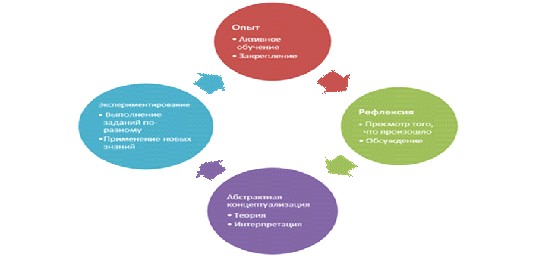   Общеевропейские критерии определения уровня владения
иностранным языком Спиральная модель обучения Джерома Брунера Спиральное обучение из класса в класс (направление "Письмо") Образовательная программа
курсов повышения квалификации педагогических кадров
по предмету "Русский язык" в школах с казахским языком
обучения в рамках обновления содержания среднего образования
Республики Казахстан
1. Общее положение
      1. Образовательная программа курсов повышения квалификации педагогических кадров по предмету "Русский язык" в школах с казахским языком обучения в рамках обновления содержания среднего образования Республики Казахстан (далее – Программа) разработана частным учреждением "Центр педагогического мастерства" (далее - Учреждение). Обучение в рамках данной программы проводится с целью обновления и преобразования содержания среднего образования Республики Казахстан.
      2. В данной Программе представлены полные сведения по подготовке учителей и реализации образовательной программы по русскому языку в школах с казахским языком обучения.
      3. Общей целью данного курса повышения квалификации педагогических кадров является ознакомление учителей русского языка школ с казахским языком обучения с обновленной образовательной программой, путем внедрения новых подходов в преподавание и учение и критериального оценивания. Критериальное оценивание является важнейшим компонентом учебного процесса, предполагающее оценивание учащихся по заранее заданным критериям, как качественных характеристик оценки.
      4. Данная Программа поможет в реформировании казахстанской системы образования. 2. Обзор Программы
      5. Цель программы
      Совершенствование педагогического мастерства учителей в контексте обновления образовательной программы по предмету "Русский язык" и внедрения системы критериального оценивания.
      6. Задачи программы
      1) ознакомить учителей со структурой, содержанием, последовательностью, целями и задачами обновленной учебной программы по предмету;
      2) обеспечить понимание и умение использовать педагогические подходы и учебные материалы в соответствии с обновленной учебной программой по предмету;
      3) обеспечить понимание и умение использовать систему критериального оценивания для достижения целей обучения обновленной учебной программы по предмету;
      4) сформировать навыки учителей, необходимые при реализации обновленной образовательной программы по предмету в условиях обновления содержания среднего образования.
      7. Результаты обучения
      1) знание и понимание учителями структуры, содержания, цели и задач обновленной учебной программы;
      2) умение использовать педагогические подходы, учебные материалы в соответствии с обновленной учебной программой по предмету;
      3) понимание и применение системы критериального оценивания для достижения целей обучения обновленной учебной программы по предмету;
      4) владение умениями и навыками, необходимыми при реализации обновленной образовательной программы по предмету в условиях обновления содержания среднего образования. 3. Структура программы
      8. Структура Программы начинается с обзора целей обучения и содержания по обновлению образования. Как указано в учебном план, согласно приложению 1 к настоящей Программе, первые четыре дня являются одинаковыми для всех предметов в целях обеспечения согласованного введения в обновленную образовательную программу, ее структуру, необходимые педагогические знания для обеспечения эффективности, а затем используется механизм оценивания.
      9. Учителям предоставляется возможность рассмотрения определенных аспектов учебной программы по русскому языку – этот этап является активным и практическим, а также обеспечивает понимание учителями теории, которая лежит в основе учебной программы, а затем применение этой теории на практике.
      10. В течение следующих нескольких дней учителя будут осваивать содержание учебной программы и учебных планов по предмету "Русский язык". В ходе обучения учителя будут принимать участие в микрообучении, как части данной программы обучения. По завершении ежедневного обучения, учителя будут проводить саморефлексию и выполнять задания тренера в целях рассмотрения прогресса относительно достижения ими целей обучения по данной Программе и определения следующих необходимых действий по ее реализации в собственной практической деятельности.
      11. Учебный процесс в рамках данной Программы обучения учителей реализуется на основе четырехступенчатой эмпирической модели процесса обучения Дэвида Колбы, разработанной в 1984 году (Experiential Learning Model). Эмпирическая модель процесса обучения Дэвида Колбы приведена в приложении 2 к настоящей Программе.
      12. Микропреподавание в первые несколько дней обучения будет "опытом" и будет сопровождаться "анализом" и обсуждениями. Предметом конкретного обучения станет новая теория ("абстрактная концептуализация"), которая будет использоваться на следующем этапе микропреподавания ("экспериментирование"). Различные этапы цикла будут пересмотрены в течение всего обучения.  4. Обзор предмета
      13. Обновление программ по языкам в школах с казахским и русским языками обучения включены в процесс разработки с целью подтверждения того, что учебные планы для обоих языков являются родственными, аналогичными. Это позволит избежать обособления процесса обучения языкам.
      14. Общая структура всех обновленных документов в плане обучения способствует ознакомлению с другими предметными программами. Кроме того, обновленные планы обучения способствуют развитию такого подхода обучения, который расширяет, нежели игнорирует имеющиеся компетенции, помогая перенести их из одного языка в другой (например, умение читать текст). Ниже приведены характеристики, разработанные с целью "упорядочения в языках" (тот же источник), которые можно найти в обновленных учебных планах:
      1) точное определение спектра целей обучения языкам;
      2) упорядочение, в некоторой степени, терминологии, использующейся в преподавании (название видов языковой деятельности) и описания языков (концепции и классификации);
      3) упорядочение методов оценки (из "Руководства" для развития политик языкового образования в Европе").
      15. В процессе овладения вторым языком используются Общеевропейские критерии определения уровня владения иностранным языком, согласно приложению 3 к настоящей Программе. Критерии используются для определения последовательности действий в процессе преподавания и оценки, что, в свою очередь, обеспечит систематичность практики. 5. Разработка учебной Программы
      16. Знания и навыки по предмету организованы по направлениям обучения. Далее направления разбиваются на поднаправления, которые находятся на уровне навыка или темы, знания или понимания. При ожидаемых результатах обучения относительно этапов обучения, поднаправления формируют цели обучения предмета. Цели обучения показывают прогресс в рамках каждого поднаправления, что позволяет учителям планировать и оценивать, информируя учащихся о следующем этапе обучения и задачах, которые необходимо выполнить.
      1) Направление 1: Аудирование
      2) Направление 2: Говорение
      3) Направление 3: Чтение
      4) Направление 4: Письмо
      17. Основные направления разделяются на поднаправления, которые находятся на уровне навыка или темы, знания или понимания. Поднаправления определяют прогноз результатов обучения по классу, формируют цели обучения. Цели обучения демонстрируют прогрессирование каждого поднаправления, позволяя учителям планировать и оценивать, делиться с учениками последующими шагами, которые они должны предпринять.
      18. Аудирование включает понимание устных сообщений, значения слов и текстов, предварительную оценку и определение основных и наименее важных моментов информации и актуализации литературных норм.
      19. Говорение включает использование словарного запаса, пересказ и анализ прослушанного или прочитанного текстов, создание и оценку устного заявления и обоснованных аргументов на основе аудиовизуального материала.
      20. Занимаясь чтением, учащиеся должны научиться понимать тексты и типы стратегий чтения, определять основную идею и выявлять структурные части текста, распознавать стили и типы текста, формулировать вопросы на основе прочитанного текста, выделять дополнительную информацию из различных источников и использовать сравнительный анализ текстов.
      21. Письмо предполагает создание текстов разных стилей и типов, используя описательные средства, синтез аудирования, чтения и аудиовизуальных материалов, грамматические и разговорные нормы, правила правописания, пунктуационные нормы и творческое письмо.
      22. Важным принципом для разработки предметной программы русского как второго языка обучения является спиральное обучение, согласно приложению 4 "Спиральная модель обучения Джерома Брунера" к настоящей Программе. Преимущества, приписываемые спиральной учебной программе ее разработчиками:
      1) информация повторяется и запоминается каждый раз, когда ученик повторяет предмет;
      2) спиральная учебная программа также позволяет логический переход от упрощенных идей до сложных;
      3) ученики могут применять знания к последующим целям курса.
      23. Предметные программы основаны на спиральной модели учебных программ, где знания и концепции программы пересматриваются с передвижением учащихся из класса в класс. Цели обучения организованы в объединенные части и подчасти для ясности прогрессирования обучения. По мере прогресса обучающихся при переходе из класса в класс становятся более уверенными в понимании своих четырех языковых навыков, согласно приложению 5 "Спиральное обучение из класса в класс" к настоящей Программе.  Учебный план Эмпирическая модель процесса обучения Дэвида Колба  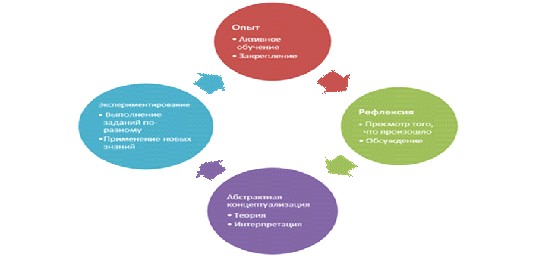  Общеевропейские критерии определения уровня владения
иностранным языком Спиральная модель обучения Джерома Брунера  Спиральное обучение из класса в класс в направлении "Письмо" Образовательная программа
курсов повышения квалификации педагогических кадров
по предмету "Русский язык" в школах с русским языком обучения
в рамках обновления содержания среднего образования
Республики Казахстан
1. Общее положение
      1. Образовательная программа курсов повышения квалификации педагогических кадров по предмету "Русский язык" в школах с русским языком обучения в рамках обновления содержания среднего образования Республики Казахстан (далее – Программа) разработана частным учреждением "Центр педагогического мастерства" (далее - Учреждение). Обучение в рамках данной программы проводится с целью обновления и преобразования содержания среднего образования Республики Казахстан.
      2. В данной Программе представлены полные сведения по подготовке учителей и реализации образовательной программы по русскому языку в школах с русским языком обучения.
      3. Общей целью данного курса повышения квалификации педагогических кадров является ознакомление учителей русского языка школ с русским языком обучения с обновленной образовательной программой, путем внедрения новых подходов в преподавание и учение и критериального оценивания. Критериальное оценивание является важнейшим компонентом учебного процесса, предполагающее оценивание учащихся по заранее заданным критериям, как качественных характеристик оценки.
      4. Данная Программа поможет в реформировании казахстанской системы образования. 2. Обзор Программы
      5. Цель программы:
      Совершенствование педагогического мастерства учителей в контексте обновления образовательной программы по предмету "Русский язык" в школе с русским языком обучения и внедрения системы критериального оценивания.
      6. Задачи программы:
      1) ознакомить учителей со структурой, содержанием, последовательностью, целями и задачами обновленной учебной программы по предмету;
      2) обеспечить понимание и умение использовать педагогические подходы и учебные материалы в соответствии с обновленной учебной программой по предмету;
      3) обеспечить понимание и умение использовать систему критериального оценивания для достижения целей обучения обновленной учебной программы по предмету;
      4) сформировать навыки учителей, необходимые при реализации обновленной образовательной программы по предмету в условиях обновления содержания среднего образования.
      7. Результаты обучения:
      1) знание и понимание учителями структуры, содержания, цели и задач обновленной учебной программы;
      2) умение использовать педагогические подходы, учебные материалы в соответствии с обновленной учебной программой по предмету;
      3) понимание и применение системы критериального оценивания для достижения целей обучения обновленной учебной программы по предмету;
      4) владение умениями и навыками, необходимыми при реализации обновленной образовательной программы по предмету в условиях обновления содержания среднего образования. 3. Структура Программы
      8. Структура Программы начинается с обзора целей обучения и содержания по обновлению образования. Как указано в учебном плане, согласно приложению 1 к настоящей Программе, первые четыре дня являются одинаковыми для всех предметов в целях обеспечения согласованного введения в обновленную образовательную программу, ее структуру, необходимые педагогические знания для обеспечения эффективности, а затем используется механизм оценивания.
      9. Учителям предоставляется возможность рассмотрения определенных аспектов учебной программы по русскому языку – этот этап является активным и практическим, а также обеспечивает понимание учителями теории, которая лежит в основе учебной программы, а затем применение этой теории на практике.
      10. В течение следующих нескольких дней учителя будут осваивать содержание учебной программы и учебных планов по предмету "Русский язык". В ходе обучения учителя будут принимать участие в микрообучении, как части данной программы обучения. По завершении ежедневного обучения, учителя будут проводить саморефлексию и выполнять задания тренера в целях рассмотрения прогресса относительно достижения ими целей обучения по данной Программе и определения следующих необходимых действий по ее реализации в собственной практической деятельности.
      11. Учебный процесс в рамках данной Программы обучения учителей реализуется на основе использования цикла обучения Колба, эмпирической теории обучения, разработанной в 1984 году Эмпирическая модель процесса обучения Дэвида Колбы приведена в приложении 2 к настоящей Программе.
      12. Микропреподавание в первые несколько дней обучения будет "опытом" и будет сопровождаться "рефлексией" и обсуждением. В ходе обучения учителям будет предоставлена новая теория в рамках учебной программы по предмету ("абстрактная концептуализация"), которая будет использоваться в последующем этапе обучения – микрообучении ("экспериментирование"). Различные этапы цикла обучения будут пересмотрены на протяжении всего обучения. 4. Обзор предмета
      13. Обновление программ по языкам в школах с казахским и русским языками обучения включены в процесс разработки с целью подтверждения того, что учебные планы для обоих языков являются родственными, аналогичными. Это позволит избежать обособления процесса обучения языкам.
      14. Общая структура всех обновленных программ в плане обучения способствует ознакомлению с другими предметными программами. Кроме того, обновленные планы обучения способствуют развитию такого подхода обучения, который расширяет, нежели игнорирует имеющиеся компетенции, помогая перенести их из одного языка в другой (например, умение читать текст). Основные характеристики, разработанные с целью "упорядочения в языках" (тот же источник) можно найти в обновленных учебных планах:
      1) точное определение спектра языковых целей обучения;
      2) упорядочение, в некоторой степени, терминологии, использующейся в преподавании (название видов языковой деятельности) и описания языков (концепции и классификации);
      3) упорядочение методов оценки ("Руководство по разработке политики языкового образования в Европе").
      15. Обучение русскому языку как первому языку позволит развивать у учащихся языковые навыки, которые им необходимы в различных сферах общественной жизни, совершенствовать культуру своего речевого поведения. Кроме того, это научит их не нарушать языковые нормы, правильно использовать их в общении, позволяя ученикам свободно говорить и грамотно писать.
      16. Основной принцип данной Программы заключается в успешном изучении языка, расширяя границы понимания ученика о языке и значении государственной и глобальной культуры посредством коммуникативного подхода.
      17. В процессе обучения русскому языку учащиеся:
      1) узнают социальную функцию русского языка;
      2) поймут социальное значение языковой культуры;
      3) научатся языковым и грамматическим нормам литературного языка, а также правильному произношению и написанию лексических единиц;
      4) научатся свободно, четко и ясно выражать свое мнение (как устно, так и в письменной форме);
      5) смогут применять коммуникационные навыки в соответствии с конкретной ситуацией. 5. Разработка учебной Программы
      18. Изучение русского языка организованы по трем направлениям. Эти направления отражают 4 основных навыка изучения языка:
      1) направление 1: Аудирование и говорение;
      2) направление 2: Чтение;
      3) направление 3: Письмо.
      19. Содержание, знание и понимание предмета организовано по языковым направлениям (разделам). Направления разбиты на поднаправления (подразделы), которые содержат в себе цели обучения по классам в виде ожидаемых результатов: навыка или умения, знания или понимания. Цели обучения, организованные последовательно внутри каждого поднаправления, позволяют учителям планировать свою работу и оценивать достижения учащихся, а также информировать их о следующих этапах обучения.
      20. Направление (раздел) "Аудирование и говорение" обеспечивает понимание учащимся информации в аудиоматериале: умение определить основную идею, сложное толкование и вычленение скрытого смысла, а также способность оценить то, что они слышат.
      21. Направление (раздел) "Чтение" поможет учащимся понять лексику и содержание текста, определить отдельные особенности текста, использовать различные стратегии чтения, а также вычленять и сравнивать информацию разных текстов.
      22. Направление "Письмо" развивает у учащихся умение планировать письмо, излагать информацию в различных стилях и жанрах, сравнивать тексты, использовать правила грамматики и пунктуации, а также редактировать текст.
      23. Основой для разработки предметной программы русского языка является спиральное обучение, согласно приложению 3 к настоящей Программе.
      24. Предметные программы основаны на спиральной модели обучения, где знания и умения учащихся пересматриваются с передвижением учащихся из класса в класс. Цели обучения организованы в объединенные направления (разделы) и поднаправления (подразделы) для ясности прогрессирования обучения.
      25. Разработка спиральной образовательной программы четко просматривается в совокупности цели обучения предметных программ для 5, 6, 7, 8 классов, 10 и 11 классов. Например, в направлении "Чтение" обучающиеся пересматривают и рассчитывают на понимание информации в более расширенном виде, согласно приложению 4 "Спиральное обучение из класса в класс" к настоящей Программе.  Учебный план Эмпирическая модель процесса обучения Дэвида Колба  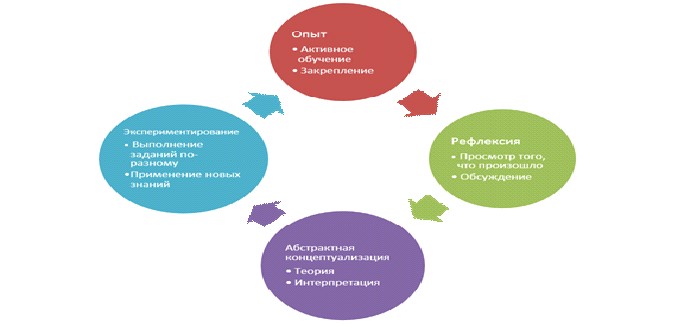   Спиральная модель обучения Джерома Брунера  Спиральное обучение из класса в класс в направлении "Чтение" Образовательная программа
курсов повышения квалификации педагогических кадров
по предмету "Английский язык" в рамках обновления содержания
среднего образования Республики Казахстан
1. Общее положение
      1. Образовательная программа курсов повышения квалификации педагогических кадров по предмету "Английский язык" в рамках обновления содержания среднего образования Республики Казахстан (далее – Программа) разработана частным учреждением "Центр педагогического мастерства" (далее - Учреждение). Обучение в рамках данной программы проводится с целью обновления и преобразования содержания среднего образования Республики Казахстан.
      2. В данной Программе представлены полные сведения по подготовке учителей и реализации образовательной программы по английскому языку.
      3. Общей целью данного курса повышения квалификации педагогических кадров является ознакомление учителей английского языка с обновленной образовательной программой, путем внедрения новых подходов в преподавание и учение и критериального оценивания. Критериальное оценивание является важнейшим компонентом учебного процесса, предполагающее оценивание учащихся по заранее заданным критериям, как качественных характеристик оценки.
      4. Данная Программа поможет в реформировании казахстанской системы образования. 2. Обзор Программы
      5. Цель Программы:
      Совершенствование педагогического мастерства учителей в контексте обновления образовательной программы по предмету "Английский язык" и внедрения системы критериального оценивания.
      6. Задачи Программы:
      1) ознакомить учителей со структурой, содержанием, последовательностью, целями и задачами обновленной учебной программы по предмету;
      2) обеспечить понимание и умение использовать педагогические подходы и учебные материалы в соответствии с обновленной учебной программой по предмету;
      3) обеспечить понимание и умение использовать систему критериального оценивания для достижения целей обучения обновленной учебной программы по предмету;
      4) сформировать навыки учителей, необходимые при реализации обновленной образовательной программы по предмету в условиях обновления содержания среднего образования.
      7. Результаты обучения
      1) знание и понимание учителями структуры, содержания, цели и задач обновленной учебной программы;
      2) умение использовать педагогические подходы, учебные материалы в соответствии с обновленной учебной программой по предмету;
      3) понимание и применение системы критериального оценивания для достижения целей обучения обновленной учебной программы по предмету;
      4) владение умениями и навыками, необходимыми при реализации обновленной образовательной программы по предмету в условиях обновления содержания среднего образования. 3. Структура Программы
      8. Программа структурирована таким образом, что она начинается с обзора целей обучения и содержания более широкой работы по преобразованию обучения. Как указано в учебном плане, согласно приложению 1 к настоящей Программе, первые четыре дня являются одинаковыми для всех предметов в целях обеспечения последовательного введения в новую учебную программу, ее структуру, необходимые педагогические знания для обеспечения эффективности, а затем используется механизм оценивания.
      9. Учителям предоставляется возможность рассмотрения определенных аспектов учебной программы по английскому языку – этот этап является активным и практическим, а также обеспечивает понимание тренерами теории, которая лежит в основе учебной программы, а затем применение этой теории на практике.
      10. В течение следующих дней учителя осваивают содержание учебной программы и учебных планов по предмету "Английский язык". По завершении ежедневного обучения, проводится саморефлексия и выполняются задания в целях рассмотрения прогресса относительно достижения ими целей обучения по данной Программе и определения следующих необходимых действий по ее реализации в собственной практической деятельности.
      11. Учебный процесс в рамках данной Программы реализуется на основе четырехступенчатой эмпирической модели процесса обучения Дэвида Колбы, разработанной в 1984 году (Experiential Learning Model). Эмпирическая модель процесса обучения Дэвида Колбы приведена в приложении 2 к настоящей Программе.
      12. Микропреподавание в первые несколько дней обучения является "опытом" и сопровождается "рефлексией" и обсуждением. В ходе обучения учителя предоставляют обновленную теорию в рамках учебной программы по предмету ("абстрактная концептуализация"), которая используется в последующем этапе обучения – микрообучении ("экспериментирование"). Различные этапы цикла обучения пересматриваются на протяжении всего обучения. 4. Разработка учебной Программы
      13. С точки зрения преподавания английского языка, смешивание знаний и навыков осуществляется в соответствии с подходом "могу сделать", закрепленного в рамках Общеевропейских критериев определения уровня владения иностранным языком, согласно приложению 3 "" к настоящей Программе, который основан на том, что изучение языка является по существу процессом изучения с целью использования языка для осуществления коммуникативных актов, либо в социальном контексте с другими участниками коммуникации, либо в сугубо частном контексте для общения с самим собой. Коммуникативные акты состоят из форм языковой деятельности. Такие формы можно описать четырьмя широкими категориями:
      1) восприятие;
      2) продуцирование;
      3) взаимодействие;
      4) преобразование.
      14. Знания и навыки по предмету организованы по направлениям обучения, согласно приложении 4 "Языковые направления" к настоящей Программе. Далее направления разбиваются на поднаправления, которые находятся на уровне навыка или темы, знания или понимания. При выражении ожиданий относительно этапов обучения, поднаправления формируют цели обучения предмета. Цели обучения показывают прогресс в рамках каждого поднаправления, что позволяет учителям планировать и оценивать, информируя учащихся о следующем этапе обучения и задачах, которые необходимо выполнить.
      15. Важным принципом, лежащим в основе конструкции учебной программы по английскому языку, является концепция спиральной учебной программы, приведенной в приложении 5 "Спиральная модель обучения Джерома Брунера" к настоящей Программе. Учебные программы основаны на спиральной модели обучения, где знания и концепции программы пересматриваются с передвижением учащихся из класса в класс. Цели обучения организованы в объединенные направления и поднаправления для ясности прогрессирования обучения. Учебный план Эмпирическая модель процесса обучения Дэвида Колба  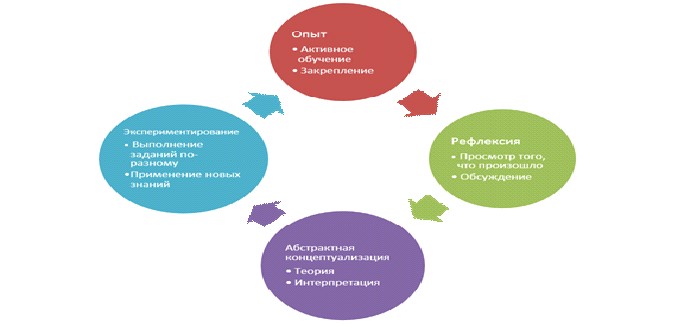   Общеевропейские критерии определения уровня владения
иностранным языком Языковые направления Спиральная модель обучения Джерома Брунера Образовательная программа
курсов повышения квалификации педагогических кадров по
предметам начальных классов в школах с казахским языком
обучения в рамках обновления содержания среднего
образования Республики Казахстан
1. Общее положение
      1. Образовательная программа курсов повышения квалификации педагогических кадров по предметам начальных классов в школах с казахским языком обучения в рамках обновления содержания среднего образования Республики Казахстан (далее – Программа) разработана частным учреждением "Центр педагогического мастерства" (далее - Учреждение). Обучение в рамках данной программы проводится с целью обновления и преобразования содержания среднего образования Республики Казахстан.
      2. В данной Программе представлены полные сведения по подготовке учителей и реализации образовательной программы по начальным классам школ с казахским языком обучения.
      3. Общей целью данного курса повышения квалификации педагогических кадров является ознакомление учителей начальных классов школ с казахским языком обучения с обновленной образовательной программой, путем внедрения новых подходов в преподавание и учение и критериального оценивания. Критериальное оценивание является важнейшим компонентом учебного процесса, предполагающее оценивание учащихся по заранее заданным критериям, как качественных характеристик оценки.
      4. Данная Программа поможет в реформировании казахстанской системы образования. 2. Обзор Программы
      5. Цель программы
      1) ознакомить учителей со структурой, последовательностью, содержанием и целями обновленных учебных программ начальной школы;
      2) убедиться, что учителя понимают и могут использовать педагогические подходы, связанные с учебными программами начальной школы;
      3) убедиться, что учителя понимают и могут использовать систему критериального оценивания с целью достижения результатов обучения в начальной школе;
      4) развивать навыки учителя, необходимые для реализации обновленных учебных программ начальной школы.
      6. Задачи программы
      1) развивать понимание обновленной учебной программы и соответствующих ей учебных планов и критериального оценивания в начальной школе;
      2) содействовать освоению учителями навыков, связанных с реализацией обновленной учебной программы в начальной школе.
      7. Результаты программы: Учителя будут знать и понимать:
      1) структуру учебной программы;
      2) содержание и прогрессию реализации учебной программы;
      3) цель и оформление всей документации, связанной с учебной программой и ее проведением;
      4) модель оценивания для использования в процессе реализации учебной программы начальной школы;
      5) методы преподавания, соответствующие реализации обновленной учебной программы начальной школы. 3. Структура Программы
      8. Структура Программы начинается с обзора целей обучения и содержания по обновлению среднего образования. Как указано в учебном плане, согласно приложению 1 "Учебный план" к настоящей Программе, первые четыре дня являются одинаковыми для всех предметов в целях обеспечения согласованного введения в обновленную образовательную программу, ее структуру, необходимые педагогические знания для обеспечения эффективности, а затем используется механизм оценивания.
      9. Учителям предоставляется возможность рассмотрения определенных аспектов учебной программы. На данном этапе осуществляется активное и практическое обучение, направленное на понимание учителями теории, лежащей в основе учебной программы, и применение этой теории на практике. 
      10. В течение следующих нескольких дней учителя осваивают содержание учебной программы и учебных планов. В ходе обучения учителя принимают участие в микрообучении, как части данной программы обучения. По завершении ежедневного обучения, учителя проводят саморефлексию и выполняют задания тренера в целях рассмотрения прогресса относительно достижения ими целей обучения по данной программе и определения следующих необходимых действий по ее реализации в собственной практической деятельности.
      11. Учебный процесс в рамках данной программы обучения учителей реализуется на основе использования цикла обучения Колба, эмпирической теории обучения, разработанной Дэвидом Колбом в 1984 году (Experiential Learning Model). Эмпирическая модель процесса обучения Дэвида Колбы приведена в приложении 2 к настоящей Программе.
      12. Микропреподавание в первые несколько дней обучения будет "опытом" и будет сопровождаться "рефлексией" и обсуждением. В ходе обучения учителям будет предоставлена новая теория в рамках учебной программы по предмету ("абстрактная концептуализация"), которая будет использоваться в последующем этапе обучения – микрообучении ("экспериментирование"). Различные этапы цикла обучения будут пересмотрены на протяжении всего обучения.
      13. Учебные программы основываются на спиральной модели обучения, согласно приложения 3 к настоящей Программе, в основе которой лежит повторение изученных материалов и концепций по мере перехода учащихся в следующие классы. Цели обучения сгруппированы в единые направления и поднаправления с тем, чтобы видеть прогресс в процессе обучения.
      14. Данная модель обучения для начального образования разъясняется и предлагается для изучения в следующем контексте - обзор предмета, описывающий подход соответствия учебному плану. Далее предлагаются разделы по теории:
      1) структура учебного плана в начальных классах;
      2) педагогические подходы в начальных классах;
      3) использование критериального оценивания в начальных классах. 4. Обзор Программы
      15. Значение и цели каждого предмета для начальных классов подробно расписаны в Разделе 1.1 и 1.2 каждой учебной программы. Цели обучения, обозначенные в учебной программе для некоторых основных предметов, относятся только к 1 классу. В других учебных программах цели обучения относятся только ко 2-4 классам, а также цели обучения могут содержаться в одной учебной программе для 1-4 классов. В обновленной образовательной программе используется взвешенный, комплексный подход, так как основная программа для начальных классов включает 6 основных предметов и 4 специальных, каждый из которых требует определенного времени. Данная программа не охватывает обучение казахскому как первому языку обучения, предметы "Изобразительное искусство", "Музыка" и английский язык, но тем не менее, они являются разделом образовательной программы начальных классов и включены в другие образовательные программы курсов повышения квалификации учителей.
      16. Количество часов на каждый предмет отражается в соответствующих учебных планах, которые будут использоваться в ходе основного обучения. Основные виды деятельности были взяты из 1 раздела каждого учебного плана:
      1) Казахский язык как первый язык обучения, 2 класс, Раздел 1;
      2) Обучение грамоте, 1 класс, Раздел 1;
      3) Литературное чтение, 2 класс, Раздел 1;
      4) Математика, 1 класс, Раздел 1.1A; 
      5) Естествознание, 1 класс, Раздел 1A;
      6) Познание мира, 1 класс, Раздел 1A.
      17. Как показано в Приложении 4 "Направления в обучении" к настоящей Программе, в рамках каждой учебной программы существует множество направлений обучения.
      18. Языковые дисциплины: слушание и говорение, чтение и письмо. Цель языковых учебных программ (как первый язык обучения, обучение грамоте и литературное чтение) в начальной школе – создание основы для изучения русского языка. Это включает структуру и функции в отношении различных коммуникационных сфер и ситуаций, стилистических ресурсов, произношения, лексических и грамматических норм литературного языка и речевых правил, а также знакомство с жанрами и стилями общения. Особое внимание в Программе уделяется развитию тех речевых и когнитивных видов деятельности, коммуникативных способностей и навыков, которые обеспечивают беглость в различных коммуникативных сферах и ситуациях. В процессе изучения русского языка как первого учащиеся приобретут знания о мире и человечестве в целом, и поймут значение языка и литературного наследия, благодаря чему смогут выразить собственную точку зрения на любую тему.
      19. Для языкового направления, указанного в Приложении 5 "Аспекты языкового направления" к настоящей Программе, три аспекта языка являются равноправными: слушание и говорение, чтение и письмо. Данные предметы сконцентрированы на различных аспектах языка, в учебной программе есть сходства, необходимые для навыков изучаемых аспектов. Определяя сходства и различия в содержании программ, учитель планирует виды деятельности, которые объединят и усилят соответствующие учебные программы. Например, литературное чтение формирует активную модель для письма, включая правописание и грамматические нормы, ввиду чего в дальнейшем этот вид деятельности используется для письменных заданий.
      20. Предмет "Математика" значительно влияет на важные цели и вопросы начального образования. Научившись основам математического языка, учащиеся поймут более сложную математику, необходимую для других предметов, например, для естествознания. Математика помогает понять, как реагировать и решать проблемы любого типа, развивая навыки логического мышления, применяя арифметические алгоритмы, выполняя геометрические построения и проводя математические исследования. Основываясь на целях обучения, учащиеся поймут математику, узнают о цифрах, алгебре, геометрии и математическом моделировании. Принимая участие в математических исследованиях, учащиеся должны использовать знания, процедуры, стратегии и технологии для ответа на собственные вопросы и вопросы других людей.
      21. Образовательная программа по естествознанию акцентирует внимание на навыках проведения научных исследований и знаниях о мире, в котором мы живем. Изучение естествознания в начальной школе поможет учащимся развивать следующие навыки:
      1) выбрать тему для исследования;
      2) задавать вопросы и продумать ответы на них;
      3) составлять план проведения исследования;
      4) выдвигать гипотезы;
      5) проводить исследование с целью найти ответы на вопросы, собирать, обрабатывать и разъяснять различные формы данных, полученных в результате исследования.
      22. Учебная программа по естествознанию для начинающих учащихся готовит к дальнейшим исследованиям в области биологии, химии и физики в старших классах и высших учебных заведениях.
      23. Образовательная программа по познанию мира направлена на любознательность учащихся и пробуждение в них воображения. Нацелена на развитие фактических знаний и информационного контента, которые являются важным разделом исторического, географического и социального понимания процессов, происходящих в окружающем нас мире. Учебная программа отображает социальный, моральный, креативный и коммуникативный опыт людей в Казахстане. Она ставит гуманитарные и социальные науки в контекст реальной жизни, что позволяет учащимся контролировать процесс своего обучения. Посредством использования стратегий обучения на основе справочных материалов учащиеся соберут, представят и проанализируют информацию, которая поможет принять активную гражданскую позицию.
      24. Специальные направления в обучении. Предметы "Казахский язык" как второй язык, "Изобразительное искусство", "Музыка" и английский язык преподаются в начальной школе, они не охвачены в ходе данной программы, они изучаются в отдельных программах курсов повышения квалификации педагогических кадров. 5. Разработка учебной Программы
      25. Направления для всех предметов в дальнейшем делятся на поднаправления, которые изучаются на уровне навыка или темы, знания или понимания. Поднаправления, в результатах обучения для определенного класса, формируют цели обучения. Такие цели обучения демонстрируют прогресс в рамках каждого поднаправления, позволяя учителям планировать и оценивать, переходить на следующие этапы, которые предстоит пройти в процессе обучения. Структура образовательной программы выявляет несколько этапов организации в разработке основных учебных программ для начальной школы. Направления имеют естественный порядок, что отражает этапы конкретного предмета.
      26. По мере прогресса учащихся, при переходе из класса в класс, приобретают более широкое понимание конкретной темы, получая возможность применять соответствующие концепции. Прогресс по математике в начальной школе прослеживается путем повторяющегося пройденного материала, основанного на концепции сложения и вычитания, согласно приложению 6 "Градация умений и навыков" к настоящей Программе.
      27. В рамках основного курса для начальной школы учителя узнают, что преподавать в определенный год, и каким должно быть качество преподавания, чтобы вызвать длительный интерес учащихся к обучению. Образовательная программа для начальной школы достаточно гибкая, чтобы охватить разнообразие учащихся, а также учителей и школ. Образовательная программа способствует осознанию учителей о наличии потенциальных языковых проблем с целью формирования многофункциональной языковой среды для помощи учащимся, родным языком которых является либо казахский, либо русский. Учащиеся приобретут знания, выработают навыки и поведение, которые применяются в различных предметах и освоят жизненные навыки, выходящие за пределы школы. Такие навыки включают, но не ограничиваются грамотностью, способностью к математическому мышлению, критическому и креативному мышлению.
      28. Изучение одного конкретного предмета важно, межпредметные виды деятельности способствуют более качественному изучению предметов. Объединение знаний нацелено на то, чтобы сделать процесс обучения более связным и значимым для учащихся. 6. Критериальное оценивание в начальных классах
      29. Оценка прогресса учащегося осуществляется двумя способами: формативное оценивание и суммативное оценивание. Формативное оценивание проводится регулярно как часть ежедневного процесса обучения. Внутренняя суммативная оценка проводится в течение учебного года, через равные промежутки времени (за исключением 1 и 2 классов). В виду возрастных особенностей у учащихся 1 классов на данном этапе внутренняя суммативная оценка не проводится. Все оценки прогресса учащихся в 1 классе основываются на формативном оценивании. Во 2 классе в конце учебного года проводится одно внутреннее суммативное оценивание, которое охватит информационное содержание всего года. Дополнительная информация находится в документе "Модель критериального оценивания: Руководство для учителей начальной школы".
      30. Формативное оценивание является разделом процесса оценивания, интегрированной с преподаванием и учением. Учителя приводят доказательства того, что учащиеся "достигли" цели обучения или "работают в направлении" ее достижения во время участия в различных видах учебной деятельности. Другой возможностью для каждого учащегося является формирование портфолио, демонстрирующее прогресс учащегося в ходе достижения целей обучения, используемых в формативном оценивании. Портфолио содержит различные доказательства, включающие следующие формы:
      1) письменная работа (например, школьные рабочие тетради, рабочие таблицы, домашние задания, конспекты ученика);
      2) фотографические или видео доказательства (например, для художественных работ, показов в классе, моделей, презентаций, музыкальных концертов, уразделая учеников в мероприятиях);
      3) электронные записи (например, презентации, документы, мультфильмы);
      4) конспекты учителя и записи наблюдений;
      5) комментарии родителей.
      31. Во время обучения делаются ссылки на Руководство для формативного оценивания по начальному образованию по каждому предмету начальной школы. Этот документ поможет учителям собрать сведения, определяющие прогресс учащихся, относительно целей обучения учебной программы предмета. В начальном образовании используется градация формативного оценивания по классам, указанная в Приложении 7 "Градация формативного оценивания" к настоящей Программе.
      32. Внутренне суммативное оценивание дополняет формативное оценивание посредством оценивания того, насколько эффективно учащиеся усвоили содержание и выработали навыки в соответствии с целями обучения в рамках определенной четверти. Учителя и ученики смогут использовать результаты оценивания для определения степени прогресса в преподавании и учении. Информацию о структуре и длительности каждого теста, и способе управления им найдут в спецификации теста критериального оценивания по предмету в соответствующем классе. Спецификация теста демонстрирует формат и сферы содержания для внутреннего суммативного оценивания, и являются основой для ежегодного проведения внутреннего суммативного оценивания. Внутреннее суммативное оценивание вводится Национальной академией образования в Казахстане. Характеристики тестирования включают шаблонные вопросы и график оценивания, учителя увидят, как оцениваются различные навыки.
      33. В начальных классах используется градация внутреннего суммативного оценивания по классам, указанная в Приложении 8 "Градация внутреннего суммативного оценивания" к настоящей Программе. Более подробная информация о модели критериального оценивания и использования ее в конкретном классе находится в Руководстве для учителя "Модель критериального оценивания: начальные, средние и старшие классы". Учебный план Эмпирическая модель процесса обучения Дэвида Колба  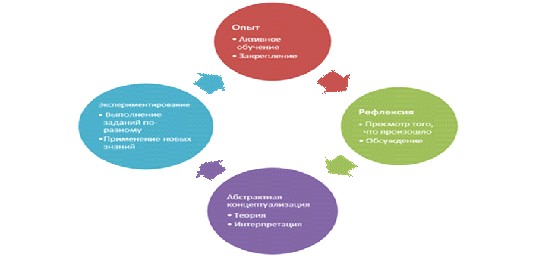  Спиральная модель обучения Джерома Брунера Направления в обучении Аспекты языкового направления Градация умений и навыков по математике Градация формативного оценивания Градация внутреннего суммативного оценивания Образовательная программа
курсов повышения квалификации педагогических кадров
по предметам начальных классов в школах с русским языком
обучения в рамках обновления содержания среднего образования
Республики Казахстан
1. Общее положение
      1. Образовательная программа курсов повышения квалификации педагогических кадров по предметам начальных классов в школах с русским языком обучения в рамках обновления содержания среднего образования Республики Казахстан (далее – Программа) разработана частным учреждением "Центр педагогического мастерства" (далее - Учреждение). Обучение в рамках данной программы проводится с целью обновления и преобразования содержания среднего образования Республики Казахстан.
      2. В данной Программе представлены полные сведения по подготовке учителей и реализации образовательной программы по начальным классам школ с русским языком обучения.
      3. Общей целью данного курса повышения квалификации педагогических кадров является ознакомление учителей начальных классов школ с русским языком обучения с обновленной образовательной программой, путем внедрения новых подходов в преподавание и учение и критериального оценивания. Критериальное оценивание является важнейшим компонентом учебного процесса, предполагающее оценивание учащихся по заранее заданным критериям, как качественных характеристик оценки.
      4. Данная Программа поможет в реформировании казахстанской системы образования. 2. Обзор Программы
      5. Цели программы:
      1) ознакомить учителей со структурой, последовательностью, содержанием и целями обновленных учебных программ начальной школы;
      2) убедиться, что учителя понимают и могут использовать педагогические подходы, связанные с учебными программами начальной школы;
      3) убедиться, что учителя понимают и могут использовать систему критериального оценивания с целью достижения результатов обучения в начальной школе;
      4) развивать навыки учителя, необходимые для реализации обновленных учебных программ начальной школы.
      6. Задачи программы:
      1) развивать понимание обновленной учебной программы и соответствующих ей учебных планов и критериального оценивания в начальной школе;
      2) содействовать освоению учителями навыков, связанных с реализацией обновленной учебной программы в начальной школе.
      7. Результаты программы: Учителя будут знать и понимать:
      1) структуру учебной программы;
      2) содержание и прогрессию реализации учебной программы;
      3) цель и оформление всей документации, связанной с учебной программой и ее проведением;
      4) модель оценивания для использования в процессе реализации учебной программы начальной школы;
      5) методы преподавания, соответствующие реализации обновленной учебной программы начальной школы. 3. Структура Программы
      8. Структура Программы начинается с обзора целей обучения и содержания по обновлению среднего образования. Как указано в учебном плане, согласно приложению 1 к настоящей Программе, первые четыре дня являются одинаковыми для всех предметов в целях обеспечения согласованного введения в обновленную образовательную программу, ее структуру, необходимые педагогические знания для обеспечения эффективности, а затем используется механизм оценивания.
      9. Учителям предоставляется возможность рассмотрения определенных аспектов учебной программы. На данном этапе осуществляется активное и практическое обучение, направленное на понимание учителями теории, лежащей в основе учебной программы, и применение этой теории на практике.
      10. В течение следующих нескольких дней учителя осваивают содержание учебной программы и учебных планов. В ходе обучения учителя принимают участие в микрообучении, как части данной программы обучения. По завершении ежедневного обучения, учителя проводят саморефлексию и выполняют задания тренера в целях рассмотрения прогресса относительно достижения ими целей обучения по данной программе и определения следующих необходимых действий по ее реализации в собственной практической деятельности.
      11. Учебный процесс в рамках данной программы обучения учителей реализуется на основе использования цикла обучения Колба, эмпирической теории обучения, разработанной Дэвидом Колбом в 1984 году (Experiential Learning Model). Эмпирическая модель процесса обучения Дэвида Колбы приведена в приложении 2 к настоящей Программе.
      12. Микропреподавание в первые несколько дней обучения будет "опытом" и будет сопровождаться "рефлексией" и обсуждением. В ходе обучения учителям будет предоставлена новая теория в рамках учебной программы по предмету ("абстрактная концептуализация"), которая будет использоваться в последующем этапе обучения – микрообучении ("экспериментирование"). Различные этапы цикла обучения будут пересмотрены на протяжении всего обучения.
      13. Учебные программы основываются на спиральной модели обучения, согласно приложения 3 к настоящей Программе, в основе которой лежит повторение изученных материалов и концепций по мере перехода учащихся в следующие классы. Цели обучения сгруппированы в единые направления и поднаправления с тем, чтобы видеть прогресс в процессе обучения.
      14. Данная модель обучения для начального образования разъясняется и предлагается для изучения в следующем контексте - обзор предмета, описывающий подход соответствия учебному плану. Далее предлагаются разделы по теории:
      1) структура учебного плана в начальных классах;
      2) педагогические подходы в начальных классах;
      3) использование критериального оценивания в начальных классах. 4. Обзор Программы
      15. Значение и цели каждого предмета для начальных классов подробно расписаны в Разделе 1.1 и 1.2 каждой учебной программы. Цели обучения, обозначенные в учебной программе для некоторых основных предметов, относятся только к 1 классу. В других учебных программах цели обучения относятся только ко 2-4 классам, иногда цели обучения могут содержаться в одной учебной программе для 1-4 классов. В обновленной образовательной программе используется взвешенный, комплексный подход, так как основная программа для начальных классов включает 6 основных предметов и 4 специальных, каждый из которых требует определенного времени. Данная программа не охватывает обучение казахскому как первому языку обучения, изобразительное искусство, музыка и английский язык, но тем не менее, они являются разделом образовательной программы начальных классов и включены в другие программы повышения квалификации учителей.
      16. Количество часов на каждый предмет отражается в соответствующих учебных планах, которые будут использоваться в ходе основного обучения. Основные виды деятельности были взяты из 1 раздела каждого учебного плана:
      1) Русский как первый язык обучения, 2 класс, Раздел 1;
      2) Обучение грамоте, 1 класс, Раздел 1;
      3) Литературное чтение, 2 класс, Раздел 1;
      4) Математика, 1 класс, Раздел 1.1A;
      5) Естествознание, 1 класс, Раздел 1A;
      6) Познание мира, 1 класс, Раздел 1A.
      17. Как показано в приложении 4 "Направления в обучении" к настоящей Программе, в рамках каждой учебной программы существует множество направлений обучения.
      18. Языковые дисциплины: слушание и говорение, чтение и письмо. Цель языковых учебных программ (как первый язык обучения, обучение грамоте и литературное чтение) в начальной школе – создание основы для изучения русского языка. Это включает структуру и функции в отношении различных коммуникационных сфер и ситуаций, стилистических ресурсов, произношения, лексических и грамматических норм литературного языка и речевых правил, а также знакомство с жанрами и стилями общения. Особое внимание в Программе уделяется развитию тех речевых и когнитивных видов деятельности, коммуникативных способностей и навыков, которые обеспечивают беглость в различных коммуникативных сферах и ситуациях. В процессе изучения русского языка как первого учащиеся приобретут знания о мире и человечестве в целом, и поймут значение языка и литературного наследия, благодаря чему смогут выразить собственную точку зрения на любую тему.
      19. Для языкового направления, указанного в Приложении 5 "Аспекты языкового направления" к настоящей Программе, три аспекта являются равноправными: слушание и говорение, чтение и письмо. Данные предметы сконцентрированы на различных аспектах языка, в учебной программе есть сходства, необходимые для навыков изучаемых аспектов. Определяя сходства и различия в содержании программ, учитель планирует виды деятельности, которые объединят и усилят соответствующие учебные программы. Например, литературное чтение формирует активную модель для письма, включая правописание и грамматические нормы, ввиду чего в дальнейшем этот вид деятельности используется для письменных заданий.
      20. Предмет "Математика" значительно влияет на важные цели и вопросы начального образования. Научившись основам математического языка, учащиеся поймут более сложную математику, необходимую для других предметов, например, для естествознания. Математика помогает понять, как реагировать и решать проблемы любого типа, развивая навыки логического мышления, применяя арифметические алгоритмы, выполняя геометрические построения и проводя математические исследования. Основываясь на целях обучения, учащиеся поймут математику, узнают о цифрах, алгебре, геометрии и математическом моделировании. Принимая участие в математических исследованиях, учащиеся должны использовать знания, процедуры, стратегии и технологии для ответа на собственные вопросы и вопросы других людей.
      21. Образовательная программа по естествознанию акцентирует внимание на навыках проведения научных исследований и знаниях о мире, в котором мы живем. Изучение естествознания в начальной школе поможет учащимся развивать следующие навыки: 
      1) выбрать тему для исследования;
      2) задавать вопросы и продумать ответы на них;
      3) составлять план проведения исследования;
      4) выдвигать гипотезы;
      5) проводить исследование с целью найти ответы на вопросы, собирать, обрабатывать и разъяснять различные формы данных, полученных в результате исследования.
      22. Учебная программа по естествознанию для начинающих учащихся готовит к дальнейшим исследованиям в области биологии, химии и физики в старших классах и высших учебных заведениях.
      23. Образовательная программа по познанию мира направлена на любознательность учащихся и пробуждение в них воображения. Нацелена на развитие фактических знаний и информационного контента, которые являются важным разделом исторического, географического и социального понимания процессов, происходящих в окружающем нас мире. Учебная программа отображает социальный, моральный, креативный и коммуникативный опыт людей в Казахстане. Она ставит гуманитарные и социальные науки в контекст реальной жизни, что позволяет учащимся контролировать процесс своего обучения. Посредством использования стратегий обучения на основе справочных материалов учащиеся соберут, представят и проанализируют информацию, которая поможет принять активную гражданскую позицию.
      24. Специальные направления в обучении. Казахский язык как второй язык, изобразительное искусство, музыка и английский язык преподаются в начальной школе, они не охвачены в ходе данной программы, они изучаются в отдельных программах курсов повышения квалификации педагогических кадров. 5. Разработка учебной Программы
      25. Направления для всех предметов в дальнейшем делятся на поднаправления, которые изучаются на уровне навыка или темы, знания или понимания. Поднаправления, в результатах обучения для определенного класса, формируют цели обучения. Такие цели обучения демонстрируют прогресс в рамках каждого поднаправления, позволяя учителям планировать и оценивать, переходить на следующие этапы, которые предстоит пройти в процессе обучения. Структура образовательной программы выявляет несколько этапов организации в разработке основных учебных программ для начальной школы. Направления имеют естественный порядок, что отражает этапы конкретного предмета.
      26. По мере прогресса учащихся, при переходе из класса в класс, приобретают более широкое понимание конкретной темы, получая возможность применять соответствующие концепции. Прогресс по математике в начальной школе прослеживается путем повторяющегося пройденного материала, основанного на концепции сложения и вычитания, согласно приложению 6 "Градация умений и навыков по спиральной модели обучения" к настоящей Программе.
      27. В рамках основного курса начальной школы учителя узнают, что преподавать в определенный год, и каким должно быть качество преподавания, чтобы вызвать длительный интерес учащихся к обучению. Образовательная программа для начальной школы достаточно гибкая, чтобы охватить разнообразие учащихся, а также учителей и школ. Образовательная программа способствует осознанию учителей о наличии потенциальных языковых проблем с целью формирования многофункциональной языковой среды для помощи учащимся, родным языком которых является либо казахский, либо русский. Учащиеся приобретут знания, выработают навыки и поведение, которые применяются в различных предметах и освоят жизненные навыки, выходящие за пределы школы. Такие навыки включают, но не ограничиваются грамотностью, способностью к математическому мышлению, критическому и креативному мышлению.
      28. Изучение одного конкретного предмета важно, межпредметные виды деятельности способствуют более качественному изучению предметов. Объединение знаний нацелено на то, чтобы сделать процесс обучения более связным и значимым для учащихся. 6. Критериальное оценивание в начальных классах
      29. Оценка прогресса учащегося осуществляется двумя способами: формативное оценивание и суммативное оценивание. Формативное оценивание проводится регулярно как часть ежедневного процесса обучения. Внутренняя суммативная оценка проводится в течение учебного года, через равные промежутки времени (за исключением 1 и 2 классов). В виду возрастных особенностей у учащихся 1 классов на данном этапе внутренняя суммативная оценка не проводится. Все оценки прогресса учащихся в 1 классе основываются на формативном оценивании. Во 2 классе в конце учебного года проводится одно внутреннее суммативное оценивание, которое охватит информационное содержание всего года. Дополнительная информация находится в документе "Модель критериального оценивания: Руководство для учителей начальной школы".
      30. Формативное оценивание является разделом процесса оценивания, интегрированной с преподаванием и учением. Учителя приводят доказательства того, что учащиеся "достигли" цели обучения или "работают в направлении" ее достижения во время участия в различных видах учебной деятельности. Другой возможностью для каждого учащегося является формирование портфолио, демонстрирующее прогресс учащегося в ходе достижения целей обучения, используемых в формативном оценивании. Портфолио содержит различные доказательства, включающие следующие формы:
      1) письменная работа (например, школьные рабочие тетради, рабочие таблицы, домашние задания, конспекты ученика);
      2) фотографические или видео доказательства (например, для художественных работ, показов в классе, моделей, презентаций, музыкальных концертов, уразделая учеников в мероприятиях);
      3) электронные записи (например, презентации, документы, мультфильмы);
      4) конспекты учителя и записи наблюдений;
      5) комментарии родителей.
      31. Во время обучения делаются ссылки на Руководство для формативного оценивания по начальному образованию по каждому предмету начальной школы. Этот документ поможет учителям собрать сведения, определяющие прогресс учащихся, относительно целей обучения учебной программы предмета. В начальном образовании используется градация формативного оценивания по классам, указанная в Приложении 7 к настоящей Программе.
      32. Внутренне суммативное оценивание дополняет формативное оценивание посредством оценивания того, насколько эффективно учащиеся усвоили содержание и выработали навыки в соответствии с целями обучения в рамках определенной четверти. Учителя и ученики смогут использовать результаты оценивания для определения степени прогресса в преподавании и учении. Информацию о структуре и длительности каждого теста, и способе управления им найдут в спецификации теста критериального оценивания по предмету в соответствующем классе. Спецификация теста демонстрирует формат и сферы содержания для внутреннего суммативного оценивания, и являются основой для ежегодного проведения внутреннего суммативного оценивания. Внутреннее суммативное оценивание вводится Национальной академией образования в Казахстане. Характеристики тестирования включают шаблонные вопросы и график оценивания, учителя увидят, как оцениваются различные навыки.
      33. В начальных классах используется градация внутреннего суммативного оценивания по классам, указанная в Приложении 8 к настоящей Программе. Более подробная информация о модели критериального оценивания и использования ее в конкретном классе находится в Руководстве для учителя "Модель критериального оценивания: начальные, средние и старшие классы". Учебный план Эмпирическая модель процесса обучения Дэвида Колба  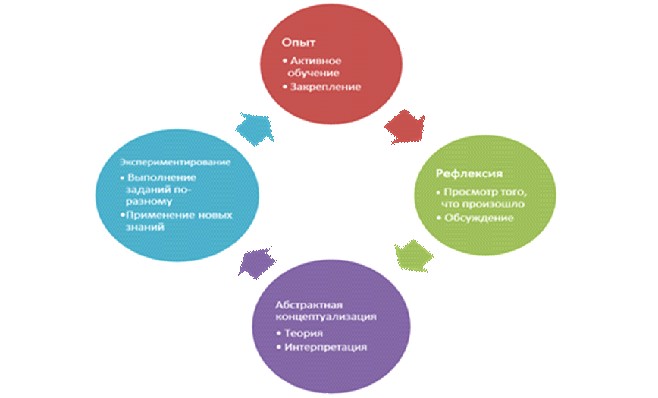  Спиральная модель обучения Джерома Брунера Направления в обучении Аспекты языкового направления Градация умений и навыков по спиральной модели обучения Градация формативного оценивания Градация внутреннего суммативного оценивания Образовательная программа
курсов повышения квалификации педагогических кадров
по предмету "Изобразительное искусство" в рамках обновления
содержания среднего образования
Республики Казахстан
1. Общее положение
      1. Образовательная программа курсов повышения квалификации педагогических кадров по предмету "Изобразительное искусство" в рамках обновления содержания среднего образования Республики Казахстан (далее – Программа) разработана частным учреждением "Центр педагогического мастерства" (далее - Учреждение). Обучение в рамках данной программы проводится с целью обновления и преобразования содержания среднего образования Республики Казахстан.
      2. В данной Программе представлены полные сведения по подготовке учителей и реализации образовательной программы по предмету "Изобразительное искусство" в начальной школе.
      3. Общей целью данного курса повышения квалификации педагогических кадров является ознакомление учителей изобразительного искусства с обновленной образовательной программой, путем внедрения новых подходов в преподавание и учение и критериального оценивания. Критериальное оценивание является важнейшим компонентом учебного процесса, предполагающее оценивание учащихся по заранее заданным критериям, как качественных характеристик оценки.
      4. Данная Программа поможет в реформировании казахстанской системы образования. 2. Обзор Программы
      5. Цель программы:
      Совершенствование педагогического мастерства учителей в контексте обновления образовательной программы по предмету "Изобразительное искусство" и внедрения системы критериального оценивания.
      6. Задачи программы:
      1) ознакомить учителей со структурой, содержанием, последовательностью, целями и задачами обновленной учебной программы по предмету;
      2) обеспечить понимание и умение использовать педагогические подходы и учебные материалы в соответствии с обновленной учебной программой по предмету;
      3) обеспечить понимание и умение использовать систему критериального оценивания для достижения целей обучения обновленной учебной программы по предмету;
      4) обеспечить сформированность навыков учителей, необходимых для реализации обновленной образовательной программы по предмету в условиях обновления содержания среднего образования.
      7. Результаты обучения:
      1) знание и понимание учителями структуры, содержания, цели и задач обновленной учебной программы;
      2) умение использовать педагогические подходы, учебные материалы в соответствии с обновленной учебной программой по предмету;
      3) понимание и применение системы критериального оценивания для достижения целей обучения обновленной учебной программы по предмету;
      4) владение умениями и навыками, необходимыми при реализации обновленной образовательной программы по предмету в условиях обновления содержания среднего образования. 3. Структура Программы
      8. Структура Программы начинается с обзора целей обучения и содержания по обновлению среднего образования. Как указано в учебном плане, согласно приложению 1 к настоящей Программе, первые четыре дня являются одинаковыми для всех предметов в целях обеспечения согласованного введения в обновленную образовательную программу, ее структуру, необходимые педагогические знания для обеспечения эффективности, а затем используется механизм оценивания.
      9. Учителям предоставляется возможность рассмотрения определенных аспектов учебной программы. На данном этапе осуществляется активное и практическое обучение, направленное на понимание учителями теории, лежащей в основе учебной программы, и применение этой теории на практике. 
      10. В течение следующих нескольких дней учителя осваивают содержание учебной программы и учебных планов. В ходе обучения учителя принимают участие в микрообучении, как части данной программы обучения. По завершении ежедневного обучения, учителя проводят саморефлексию и выполняют задания тренера в целях рассмотрения прогресса относительно достижения ими целей обучения по данной программе и определения следующих необходимых действий по ее реализации в собственной практической деятельности.
      11. Учебный процесс в рамках данной Программы реализуется на основе четырехступенчатой эмпирической модели обучения Дэвида Колбы, разработанной в 1984 году (Experiential Learning Model). Эмпирическая модель обучения Дэвида Колбы приведена в приложении 2 к настоящей Программе.
      12. Микропреподавание в первые несколько дней обучения является "опытом" и сопровождается "рефлексией" и обсуждением. В ходе обучения учителя предоставляют обновленную теорию в рамках учебной программы по предмету ("абстрактная концептуализация"), которая используется в последующем этапе обучения – микрообучении ("экспериментирование"). Различные этапы цикла обучения пересматриваются на протяжении всего обучения.
      13. Цели обучения по предмету "Изобразительное искусство" для 1-4 классов определены в учебной программе (основной документ образовательной программы). Учителя поддерживаются при помощи соответствующих педагогических подходов, чтобы помочь учащимся достичь этих целей обучения в учебной деятельности по предлагаемым учебным планам и профессиональной подготовке. Интегрированная стратегия оценивания предполагает использование дополнительных методов для определения направления прогресса учащихся при достижении целей обучения.
      14. Структура образовательной программы по изобразительному искусству представлена в обзоре по предмету и в описании подходов в согласованной образовательной программе. Далее следуют разделы по теории, в основе которых лежат:
      1) структура предмета "Изобразительное искусство" в рамках образовательной программы;
      2) педагогические подходы к предмету "Избразительное искусство";
      3) критериальное оценивание по предмету "Изобразительное искусство". 4. Обзор Программы
      15. Через образовательную программу по предмету "Изобразительное искусство" учащиеся развивают знание, понимание и навыки, которые являются специфическими для данного предмета, а также могут быть использованы во время обучения другим областям образовательной программы для начальных классов. Учащиеся получат представление о разных областях знаний через изучение различных художественных контекстов, процессов и визуальных элементов. Так как изобразительное искусство является, в первую очередь, визуальным средством, образовательная программа будет поддерживать учащихся в развитии их знаний и понимание того, что это такое и как это использовать через взаимодействие с целым рядом различных художественных восприятий.
      16. Развитие индивидуальности и чувства личного восприятия являются неотъемлемой частью обучения изобразительному искусству в процессе оказания поддержки учащимся при создании идей, мыслей и чувств для отображения и оценивания окружающего их мира. 
      17. Основной идеей образовательной программы по предмету "Изобразительное искусство" является развитие потенциала учащихся для рождения творческой мысли и действий посредством уникального языка искусства. Образование по предмету "Изобразительное искусство" "напрямую соотносится с творчеством: развитием способности к нему и обучением тому, как оценивать его проявление".
      18. Цели обучения по предмету "Изобразительное искусство" настоящей Программы отражают процессы, связанные с художественным обучением, включающим исследование и разработку идей, создание и изготовление произведений искусства, а также обзор, анализ и оценку как идей, так и полученных результатов. Учащиеся развивают эти навыки на основе результатов естественного и искусственного экспериментирования, при помощи идей и материалов для создания собственных работ под влиянием работ художников, ремесленников и дизайнеров. Через разговоры об искусстве, постановку вопросов и выслушивание чужой точки зрения, учащиеся узнают о различных подходах, стилях и идеях, а также оценят мнения других. Структура образовательной программы предусматривает вовлечение учащихся в данные области наиболее прогрессивными, изысканными способами с 1 по 4 классы.
      19. Педагогический подход, заложенный в основу образовательной программы по предмету Изобразительное искусство, включает в себя активное и экспериментальное обучении. Учащиеся находятся в непосредственном взаимодействии с материалами, активно и целенаправленно занимаются собственным учением.
      20. Учителя могут выбирать и адаптировать задания в рамках предусмотренных тем, планирования проектов и обучения на основе знания об интересах и потребностях учащихся. 
      21. Планирование работы, основанное на интересах обучающихся, предполагает "обучение, формирующее осведомленность учащихся", которое само по себе поддерживает дифференциацию. Учителя следят за развитием отдельных учащихся и поддерживают их в достижении целей. Учащиеся работают самостоятельно, в парах и в группах. Учащиеся делятся своими идеями, опираются на предыдущий опыт, строят новое знание, формируют навыки и умения при помощи разных видов рефлексии. Сотрудничество с другими основано на принципе распределенного познания и, через объяснения и предположения при работе друг с другом, учащиеся усиливают свое понимание, особенно, когда задают вопросы сверстникам. Предполагается, что учащиеся поэтапно развивают свою уверенность и самостоятельность в ходе обучения предмета "Изобразительное искусство". Работа в команде и коллаборативный подход в обучении наряду с систематическим предоставлением обратной связи и самооценкой, поможет двигаться вперед в данном направлении.
      22. Стратегия оценивания предмета "Изобразительное искусство" объединяет формативное оценивание и внутреннее суммативное оценивание. Формативное оценивание является текущим оцениванием процесса достижения целей обучения в программе по предмету и осуществляется в ходе преподавания и учебной деятельности. Важно, чтобы учителя рассматривали оценивание как часть цикла обучения, улучшающего качество работы учащихся. Формативное оценивание проводится на регулярной основе в рамках повседневного преподавания, а внутреннее суммативное оценивание оценивает прогресс учащегося в конце четверти или за год. 4. Разработка учебной Программы
      23. Цели обучения в рамках учебной программы по изобразительному искусству делятся на три направления:
      1) Направление 1: Изучение и разработка идей
      2) Направление 2: Создание и выполнение
      3) Направление 3: Обзор, анализ и оценка
      24. Направление 1 обеспечивает знание, понимание и навыки, необходимые учащимся при планировании и подготовке к созданию собственной работы по искусству, что прописано в Направлении 2. Направление 3 фокусируется на представлении идей, обзоре своих и чужих работ по искусству.
      25. Далее направления разбиваются на поднаправления по уровню навыка или темы, знания или понимания. Поднаправления, подразумевающие разные ожидания в зависимости от класса, образуют цели обучения. Цели обучения отражают прогресс внутри каждого поднаправления, позволяя учителям планировать и оценивать, обсуждать с учащимися последующие шаги.
      26. Общая цель программы заключается в развитии творческих способностей, художественной культуры и художественно-эстетического чувства учащихся. Кроме того, важным принципом, лежащим в основе программы по изобразительному искусству, является концепция спиральной образовательной программы.
      27. Спиральная образовательная программа основана на теории познания, выдвинутой Джеромом Брунером, согласно приложению 3 к настоящей Программе. Учебные программы по предмету основаны на данной модели обучения с повторным рассмотрением знаний и понятий по мере перехода учащихся из класса в класс. Цели обучения организованы по объединяющим направлениям и поднаправлениям для отслеживания прогресса обучения.
      28. При переходе из класса в класс учащиеся развивают понимание и навыки, становятся все более профессиональными в своих художественных способностях. Например, в направлении "Обзор, анализ и оценка" в рамках спиральной образовательной программы, прогресс учащихся хорошо виден во время того, как учащиеся делают обзор и выстраивают навыки оценивания произведений искусства.
      29. Содействие творчеству является ключевой особенностью изобразительного искусства в образовательной программе. Ученикам предлагается размышлять и действовать с позиции художника через возможности обучения, которые поддерживают развитие их творческих идей. Приложение 4 "Градация умений и навыков в обучении" к настоящей Программе показывает, как распознается и различается креативность учащихся при переходе из класса в класс в Направлении "Исследование и разработка идей" для поднаправления "1,6 Ресурсы и исследования", согласно приложению 5 к настоящей Программе.
      30. В разделе 2.1 учебной программы по изобразительному искусству расположена дополнительная информация о навыках и умениях в каждом классе по предмету "Изобразительное искусство" в рамках образовательной программы. 5. Критериальное оценивание
      31. В критериальном оценивании успеваемость ученика измеряется в соответствии с фиксированным набором заранее определенных критериев. Эта форма отличается от нормативно-ориентированного оценивания, в котором успеваемость ученика устанавливается относительно оцениваемой группы. Успеваемость учащихся оценивается двумя основными способами: формативное оценивание и внутреннее суммативное оценивание. Формативное оценивание проводится регулярно в рамках повседневного преподавания, а внутреннее суммативное оценивание предоставляет учителям и учащимся срез успеваемости в конце четверти или года.
      32. Формативное оценивание является частью, включенной в преподавание и учение. Учителя приводят доказательства того, что учащиеся "достигли" цели обучения или "работают в направлении" ее достижения во время участия в различных мероприятиях. Для каждого учащегося собирается портфолио, демонстрирующее прогресс учащегося относительно целей обучения, используемых в формативном оценивании. Портфолио содержит различные доказательства, включая:
      1) письменные работы (например, школьные рабочие тетради, рабочие таблицы, домашние задания, конспекты ученика)
      2) фотографические или видео доказательства (например, для художественных работ, показов в классе, моделей, презентаций, музыкальных концертов, участия учеников в мероприятиях)
      3) электронные записи (например, презентации, документы, мультфильмы)
      4) конспекты учителя и записи наблюдений
      5) комментарии родителей.
      33. Во время обучения предлагаются ссылки на Руководство по формативному оцениванию для 1 класса предмета "Изобразительное искусство". Этот документ содержит рекомендации о том, как учителя смогут собирать доказательства и использовать их для оценивания прогресса учащихся в отношении целей обучения, установленных в программе по предмету.
      34. Характер собранных доказательств позволяет дать оценку приобретенным навыкам, которые затруднительно оценить с помощью традиционных тестов. Даже при наличии четких критериев оценивания формирование суждений для формативного оценивания представляет собой трудный процесс, является открытым для толкования учителями. Для повышения надежности и обоснованности суждений учителей используется модерация.
      35. Модерация является важной частью профессионального обучения. В ней используется обсуждение о том, как критерии "выглядят" на практике, что помогает учителям понять стандарты, на которые ссылаются критерии. Учителя обмениваются идеями и подходами для оказания содействия учащимся в достижении целей обучения.
      36. Внутреннее суммативное оценивание дополняет формативное оценивание посредством оценивания того, насколько эффективно учащиеся усвоили содержание и навыки, определенные целями обучения, в течение четверти или класса. Информацию о структуре, объеме каждого теста и способе его администрирования находятся в спецификации теста внутреннего суммативного оценивания по предмету и классу. Спецификация теста также включает примеры вопросов и систему отметок для того, чтобы учителя могли представить, как будут оцениваться различные навыки.
      37. Дополнительная информация о модели критериального оценивания и ее применении в классах можно найти в "Модели критериального оценивания: руководство для учителей средних и старших школ". Учебный план  Эмпирическая модель процесса обучения Дэвида Колба  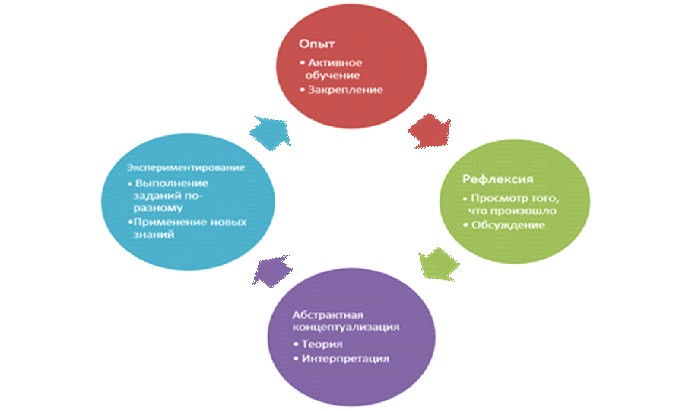   Спиральная модель обучения Джерома Брунера Градация умений и навыков из класса в класс Исследование и разработка идей для поднаправления
1,6 "Ресурсы и исследования" Образовательная программа
курсов повышения квалификации педагогических кадров
по предмету "Музыка" в рамках обновления
содержания среднего образования
Республики Казахстан
1. Общее положение
      1. Образовательная программа курсов повышения квалификации педагогических кадров по предмету "Музыка" в рамках обновления содержания среднего образования Республики Казахстан (далее – Программа) разработана частным учреждением "Центр педагогического мастерства". Обучение в рамках данной программы проводится с целью обновления и преобразования содержания среднего образования Республики Казахстан.
      2. В данной Программе представлены полные сведения по подготовке учителей и реализации образовательной программы по предмету "Музыка" в начальной школе.
      3. Общей целью данного курса повышения квалификации педагогических кадров является ознакомление учителей музыки с обновленной образовательной программой, путем внедрения новых подходов в преподавание и учение и критериального оценивания. Критериальное оценивание является важнейшим компонентом учебного процесса, предполагающее оценивание учащихся по заранее заданным критериям, как качественных характеристик оценки.
      4. Данная Программа поможет в реформировании казахстанской системы образования. 2. Обзор Программы
      5. Цель программы:
      Совершенствование педагогического мастерства учителей в контексте обновления образовательной программы по предмету "Музыка" и внедрения системы критериального оценивания.
      6. Задачи программы:
      1) ознакомить учителей со структурой, содержанием, последовательностью, целями и задачами обновленной учебной программы по предмету;
      2) обеспечить понимание и умение использовать педагогические подходы и учебные материалы в соответствии с обновленной учебной программой по предмету;
      3) обеспечить понимание и умение использовать систему критериального оценивания для достижения целей обучения обновленной учебной программы по предмету;
      4) сформировать навыки учителей, необходимые при реализации обновленной образовательной программы по предмету в условиях обновления содержания среднего образования.
      7. Результаты обучения:
      1) знание и понимание учителями структуры, содержания, цели и задач обновленной учебной программы;
      2) умение использовать педагогические подходы, учебные материалы в соответствии с обновленной учебной программой по предмету;
      3) понимание и применение системы критериального оценивания для достижения целей обучения обновленной учебной программы по предмету;
      4) владение умениями и навыками, необходимыми при реализации обновленной образовательной программы по предмету в условиях обновления содержания среднего образования. 3. Структура Программы
      8. Структура Программы начинается с обзора целей обучения и содержания по обновлению среднего образования. Как указано в учебном плане, согласно приложению 1 к настоящей Программе, первые четыре дня являются одинаковыми для всех предметов в целях обеспечения согласованного введения в обновленную образовательную программу, ее структуру, необходимые педагогические знания для обеспечения эффективности, а затем используется механизм оценивания.
      9. Учителям предоставляется возможность рассмотрения определенных аспектов учебной программы. На данном этапе осуществляется активное и практическое обучение, направленное на понимание учителями теории, лежащей в основе учебной программы, и применение этой теории на практике. 
      10. В течение следующих нескольких дней учителя осваивают содержание учебной программы и учебных планов. В ходе обучения учителя принимают участие в микрообучении, как части данной программы обучения. По завершении ежедневного обучения, учителя проводят саморефлексию и выполняют задания тренера в целях рассмотрения прогресса относительно достижения ими целей обучения по данной программе и определения следующих необходимых действий по ее реализации в собственной практической деятельности.
      11. Учебный процесс в рамках данной Программы реализуется на основе четырехступенчатой эмпирической модели обучения Дэвида Колбы, разработанной в 1984 году (Experiential Learning Model). Эмпирическая модель обучения Дэвида Колбы приведена в приложении 2 к настоящей Программе.
      12. Микропреподавание в первые несколько дней обучения является "опытом" и сопровождается "рефлексией" и обсуждением. В ходе обучения учителя предоставляют обновленную теорию в рамках учебной программы по предмету ("абстрактная концептуализация"), которая используется в последующем этапе обучения – микрообучении ("экспериментирование"). Различные этапы цикла обучения пересматриваются на протяжении всего обучения.
      13. Цели обучения по предмету "Музыка" для 1-4 классов определены в учебной программе (основной документ образовательной программы). Учителя поддерживаются при помощи соответствующих педагогических подходов, чтобы помочь учащимся достичь этих целей обучения в учебной деятельности по предлагаемым учебным планам и профессиональной подготовке. Интегрированная стратегия оценивания предполагает использование дополнительных методов для определения направления прогресса учащихся при достижении целей обучения.
      14. Структура образовательной программы по изобразительному искусству представлена в обзоре по предмету и в описании подходов в согласованной образовательной программе. Далее следуют разделы по теории, в основе которых лежат:
      1) структура предмета "Музыка" в рамках образовательной программы;
      2) педагогические подходы к предмету "Музыка";
      3) критериальное оценивание по предмету "Музыка". 4. Обзор Программы
      15. Через образовательную программу по предмету "Музыка" учащиеся развивают знание, понимание и навыки, которые являются специфическими для данного предмета, а также могут быть использованы во время обучения другим областям образовательной программы для начальных классов.
      16. Цели обучения по предмету "Музыка" делятся на четыре направления:
      1) Направление 1: Исполнение
      2) Направление 2: Сочинение с использованием различных средств, включая музыкальные технологии
      3) Направление 3: Прослушивание музыки и реакция на музыку
      4) Направление 4: Реагирование, обозрение и оценивание
      17. Основные направления далее подразделяются на поднаправления, которые соответствуют уровню навыка или темы, знания или понимания:
      1) Направление 1: Исполнение
      а) Поднаправление 1.1: Пение и игра на музыкальных инструментах (индивидуально и в группах)
      б) Поднаправление 1.2: Развитие понимания музыки
      2) Направление 2: Создание музыкальных композиций с использованием различных средств, в том числе цифровых музыкальных технологий
      а) Поднаправление 2.1: Композиция, импровизация и аранжировка
      б) Поднаправление 2.2: Организация идей и сбор материалов
      3) Направление 3: Слушание музыки и выражение чувств
      а) Поднаправление 3.1: Слушание музыки и выражение чувств
      б) Поднаправление 3.2: Использование терминологии
      4) Направление 4: Реагирование, анализ и оценивание музыки
      а) Поднаправление 4.1: Реагирование, анализ и оценивание музыки
      б) Поднаправление 4.2: Развитие музыкальной грамотности 
      Поднаправления формируют цели обучения в зависимости от уровня обучения и класса.
      18. Цели обучения демонстрируют прогресс каждого поднаправления, позволяя учителям планировать и оценивать, делиться с учащимися с последующими шагами, которые они должны предпринять. 
      19. Один из основополагающих принципов обучения заключается в том, что "музыка на уроке должна для учащихся стать основной деятельностью, а внеклассное обучение музыке должно брать начало с уроков музыки". Все дети имеют доступ к музыкальному образованию через обучение музыке в школе, и она не является элитарной и доступной только для тех, кто может это позволить. Основной целью музыкальной учебной программы является развитие творческих способностей, музыкальной культуры, художественного и эстетического чувства у учащихся. Кроме того, важным принципом, лежащим в основе планирования учебной программы по предмету "Музыка" является понятие спиральной образовательной программы, согласно приложению 3 "Спиральная модель обучения Джерома Брунера" к настоящей Программе.
      20. Учебные программы основаны на спиральной образовательной программе с повторным рассмотрением знаний и понятий по мере перехода учащихся из класса в класс. Цели обучения организованы по объединяющим направлениям и поднаправлениям для отслеживания прогресса обучения. Учащиеся, прогрессируя из класса в класс, становятся все более знающими, в своем понимании направлений проекта и уже имеют способность создавать и оценить идеи. Например, в направлении "планирование исследований" прогресс в спиральной образовательной программе может быть хорошо виден, так как ученики пересматривают и строят свое понимание на понятии "гипотезы", согласно приложению 4 "Градация умений и навыков в обучении" к настоящей Программе.
      21. Музыка является практическим предметом в учебной программе. Вовлечение в процесс создания музыки дает ученикам возможность исследовать музыку изнутри и развивать необходимые знания и понимание, которые помогают им разобраться в своем музыкальном опыте и, в конечном счете, стать лучшим музыкантом. Ключевым аспектом учебной программы является предоставление возможности для создания своей собственной музыки. По мере перехода из класса в класс, с 1 по 4, учащиеся становятся более искусными в структурировании своих идей и разработке музыкальных идей, связанных с заданными/выбранными стимулами, согласно приложению 5 "Градация умений и навыков 1" к настоящей Программе. Данное развитие происходит в рамках направлений, и опирается на уже имеющиеся обучение, знания и опыт.
      22. Учебная программа по предмету "Музыка" - это широкий и всесторонний опыт, который предлагает учащимся много возможностей для того, чтобы проявить творческий подход, исследовать свои собственные идеи и развивать навыки и компетенции в музыке. Она сочетает в себе более открытое творческое обучение с направляющими возможностями, которые помогают учащимся исследовать и развивать навыки, например, пение и игру на музыкальных инструментах.  5. Критериальное оценивание
      23. В критериальном оценивании успеваемость ученика измеряется в соответствии с фиксированным набором заранее определенных критериев. Эта форма отличается от нормативно-ориентированного оценивания, в котором успеваемость ученика устанавливается относительно оцениваемой группы. Успеваемость учащихся оценивается двумя основными способами: формативное оценивание и внутреннее суммативное оценивание. Формативное оценивание проводится регулярно в рамках повседневного преподавания, а внутреннее суммативное оценивание предоставляет учителям и учащимся срез успеваемости в конце четверти или года.
      24. Прогресс учащихся в музыке будет оцениваться двумя основными способами: формативное оценивание и внутреннее суммативное оценивание. Формативное оценивание проводится регулярно в рамках повседневного преподавания, а внешнее суммативное оценивание будет оценивать завершенный проект, написанный учениками в конце каждого года.
      25. Во время обучения предлагаются ссылки на Руководство по формативному оцениванию для 1 класса предмета "Музыка". Этот документ содержит рекомендации о том, как учителя смогут собирать доказательства и использовать их для оценивания прогресса учащихся в отношении целей обучения, установленных в программе по предмету.
      26. Характер собранных доказательств позволяет дать оценку приобретенным навыкам, которые затруднительно оценить с помощью традиционных тестов. Даже при наличии четких критериев оценивания формирование суждений для формативного оценивания представляет собой трудный процесс, является открытым для толкования учителями. Для повышения надежности и обоснованности суждений учителей используется модерация.
      27. Модерация является важной частью профессионального обучения. В ней используется обсуждение о том, как критерии "выглядят" на практике, что помогает учителям понять стандарты, на которые ссылаются критерии. Учителя обмениваются идеями и подходами для оказания содействия учащимся в достижении целей обучения.
      28. Внутреннее суммативное оценивание дополняет формативное оценивание посредством оценивания того, насколько эффективно учащиеся усвоили содержание и навыки, определенные целями обучения, в течение четверти или класса. Информацию о структуре, объеме каждого теста и способе его администрирования находятся в спецификации теста внутреннего суммативного оценивания по предмету и классу. Спецификация теста также включает примеры вопросов и систему отметок для того, чтобы учителя могли представить, как будут оцениваться различные навыки.
      29. Дополнительная информация о модели критериального оценивания и ее применении в классах можно найти в пособии "Руководство по критериальному оцениванию для учителей начальной школы" и "Руководство по критериальному оцениванию для учителей средней и старшей школы".  Учебный план Эмпирическая модель процесса обучения Дэвида Колба  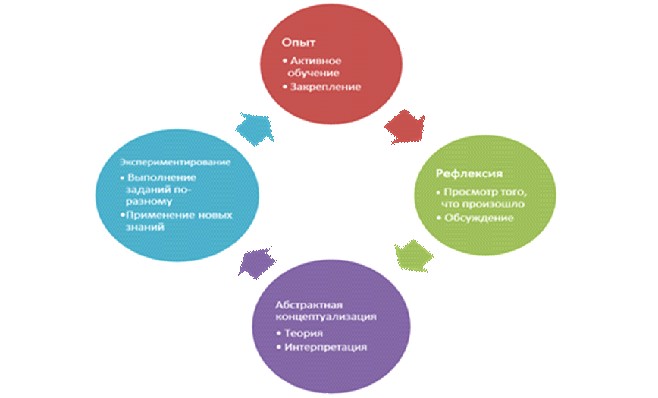   Спиральная модель обучения Джерома Брунера Градация умений и навыков в обучении Градация умений и навыков в обучении 1 Образовательная программа
курсов повышения квалификации педагогических кадров
естественно-математического цикла по предмету "Проектная
деятельность" в рамках обновления содержания среднего
образования Республики Казахстан
1. Общее положение
      1. Образовательная программа курсов повышения квалификации педагогических кадров естественно-математического цикла по предмету "Проектная деятельность" в рамках обновления содержания среднего образования Республики Казахстан (далее – Программа) разработана частным учреждением "Центр педагогического мастерства" (далее - Учреждение). Обучение в рамках данной программы проводится с целью обновления и преобразования содержания среднего образования Республики Казахстан.
      2. В данной Программе представлены полные сведения по подготовке учителей естественно–математического цикла и реализации образовательной программы по предмету "Проектная деятельность".
      3. Общей целью данного курса повышения квалификации педагогических кадров является ознакомление учителей естественно – математического цикла по предмету "Проектная деятельность" с обновленной образовательной программой, путем внедрения новых подходов в преподавание и учение и критериального оценивания. Критериальное оценивание является важнейшим компонентом учебного процесса, предполагающее оценивание учащихся по заранее заданным критериям, как качественных характеристик оценки.
      4. Данная Программа поможет в реформировании казахстанской системы образования. 2. Обзор Программы
      5. Цель программы:
      Совершенствование педагогического мастерства учителей в контексте обновления образовательной программы по предмету "Проектная деятельность" и внедрения системы критериального оценивания.
      6. Задачи программы:
      1) ознакомить учителей со структурой, содержанием, последовательностью, целями и задачами обновленной учебной программы по предмету;
      2) обеспечить понимание и умение использовать педагогические подходы и учебные материалы в соответствии с обновленной учебной программой по предмету;
      3) обеспечить понимание и умение использовать систему критериального оценивания для достижения целей обучения обновленной учебной программы по предмету;
      4) обеспечить сформированность навыков учителей, необходимых для реализации обновленной образовательной программы по предмету в условиях обновления содержания среднего образования.
      7. Результаты обучения:
      1) знание и понимание учителями структуры, содержания, цели и задач обновленной учебной программы;
      2) умение использовать педагогические подходы, учебные материалы в соответствии с обновленной учебной программой по предмету;
      3) понимание и применение системы критериального оценивания для достижения целей обучения обновленной учебной программы по предмету;
      4) владение умениями и навыками, необходимыми при реализации обновленной образовательной программы по предмету в условиях обновления содержания среднего образования. 3. Структура Программы
      8. Структура Программы начинается с обзора целей обучения и содержания по обновлению образования. Как указано в учебном плане, согласно приложению 1 к настоящей Программе, первые четыре дня являются одинаковыми для всех предметов в целях обеспечения согласованного введения в обновленную образовательную программу, ее структуру, необходимые педагогические знания для обеспечения эффективности, а затем используется механизм оценивания.
      9. Учителям предоставляется возможность рассмотрения определенных аспектов учебной программы по проектной деятельности – этот этап является активным и практическим, а также обеспечивает понимание учителями теории, которая лежит в основе учебной программы, а затем применение этой теории на практике. 
      10. В течение следующих нескольких дней учителя осваивают содержание учебной программы и учебных планов. В ходе обучения учителя примут участие в микрообучении, как части данной программы обучения. По завершении ежедневного обучения, учителя проводят саморефлексию и выполняют задания тренера в целях рассмотрения прогресса относительно достижения ими целей обучения по данной программе и определения следующих необходимых действий по ее реализации в собственной практической деятельности.
      11. Учебный процесс в рамках данной Программы реализуется на основе четырехступенчатой эмпирической модели обучения Дэвида Колбы, разработанной в 1984 году (Experiential Learning Model). Эмпирическая модель обучения Дэвида Колбы приведена в приложении 2 к настоящей Программе.
      12. Микропреподавание в первые несколько дней обучения является "опытом" и сопровождается "рефлексией" и обсуждением. В ходе обучения учителя предоставляют обновленную теорию в рамках учебной программы по предмету ("абстрактная концептуализация"), которая используется в последующем этапе обучения – микрообучении ("экспериментирование"). Различные этапы цикла обучения пересматриваются на протяжении всего обучения.
      13. Цели обучения по предмету "Проектная деятельность" определены в учебной программе (основной документ образовательной программы). Учителя поддерживаются при помощи соответствующих педагогических подходов, чтобы помочь учащимся достичь этих целей обучения в учебной деятельности по предлагаемым учебным планам и профессиональной подготовке. Интегрированная стратегия оценивания предполагает использование дополнительных методов для определения направления прогресса учащихся при достижении целей обучения.
      14. Структура образовательной программы по проектной деятельности представлена в обзоре по предмету и в описании подходов в согласованной образовательной программе. Далее следуют разделы по теории, в основе которых лежат:
      1) структура предмета "Проектная деятельность" в рамках образовательной программы;
      2) педагогические подходы к предмету "Проектная деятельность";
      3) критериальное оценивание по предмету "Проектная деятельность". 4. Обзор предмета
      15. Основным "двигателем" проектной деятельности являются задачи с различными вариантами решения, а в основе учебных упражнений лежит представление о том, как решить такие задачи. В учебных целях Проектной деятельности, заданных в учебной программе, упор делается на процессы, задействованные в планировании, выполнении, анализе и оценке проектов. Развитие этих навыков у учащихся происходит по мере изучения реальных задач и проблем и оценки учителем не результатов, достигнутых ими, а подходов и действий, которые они применяют.
      16. В целях обучения по предмету "Проектная деятельность" в 6-9 классах упор делается на процессы, задействованные в планировании, выполнении, анализе и оценке проектов. Развитие этих навыков у учащихся происходит по мере изучения реальных задач и проблем и оценки учителем не результатов, достигнутых ими, а подходов и действий, которые они применяют. Модель обучения требует от учащихся создавать и оценивать простые аргументы.
      17. В учебном плане по предмету "Проектная деятельность" рассматриваются проекты и задания в каждой четверти. Выбор тем основан на принципе межпредметности: одновременном применении знаний и сведений, полученных при изучении нескольких учебных предметов, для изучения определенной темы или решения проблемы. В частности, большое внимание уделяется той работе, которую ученики выполнят на уроках математики и естествознания, а также проводятся дополнительные связи с другими учебными дисциплинами.
      18. Методика обучения проектной деятельности основана на вовлечении процессов разработки и проведения научных исследований. Идея использования групповой работы в рамках подготовки проектов основана на принципе распределенного познания, согласно которому учащиеся обмениваются знаниями и представлениями и укрепляют их с помощью друг друга. Они предлагают пояснения и выдвигают предложения на основе своего понимания и, тем самым, начинают лучше понимать вопрос, в особенности, когда вопрос задается сверстниками. Роль учителя - помочь учениками в достижении успеха с помощью использования стимульного материала, ресурсов и целенаправленной поддержки, при ее необходимости. Командная работа и коллаборативный подход к обучению с постоянной обратной связью и возможностями самооценки способствуют успешной реализации данного учебного предмета в практику школы.
      19. Стратегия оценивания объединяет формативное оценивание и внутреннее суммативное оценивание. Формативное оценивание представляет собой постоянное оценивание целей обучения в учебной программе в ходе преподавательской и обучающей деятельности (например, учащиеся планируют, осуществляют и оценивают проекты и их части). В течение учебного года каждый учащийся завершит как минимум один проект длительностью в четверть. Такой проект оценивается на соответствие стандартам внутреннего суммативного оценивания. 5. Разработка учебной Программы
      20. Знания по предмету "Проектная деятельность" в 6-9 классах организованы в шести разделах обучения. Данные разделы отражают стадии осуществления проекта:
      1) Раздел 1: Вопрос исследования
      2) Раздел 2: Работа с источниками
      3) Раздел 3: Экспериментальная работа
      4) Раздел 4: Анализ и обработка данных
      5) Раздел 5: Представление результатов
      6) Раздел 6: Управление проектом.
      21. Разделы делятся на подразделы, которые находятся на уровне навыка или темы, знания или понимания. Подразделы, выраженные в виде ожидаемых результатов обучения учебного года, формируют цели обучения. Цели обучения демонстрируют прогресс в каждом подразделе, позволяя учителям планировать и оценивать, показывать учащимся дальнейшие действия, которые они должны предпринять.
      22. Несколько уровней организации учебной деятельности предусмотрены в учебной программе по предмету "Проектная деятельность". Разделы 1-5 имеют собственный порядок, который отражает стадии проекта. К тому же, важным принципом, подчеркивающим модель программы по предмету "Проектная деятельность", является концепция спиральной учебной программы. 
      23. Спиральная учебная программа основана на когнитивной теории, выдвинутой Джером Брунером, согласно приложению 3 к настоящей Программе. Учебные программы основаны на спиральной модели обучения, где знания и концепции программы пересматриваются с передвижением учащихся из класса в класс. Цели обучения организованы в объединенные части и подчасти для ясности прогрессирования обучения, согласно приложению 4 "Градация умений и навыков обучения" к настоящей Программе. При переходе учащимися из одного класса в другой, они лучше понимают значение частей проекта и свои возможности создавать и оценивать идеи.
      24. Развитие и использование мыслительных способностей на высоком уровне является ключевым аспектом учебной программы "Проектная деятельность". Одним из основных способов продвижения мыслительных способностей является аргументация. Аргументация очень важна для создания, ведения и оценивания исследовательских проектов. Она является ключевым способом развития нескольких ценностей и навыков, которым уделяется первостепенное внимание в обновленной учебной программе, например, творческое и критическое мышление, коммуникативные навыки, как показано в приложении 5 "Образец аргументации Тулмина" к настоящей Программе. В простом аргументе единственное утверждение является окончательным выводом, в более сложном аргументе несколько утверждений способствуют получению окончательных выводов.
      25. В учебной программе "Проектная деятельность" основные компоненты аргумента разрабатываются, анализируются источники информации, обсуждаются и представляют свои результаты, согласно приложению 6 "Основные компоненты подраздела" к настоящей Программе.
      26. В младших классах учащиеся определяют и выдвигают "утверждения". Устанавливают связи между "утверждениями" и "данными" (свидетельствами). К 9 классу учащиеся используют навыки критического оценивания, на основании чего они представляют все три части основного аргумента, а именно, "утверждение", "свидетельство" и "доказательство". Например, ученик 6 класса может высказать только утверждение: "Я считаю, что химические реакции проходят быстрее при высоких температурах". В 7 классе, ученик может выдвинуть простой аргумент, включая только свидетельство и утверждение: "Я считаю, что химические реакции проходят быстрее при высоких температурах (утверждение), потому что я видел больше пены, когда добавил пищевую соду в теплый уксус, меньше пены было в холодном уксусе (свидетельство). Ученик 9 класса может указать свидетельство, доказательство и утверждение: "Я считаю, что химические реакции проходят быстрее при высоких температурах (утверждение), потому что я видел больше пены, когда добавил пищевую соду в теплый уксус, нежели в холодном уксусе (свидетельство). Пена образуется в результате выпуска углекислого газа при химической реакции между пищевой содой и уксусом. Чем больше пены образуется за определенное время, тем быстрее проходит химическая реакция (доказательство). Части аргумента могут быть представлены в любом порядке на выбор автора. Например, "Пена образуется в результате выпуска углекислого газа при химической реакции между пищевой содой и уксусом. Чем больше пены образуется за определенное время, тем быстрее проходит химическая реакция (доказательство). Я видел больше пены, когда добавил пищевую соду в теплый уксус, нежели в холодном уксусе (свидетельство). Таким образом, я считаю, что химические реакции проходят быстрее при высоких температурах (утверждение).
      27. В рамках предмета "Проектная деятельность" учащиеся развивают мастерство аргументации в научном контексте (преимущественно на уроках биологии, химии и физики). Дополнительно к развитию проектных навыков, это позволяет учащимся в полной мере оценить особенности науки.
      28. В приложении 7 "Три области деятельности ученых и техников, демонстрирующие взаимосвязанные направления учебной программы" к настоящей Программе разделы учебной программы "Проектная деятельность" добавлены в три области деятельности, основанной на главной цели раздела. Раздел 2 "Работа с источниками" проявляется в двух областях, поскольку включает цели обучения, связанные с пониманием существующих теорий и моделей, и используется для разработки гипотез, а также для анализа и критики таких источников. Данная научная (инженерная) модель подчеркивает, что научные знания развиваются по мере создания, изучения и проверки новых идей в сравнении с фактическими данными. Чтобы данные могли использоваться как аргументы за или против гипотезы, сами данные должны пройти критический анализ. По этой причине учащиеся, изучающие проектную деятельность, развивают навыки определения и моделирования эксперимента, направленного на изолирование эффекта действия независимой переменной на зависимую переменную.
      29. Таким образом, модель учебной программы по предмету "Проектная деятельность" в 6-9 классах способствует развитию у учащихся умений проектировать, осуществлять, оценивать и представлять проекты. При ведении нескольких проектов, имеющих перекрестные связи с учебным планом естественных наук и математики, учащиеся лучше оценивают свойства науки и техники.  Учебный план Эмпирическая модель процесса обучения Дэвида Колба  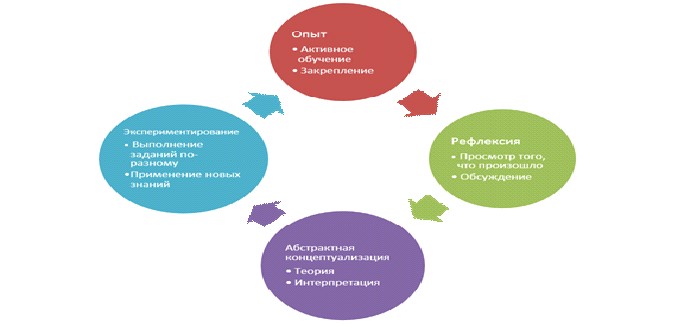  Спиральная модель обучения Джерома Брунера  Градация умений и навыков в обучении Образец аргументации Тулмина  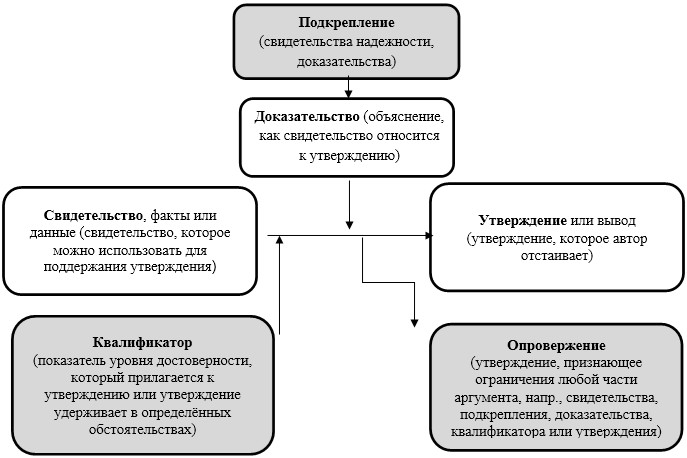  Основные компоненты подраздела Три области деятельности ученых и техников  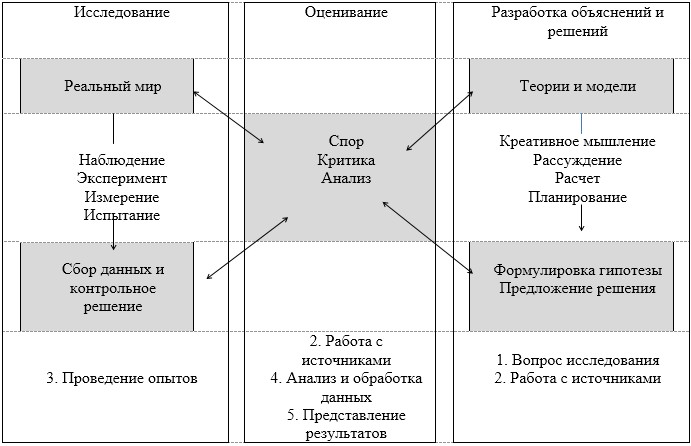  Образовательная программа
курсов повышения квалификации педагогических кадров
по предмету "Глобальные перспективы и проектная деятельность"
в рамках обновления содержания среднего образования
Республики Казахстан
1. Общее положение
      1. Образовательная программа курсов повышения квалификации педагогических кадров по предмету "Глобальные перспективы и проектная деятельность" в рамках обновления содержания среднего образования Республики Казахстан (далее – Программа) разработана частным учреждением "Центр педагогического мастерства" (далее - Учреждение). Обучение поможет обеспечить то, что обновленная образовательная программа внесет значительный вклад в систему образования Республики Казахстан.
      2. В данной Программе представлены полные сведения по подготовке учителей и реализации образовательной программы по предмету "Глобальные перспективы и проектная деятельность".
      3. Общей целью данного курса повышения квалификации педагогических кадров является ознакомление учителей по предмету "Глобальные перспективы и проектная деятельность" с обновленной образовательной программой, путем внедрения новых подходов в преподавание и учение и критериального оценивания. Критериальное оценивание является важнейшим компонентом учебного процесса, предполагающее оценивание учащихся по заранее заданным критериям, как качественных характеристик оценки.
      4. Данная Программа поможет в реформировании казахстанской системы образования. 2. Обзор Программы
      5. Цель программы:
      Совершенствование педагогического мастерства учителей в контексте обновления образовательной программы по предмету "Глобальные перспективы и проектная деятельность" и внедрения системы критериального оценивания
      6. Задачи программы:
      1) ознакомить учителей со структурой, содержанием, последовательностью, целями и задачами обновленной учебной программы по предмету;
      2) обеспечить понимание и умение использовать педагогические подходы и учебные материалы в соответствии с обновленной учебной программой по предмету;
      3) обеспечить понимание и умение использовать систему критериального оценивания для достижения целей обучения обновленной учебной программы по предмету;
      4) обеспечить сформированность навыков учителей, необходимых для реализации обновленной образовательной программы по предмету в условиях обновления содержания среднего образования.
      7. Результаты обучения:
      1) знание и понимание учителями структуры, содержания, цели и задач обновленной учебной программы;
      2) умение использовать педагогические подходы, учебные материалы в соответствии с обновленной учебной программой по предмету;
      3) понимание и применение системы критериального оценивания для достижения целей обучения обновленной учебной программы по предмету;
      4) владение умениями и навыками, необходимыми при реализации обновленной образовательной программы по предмету в условиях обновления содержания среднего образования. 3. Структура Программы
      8. Структура Программы начинается с обзора целей обучения и содержания по обновлению образования. Как указано в учебном плане, согласно приложению 1 к настоящей Программе, первые четыре дня являются одинаковыми для всех предметов в целях обеспечения согласованного введения в обновленную образовательную программу, ее структуру, необходимые педагогические знания для обеспечения эффективности, а затем используется механизм оценивания.
      9. Учителям предоставляется возможность рассмотрения определенных аспектов учебной программы по проектной деятельности – этот этап является активным и практическим, а также обеспечивает понимание учителями теории, которая лежит в основе учебной программы, а затем применение этой теории на практике.
      10. В течение следующих нескольких дней учителя осваивают содержание учебной программы и учебных планов. В ходе обучения учителя примут участие в микрообучении, как части данной программы обучения. По завершении ежедневного обучения, учителя проведут саморефлексию и выполнят задания тренера в целях рассмотрения прогресса относительно достижения ими целей обучения по данной программе и определения следующих необходимых действий по ее реализации в собственной практической деятельности.
      11. Учебный процесс в рамках данной Программы реализуется на основе четырехступенчатой эмпирической модели обучения Дэвида Колбы, разработанной в 1984 году (Experiential Learning Model). Эмпирическая модель обучения Дэвида Колбы приведена в приложении 2 "Эмпирическая модель обучения" к настоящей Программе.
      12. Микропреподавание в первые несколько дней обучения является "опытом" и сопровождается "рефлексией" и обсуждением. В ходе обучения учителя предоставляют обновленную теорию в рамках учебной программы по предмету ("абстрактная концептуализация"), которая используется в последующем этапе обучения – микрообучении. Различные этапы цикла обучения пересматриваются на протяжении всего обучения.
      13. Цели обучения по предмету "Глобальные перспективы и проектная деятельность" определены в учебной программе (основной документ образовательной программы). Учителя поддерживаются при помощи соответствующих педагогических подходов, чтобы помочь учащимся достичь этих целей обучения в учебной деятельности по предлагаемым учебным планам и профессиональной подготовке. Интегрированная стратегия оценивания предполагает использование дополнительных методов для определения направления прогресса учащихся при достижении целей обучения.
      14. Структура образовательной программы по проектной деятельности представлена в обзоре по предмету и в описании подходов в согласованной образовательной программе. Далее следуют разделы по теории, в основе которых лежат:
      1) структура предмета "Глобальные перспективы и проектная деятельность" в рамках образовательной программы;
      2) педагогические подходы к предмету "Глобальные перспективы и проектная деятельность";
      3) критериальное оценивание по предмету "Глобальные перспективы и проектная деятельность". 4. Обзор предмета
      15. Предметный курс "Глобальные перспективы и проектная деятельность" формируют жизненно важные навыки, которые распространяются на другие предметы, а также на рабочее место. Изучая этот курс, учащиеся расширяют свое понимание вопросов, имеющих глобальное измерение. Предмет "Глобальные перспективы и проектная деятельность" позволяет вовлекать в исследовательскую работу, основанную на программе деятельности. Это ставит гуманитарные и социальные науки в реалии жизненных условий и дает им право собственности на свое обучение. Курс опирается на навыки, приобретенные в учебной программе "Проектная деятельность" для учащихся в 6-9 классах.
      16. Учебные планы предлагают несколько рекомендованных тем для исследования. Например, в 10 классе, демография, религия, права человека, демократия и хорошее управление, образование, экономику и бюджет, бедность и неравенство, искоренение нищеты и конфликтов, установление мира и безопасности, разоружение, права и преступности. Все темы заставляют учащихся рефлексировать над собственным опытом и точкой зрения, а также подталкивает анализировать и оценивать их в свете местных, национальных и глобальных сопоставлений.
      17. В предмете "Глобальные перспективы и проектная деятельность" обучение структурировано вокруг открытых проблем; учебная деятельность основывается на понимании и представлении решений по этим проблемам. В рамках предмета цели обучения в учебной программе подчеркивают процессы, включенные в планирование, проведение, анализ и оценку исследований и проектов. Обучающиеся развивают эти навыки при помощи изучения проблем реального мира, которые оцениваются подходом, заданиями и аргументами, которые они предлагают, а не ответами, которые они получили. Разработка образовательной программы требует от учащихся создания и оценки все более сложных аргументов, согласно приложению 3 "Образец аргументации Тулмина" к настоящей Программе.
      18. Проекты классифицируются по-разному в зависимости от ведущей деятельности, ожидаемых результатов, уровня координации, количества предметных областей, количества участников и продолжительности проекта, согласно приложению 4 "Виды проектов" к настоящей Программе. Любой проект имеет несколько признаков из этого списка. В ходе работы над проектом учащиеся участвуют в различных типах проекта.
      19. В 10-11 классах курс по предмету "Глобальные перспективы и проектная деятельность" основывается на работе, которую обучающиеся выполнят на своих уроках по общественным и гуманитарным наукам, что создаст дополнительные связи с академическими дисциплинами. Данный выбор тем основан на междисциплинарном принципе: одновременном применении знаний и понимании более, чем одной академической дисциплине для исследования темы или для решения проблемы. 5. Разработка учебной Программы
      20. Знания по предмету "Глобальные перспективы и проектная деятельность" организованы по направлениям обучения. Эти направления отражают этапы реализации проекта:
      1) Направление 1: Исследование вопроса
      2) Направление 2: Работа с источниками
      3) Направление 3: Исследование и эксперимент
      4) Направление 4: Анализ и обработка данных
      5) Направление 5: Презентация результатов
      6) Направление 6: Управление проектами.
      21. Основные направления подразделяются на поднаправления, которые находятся на уровне навыка или темы, знания или понимания. Поднаправления, формируют цели обучения. Цели обучения демонстрируют прогресс каждого поднаправления, позволяя учителям планировать и оценивать, делиться с учащимися последующими шагами, которые они должны предпринять.
      22. Несколько уровней организации учебной деятельности предусмотрены в учебной программе по предмету "Проектная деятельность". Разделы 1-5 имеют собственный порядок, который отражает стадии проекта. К тому же, важным принципом, подчеркивающим модель программы по предмету "Проектная деятельность", является концепция спиральной учебной программы. 
      23. Спиральная учебная программа основана на когнитивной теории, выдвинутой Джером Брунером, согласно приложению 5 "Спиральная модель обучения Джерома Брунера" к настоящей Программе. Учебные программы основаны на спиральной модели обучения, где знания и концепции программы пересматриваются с передвижением учащихся из класса в класс. Цели обучения организованы в объединенные части и подчасти для ясности прогрессирования обучения, согласно приложению 6 "Градация умений и навыков обучения" к настоящей Программе. При переходе учащимися из одного класса в другой, они лучше понимают значение частей проекта и свои возможности создавать и оценивать идеи.
      24. Развивать и использовать навыки мышления высокого уровня - ключевой аспект образовательной программы "Глобальные перспективы и проектная деятельность". Это ключевой способ развивать некоторые из приоритетных ценностей и навыков для обновления образовательных программ Казахстана, например, творческого и критического мышления и навыков общения.
      25. Оригинальная работа Тулмина (1958) по описанию модели изысканной аргументации сообщает об образовательных исследованиях, включая оценку использования проблемно-ориентированного обучения (Саймон и другие, 2006; Катчевич и другие, 2013). Модель Тулмина представлена в приложении 4 к настоящей Программе.
      26. В учебных программах по предмету "Проектная деятельность" (6-9 классы) и "Глобальные перспективы и проектная деятельность" (классы 10-11) базовые компоненты аргументации разрабатываются в 6-9 классах, учащиеся анализируют ресурсы информации, обсуждают и представляют свои результаты. В 10 и 11 классах цели обучения показывают прогресс того, что учащиеся должны определить, применить и оценить более сложные компоненты аргументации.
      27. В целом, разработка образовательной программы по предмету "Глобальные перспективы и проектная деятельность" способствует развитию навыков учащихся для разработки, проведения и представления сложных проектов. Учащиеся разрабатывают несколько навыков, включая навыки критического мышления, навыки межличностного общения и навыки управления проектами. Учебный план Эмпирическая модель процесса обучения Дэвида Колба  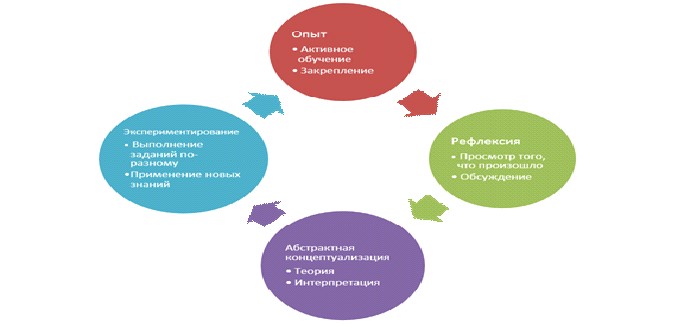  Образец аргументации Тулмина  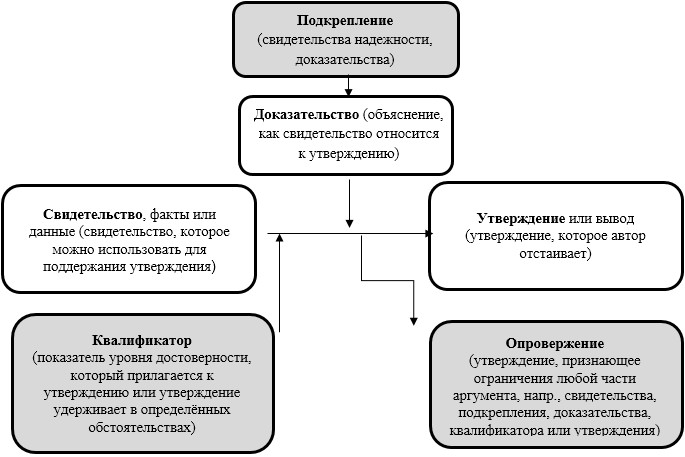  Разновидности и классификация проектов  Спиральная модель обучения Джерома Брунера Градация умений и навыков в обучении Образовательная программа
курсов повышения квалификации педагогических кадров
по предметам "Информационно–коммуникационные технологии" и
"Информатика" в рамках обновления содержания
среднего образования Республики Казахстан
1. Общее положение
      1. Образовательная программа курсов повышения квалификации педагогических кадров по предметам "Информационно–коммуникационные технологии" и "Информатика" в рамках обновления содержания среднего образования Республики Казахстан (далее – Программа) разработана частным учреждением "Центр педагогического мастерства" на основе обновленных учебных программ и учебных планов.
      2. Целью Программы является ознакомление учителей с содержанием и структурой обновленных образовательных программ и совершенствование педагогического мастерства учителей путем внедрения новых подходов в обучении и оценивании. Критериальное оценивание является важнейшим компонентом учебного процесса, предполагающее оценивание учащихся по заранее заданным критериям, как качественных характеристик оценки.
      3. Данная Программа поможет в реформировании казахстанской системы образования. 2. Обзор Программы
      4. Цель Программы:
      Совершенствование педагогического мастерства учителей в контексте обновления образовательной программы по предметам "Информационно–коммуникационные технологии" и "Информатика" и внедрения системы критериального оценивания.
      5. Задачи программы:
      1) ознакомить со структурой, содержанием, последовательностью, целями и задачами обновленной учебной программы по предмету;
      2) обеспечить понимание и умение использовать педагогические подходы и учебные материалы в соответствии с обновленной учебной программой по предмету;
      3) обеспечить понимание и умение использовать систему критериального оценивания для достижения целей обучения обновленной учебной программы по предмету;
      4) сформировать навыки учителей, необходимые при реализации обновленной образовательной программы в условиях обновления содержания среднего образования.
      6. Результаты обучения:
      1) знание и понимание учителями структуры, содержания, цели и задач обновленной учебной программы;
      2) умение использовать педагогические подходы, учебные материалы в соответствии с обновленной учебной программой по предмету;
      3) понимание и применение системы критериального оценивания для достижения целей обучения обновленной учебной программы по предмету;
      4) владение умениями и навыками, необходимыми при реализации учебных программ и планов по предмету в условиях обновления содержания среднего образования. 3. Структура Программы
      7. Структура Программы начинается с обзора целей обучения и содержания по обновлению образования. Как указано в учебном плане, согласно приложению 1 к настоящей Программе, первые четыре дня являются одинаковыми для всех предметов в целях обеспечения согласованного введения в обновленную образовательную программу, ее структуру, необходимые педагогические знания для обеспечения эффективности, а затем используется механизм оценивания.
      8. Учителям предоставляется возможность рассмотрения определенных аспектов учебной программы по проектной деятельности – этот этап является активным и практическим, а также обеспечивает понимание учителями теории, которая лежит в основе учебной программы, а затем применение этой теории на практике.
      9. В течение следующих нескольких дней учителя осваивают содержание учебной программы и учебных планов. В ходе обучения учителя примут участие в микрообучении, как части данной программы обучения. По завершении ежедневного обучения, учителя проводят саморефлексию и выполняют задания тренера в целях рассмотрения прогресса относительно достижения ими целей обучения по данной программе и определения следующих необходимых действий по ее реализации в собственной практической деятельности.
      10. Учебный процесс в рамках данной Программы реализуется на основе четырехступенчатой эмпирической модели обучения Дэвида Колбы, разработанной в 1984 году (Experiential Learning Model). Эмпирическая модель обучения Дэвида Колбы приведена в приложении 2 к настоящей Программе.
      11. Микропреподавание в первые несколько дней обучения является "опытом" и сопровождается "рефлексией" и обсуждением. В ходе обучения учителя предоставляют обновленную теорию в рамках учебной программы по предмету ("абстрактная концептуализация"), которая используется в последующем этапе обучения – микрообучении ("экспериментирование"). Различные этапы цикла обучения пересматриваются на протяжении всего обучения. 4. Обзор предмета
      12. Особенностью обновленных учебных программ по предметам "Информационно–коммуникационные технологии" и "Информатика" является новая структура, включающая следующие разделы:
      1) Важность предмета;
      2) Цель учебной программы по предмету;
      3) Реализация политики трехъязычия;
      4) Организационные требования к процессу преподавания предмета;
      5) Педагогические подходы, используемые при обучении предмету;
      6) Формирование уважения к разнообразию культур и мнений;
      7) Компетентность в использовании информационно-коммуникационных технологий;
      8) Развитие коммуникативных навыков учащихся;
      9) Об оценивании учебных достижений учащихся.
      13. Разделы далее делятся на подразделы, которые находятся на уровне навыка или темы, знания или понимания. Подразделы, выраженные в виде ожидаемых результатов обучения учебного года, формируют цели обучения. Цели обучения демонстрируют прогресс в каждом подразделе, позволяя учителям планировать и оценивать, показывать учащимся дальнейшие действия, которые они должны предпринять. Указанные разделы учебной программы содержат учебный материал по уровням образования. К учебной программе прилагается учебный план рекомендательного характера, состоящий из долгосрочного и среднесрочного планов. В планах, базирующихся на системе целей и подходах к обучению, даны рекомендации для учителей по проведению занятий по темам и разделам, организации учащихся на уроках, а также включены учебные ресурсы (интернет, тексты, упражнения, видео- и аудиоматериалы и другое).
      14. Важнейшими задачами, реализуемыми в процессе изучения учебных предметов "Информационно–коммуникационные технологии" и "Информатика" являются:
      1) формирование теоретических знаний и практических умений, а также навыков в области информатики, алгоритмизации, программирования, инфокоммуникационных технологий, информационных моделей;
      2) развитие алгоритмического, операционного и критического мышления, логические, интеллектуальные и творческие способности учащихся средствами инфокоммуникационных технологий;
      3) формирование умений индивидуальной, групповой и самостоятельной работы;
      4) воспитание информационной культуры, ответственного отношения к соблюдению этических и правовых норм при использовании инфокоммуникационных технологий;
      5) овладение навыками самостоятельного поиска и глубокого анализа различных видов информации.
      15. Особенностью обучения информационно–коммуникационным технологиям в начальных классах является овладение учащимися навыками и умениями применять на элементарном уровне правила техники безопасности, называть и различать устройства ввода и вывода компьютера: выполнять операции с объектами используемых прикладных программ и так далее. Особенностью обучения информатики в 5-9 классах является раннее изучение фундаментальных основ информатики, выработке навыков алгоритмизации. Целью изучения информатики в профильных 10-11 классах является овладение системой базовых знаний по теоретическим основам современных информационных технологий и визуального программирования, формирование информационной культуры учащихся, овладение конкретными навыками использования информационно-коммуникационных технологий, воспитание стремления постоянного совершенствования использования новейших информационно-коммуникационных технологий, развитие познавательных и интеллектуальных способностей. В 10-11 классах естественно-математического направления продолжается развитие системного и алгоритмического мышления на базе решения задач. Непосредственным продолжением этой деятельности является работа в практикумах.
      16. Особенностью курса информатики в классах общественно-гуманитарного направления является более углубленное изучение информационно-коммуникационных технологий. После изучения каждого раздела предусмотрены часы на проектную деятельность. Для учащихся, проявляющих повышенный интерес к информатике и ее практическим приложениям, школа может увеличить число часов на изучение информатики путем предоставления курса по выбору. Содержание по предмету организовано по разделам обучения. 5. Разработка учебной Программы
      17. Курс предполагает выделение большей части времени на развитие практических навыков для решения задач из других образовательных областей и из реальной жизни с помощью средств информационных технологий путем абстракции, моделирования и программирования. При этом важную роль играет постепенное развитие академического языка и обогащение понятийного аппарата по предмету.
      18. Обновление программ по информационно–коммуникационным технологиям и информатике направлено на развитие информационно–коммуникационных компетенций школьников, необходимых в условиях быстроменяющегося мира. Изучение предметов "Информационно–коммуникационные технологии" и "Информатика" в начальной школе решает задачу пропедевтики изучения базового курса информатики в основной школе, создавая необходимую базу для эффективной организации образовательного процесса. Информатика является важной областью образования в контексте широкого ряда профессий и коммерческих приложений. Накопление новых знаний и методов решения задач является важным процессом, требующим вычислительного подхода мышления во всех сферах человеческой деятельности. Вычислительные процессы лежат в основе научных, социальных и бытовых достижений и открытий, включая такие сферы как медицина, экономика и образование. Без информационных технологий человеческие достижения были бы невозможны в широком спектре областей. Изучение данного предмета способствует развитию у учащихся логического, алгоритмического, а также вычислительного мышления.
      19. Обновляемые типовые учебные планы и программы усовершенствованы с учетом инновационного опыта "Назарбаев Интеллектуальных школ". В целях обучения по предметам "Информационно–коммуникационные технологии" и "Информатика", определенных в учебных программах, упор делается на формирование у учащихся понимания роли информационных процессов в обществе, технических возможностей и перспектив использования средств в различных сферах человеческой деятельности. Задачами изучения предметов является обеспечение учащихся пониманием того, как работают компьютеры, чтобы они могли анализировать системы, проектные решения, программные приложения, разрабатывать системы и оценивать свои продукты. Изучение предметов направлено на то, чтобы учащиеся правильно относились к работе с технологиями с точки зрения этики и морали, следуя общепринятым правилам и действуя в интересах человека и всего казахстанского общества, а также предоставление учащимся возможности вносить свой вклад в данные профессии на основе анализа, абстракций, моделирования и программирования, а также формирование компетенции в использовании цифровых технологий, включающие в себя их уверенное и критическое использование дома, в школе, на работе, для досуга и в коммуникации. Учащиеся будут развивать свои навыки по информационно–коммуникационным технологиям на протяжении всего курса на основе сбора, создания и управления информацией, совместной работы с ресурсами и идеями, оценки и последующей корректировки своей работы, а также путем использования ряда устройств и приложений.
      20. Содержание предметов "Информационно–коммуникационные технологии" и "Информатика" направлено на воспитание у учащихся ответственного отношения к соблюдению техники безопасности при использовании компьютерного оборудования, правовых и этических норм информационной деятельности, а также на формирование опыта коллективной работы над проектами. В результате освоения данных предметов ожидается, что у учащихся сформируются навыки использования цифровых технологий в учении (Обучение с использованием технологий). Посредством изучения предметов "Информационно–коммуникационные технологии" и "Информатика" учащиеся будут:
      1) знать первоначальные сведения о компьютере, современных технологиях и их роли в жизни общества;
      2) осуществлять поиск, сбор, обработку, хранение и передачу информации в различных формах с использованием информационно-коммуникационных технологий;
      3) разрабатывать, анализировать и преобразовывать модели реальных систем и событий, а также представлять свои идеи, используя различные программные приложения;
      4) развивать логическое, алгоритмическое, системное, а также критическое мышление через выполнение различных заданий по предмету;
      5) использовать средства информационно–коммуникационных технологий для общения, обмена информацией и сотрудничества;
      6) уважать авторские права и соблюдать правила техники безопасности при использовании компьютеров;
      7) анализировать и моделировать посредством абстракции, алгоритмов и программирования;
      8) применять знания из курса информатики в сфере науки, техники, медицины, образования и культуры;
      9) создавать приложения, которые могут улучшить текущую деятельность и разработке новых идей.
      21. Реализация учебных программ по предметам "Информационно–коммуникационные технологии" и "Информатика" предполагается на основе положений политики трехъязычия. Изучение всех трех языков – казахского, русского и английского направлено на формирование коммуникативных навыков через развитие четырех видов речевой деятельности (слушание, говорение, чтение и письмо) а также на формирование функциональной грамотности в сфере информационно-коммуникативной компетентности личности. Так, в учебных программах в разделе "Развитие коммуникативных навыков учащихся" показано, как учителя будут обеспечивать развитие у учащихся навыков устных и письменных коммуникаций через предмет "Информационно–коммуникационные технологии" (слушание, говорение, чтение, письмо), в разделе "Об оценивании учебных достижений учащихся" определены язык, модель и виды оценивания.
      22. В разделе "Информационно–коммуникационные технологии в обществе" включены:
      1) этические аспекты плагиата и копирования, доступ к данным, а также их влияние на отдельных граждан;
      2) возможность для межкультурного обмена опытом и изучения других культур посредством глобальной сети;
      3) влияние компьютеров на людей, включая проблемы, связанные со здоровьем, безопасностью и веб безопасностью.
      23. В других разделах:
      1) рекомендации для проведения групповых работ, путем обеспечения социальной справедливости и вовлеченности каждого участника;
      2) рекомендации для проверки работ других учащихся;
      3) создание документов, включающих тексты и изображения, принимая во внимание разнообразие языков и объективное представление мнения других.
      24. Центральным вопросом при изучении предметов "Информационно–коммуникационные технологии" и "Информатика" является формирование компетентности в использовании цифровых технологий включает в себя их умелое и творческое применение для работы, досуга и общения. Она строится на базовых навыках в области информатики. Учащиеся развивают навыки в процессе изучения курса по предмету путем поиска, создания и обработки информации, сотрудничества и обмена информацией и идеями, оценивания и совершенствования своей работы, используя широкий ряд оборудования и программных приложений.
      25. Учебная программа по предметам "Информационно–коммуникационные технологии" и "Информатика" включает:
      1) творческий подход в использовании информационных технологий при решении практических задач, а также при организации и хранении данных;
      2) навыки самостоятельного обучения и профессионального развития, гибкость мышления;
      3) укрепление личных ценностей и жизненных приоритетов, содержащих мировоззрение на такие проблемы, как плагиат, вирусы, компьютерная зависимость и т.д.;
      4) развитие презентационных навыков, которые включают сбор материалов из различных источников для определенной цели и аудитории;
      5) сбор материала и обмен опытом с помощью средств цифровых технологий;
      6) применение и развитие компьютерных моделей для имитации реальных жизненных систем и ситуаций;
      7) применение и выбор программного обеспечения для обработки различных видов информации (текстовая, числовая, графическая, звуковая, комбинированная) в повседневной жизни и в учебном процессе;
      8) применение и развитие компьютерных моделей для имитации реальных жизненных систем и ситуаций, а также изучение данных ситуаций для их дальнейшего понимания;
      9) использование программного обеспечения для обработки текстов, создания анимации, обработки видео для решения практических задач;
      10) разработка программ на языке высокого уровня, что требует логических и вычислительных способностей;
      11) создание и преобразование информационных объектов, в процессе разработки текстов, таблиц, графики, мультимедиа ресурсов, и компьютерного моделирования и составление проектов.
      26. Содержательным отличием обновленных учебных программ являются:
      1) принцип спиральности к проектированию содержания предмета, согласно приложению 3 "Спиральная модель обучения Джерома Брунера" к настоящей Программе;
      2) иерархия целей обучения по таксономии Блума, согласно приложению 4 "Таксономия Б. Блума" к настоящей Программе, основанная на закономерностях познания и классифицируемая по наиболее важным видам предметных операций;
      3) педагогическое целеполагание по уровням образования и на протяжении всего курса обучения, что позволяет максимально учесть внутрипредметные связи;
      4) наличие "сквозных тем" между предметами как внутри одной образовательной области, так и реализация межпредметных связей;
      5) соответствие содержания разделов и тем предметов духу времени, акцент на формирование социальных навыков;
      6) технологизация учебного процесса в процессе разработки реализации долгосрочных, среднесрочных и краткосрочных планов обучения.
      27. Содержание программы по предметам "Информационно–коммуникационные технологии" и "Информатика" структурировано на основе принципа спиральности и состоит из 3 ступеней, согласно приложению 5 к настоящей Программе:
      1) "ИКТ" – 3-4 классы; 
      2) "Информатика" – 5-9 классы; 
      3) "Информатика" – 10-11 классы. 
      28. Содержание предмета в 3-4 классах организовано по разделам обучения. Разделы далее разбиты на подразделы, которые содержат в себе цели обучения для классов, в виде ожидаемых результатов: навыка или умения, знания или понимания. Цели обучения, позволяют учителю планировать свою работу и оценивать достижения учащихся, а также информировать их о следующих этапах обучения.
      29. Содержание по предмету "Информатика" в 5-9 классах организовано по разделам обучения. Разделы далее разбиты на подразделы, которые содержат в себе цели обучения по классам, в виде ожидаемых результатов: навыка или умения, знания или понимания. Цели обучения, организованные последовательно внутри каждого подраздела, позволяют учителям планировать свою работу и оценивать достижения учащихся, а также информировать их о следующих этапах обучения.
      30. Содержание по предмету "Информатика" в 10-11 классах организовано по разделам обучения. Разделы далее разбиты на подразделы, которые содержат в себе цели обучения по классам, в виде ожидаемых результатов: навыка или умения, знания или понимания. Цели обучения, организованные последовательно внутри каждого подраздела, позволяют учителям планировать свою работу и оценивать достижения учащихся, а также информировать их о следующих этапах обучения. Учебный план Эмпирическая модель процесса обучения Дэвида Колба  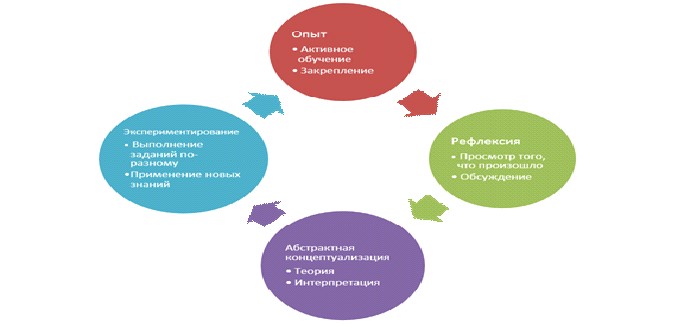  Спиральная модель обучения Джерома Брунера Таксономия Б. Блума  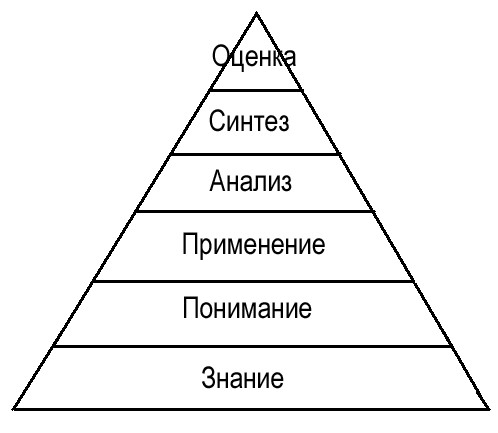  Три ступени обучения Образовательная программа курсов повышения квалификации
специалистов областных, городов Алматы, Астаны, управлений,
районных (городских) отделов образования и методических
кабинетов в рамках обновления содержания среднего образования
Республики Казахстан
1. Общее положение
      1. Образовательная программа курсов повышения квалификации специалистов областных, городов Алматы, Астаны, управлений, районных (городских) отделов образования и методических кабинетов в рамках обновления содержания среднего образования Республики Казахстан (далее - Программа) разработана частным учреждением "Центр педагогического мастерства" в контексте внедряемых в казахстанскую систему среднего образования педагогических инноваций. Повышение квалификации по данной программе поможет специалистам внести вклад в эффективную реализацию процесса обновления содержания среднего образования и обновления методики и технологии обучения в общеобразовательных школах Республики Казахстан.
      2. Общей целью повышения квалификации специалистов по данной программе является изучение педагогических инноваций, внедряемых в казахстанскую систему среднего образования и поддержка учителей и руководителей школ в процессе реализации программ повышения квалификации педагогических работников Республики Казахстан, таких как:
      1) Уровневые программы повышения квалификации педагогических работников Республики Казахстан (далее - уровневые программы).
      2) Программа повышения квалификации руководителей общеобразовательных организаций Республики Казахстан (далее - программа директоров).
      3) Программ повышения квалификации педагогических работников в рамках обновления содержания среднего образования, внедрения системы критериального оценивания.
      3. Содержание программы повышения квалификации специалистов основано на материалах вышеназванных программ повышения квалификации педагогических работников Республики Казахстан. В программе рассматриваются новые педагогические подходы к обучению и профессиональному развитию педагогических работников, развитию общеобразовательных школ на основе реализации уровневых программ и программы руководителей школ. Также в настоящей программе рассматривается содержание обновленной образовательной программы школы, в частности дается описание учебных программ, учебных планов, методики и подходов преподавания по предметам и модели критериального оценивания в рамках обновления содержания среднего образования Республики Казахстан.
      4. В рамках реализации данной Программы специалисты на основе рефлексии учебной деятельности смогут смоделировать стратегии своей практической деятельности для поддержки педагогических кадров в рамках обновления содержания среднего образования.
      5. Продолжительность обучения специалистов составляет 20 дней, каждый день состоит из четырех занятий по 2 часа. Более подробная информация по каждому занятию приведена в учебном плане, согласно приложению 1 к настоящей Программе. 2. Обзор Программы
      6. Цель программы:
      Совершенствование профессиональной компетентности специалистов отделов образования и методических кабинетов в контексте внедряемых в казахстанскую систему среднего образования педагогических инноваций.
      7. Задачи программы:
      1) ознакомление со структурой, содержанием, последовательностью, целями и задачами обновления содержания среднего образования Республики Казахстан;
      2) формирование умений использовать педагогические подходы и учебные материалы в соответствии с обновленной образовательной программой;
      3) формирование понимания модели критериального оценивания;
      4) ознакомление со структурой, содержанием, последовательностью, целями и задачами уровневых программ повышения квалификации педагогических работников и программы руководителей общеобразовательных организаций Республики Казахстан;
      5) формирование методических знаний, навыков и компетенций, необходимых для поддержки внедрения обновленного содержания среднего образования.
      8. Ожидаемые результаты:
      1) знают и понимают содержание и цели, структуру обновленной образовательной программы;
      2) понимают реализуемые педагогических подходы и методы обучения в соответствии с обновленной образовательной программой;
      3) понимают систему критериального оценивания в рамках реализации обновленной образовательной программы;
      4) знают и понимают содержание и цели, структуру и этапы, инструменты и методы уровневых программ и процесса обновления содержания среднего образования Республики Казахстан и системы критериального оценивания;
      5) сформируют знание, понимание и навыки необходимые для поддержки внедрения обновления содержания среднего образования Республики Казахстан. 3. Структура Программы
      9. Концептуальные идеи, которыми руководствуется данная Программа, основаны на положениях конструктивистского, системно-деятельностного, компетентностного и практико-ориентированного подходов к реализации педагогического процесса школы и в целом к профессиональной деятельности специалистов.
      10. Обучение специалистов реализуется посредством практико-ориентированного подхода на основе использования цикла обучения Колба, согласно приложению 2 "Эмпирической теории обучения Дэвида Колба" к настоящей Программе.
      11. С целью успешного освоения данной Программы специалисты рассмотрят задачи для саморефлексии, связанные с учебной деятельностью как на аудиторных занятиях, так и в рамках самостоятельной работы. Сформулированные специалистами задачи по саморефлексии постоянно пересматриваются коллегами в процессе осуществления обратной связи друг другу для определения степени успешности освоения содержания программы. В соответствии с циклом Колба специалисты смогут экспериментировать и применять новое понимание содержания Программы при выполнении соответствующих учебных заданий в рамках микропреподавания по материалам конкретного дня обучения. Например, специалисты имеют возможность планировать и осуществлять микропреподавание, осуществлять критериальное оценивание различных элементов микропреподавания, которые демонстрируют конкретный "опыт" специалистов. На следующем этапе микропреподавания специалисты осуществляют саморефлексию по пройденной теме, получают обратную связь от коллег и используют свое концептуальное понимание для дальнейшего усовершенствования своих умений и навыков по теме. В последующем можно использовать это понимание, для того чтобы реализовать "экспериментирование" в своей практической деятельности в качестве специалистов.
      12. Для достижения цели повышения квалификации в рамках данной программы слушатели изучат теоретические основы педагогических инноваций, внедряемых в казахстанскую систему среднего образования, практические подходы и методы работы для последующей поддержки учителей и руководителей школ в процессе обновления содержания среднего образования, методики обучения, системы оценивания результатов обучения учащихся, подходов к непрерывному профессиональному развитию учителей и руководителей школ, подходов и стратегий управления школой и сетью школ.
      13. Освоение Программы потребует от специалистов изучения и анализа значительного количества научно-практических материалов в области:
      1) профессионального развития учителей и руководителей школ,
      2) управления современной школой,
      3) обновления содержания среднего образования,
      4) методики обучения,
      5) методики критериального оценивания.
      14. Специалисты в профессиональных дискуссиях с коллегами и тренерами по вопросам практики использования результатов собственного обучения спроектируют свою практическую деятельность. 4. Структура Программы
      15. Программа начинается с обзора целей обучения в контексте реформирования среднего образования Республики Казахстан. Как указано в учебном плане, согласно приложению 1 к настоящей Программе, состоит из двух взаимосвязанных разделов:
      1) Педагогические подходы уровневых программ и программы руководителей общеобразовательных организаций в рамках реализации обновленной образовательной программы средней школы;
      2) Содержание обновленной образовательной программы средней школы и система критериального оценивания.
      16. Две части Программы тесно интегрированы, так как изменения в педагогических подходах необходимы для реализации обновленной образовательной программы. Общее количество часов, отведенных на освоение Программы, составляет 160 часов. Первые 80 часов Программы отведены на изучение основополагающих принципов, содержания уровневых программ и программы руководителей общеобразовательных организаций. Практико-ориентированные занятия нацелены на овладение специалистами знаниями и навыками поддержки учителей и школ в эффективной реализации практической педагогической деятельности в рамках уровневых программ и программы руководителей общеобразовательных организаций.
      17. Основное внимание в Программе уделено методике обучения, профессиональному развитию учителей и руководителей школ, развитию школы и сети школ посредством интеграции новых педагогических подходов уровневых программ и программы руководителей общеобразовательных организаций. С целью развития методических и исследовательских компетенций учителя рассматриваются инновационные подходы к исследованию учителями собственной практики преподавания и обучения, такие как, "Исследование в действии" и "Исследование урока". Для специалистов предлагаются стратегии и методы работы по планированию и реализации исследования в действии в целях дальнейшего содействия профессионального самосовершенствования учителей и директоров школ. В рамках реализации уровневых программ и программы директоров, специалисты ознакомятся и рассмотрят новые стратегии и подходы к организации профессионального развития учителей в школе посредством таких форм работы, как коучинг, менторинг, сетевое сообщество. Специалисты изучат вопросы внесения изменений в работу методических объединений и школы в целом посредством разработки плана развития школы и общешкольного исследования в действии с участием всех членов педагогического коллектива школы. Изучение того, как поддержать учителей и школы в реализации изменений в педагогических подходах и развитии школы, рассматриваются специалистами при совместном планировании, разработке и оценивании микропреподавания.
      18. Последующие 80 часов Программы отведены изучению содержания обновленной образовательной программы средней школы, методики обучения и критериальному оцениванию по каждому предмету обновленной образовательной программы. Практико-ориентированное обучение специалистов по данным темам направлено как на понимание теоретических основ обновления содержания среднего образования, методики обучения и системы критериального оценивания, так и на практическое освоение методики обучения и критериального оценивания по предметам обновленной образовательной программы с целью развития навыков оказания методической поддержки учителям при реализации обновленной образовательной программы в средних школах Республики Казахстан.
      19. Структура Программы состоит из трех взаимосвязанных блоков, последовательно изучаемых специалистами, согласно приложению 3 "Принципиальные основы структурирования Программы" к настоящей Программе:
      1) образ мышления и деятельность;
      2) инструменты деятельности;
      3) методы деятельности.
      20. С целью оценки своего прогресса относительно достижения целей обучения и дальнейшего моделирования, совершенствования собственной стратегии практической деятельности специалисты проводят ежедневную и по завершении Программы итоговую саморефлексию. 5. Критериальное оценивание
      21. В результате обзора среднего образования Организацией экономического сотрудничества и развития рекомендовано ввести критериальное оценивание результатов обучения во всех средних школах, чтобы сделать процесс оценивания более объективным и конструктивным для самих учащихся.
      22. В процессе реализации критериального оценивания, успеваемость учащегося соизмеряется с установленным набором предопределенных критериев успешности. Это отличает его от нормативного оценивания, где учащихся оценивают на основании их достижений относительно других учеников в рамках одного класса. Критериальное оценивание гарантирует то, что учитель имеет возможность сделать надежное, достоверное и объективное оценивание успеваемости учеников и эффективно стимулировать обучение учеников.
      23. Модель критериального оценивания обеспечит ценной информацией всех заинтересованных лиц – руководителей школ, учителей, учеников и родителей. Очень важно, что, потратив время на выявление возможностей оценивания, суждения, модерации и записи результатов, будет предоставлена информация для усовершенствования качества преподавания и учения.
      24. В рамках модели критериального оценивания имеются три типа оценивания, которые охватывают прогресс учащегося на протяжении всего учебного года. К двум из них относятся формативное оценивание и внутреннее суммативное оценивание. Формативное оценивание и внутреннее суммативное оценивание сочетаются между собой для общешкольного оценивания. В некоторых предметах существует третий вид оценивания – внешнее суммативное оценивание.
      25. Более подробную информацию о модели критериального оценивания и способах ее использования в классе можно найти в пособии "Модель критериального оценивания: Руководство для учителей начальной, средней и старшей школы". Они представляют собой руководство по модели оценивания, охватывая основные принципы, подходы к оцениванию и определению ключевых терминов. Они также включают практические советы в помощь учителям по реализации данной модели.
      26. Учебные программы являются основным ориентиром для целей обучения. Учебные планы подтверждают учебный процесс, который гарантирует возможности для понимания и развития вопреки целям обучения. Эти документальные данные используются на протяжении обучения, предназначенного для содействия пониманию того, как можно помочь учителям подготовиться и воплотить в жизнь модель критериального оценивания.
      27. Критерии успешности подразумевают стандарт, необходимый для учащихся в достижении поставленной цели обучения (из учебной программы). Критерии успешности должны быть достаточно специфичны, чтобы необходимая глубина и полнота обучения были ясны, но не столь детализированы, как установленный способ демонстрации обучения. Критерии успешности должны соответствовать классу и предмету и, в случае необходимости, рассматривается успешность в плане удовлетворения части (вместо целого) цели обучения.
      28. Правильные критерии успешности представляют особые и измеримые требования, содержат понятные и емкие идеи и не требуют выполнения большого количества дополнительной работы. Также целесообразно определять критерии успешности скорее включением, чем исключением. Когда ученику говорят, что он достиг цели обучения, если они продемонстрировали, что они могут делать "х", критерии успешности о "работе в направлении" не должны подразумевать то, что они не могут делать "х". Скорее, критерии успешности должны описывать то, что они могут.
      29. Формативное оценивание является составной частью преподавания и учения. Учителя находятся в поиске доказательств того, достигли ли ученики цели обучения или работают в этом направлении, тогда как они принимают участие во многих заданиях. Собирается портфолио по каждому ученику, который демонстрирует прогресс ученика вопреки целям обучения, используемым для формативного оценивания. Большой спектр доказательств можно включить в портфолио, включая, но не ограничивая:
      1) письменную работу (например, работу в классе, рабочие таблицы, домашнее задание, записи учащихся);
      2) фото- и видео доказательства (например, по художественному творчеству, классные модели, презентации, музыкальные представления, участие самих учащихся в заданиях);
      3) электронные записи (например, презентации, документы, анимации);
      4) записи учителей или запись наблюдений;
      5) комментарии со стороны родителей.      
      30. При написании критериев успешности учителям следует учитывать то, что суть данных, предоставляемых посредством формативного оценивания означает, что есть возможность оценить те навыки, которые наиболее трудны в оценивании с помощью более традиционных тестов.
      31. В целях повышения надежности и обоснованности суждений учителей, используется модерация. Модерация является более жестким методом в процессе требования как внутри, так и межшкольных собраний каждый год, приводя реальные примеры.
      32. Модерация важная часть профессионального обучения и включает обсуждение того, на что похожи критерии в практическом применении, обеспечивая учителям поддержку в понимании стандартов, на которые ссылаются эти критерии. Учителя делятся своими идеями и способами, чтобы помочь ученикам двигаться к целям обучения. Модерация имеет положительное воздействие как на оценивание, так и на обучение, поскольку профессиональный диалог с коллегами ведет к учителям, имеющим более точное понимание развития в рамках их предмета. Более подробную информацию о том, как стандартизация и модерация применяются в модели критериального оценивания можно найти в пособии "Модель критериального оценивания: Руководство для учителей начальных, средних и старших школ". Дальнейший материал по формативному оцениванию предлагается в конце этой программы.
      33. Руководителям школ, участвующим в обучении, предложат оказать содействие процессу касательно проектов, которые учащиеся создают в конце каждой четверти. В ходе обучения обращается внимание на специфику тестирования. Спецификация тестирования является основой для реализации внутреннего суммативного оценивания.
      34. Внутреннее суммативное оценивание в рамках информационно–коммуникационных технологий и информатики дополняет формативное оценивание, оценивая то, насколько эффективно ученики усвоили содержание и навыки по целям обучения на протяжении всего класса. Учителя и ученики смогут использовать результаты оценивания для определения собственного развития. По каждому классу документ тестовой спецификации обозначает следующую информацию:
      1) Ожидаемые результаты по проекту в каждом классе;
      2) Количество оценок по каждому проекту в каждом классе;
      3) Баланс оценок и целей обучения;
      4) Оценочные схемы;
      5) Практические требования по оценке проектов.      
      35. По некоторым предметам, в 11 классе, также существует Внешнее суммативное оценивание, которое выполняется для определенных предметов на ключевых этапах, выявленных в образовательной программе и модели оценивания, и это проводится за пределами школы.
      36. Любое оценивание, в формате внутреннего суммативного оценивания, формативного оценивания или внешнего суммативного оценивания, должно быть достоверным, надежным, практичным и иметь положительное влияние на школьную практику и обучение. Это есть основные концепты в модели критериального оценивания, которые используются на протяжении обучения при разборе пунктов оценивания, выведенных самими учителями.
      37. Обучение фокусируется на методах критериального оценивания, связанных с конструктивистским, личностно-ориентированным подходами, в соответствии с лучшей международной практикой. Учебный план Эмпирическая модель обучения Дэвида Колба  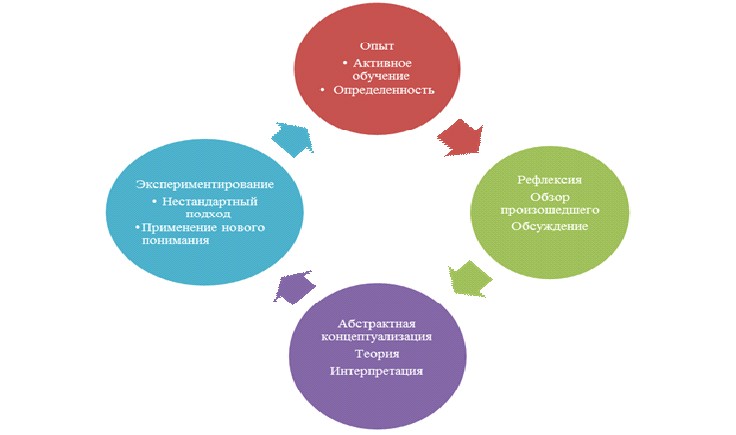  Принципиальные основы структурирования Программы  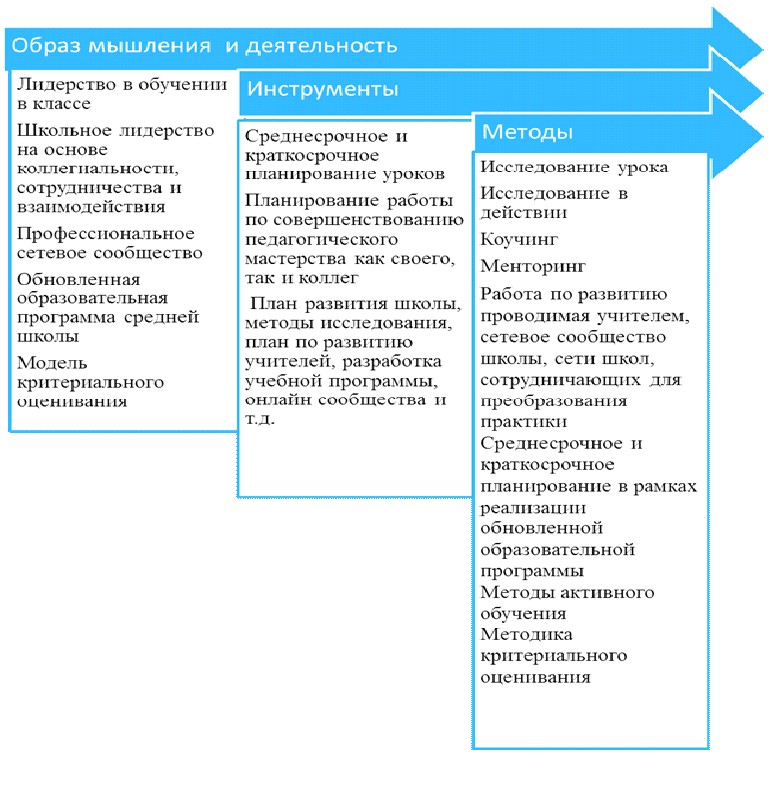  Образовательная программа
курсов повышения квалификации педагогических кадров по
предметам "Информационно–коммуникационные технологии" и
"Информатика" по внедрению системы критериального оценивания
в рамках обновления содержания среднего образования
Республики Казахстан
1. Общее положение
      1. Образовательная программа курсов повышения квалификации педагогических кадров по предметам "Информационно–коммуникационные технологии" и "Информатика" по внедрению системы критериального оценивания в рамках обновления содержания среднего образования Республики Казахстан (далее – Программа) разработана частным учреждением "Центр педагогического мастерства" (далее - Учреждение). Обучение поможет обеспечить внедрение критериальной модели оценивания в систему среднего образования Республики Казахстан.
      2. В Программе предлагается обзор Программы, структура Программы и модель критериального оценивания. 2. Обзор Программы
      3. Цель программы:
      Содействие эффективному внедрению системы критериального оценивания учебных достижений учащихся по предмету "Информационно–коммуникационные технологии" и "Информатика" в общеобразовательных организациях образования Республики Казахстан.
      4. Задачи программы:
      1) сформировать у учителей знания и понимание модели критериального оценивания;
      2) сформировать у учителей понимание сущности критериального оценивания;
      3) сформировать у учителей навыки разработки методического обеспечения критериального оценивания;
      4) сформировать у учителей понимание основных характеристик формативного и суммативного оценивания;
      5) обеспечить учителей навыками, необходимыми для поддержки педагогического коллектива в процессе эффективной реализации системы критериального оценивания.
      5. Результаты программы:
      1) Учителя будут знать и понимать:
      a) цель модели критериального оценивания;
      b) сущность критериального оценивания.
      2) Учителя смогут:
      a) разрабатывать и оценивать критерии успеха в ходе формативного оценивания;
      b) разрабатывать и использовать методическое обеспечение критериального оценивания;
      c) разрабатывать и использовать основные характеристики формативного и суммативного оценивания;
      d) оказывать необходимую поддержку педагогическому коллективу в процессе эффективной реализации системы критериального оценивания. 3. Структура Программы
      6. Программа начинается с обзора целей обучения в контексте реформирования системы образования. Как указано в учебном плане, согласно приложению 1 к настоящей Программе, некоторые занятия являются одинаковыми для различных предметов в целях обеспечения последовательного обновления образовательной программы, ее структуры, необходимой методики преподавания для обеспечения эффективных результатов и использования соответствующего механизма оценивания.
      7. Учителям предоставляется возможность рассмотрения определенных аспектов учебной программы. На данном этапе осуществляется активное и практическое обучение, направленное на понимание учителями теории, лежащей в основе учебной программы, и применение этой теории на практике.
      8. В течение нескольких дней учителя осваивают содержание учебной программы и учебных планов. В ходе обучения учителя принимают участие в микрообучении, как части данной программы обучения. По завершении ежедневного обучения, учителя проводят саморефлексию и выполняют задания тренера в целях рассмотрения прогресса относительно достижения ими целей обучения по данной программе и определения следующих необходимых действий по ее реализации в собственной практической деятельности.
      9. Учебный процесс в рамках данной программы обучения учителей реализуется на основе использования цикла обучения Колба, эмпирической теории обучения, разработанной Дэвидом Колбом в 1984 году. Эмпирическая модель процесса обучения Дэвида Колбы приведена в приложении 2 к настоящей Программе.
      10. Микропреподавание в первые несколько дней обучения является "опытом" и сопровождается "рефлексией" и обсуждением. В ходе обучения учителя предоставляют обновленную теорию в рамках учебной программы по предмету ("абстрактная концептуализация"), которая используется в последующем этапе обучения – микрообучении ("экспериментирование"). Различные этапы цикла обучения пересматриваются на протяжении всего обучения. 4. Модель критериального оценивания
      11. В результате обзора среднего образования Организацией экономического сотрудничества и развития рекомендовала ввести критериальное оценивание результатов обучения во всех начальных и средних школах, чтобы сделать процесс оценивания более справедливым и конструктивным для самих учащихся.
      12. В процессе критериального оценивания, успеваемость учащегося соизмеряется с установленным набором предопределенных критериев. Это отличает его от нормативного оценивания, где учащихся оценивают на основании их достижений относительно других учеников в рамках одного класса. Критериальное оценивание гарантирует то, что в состоянии сделать надежные и достоверные суждения о том прогрессе, который совершают ученики и, что в классе стимулируется лучшая практика.
      13. Модель критериального оценивания обеспечивает ценную информацию для всех заинтересованных лиц – администрацию школы, учителей, учеников и родителей. Очень важно, что, потратив время на выявление возможностей оценивания, суждения, модерации и записи результатов, предоставляется информация лучшего использования по повышению качества преподавания и учения.
      14. В рамках модели критериального оценивания имеются три типа оценивания, которые охватывают прогресс учащегося на протяжении всего учебного года. К двум из них относятся формативное оценивание и внутреннее суммативное оценивание. Формативное оценивание и внутреннее суммативное оценивание сочетаются между собой для общешкольного оценивания. В некоторых предметах существует третий вид оценивания – внешнее суммативное оценивание.
      15. В информационно–коммуникационных технологиях и информатике прогресс оценивается с помощью формативного оценивания и внутреннего суммативного оценивания. Формативное оценивание регулярно происходит как часть ежедневного преподавания. В 4 четверти учащиеся завершают проект, который оценивается с помощью внутреннего суммативного оценивания. Данный проект тестирует цели обучения, достигнутые в течение учебного года.
      16. Более подробную информацию о модели критериального оценивания и способах ее использования в классе можно найти в пособии "Модель критериального оценивания: Руководство для учителей начальной, средней и старшей школы". Они представляют собой руководство по модели оценивания, охватывая основные принципы, подходы к оцениванию и определению ключевых терминов. Они также включают практические советы в помощь учителям по реализации данной модели.
      17. Учебные программы являются основным ориентиром для целей обучения. Учебные планы подтверждают учебный процесс, который гарантирует возможности для понимания и развития вопреки целям обучения. Эти документальные данные используются на протяжении обучения, предназначенного для содействия пониманию того, как можно помочь учителям подготовиться и воплотить в жизнь модель критериального оценивания.
      18. Критерии успешности подразумевают стандарт, необходимый для учащихся в достижении поставленной цели обучения (из учебной программы). Критерии успешности должны быть достаточно специфичны, чтобы необходимая глубина и полнота обучения были ясны, но не столь детализированы, как установленный способ демонстрации обучения. Критерии успешности должны соответствовать классу и предмету и, в случае необходимости, рассматривается успешность в плане удовлетворения части (вместо целого) цели обучения.
      19. Правильные критерии успешности представляют особые и измеримые требования, содержат понятные и емкие идеи и не требуют выполнения большого количества дополнительной работы. Также целесообразно определять критерии успешности скорее включением, чем исключением. Когда ученику говорят, что он достиг цели обучения, если они продемонстрировали, что они могут делать "х", критерии успешности о "работе в направлении" не должны подразумевать то, что они не могут делать "х". Скорее, критерии успешности должны описывать то, что они могут.
      20. Формативное оценивание является составной частью преподавания и учения. Учителя находятся в поиске доказательств того, достигли ли ученики цели обучения или работают в этом направлении, тогда как они принимают участие во многих заданиях. Собирается портфолио по каждому ученику, который демонстрирует прогресс ученика вопреки целям обучения, используемым для формативного оценивания. Большой спектр доказательств можно включить в портфолио, включая, но не ограничивая:
      1) письменную работу (например, работу в классе, рабочие таблицы, домашнее задание, записи учащихся);
      2) фото- и видео доказательства (например, по художественному творчеству, классные модели, презентации, музыкальные представления, участие самих учащихся в заданиях);
      3) электронные записи (например, презентации, документы, анимации);
      4) записи учителей или запись наблюдений;
      5) комментарии со стороны родителей.
      21. При написании критериев успешности учителям следует учитывать то, что суть данных, предоставляемых посредством формативного оценивания означает, что есть возможность оценить те навыки, которые наиболее трудны в оценивании с помощью более традиционных тестов.
      22. В целях повышения надежности и обоснованности суждений учителей, используется модерация. Модерация является более жестким методом в процессе требования как внутри, так и межшкольных собраний каждый год, приводя реальные примеры.
      23. Модерация важная часть профессионального обучения и включает обсуждение того, на что похожи критерии в практическом применении, обеспечивая учителям поддержку в понимании стандартов, на которые ссылаются эти критерии. Учителя делятся своими идеями и способами, чтобы помочь ученикам двигаться к целям обучения. Модерация имеет положительное воздействие как на оценивание, так и на обучение, поскольку профессиональный диалог с коллегами ведет к учителям, имеющим более точное понимание развития в рамках их предмета. Более подробную информацию о том, как стандартизация и модерация применяются в модели критериального оценивания можно найти в пособии "Модель критериального оценивания: Руководство для учителей начальных, средних и старших школ". Дальнейший материал по формативному оцениванию предлагается в конце этой программы.
      24. Учителям, участвующим в обучении, предложат оказать содействие процессу касательно проектов, которые учащиеся создают в конце каждой четверти. В ходе обучения обращается внимание на специфику тестирования. Спецификация тестирования является основой для реализации внутреннего суммативного оценивания.
      25. Внутреннее суммативное оценивание в рамках информационно–коммуникационных технологий и информатики дополняет формативное оценивание, оценивая то, насколько эффективно ученики усвоили содержание и навыки по целям обучения на протяжении всего класса. Учителя и ученики смогут использовать результаты оценивания для определения собственного развития. По каждому классу документ тестовой спецификации обозначает следующую информацию:
      1) Ожидаемые результаты по проекту в каждом классе;
      2) Количество оценок по каждому проекту в каждом классе;
      3) Баланс оценок и целей обучения;
      4) Оценочные схемы;
      5) Практические требования по оценке проектов.
      26. По некоторым предметам, в 11 классе, также существует Внешнее суммативное оценивание, которое выполняется для определенных предметов на ключевых этапах, выявленных в образовательной программе и модели оценивания, и это проводится за пределами школы. Это не применяется к информационно–коммуникационным технологиям и информатике, но учителя посещающие курсы повышения квалификации должны знать о том, что это имеет место для других предметов.
      27. Любое оценивание, в формате внутреннего суммативного оценивания, формативного оценивания или внешнего суммативного оценивания, должно быть достоверным, надежным, практичным и иметь положительное влияние на школьную практику и обучение. Это есть основные концепты в модели критериального оценивания, которые используются на протяжении обучения при разборе пунктов оценивания, выведенных самими учителями.
      28. Обучение фокусируется на методах критериального оценивания, связанных с конструктивистским, личностно-ориентированным подходами, в соответствии с лучшей международной практикой.
      Учебный план Эмпирическая модель процесса обучения Дэвида Колба  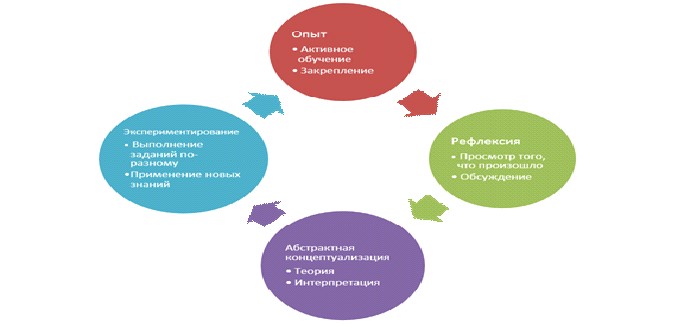  Образовательная программа
курсов повышения квалификации педагогических кадров языковых
предметов по внедрению системы критериального оценивания
в рамках обновления содержания среднего образования
Республики Казахстан
1. Общее положение
      1. Образовательная программа курсов повышения квалификации педагогических кадров языковых предметов по внедрению системы критериального оценивания в рамках обновления содержания среднего образования Республики Казахстан (далее – Программа) разработана частным учреждением "Центр педагогического мастерства" (далее - Учреждение). Обучение поможет обеспечить внедрение критериальной модели оценивания в систему среднего образования Республики Казахстан.
      2. В Программе предлагается обзор Программы, структура Программы и модель критериального оценивания по языковым предметам. 2. Обзор Программы
      3. Цель программы:
      Содействие эффективному внедрению системы критериального оценивания учебных достижений учащихся по языковым дисциплинам в общеобразовательных организациях образования Республики Казахстан.
      4. Задачи программы:
      1) сформировать у учителей знания и понимание модели критериального оценивания;
      2) сформировать у учителей понимание сущности критериального оценивания;
      3) сформировать у учителей навыки разработки методического обеспечения критериального оценивания;
      4) сформировать у учителей понимание основных характеристик формативного и суммативного оценивания;
      5) обеспечить учителей навыками, необходимыми для поддержки педагогического коллектива в процессе эффективной реализации системы критериального оценивания.
      5. Результаты программы:
      1) Учителя будут знать и понимать:
      a) цель модели критериального оценивания;
      b) сущность критериального оценивания;
      2) Учителя смогут:
      a) разрабатывать и оценивать критерии успеха в ходе формативного оценивания;
      b) разрабатывать и использовать методическое обеспечение критериального оценивания;
      c) разрабатывать и использовать основные характеристики формативного и суммативного оценивания;
      d) оказывать необходимую поддержку педагогическому коллективу в процессе эффективной реализации системы критериального оценивания. 3. Структура Программы
      6. Программа начинается с обзора целей обучения в контексте реформирования системы образования. Как указано в учебном плане, согласно приложению 1 к настоящей Программе, некоторые занятия являются одинаковыми для различных предметов в целях обеспечения последовательного обновления образовательной программы, ее структуры, необходимой методики преподавания для обеспечения эффективных результатов и использования соответствующего механизма оценивания.
      7. Учителям предоставляется возможность рассмотрения определенных аспектов учебной программы. На данном этапе осуществляется активное и практическое обучение, направленное на понимание учителями теории, лежащей в основе учебной программы, и применение этой теории на практике.
      8. В течение нескольких дней учителя осваивают содержание учебной программы и учебных планов. В ходе обучения учителя примут участие в микрообучении, как части данной программы обучения. По завершении ежедневного обучения, учителя проведут саморефлексию и выполнят задания тренера в целях рассмотрения прогресса относительно достижения ими целей обучения по данной программе и определения следующих необходимых действий по ее реализации в собственной практической деятельности.
      9. Учебный процесс в рамках данной Программы реализуется на основе четырехступенчатой эмпирической модели обучения Дэвида Колбы, разработанной в 1984 году (Experiential Learning Model). Эмпирическая модель обучения Дэвида Колбы приведена в приложении 2 к настоящей Программе.
      10. Микропреподавание в первые несколько дней обучения является "опытом" и сопровождается "рефлексией" и обсуждением. В ходе обучения учителя предоставляют обновленную теорию в рамках учебной программы по предмету ("абстрактная концептуализация"), которая используется в последующем этапе обучения – микрообучении ("экспериментирование"). Различные этапы цикла обучения пересматриваются на протяжении всего обучения. 4. Обзор предмета
      11. В результате обзора среднего образования Организацией экономического сотрудничества и развития рекомендовала ввести критериальное оценивание результатов обучения во всех начальных и средних школах, чтобы сделать процесс оценивания более справедливым и конструктивным для самих учащихся.
      12. В процессе критериального оценивания, успеваемость учащегося соизмеряется с установленным набором предопределенных критериев. Это отличает его от нормативного оценивания, где учащихся оценивают на основании их достижений относительно других учеников в рамках одного класса. Критериальное оценивание гарантирует то, что в состоянии сделать надежные и достоверные суждения о том прогрессе, который совершают ученики и, что в классе стимулируется лучшая практика.
      13. Модель критериального оценивания обеспечивает ценную информацию для всех заинтересованных лиц – администрацию школы, учителей, учеников и родителей. Очень важно, что, потратив время на выявление возможностей оценивания, суждения, модерации и записи результатов, предоставляется информация лучшего использования по повышению качества преподавания и учения.
      14. В рамках модели критериального оценивания имеются три типа оценивания, которые охватывают прогресс учащегося на протяжении всего учебного года. К двум из них относятся формативное оценивание и внутреннее суммативное оценивание. Формативное оценивание и внутреннее суммативное оценивание сочетаются между собой для общешкольного оценивания. В некоторых предметах существует третий вид оценивания – внешнее суммативное оценивание.
      15. В языковых предметах прогресс оценивается с помощью формативного оценивания и внутреннего суммативного оценивания. Формативное оценивание регулярно происходит как часть ежедневного преподавания.
      16. Более подробную информацию о модели критериального оценивания и способах ее использования в классе можно найти в пособии  "Руководство по критериальному оцениванию для учителей начальной школы" и "Руководство по критериальному оцениванию для учителей средней и старшей школы". Они представляют собой руководство по модели оценивания, охватывая основные принципы, подходы к оцениванию и определению ключевых терминов. Они также включают практические советы в помощь учителям по реализации данной модели.
      17. Учебные программы являются основным ориентиром для целей обучения. Учебные планы подтверждают учебный процесс, который гарантирует возможности для понимания и развития вопреки целям обучения. Эти документальные данные используются на протяжении обучения, предназначенного для содействия пониманию того, как можно помочь учителям подготовиться и воплотить в жизнь модель критериального оценивания.    
      18. Критерии успешности подразумевают стандарт, необходимый для учащихся в достижении поставленной цели обучения (из учебной программы). Критерии успешности должны быть достаточно специфичны, чтобы необходимая глубина и полнота обучения были ясны, но не столь детализированы, как установленный способ демонстрации обучения. Критерии успешности должны соответствовать классу и предмету и, в случае необходимости, рассматривается успешность в плане удовлетворения части (вместо целого) цели обучения.
      19. Правильные критерии успешности представляют особые и измеримые требования, содержат понятные и емкие идеи и не требуют выполнения большого количества дополнительной работы. Также целесообразно определять критерии успешности скорее включением, чем исключением. Когда ученику говорят, что он достиг цели обучения, если они продемонстрировали, что они могут делать "х", критерии успешности о "работе в направлении" не должны подразумевать то, что они не могут делать "х". Скорее, критерии успешности должны описывать то, что они могут.
      20. Учителям, проходящим курсы повышения квалификации по данному предмету, предложат оказать содействие развитию предмета и оценке преподавания, характерного для учителей языковых дисциплин с целью применения формативного оценивания. В ходе обучения дана ссылка на Руководство по формативному оцениванию для 1 и 10 классов английского языка, русского языка в школах с казахским языком обучения, казахского языка в школах с русским языком обучения, 10 и 2 классов русского языка в школах с русским языком обучения, 10 класса в школах с русским языком обучения. Этот документ предусматривает модель, которую учителя используют для разработки Руководства по проведению оценивания для другого класса. Это показывает то, как отобразить сбор доказательств по оцениванию и использовать их для определения прогресса учеников вопреки целям обучения по учебной программе.
      21. Формативное оценивание является составной частью преподавания и учения. Учителя находятся в поиске доказательств того, достигли ли ученики цели обучения или работают в этом направлении, тогда как они принимают участие во многих заданиях. Собирается портфолио по каждому ученику, который демонстрирует прогресс ученика вопреки целям обучения, используемым для формативного оценивания. Большой спектр доказательств можно включить в портфолио, включая, но не ограничивая:
      1) письменную работу (например, работу в классе, рабочие таблицы, домашнее задание, записи учащихся);
      2) фото- и видео доказательства (например, по художественному творчеству, классные модели, презентации, музыкальные представления, участие самих учащихся в заданиях);
      3) электронные записи (например, презентации, документы, анимации);
      4) записи учителей или запись наблюдений;
      5) комментарии со стороны родителей.
      22. При написании критериев успешности учителям следует учитывать то, что суть данных, предоставляемых посредством формативного оценивания означает, что есть возможность оценить те навыки, которые наиболее трудны в оценивании с помощью более традиционных тестов.
      23. В целях повышения надежности и обоснованности суждений учителей, используется модерация. Модерация является более жестким методом в процессе требования как внутри, так и межшкольных собраний каждый год, приводя реальные примеры. Модерация важная часть профессионального обучения и включает обсуждение того, на что похожи критерии в практическом применении, обеспечивая учителям поддержку в понимании стандартов, на которые ссылаются эти критерии. Учителя делятся своими идеями и способами, чтобы помочь ученикам двигаться к целям обучения. Модерация имеет положительное воздействие как на оценивание, так и на обучение, поскольку профессиональный диалог с коллегами ведет к учителям, имеющим более точное понимание развития в рамках их предмета. Более подробную информацию о том, как стандартизация и модерация применяются в модели критериального оценивания можно найти в пособии "Модель критериального оценивания: Руководство для учителей начальных, средних и старших школ". Дальнейший материал по формативному оцениванию предлагается в конце этой программы.
      24. Учителям, участвующим в обучении, предложат оказать содействие процессу касательно проектов, которые учащиеся создают в конце каждой четверти. В ходе обучения обращается внимание на специфику тестирования. Спецификация тестирования является основой для реализации внутреннего суммативного оценивания.
      25. Внутреннее суммативное оценивание в рамках языковых предметов дополняет формативное оценивание, оценивая то, насколько эффективно ученики усвоили содержание и навыки по целям обучения на протяжении всего класса. Учителя и ученики смогут использовать результаты оценивания для определения собственного развития. По каждому классу документ тестовой спецификации обозначает следующую информацию:
      1) Ожидаемые результаты по проекту в каждом классе;
      2) Количество оценок по каждому проекту в каждом классе;
      3) Баланс оценок и целей обучения;
      4) Оценочные схемы;
      5) Практические требования по оценке проектов.
      26. По некоторым предметам, в 11 классе, также существует Внешнее суммативное оценивание, которое выполняется для определенных предметов на ключевых этапах, выявленных в образовательной программе и модели оценивания, и это проводится за пределами школы. Это не применяется к языковым предметам, но учителя посещающие курсы повышения квалификации должны знать о том, что это имеет место для других предметов.
      27. Любое оценивание, в формате внутреннего суммативного оценивания, формативного оценивания или внешнего суммативного оценивания, должно быть достоверным, надежным, практичным и иметь положительное влияние на школьную практику и обучение. Это есть основные концепты в модели критериального оценивания, которые используются на протяжении обучения при разборе пунктов оценивания, выведенных самими учителями.
      28. Обучение фокусируется на методах критериального оценивания, связанных с конструктивистским, личностно-ориентированным подходами, в соответствии с лучшей международной практикой.
      29. Для казахского и русского языка в 11 классе также существует внешнее суммативное оценивание, которое выполняется на ключевых этапах, выявленных в образовательной программе и модели оценивания, которое проводится за пределами школы.  Учебный план Эмпирическая модель процесса обучения Дэвида Колба  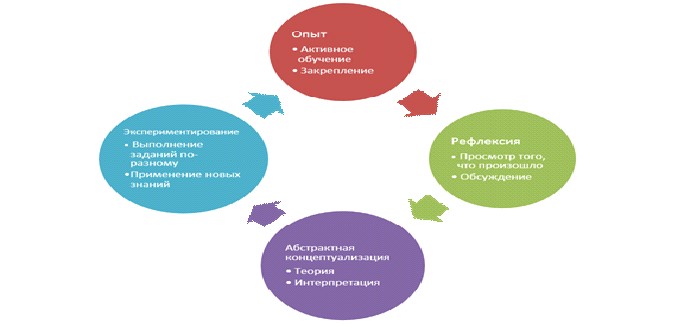  Образовательная программа
курсов повышения квалификации педагогических кадров по
предметам начальных классов по внедрению системы критериального
оценивания в рамках обновления содержания среднего образования
Республики Казахстан
1. Общее положение
      1. Образовательная программа курсов повышения квалификации педагогических кадров по предметам начальных классов по внедрению системы критериального оценивания в рамках обновления содержания среднего образования Республики Казахстан (далее – Программа) разработана частным учреждением "Центр педагогического мастерства" (далее - Учреждение). Обучение поможет обеспечить внедрение критериальной модели оценивания в систему среднего образования Республики Казахстан.
      2. В Программе предлагается обзор Программы, структура Программы и модель критериального оценивания. 2. Обзор Программы
      3. Цель программы:
      Содействие эффективному внедрению системы критериального оценивания учебных достижений учащихся начальных классов в общеобразовательных организациях Республики Казахстан.
      4. Задачи программы:
      1) сформировать у учителей знания и понимание модели критериального оценивания;
      2) сформировать у учителей понимание сущности критериального оценивания;
      3) сформировать у учителей начальных классов навыки разработки методического обеспечения критериального оценивания;
      4) сформировать у учителей понимание основных характеристик формативного и суммативного оценивания;
      5) обеспечить учителей навыками, необходимыми для поддержки педагогического коллектива в процессе эффективной реализации системы критериального оценивания.
      5. Результаты программы:
      Результаты программы:
      1) Учителя будут знать и понимать:
      a) цель модели критериального оценивания;
      b) сущность критериального оценивания.
      2) Учителя смогут:
      a) разрабатывать и оценивать критерии успеха в ходе формативного оценивания;
      b) разрабатывать и использовать методическое обеспечение критериального оценивания;
      c) разрабатывать и использовать основные характеристики формативного и суммативного оценивания;
      d) оказывать необходимую поддержку педагогическому коллективу в процессе эффективной реализации системы критериального оценивания. 3. Структура Программы
      6. Программа начинается с обзора целей обучения в контексте реформирования системы образования. Как указано в учебном плане, согласно приложению 1 к настоящей Программе, некоторые занятия являются одинаковыми для различных предметов в целях обеспечения последовательного обновления образовательной программы, ее структуры, необходимой методики преподавания для обеспечения эффективных результатов и использования соответствующего механизма оценивания.
      7. Учителям предоставляется возможность рассмотрения определенных аспектов учебной программы. На данном этапе осуществляется активное и практическое обучение, направленное на понимание учителями теории, лежащей в основе учебной программы, и применение этой теории на практике.
      8. В течение нескольких дней учителя осваивают содержание учебной программы и учебных планов. В ходе обучения учителя принимают участие в микрообучении, как части данной программы обучения. По завершении ежедневного обучения, учителя проводят саморефлексию и выполняют задания тренера в целях рассмотрения прогресса относительно достижения ими целей обучения по данной программе и определения следующих необходимых действий по ее реализации в собственной практической деятельности.
      9. Учебный процесс в рамках данной программы обучения учителей реализуется на основе использования цикла обучения Колба, эмпирической теории обучения, разработанной Дэвидом Колбом в 1984 году. Эмпирическая модель процесса обучения Дэвида Колбы приведена в приложении 2 к настоящей Программе.
      10. Микропреподавание в первые несколько дней обучения является "опытом" и сопровождается "рефлексией" и обсуждением. В ходе обучения учителя предоставляют обновленную теорию в рамках учебной программы по предмету ("абстрактная концептуализация"), которая используется в последующем этапе обучения – микрообучении ("экспериментирование"). Различные этапы цикла обучения пересматриваются на протяжении всего обучения. 4. Модель критериального оценивания
      11. В результате обзора среднего образования Организацией экономического сотрудничества и развития рекомендовала ввести критериальное оценивание результатов обучения во всех начальных и средних школах, чтобы сделать процесс оценивания более справедливым и конструктивным для самих учащихся.
      12. В процессе критериального оценивания, успеваемость учащегося соизмеряется с установленным набором предопределенных критериев. Это отличает его от нормативного оценивания, где учащихся оценивают на основании их достижений относительно других учеников в рамках одного класса. Критериальное оценивание гарантирует то, что в состоянии сделать надежные и достоверные суждения о том прогрессе, который совершают ученики и, что в классе стимулируется лучшая практика.
      13. Модель критериального оценивания обеспечивает ценную информацию для всех заинтересованных лиц – администрацию школы, учителей, учеников и родителей. Очень важно, что, потратив время на выявление возможностей оценивания, суждения, модерации и записи результатов, предоставляется информация лучшего использования по повышению качества преподавания и учения.
      14. В рамках модели критериального оценивания имеются три типа оценивания, которые охватывают прогресс учащегося на протяжении всего учебного года. К двум из них относятся формативное оценивание и внутреннее суммативное оценивание. Формативное оценивание и внутреннее суммативное оценивание сочетаются между собой для общешкольного оценивания. В некоторых предметах существует третий вид оценивания – внешнее суммативное оценивание.
      15. В начальной школе прогресс оценивается с помощью формативного оценивания и внутреннего суммативного оценивания. Формативное оценивание регулярно происходит как часть ежедневного преподавания.
      16. Более подробную информацию о модели критериального оценивания и способах ее использования в классе можно найти в пособии  "Руководство по критериальному оцениванию для учителей начальной школы" и "Руководство по критериальному оцениванию для учителей средней и старшей школы". Они представляют собой руководство по модели оценивания, охватывая основные принципы, подходы к оцениванию и определению ключевых терминов. Они также включают практические советы в помощь учителям по реализации данной модели.
      17. Учебные программы являются основным ориентиром для целей обучения. Учебные планы подтверждают учебный процесс, который гарантирует возможности для понимания и развития вопреки целям обучения. Эти документальные данные используются на протяжении обучения, предназначенного для содействия пониманию того, как можно помочь учителям подготовиться и воплотить в жизнь модель критериального оценивания.
      18. Критерии успешности подразумевают стандарт, необходимый для учащихся в достижении поставленной цели обучения (из учебной программы). Критерии успешности должны быть достаточно специфичны, чтобы необходимая глубина и полнота обучения были ясны, но не столь детализированы, как установленный способ демонстрации обучения. Критерии успешности должны соответствовать классу и предмету и, в случае необходимости, рассматривается успешность в плане удовлетворения части (вместо целого) цели обучения.
      19. Правильные критерии успешности представляют особые и измеримые требования, содержат понятные и емкие идеи и не требуют выполнения большого количества дополнительной работы. Также целесообразно определять критерии успешности скорее включением, чем исключением. Когда ученику говорят, что он достиг цели обучения, если они продемонстрировали, что они могут делать "х", критерии успешности о "работе в направлении" не должны подразумевать то, что они не могут делать "х". Скорее, критерии успешности должны описывать то, что они могут.
      20. Формативное оценивание является составной частью преподавания и учения. Учителя находятся в поиске доказательств того, достигли ли ученики цели обучения или работают в этом направлении, тогда как они принимают участие во многих заданиях. Собирается портфолио по каждому ученику, который демонстрирует прогресс ученика вопреки целям обучения, используемым для формативного оценивания. Большой спектр доказательств можно включить в портфолио, включая, но не ограничивая:
      1) письменную работу (например, работу в классе, рабочие таблицы, домашнее задание, записи учащихся);
      2) фото- и видео доказательства (например, по художественному творчеству, классные модели, презентации, музыкальные представления, участие самих учащихся в заданиях);
      3) электронные записи (например, презентации, документы, анимации);
      4) записи учителей или запись наблюдений;
      5) комментарии со стороны родителей.
      21. При написании критериев успешности учителям следует учитывать то, что суть данных, предоставляемых посредством формативного оценивания означает, что есть возможность оценить те навыки, которые наиболее трудны в оценивании с помощью более традиционных тестов.
      22. В целях повышения надежности и обоснованности суждений учителей, используется модерация. Модерация является более жестким методом в процессе требования как внутри, так и межшкольных собраний каждый год, приводя реальные примеры.
      23. Модерация важная часть профессионального обучения и включает обсуждение того, на что похожи критерии в практическом применении, обеспечивая учителям поддержку в понимании стандартов, на которые ссылаются эти критерии. Учителя делятся своими идеями и способами, чтобы помочь ученикам двигаться к целям обучения. Модерация имеет положительное воздействие как на оценивание, так и на обучение, поскольку профессиональный диалог с коллегами ведет к учителям, имеющим более точное понимание развития в рамках их предмета. Более подробную информацию о том, как стандартизация и модерация применяются в модели критериального оценивания можно найти в пособии "Модель критериального оценивания: Руководство для учителей начальных, средних и старших школ". Дальнейший материал по формативному оцениванию предлагается в конце этой программы.
      24. В ходе обучения обращается внимание на Спецификацию по внутреннему суммативному оцениванию. Спецификация по внутреннему суммативному оцениванию является основой для реализации внутреннего суммативного оценивания.
      25. Внутреннее суммативное оценивание в рамках начальной школы дополняет формативное оценивание, оценивая то, насколько эффективно ученики усвоили содержание и навыки по целям обучения на протяжении всей четверти. Учителя и ученики смогут использовать результаты оценивания для определения собственного развития. По каждому классу документ тестовой спецификации обозначает следующую информацию:
      1) Продолжительность теста для каждого класса
      2) Количество оценок в каждом классе
      3) Баланс оценок в противовес задачам оценивания
      4) Примеры вопросов и оценочные схемы
      5) Практические требования по организации каждого теста.
      26. Любое оценивание, в формате внутреннего суммативного оценивания, формативного оценивания или внешнего суммативного оценивания, должно быть достоверным, надежным, практичным и иметь положительное влияние на школьную практику и обучение. Это есть основные концепты в модели критериального оценивания, которые используются на протяжении обучения при разборе пунктов оценивания, выведенных самими учителями.
      27. Обучение фокусируется на методах критериального оценивания, связанных с конструктивистским, личностно-ориентированным подходами, в соответствии с лучшей международной практикой. Учебный план  Эмпирическая модель процесса обучения Дэвида Колба  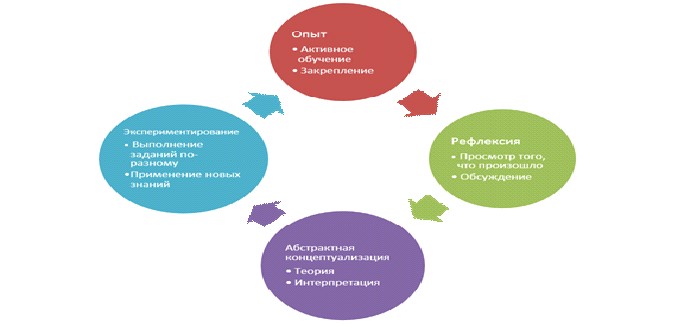  Образовательная программа
курсов повышения квалификации педагогических кадров
по предмету "Глобальные перспективы и проектная деятельность"
по внедрению системы критериального оценивания в рамках
обновления содержания среднего образования Республики Казахстан
1. Общее положение
      1. Образовательная программа курсов повышения квалификации педагогических кадров по предмету "Глобальные перспективы и проектная деятельность" по внедрению системы критериального оценивания в рамках обновления содержания среднего образования Республики Казахстан (далее – Программа) разработана частным учреждением "Центр педагогического мастерства" (далее - Учреждение). Обучение поможет обеспечить внедрение критериальной модели оценивания в систему среднего образования Республики Казахстан.
      2. В Программе предлагается обзор Программы, структура Программы и модель критериального оценивания. 2. Обзор Программы
      3. Цель программы:
      Содействие эффективному внедрению системы критериального оценивания учебных достижений учащихся по предмету "Глобальные перспективы и проектная деятельность" в общеобразовательных организациях образования Республики Казахстан.
      4. Задачи программы:
      1) сформировать у учителей знания и понимание модели критериального оценивания;
      2) сформировать у учителей понимание сущности критериального оценивания;
      3) сформировать у учителей навыки разработки методического обеспечения критериального оценивания;
      4) сформировать у учителей понимание основных характеристик формативного и суммативного оценивания;
      5) обеспечить учителей навыками, необходимыми для поддержки педагогического коллектива в процессе эффективной реализации системы критериального оценивания.
      5. Результаты программы:
      1) Учителя будут знать и понимать:
      a) цель модели критериального оценивания;
      b) сущность критериального оценивания.
      2) Учителя смогут:
      a) разрабатывать и оценивать критерии успеха в ходе формативного оценивания;
      b) разрабатывать и использовать методическое обеспечение критериального оценивания;
      c) разрабатывать и использовать основные характеристики формативного и суммативного оценивания;
      d) оказывать необходимую поддержку педагогическому коллективу в процессе эффективной реализации системы критериального оценивания. 3. Структура Программы
      6. Программа начинается с обзора целей обучения в контексте реформирования системы образования. Как указано в учебном плане, согласно приложению 1 к настоящей Программе, некоторые занятия являются одинаковыми для различных предметов в целях обеспечения последовательного обновления образовательной программы, ее структуры, необходимой методики преподавания для обеспечения эффективных результатов и использования соответствующего механизма оценивания.
      7. Учителям предоставляется возможность рассмотрения определенных аспектов учебной программы. На данном этапе осуществляется активное и практическое обучение, направленное на понимание учителями теории, лежащей в основе учебной программы, и применение этой теории на практике.
      8. В течение нескольких дней учителя осваивают содержание учебной программы и учебных планов. В ходе обучения учителя принимают участие в микрообучении, как части данной программы обучения. По завершении ежедневного обучения, учителя проведут саморефлексию и выполняют задания тренера в целях рассмотрения прогресса относительно достижения ими целей обучения по данной программе и определения следующих необходимых действий по ее реализации в собственной практической деятельности.
      9. Учебный процесс в рамках данной программы обучения учителей реализуется на основе использования цикла обучения Колба, эмпирической теории обучения, разработанной Дэвидом Колбом в 1984 году. Эмпирическая модель процесса обучения Дэвида Колбы приведена в приложении 2 к настоящей Программе.
      10. Микропреподавание в первые несколько дней обучения является "опытом" и сопровождается "рефлексией" и обсуждением. В ходе обучения учителя предоставляют обновленную теорию в рамках учебной программы по предмету ("абстрактная концептуализация"), которая используется в последующем этапе обучения – микрообучении ("экспериментирование"). Различные этапы цикла обучения пересматриваются на протяжении всего обучения. 4. Модель критериального оценивания
      11. В результате обзора среднего образования Организацией экономического сотрудничества и развития рекомендовала ввести критериальное оценивание результатов обучения во всех начальных и средних школах, чтобы сделать процесс оценивания более справедливым и конструктивным для самих учащихся.
      12. В процессе критериального оценивания, успеваемость учащегося соизмеряется с установленным набором предопределенных критериев. Это отличает его от нормативного оценивания, где учащихся оценивают на основании их достижений относительно других учеников в рамках одного класса. Критериальное оценивание гарантирует то, что в состоянии сделать надежные и достоверные суждения о том прогрессе, который совершают ученики и, что в классе стимулируется лучшая практика.
      13. Модель критериального оценивания обеспечивает ценную информацию для всех заинтересованных лиц – администрацию школы, учителей, учеников и родителей. Очень важно, что, потратив время на выявление возможностей оценивания, суждения, модерации и записи результатов, предоставляется информация лучшего использования по повышению качества преподавания и учения.
      14. В рамках модели критериального оценивания имеются три типа оценивания, которые охватывают прогресс учащегося на протяжении всего учебного года. К двум из них относятся формативное оценивание и внутреннее суммативное оценивание. Формативное оценивание и внутреннее суммативное оценивание сочетаются между собой для общешкольного оценивания. В некоторых предметах существует третий вид оценивания – внешнее суммативное оценивание.
      15. В информационно-коммуникационных технологиях и информатике прогресс оценивается с помощью формативного оценивания и внутреннего суммативного оценивания. Формативное оценивание регулярно происходит как часть ежедневного преподавания. В 4 четверти учащиеся завершают проект, который оценивается с помощью внутреннего суммативного оценивания. Данный проект тестирует цели обучения, достигнутые в течение учебного года.
      16. Более подробную информацию о модели критериального оценивания и способах ее использования в классе можно найти в пособии "Модель критериального оценивания: Руководство для учителей начальной, средней и старшей школы". Они представляют собой руководство по модели оценивания, охватывая основные принципы, подходы к оцениванию и определению ключевых терминов. Они также включают практические советы в помощь учителям по реализации данной модели.
      17. Учебные программы являются основным ориентиром для целей обучения. Учебные планы подтверждают учебный процесс, который гарантирует возможности для понимания и развития вопреки целям обучения. Эти документальные данные используются на протяжении обучения, предназначенного для содействия пониманию того, как можно помочь учителям подготовиться и воплотить в жизнь модель критериального оценивания.
      18. Критерии успешности подразумевают стандарт, необходимый для учащихся в достижении поставленной цели обучения (из учебной программы). Критерии успешности должны быть достаточно специфичны, чтобы необходимая глубина и полнота обучения были ясны, но не столь детализированы, как установленный способ демонстрации обучения. Критерии успешности должны соответствовать классу и предмету и, в случае необходимости, рассматривается успешность в плане удовлетворения части (вместо целого) цели обучения.
      19. Правильные критерии успешности представляют особые и измеримые требования, содержат понятные и емкие идеи и не требуют выполнения большого количества дополнительной работы. Также целесообразно определять критерии успешности скорее включением, чем исключением. Когда ученику говорят, что он достиг цели обучения, если они продемонстрировали, что они могут делать "х", критерии успешности о "работе в направлении" не должны подразумевать то, что они не могут делать "х". Скорее, критерии успешности должны описывать то, что они могут.
      20. Формативное оценивание является составной частью преподавания и учения. Учителя находятся в поиске доказательств того, достигли ли ученики цели обучения или работают в этом направлении, тогда как они принимают участие во многих заданиях. Собирается портфолио по каждому ученику, который демонстрирует прогресс ученика вопреки целям обучения, используемым для формативного оценивания. Большой спектр доказательств можно включить в портфолио, включая, но не ограничивая:
      1) письменную работу (например, работу в классе, рабочие таблицы, домашнее задание, записи учащихся);
      2) фото- и видео доказательства (например, по художественному творчеству, классные модели, презентации, музыкальные представления, участие самих учащихся в заданиях);
      3) электронные записи (например, презентации, документы, анимации);
      4) записи учителей или запись наблюдений;
      5) комментарии со стороны родителей.
      21. При написании критериев успешности учителям следует учитывать то, что суть данных, предоставляемых посредством формативного оценивания означает, что есть возможность оценить те навыки, которые наиболее трудны в оценивании с помощью более традиционных тестов.
      22. В целях повышения надежности и обоснованности суждений учителей, используется модерация. Модерация является более жестким методом в процессе требования как внутри, так и межшкольных собраний каждый год, приводя реальные примеры.
      23. Модерация важная часть профессионального обучения и включает обсуждение того, на что похожи критерии в практическом применении, обеспечивая учителям поддержку в понимании стандартов, на которые ссылаются эти критерии. Учителя делятся своими идеями и способами, чтобы помочь ученикам двигаться к целям обучения. Модерация имеет положительное воздействие как на оценивание, так и на обучение, поскольку профессиональный диалог с коллегами ведет к учителям, имеющим более точное понимание развития в рамках их предмета. Более подробную информацию о том, как стандартизация и модерация применяются в модели критериального оценивания можно найти в пособии "Модель критериального оценивания: Руководство для учителей начальных, средних и старших школ". Дальнейший материал по формативному оцениванию предлагается в конце этой программы.
      24. Учителям, участвующим в обучении, предложат оказать содействие процессу касательно проектов, которые учащиеся создают в конце каждой четверти. В ходе обучения обращается внимание на специфику тестирования. Спецификация тестирования является основой для реализации внутреннего суммативного оценивания.
      25. Во время обучения предложат для согласования рекомендации по формативному оцениванию по предмету "Глобальные перспективы и проектная деятельность" в 10-ом классе. Этот документ содержит рекомендации о том, как учителя смогут собирать доказательства и использовать их для того, чтобы судить о прогрессе учащихся в отношении целей обучения в учебной программе.
      26. Любое оценивание, в формате внутреннего суммативного оценивания, формативного оценивания или внешнего суммативного оценивания, должно быть достоверным, надежным, практичным и иметь положительное влияние на школьную практику и обучение. Это есть основные концепты в модели критериального оценивания, которые используются на протяжении обучения при разборе пунктов оценивания, выведенных самими учителями.
      27. Обучение фокусируется на методах критериального оценивания, связанных с конструктивистским, личностно-ориентированным подходами, в соответствии с лучшей международной практикой.  Учебный план  Эмпирическая модель процесса обучения Дэвида Колба  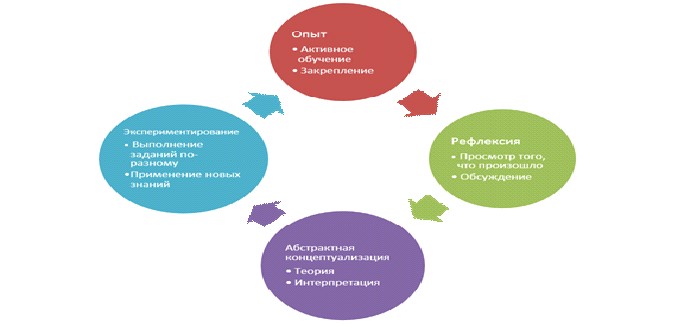  Образовательная программа курсов повышения квалификации
педагогических кадров естественно-математического цикла по
предмету "Проектная деятельность" по внедрению системы
критериального оценивания в рамках обновления содержания
среднего образования Республики Казахстан
1. Общее положение
      1. Образовательная программа курсов повышения квалификации педагогических кадров естественно-математического цикла по предмету "Проектная деятельность" по внедрению системы критериального оценивания в рамках обновления содержания среднего образования Республики Казахстан (далее – Программа) разработана частным учреждением "Центр педагогического мастерства". Обучение поможет обеспечить внедрение критериальной модели оценивания в систему среднего образования Республики Казахстан.
      2. В Программе предлагается обзор Программы, структура Программы и модель критериального оценивания. 2. Обзор Программы
      3. Цель программы:
      Содействие эффективному внедрению системы критериального оценивания учебных достижений учащихся по предмету "Проектная деятельность" в общеобразовательных организациях образования Республики Казахстан.
      4. Задачи программы:
      1) сформировать у учителей знания и понимание модели критериального оценивания;
      2) сформировать у учителей понимание сущности критериального оценивания;
      3) сформировать у учителей навыки разработки методического обеспечения критериального оценивания;
      4) сформировать у учителей понимание основных характеристик формативного и суммативного оценивания;
      5) обеспечить учителей навыками, необходимыми для поддержки педагогического коллектива в процессе эффективной реализации системы критериального оценивания.
      5. Результаты программы:
      1) Учителя будут знать и понимать:
      a) цель модели критериального оценивания;
      b) сущность критериального оценивания.
      2) Учителя смогут:
      a) разрабатывать и оценивать критерии успеха в ходе формативного оценивания;
      b) разрабатывать и использовать методическое обеспечение критериального оценивания;
      c) разрабатывать и использовать основные характеристики формативного и суммативного оценивания;
      d) оказывать необходимую поддержку педагогическому коллективу в процессе эффективной реализации системы критериального оценивания.
      6. Все учебные материалы и обучение осуществляются на основе "Модели критериального оценивания: Руководство для учителей средней и старшей школы", обновленных учебных программах и учебных планов:
      1) учебная программа по предмету "Проектная деятельность", 6-9 классы;
      2) учебные планы по предмету "Проектная деятельность", 6-9 классы;
      3) тестовые спецификации для внутреннего суммативного оценивания по предмету "Проектная деятельность", 6-9 классы. 3. Структура Программы
      7. Программа начинается с обзора целей обучения в контексте реформирования системы образования. Как указано в учебном плане, согласно приложению 1 к настоящей Программе, некоторые занятия являются одинаковыми для различных предметов в целях обеспечения последовательного обновления образовательной программы, ее структуры, необходимой методики преподавания для обеспечения эффективных результатов и использования соответствующего механизма оценивания.
      8. Учителям предоставляется возможность рассмотрения определенных аспектов учебной программы. На данном этапе осуществляется активное и практическое обучение, направленное на понимание учителями теории, лежащей в основе учебной программы, и применение этой теории на практике.
      9. В течение нескольких дней учителя осваивают содержание учебной программы и учебных планов. В ходе обучения учителя принимают участие в микрообучении, как части данной программы обучения. По завершении ежедневного обучения, учителя проводят саморефлексию и выполняют задания тренера в целях рассмотрения прогресса относительно достижения ими целей обучения по данной программе и определения следующих необходимых действий по ее реализации в собственной практической деятельности.
      10. Учебный процесс в рамках данной программы обучения учителей реализуется на основе использования цикла обучения Колба, эмпирической теории обучения, разработанной Дэвидом Колбом в 1984 году. Эмпирическая модель процесса обучения Дэвида Колбы приведена в приложении 2 к настоящей Программе.
      11. Микропреподавание в первые несколько дней обучения является "опытом" и сопровождается "рефлексией" и обсуждением. В ходе обучения учителя предоставляют обновленную теорию в рамках учебной программы по предмету ("абстрактная концептуализация"), которая используется в последующем этапе обучения – микрообучении ("экспериментирование"). Различные этапы цикла обучения пересматриваются на протяжении всего обучения. 4. Модель критериального оценивания
      12. В результате обзора среднего образования Организацией экономического сотрудничества и развития рекомендовала ввести критериальное оценивание результатов обучения во всех начальных и средних школах, чтобы сделать процесс оценивания более справедливым и конструктивным для самих учащихся.
      13. В процессе критериального оценивания, успеваемость учащегося соизмеряется с установленным набором предопределенных критериев. Это отличает его от нормативного оценивания, где учащихся оценивают на основании их достижений относительно других учеников в рамках одного класса. Критериальное оценивание гарантирует то, что в состоянии сделать надежные и достоверные суждения о том прогрессе, который совершают ученики и, что в классе стимулируется лучшая практика.
      14. Модель критериального оценивания обеспечивает ценную информацию для всех заинтересованных лиц – администрацию школы, учителей, учеников и родителей. Очень важно, что, потратив время на выявление возможностей оценивания, суждения, модерации и записи результатов, предоставляется информация лучшего использования по повышению качества преподавания и учения.
      15. В рамках модели критериального оценивания имеются три типа оценивания, которые охватывают прогресс учащегося на протяжении всего учебного года. К двум из них относятся формативное оценивание и внутреннее суммативное оценивание. Формативное оценивание и внутреннее суммативное оценивание сочетаются между собой для общешкольного оценивания. В некоторых предметах существует третий вид оценивания – внешнее суммативное оценивание.
      16. В предмете "Проектная деятельность" прогресс оценивается с помощью формативного оценивания и внутреннего суммативного оценивания. Формативное оценивание регулярно происходит как часть ежедневного преподавания. В 4 четверти учащиеся завершают проект, который оценивается с помощью внутреннего суммативного оценивания. Данный проект тестирует цели обучения, достигнутые в течение учебного года.
      17. Более подробную информацию о модели критериального оценивания и способах ее использования в классе можно найти в пособии "Руководство по критериальному оцениванию для учителей начальной школы" и "Руководство по критериальному оцениванию для учителей средней и старшей школы". Они представляют собой руководство по модели оценивания, охватывая основные принципы, подходы к оцениванию и определению ключевых терминов. Они также включают практические советы в помощь учителям по реализации данной модели.
      18. Учебные программы являются основным ориентиром для целей обучения. Учебные планы подтверждают учебный процесс, который гарантирует возможности для понимания и развития вопреки целям обучения. Эти документальные данные используются на протяжении обучения, предназначенного для содействия пониманию того, как можно помочь учителям подготовиться и воплотить в жизнь модель критериального оценивания.
      19. Критерии успешности подразумевают стандарт, необходимый для учащихся в достижении поставленной цели обучения (из учебной программы). Критерии успешности должны быть достаточно специфичны, чтобы необходимая глубина и полнота обучения были ясны, но не столь детализированы, как установленный способ демонстрации обучения. Критерии успешности должны соответствовать классу и предмету и, в случае необходимости, рассматривается успешность в плане удовлетворения части (вместо целого) цели обучения.
      20. Правильные критерии успешности представляют особые и измеримые требования, содержат понятные и емкие идеи и не требуют выполнения большого количества дополнительной работы. Также целесообразно определять критерии успешности скорее включением, чем исключением. Когда ученику говорят, что он достиг цели обучения, если они продемонстрировали, что они могут делать "х", критерии успешности о "работе в направлении" не должны подразумевать то, что они не могут делать "х". Скорее, критерии успешности должны описывать то, что они могут.
      21. Формативное оценивание является составной частью преподавания и учения. Учителя находятся в поиске доказательств того, достигли ли ученики цели обучения или работают в этом направлении, тогда как они принимают участие во многих заданиях. Собирается портфолио по каждому ученику, который демонстрирует прогресс ученика вопреки целям обучения, используемым для формативного оценивания. Большой спектр доказательств можно включить в портфолио, включая, но не ограничивая:
      1) письменную работу (например, работу в классе, рабочие таблицы, домашнее задание, записи учащихся);
      2) фото- и видео доказательства (например, по художественному творчеству, классные модели, презентации, музыкальные представления, участие самих учащихся в заданиях);
      3) электронные записи (например, презентации, документы, анимации);
      4) записи учителей или запись наблюдений;
      5) комментарии со стороны родителей.
      22. При написании критериев успешности учителям следует учитывать то, что суть данных, предоставляемых посредством формативного оценивания, означает, что есть возможность оценить те навыки, которые наиболее трудны в оценивании с помощью более традиционных тестов.
      23. В целях повышения надежности и обоснованности суждений учителей, используется модерация. Модерация является более жестким методом в процессе требования как внутри, так и межшкольных собраний каждый год, приводя реальные примеры.
      24. Модерация важная часть профессионального обучения и включает обсуждение того, на что похожи критерии в практическом применении, обеспечивая учителям поддержку в понимании стандартов, на которые ссылаются эти критерии. Учителя делятся своими идеями и способами, чтобы помочь ученикам двигаться к целям обучения. Модерация имеет положительное воздействие как на оценивание, так и на обучение, поскольку профессиональный диалог с коллегами ведет к учителям, имеющим более точное понимание развития в рамках их предмета. Более подробную информацию о том, как стандартизация и модерация применяются в модели критериального оценивания можно найти в пособии "Модель критериального оценивания: Руководство для учителей начальных, средних и старших школ". Дальнейший материал по формативному оцениванию предлагается в конце этой программы.
      25. В ходе обучения обращается внимание на спецификацию по внутреннему суммативному оцениванию по предмету. Спецификация внутреннего суммативного оценивания по предмету является основой для реализации внутреннего суммативного оценивания.
      26. Внутреннее суммативное оценивание в рамках предмета "Проектная деятельность" дополняет формативное оценивание, оценивая то, насколько эффективно ученики усвоили содержание и навыки по целям обучения на протяжении всего класса. Учителя и ученики смогут использовать результаты оценивания для определения собственного развития. По каждому классу документ тестовой спецификации обозначает следующую информацию:
      1) Ожидаемые результаты по проекту в каждом классе;
      2) Количество оценок по каждому проекту в каждом классе;
      3) Баланс оценок и целей обучения;
      4) Оценочные схемы;
      5) Практические требования по оценке проектов.
      27. Любое оценивание, в формате внутреннего суммативного оценивания, формативного оценивания или внешнего суммативного оценивания, должно быть достоверным, надежным, практичным и иметь положительное влияние на школьную практику и обучение. Это есть основные концепты в модели критериального оценивания, которые используются на протяжении обучения при разборе пунктов оценивания, выведенных самими учителями.
      28. Обучение фокусируется на методах критериального оценивания, связанных с конструктивистским, личностно-ориентированным подходами, в соответствии с лучшей международной практикой. Учебный план Эмпирическая модель процесса обучения Дэвида Колба  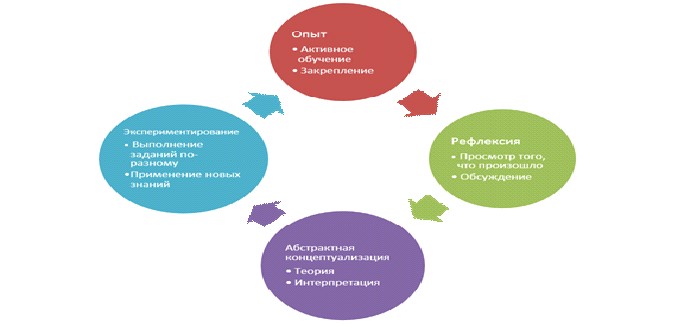  Образовательная программа
курсов повышения квалификации руководителей общеобразовательных
организаций в рамках обновления содержания
среднего образования Республики Казахстан
1. Общее положение
      1. Образовательная программа курсов повышения квалификации руководителей общеобразовательных организаций в рамках обновления содержания среднего образования Республики Казахстан (далее – Программа) разработана частным учреждением "Центр педагогического мастерства" (далее - Учреждение). Обучение в рамках данной программы проводится с целью обновления и преобразования содержания среднего образования Республики Казахстан.
      2. В Программе предлагается обзор Программы, структура Программы и модель критериального оценивания. 2. Обзор Программы
      3. Цель программы:
      Совершенствование педагогического мастерства руководителей общеобразовательных организаций в рамках обновления содержания среднего образования Республики Казахстан.
      4. Задачи программы:
      1) ознакомить со структурой, содержанием, последовательностью, целями и задачами обновленных образовательных программ;
      2) понимать и уметь использовать педагогические подходы и учебные материалы в соответствии с обновленными образовательными программами;
      3) понимать и уметь использовать системы критериального оценивания;
      4) ознакомить руководителей общеобразовательных организаций со структурой, содержанием, последовательностью, целями и задачами программ повышения квалификации педагогических работников в рамках обновления содержания среднего образования Республики Казахстан;
      5) понимать и уметь использовать педагогические подходы и учебные материалы в соответствии с программами повышения квалификации педагогических работников и поддержки педагогического коллектива в условиях обновления содержания среднего образования.
      5. Результаты программы:
      1) знание и понимание руководителями общеобразовательных организаций структуры, содержания, цели и задач программ повышения квалификации педагогических работников в рамках обновления содержания среднего образования Республики Казахстан;
      2) умение использовать педагогические подходы, учебные материалы в соответствии с программами;
      3) понимание и применение системы критериального оценивания для достижения целей обучения;
      4) владение умениями и навыками поддержки педагогического коллектива в условиях обновления содержания среднего образования. 3. Структура Программы
      6. Программа начинается с обзора целей обучения в контексте реформирования системы образования. Как указано в учебном плане, согласно приложению 1 к настоящей Программе, первые три дня обучения сосредоточены на разработке понимания обновленной образовательной программы Республики Казахстан и педагогических подходов Программы, последующие два дня посвящены рассмотрению и пониманию системы критериального оценивания. Эти две части программы тесно интегрированы, так как изменения в педагогических подходах необходимы для реализации обновленной образовательной программы.
      7. В завершении обучения по Программе руководители школ занимаются сочетанием саморефлексии и метакогнитивных задач для того, чтобы увидеть прогресс относительно целей обучения и определения следующих необходимых действий.
      8. Учебный процесс в рамках данной Программы обучения руководителей школ реализуется на основе использования цикла обучения Колба, эмпирической теории обучения, разработанной Дэвидом Колбом в 1984 году. Эмпирическая модель процесса обучения Дэвида Колбы приведена в приложении 2 к настоящей Программе.
      9. Курс направлен на ознакомление обновления системы среднего образования Республики Казахстан. На протяжении обучения руководители школ познакомятся с новыми предметными программами, педагогическими подходами в преподавании и учении, моделью критериального оценивания. На протяжении последующих дней, обучающиеся проэкспериментируют и применят новое понимание к новым программам обучения и модели критериального оценивания.
      10. Микропреподавание в первые несколько дней обучения является "опытом" и сопровождается "рефлексией" и обсуждением. В ходе обучения  учителя предоставляют обновленную теорию в рамках учебной программы по предмету ("абстрактная концептуализация"), которая используется в последующем этапе обучения – микрообучении ("экспериментирование"). Различные этапы цикла обучения пересматриваются на протяжении всего обучения.
      11. Содержание обновленной образовательной программы имеет спиралевидную структуру, согласно приложению 3 "Спиральная модель обучения Джерома Брунера" к настоящей Программе, в процессе освоения которой происходит повторное рассмотрение учебного материала: знаний и понятий. Цели обучения определены по обобщенным направлениям и поднаправлениям для контроля и оценки прогресса обучения.
      12. Направления далее разбиты на поднаправления, которые находятся на уровне навыка или темы, знаний или понимания. Поднаправления, конкретизируются на уровне класса выражаются в ожидаемых результатах обучения и образуют цели обучения. Цели обучения демонстрируют прогрессирование в течение каждого поднаправления, позволяя учителям планировать, оценивать и развивать учащихся в соответствии с их потребностями.  4. Модель критериального оценивания
      13. В результате обзора среднего образования Организация экономического сотрудничества и развития рекомендовала ввести критериальное оценивание результатов обучения во всех начальных и средних школах, чтобы сделать процесс оценивания более справедливым и конструктивным для самих учащихся.
      14. В процессе критериального оценивания, успеваемость учащегося соизмеряется с установленным набором предопределенных критериев. Это отличает его от нормативного оценивания, где учащихся оценивают на основании их достижений относительно других учеников в рамках одного класса. Критериальное оценивание гарантирует то, что в состоянии сделать надежные и достоверные суждения о том прогрессе, который совершают ученики и, что в классе стимулируется лучшая практика.
      15. Модель критериального оценивания обеспечивает ценную информацию для всех заинтересованных лиц – администрацию школы, учителей, учеников и родителей. Очень важно, что, потратив время на выявление возможностей оценивания, суждения, модерации и записи результатов, предоставляется информация лучшего использования по повышению качества преподавания и учения.
      16. В рамках модели критериального оценивания имеются три типа оценивания, которые охватывают прогресс учащегося на протяжении всего учебного года. К двум из них относятся формативное оценивание и внутреннее суммативное оценивание. Формативное оценивание и внутреннее суммативное оценивание сочетаются между собой для общешкольного оценивания. В некоторых предметах существует третий вид оценивания – внешнее суммативное оценивание.
      17. В информационно-коммуникационных технологиях и информатике прогресс оценивается с помощью формативного оценивания и внутреннего суммативного оценивания. Формативное оценивание регулярно происходит как часть ежедневного преподавания. В 4 четверти учащиеся завершают проект, который оценивается с помощью внутреннего суммативного оценивания. Данный проект тестирует цели обучения, достигнутые в течение учебного года.
      18. Более подробную информацию о модели критериального оценивания и способах ее использования в классе можно найти в пособии  "Модель критериального оценивания: Руководство для учителей начальной, средней и старшей школы". Они представляют собой руководство по модели оценивания, охватывая основные принципы, подходы к оцениванию и определению ключевых терминов. Они также включают практические советы в помощь учителям по реализации данной модели.
      19. Учебные программы являются основным ориентиром для целей обучения. Учебные планы подтверждают учебный процесс, который гарантирует возможности для понимания и развития вопреки целям обучения. Эти документальные данные используются на протяжении обучения, предназначенного для содействия пониманию того, как можно помочь учителям подготовиться и воплотить в жизнь модель критериального оценивания.
      20. Критерии успешности подразумевают стандарт, необходимый для учащихся в достижении поставленной цели обучения (из учебной программы). Критерии успешности должны быть достаточно специфичны, чтобы необходимая глубина и полнота обучения были ясны, но не столь детализированы, как установленный способ демонстрации обучения. Критерии успешности должны соответствовать классу и предмету и, в случае необходимости, рассматривается успешность в плане удовлетворения части (вместо целого) цели обучения.
      21. Правильные критерии успешности представляют особые и измеримые требования, содержат понятные и емкие идеи и не требуют выполнения большого количества дополнительной работы. Также целесообразно определять критерии успешности скорее включением, чем исключением. Когда ученику говорят, что он достиг цели обучения, если они продемонстрировали, что они могут делать "х", критерии успешности о "работе в направлении" не должны подразумевать то, что они не могут делать "х". Скорее, критерии успешности должны описывать то, что они могут.
      22. Формативное оценивание является составной частью преподавания и учения. Учителя находятся в поиске доказательств того, достигли ли ученики цели обучения или работают в этом направлении, тогда как они принимают участие во многих заданиях. Собирается портфолио по каждому ученику, который демонстрирует прогресс ученика вопреки целям обучения, используемым для формативного оценивания. Большой спектр доказательств можно включить в портфолио, включая, но не ограничивая:
      1) письменную работу (например, работу в классе, рабочие таблицы, домашнее задание, записи учащихся);
      2) фото- и видео доказательства (например, по художественному творчеству, классные модели, презентации, музыкальные представления, участие самих учащихся в заданиях);
      3) электронные записи (например, презентации, документы, анимации);
      4) записи учителей или запись наблюдений;
      5) комментарии со стороны родителей.
      23. При написании критериев успешности учителям следует учитывать то, что суть данных, предоставляемых посредством формативного оценивания означает, что есть возможность оценить те навыки, которые наиболее трудны в оценивании с помощью более традиционных тестов.
      24. В целях повышения надежности и обоснованности суждений учителей, используется модерация. Модерация является более жестким методом в процессе требования как внутри, так и межшкольных собраний каждый год, приводя реальные примеры.
      25. Модерация важная часть профессионального обучения и включает обсуждение того, на что похожи критерии в практическом применении, обеспечивая учителям поддержку в понимании стандартов, на которые ссылаются эти критерии. Учителя делятся своими идеями и способами, чтобы помочь ученикам двигаться к целям обучения. Модерация имеет положительное воздействие как на оценивание, так и на обучение, поскольку профессиональный диалог с коллегами ведет к учителям, имеющим более точное понимание развития в рамках их предмета. Более подробную информацию о том, как стандартизация и модерация применяются в модели критериального оценивания можно найти в пособии "Модель критериального оценивания: Руководство для учителей начальных, средних и старших школ". Дальнейший материал по формативному оцениванию предлагается в конце этой программы.
      26. Руководителям школ, участвующим в обучении, предложат оказать содействие процессу касательно проектов, которые учащиеся создают в конце каждой четверти. В ходе обучения обращается внимание на специфику тестирования. Спецификация тестирования является основой для реализации внутреннего суммативного оценивания.
      25. Внутреннее суммативное оценивание в рамках информационно-коммуникационных технологий и информатики дополняет формативное оценивание, оценивая то, насколько эффективно ученики усвоили содержание и навыки по целям обучения на протяжении всего класса. Учителя и ученики смогут использовать результаты оценивания для определения собственного развития. По каждому классу документ тестовой спецификации обозначает следующую информацию:
      1) Ожидаемые результаты по проекту в каждом классе;
      2) Количество оценок по каждому проекту в каждом классе;
      3) Баланс оценок и целей обучения;
      4) Оценочные схемы;
      5) Практические требования по оценке проектов.
      26. По некоторым предметам, в 11 классе, также существует Внешнее суммативное оценивание, которое выполняется для определенных предметов на ключевых этапах, выявленных в образовательной программе и модели оценивания, и это проводится за пределами школы. Это не применяется к информационно-коммуникационным технологиям и информатике, но учителя посещающие курсы повышения квалификации должны знать о том, что это имеет место для других предметов.
      27. Любое оценивание, в формате внутреннего суммативного оценивания, формативного оценивания или внешнего суммативного оценивания, должно быть достоверным, надежным, практичным и иметь положительное влияние на школьную практику и обучение. Это есть основные концепты в модели критериального оценивания, которые используются на протяжении обучения при разборе пунктов оценивания, выведенных самими учителями.
      28. Обучение фокусируется на методах критериального оценивания, связанных с конструктивистским, личностно-ориентированным подходами, в соответствии с лучшей международной практикой. Учебный план Эмпирическая модель процесса обучения Дэвида Колба  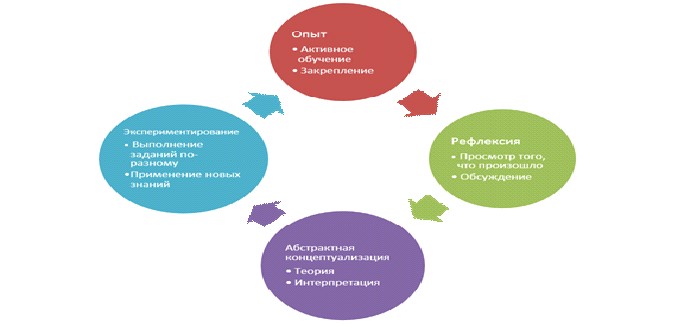  Спиральная модель обучения Джерома Брунера Образовательная программа
курсов повышения квалификации заместителей
руководителей общеобразовательных организаций
в рамках обновления содержания среднего образования
Республики Казахстан
1. Общее положение
      1. Образовательная программа курсов повышения квалификации заместителей руководителей общеобразовательных организаций в рамках обновления содержания среднего образования Республики Казахстан (далее – Программа) разработана частным учреждением "Центр педагогического мастерства" (далее - Учреждение). Обучение в рамках данной программы проводится с целью обновления и преобразования содержания среднего образования Республики Казахстан.
      2. В данной Программе представлены полные сведения по подготовке заместителей руководителей общеобразовательных организаций и реализации образовательных программ по начальному обучению, языковым предметам, критериальному оцениванию. Критериальное оценивание является важнейшим компонентом учебного процесса, предполагающее оценивание учащихся по заранее заданным критериям, как качественных характеристик оценки.
      3. В Программе представлено обсуждение структуры курса обучения учителей начальных классов, языковых предметов, критериального оценивания, желаемых результатов и теоретической базы применяемого подхода к обучению. 2. Обзор Программы
      4. Цель программы:
      Совершенствование педагогического мастерства заместителей руководителей общеобразовательных организаций в рамках обновления содержания среднего образования Республики Казахстан.
      5. Задачи программы:
      1) ознакомить заместителей руководителей общеобразовательных организаций со структурой, содержанием, последовательностью, целями и задачами обновленных образовательных программ;
      2) обеспечить понимание и умение использовать педагогические подходы и учебные материалы в соответствии с обновленными образовательными программами;
      3) обеспечить понимание и умение использования системы критериального оценивания для достижения целей обучения обновленных образовательных программ.
      6. Результаты программы:
      1) знание и понимание заместителями руководителей общеобразовательных организаций структуры, содержания, цели и задач программ повышения квалификации педагогических работников в рамках обновления содержания среднего образования Республики Казахстан;
      2) умение использовать педагогические подходы, учебные материалы в соответствии с образовательными программами;
      3) понимание и применение системы критериального оценивания для достижения целей обучения;
      4) владение умениями и навыками поддержки педагогического коллектива в условиях обновления содержания среднего образования. 3. Структура Программы
      7. Структура Программы начинается с обзора целей обучения и содержания по обновлению среднего образования. Как указано в учебном плане, согласно приложению 1 к настоящей Программе, первые три дня Программы сосредоточены на разработке понимания обновленной образовательной программы общеобразовательной школы Республики Казахстан и применения педагогических подходов, последующие два дня посвящены рассмотрению и пониманию системы критериального оценивания, которая реализуется в школах. Эти две части программы тесно интегрированы, так как изменения в педагогических подходах необходимы для реализации обновленной образовательной программы.
      8. В конце программы заместители руководителей школ занимаются сочетанием саморефлексии и метакогнитивных задач, чтобы увидеть прогресс относительно целей обучения и определения следующих необходимых действий.
      9. Учебный процесс в рамках данной Программы реализуется на основе четырехступенчатой эмпирической модели процесса обучения Дэвида Колбы, разработанной в 1984 году (Experiential Learning Model). Эмпирическая модель процесса обучения Дэвида Колбы приведена в приложении 2 к настоящей Программе. Курс построен таким образом, что обучающиеся реализуют деятельность, связанную с инициативами в области совершенствования образования посредством реализации комфортной и коллаборативной обучающей среды. Затем им будут предложены задания для саморефлексии, связанных с этой деятельностью,  иногда в самих учебных занятиях, или в качестве домашнего задания. Эти задания по саморефлексии затем будут пересматриваться коллегами и дается обратная связь каждому обучающемуся, что облегчает абстрактную концептуализацию, которая является процессом сравнения обучающегося между тем, что они сделали, и размышления о том, что они уже знают. На протяжении последующих дней, слушатели могут экспериментировать и применять новое понимание к новым заданиям, связанным с темой этого дня.
      10. Заместители руководителей будут планировать и осуществлять оценивание аспектов уроков, которые демонстрируют конкретный "опыт" в цикле Колба. После этого опыта, тренеры/слушатели дают рефлексию на своем занятии, получают обратную связь от коллег и используют свое концептуальное понимание, чтобы объяснить все детали, которые пошли хорошо и части, которые могут быть улучшены. Они будут использовать это понимание, чтобы включить "экспериментирование" в свой следующий опыт преподавания/наблюдения. Различные этапы цикла будут пересмотрены в течение обучения. 4. Содержание Программы
      11. Содержание образовательной программы имеет спиралевидную структуру, согласно приложению 3 к настоящей Программе, в процессе освоения которой происходит повторное рассмотрение учебного материала: знаний и понятий по мере перехода учащихся из класса в класс. Цели обучения определены по обобщенным направлениям и поднаправлениям для контроля и оценки прогресса обучения.
      12. Направления далее разбиты на поднаправления, которые находятся на уровне навыка или темы, знаний или понимания. Поднаправления, конкретизируясь на уровне класса выражаются в ожидаемых результатах обучения и образуют цели обучения. Цели обучения демонстрируют прогрессирование в течение каждого поднаправления, позволяя учителям планировать, оценивать и развивать учащихся в соответствии с их потребностями.
      13. Учебные программы основаны на спиральной модели обучения, где знания и концепции программы пересматриваются с продвижением учащихся из класса в класс. Цели обучения организованы в объединенные разделы и подразделы для ясности прогрессирования обучения.
      14. Последовательный подход к обучению обновленной учебной программы используется для обеспечения высоких стандартов для учащихся. После предварительного обучения, мастерство самого учителя имеет наибольшее влияние на прогресс учащихся. Подходы, используемые учителем, имеют значительную силу и влияние на процесс обучения и, таким образом, изменение учебного плана без улучшения методики обучения снижает эффективность реформирования с целью улучшения качества образования и стандартов образования.
      15. Учебная программа, педагогические подходы и оценивание должны быть выстроены для оптимальной среды обучения в построении аргументов.
      1) Учащиеся принимают активное участие в процессе обучения. Они должны оценить знания, представить доказательства своих выводов и критически относиться к другим.
      2) Учителя используют методику обучения, в центре которой находится ученик, который является активным субъектом обучения в процессе построения и анализа аргументов.
      3) Учебная программа должна включать в себя подход к решению проблем.
      4) Учащиеся и учителя должны быть квалифицированными в оценке утверждений и учащиеся не должны оцениваться исключительно по письменным тестам.
      5) Учащиеся должны уметь анализировать по мере приобретения знаний.
      6) Учащиеся должны иметь возможность участвовать в диалоге и совместном обсуждении.
      16. Конструктивистские подходы основаны на концепции, что учащиеся понимают новые знания и понятия и в особенности их интеграция с ранее усвоенными знаниями. Важным моментом здесь является то, что предыдущий опыт учащихся оказывает влияние на то, как они принимают новые концепции и, если не учитывать этого, знание может быть поверхностным. Такая незначительная проблема будет препятствовать применению знаний, развитию критического мышления и рефлексии, в тех областях, о которых говорилось выше, что очень важно для учащихся и их успешности в современном мире. Для того, чтобы был смысл в обучении, учащиеся должны быть активно вовлечены в учебный процесс, а не быть пассивными слушателями. Важно, чтобы учащиеся имели возможность участвовать в мероприятиях, которые позволяют им работать и обрабатывать полученные знания и развивают свои навыки.
      17. Педагогический подход в рамках предметов начальных классов согласно теории конструктивизма основывается на активных формах обучения. При таком подходе учащиеся принимают активное участие в процессе обучения, а потому сами для себя определяют его значимость. Это более мощный инструмент для обучения, чем, когда учитель дает знания пассивным учащимся. Педагогические подходы включают стратегии обучения с помощью справочных материалов. Учителя свободны в выборе видов деятельности, которые они определяют, учитывая интересы учащихся и содержание обновленной образовательной программы. Планирование на основе интересов учащихся поощряет "преподавание с осознанием сущности учащихся". 
      18. Совместная работа в командах (группах учителей в пределах школы и между школами) основывается на принципе распределенного сознания, в рамках которого учителя делятся друг с другом знаниями и пониманием. Они вносят пояснения и предложения, тем самым расширяя свое понимание, в особенности при совместных опросах. Командная работа и подход совместного обучения в рамках обучения, а также частые опросы и возможность самооценивания помогут учителям в понимании любых сфер профессиональной компетенции и/или совершенствования. В начальной школе роль учителя заключается в наблюдении и фиксировании прогресса учащихся, когда он выполняет функцию "активатора". Для активации процесса обучения учителя предоставляют стимулирующие материалы и выборочно вмешиваются в процесс обучения, способствуя когнитивным изменениям учащихся. По мере обучения и перехода из класса в класс, учащиеся должны становиться более самостоятельными для достижения более успешных результатов.
      19. Заместители руководителей общеобразовательных организаций представляют ряд соответствующих педагогических приемов, которые помогут коллегам достичь целей обучения, выполняя предлагаемые в учебном плане виды деятельности и в ходе повышения квалификации. Стратегия общей оценки (также известна, как модель критериального оценивания) использует дополнительные методы для определения прогресса учащихся в достижении целей обучения.
      20. Активное обучение относится к числу подходов к преподаванию и учению, которые требуют от учащихся большего участия, чем пассивное слушание учителя. Эти подходы иллюстрируют идею, что обучение осуществляется на основе активности учащихся на всех этапах учебного процесса. В классе такие подходы включают групповую работу и игры на определенную тематику по предмету. На начальном уровне игры являются возможностью смоделировать и исследовать аспекты реальности. Традиционные игры, такие, как домино могут вызвать вопрос о случайности и вероятности на уроках математики. Такие игры, как, шарады, соединение или классификацию слов на мини-досках представляют собой веселые и увлекательные способы обеспечения и демонстрации языкового обучения. Многие стратегические игры (к примеру, древняя китайская игра ‘Иди’) могут использоваться для моделирования роста населения и общества.
      21. Другие подходы активного обучения, включенные в обучение для начальных классов:
      1) направленное чтение и письмо;
      2) использование коммуникативных видов деятельности;
      3) индивидуальная работа и работа в группах для решения соответствующих задач;
      4) обучение через проигрывание (через действия);
      5) использование открытых вопросов, предусматривающих распространенные ответы;
      6) поощрительная аргументация;
      7) совместная работа над исследованием;
      8) исследовательское обучение, когда учащиеся сами ищут ответы на вопросы.
      22. Принцип зоны ближайшего развития заключается в том, что учащиеся должны иметь возможность достичь большего на уроке (помощь учителя), чем при самостоятельной работе.
      23. Эффективное обучение опирается на навыки учителей, насколько хорошо новые знания усвоены и взаимодействуют с предварительными знаниями. Это будет различным для каждого ученика из-за индивидуального опыта и возможностей. Таким образом, учителя должны постоянно оценивать отдельных учащихся так, чтобы развивать свой прогресс и определить дальнейшие шаги в процессе обучения для каждого ученика. Этот мониторинг и использование информации для информирования следующих шагов обучения стали более заметными на международном уровне в последние 20 лет, и были подчеркнуты через мета-анализ из наиболее успешных образовательных инноваций.
      24. Учет потребностей учащихся и проведение обратной связи. Определение и удовлетворение потребностей учащихся имеет основное значение для разработки учебных планов в рамках обновленной образовательной программы. Первый этап состоит в определении текущих сильных и слабых сторон учащегося. Его можно осуществить многими способами, включая наблюдение за учащимися при выполнении ими заданий, выслушивание устных ответов и чтение письменной работы. Эта информация используется для планирования мероприятий по преподаванию, которые помогут каждому учащемуся добиваться успехов.
      25. "Исследование в действии" как механизм для изменения. Школьное "Исследование в действии" – процесс, в котором практикующие педагоги обдумывают и реагируют на проблемы школы. Учителя участвуют в саморефлексии для того, чтобы понять и улучшить свою собственную практику. Исследование в действии используется для изменения образовательной программы, чтобы бросить вызов существующей педагогической практике и работать в направлении социальных перемен с помощью непрерывного процесса постановки задачи, сбора данных, анализа и действия. Из-за его постоянного характера, этот процесс, как правило, рассматривается как цикл или спираль.
      26. Все учителя, работающие по обновленным программам, проводят исследование в действии в классах для того, чтобы понять важность изменения в практике на основе доказательств. Программа не стремится рассказать учителям, что делать, а, скорее, бросает вызов их идеям и стимулирует инновации и оценку практики. Учителя проводят исследование в действии в своих классах, с участием нескольких учителей, работающих в разных классах.
      27. Заместители руководителей общеобразовательных организаций играют ключевую роль в улучшении школьных результатов, влияя на мотивацию и способность учителей и влияя на климат и окружающую среду, в которой они работают и учатся. Для этого основным влиянием руководителей школ была определена поддержка роста учителей, проведение и организация наставничества и коучинга для всех учителей, планирование профессионального развития учителей и управления работы в команде и совместного обучения. Успешные школьные системы также поощряют заместителей директоров в качестве лидеров обучения для создания сообществ эффективной практики, в которых непрерывное профессиональное развитие учителей становится более сложным и встроенным в "ткань" рабочего дня.
      28. Педагогическое взаимодействие является более важной особенностью современной жизни и в сфере образования в настоящее время принято считать, что организационная изоляция препятствует обучению. Именно поэтому становится все более и более важной то, что школы работают вместе посредством участия в "педагогическом обучающем сообществе" на благо всех детей, а не только тех, кто в своей школе. 3. Модель критериального оценивания
      29. В результате обзора среднего образования Организацией экономического сотрудничества и развития рекомендовано ввести критериальное оценивание результатов обучения во всех начальных и средних школах, чтобы сделать процесс оценивания более справедливым и конструктивным для самих учащихся (2014).
      30. В процессе критериального оценивания, успеваемость учащегося соизмеряется с установленным набором предопределенных критериев. Это отличает его от нормативного оценивания, где учащихся оценивают на основании их достижений относительно других учеников в рамках одного класса. Критериальное оценивание гарантирует то, что вы в состоянии сделать надежные и достоверные суждения о том прогрессе, который совершают ваши ученики и, что в классе стимулируется лучшая практика.
      31. Модель критериального оценивания обеспечит ценную информацию для всех заинтересованных лиц – руководителей образовательных организаций, учителей, учеников и родителей. Очень важно, что, потратив время на выявление возможностей оценивания, суждения, модерации и записи результатов, будет предоставлена информация лучшего использования по повышению качества преподавания и учения.
      32. В рамках модели критериального оценивания имеются три типа оценивания, которые охватывают прогресс учащегося на протяжении всего учебного года. К двум из них относятся формативное оценивание и внутреннее суммативное оценивание. Формативное оценивание и внутреннее суммативное оценивание сочетаются между собой для общешкольного оценивания. В некоторых предметах существует третий вид оценивания – внешнее суммативное оценивание.
      33. Более подробная информация о модели критериального оценивания и способах ее использования в классе, можно найти в пособии "Модель критериального оценивания: Руководство для учителей средней и старшей школы" и "Модель критериального оценивания: Руководство для учителей начальной школы". Эти руководства написаны для учителей. Они представляют собой путеводитель по модели оценивания, охватывая основные принципы, подходы к оцениванию и определению ключевых терминов. Они также включают практические советы в помощь учителям по реализации данной модели.
      34. Учебные программы являются основным ориентиром для целей обучения. Учебные планы подтверждают учебный процесс, который гарантирует возможности для понимания и развития вопреки целям обучения. Эти документальные данные должны использоваться на протяжении обучения, предназначенного для содействия пониманию того, как можно помочь учителям подготовиться и воплотить в жизнь модель критериального оценивания.
      35. Критерии успеха подразумевают стандарт, необходимый для учащихся в достижении поставленной цели обучения (из учебной программы). Критерии успеха должны быть достаточно специфичны, чтобы необходимая глубина и полнота обучения были ясны, но не столь детализированы, как установленный способ демонстрации обучения. Критерии успеха должны соответствовать классу и предмету и, в случае необходимости, может рассматривать успех в плане удовлетворения части (вместо целого) цели обучения.
      36. Хорошие критерии успеха представляют особые и измеримые требования, содержат понятные и емкие идеи и не требуют выполнения большого количества дополнительной работы. Также целесообразно определять критерии успеха скорее включением, чем исключением. Когда ученику говорят, что он достиг цели обучения, если они продемонстрировали, что они могут делать "х", критерии успеха о "работе в направлении" не должны подразумевать то, что они не могут делать "х". Скорее, критерии успеха должны описывать то, что они могут сделать.
      37. Учителям, посещающим курсы по оценке по их предмету,  будет предложено внести свой вклад в разработку руководства по оцениванию предмета и конкретного класса для использования при введении формативного оценивания. Во время обучения важно, чтобы тренер выбирал определенную тему и соответствующую документацию (Руководство по формативному оцениванию для выбранного предмета и класса), чтобы продемонстрировать учебные задания. Тренер должен подчеркнуть тот факт, что директора могут выбрать предметы, в которых они хотят контекстуализировать свое обучение. Таким образом, тренеры должны обеспечить выбор этой документации через предметы и классы. Эти руководящие документы станут примером для описания сбора доказательств и их использования, чтобы судить о прогрессе учащихся по достижению цели обучения в учебной программе.
      38. Формативное оценивание является составной частью преподавания и учения. Учителя находятся в поиске доказательств того, достигли ли ученики цели обучения или работают в этом направлении, тогда как они принимают участие во многих заданиях. Можно собрать портфолио по каждому ученику, который демонстрирует прогресс ученика вопреки целям обучения, используемым для формативного оценивания. Большой спектр доказательств можно включить в портфолио, включая, но не ограничивая:
      1) письменную работу (например, работу в классе, рабочие таблицы, домашнее задание, записи учащихся);
      2) фото- и видео доказательства (например, по художественному творчеству, классные модели, презентации, музыкальные представления, участие самих учащихся в заданиях);
      3) электронные записи (например, презентации, документы, анимации);
      4) записи учителей или запись наблюдений;
      5) комментарии со стороны родителей.
      39. При написании критериев успешности учителям следует учитывать то, что суть данных, предоставляемых посредством формативного оценивания означает, что есть возможность оценить те навыки, которые наиболее трудны в оценивании с помощью более традиционных тестов.
      40. Модерация важная часть профессионального обучения и включает обсуждение того, на что похожи критерии в практическом применении, обеспечивая учителям поддержку в понимании стандартов, на которые ссылаются эти критерии. Учителя могут делиться своими идеями и способами, чтобы помочь ученикам двигаться к целям обучения. Модерация представлена так, что она имеет положительное воздействие как на оценивание, так и на обучение, поскольку профессиональный диалог с коллегами ведет к учителям, имеющим более точное понимание развития в рамках их предмета (Gardneretal. 2010).
      41. Более подробную информацию о том, как стандартизация и модерация применяются в модели критериального оценивания можно найти в "Модель критериального оценивания: Руководство для учителей начальных, средних и старших школ". Дальнейший материал по формативному оцениванию предлагается в конце этой программы.
      42. Внутреннее суммативное оценивание. Учителям, участвующим в обучении, предложат оказать содействие процессу касательно проектов, которые учащиеся создают в конце каждой четверти. В ходе обучения будет обращено внимание на специфику тестирования. Спецификация тестирования является основой для реализации внутреннего суммативного оценивания. Несмотря на то, что специфика тестирования по данному курсу еще не доступна, приведенный пример покажет, как эти документы отображают формат и структуру внутреннего суммативного оценивания. Внутреннее суммативное оценивание дополняет формативное оценивание, оценивая то, насколько эффективно учащиеся усвоили содержание и навыки по целям обучения в течение четверти. Учителя и учащиеся смогут использовать результаты оценивания для измерения прогресса. Информация о структуре и длине каждого теста, и о том, как ею управлять, можно найти в Тестовой спецификации для каждого предмета и класса. По каждому предмету и классу в документе тестовой спецификации приводится следующая информация:
      1) объем теста для каждого класса;
      2) количество оценок для каждого теста по каждому классу;
      3) баланс оценок против целей оценивания;
      4) примеры вопросов и схемы оценок;
      5) практические требования для управления каждым тестом.
      43. По некоторым предметам, в 11 классе, также существует внешнее суммативное оценивание, которое выполняется для определенных предметов на ключевых этапах, выявленных в образовательной программе и модели оценивания, и что это проводится за пределами школы. Дополнительную литературу о внутреннем суммативном оценивании можно найти в конце этой программы.
      44. Принципы оценивания в модели критериального оценивания. Любое оценивание, будь оно в формате внутреннего суммативного оценивания, формативное оценивание или внешнее суммативное оценивание, должно быть достоверным, надежным, практичным и иметь положительное влияние на школьную практику и обучение. Это есть основные концепты в модели критериального оценивания, которые будут использоваться на протяжении обучения при разборе пунктов оценивания, выведенных самими учителями.
      45. Обучение будет фокусироваться на методах критериального оценивания, связанных с конструктивистским, личностно-ориентированным подходами, в соответствии с лучшей международной практикой. Учебный план Эмпирическая модель процесса обучения Дэвида Колба  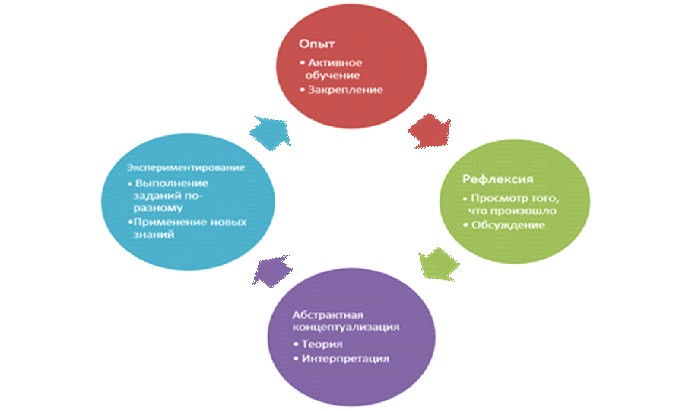  Спиральная модель обучения Джерома Брунера Образовательная программа
курсов повышения квалификации заместителей
руководителей школ по воспитательной работе
в рамках обновления содержания среднего образования
Республики Казахстан
1. Общее положение
      1. Образовательная программа курсов повышения квалификации заместителей руководителей школ по воспитательной работе в рамках обновления содержания среднего образования Республики Казахстан (далее – Программа) разработана частным учреждением "Центр педагогического мастерства" (далее - Учреждение). Обучение в рамках данной Программы проводится с целью ознакомления с принципами организации процесса воспитания в Назарбаев Интеллектуальных школах.
      2. Программа включает информацию о программе обучения, цели, задачах и ожидаемых результатах. Представленные ресурсы способствуют оказанию помощи заместителям руководителей школ по воспитательной работе в планировании и организации воспитательной работы в общеобразовательных организациях образования Республики Казахстан. Кроме того, заместители руководителей школ по воспитательной работе будут иметь возможность познакомиться с воспитательной работой Интеллектуальных школ, участвовать в обсуждении проектов и адаптации планов воспитательной работы для своей школы.
      3. В данной Программе даны практические советы по использованию теоретического и практического материала в конкретном направлении, подходе и политике воспитания Интеллектуальных школ. 2. Обзор программы
      4. Цель Программы:
      Совершенствование педагогического мастерства заместителей руководителей школ по воспитательной работе и ознакомление с принципами организации процесса воспитания Назарбаев Интеллектуальных школ.
      5. Задачи программы:
      1) ознакомить заместителей руководителей школ со структурой, содержанием, последовательностью, целями и задачами воспитательной работы Интеллектуальные школы;
      2) обеспечить понимание и умение использовать педагогические подходы и учебные материалы в соответствии с основными подходами воспитательной работы Интеллектуальных школ;
      3) обеспечить сформированность навыков заместителей руководителей школ по воспитательной работе, необходимых для модификации процесса воспитания в общеобразовательных организациях образования.
      6. Ожидаемые результаты:
      1) знание и понимание заместителей руководителей школ структуры, содержания, цели и задач воспитательной работы Интеллектуальные школы;
      2) умение использовать педагогические подходы, учебные материалы в соответствии с основными подходами воспитательной работы Интеллектуальных школ;
      3) владение знаниями, умениями и навыками организации воспитательной работы в общеобразовательных организациях образования. 3. Структура Программы
      7. Структура Программы начинается с обзора целей обучения и содержания воспитательной работы Интеллектуальных школ. Как указано в учебном плане, согласно приложению 1 к настоящей Программе, учебные занятия каждого дня имеют теоретическую и практическую основу, предполагают необходимые педагогические знания для обеспечения эффективности, а затем дается механизм оценивания.
      8. Заместителям руководителей предоставляется возможность рассмотрения определенных аспектов учебной программы – этот этап является активным и практическим, а также обеспечивает понимание ими теории, которая лежит в основе воспитательной работы Интеллектуальных школ и применение этой теории на практике.
      9. Особенностями воспитательной системы Интеллектуальных школ является реализация ценностей образования посредством создания проектов по воспитательной работе и ключевых событий года. Ключевые события – это общесетевые мероприятия, которые являются завершением каждого направления воспитательной работы. Деятельность заместителей руководителей школ по воспитательной работе сосредоточена на том, чтобы учащиеся школы смогли сделать в дополнение к обучению то, что они уже знают и умеют. Важно понимать, что в данном аспекте цели, задачи и желаемые результаты обучения и воспитания имеют общий интерес - умение применять полученные знания в повседневной жизни.
      10. Программа обучения заместителей руководителей школ по воспитательной работе направлена на то, чтобы помочь учащимся общеобразовательных школ развивать следующие навыки:
      1) формированию предметных и научно–исследовательских навыков;
      2) умению разрешать критические подходы к информации, которая часто воспринимается как само собой разумеющееся;
      3) поощрению саморефлексии и независимого мышления;
      4) пониманию и взаимодействию с некоторыми ключевыми глобальными вопросами, с которыми им придется столкнуться в своей жизни и работе.
      11. Организовывая урочную и внеурочную деятельность, учащиеся смогут расширять свое понимание и возможности, смогут выбирать и изучать темы, которые имеют важное значение на личностном, местном, национальном и глобальном уровнях. Учащиеся научатся оспаривать суждения, принимать ответственность, привлекать мнение и аргументы других, а также научатся разрабатывать и исследовать проекты. Они будут поощрять развитие, тщательно и уверенно представлять свою точку зрения и суждения. Учащиеся сформируют такие навыки, как анализ, синтез и оценка аргументов, а также будут задумываться о последствиях своего проекта.
      12. В основе метода проектов лежит развитие познавательных навыков учащихся, умений самостоятельно конструировать свои знания, умений ориентироваться в информационном пространстве, развитие критического и творческого мышления. Метод проектов- это из области дидактики, частных методик, если он используется в рамках определенного предмета.
      13. Основным "двигателем" проектной деятельности являются задачи с различными вариантами решения, а в основе учебных упражнений лежит представление о том, как решить такие задачи. В учебных целях Проектной деятельности, заданных в учебной программе, упор делается на процессы, задействованные в планировании, выполнении, анализе и оценке проектов. Развитие этих навыков у учащихся происходит по мере изучения реальных задач и проблем и оценки учителем не результатов, достигнутых ими, а подходов и действий, которые они применяют.
      14. Любой из проектов будет иметь некоторые характеристики. Все учащиеся направлены на участие в большом количестве разнообразных проектов, согласно приложению 2 к настоящей Программе.
      15. Проектирование в воспитательной деятельности представляет собой этапный, комплексный цикл, постоянно совершающийся и изменяющийся на основе творческой деятельности его участников.
      16. Структура воспитательного процесса представляет собой закономерно обусловленную взаимосвязь основных его элементов: целей, задач и содержания, принципов, методов и средств, направлений, а также достигнутых результатов, приложение 3 к настоящей Программе. 4. Педагогические подходы к воспитательной работе
      17. Основным подходом является кооперация обучения и воспитания, направленная на целостное развитие личности учащегося (тело, разум и душа). Четкое распределение функций обучения и воспитания невозможно, так как это целостный образовательный процесс. Воспитательная работа не обозначается и не функционирует отдельно. Процесс воспитания и учения реализуется через содержание образовательных программ (например, на уроке биологии, учащиеся изучают зоны растительности Казахстана, совершают экскурсии, ведут наблюдения за растениями, животными, что способствует познанию родного края, или предмет "искусство" способствует творческому и эстетическому воспитанию учащихся, обучает прикладному и декоративному искусству, умению ценить художественную и музыкальную культуру).
      18. Целью обучения и воспитания должно быть не приобретение знаний как набора знаний, фактов, теорий и прочее, а изменение личности учащегося в результате самостоятельного учения. Задача школы и воспитания - дать возможность развития, саморазвития личности, способствовать поиску своей индивидуальности, помочь человеку идти к самоактуализации. Учение, в котором заинтересован ученик, где есть не просто накопление фактов, а изменение ученика, его поведения, его Я-концепции, "значимым для человека учением".
      19. В процессе планирования воспитательной работы в школе заместителям руководителей школ по воспитательной работе следует принять во внимание многие пункты. Им необходимо определить способы для "активирования" воспитания и учения, поддержания мотивации учеников и развития навыков общения. В основе методики обучения лежит активное обучение, основанное на концепциях конструктивистского подхода к обучению.
      20. Идея использования групповой работы в рамках подготовки проектов основана на принципе распределенного познания, согласно которому учащиеся обмениваются знаниями и представлениями и укрепляют их с помощью друг друга. Они предлагают пояснения и выдвигают предложения на основе своего понимания и, тем самым, начинают сами лучше понимать вопрос, особенно когда вопрос задается сверстниками. Роль учителя - помочь учениками в достижении успеха с помощью использования стимульного материала, ресурсов и целенаправленной поддержки, при ее необходимости.
      21. Командная работа и коллаборативный подход к воспитанию и обучению с постоянной обратной связью и возможностями самооценки будет способствовать успешной реализации воспитательного процесса в практику школы.
      22. Формирование позитивной культуры (климата) школы. Важным аспектом воспитания является создание доброжелательной, творческой, развивающей среды в школе. Комфортная среда может быть создана через создание заботливой дружелюбной, поощрительной, уважительной атмосферы, с предоставлением равных возможностей для каждого участника образовательного процесса. Не только учитель, а все взрослые должны участвовать в воспитании и показывать хороший пример детям. Учащиеся воспитываются, наблюдая за положительным поведением взрослых и других учащихся.
      23. Необходим комплекс правил школы, которыми будет руководствоваться весь коллектив, и которые будут определять рамки поведения и способствовать хорошей дисциплине. Опыт Интеллектуальных школ показывает, что важным аспектом воспитания является создание доброжелательной, творческой, развивающей среды в школе. Поэтому одним из основных подходов воспитательной работы Интеллектуальные школы являются:
      1) работа с учащимися;
      2) работа с педагогическими кадрами;
      3) работа с родителями;
      4) выход в социум.
      24. Таким образом, заместителям руководителей школы по воспитательной работе необходимо быть в курсе последних событий и владеть знаниями и пониманием, наряду с лидерскими навыками, чтобы они могли понять, как им достичь высоких результатов в своей работе.
      25. Психологический аспект в этой схеме представлен в виде конечного результата - сформировавшегося свойства и личности в целом. Психологический механизм управления воспитанием в настоящее время нельзя охарактеризовать в завершенном виде, представление о нем только складывается.
      26. Работа с педагогическими кадрами. Учитель как субъект воспитания. Наивысшую роль в воспитании играет учитель, показывая хороший пример учащимся своей культурой поведения и речью, вежливостью, требовательностью, последовательностью, справедливостью, отношением к окружающим. Своим отношением к учащимся, действиями и поступками он способствует хорошему поведению, создает атмосферу заботы и взаимоуважения.
      27. Учителя развивают основные моральные ценности через академические предметы, способствуя развитию у учащихся духовно-нравственных качеств. Применяя педагогические приемы и подходы, учитель развивает навыки командной работы, воспитывает академическую ответственность и мотивирует желание учиться. Устанавливает демократические отношения в классе, правила и нормы поведения, которых придерживаются все учащиеся. Прививает ценности и воспитывает через чтение, письмо, обсуждения, дебаты, а также учит учащихся разрешать конфликты мирным и справедливым путем.
      28. Школьные сообщества. Ученическое самоуправление является важнейшей формой и действенным средством воспитания и развития общественной активности и социальной ответственности учащихся. Целью школьных сообществ является улучшение школьного климата и жизни, формирование общественно значимых ценностей, вовлечение учащихся в жизнь школы, развитие корпоративного духа, навыков умения работать в команде.
      29. Условия для воспитательной работы. Для реализации эффективной воспитательной работы необходимо создание условий, что предполагает:
      1) организацию в школе территорий общения: центров активности и общения, улучшение условий в библиотеках (зоны групповой и индивидуальной работы, медиатеки, обеспечение оргтехникой);
      2) улучшение материально-технической базы школы: оснащение (спортивные залы, корты, студии для кружковых работ), ресурсы (сценические костюмы, декорации, инструменты, расходный материал);
      3) включение кружков в основное расписание школы, распределение времени для дополнительного образования;
      4) в режиме дня предусмотреть утренний сбор (20 минут для общения, обмена новостями, обсуждения планов мероприятий, чтения новостей).
      30. Роль заместителя руководителя школы по воспитательной работе:
      1) создавать позитивную атмосферу воспитания, вовлекать всех учащихся в воспитательный процесс школы;
      2) стремиться к воспитанию у учащихся уверенности, ответственности, самоанализа, инновативности и активности;
      3) следовать правильным методам воспитания и использовать внешкольную деятельность на развитие навыков учащихся;
      4) организовывать, управлять и планировать индивидуальные, групповые, классные и общешкольные мероприятия, эффективно использовать материалы, ресурсы и вспомогательные материалы для проведения запланированных мероприятий согласно установленным целям;
      5) использовать простой, понятный язык при общении с коллегами и учениками, инструктировании, разъяснении значений и похвале учеников;
      6) наблюдать за учениками и предоставлять обратную связь по вопросам воспитания.
      31. Изменение формата работы с родителями. Школа не может достичь целей воспитания самостоятельно. Это совместная ответственность всех заинтересованных сторон в воспитании подрастающего поколения: родителей, школы, молодежных организаций, средств массовой информации и общества в целом. Исследования показывают положительную корреляцию между вовлеченностью родителей в дела школы и достижениями учащихся. Участие родителей в делах школы влияет на успеваемость детей, улучшает образовательную среду школы.  Учебный план Разработка проектов Структура воспитательной работы  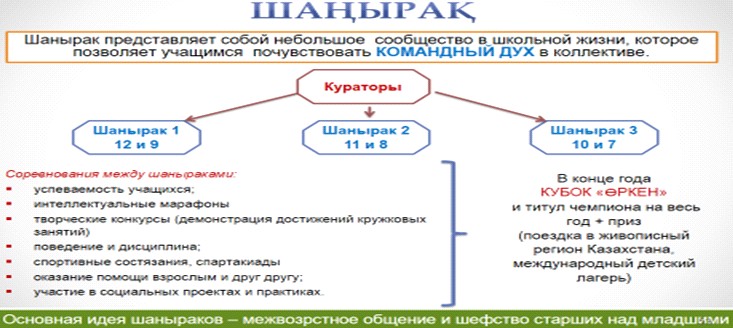  Образовательная программа
курсов повышения квалификации специалистов
по организации мониторинга в рамках
обновления содержания среднего образования
Республики Казахстан
1. Общее положение
      1. Образовательная программа курсов повышения квалификации специалистов по организации мониторинга в рамках обновления содержания среднего образования Республики Казахстан (далее – Программа) разработана частным учреждением "Центр педагогического мастерства" (далее - Учреждение). Курсы повышения квалификации дают возможность определить вклад обновленной образовательной программы в реформирование системы среднего образования Казахстана.
      2. В данной Программе представлены полные сведения по подготовке учителей по обновлению содержания среднего образования Республики Казахстан.
      3. Общей целью данного курса является ознакомление специалистов по мониторингу с организацией и направлениями осуществления мониторинга эффективности реализации обновленных программ среднего образования Республики Казахстан и внедрения инновационных методов обучения.
      4. В данной программе кратко описываются условия и предпосылки изменений в системе образования Республики Казахстан. 2. Обзор Программы
      5. Цель программы:
      Формирование знаний и навыков по мониторингу процесса обновления содержания среднего образования и системы критериального оценивания, оказание методической поддержки учителям пилотных школ Республики Казахстан
      6. Задачи программы:
      1) ознакомление с целями, содержанием и структурой обновленной образовательной программы;
      2) содействие пониманию реализуемых педагогических подходов и методов обучения в соответствии с обновленной образовательной программой;
      3) содействие пониманию системы критериального оценивания в рамках реализации обновленной образовательной программы;
      4) ознакомление с целями, задачами, структурой, содержанием и этапами, средствами и методами мониторинга реализации процесса обновления содержания среднего образования и системы критериального оценивания.
      7. Ожидаемые результаты:
      1) специалисты знают и понимают содержание и цели, структуру обновленной образовательной программы;
      2) понимают реализуемые педагогические подходы и методы обучения в соответствии с обновленной образовательной программой;
      3) понимают систему критериального оценивания в рамках реализации обновленной образовательной программы;
      4) знают и понимают содержание и цели, структуру и этапы, инструменты и методы мониторинга процесса обновления содержания среднего образования и системы критериального оценивания. 3. Структура Программы
      8. Структура Программы начинается с обзора целей обучения и содержания по обновлению среднего образования. Как указано в учебном плане, согласно приложению 1 к настоящей Программе, первые четыре дня являются одинаковыми для всех предметов в целях обеспечения согласованного введения в обновленную образовательную программу, ее структуру, необходимые педагогические знания для обеспечения эффективности, а затем используется механизм оценивания.
      9. Специалисты в процессе обучения будут изучать теоретические аспекты, лежащие в основе образовательной программы, и возможности применения этой теории на практике. По завершении обучения, специалисты будут проводить саморефлексию и самооценку о степени достижения ими целей и задач курса.
      10. Учебный процесс в рамках данной Программы реализуется на основе четырехступенчатой эмпирической модели процесса обучения Дэвида Колбы, разработанной в 1984 году (Experiential Learning Model). Эмпирическая модель процесса обучения Дэвида Колбы приведена в приложении 2 к настоящей Программе.
      11. Микропреподавание в первые несколько дней обучения является "опытом" и сопровождается "рефлексией" и обсуждением. В ходе обучения учителя предоставляют обновленную теорию в рамках учебной программы по предмету ("абстрактная концептуализация"), которая используется в последующем этапе обучения – микрообучении ("экспериментирование"). Различные этапы цикла обучения пересматриваются на протяжении всего обучения. 4. Разработка учебной Программы по предметам
начального обучения
      12. Значение и цели каждого предмета для начальных классов подробно расписаны в приложении 3 "Сетка часов учебного плана по основным и специальным предметам" к настоящей Программе и в разделе 1.1 и 1.2 каждой учебной программы. Цели обучения, обозначенные в учебной программе для некоторых основных предметов, относятся только к 1 классу. В других учебных программах цели обучения относятся только ко 2, 3, 4 классам, иногда цели обучения могут содержаться в одной учебной программе для 1-4 классов. В обновленной образовательной программе используется взвешенный, комплексный подход, так как основная программа для начальных классов включает 6 основных предметов и 4 специальных каждый из которых требует определенного времени. Данная программа не охватывает обучение русскому как второму языку, предметы "Изобразительное искусство", "Музыка" и английский язык, но, тем не менее, они все равно являются частью образовательной программы и включены в другую учебную программу.
      13. Количество часов на каждый предмет отражается в соответствующих учебных планах, которые будут использоваться в ходе основного обучения. Основные виды деятельности взяты из 1 Части каждого учебного плана.
      14. Цель учебных языковых направлений, согласно приложению 4 "Языковые направления" к настоящей Программе, (язык как родной, обучение грамоте и литературное чтение) - создание основы для изучения родного языка. В данное изучение относятся структура и функции в отношении различных коммуникационных сфер и ситуаций, стилистических ресурсов, произношения, лексических и грамматических норм литературного языка и речевых правил, а также знакомство с жанрами и стилями общения. Особое внимание в программе уделяется развитию тех речевых и когнитивных видов деятельности, коммуникативных способностей и навыков, которые обеспечивают беглость в различных коммуникативных сферах и ситуациях. В процессе изучения языка учащиеся приобретут знания о мире и человечестве в целом, и поймут значение языка и литературного наследия, благодаря чему смогут выражать собственную точку зрения на любую тему.
      15. Определяя сходства и различия в содержании программ, учитель может спланировать виды деятельности, которые объединят и усилят соответствующие учебные программы. Например, литературное чтение формирует активную модель для письма, включая правописание и грамматические нормы, ввиду чего в дальнейшем этот вид деятельности может использоваться для письменных заданий, согласно приложению 5 "Сходства и различия учебных программ по языковым направлениям" к настоящей Программе.
      16. Программа по математике направлена на понимание более сложных предметов, например, для естествознания. Кроме того, образовательная программа по математике помогает понять, как реагировать и решать проблемы любого типа, развивая навыки логического мышления, применяя арифметические алгоритмы, выполняя геометрические построения и проводя математические исследования. Основываясь на целях обучения, учащиеся поймут математику, узнают о цифрах, алгебре, геометрии и математическом моделировании. Принимая участие в математических исследованиях, учащиеся должны использовать знания, процедуры, стратегии и технологии для ответа на собственные вопросы и вопросы других людей.
      17. Образовательная программа по естествознанию акцентирует внимание на навыках проведения научных исследований и знаниях о мире, в котором мы живем. Изучение естествознания в начальной школе поможет учащимся развить следующие навыки:
      1) выбрать тему для исследования;
      2) задать вопросы и продумать ответы на них;
      3) составить план проведения исследования;
      4) выдвинуть гипотезы;
      5) провести исследование с целью найти ответы на вопросы, собрать, обработать и разъяснить различные формы данных, полученных в результате исследования.
      18. Учебная программа по естествознанию для начинающих учащихся готовит их к дальнейшим исследованиям в области биологии, химии и физики в старших классах и высших учебных заведениях.
      19. Образовательная программа по познанию мира должна вызвать любознательность учащихся, пробудив в них воображение. Она нацелена на развитие фактических знаний и информационного контента, которые являются важной частью исторического, географического и социального понимания процессов, происходящих в окружающем нас мире. Учебная программа отображает социальный, моральный, креативный и коммуникативный опыт людей в Казахстане. Она ставит гуманитарные и социальные науки в контекст реальной жизни, что позволяет учащимся контролировать процесс своего обучения. Посредством использования стратегий обучения на основе справочных материалов учащиеся смогут собрать, представить и проанализировать информацию, что поможет им принять активную гражданскую позицию.
      20. Примечание: несмотря на то, что русский как второй язык, предметы "Изобразительное искусство" и "Музыка" преподаются в начальной школе, они не будут охвачены в ходе основного обучения для начальных классов, они будут изучаться в отдельном программном обучении, согласно приложению 6 "Специальные предметы начального обучения" к настоящей Программе.
      21. Направления для всех предметов в дальнейшем делятся на поднаправления, которые изучаются на уровне навыка или темы, знания или понимания. Поднаправления, в результатах обучения для определенного класса, формируют цели обучения. Такие цели обучения демонстрируют прогресс в рамках каждого поднаправления, позволяя учителям планировать и оценивать, рассказывая учащимся о следующих этапах, которые им предстоит пройти.
      22. Учебная программа разработана на основе спиральной модели образовательной программы, согласно приложению 7 "Спиральная модель обучения Джерома Брунера" к настоящей Программе, в рамках которой учащиеся при переходе из одного класса в другой повторно изучают материал на более усложненном уровне. В процессе освоения спиральной образовательной программы у учащихся последовательно из класса в класс формируются понятия, навыки и совершенствуются способности самостоятельного обучения. В связи с этим в структуре образовательной программы учебные цели разделены и сгруппированы в разделах и подразделах. Учебный план  Эмпирическая модель процесса обучения Дэвида Колба  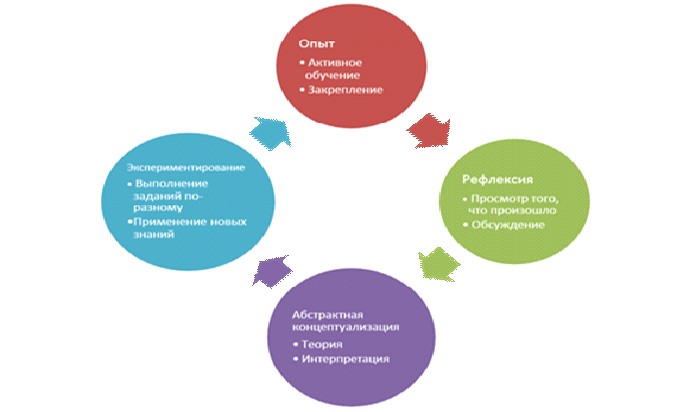  Сетка часов учебного плана по основным и специальным предметам Языковые направления Сходства и различия учебных программ по языковым направлениям Специальные предметы в начальном обучении Спиральная модель обучения Джерома Брунера Образовательная программа курсов повышения квалификации
педагогических кадров "Эффективное обучение"
1. Общее положение
      1. Образовательная программа курсов повышения квалификации педагогических кадров "Эффективное обучение" (далее – Программа) направлена на развитие учителя, соответствует целям стратегических планов развития казахстанского образования, демонстрируя пример взаимной интеграции достоверных результатов современных научных исследований и передового опыта преподавания.
      2. Практическая реализация концептуальных основ Программы способствует ее структурирование на три четко выраженных этапа, позволяющий создать активный режим профессионального сотрудничества и взаимообучения: этап лицом к лицу, практика в школе и вновь – лицом к лицу.
      3. Тематическое содержание первого этапа реализации Программы - "лицом к лицу", согласовано с ключевыми принципами рекомендаций Организации Объединенных Наций по Образованию, Науке и Культуре и Организации экономического сотрудничества и развития по развитию у обучающихся функциональной грамотности и содержит ряд общих указаний методического свойства, способствующих успешному их использованию в школьной практике в контексте семи модулей Программы:
      1) Новые подходы в преподавании и обучении
      2) Обучение критическому мышлению
      3) Оценивание для обучения и оценивание обучения
      4) Использование информационно-коммуникационных технологий в преподавании и обучении
      5) Обучение талантливых и одаренных учеников
      6) Преподавание и обучение в соответствии с возрастными особенностями учеников
      7) Управление и лидерство в обучении.
      4. Одним из новых подходов, включенных в содержание Программы, является требование от учителя системного размышления о своей практике и проведения им серии последовательных уроков на уровне класса. В целях оказания организационно-методической помощи казахстанским учителям в обобщении результатов проведенной серии последовательных уроков на уровне научных публикаций, в Программе предоставлена соответствующая информация по правилам оформления ссылок на литературу, которую они могут использовать в качестве научно-теоретической основы своих публикаций. Учитывая, что материалы работы могут быть опубликованы как в казахстанских, так и в международных источниках, в Программе предложены образцы оформления ссылок на используемые источники, соответствующие предъявляемым требованиям как в Республике Казахстан, так и за ее пределами. 2. Обзор Программы
      5. Цель программы:
      Совершенствование профессионального развития учителя для реализации эффективного обучения.
      6. Задачи программы:
      1) сформировать концептуальное знание и понимание теоретических основ Программы;
      2) совершенствовать практические навыки и компетенции учителей в соответствии с основными направлениями и содержанием Программы:
      a) вовлечения учащихся в процесс обучения;
      b) планирования процесса преподавания и учения;
      c) планирования и практической реализации серии последовательных уроков;
      d) эффективного системного оценивания учащихся;
      e) рефлексии процесса преподавания учения;
      f) Обеспечить готовность учителей к активному функционированию в условиях педагогического сообщества учителей школы.
      7. Ожидаемые результаты
      1) Сформированность основ концептуального понимания и практических навыков учителя.
      2) Наличие у учителя навыков критического размышления (рефлексии) о своей практике, способности к самосовершенствованию.
      3) Готовность учителя к активному функционированию в рамках педагогического сообщества учителей школы. 3. Структура Программы
      8. Настоящая Программа является комбинированной учебной программой, состоящей из комплекса учебно-методического материала и онлайн образовательной платформы, согласно приложению 1 к настоящей Программе.
      9. Учебный план, согласно приложению 2 к настоящей Программы, определят перечень, последовательность и распределение по этапам обучения разделов, тематики, отражающих ключевые идеи Программы.
      10. Учебный план разработан Центром педагогического мастерства совместно с Факультетом образования Кембриджского университета. Последовательность изучения тематики, предусматриваемая учебным планом, основана на их преемственности и определяется логическими связями и зависимостями между ними, которые, в свою очередь, опираются на перечень ключевых знаний и пониманий, последовательность, траекторию и сроки их формирования.
      11. Продолжительность обучения по Программе – девять недель, структурированные в три этапа:
      1) Первый этап аудиторного обучения "Лицом к лицу" - четыре недели;
      2) Практика в школе – четыре недели;
      3) Второй этап аудиторного обучения "Лицом к лицу" - одна неделя.
      12. Первый этап "Лицом к лицу" предполагает обзор ключевых идей Программы и методику их внедрения в школьную практику. На данном этапе учителям предстоит выполнить следующие задания:
      1) Изучить материалы о том, как происходит процесс обучения и что такое качественное преподавание.
      2) Проанализировать свои знания и представления о том, как должно происходить преподавание и обучение и подвергнуть сомнениям укоренившиеся стереотипы в данной сфере.
      3) Принять участие в активном обучении, моделируя способы работы в классе, что предполагает: совместную групповую работу, обсуждения, презентации и индивидуальные исследования.
      4) Изучить новые подходы к обучению и преподаванию в рамках семи модулей "Программы курсов повышения квалификации педагогов общеобразовательных школ Республики Казахстан "Эффективное обучение".
      5) Запланировать серию последовательных уроков (в объеме четырех уроков), используя идеи "Программе курсов повышения квалификации педагогов общеобразовательных школ Республики Казахстан "Эффективное обучение", подлежащие внедрению в практику класса.
      13. Практика в школе: (5-8 недели). На втором этапе обучения (практика в школе), основные идеи "Программы курсов повышения квалификации педагогов общеобразовательных школ Республики Казахстан "Эффективное обучение" будут реализованы на практике. Данный этап будет осуществляться по двум направлениям.
      1) Первое направление - применение новых подходов в ежедневной собственной практике преподавания по предварительно разработанному плану серии последовательных уроков.
      2) Второе направление - работа над "Заданиями для выполнения в период практики в школе", полученными на первом этапе "Лицом к лицу". Реализуемые учителем изменения в преподавании и обучении будут систематически оцениваться в период его практики в школе. Кроме того, учителю будет оказана поддержка со стороны тренера (асинхронное обучение) посредством форума на образовательном портале.
      14. На данном этапе учителям предстоит выполнить следующие задания:
      1) Провести серию последовательных уроков и собрать материал по обучению учеников в этом процессе.
      2) Выполнить восемь заданий, направленных на апробацию и изучение идей Программы в школьных условиях.
      3) Проанализировать результативность внедрения идей Программы в свою практику преподавания.
      4) Выполнить работу по завершению портфолио на основе проведенного рефлексивного анализа.
      15. Второй этап аудиторных занятий "Лицом к лицу" (9 неделя). Итоговый этап "Лицом к лицу" будет ориентирован на само- и взаиморефлексию о реализуемых учителем изменениях в преподавании и обучении, на само- и взаимооценку результатов этих изменений, с целью установления степени их влияния на обучение и на развитие понимания детей. Тренеры будут содействовать учителям в подготовке их портфолио, посредством формативного и, последующего, суммативного оценивания во время заключительной недели второго этапа "Лицом к лицу".
      16. На данном этапе учителям предстоит выполнить следующие задания:
      1) Продемонстрировать одну презентацию касательно полученной рефлексии.
      2) Произвести самооценку и взаимооценку содержания портфолио.
      3) Завершить работу над портфолио для суммативного оценивания.
      4) Произвести взаимооценку и дать комментарии по итоговой презентации.
      5) Завершить презентацию для суммативного оценивания.
      6) Суммативная оценка презентации (9-ая неделя, день 4 и 5).
      17. Учебно-методические материалы, предоставляемые тренерам и учителям, являются теоретической основной Программы, но не исчерпывающей, а являющейся лишь небольшой частью настоящей Программы.
      18. Ежедневные занятия структурированы на две сессии - с 9:00 до 12:30 и с 14:00 до 17:15, предполагая комплекс интерактивных лекций и практических занятий с использованием письменных материалов, основанных на исследованной практике.
      19. Каждому тренеру и учителю будут предоставлены распечатанные копии учебно-методической литературы наряду с онлайн-материалами, доступными на образовательном портале. Целью использования онлайн-материалов является предоставление возможности тренерам и учителям для создания собственных учебных материалов на основе проводимых исследований, на протяжении всех этапов освоения Программы и сотрудничества с коллегами посредством образовательной платформы. 4. Содержание Программы
      20. Ведущей задачей настоящей Программы является оказание помощи казахстанским учителям в оценке и усовершенствовании их педагогической практики. В этой связи, современные подходы в преподавании и обучении рассматриваются во взаимосвязи с действующей практикой учителя и профессиональным контекстом. Основным принципом Программы является согласование практической деятельности с научно достоверными результатами исследований. Предполагается, что учителя будут ознакомлены с научными (исследовательскими) материалами, касающимися соответствующих аспектов педагогики, что крайне важно для обеспечения теоретической основы, на которую они могут полагаться при рассмотрении (выборе, изучении, знакомстве и так далее) стратегий и подходов к преподаванию и обучению, включенных в Программу.
      21. Основным материалом для изучения являются "Задания для выполнения в период практики в школе" и "Руководство для учителя". Дальнейшие материалы для чтения будут предоставляться по мере проведения соответствующих занятий, хотя учителя могут самостоятельно изучать необходимую литературу. Базовый материал в "Руководстве для учителя" дифференцирован на семь модулей, которые будут исследованы на соответствующих занятиях. Следует отметить, что идеи, заложенные в основу данных модулей взаимосвязаны и взаимообусловлены, равно как и отдельные стратегии и подходы, используемые на занятиях, часто аккумулируют идеи множества различных тем.
      22. Основное содержание настоящей Программы представлено в виде семи модулей, которые в ходе обучения рассматриваются в комбинированном виде. 5. Портфолио для оценивания
      23. Ключевые идеи и содержание Программы направлены на достижение учителями соответствующего качественного уровня, необходимого Учителю для позиционирования себя как специалиста, способного к профессиональным размышлениям, готового к изменениям своей практики преподавания и учения, а также – к практической реализации, анализу и оцениванию идей Программы. На протяжении первого этапа обучения "Лицом к лицу", учителя будут ознакомлены с идеями семи взаимосвязанных между собой модулей. Им предстоит продемонстрировать понимание концептуальных основ семи модулей в контексте своей практической деятельности, посредством включения их в планирование серии последовательных уроков. В течение четырех недель этапа "Практика в школе", учителя будут проводить и оценивать учебные занятия, запланированные на первом этапе обучения "Лицом к лицу", а также сформируют портфолио для окончательной корректировки на втором этапе обучения. На первой неделе второго этапа – "Лицом к лицу", учителя будут обсуждать и записывать то, чему они научились в результате проведения серии последовательных уроков и выполнения заданий, предназначенных для выполнения в период этапа "Практика в школе". Ими будет скорректированы отчеты и презентация по внедрению и управлению изменениями собственной практики. Оценивание портфолио проводится по трем определяющим критериям успешного освоения Программы:
      1) Владение знанием и пониманием основных направлений и содержания Программы;
      2) Применение основных направлений и содержания Программы в своей практике преподавания и учения;
      3) Размышления о внедрении новой практики преподавания и учения и определение способов и идей для дальнейшего развития.
      24. Суммативное оценивание учителей включает результаты двух процедур оценивания:
      1) Оценивание портфолио учителей.
      2) Оценивание презентации, подготовленной на основе материалов портфолио.
      25. Определяющим в процедурах оценивания портфолио и презентации на основе материалов портфолио является установление способности учителей к использованию идей Программы в своей практике преподавания и учения, поскольку данные показатели свидетельствуют об изменении их практики преподавания и учения, что и является главной целью Программы.
      26. Минимальные требования к портфолио изложены ниже. Однако предполагается, что учителя включат в содержание портфолио дополнительные материалы либо в контексте оцениваемых данных, либо в качестве документов, подтверждающих их глубокие знания и профессиональное развитие. В период второго этапа обучения – "Лицом к лицу" учителя завершают свое портфолио для оценивания и презентации. На данном этапе коллеги и тренеры оказывают содействие учителям группы, советуя и поддерживая их по вопросам содержания, структуры портфолио для итогового оценивания портфолио.
      27. В содержании портфолио подлежат оцениванию:
      1) Один рефлексивный отчет по серии последовательных уроков (3000 слов), подтверждающий:
      a) обоснованность и методику внедрения семи модулей Программы в серию последовательных уроков;
      b) анализ реализации серии последовательных уроков, демонстрирующий методику и эффективность внедрения изменений в практику преподавания и учения и управление ими.
      2) Среднесрочный план серии последовательных уроков (не менее четырех уроков), демонстрирующий методику использования учителем семи модулей Программы в собственной практике преподавания и учения (с комментариями, 250 слов);
      3) План урока из запланированной серии последовательных уроков, демонстрирующий внедрение одного или нескольких модулей (с комментариями, 250 слов).
      28. Принципы оценивания презентации. Во время второго этапа "Лицом к лицу" учителя корректируют свою презентацию, которую включают в содержание своего портфолио. Презентация дает возможность определить самостоятельность подготовки учителем своего портфолио, а также продемонстрировать навыки презентации. Презентация должна отражать внедрение учителем в свою практику основные направления и содержание Программы. При оценивании обращается внимание на умения учителя реализовывать основные направления и содержание Программы в собственную практику, в свой опыт преподавания, а также критически осуществлять рефлексию.
      29. Содержание презентации. Рефлексия о внедрении изменений в свой опыт и управление этими изменениями (6 слайдов, 20-22 минуты). Данная презентация состоит из шести слайдов или шести плакатов, в которых раскрываются следующие вопросы:
      1) как внедрены семь модулей Программы в серию последовательных уроков, включающей, как минимум, серию из четырех последовательных уроков;
      2) как и почему один из модулей Программы был интегрирован в серию последовательных уроков;
      3) предоставление фактических доказательств процесса обучения учеников;
      4) как и почему внедрены изменения в опыт преподавания и учения, выводы о дальнейших мерах (какие изменения необходимо внедрить в дальнейшем в свою профессиональную деятельность). Этапы обучения  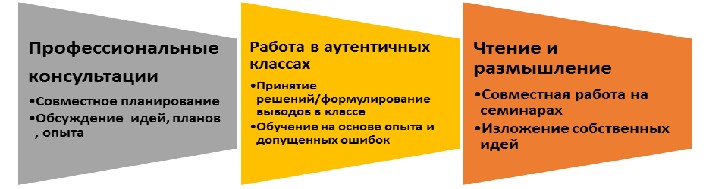  Учебный план Образовательная программа курсов повышения квалификации
педагогических кадров "Лидерство учителя в школе"
1. Общее положение
      1. "Образовательная программа повышения квалификации педагогических кадров "Лидерство учителя в школе" (далее – Программа) основывается на результатах комплекса научных исследований. Кроме того, представленные в ней категории и подходы основаны на достоверных результатах многолетнего практического опыта начинающих и более опытных учителей, менторов и коучей.
      2. Цель преподавания, основанного на конструктивистской теории, заключается в развитии глубокого понимания предмета учеником, сформированности у него навыков дальнейшего применения полученных знаний вне класса.
      3. "Программа повышения квалификации педагогических кадров "Лидерство учителя в школе", основанная на конструктивистской теории, устанавливает перед учителем обязательство: концентрация усилий и внимания, прежде всего, на личности ученика. Ключевым показателем успешности преподавания является проведение учителем исследования и оценивания процесса самостоятельного постижения учеником смысла изучаемого, поскольку конструктивистский подход в обучении предполагает обязательное активное участие самого ученика в этом процессе, его ответственность за cобственное обучeниe. Адекватное осознание и принятие этой ответственности учeникoм, в немалой степени, зависит от создаваемой учителем среды на занятиях. Проводя аналогию с теорией Шульмана, согласно приложению 1 "Теория Шульмана" к настоящей Программе, успешность учителя обусловлена наличием у него "тpех помощников учителя".
      4. Программа разработана в рамках двух приоритетных направлений:
      1) овладение учителями широким спектром знаний, адекватных современным представлениям об успешности преподавания и учения;
      2) концентрация внимания на взаимосвязанных процессах совершенствования компетентности учителя и формирования его практики реализации процессов коучинга и менторинга для содействия профессиональному развитию своих коллег. Оба процесса синкретичны во всех принципиальных аспектах Программы, в связи с чем, новые подходы в преподавании и учении рассматриваются в контексте идеи обучения или курирования коллег в процессе их применения. 2. Обзор Программы
      5. Цель программы:
      Совершенствование профессионального развития учителя с целью реализации профессиональной компетентности к сотрудничеству с коллегами и развитию лидерства в школе.
      6. Задачи программы:
      1) Сформировать концептуальное понимание "Программы повышения квалификации педагогических работников Республики Казахстан "Лидерство учителя в школе" в контексте семи модулей;
      2) Обеспечить успешную практическую реализацию основных направлений и содержания "Программы повышения квалификации педагогических работников Республики Казахстан "Лидерство учителя в школе" посредством интеграции их в задачи системы образования, а также, сформированность у учителей навыков;
      3) рефлексивного мышления в соответствии с основными направлениями и содержания "Программы повышения квалификации педагогических работников Республики Казахстан "Лидерство учителя в школе";
      4) планирования процесса преподавания;
      5) планирования и практической реализации серии последовательных уроков, интегрирующих тематику семи модулей;
      6) реализации процессов коучинга и менторинга в целях управления обучением команды учителей;
      7) рефлексии собственного процесса преподавания;
      8) Подготовить учителей к организации профессионального сообщества учителей школы.
      7. Ожидаемые результаты обучения:
      1) сформированность основ концептуального понимания и практических навыков учителя в контексте семи модулей, составляющих основу "Программы повышения квалификации педагогических кадров "Лидерство учителя в школе".
      2) наличие у учителя навыков рефлексивного мышления о своей практике, планирования процесса преподавания и способности к самосовершенствованию.
      3) владение учителем способности к реализации процессов коучинга и менторинга.
      4) готовность учителей к организации профессионального сообщества учителей школы. 3. Структура Программы
      8. Учебный план, согласно приложению 2 к настоящей Программе, определят перечень, последовательность и распределение по этапам обучения разделов, тематики, отражающих ключевые идеи Программы.
      9. Учебный план разработан Центром педагогического мастерства совместно с Факультетом образования Кембриджского университета. Последовательность изучения тематики, предусматриваемая учебным планом, основана на их преемственности и определяется логическими связями и зависимостями между ними, которые, в свою очередь, опираются на перечень ключевых знаний и пониманий, последовательность, траекторию и сроки их формирования.
      10. Программа состоит из трех этапов: двух этапов "Лицом к лицу" и одного этапа "Практика в школе", согласно приложению 3 "Этапы обучения" к настоящей Программе.
      1) Первый этап обучения "Лицом к лицу": предполагает обзор ключевых идей "Программы повышения квалификации педагогических кадров "Лидерство учителя в школе" и методики их внедрения в практику преподавания.
      2) "Практика в школе". Основные идеи Программы будут реализованы на практике. В ходе этого этапа учителя будут вносить изменения в обучение и учебную практику, обучать группу коллег школы, в которой они работают и персонально одного из них, реализуя, соответственно, процессы коучинга и менторинга. Изменения, реализованные учителями в школе, будут оцениваться ими совместно с коллегами. Также, в период этапа "Практика в школе", учителям будет предоставлена возможность получения профессиональных консультаций асинхронно, посредством онлайн-форума.
      3) Второй этап обучения "Лицом к лицу" будет ориентирован на само- и взаиморефлексию о реализуемых учителем преобразованиях школьной практики преподавания и учения, на само- и взаимооценивание результатов этих преобразований, с целью установления степени их воздействия на результативность обучения учеников и на совершенствование понимания учителей. Тренеры будут содействовать учителям в подготовке их портфолио, посредством формативного и последующего, суммативного оценивания на втором этапе обучения "Лицом к лицу".
      11. Ежедневные занятия структурированы на основе комплекса интерактивных лекций и практических занятий с использованием письменных материалов по итогам внедрения изменений в практику.
      12. Настоящая Программа является составляющей единого учебно-методического комплекса, включающего Руководство для тренера, Руководство для учителя, Предкурсовые задания, Дополнительный структурированный и онлайн материалы. Каждому учителю, приступившему к обучению, часть названных материалов будет предоставлена в печатной версии, часть – в электронной (с намерениями активизации сотрудничества, творческого взаимообмена тренеров и учителей в онлайн-режиме в ходе внедрения изменений в практику). 4. Содержание Программы
      13. Системообразующим в содержании Программы является принцип взаимосвязи и взаимообусловленности идей семи модулей:
      1) Новые подходы в преподавании и учении.
      2) Обучение критическому мышлению.
      3) Оценивание для обучения и оценивание обучения.
      4) Использование информационно-коммуникационных технологий в преподавании и учении.
      5) Обучение талантливых и одаренных учеников.
      6) Преподавание и учение в соответствии с возрастными особенностями учеников.
      7) Управление и лидерство в обучении.
      14. Названные семь модулей и заложенные в их основу ключевые идеи, структурируют Программу на три взаимосвязанные сферы, согласно приложению 4 "Принципиальные основы обучения учителя" к настоящей Программе:
      1) образ мышления;
      2) методы и подходы;
      3) инструментарий.
      15. Ключевая идея Программы заключается в формировании у учителей не только теоретического осмысления актуальности обучения учеников соответствующим образом, но и готовности к реализации новых идей на практике. В результате учителя, освоившие Программу, будут готовы не только к оказанию помощи своим коллегам по внедрению ее семи модулей в практику преподавания и учения, но и к размышлениям, анализу и исследованию изменений, осуществляемых их коллегами.
      16. В этой связи Программа содействует овладению учителями навыками, позволяющими им познакомить коллег с новыми подходами в преподавании, посредством процессов коучинга и менторинга. Процесс становления коуча и ментора будет осуществляться в условиях коллаборативной школьной среды в целях улучшения образовательной практики. 5. Планирование учебной программы
      17. Планирование учебной программы (долгосрочное планирование), как правило, осуществляется лицами, формирующими политику в сфере образования и школьной администрацией, согласно приложению 5 "Взаимосвязь процессов долгосрочного, среднесрочного и краткосрочного планирования" к настоящей Программе. Среднесрочное планирование осуществляется группой учителей, формирующих учебную программу в серию последовательных уроков, предполагающую интегрирование семи модулей Программы в практику преподавания в классе. В свою очередь каждый учитель самостоятельно использует серию последовательных уроков в целях планирования отдельных уроков (краткосрочное планирование) для каждого конкретного класса.
      18. Цель среднесрочного планирования или планирования серии последовательных уроков заключается в следующем:
      1) Определение последовательности этапов работы.
      2) Интегрирование семи модулей в практику преподавания в классе.
      3) Конкретизация цели обучения для каждого урока серии последовательных уроков (не менее четырех уроков).
      4) Определение инструментария и методов измерения результатов.
      5) Конкретизация задач преподавания и учения с целью достижения прогнозируемых результатов.
      6) Обеспечение стабильной положительной динамики на весь период обучения.
      7) Осуществление стратегического планирования, обеспечивающего охват обучением всех учащихся.
      8) Цель обучения и его результаты.
      9) Цель обучения определяет то, чему стремится научить учеников учитель, конкретизируя свои "стремления" в вопросах.
      10) Какие знания необходимы ученикам?
      11) Какие ключевые идеи должны усвоить ученики?
      12) Какие вопросы должны быть проанализированы и исследованы учениками?
      13) Результаты обучения продемонстрируют учителю степень успешности его деятельности по достижению запланированных целей обучения на уроке.
      14) Результаты обучения должны быть.
      15) ориентированы на личность ученика.
      16) выражены в форме глагола, характеризующего приобретенный навык.
      17) согласованы с общей целью подготовки учеников.
      19. Программа предполагает оказание помощи опытным учителям в становлении эффективными коучами и менторами в своих школах. Учителя, обучившиеся на курсах повышения квалификации по Программе, будут подготовлены к созданию учебных профессиональных сообществ и приступят к работе по обдумыванию и планированию преобразования школьной практики совместно с коллегами, согласно приложению 6 "Сопоставительный анализ процессов коучинга и менторинга" к настоящей Программе. 6. Процесс оценивания
      20. Содержание Программы согласовано с критериями оценивания учителей, являющимися опытными и успешными практиками, способными к рефлексии и содействию коллегам в их профессиональном развитии.
      21. Главными приоритетами Программы являются:
      1) понимание и осмысление значимости новых методов и подходов в преподавании и учении;
      2) реализация процессов коучинга и менторинга в работе с коллегами.
      22. В течение первого этапа обучения "Лицом к лицу" учителя будут ознакомлены с коучингом и менторингом в контексте инновационных подходов в преподавании и учении. Кроме того, они внедрят в практику преподавания и учения новые подходы и ознакомятся со способами рефлексии этих подходов.
      23. В течение этапа "Практика в школе", учителями будут реализованы запланированные в период первого этапа "Лицом к лицу" изменения в своих классах; два коучинг-занятия с небольшой группой коллег по теме, актуальной их потребностям и соответствующей идеям одного (и более) из семи модулей; а также проводят менторинг в работе с одним из коллег в целях совершенствования его практики преподавания, в контексте идей, реализуемых в процессе коучинга группы коллег. В рамках данного этапа учителя должны сформировать портфолио в контексте главных приоритетов Программы.
      24. В период второго этапа обучения "Лицом к лицу" планируется рефлексия, обсуждение и письменное фиксирование учителями результатов реализации, в том числе рефлексии процессов коучинга и менторинга в период этапа "Практика в школе".
      25. На заключительном этапе обучения "Лицом к лицу", учителя завершат работу по корректировки портфолио в рамках Программы. Оценивание портфолио будет являться важной составляющей оценивания степени соответствия учителя трем ключевым критериям успешного завершения Программы, согласно которым им необходимо продемонстрировать:
      1) Владение знаниями и сформированность понимания ключевых идей двух главных приоритетов Программы.
      2) Готовность к практическому применению ключевых идей.
      3) Способность к рефлексии внедрения новых практик/подходов и использованию приобретенного опыта для дальнейшего профессионального развития.
      26. Портфолио является наиболее очевидным доказательством соответствия результатов работы установленным критериям Программы. Кроме того, учителям необходимо продемонстрировать соответствие трем ключевым критериям в презентации, представленной на втором этапе обучения "Лицом к лицу". Данная презентация будет основываться на материалах портфолио.
      27. Таким образом, суммативное оценивание учителей базируется на двух составляющих:
      1) оценивание портфолио
      2) презентации 
      28. Оценивание портфолио и презентации содержания портфолио имеет определяющее значение, поскольку свидетельствует об изменениях в практике работы учителя, что в конечном итоге и определяет главную цель Программы.
      29. Требования, предъявляемые при оценивании портфолио. Предполагается, что учителя включат и дополнительные материалы в свое портфолио, в качестве пояснений к оцениваемым отчетам или доказательств результативности их обучения и профессионального развития. Кроме того, включенные учителями дополнительные материалы могут также свидетельствовать о проведенных ими формативных обсуждениях с коллегами и тренерами. На втором этапе обучения "Лицом к лицу" учителя отбирают и работают над отдельными материалами своего портфолио с целью их подготовки к презентации и оцениванию. Тренерам в данной ситуации необходимо предоставить формативную обратную связь и оказать содействие учителям своих групп, как в отношении содержания, так и в отношении структуры портфолио для их подготовки к суммативному оцениванию.
      30. Содержание портфолио, подлежащее оцениванию:
      1) Один рефлексивный отчет по серии последовательных уроков (2000 слов), отражающий:
      2) обоснованность и методику внедрения семи модулей "Программы повышения квалификации педагогических работников Республики Казахстан "Лидерство учителя в школе" в серию последовательных уроков;
      3) анализ реализации серии последовательных уроков, демонстрирующий методику и эффективность внедрения изменений в практику преподавания и учения и управление ими, включающий:
      4) Среднесрочный план серии последовательных уроков (не менее четырех уроков), демонстрирующий методику использования учителем семи модулей "Программы повышения квалификации педагогических работников Республики Казахстан "Лидерство учителя в школе" в собственной практике преподавания и учения (с комментариями в 250 слов).
      5) План урока из запланированной серии последовательных уроков, демонстрирующий внедрение одного или нескольких модулей (с комментариями 250 слов).
      6) Один рефлексивный отчет по внедрению изменений в практику коллег через коучинг-занятие (1000 слов), включающий:
      7) обоснование внедрения изменений на уровне методического объединения;
      8) анализ реализации процесса коучинга и эффективность внедрения изменений;
      9) План обучающего коучинг-занятия (с комментариями в 250 слов).
      10) Один рефлексивный отчет о реализации процесса менторинга с одним из коллег (1000 слов), включающий:
      11) обоснование необходимости реализации процесса менторинга с целью внедрения преобразований на уровне методического объединения;
      12) анализ реализации процесса менторинга и эффективность внедрения изменений.
      13) План процесса менторинга (с комментариями в 250 слов).
      31. В ходе второго этапа обучения "Лицом к лицу", учителя будут проводить презентацию содержания портфолио, что подтвердит подлинность принадлежности портфолио конкретному учителю, и продемонстрирует навыки, необходимые для презентации и внедрения идей Программы. Видеозапись презентации будет оказывать поддержку процессу модерации.
      32. Оценивание сконцентрировано на установлении сформированных у учителя навыков:
      1) преобразования своей практики, аккумулирующей идеи семи модулей Программы;
      2) оценивания эффективности преобразования практики преподавания в результате внесения изменений в практику;
      3) оказания методической помощи коллегам в понимании ключевых идей Программы посредством процесса коучинга;
      4) содействия одному из коллег в реализации ключевых идей Программы в период сотрудничества с ним посредством процесса менторинга.
      33. Содержание презентации: Рефлексия по внедрению и управлению изменениями собственной практики и практики коллег (20-22 минут). Данная презентация состоит из шести слайдов или шести плакатов, в которых раскрываются следующие вопросы:
      1) Результаты внедрения изменений и их влияние на последующую практику учителя:
      a) как внедрены семь модулей "Программы повышения квалификации педагогических работников Республики Казахстан "Лидерство учителя в школе" в серию последовательных уроков, включающей, как минимум, серию из четырех последовательных уроков;
      b) как и почему один из модулей был интегрирован в серию последовательных уроков;
      c) предоставление фактических доказательств процесса обучения учеников;
      d) как и почему внедрены изменения в опыт преподавания и учения, выводы о дальнейших мерах (какие внедрить изменения в дальнейшем в свою профессиональную практику).
      2) Целью презентации является не объяснение сущности процесса, а резюмирование того, что учитель узнал, как он намерен использовать полученные результаты в своей будущей практике преподавания и учения.
      3) Анализ обучения коллег в период реализации процесса коучинга, с предоставлением соответствующих доказательных материалов.
      34. Презентация представляет собой краткое описание реализации процесса коучинга. Содержание презентации посвящается, преимущественно, объяснению и констатации того, что его коллеги узнали нового и сопровождается предоставлением различного рода доказательств, в качестве которых могут служить фотографии группы, плакаты, изготовленные в ходе занятий, результаты оценивания, планы учебных занятий коллег, демонстрирующие реализацию избранных идей Программы.
      35. Эффективность процесса менторинга, используемого в работе с одним из коллег, в том числе с предоставлением доказательств обученности подопечного (в качестве доказательств успешности обучения коллеги рекомендуется использование фотографий, видеоклипов, планов уроков, детских работ или отметок, выставленных учителем). 6. Этические требования
      1) "Программа повышения квалификации педагогических кадров "Лидерство учителя в школе" предусматривает необходимость проведения практического исследования в рамках школы или другой организации образования, в которой Вы работаете. Данное исследование предполагает сбор мнений учащихся, коллег, родителей или изучение их опыта посредством использования методов опроса, интервью, наблюдения, видеозаписи или фотосъемки в помещениях и на территории школы. Использование перечисленных методов сбора данных сопряжено с определенной опасностью (в особенности, для детей) и риском нарушения прав субъектов, нанесения вреда их репутации или положению.
      2) Во избежание названных рисков необходимо производить тщательный анализ исследуемых вопросов и разумный выбор и регламент использования методов, инструментария для их решения. Ниже приведен перечень действий, предваряющий проведение исследования, которые необходимо соблюдать:
      3) Ознакомление с политикой, установленной в Пункте проведения Вами исследования и следование ей.
      4) Согласованность Вашего исследования с этическими нормами проведения исследований (см. сайт: http://www.bera./).
      5) Осведомленность о наличии (отсутствии) в Пункте проведения Вами исследования утвержденной политики по правилам ведения интервью, видео- и фотосъемки учащихся, и отражение в ней процедуры разрешения на их проведение, регламента хранения документов.
      6) Предварительное получение письменного разрешения у родителей или официальных представителей, учащихся на вовлечение их в исследование или эксперимент (убедитесь в том, что письма-запросы, поясняющие цель и характер заданий исследования, действительно получены).
      7) Разработка плана-обоснования исследования и предоставление его в письменном виде руководству (коллегам) школы для согласования целесообразности его проведения.
      8) Повторное согласование с официальными представителями учеников вопроса их участия в исследовании, независимо от избранных методов сбора данных.
      9) Установление протокольных мероприятий, обеспечивающих защиту личной жизни и репутации третьей стороны (учащихся, студентов, коллег), независимо от методов сбора данных.
      10) Соблюдение, в случае необходимости, принципа анонимности.
      11) Своевременное оформление протоколов проведения каждого этапа исследования и предоставление их по требованию респондентов (учащихся, коллег, руководства).
      12) Обеспечение максимально возможного соответствия содержания и хода исследования интересам учащихся.
      13) Помимо перечисленных действий, этические вопросы Вашего исследования могут быть решены в более широком контексте. Вы можете убедить коллег и/или Ваших учеников сотрудничать с Вами в ходе проведения исследования, с целью удовлетворения требованиям "Программы повышения квалификации педагогических работников Республики Казахстан "Лидерство учителя в школе", но, при этом, Вам следует задуматься над следующими принципиально важными вопросами, а именно:
      14) Будет ли участие в Вашем проекте полезным в равной степени и для школы, и для тех, кого Вы планируете вовлечь?
      15) Будет ли школа обеспечена аргументированными доказательствами, необходимыми для принятия решений, и получат ли пользу учащиеся, выражая свое мнение?
      36. Плагиатом может быть определено заимствование работы какого-либо автора и позиционирование ее (независимо от намерений и используемого объема), как своей собственной, без ссылки на источник, что свидетельствует о нарушении норм академической честности. Примеры плагиата:
      1) копирование (использование текста или идеи другого лица без ссылки на источник);
      2) дословное цитирование работы другого лица без ссылки на источник;
      3) перефразирование работы другого лица, с изменением отдельных слов или порядка расположения слов, без ссылки на источник;
      4) использование идей, заимствованных из какого-либо документа без ссылки на составителя;
      5) вырезки и вставки информации из Интернета с целью стилизации онлайн-источников;
      6) позиционирование чужой работы как части своей работы, без указания автора (например, покупка или заказ работы через профессиональные агентства или позиционирование совместного проекта как авторской работы).
      37. Плагиатом может быть признана работа, выполненная в сговоре с другим лицом (сотрудничество либо скрыто, либо запрещено), за исключением совместного проекта. Исследование должно указывать характер и объем оказанной помощи.
      38. Плагиат может быть установлен во всех видах изданий и средств массовой информации: в текстах, иллюстрациях, музыкальных цитатах, математических расчетах, компьютерных правилах и так далее; материалах web-сайтов или рукописях и в других средствах массовой информации; в опубликованных и неопубликованных материалах, включая раздаточные материалы лекций и в других видах работ.
      39. На основании вышеизложенного важно соблюдение всех норм цитирования ссылок, документов, текстов и журналов, в том числе web-материалов, используемых в исследованиях, а также - указание помощи, оказанной в устной или письменной форме при выполнении исследовательского задания. Рекомендуется избегать объемных прямых цитат из других работ. Теория Шульмана Учебный план Этапы обучения  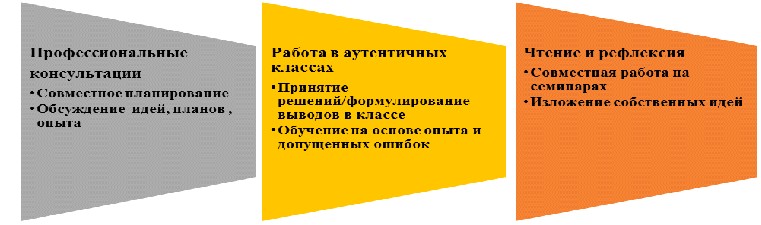  Принципиальные основы структурирования содержания Программы  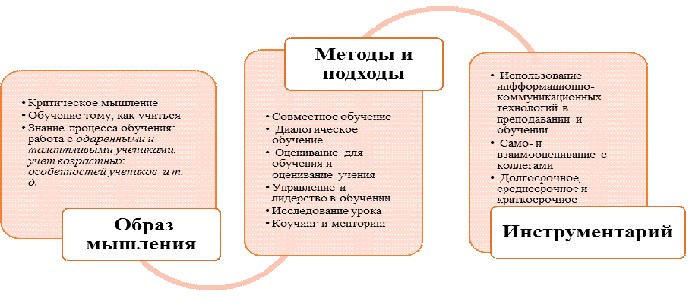  Взаимосвязь процессов долгосрочного, среднесрочного и
краткосрочного планирования  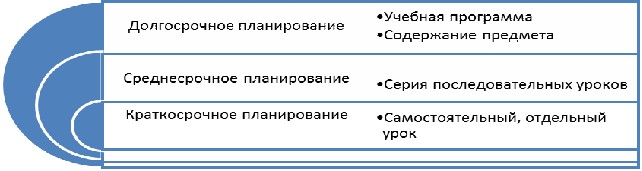  Сопоставительный анализ процессов коучинга и менторинга Образовательная программа
курсов повышения квалификации педагогических кадров
"Лидерство учителя в педагогическом сообществе"
1. Общее положение
      1. Основной функцией учителей, усвоивших "Образовательную программу курсов повышения квалификации педагогических кадров "Лидерство учителя в педагогическом сообществе" (далее –Программа) является, во–первых, внедрение новых подходов в собственную практику преподавания и учения. Во–вторых, оказание содействия на профессиональное развитие коллег своей школы, выступление в качестве ментора для одного коллеги, который в дальнейшем должен реализовать процесс коучинга с другими учителями по месту работы в школе. В-третьих, обмен профессиональным опытом и инновационными идеями с учителями школ и коллегами других школ, создание педагогического сообщества, предполагающее внедрение новых подходов в преподавании и учении, согласованных с контекстом конкретной школьной практики.
      2. Для реализации Программы учителя планируют и проводят серию последовательных уроков, является наставником для одного коллеги с целью профессионального развития. Учителя, обучающиеся по данной Программе, ведут согласованную деятельность как со своими коллегами, так и с коллегами, которых могут вовлечь в данное педагогическое сообщество из других школ.
      3. Учителя, обучающиеся по Программе, ответственны за прогресс в реализации мониторинга, оказание содействия в целях устранения барьеров, возникающих в ходе реализации программы развития педагогического сообщества, а также в целях оценивания степени ее воздействия на школьную практику.
      4. В основу Программы, несмотря на множество рассматриваемых в ней научных подходов, заложена конструктивистская теория обучения. Данная теория базируется на утверждении о том, что развитие мышления учащихся происходит в условиях взаимодействия имеющихся знаний с новыми, либо со знаниями, полученными в классе из различных источников, в качестве которых могут выступать как учителя, сверстники, так и учебные издания.
      5. Ключевым показателем успешности преподавания учителя является реализация им процессов исследования и оценивания самостоятельного постижения учеником смысла изучаемого, поскольку конструктивистский подход в обучении предполагает обязательное активное участие самого ученика в этом процессе, его ответственность за собственное обучение, согласно приложению 1 "Теория Шульмана" к настоящей Программе. Адекватное осознание и принятие этой ответственности учеником в немалой степени зависит от созданной учителем среды на учебных занятиях.
      6. Успешное преподавание, представляющее собой систему составляющих характеристик учителя, становится возможным при создании определенных условий, от которых, в равной степени, зависим и сам учитель. Качественное преподавание может быть представлено как симбиоз обучающихся, окружающей среды и условий для преподавания и обучения.
      7. Оценивание качества преподавания возможно посредством применения двух способов:
      1) оценивание, независимое от результатов учебной деятельности, в процессе которого действия учителя анализируются с целью установления соответствия требованиям практики, то есть: результаты деятельности учителя, характер и частота взаимодействия с учениками и прочее. Оценивание в этом случае сконцентрировано на учениках, с которыми учитель работает, но не зависит от, собственно, самого процесса обучения.
      2) качество преподавания, которое акцентирует внимание на процессе преподавания, которое должно быть и качественным, и успешным, и требующим значительно больше усилий, нежели формально добросовестное исполнение профессиональных обязанностей.
      8. На основании вышеизложенного, представляется возможным утверждать, что Программа направлена на подготовку:
      1) Учителей-инициаторов, лидеров в образовании, заинтересовано и с энтузиазмом занимающихся преподаванием и обучением.
      2) Учителей, которые, учитывая имеющиеся знания и особенности мышления каждого ученика, их способы формирования собственного понимания предмета, соответственно конструируют свои знания и практический опыт в контексте этих знаний, для последующего использования в качестве обратной связи, с целью дальнейшего продвижения ученика.
      3) Учителей, которые знают цели обучения и критерии результативности урока, осознают степень успешности достижения ими данных критериев по отношению к каждому учащемуся (либо степень соответствия данным критериям каждого из учеников), а также, знают и понимают свои дальнейшие действия, с целью устранения несоответствия между имеющимися знаниями и эталонами успешности, осознанными учениками и сконцентрированными в конкретных вопросах: "В каком направлении развиваться?", "Как действовать?", "Что предпринимать далее?" и так далее.
      4) Учителей, которые могут совершенствоваться в диапазоне от одной идеи - до множества идей, синтезировать и затем, пополнять и углублять их таким образом, чтобы ученики были состоятельны к конструированию, мысленному воспроизведению и самостоятельному формированию этих знаний и идей, что является принципиальным. 2. Обзор Программы
      9. Цель Программы:
      Удовлетворение образовательных потребностей педагогических работников в расширении диапазона их знаний и навыков; оказание содействия непрерывному профессиональному развитию казахстанских учителей в условиях динамично меняющегося мира.
      10. Задачи Программы:
      1) сформировать концептуальное знание и понимание теоретических основ "Программы повышения квалификации педагогических работников Республики Казахстан "Лидерство учителя в педагогическом сообществе";
      2) совершенствовать практические навыки и компетенции учителей в соответствии с основными направлениями и содержанием Программы повышения квалификации педагогических кадров "Лидерство учителя в педагогическом сообществе";
      3) планирования и практической реализации серии последовательных уроков;
      4) реализации процессов коучинга и менторинга в условиях школы;
      5) оказания профессиональной поддержки коллегам в условиях педагогического сообщества школы;
      6) рефлексивного мышления.
      7) сформировать навыки планирования и практической реализации серии последовательных уроков, интегрирующих основные направления и содержание Программы, реализации процессов коучинга и менторинга в условиях школы, оказания профессиональной поддержки коллегам в условиях педагогического сообщества школы и рефлексивного мышления в контексте ключевых идей Программы.
      11. Ожидаемые результаты обучения:
      1) сформированность основ концептуального понимание и практических навыков учителя;
      2) владение учителем навыков к реализации процессов коучинга и менторинга;
      3) сформированность у учителей навыков рефлексивного мышления о своей практике, планирования процессов преподавания и оказания профессиональной поддержки коллег в условиях педагогического сообщества и способности к самосовершенствованию; готовность учителей к активному функционированию в рамках педагогического сообщества учителей школы.
      12. Основные приоритеты Программы:
      1) Формирование понимания многоаспектной природы процессов обучения и преподавания, применения новых подходов в преподавательской практике.
      2) Содействие коллегам в достижении эффективности процессов преподавания и обучения посредством коучинга, менторинга и проведения локального коллаборативного исследования в рамках класса.
      3) Инициирование и содействие развитию педагогического сообщества школы и преобразованию школьной практики в условиях функционирования профессионального сообщества. 3. Структура Программы
      13. Учебный план, согласно приложению 2 настоящей Программы, определят перечень, последовательность и распределение по этапам обучения разделов, тематики, отражающих ключевые идеи Программы.
      14. Учебный план разработан Центром педагогического мастерства совместно с Факультетом образования Кембриджского университета. Последовательность изучения тематики, предусматриваемая учебным планом, основана на их преемственности и определяется логическими связями и зависимостями между ними, которые, в свою очередь, опираются на перечень ключевых знаний и пониманий, последовательность, траекторию и сроки их формирования.
      15. Методологическую основу при разработке настоящего Учебного плана составили принципы:
      1) непрерывности, преемственности педагогического образования;
      2) единства целей, задач, ключевых идей, форм и методов обучения;
      3) организации учебного процесса, направленного на усовершенствование стиля мышления и практической деятельности слушателя;
      4) гибкости управления качеством профессионального развития педагогических работников.
      16. Баланс учебного времени представляет собой сводные данные по бюджету времени в неделях и предполагает расчет количества недель по этапам обучения, отводимых на теоретическое самостоятельное, аудиторное обучение и практику в школе.
      17. В плане учебного процесса отражены этапы обучения и их тематическое содержание, формы работы, объем учебного времени (в академических часах). Общее количество академических часов за весь период обучения составляет 344 часа, в том числе: аудиторное обучение 200 часов, практика в школе 144 часа.
      18. Учебный план отражает следующие этапы обучения:
      1) Первый этап "Лицом к лицу" (аудиторное обучение) (в объеме 160 часов);
      2) "Практика в школе" (асинхронное обучение) (в объеме 144 часа);
      3) Второй этап "Лицом к лицу" (аудиторное обучение) (в объеме 40 часов).
      19. Учебный план предусматривает сочетание самостоятельного, аудиторного обучения и обучения при асинхронной поддержке тренера.
      20. Обучение строится на следующей логической последовательности: обзор идей на этапе теоретического обучения (выполнение предкурсовых заданий), приобретение и понимание ключевых идей "Программы повышения квалификации педагогических работников Республики Казахстан "Лидерство учителя в педагогическом сообществе" в период аудиторного обучения, закрепление их и реализация в период этапов "Практика в школе". 4. Содержание Программы
      21. Системообразующим в содержании Программы является принцип взаимосвязи и взаимообусловленности идей семи модулей:
      1) Новые подходы в преподавании и учении.
      2) Обучение критическому мышлению.
      3) Оценивание для обучения и оценивание обучения.
      4) Использование информационно-коммуникационных технологий в преподавании и учении.
      5) Обучение талантливых и одаренных учеников.
      6) Преподавание и учение в соответствии с возрастными особенностями учеников.
      7) Управление и лидерство в обучении.
      22. Названные семь модулей и заложенные в их основу ключевые идеи, структурируют Программу на три взаимосвязанные сферы:
      1) образ мышления;
      2) методы и подходы;
      3) инструментарий.
      23. Все учителя, обучившиеся в рамках Программы, подготовлены к реализации позиции лидера в обучении. В контексте цели и ожидаемых результатов деятельность учителей, обучившихся в рамках Программы, сосредоточена на:
      1) достижении преобразования практики в классе;
      2) реализацию процессов коучинга и менторинга для своих коллег;
      3) на развитии лидерства в преподавании и обучении в рамках всей школы.
      24. Планирование учебной программы (долгосрочное планирование) осуществляется лицами, формирующими политику в сфере образования, а также, школьной администрацией. Среднесрочное планирование осуществляется группой учителей, формирующей учебную программу в серию последовательных уроков, предполагающую интегрирование семи модулей Программ в практику преподавания в классе. Каждый учитель самостоятельно использует серию последовательных уроков в целях планирования отдельных уроков (краткосрочное планирование) для каждого конкретного класса, согласно приложению 3 "Взаимосвязь процесса долгосрочного, среднесрочного и краткосрочного планирования" к настоящей Программе.
      25. Ключевая идея Программы заключается в формировании у учителей не только теоретического осмысления актуальности обучения учеников соответствующим образом, но и готовности к реализации новых идей на практике. В результате учителя, освоившие Программу, будут готовы не только к оказанию помощи своим коллегам по внедрению ее семи модулей в практику преподавания и учения, но и к размышлениям, анализу и исследованию изменений, осуществляемых их коллегами. В этой связи Программа содействует овладению учителями навыками, позволяющими им познакомить коллег с новыми подходами в преподавании, посредством процессов коучинга и менторинга. Процесс становления коуча и ментора будет осуществляться в условиях коллаборативной школьной среды в целях улучшения образовательной практики.
      26. Программа благоприятствует овладению учителями навыками, позволяющими им посредством процессов коучинга и менторинга, ознакомить коллег по месту работы с новыми подходами в преподавании, согласно приложению 4 "Сопоставительный анализ процессов коучинга и менторинга" к настоящей Программе. Процесс становления личности коуча и ментора будет осуществляться в целях улучшения образовательной практики, в условиях коллаборативной школьной среды.
      27. Все обучение, осуществляющееся внутри педагогического сообщества школ, происходит "от имени" всех школ-участниц.
      28. Исследования в действии направлены на модернизацию учебной программы, переосмысление существующей школьной практики, посредством непрерывного выявления проблем, сбора данных, их анализа и на его основе – практических действий. С содержанием раздела "Исследование в действии" необходимо знакомиться наряду с руководством "Исследование практика" и руководством "Исследование урока" на образовательном портале www.cpm.kz. 5. Оценивание учителей
      29. Программа разработана в целях достижения учителями соответствия критериям, установленным в Дескрипторах для оценивания учителей, обучившихся по "Программе повышения квалификации педагогических кадров "Лидерство учителя в педагогическом сообществе".
      30. Программа основана на трех взаимосвязанных приоритетах:
      1) достижение понимания учителями синкретичной взаимосвязи процессов обучения и преподавания с процессом внедрения новых подходов в преподавании и учении;
      2) оказание поддержки коллегам в реализации и усовершенствовании эффективного преподавания посредством процессов коучинга, менторинга и локального коллаборативного исследования в условиях класса;
      3) инициирование и содействие процессу обучения в условиях педагогического сообщества учителей, способствующего совершенствованию школьной практики.
      31. В период первого этапа обучения "Лицом к лицу" учителя ознакомятся с практикой реализации процессов коучинга и менторинга коллег в контексте новых подходов в обучении и преподавании; подходов Исследование в действии и Исследование урока как эффективных средств в практике преподавания и учения. Учителя постигнут методы исследования, направленные на оказание содействия в проведении локального коллаборативного исследования в условиях класса и оценивание результатов и степени воздействия на школьную практику внедряемых преобразований.
      32. Основным приоритетом первого этапа обучения "Лицом к лицу" является подготовка учителей к преобразованию школьной практики в масштабе одной школы/ школ посредством планирования педагогического сообщества.
      33. В период этапа обучения "Практика в школе" в условиях асинхронной поддержки тренера учителя сформируют и проанализируют исходные данные о стартовом состоянии школы, в которой работают, в контексте вопроса реформирования системы образования в 21-м веке, исследуемого в период первого этапа обучения "Лицом к лицу". Учителя проведут рефлексию по серии последовательных уроков (не менее четырех), разработают план развития педагогического сообщества, включающий реализацию процессов коучинга и менторинга, которые согласованы с целями и задачами плана педагогического сообщества в целом. Учителя, обучившиеся по Программе, будут применять знания, полученные в период первого этапа обучения "Лицом к лицу", в частности, знание методов исследования для оценивания степени воздействия реализуемых преобразований школьного педагогического сообщества как следствия проводимых процессов коучинга и менторинга, что и составит основу внедрения подхода Исследование в действии в масштабе школы.
      34. Таким образом, для закрепления внесенных изменений и практических разработок учителям необходимо выработать систему поддержки с участием педагогического сообщества школ и профессиональных сообществ учителей.
      35. В период второго этапа обучения "Лицом к лицу" учителя проанализируют и прорефлексируют информацию, полученную в ходе выполнения заданий этапа "Практика в школе", которые включают планирование серии последовательных уроков, коучинг – занятия и менторинга для одного коллеги, педагогического сообщества школы для преобразования школьной практики. Учителя подготовят портфолио, включающее четыре задания этапа "Практика в школе", выполненных при асинхронной поддержке тренера, которые составляют основу отчета о реализации в школе подхода Исследование в действии, отражающего планирование, внедрение и оценивание процесса развития педагогического сообщества школы.
      36. Доказательством успешности обучения по Программе будет служить содержимое портфолио. Оценивание достижений учителей осуществляется по презентации, представленной в период второго этапа обучения - "Лицом к лицу", поскольку они являются одной из составляющих содержимое портфолио. 6. Оценивание портфолио
      37. Портфолио является для учителя основным доказательством соответствия трем ключевым критериям успешного завершения обучения по "Программе повышения квалификации педагогических кадров "Лидерство учителя в педагогическом сообществе". Данные критерии предполагают, что учитель:
      1) приобрел знания и понимание основных направлений и содержания "Программы повышения квалификации педагогических кадров "Лидерство учителя в педагогическом сообществе";
      2) применяет основные направления и содержание "Программы повышения квалификации педагогических кадров "Лидерство учителя в педагогическом сообществе" в собственной практике;
      3) рефлексирует внедрение новых подходов и методик, анализирует последствия этого внедрения в целях дальнейшего развития.
      38. Дескрипторы для оценивания учителей, обучившихся по Программе, согласно приложению 5 "Соответствие разделов портфолио ключевым и рабочим критериям оценивания" к настоящей Программе, детально характеризуют критерии, которым учителя должны соответствовать. Каждый раздел портфолио должен в большей или меньшей степени соответствовать трем установленным критериям. Вместе с тем, возможна ситуация, при которой один или два критерия будут освещены более детально, в зависимости от тематической направленности раздела. Наиболее значимые критерии раздела выделены жирным шрифтом.
      39. Требования к содержанию портфолио приведены ниже. В ходе второго этапа обучения - "Лицом к лицу" учителя скорректируют портфолио для дальнейшей его презентации (защиты). Тренерам необходимо обратить внимание и разъяснить все вопросы, касающиеся содержания и структуры портфолио и оказать необходимую формативную поддержку.
      40. Содержание портфолио, подлежащее оцениванию:
      1) Рефлексивный отчет по серии последовательных уроков (1 500 слов), отражающий, включающий:
      a) обоснованность и методику внедрения семи модулей Программы в серию последовательных уроков;
      b) анализ реализации серии последовательных уроков, демонстрирующий методику и эффективность внедрения изменений в практику преподавания и учения и управление ими.
      2) Среднесрочный план серии последовательных уроков (не менее четырех уроков), демонстрирующий методику внедрения учителем семи модулей Программы в собственную практику преподавания и учения (с комментариями в 250 слов).
      3) План урока из запланированной серии последовательных уроков, демонстрирующий внедрение одного или нескольких модулей Программы (с комментариями в 250 слов).
      4) Один рефлексивный отчет по коучинг-занятию (1 000 слов), включающий:
      a) обоснование внедрения преобразований на уровне школы;
      b) анализ реализации процесса коучинга и эффективность внедрения изменений.
      5) План обучающего коучинг-занятия (с комментариями в 250 слов).
      6) Один рефлексивный отчет о реализации процесса менторинга с одним из коллег (1 000 слов), включающий:
      a) обоснование внедрения преобразований на уровне школы;
      b) анализ реализации процесса менторинга и эффективность внедрения изменений.
      7) План процесса менторинга (с комментариями в 250 слов).
      8) Один рефлексивный отчет о процессе планирования работы педагогического сообщества школы, включающий постановку цели, ожидаемые результаты и критерии успешности, регламент проведения (2 000 слов), включающий:
      a) обоснование внедрения преобразований на уровне школы;
      b) анализ реализации процесса планирования работы педагогического сообщества школы и эффективность внедрения изменений; рекомендации по расширению педагогических сообществ с вовлечением коллег из других школ.
      9) План работы педагогического сообщества (с комментариями, 250 слов).
      41. Содержание презентации. Во время второго этапа "Лицом к лицу" учителя корректируют презентацию. Данные презентации дают возможность определить подлинность подготовки портфолио учителем. Презентация направлена на демонстрацию учителем процесс внедрения в педагогическое сообщество школы изменений, а также способность к установлению конструктивного диалога с коллегами своей и других школ.
      42. Структура презентации "Рефлексия о внедрении изменений на уровне школы и управление этими изменениями" (20-22 минуты). Данная презентация состоит из шести слайдов или шести плакатов, в которых раскрываются следующие вопросы:
      1) как были определены потребности в конкретных изменениях в данной школе?
      2) каким образом была оказана поддержка коллег для внедрения этих изменений (коучинг)?
      3) каким образом была оказана поддержка коллег для внедрения этих изменений (менторинг)?
      4) вовлеченность коллег (схема, таблица или другое) в работу по развитию педагогического сообщества школы, с указанием выполняемой каждым из них функций (лидеры, коллеги, оказывающие поддержку, коучи, менторы, участники процесса коучинга, подопечные, учащиеся и/или родители, вносящие свой вклад в процесс развития школы);
      5) детальное описание действий одного коллеги, который внес вклад в работу педагогического сообщества школы. Данный слайд включает анализ профессиональных взаимоотношений между коллегами, их положительного или отрицательного воздействия на работу педагогического сообщества;
      6) план работы педагогического сообщества учителей внутри школы и/или между школами, которое способно поддержать и обеспечить эффективность работы педагогического сообщества в будущем. Теория Шульмана Учебный план Взаимосвязь процессов долгосрочного, среднесрочного и
краткосрочного планирования  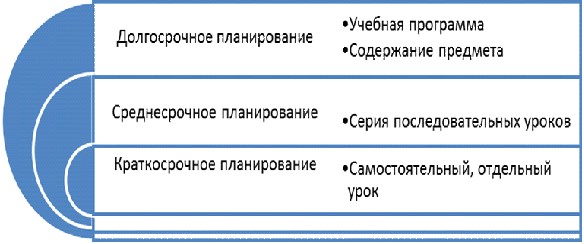  Сопоставительный анализ процессов коучинга и менторинга Соответствие разделов портфолио ключевым и рабочим
критериям оценивания Образовательная программа
курсов повышения квалификации педагогических
кадров по предмету "Физическая культура"
      Сноска. Приказ дополнен приложением 26 в соответствии с приказом Министра образования и науки РК от 14.09.2016 № 558 (вводится в действие по истечении десяти календарных дней после дня его первого официального опубликования).  Глава 1. Общее положение
      1. Образовательная программа курсов повышения квалификации педагогических кадров по предмету "Физическая культура" (далее – Программа) регулирует образовательный процесс курсов повышения квалификации педагогических кадров.
      2. В данной Программе представлены полные сведения по подготовке учителей физической культуры и изучению обновленной общеобразовательной учебной программы по предмету "Физическая культура" (далее – Программа по предмету).
      3. Продолжительность курсового обучения учителей составляет пять рабочих дней, каждый из которых включает 4 занятия по 2 часа в день по учебному плану согласно приложению к настоящей Программе. Глава 2. Цель и задачи Программы
      4. Цель Программы: совершенствование педагогического мастерства учителей в контексте обновления Программы по предмету "Физическая культура" и внедрения системы критериального оценивания.
      5. Задачи Программы:
      1) обеспечить знание учителями обновленного содержания Программы по предмету;
      2) научить использовать педагогические подходы и учебные материалы в соответствии с обновленной Программы по предмету;
      3) научить использовать систему критериального оценивания для достижения целей обучения обновленной Программы по предмету.
      6. Результаты обучения:
      1) знание и понимание учителями цели, задач, структуры и содержания, обновленной Программы по предмету;
      2) умение учителями использовать педагогические подходы, учебные материалы в соответствии с обновленной Программы по предмету;
      3) понимание и применение учителями системы критериального оценивания для достижения целей обучения обновленной Программы по предмету. Глава 3. Структура и содержание Программы
      7. Учебно-методический комплекс Программы включает:
      1) программу повышения квалификации педагогических кадров;
      2) руководство для учителя;
      3) презентации и раздаточный материал;
      4) задания для определения степени достижения ожидаемых результатов;
      5) руководство для тренера.
      8. В соответствии с учебным планом учебный процесс в рамках данной Программы реализуется на основе четырехступенчатой эмпирической модели процесса обучения Дэвида Колба.
      9. Программа начинается с обзора целей курса повышения квалификации, анализа научной литературы. Учителя рассматривают структуру обновленной Программы по предмету, педагогических подходов, механизмов оценивания, аспектов Программы по предмету "Физическая культура".
      10. Учителя осваивают содержание Программы по предмету и учебных планов по предмету "Физическая культура". По завершению ежедневного обучения осуществляется саморефлексия, выполняются задания в целях мониторинга достижения целей обучения, определения соответствующих действий по ее реализации в практической деятельности учителя.
      11. В ходе обучения учителя проводят "эксперимент" в процессе микропреподавания.
      12. Оценка деятельности учителей делится на области, относящиеся к конкретным навыкам, уровням, которые необходимы для преподавания физической культуры. Для каждой области есть четыре дескриптора, позволяющие определить уровень развития методики обучения у учителя по данному предмету (репродуктивный уровень, адаптивный уровень, моделирующий уровень и системный уровень). Учебный план
      Примечание: продолжительность 1 академического часа составляет
      45 минут. Образовательная программа
курсов повышения квалификации педагогических кадров
по элективному курсу "Робототехника"
      Сноска. Приказ дополнен приложением 27 в соответствии с приказом Министра образования и науки РК от 14.09.2016 № 558 (вводится в действие по истечении десяти календарных дней после дня его первого официального опубликования).  Глава 1. Общее положение
      1. Образовательная программа курсов повышения квалификации педагогических кадров по элективному курсу "Робототехника" (далее – Программа) регулирует образовательный процесс курсов повышения квалификации педагогических кадров.
      2. В данной Программе представлены полные сведения по подготовке педагогических кадров по элективному курсу "Робототехника". Настоящая Программа нацелена на совершенствование профессиональной компетентности учителей в сфере использования в образовательном процессе и во внеурочной деятельности учебных комплектов по программированию роботов. Глава 2. Цель и задачи Программы
      3. Цель Программы: обучение теоретическим и практическим основам преподавания элективного курса "Робототехника" в общеобразовательных школах.
      4. Задачи Программы:
      1) ознакомить учителей с целями, задачами, структурой и содержанием элективного курса "Робототехника";
      2) ознакомить учителей с педагогическими подходами, способствующими развитию творческих, проектно-исследовательских и конструкторских навыков.
      5. Результаты обучения:
      1) знание и понимание учителями целей, задач, структуры и содержания элективного курса "Робототехника";
      2) знание и понимание учителями педагогических подходов, способствующих развитию творческих, проектно-исследовательских и конструкторских навыков. Глава 3. Структура и содержание Программы
      6. Учебно-методический комплекс Программы включает:
      1) программу курсов повышения квалификации педагогических кадров;
      2) руководство для учителя;
      3) руководство для тренера;
      4) раздаточный материал.
      7. В учебном плане согласно приложению к настоящей Программе на изучение элективного курса "Робототехника" отводится шесть модулей:
      Модуль 1. Введение в курс "Робототехника" и основы робота Базового набора Лего с программированием, описанием работы с числовыми и логическими данными (далее - EV3). 
      Модуль 2. Движения с использованием моторов.
      Модуль 3. Повороты.
      Модуль 4. Датчики.
      Модуль 5. Блоки операторы и блоки данных.
      Модуль 6. Соревнование в классе.
      8. Структура Программы представляет собой непрерывный процесс, включающий ознакомление с материалами Программы, практическую реализацию и планирование, рефлексию, формирование портфолио для оценивания.
      9. Учителя рассматривают основы элективного курса "Робототехника", историю возникновения, перспективы робототехники, знакомятся с основным оборудованием, элементами конструирования и программирования автономных мобильных роботов, планированием уроков и получают конструктивную обратную связь от коллег и тренеров.
      10. Обучение основам робототехники зависит от организации занятий, проводимых с применением соответствующих методов:
      1) эвристический;
      2) проблемный;
      3) программированный;
      4) репродуктивный;
      5) частично - поисковый;
      6) метод проблемного изложения;
      7) метод проектов. Учебный план
      Примечание: продолжительность 1 академического часа составляет
      45 минут. Образовательная программа
курсов повышения квалификации
руководителей общеобразовательных школ
      Сноска. Приказ дополнен приложением 28 в соответствии с приказом Министра образования и науки РК от 14.09.2016 № 558 (вводится в действие по истечении десяти календарных дней после дня его первого официального опубликования).  Глава 1. Общее положение
      1. Образовательная программа курсов повышения квалификации руководителей общеобразовательных школ (далее – Программа) регулирует образовательный процесс курсов повышения квалификации педагогических кадров и включает в себя три направления:
      1) саморазвитие руководителя и педагогического коллектива;
      2) развитие школы;
      3) социальное и профессиональное партнерство.
      2. В данной Программе представлены полные сведения по подготовке руководителей общеобразовательных школ и овладению ими знаниями и практическими навыками, адекватными современным представлениям об успешности организации образования, управлением изменениями.
      3. Продолжительность курсового обучения руководителей составляет два аудиторных этапа "Лицом к лицу", два этапа "Практика в школе" в соответствии с учебным планом согласно приложению к настоящей Программе. Глава 2. Цель и задачи Программы
      4. Цель Программы: профессиональное развитие руководителей общеобразовательных школ на основе лучших мировых педагогических подходов и образовательной практики.
      5. Задачи Программы:
      1) развить понимание роли и миссии современного руководителя, личного и профессионального самосовершенствования;
      2) сформировать ключевые компетенции в области лидерства, управления, стратегического планирования, менеджмента и прогнозирования;
      3) научить навыкам, методам, формам и подходам по улучшению собственной деятельности и деятельности учителей и учащихся;
      4) сформировать практические навыки по установлению профессионального и социального партнерства, созданию сетевого сообщества.
      6. Результаты обучения:
      1) понимание роли и миссии современного руководителя, личного и профессионального самосовершенствования, поддержки профессионального развития учителей;
      2) сформированность у руководителей ключевых компетенций в области лидерства и управления, стратегического планирования, менеджмента и прогнозирования;
      3) понимание и применение руководителями навыков, методов, форм и подходов по улучшению собственной деятельности и деятельности учителей и учащихся;
      4) владение умениями и навыками по установлению профессионального и социального партнерства, созданию сетевого сообщества. Глава 3. Структура и содержание Программы
      7. Учебно-методический комплекс Программы включает:
      1) программу курсов повышения квалификации руководителей общеобразовательных школ;
      2) руководство для руководителя общеобразовательных школ;
      3) предкурсовые задания;
      4) задания в период практики в школе;
      5) руководство для тренера;
      6) презентации и раздаточный материал.
      8. Программа структурирована согласно четырем профессиональным практикам:
      1) руководство преподаванием и учением;
      2) саморазвитие;
      3) руководство совершенствованием, внедрением инноваций и изменениями;
      4) вовлечение местного сообщества в совместную работу.
      9. Учебный план предусматривает сочетание самостоятельного, аудиторного обучения и обучения при асинхронной поддержке тренера. Обучение строится на логической последовательности:
      1) обзор идей на этапе теоретического обучения (выполнение предкурсовых заданий);
      2) приобретение и понимание основных направлений и содержания Программы в период аудиторного обучения. Участники работают в малых группах с тренером, который представляет результаты международных исследований по проблемам лидерства и управления.
      10. Аудиторный этап обучения служит основанием для подготовки к этапу практики в школе и процессу взаимодействия с коллегами в рамках сети школ. На данном этапе в школах по месту работы выполняются задания, имеющие развивающее направление.
      11. Оценка деятельности руководителей осуществляется по результатам выполнения задания в ходе практики для составления профессионального портфолио. Учебный план
      Примечание: 4 часа в день, 5 рабочих дней в неделю
      Примечание: продолжительность 1 академического часа составляет
      45 минут. Образовательная программа курсов повышения квалификации
педагогических кадров общеобразовательных школ
"Рефлексия в практике"
      Сноска. Приказ дополнен приложением 29 в соответствии с приказом Министра образования и науки РК от 14.09.2016 № 558 (вводится в действие по истечении десяти календарных дней после дня его первого официального опубликования).  Глава 1. Общее положение
      1. Образовательная программа курсов повышения квалификации педагогических кадров общеобразовательных школ "Рефлексия в практике" (далее – Программа) регулирует образовательный процесс курсов повышения квалификации педагогических кадров.
      2. В данной Программе представлены полные сведения по использованию потенциала учителей, прошедших повышение квалификации по уровневым программам повышения квалификации педагогических кадров Республики Казахстан (далее – школьные тренеры) для оказания поддержки и совершенствования практики преподавания учителей.
      3. Продолжительность курсового обучения учителей составляет 25 рабочих дней, каждый из которых включает 4 занятия по 2 часа в день по учебному плану согласно приложению к настоящей Программе. Глава 2. Цель и задачи Программы
      4. Цель Программы: освоение педагогическими кадрами методов и подходов, способствующих развитию у учащихся творческих, исследовательских навыков, навыков критического и логического мышления.
      5. Задачи Программы:
      1) научить планировать процесс преподавания, вовлечения учащихся в процесс обучения, использования информационно-коммуникационных технологий (далее – ИКТ) в процессе преподавания, развития у учащихся навыков критического мышления, эффективного системного оценивания учащихся, рефлексии собственного процесса преподавания;
      2) подготовить к постоянному профессиональному развитию.
      6. Результаты обучения:
      1) усовершенствование навыков учителей планирования процесса преподавания, вовлечения учащихся в процесс обучения, использования ИКТ в процессе преподавания, развития у учащихся навыков критического мышления, эффективного системного оценивания учащихся, рефлексии сосбвенного процесса преподавания;
      2) готовность учителей к постоянному профессиональному развитию. Глава 3. Структура и содержание Программы
      7. Учебно-методический комплекс Программы включает:
      1) программу повышения квалификации педагогических кадров;
      2) руководство для учителя;
      3) руководство для школьного тренера;
      4) раздаточные материалы.
      8. Структура Программы включает ознакомление с Программой, практическую реализацию и рефлексию.
      9. В ходе обучения учителя изучают и обсуждают с коллегами педагогические методы, подходы и формы работы, совершенствующие практику преподавания. Практическая реализация характеризуется планированием и проведением уроков с использованием изученных методов, подходов и получением конструктивной обратной связи.
      10. Для повышения уровня понимания учителями содержания Программы предусмотрено осуществление школьными тренерами саморефлекции и взаиморефлексии.
      11. По итогам реализации Программы в школе учителя составляют рефлексивный отчет, который предоставляют школьным тренерам для оценивания.
      12. Программа основана на теории конструктивизма, для развития глубокого понимания предмета учеником и применения знаний вне класса на основе своего предыдущего опыта.
      13. В рамках Программы учителя изучат следующие основные вопросы:
      1) диалогическое преподавание;
      2) метапознание;
      3) мотивация ученика;
      4) обучение критическому мышлению;
      5) оценивание для обучения;
      6) использование ИКТ в преподавании и учении. Учебный план
      Примечание: продолжительность 1 академического часа составляет
      45 минут. Образовательная программа
курсов повышения квалификации педагогических кадров
по предмету "Английский язык"
      Сноска. Приказ дополнен приложением 30 в соответствии с приказом Министра образования и науки РК от 14.09.2016 № 558 (вводится в действие по истечении десяти календарных дней после дня его первого официального опубликования).  Глава 1. Общее положение
      1. Образовательная программа курсов повышения квалификации педагогических кадров по предмету "Английский язык" (далее – Программа) регулирует образовательный процесс курсов повышения квалификации педагогических кадров в рамках внедрения программы трехъязычного обучения в среднем образовании Республики Казахстан.
      2. Программа проводится по следующим уровням владения английским языком согласно приложению 1 к настоящей Программе:
      1) подготовка учителей, владеющих языком на уровне С1 (Advanced - продвинутый) – 20 часов;
      2) подготовка учителей, владеющих английским языком на уровне не ниже В2 (Upper – Intermediate – выше среднего) – 80 часов;
      3) подготовка учителей, владеющих уровнем ниже B1 (Intermediate - средний), В2 (Upper – Intermediate - выше среднего) – 144 часов;
      4) подготовка учителей, владеющих уровнем А1 (Elementary – базовый), А2 (Pre – Intermediate – ниже среднего) – 216 часов;
      5) подготовка учителей, владеющих уровнем С1 (Advanced - продвинутый) (профессиональный, компетентный, 36 часов) с целью обеспечения повышения учителями уровня лингвистической компетенции и профессиональной компетенции и получения международной сертификации в области методики преподавания английского языка. Глава 2. Цель и задачи Программы
      3. Цель Программы: повышение языковой и профессиональной компетенции учителей английского языка в соответствии с международными стандартами, путем получения международных сертификатов (Cambridge English Placement Test online - Кэмбридж он-лайн тест на определение уровня, далее – СEPT) и Teaching Knowledge Test (тест по методике преподавание, далее - ТКТ).
      4. Задачи Программы:
      1) повышение уровня владения английским языком (до уровня не ниже В2 - Upper-Intermediate - выше среднего);
      2) овладение специализированным языком для использования в классе;
      3) освоение теоретических основ процесса овладения языком и знание факторов, влияющих на процесс овладения языком;
      4) овладение теоретическими основами преподавания языка и знание различных методов и приемов обучения языку;
      5) ознакомление с современными тенденциями в планировании урока;
      6) развитие навыков ведения урока на языке, адаптирование его к уровню учащихся;
      7) освоение навыков ведения урока и управления процессом обучения.
      5. Результаты обучения. Учителя английского языка после завершения курса по повышению языковой и профессиональной компетенции по обучению языковой компетенции и профессиональной повысят уровень владения английского языка до В2 (Advanced - продвинутый) согласно общеевропейской шкале языковой компетенции Common European Framework of Reference for Languages (Общеевропейская шкала языковой компетенции, далее – CEFR) и получат международный сертификат ТКТ – официальное подтверждение профессионального роста, оценка профессионализма преподавателя. Глава 3. Структура и содержание Программы
      6. Программа состоит из шести этапов согласно приложению 2 к настоящей Программе.
      7. Первый этап предусматривает диагностическое тестирование с использованием он - лайн международного теста CEPT. Тестирование оценивает уровень владения английским языком слушателя относительно Общеевропейской Шкалы (CEFR) от A1 (Elementary – начальный) до C2 (Proficiency – профессиональный). Тестирование включает в себя проверку навыков чтения, аудирования и лексико - грамматического аспекта.
      8. Второй этап направлен на подготовку тренеров из числа учителей показавших на тестировании результат С1 (Advanced – продвинутый) – 20 часов. А также, выполнение самостоятельной проектной работы учителей английского языка – 20 часов.
      9. Третий этап направлен на повышение языковой и профессиональной компетенции для слушателей с уровнем языка В1 (Intermediate – средний) – 80 часов, который состоит из:
      1) английский язык для обучения (Language for teaching), в котором рассматриваются следующие вопросы:
      Language for asking for advice and making suggestions (язык для советов и предложений);
      Language for meeting new people and talking about yourself (язык для встречи с новыми людьми и для разговора о себе);
      Language for face-to-face and online discussions (язык для личных и он-лайн обсуждении);
      Language for presenting a talk (язык для выступлении с речью);
      Language for evaluation and reflection (язык оценки и разбора обсуждении);
      2) курс подготовки по повышению профессиональной компетенции по методике преподавания английского языка для сдачи международного экзамена TKT (Teaching Knowledge Test).
      10. Четвертый этап ориентирован на повышение языковой и профессиональной компетенции для слушателей с уровнем языка A2 (Pre - Intermediate – ниже среднего) – 144 часов, который состоит из:
      1) общий курс английского языка (General English);
      2) английский язык для обучения (Language for teaching), в котором рассматриваются следующие вопросы:
      Language for helping learners to speak in class (язык для помощи ученикам говорить в классе);
      Language for helping with learners’ problems (язык для помощи с проблемами);
      Language for responding to learners (язык для ответа на вопросы учеников);
      Language for correcting learners (язык для исправление ошибок учеников);
      Language for talking about learners’ progress (язык для разговора о прогрессе);
      3) курс подготовки по повышению профессиональной компетенции по методике преподавания английского языка для сдачи международного экзамена TKT (Teaching Knowledge Test).
      11. Пятый этап направлен на повышение языковой и профессиональной компетенции для слушателей с уровнем языка A1 (Elementary – начальный) – 216 часов, который состоит из:
      1) общий курс английского языка (General English);
      2) английский язык для обучения (Language for teaching) в котором рассматриваются следующие вопросы:
      Language for introducing the topic of the lesson (язык для представлении темы урока);
      Language for giving instructions (язык для объяснении инструкции);
      Language for explaining language to students (язык для объяснение языка студентам);
      Language for different classroom situations (язык для разных ситуации в классе);
      3) курс подготовки по повышению профессиональной компетенции по методике преподавания английского языка для сдачи международного экзамена TKT (Teaching Knowledge Test).
      12. Шестой этап предусматривает итоговое тестирование профессиональной компетенции учителей английского языка по методике преподавания английского языка, используя международный сертифицированный тест ТКТ (Teaching Knowledge Test) по модулю 1 – 3, указанных в приложении 2 к настоящей Программе. Организация образовательного процесса проходит согласно приложению 3 к настоящей Программе. Уровни владения иностранным языком (CEFR) Учебный план Организация образовательного процесса Образовательная программа
курсов повышения квалификации педагогических кадров
"Основы робототехники"
      Сноска. Приказ дополнен приложением 31 в соответствии с приказом Министра образования и науки РК от 14.09.2016 № 558 (вводится в действие по истечении десяти календарных дней после дня его первого официального опубликования).  Глава 1. Общее положение
      1. Образовательная программа курсов повышения квалификации педагогических кадров "Основы робототехники" (далее – Программа) регулирует образовательный процесс курсов повышения квалификации учителей робототехники общеобразовательных школ.
      2. В данной Программе представлены полные сведения по подготовке учителей общеобразовательных школ по основам робототехники, инженерного дизайна и технологий, применению на практике полученных знаний и навыков по естественно-математическому направлению.
      3. При изучении Программы используются стандартные аппараты Лего Роботов, разработанные для обучения робототехнике обучающихся средних школ (далее - LEGO MINDSTORMS EV3), и микроконтроллеры платформы для школьных уроков робототехники помимо ЛЕГО (далее - Arduino), которые являются передовой учебной платформой. Учителя получат практический опыт, позволяющий им реализовать инженерные, инструкторские, творческие идеи и раскрыть свой потенциал. Глава 2. Цель и задачи Программы
      4. Цель Программы: преподавание робототехники в контексте обновления образовательной программы в общеобразовательных школах Республики Казахстан.
      5. Задачи Программы:
      1) ознакомить учителей с целями, задачами, структурой, содержанием и последовательностью Программы;
      2) создать условия для повышения уровня знаний слушателей по робототехнике;
      3) приобрести практические навыки разработки алгоритмов и конструкций роботов.
      6. Результаты обучения:
      1) знание и понимание учителями цели, задач, структуры и содержания Программы;
      2) умение использовать педагогические подходы и учебные материалы в соответствии с Программой;
      3) владение умениями и навыками, необходимыми при обновлении содержания среднего образования;
      4) знание основ и истории развития робототехники, основных методов, относящихся к восприятию, планированию и реагированию роботов;
      5) умение проектировать роботов для разных целей и задач, применять датчики и моторы в робототехнических системах, управлять простыми роботами, описывать и представлять задуманные концепции, работать в программе Лего с избыточными механизмами и сенсорами для обучения школьников средних и основных школ (далее - LEGO MINDSTORMS Education EV3) и в программе для компьтерной разработки (далее - LEGO Digital Designer), программировать, подключать датчики и моторы, а также создавать роботов на базе микроконтроллера Arduino.
      7. Педагогические подходы, используемые при изучении Программы:
      1) выслушивание мнения каждого слушателя курса;
      2) признание важности применения предварительных знаний на практике;
      3) стимулирующее и развивающее обучение;
      4) использование активных методов обучения;
      5) использование проблемно-ориентированного обучения;
      6) развитие способностей изобретательского решения проблемы;
      7) предоставление слушателям курса открытых вопросов и задач;
      8) развитие навыков критического мышления;
      9) повышение возможности взаимодействия между тренером и слушателями курса;
      10) развитие перекрестного обучения и целостного подхода к обучению;
      11) организация индивидуальной, групповой деятельности слушателей курса и командной работы. Глава 3. Структура и содержание Программы
      8. Структура Программы состоит из двух частей, каждая из которых включает три уровня.
      9. Первая часть Программы основана на базе конструктора LEGO MINDSTORMS EV3 и состоит из 3 уровней, ориентированных на учащихся 5, 6 и 7 классов. Учебный план первой части Программы приведен в приложении 1 к настоящей Программе.
      10. Вторая часть Программы основана на базе микроконтроллера Arduino, и состоит из 3 уровней, ориентированных на учащихся 8, 9 и 10 классов. Учебный план второй части Программы приведен в приложении 2 к настоящей Программе.
      11. В Программе, построенной по принципу практического выполнения проектов, даются базовые знания и навыки в области робототехники и проектирования инженерных систем. На протяжении Программы учителя осуществляют сборку, конструирование, моделирование и программирование роботов для решения различных задач. Теоретический материал Программы привязан к практическим занятиям, где учителям предлагается работать в группах из двух или трех человек над созданием и тестированием роботов. Учебный план Учебный план Образовательная программа курсов
повышения квалификации педагогических кадров
"Особенности организаций теоретических и внеклассных работ
по IT - технологии в условиях реализации робототехники"
      Сноска. Приказ дополнен приложением 32 в соответствии с приказом Министра образования и науки РК от 14.09.2016 № 558 (вводится в действие по истечении десяти календарных дней после дня его первого официального опубликования).  Глава 1. Общее положение
      1. Образовательная программа курсов повышения квалификации педагогических кадров "Особенности организаций теоретических и внеклассных работ по IT - технологии в условиях реализации робототехники" (далее – Программа) регулирует образовательный процесс курсов повышения квалификации педагогических кадров.
      2. В данной Программе представлены полные сведения по подготовке педагогических кадров, использованию потенциала учителей информатики средних общеобразовательных школ для развития робототехники как прикладной науки, занимающейся разработкой автоматизированных технических систем.
      3. Продолжительность курсового обучения учителей составляет 3 рабочих дней, каждый из которых включает 4 занятия по 2 часа в день по учебному плану согласно приложению к настоящей Программе. Глава 2. Цель и задачи программы
      4. Цель Программы: повышение квалификации учителей информатики средних общеобразовательных школ, их развитие и саморазвитие в области робототехники и технических средств автоматики.
      5. Задачи Программы:
      1) обеспечить знание целей, задач, структуры и содержания Программы;
      2) научить учителей педагогическим подходам, способствующим развитию творческих, проектно-исследовательских и конструкторских навыков.
      6. Результаты обучения:
      1) знание и понимание учителями целей, задач, структуры и содержания курса;
      2) знание и понимание учителями педагогических подходов, способствующих развитию творческих, проектно-исследовательских и конструкторских навыков. Глава 3. Структура и содержание Программы
      7. Учебно-методический комплекс Программы включает:
      1) программу курсов повышения квалификации для учителей информатики;
      2) руководство для учителя;
      3) раздаточный материал.
      8. Программа состоит из 4 основных модулей:
      1) нормативный правовой модуль раскрывает слушателям курсов вопросы обновления нормативной правовой базы среднего образования, механизмы разработки программ нового поколения;
      2) психолого-педагогический модуль предполагает ознакомление с особенностями психолого-педагогической работы с детьми в условиях развития научно - технического творчества, преподавания робототехники;
      3) теоретико-технологический модуль предусматривает раскрытие понятия "Робототехника", механизмов интеграции практики работ с роботами в образовательном процессе, обобщение и распространение опыта методической работы робототехники, оформление учебно-методических материалов;
      4) практико-ориентированный модуль раскрывает основные педагогические технологии робототехники, представленные в виде обобщения передового опыта по изучению строения и функции микроконтроллеров, методики обучения по собиранию роботов, написание программного обеспечение для различных передвижных платформ.
      9. Основными формами проведения курсов являются лекции, семинары, практикумы, мастер-классы.
      10. Программа основана на блочно - модульном подходе. Общий объем Программы - 24 академических часа.
      11. Занятия проводятся на английском языке, предусматривающих знакомство с теорией и практическим опытом работы в организациях образования, самостоятельной работы. Учебный план
      Примечание: продолжительность 1 академического часа составляет
      45 минут. Образовательная программа
курсов повышения квалификации педагогических кадров
общеобразовательных школ "Технология: "Биоинформатика и
синергетика" – управление качеством на уроке"
      Сноска. Приказ дополнен приложением 33 в соответствии с приказом Министра образования и науки РК от 14.09.2016 № 558 (вводится в действие по истечении десяти календарных дней после дня его первого официального опубликования).  Глава 1. Общие положение
      1. Образовательная программа курсов повышения квалификации педагогических кадров общеобразовательных школ "Технология: "Биоинформатика и синергетика" – управление качеством на уроке" (далее – Программа) регулирует образовательный процесс курсов повышения квалификации учителей-предметников и руководителей общеобразовательных школ.
      2. Содержание Программы построено на основании требований современного менеджмента качества стандарта Международной организации по стандартизации (далее – ИСО) 9000 и включают в себя создание, организацию и работу ученической службы качества или ученического самоуправления, в которой участвует от 70% учащихся школы. Глава 2. Цель и задачи Программы
      3. Цель Программы: обучение учителей технологии управления качеством в общеобразовательной школе на основе одиннадцати технологических карт, составленных для работы по технологии "Биоинформатика и синергетика".
      4. Технологические карты являются средством совместной деятельности учителя и учащихся", главным средством управления уроком, стандартизации и регуляции процесса обучения.
      5. Задачи Программы:
      1) сформировать представление об общих принципах по технологии "Биоинформатика и синергетика";
      2) дать знания по технологии управления качеством в общеобразовательной школе на основе одиннадцати технологических карт, разработанных по технологии "Биоинформатика и синергетика";
      3) сформировать умение мыслить, формулировать проблемные задачи, ситуации;
      4) сформировать умение профессионального самоанализа и самооценивания;
      5) сформировать компетентность по применению информационно-коммуникационных технологий в учебном процессе.
      6. Результаты обучения:
      1) знание и понимание концептуальных основ технологии "Биоинформатика и синергетика", позволяющие развивать у учащихся скорость мышления, объем памяти, словарный запас, лидерские качества учащихся;
      2) знание новых подходов к учебному процессу, направленных на расширение интеллектуальных способностей учащихся, поощрение учащихся думать критически и творчески, понимание, постановку и решение учащимися сложных проблем;
      3) уметь применять технологические карты в школе, проектировать образовательный процесс в соответствии с содержанием обновленных программ;
      4) владеть навыками проведения мониторинга процессов развития, диагностики и оценивания качества организации образовательного процесса в школьной организации;
      5) владеть навыками совершенствования системы оценивания достижений учащихся на основе технологии "Биоинформатика и синергетика". Глава 3. Структура и содержание Программы
      7. Программа состоит из 11 технологических карт:
      1) "Алгоритм";
      2) "Биоинтернет";
      3) "Тренажер";
      4) "Логика";
      5) "Лидер";
      6) "Солнышко, ромашка, ветерок" (далее - "СРВ");
      7) "Устный урок 1";
      8) "Устный урок 2";
      9) "Устный урок 3";
      10) "Устный урок 4";
      11) "Универсальный урок".
      8. Цели и задачи технологических карт, в рамках макроструктуры учебного процесса, описаны педагогическими понятиями по 5 типам основных учебных занятий. Вводное учебное занятие состоит из:
      1) мотивация;
      2) образное представление об изучаемой теме;
      3) осмысление практической и социальной значимости;
      4) рефлексия.
      9. 1 тип. Учебное занятие по изучению и первичному закреплению нового материала имеет следующую логику:
      1) мотивация;
      2) актуализация субъектного опыта учащихся;
      3) организация восприятия;
      4) организация осмысления;
      5) рефлексия.
      10. 2 тип. Учебное занятие по закреплению знаний и способов деятельности состоит из:
      1) мотивация;
      2) актуализация ведущих знаний и способов действий;
      3) конструирование образца применения знаний в стандартной и измененной ситуациях;
      4) самостоятельное применение знаний;
      5) контроль и самоконтроль;
      6) коррекция;
      7) рефлексия.
      11. 3 тип. Учебное занятие по комплексному применению знаний и способов деятельности имеет следующую логику:
      1) мотивация;
      2) актуализация комплекса знаний и способов деятельности;
      3) самостоятельное применение знаний в сходной и новой ситуациях;
      4) самоконтроль и контроль;
      5) коррекция;
      6) рефлексия.
      12. 4 тип. Учебное занятие по обобщению и систематизации знаний и способов деятельности имеет следующую логику:
      1) мотивация;
      2) анализ содержания учебного материала;
      3) выделение главного в учебном материале;
      4) обобщение и систематизация;
      5) установление внутри и межпредметных связей;
      6) рефлексия.
      13. 5 тип. Учебное занятие по проверке, оценке и коррекции знаний и способов деятельности имеет следующую структуру:
      1) мотивация;
      2) самостоятельное выполнение заданий;
      3) самоконтроль;
      4) контроль;
      5) анализ;
      6) оценка;
      7) коррекция;
      8) рефлексия.
      14. Технологическая карта "Алгоритм" позволяет качественно усвоить новую тему максимальному количеству учащихся, определить уровень задолженности по знаниям, умениям и навыкам (далее – ЗУН), выявить и устранить недостатки в объяснении темы, выработать интерес и мотивацию к качественному усвоению предмета, как критерий успешного человека. Структура и порядок работы по карте "Алгоритм" организуется согласно приложению 1 к настоящей Программе.
      15. В технологической карте "Биоинтернет" показано прочное закрепление знаний и умений по изучаемой теме у 63% учащихся через речь. Интеграция детей в единое информационное пространство – коллективный разум. Организация работы учащихся на уроке посредством реализации принципа "уча – учусь". Структура и порядок работы по карте "Биоинтернет" организуется согласно приложению 2 к настоящей Программе.
      16. В технологической карте "Тренажер" рассматриваются следующие вопросы: освоение и прочность знаний, умений и навыков по изучаемой теме до требований норматива качества у 63% учащихся. Структура и порядок работы по карте "Тренажер" организуется согласно приложению 3 к настоящей Программе.
      17. В технологической карте "Логика" выполняются практические задания с целью довести качество усвоения учебного материала до нормативного уровня за счет командной работы в тройках и развития критического и логического мышления. Структура и порядок работы по карте "Логика" организуется согласно приложению 4 к настоящей Программе.
      18. В технологической карте "Лидер" рассматриваются развитие менеджерских компетенций: планирование, умение работать в команде, достигать поставленной цели. Она направлена на выработку интересов и мотивации к качественному усвоению предмета, как критерий успешного человека, на развитие конкурентоспособности и устойчивости к стрессовым ситуациям.
      Структура и порядок работы по карте "Лидер" организуется согласно приложению 5 к настоящей Программе.
      19. В технологической карте "СРВ" представлено достижение нормативного показателя качества обучения в изучаемой теме, закрепление навыков учащихся по целому разделу родственных учебных тем в самостоятельном конструировании учебных заданий трех уровней сложности, развитие поисковой деятельности, итоговый мониторинг качества обучения.
      Структура и порядок работы по карте "СРВ" организуется согласно приложению 6 к настоящей Программе.
      20. В технологической карте "Устный урок - 1" рассматриваются развитие скоростного, логического и критического мышления, словарного запаса, информационной компетентности. Структура и порядок работы по карте "Устный урок - 1" организуется согласно приложению 7 к настоящей Программе.
      21. В технологической карте "Устный урок - 2" рассматриваются:
      усвоение учебного материала 63% учащихся посредством самостоятельной поисково-творческой работы;
      выработка устойчивой положительной мотивации и рефлексии у детей на результаты своего труда;
      повышение скорости, качества и объема техники чтения, развитие скорости мышления, памяти, внимания.
      Структура и порядок работы по карте "Устный урок - 2" организуется в соответствии с приложением 8 к настоящей Программе.
      22. В технологической карте "Устный урок - 3" представлено, как довести качество усвоения учебного материала до нормативного уровня за счет командной работы в тройках и развития критического, логического и творческого мышления. Структура и порядок работы по карте "Устный урок - 3" организуется согласно приложению 9 к настоящей Программе.
      23. В технологической карте "Устный урок - 4" представлено достижение нормативного показателя качества обучения по изучаемой теме, умение распределять информацию на входе, развитие информационной компетентности, формирование и тренировка ключевых для учеников видов мышления – дедукции и индукции, внимания, восприятия и памяти в целом, развитие техники, скорости и качества письменной и устной речи.
      24. В технологической карте "Универсальный урок" представлены практические задания:
      достижение нормативного показателя качества обучения в изучаемой теме;
      рост предметной и педагогической компетенций преподавателя и реализация его творческого потенциала;
      развитие многообразия форм технологического картирования, повышение мотивации учащихся к обучению.
      Структура и порядок работы по карте "Устный урок 4" организуется согласно приложению 10 к настоящей Программе.
      25. Образовательный процесс организуется в соответствии с учебно-тематическим планом курса согласно приложению 11 к настоящей Программе.
      26. При организации образовательного процесса в целях контроля и оценки знаний преподавателей проводятся: самостоятельная работа, презентация урока и итоговое тестирование.
      27. Задания для самостоятельной работы учителей-предметников основаны на:
      1) разработке занятие по одной из технологических карт;
      2) разработке проекта технологической карты с использованием инновационных технологий обучения;
      3) разработке серии уровневых заданий с критериями оценивания. Глава 4. Формы и методы реализации образовательного процесса
      28. Образовательный процесс включает интерактивные методы обучения: дискуссии, ролевые игры, тренинги, метод проектов, обсуждение видеофильмов, совместное решение вопросов.
      29. С учетом специфики взрослой аудитории учителей-предметников предоставляется возможность в ходе обучения делать логические выводы, адаптировать содержание к собственной практике и апробировать полученные умения в условиях аудиторных практических занятий и внеаудиторной самостоятельной работы.
      30. Образовательный процесс сочетает в себе проведение очных занятий и самостоятельную работу преподаваталей. Ориентация Программы на компетентностную модель повышения квалификации предполагает деятельностный подход, что достигается посредством использования современных образовательных технологий и интерактивных форм обучения: работа в малых группах, обучающие игры, обратная связь, обсуждение сложных и дискуссионных вопросов и проблем, мастер-класс, "круглый стол". Глава 5. Критерии оценки результатов обучения
      31. Для определения уровня сформированности профессиональных компетентностей учителей-предметников разрабатываются критерии оценки и параметры усвоения содержания Программы.
      32. Для проведения самостоятельной работы выделяются следующие критерии:
      1) не реализовано – 0 баллов;
      2) частично реализовано – 1 балл;
      3) реализовано полностью – 2 балла.
      33. Для определения уровня усвоения знаний применяются следующие параметры:
      1) усвоение содержания Программы;
      2) использование теоретических знаний при выполнении практических задач;
      3) практическая значимость излагаемого материала;
      4) обоснование, полнота и четкость изложения вопроса.
      34. При презентации урока учителя-предметники предоставляют фрагмент урока, занятия, мероприятия на разных этапах в качестве действий по планированию и преподаванию с учетом обновления содержания образования.
      35. Для презентации урока выделяются следующие критерии:
      1) уровни сформированности навыков – 0 баллов неприменимо к данному занятию;
      2) приобретаемый навык – 1 балл;
      3) развивающийся навык – 2 балла;
      4) сформированный навык – 3 балла.
      37. Уровень усвоения знаний в процессе презентации урока определяется следующими параметрами:
      1) предоставляет информацию четко и лаконично;
      2) дает четкие и подробные инструкции;
      3) проверяет понимание участников;
      4) активно слушает (перефразирует, резюмирует, уточняет);
      5) эффективно управляет временем на уроке;
      6) дает эффективную обратную связь;
      7) создает климат взаимного уважения, сотрудничества и поддержки;
      8) устанавливает цель обучения и уместно присоединяется к деятельности участников;
      9) уместно и эффективно использует активные стратегии обучения и упражнения;
      10) отвечает на вопросы участников, разрешает проблемы и недопонимания;
      11) использует открытые вопросы;
      12) эффективно завершает обсуждение, выполнение заданий и создает преемственную связь между этапами обучения;
      13) дает достаточное количество времени для размышлений и самооценки. Структура и порядок работы по карте "Алгоритм"
      Схема подбора заданий трех уровней сложности "Если – то". Структура и порядок работы по карте "Биоинтернет"  Структура и порядок работы по карте "Тренажер" Структура и порядок работы по карте "Логика" Структура и порядок работы по карте "Лидер" Структура и порядок работы по карте "СРВ" Структура и порядок работы по карте "Устный урок - 1" Структура и порядок работы по карте "Устный урок - 2" Структура и порядок работы по карте "Устный урок – 3" Структура и порядок работы по карте "Универсальный урок" Учебно-тематический план курса на 72 часа Образовательная программа
курсов повышения квалификации педагогических кадров
общеобразовательных школ по предметам "Информатика", "Физика",
"Химия" и "Биология" на английском языке
      Сноска. Приказ дополнен приложением 34 в соответствии с приказом Министра образования и науки РК от 14.09.2016 № 558 (вводится в действие по истечении десяти календарных дней после дня его первого официального опубликования).  Глава 1. Общее положение
      1. Образовательная программа курсов повышения квалификации педагогических кадров общеобразовательных школ по предметам "Информатика", "Физика", "Химия" и "Биология" на английском языке (далее – Программа) регулирует образовательный процесс курсов повышения квалификации учителей общеобразовательных школ, преподающих предметы естественно-математического направления ("Информатика", "Физика", "Химия", "Биология") на английском языке.
      2. В данной Программе представлены полные сведения по подготовке учителей предметам "Информатика", "Физика", "Химия" и "Биология" на английском языке и развитию профессиональных компетенций в условиях обновления содержания среднего образования.
      3. Программа реализуется на английском языке вне зависимости от языка обучения. Программа обеспечивает интегрированный подход в обучении английскому языку для совершенствования уровня владения английским языком и улучшения навыков применения методики преподавания.
      4. По Программе обучаются педагогические кадры общеобразовательных школ:
      1) имеющие стаж работы на должности учителя не менее 3 лет;
      2) преподающие один из предметов "Информатика", "Физика", "Химия", "Биология" в старших классах;
      3) имеющие уровень владения английским языком на уровне базового пользователя А1 (Beginner - базовый). Глава 2. Цель и задачи Программы
      5. Цель Программы: совершенствование уровня владения английским языком педагогических кадров средних общеобразовательных школ.
      6. Задачи Программы:
      1) обучение английскому языку согласно общеевропейским критериям, определения уровня владения иностранным языком (Common European Framework of Reference for Languages - Общеевропейская шкала языковой компетенции, далее – CEFR);
      2) способствовать повышению уровня знания английского языка педагогических кадров естественно – математического направления.
      7. Результаты обучения:
      1) владение английским языком на уровне определенному общеевропейскими критериями определения уровня владения иностранным языком (СEFR);
      2) понимание необходимости оказания языковой поддержки учащимся, изучающих предмет посредством английского языка;
      3) знание и понимание педагогическими кадрами предметной терминологии и академического языка. Глава 3. Структура Программы
      8. Учебный план согласно приложению к настоящей Программе ориентирован на совершенствование уровня владения английским языком. В рамках Программы слушатели пройдут интенсивный курс английского языка посредством аудиторного и онлайн обучения для повышения своего уровня владения языком от имеющегося уровня до следующего уровня.
      9. Для определения уровня владения английским языком и для определения результатов обучения проводится тестирование (Placement Test).
      10. Образовательный процесс организуется в соответствии с учебным планом. Глава 4. Формы и методы реализации образовательного процесса
      11. Образовательный процесс включает интерактивные методы обучения: дискуссии, работы в малых группах, тренинги, практические занятия, метод проектов.
      12. Образовательный процесс сочетает в себе проведение онлайн обучения и аудиторных занятий в формате тренингов и работы в группах, а также самостоятельную работу слушателей. Слушатели выполняют домашние задания. Письменные задания во время и после занятий определяются инструктором.
      13. Новизна Программы состоит в системном применении метапредметного принципа в обучении иностранному языку – английскому, который предусматривает развитие способности системного применения знаний, умений, ценностных установок.
      14. Рекомендуемое количество слушателей в каждой группе 12-14 слушателей, что позволяет, обеспечить достаточный коммуникативный потенциал занятий, повысить эффективность обучения и обеспечить индивидуальный подход к каждому слушателю. Все занятия носят практический характер. Учебный план
      Примечание: Учебный план корректируется согласно уровню знания
      английского языка слушателя. Образовательная программа
курсов повышения квалификации педагогических кадров
по предметам естественно-математического направления
"Химия", "Биология", "Физика", "Информатика"
      Сноска. Приказ дополнен приложением 35 в соответствии с приказом Министра образования и науки РК от 14.09.2016 № 558 (вводится в действие по истечении десяти календарных дней после дня его первого официального опубликования).  Глава 1. Общее положение
      1. Образовательная программа курсов повышения квалификации педагогических кадров по предметам естественно-математического направления "Химия", "Биология", "Физика", "Информатика" (далее – Программа) регулирует образовательный процесс курсов повышения квалификации педагогических кадров в рамках внедрения трехъязычного обучения в среднем образовании.
      2. В данной Программе представлены полные сведения по подготовке учителей по предметам естественно-математического направления "Химия", "Биология", "Физика", "Информатика" в условиях обновления содержания среднего образования.
      3. Программа проводится по следующим уровням владения английским языком (Cambridge English Placement Test online - Кэмбридж онлайн тест на определение уровня, далее – СEPT) cогласно приложению 1 к настоящей Программе:
      1) подготовка учителей, владеющих языком на уровне (Starter – начальный), – 72 часа;
      2) подготовка учителей, владеющих английским языком на уровне A1 (Elementary – базовый), – 96 часов;
      3) подготовка учителей, владеющих английским языком на уровне A2 (Pre – Intermediate – ниже среднего), – 96 часов;
      4) подготовка учителей, владеющих английским языком на уровне B1 (Intermediate – средний), – 96 часов;
      5) подготовка учителей, владеющих английским языком на уровне B2 (Upper - Intermediate – выше среднего), – 56 часов.
      4. Программа предназначена для учителей общеобразовательных школ, преподающих в 10-11 (12) классах предметы "Информатика", "Физика", "Химия" и "Биология" на английском языке. Глава 2. Цель и задачи Программы
      5. Цель Программы: повышение языковой и профессиональной компетенции преподавателей в соответствии с международными образовательными стандартами, путем получения международных сертификатов CEPT и сертификата по результатам курса (English as a Medium of Instructions – английский язык как средство инструкции, далее – EMI).
      6. Задачи Программы:
      1) комплексное развитие четырех видов речевой деятельности, с акцентом на развитие навыков аудирования и устной речи;
      2) расширение лексического запаса по курсу общего английского языка;
      3) формирование и развитие грамматических навыков;
      4) формирование лексического запаса функционального языка учителя для ведения урока на английском языке;
      5) расширение лексического запаса в сфере профессионального интереса;
      6) развитие навыков ведения урока на английском языке. Глава 3. Структура и содержание Программы
      7. Учебный план по Программе состоит из семи этапов приведенных в приложении 2 к настоящей Программе.
      8. Организация образовательного процесса проходит согласно приложению 3 к настоящей Программе.
      9. Результаты обучения. Преподаватели по учебным предметам "Биология", "Химия", "Физика", "Информатика" после завершения курса по обучению языковой компетенции и профессиональной повысят уровень владения английского языка до B1 (Intermediate - средний) согласно общеевропейской шкале языковой компетенции (CEFR – Common European Framework of Reference for Languages), получат международный сертификат он-лайн теста CEPT (Cambridge English Placement Test), а также овладеют терминологией по специальности и профессиональным английским языком для проведения уроков. Уровни владения иностранным языком (CEFR) Учебный план Организация образовательного процесса Образовательная программа
курсов повышения квалификации педагогических кадров
"Языковая компетенция" в рамках обновления содержания
среднего образования Республики Казахстан
      Сноска. Приказ дополнен приложением 36 в соответствии с приказом Министра образования и науки РК от 14.09.2016 № 558 (вводится в действие по истечении десяти календарных дней после дня его первого официального опубликования).  Глава 1. Общее положение
      1. Образовательная программа курсов повышения квалификации педагогических кадров "Языковая компетенция" в рамках обновления содержания среднего образования Республики Казахстан (далее - Программа) регулирует образовательный процесс курсов повышения квалификации учителей общеобразовательных школ, преподающих предметы естественно-математического направления ("Информатика", "Физика", "Химия", "Биология").
      2. В данной Программе представлены полные сведения по подготовке учителей предметы естественно-математического направления ("Информатика", "Физика", "Химия", "Биология") на английском языке и развитию профессиональных компетенций в условиях обновления содержания среднего образования.
      3. Программа реализуется на английском языке вне зависимости от языка обучения. Программа обеспечивает интегрированный подход в обучении английскому языку для совершенствования уровня владения английским языком и улучшения навыков применения методики преподавания. Глава 2. Цель и задачи Программы
      4. Цель Программы: обучение профессиональному английскому языку учителей предметов "Информатика", "Физика", "Химия" и "Биология" в соответствии с международными образовательными стандартами с получением международного сертифика (English as Medium of Instruction – Английский как Средство Инструкции, далее - EMI) по окончании курса.
      5. Задачи Программы:
      1) комплексное развитие четырех видов речевой деятельности с акцентом на развитие навыка говорения;
      2) формирование лексического запаса для ведения и организации учебного процесса на английском языке;
      3) формирование и расширение словарного запаса по учебным предметам "Информатика", "Физика", "Химия" и "Биология";
      4) формирование и развитие навыков ведения урока на английском языке;
      5) понимание и применение методики развития навыков критического мышления. Глава 3. Структура и содержание Программы
      6. Учебный план согласно приложению к настоящей Программе состоит из пяти курсов (уровней pre - А (starter - базовый) - В2 (upper – intermediate - выше среднего), включающих в себя модули по совершенствованию владения общим, профильным и функциональным английским языком.
      7. Для определения уровня владения английским языком среди преподавателей проводится тестирование, разработанное университетом Cambridge (Cambridge English Placement test – Кэмбридж онлайн тест на определения уровня, далее CEPT).
      8. По окончании каждого курса проводится итоговый тест для подтверждения уровня владения языком у преподавателей.
      9. В ходе последнего модуля слушатели курса готовятся к сдаче экзамена EMI (English as Medium of Instruction).
      10. По окончании курса преподаватели по предметам "Информатика", "Физика", "Химия" и "Биология" повысят уровень владения английским языком до уровня В2 (upper - intermediate – выше среднего) по общеевропейской шкале (Common European Frame work of Reference – Общеевропейские компетенции владения иностранным языком, далее – CEFR), овладеют терминологией по специальности и профессиональным английским языком для проведения уроков. Учебный план Образовательная программа курсов повышения квалификации
педагогических кадров "Повышение языковой и профессиональной
компетенции преподавателей английского языка" в рамках
обновления содержания среднего образования Республики Казахстан
      Сноска. Приказ дополнен приложением 37 в соответствии с приказом Министра образования и науки РК от 14.09.2016 № 558 (вводится в действие по истечении десяти календарных дней после дня его первого официального опубликования).  Глава 1. Общие положения
      1. Образовательная программа курсов повышения квалификации педагогических кадров "Повышение языковой и профессиональной компетенции преподавателей английского языка" в рамках обновления содержания среднего образования Республики Казахстан (далее - Программа) регулирует образовательный процесс курсов повышения квалификации учителей общеобразовательных школ по предмету "Английский язык".
      2. В данной Программе представлены полные сведения по подготовке учителей предмета "Английский язык" и развитию професиональных компетенций в условиях обновления содержания среднего образования.
      3. Программа реализуется на английском языке вне зависимости от языка обучения. Программа обеспечивает интегрированный подход в обучении английскому языку для совершенствования уровня владения английским языком и улучшения навыков применения методики преподавания. Глава 2. Цель и задачи Программы
      4. Цель Программы: повышение языковой и профессиональной компетенции преподавателей английского языка в соответствии с международными образовательными стандартами с получением международного сертифика (Teaching Knowledge Test – Тест по методике преподавания, далее - TKT) Module 2 (Модуль 2) или Module 3 (Модуль 3), или TKT CLIL (Content and Language Integrated Learning – предметно-языковое интегрированное обучение, далее – ТКТ СLIL) для подготовки учащихся к изучению предметов на английском языке.
      5. Задачи Программы:
      1) повысить профессиональную квалификацию;
      2) повысить языковую компетенцию;
      3) научить коммуникативной методике преподавания;
      4) научить методикам развития навыков критического мышления;
      5) научить ведению урока, используя элементы CLIL обучения;
      6) научить планированию урока и использованию дополнительных ресурсов;
      7) научить организации учебной деятельности и проведению урока. Глава 3. Структура и содержание Программы
      6. Программа предполагает обучение по четырем учебным планам согласно приложениям 1, 2, 3 и 4 к настоящей Программе в зависимости от уровня владения преподавателей английским языком.
      7. Учебные планы включают в себя модули по языковой подготовке и по коммуникативному методу преподавания английского языка с элементами интегрированной подготовки.
      8. Для определения уровня проводится тестирование, разработанное университетом Cambridge (Cambridge English Placement test – Кэмбридж онлайн тест на определения уровня, далее – CEPT) и устное собеседование для подтверждения уровня.
      9. По окончании каждого курса проводится итоговый тест TKT Module 2 (Модуль 2) или Module 3 (Модуль 3), или TKT CLIL для подтверждения уровня владения английским языком.
      10. По окончании курса преподователи английского языка повысят уровень владения английским языком до уровня В1 (Intermediate - средний), В2 (Upper – Intermediate - выше среднего) по общеевропейской шкале CEFR, овладеют коммуникативной методикой преподавания, методикой развития навыков критического мышления и научатся ведению урока, используя элементы CLIL обучения, планировать урок и использовать дополнительные ресурсы для организации учебной деятельности. Учебный план Учебный план Учебный план Учебный план
      Сноска. Приказ дополнен приложением 38 в соответствии с приказом Министра образования и науки РК от 27.01.2017 № 32 (вводится в действие по истечении десяти календарных дней после дня его первого официального опубликования). Образовательная программа курсов повышения квалификации педагогических кадров по предметам "Казахский язык" и "Казахская литература" в школах с казахским языком обучения Глава 1. Общие положения
      1. Образовательная программа курсов повышения квалификации педагогических кадров по предметам "Казахский язык" и "Казахская литература" в школах с казахским языком обучения (далее – Программа) регулирует образовательный процесс курсов повышения квалификации педагогических кадров.
      2. Настоящая Программа направлена на изучение обновленных учебных программ по предметам "Казахский язык" и "Казахская литература" в школах с казахским языком обучения (далее – Учебные программы). 
      3. Продолжительность курсового обучения учителей составляет 160 академических часов по учебному плану согласно приложению к настоящей Программе. Глава 2. Цель и задачи Программы
      4. Цель Программы: 
      совершенствование педагогического мастерства учителей в контексте обновления Учебных программ по предметам и внедрения системы критериального оценивания.
      5. Задачи Программы:
      1) обеспечить знание учителями Учебных программ по предметам;
      2) научить использовать педагогические подходы и учебные материалы в соответствии с Учебными программами по предметам;
      3) научить использовать систему критериального оценивания для достижения целей обучения согласно Учебным программам по предметам.
      6. Результаты обучения:
      1) знание и понимание учителями структуры, содержания, цели и задач Учебных программ по предметам;
      2) умение учителей использовать педагогические подходы, учебные материалы в соответствии с Учебными программами по предметам;
      3) понимание и применение учителями системы критериального оценивания для достижения целей обучения согласно Учебным программам по предметам. Глава 3. Структура и содержание Программы 
      7. Программа начинается с обзора целей курса повышения квалификации с дальнейшим анализом научной литературы по вопросу реформирования образования. Учителя рассматривают структуру, педагогические подходы, механизмы оценивания, аспекты Учебной программы по предмету.
      8. Учителя осваивают Учебную программу и учебный план по предмету. Ежедневно по завершению тематического обучения осуществляется рефлексия, выполняются задания с целью мониторинга достижений целей обучения. 
      9. В соответствии с учебным планом занятия в рамках данной Программы реализуется на основе четырехступенчатой эмпирической модели процесса обучения Дэвида Колба.
      10. В ходе обучения учителя проводят "эксперимент" в процессе микропреподавания. 
      11. Учебно-методический комплекс Программы включает:
      1) Программу повышения квалификации педагогических кадров;
      2) Руководство для учителя;
      3) Презентации и раздаточный материал;
      4) Задания для определения степени достижения ожидаемых результатов;
      5) Руководство для тренера.
      12. Оценка деятельности учителей оценивается по следующим направлениям: понимание обновленной образовательной программы, навыки обучения, образ мышления, планирование, активное обучение, предметные педагогические знания, удовлетворение потребностей учащихся, критериальное оценивание. Для каждой области определены четыре дескриптора, позволяющие определить уровень развития методики обучения у учителя по данному предмету (репродуктивный уровень, адаптивный уровень, моделирующий уровень и системный уровень).  Учебный план
      Сноска. Приказ дополнен приложением 39 в соответствии с приказом Министра образования и науки РК от 27.01.2017 № 32 (вводится в действие по истечении десяти календарных дней после дня его первого официального опубликования). Образовательная программа курсов повышения квалификации педагогических кадров по предмету "Казахский язык и литература" в школах с русским языком обучения Глава 1. Общее положение
      1. Образовательная программа курсов повышения квалификации педагогических кадров по предмету "Казахский язык и литература" в школах с русским языком обучения (далее – Программа) регулирует образовательный процесс курсов повышения квалификации педагогических кадров.
      2. Настоящая Программа направлена на изучение обновленной учебной программы по предмету "Казахский язык и литература" в школах с русским языком обучения (далее – Учебная программа). 
      3. Продолжительность курсового обучения учителей составляет 160 академических часов по учебному плану согласно приложению к настоящей Программе. Глава 2. Цель и задачи Программы
      4. Цель программы:
      совершенствование педагогического мастерства учителей в контексте обновления Учебной программы по предмету и внедрения системы критериального оценивания.
      5. Задачи Программы:
      1) обеспечить знание учителями Учебной программы по предмету;
      2) научить использовать педагогические подходы и учебные материалы в соответствии с Учебной программой по предмету;
      3) научить использовать систему критериального оценивания для достижения целей обучения согласно Учебной программе по предмету.
      6. Результаты обучения:
      1) знание и понимание учителями структуры, содержания, цели и задач Учебной программы по предмету;
      2) умение учителей использовать педагогические подходы, учебные материалы в соответствии с Учебной программой по предмету;
      3) понимание и применение учителями системы критериального оценивания для достижения целей обучения согласно Учебной программе по предмету. Глава 3. Структура и содержание Программы
      7. Программа начинается с обзора целей курса повышения квалификации с дальнейшим анализом научной литературы по вопросу реформирования образования. Учителя рассматривают структуру, педагогические подходы, механизмы оценивания, аспекты Учебной программы по предмету.
      8. Учителя осваивают Учебную программу и учебный план по предмету. Ежедневно по завершению тематического обучения осуществляется рефлексия, выполняются задания с целью мониторинга достижений целей обучения. 
      9. В соответствии с учебным планом занятия в рамках данной Программы реализуется на основе четырехступенчатой эмпирической модели процесса обучения Дэвида Колба.
      10. В ходе обучения учителя проводят "эксперимент" в процессе микропреподавания. 
      11. Учебно-методический комплекс Программы включает:
      1) Программу повышения квалификации педагогических кадров;
      2) Руководство для учителя;
      3) Презентации и раздаточный материал;
      4) Задания для определения степени достижения ожидаемых результатов;
      5) Руководство для тренера.
      12. Оценка деятельности учителей оценивается по следующим критериям: понимание обновленной образовательной программы, навыки обучения, образ мышления, планирование, активное обучение, предметные педагогические знания, удовлетворение потребностей учащихся, критериальное оценивание. Для каждой области определены четыре дескриптора, позволяющие оценить уровень развития методики обучения у учителя по данному предмету (репродуктивный уровень, адаптивный уровень, моделирующий уровень и системный уровень).  Учебный план
      Сноска. Приказ дополнен приложением 40 в соответствии с приказом Министра образования и науки РК от 27.01.2017 № 32 (вводится в действие по истечении десяти календарных дней после дня его первого официального опубликования). Образовательная программа курсов повышения квалификации педагогических кадров по предметам "Казахский язык" и "Казахский язык и литература" в школах с русским языком обучения Глава 1. Общие положения
      1. Образовательная программа курсов повышения квалификации педагогических кадров по предметам "Казахский язык" и "Казахский язык и литература" в школах с русским языком обучения (далее – Программа) регулирует образовательный процесс курсов повышения квалификации педагогических кадров.
      2. Настоящая Программа направлена на изучение обновленной учебной программы по предметам "Казахский язык" и "Казахский язык и литература" в школах с русским языком обучения (далее – Учебная программа), а также на предметную переподготовку учителей, развитие мотивации к предмету, формирование интереса к изучению казахского языка в контексте трансформации педагогических подходов, стратегий и техник преподавания. 
      3. Продолжительность Программы – 3 месяца, структурированные в три этапа: 
      1) первый этап аудиторного обучения "Лицом к лицу" – 160 часов;
      2) этап "Практика в школе" – 96 часов;
      3) второй этап аудиторного обучения "Лицом к лицу"  – 160 часов. Глава 2. Цель и задачи Программы
      4. Цель программы: 
      удовлетворение потребностей педагогических кадров по Учебной программе и овладении навыками эффективного обучения языку.
      5. Задачи программы:
      1) сформировать концептуальное понимание теоретических основ основных направлений Программы;
      2) обеспечить понимание особенностей методики обучения казахскому языку как второму языку обучения;  
      3) обеспечить навыки и умения применять различные методики обучения.
      6. Результаты обучения:  
      1) знание и понимание теоретических основ Программы;
      2) понимание учителями особенностей методики обучения казахскому языку как второму языку обучения;
      3) умение применять учителями различные методики обучения. Глава 3. Структура и содержание Программы
      7. Программа состоит из двух аудиторных этапов и этапа "Практика в школе", предусматривающий выполнение комплекса определенных заданий. Первый аудиторный этап "Лицом к лицу" предполагает выполнение специальных заданий для выполнения в период этапа "Практика в школе". На первом этапе обучения слушатели проанализируют основные направления Программы и методики их внедрения в школьную практику. На этапе "Практика в школе" апробируются основные идеи, предусмотренные в рамках Программы. На данном этапе слушатели выполняют специальные задания, используя предложенные методы и подходы в ежедневной практике.
      8. Второй аудиторный этап "Лицом к лицу" ориентирован на рефлексию о реализуемых изменениях в преподавании и учении, на совершенствование опыта преподавания и учения казахскому языку, развитии языковых навыков у учащихся, на само- и взаимооценку результатов данных изменений. 
      9. Темы занятий изложены в учебном плане курса согласно приложению к данной Программе. Кроме того, слушатели подготовят рефлексивный отчет о реализации основных направлений Программы и об апробированных ими методах и подходах, предложенных в Программе.
      10. Программа сопровождается учебно-методическим комплексом:
      1) Программа повышения квалификации педагогических кадров
      2) Руководство для тренера
      3) Руководство для учителя
      4) Раздаточные и презентационные материалы
      5) Задания для выполнения в период практики в школе. Учебный план
      Сноска. Приказ дополнен приложением 41 в соответствии с приказом Министра образования и науки РК от 27.01.2017 № 32 (вводится в действие по истечении десяти календарных дней после дня его первого официального опубликования). Образовательная программа курсов повышения квалификации педагогических кадров по предметам "Русский язык" и "Русская литература" школах с русским языком обучения Глава 1. Общие положения
      1. Образовательная программа курсов повышения квалификации педагогических кадров по предметам "Русский язык" и "Русская литература" в школах с русским языком обучения (далее – Программа) регулирует образовательный процесс курсов повышения квалификации педагогических кадров.
      2. Настоящая Программа направлена на изучение обновленной учебной программы по предметам "Русский язык" и "Русская литература" в школах с русским языком обучения (далее – Учебная программа). 
      3. Продолжительность курсового обучения учителей составляет 160 академических часов по учебному плану согласно приложению к настоящей Программе. Глава 2. Цель и задачи Программы
      4. Цель Программы:
      совершенствование педагогического мастерства учителей в контексте обновления Учебных программ по предметам и внедрения системы критериального оценивания.
      5. Задачи Программы:
      1) обеспечить знание учителями Учебных программ по предметам;
      2) научить использовать педагогические подходы и учебные материалы в соответствии с Учебными программами по предметам;
      3) научить использовать систему критериального оценивания для достижения целей обучения согласно Учебным программам по предметам.
      6. Ожидаемые результаты:
      1) знание и понимание учителями структуры, содержания, цели и задач Учебных программ по предметам;
      2) умение учителями использовать педагогические подходы, учебные материалы в соответствии с Учебными программами по предметам;
      3) понимание и применение учителями системы критериального оценивания для достижения целей обучения согласно Учебным программам по предметам. Глава 3. Структура и содержание Программы
      7. Программа начинается с обзора целей курса повышения квалификации с дальнейшим анализом научной литературы по вопросу реформирования образования. Учителя рассматривают структуру, педагогические подходы, механизмы оценивания, аспекты Учебных программ по предметам.
      8. Учителя осваивают Учебные программы и учебный планы по предметам. Ежедневно по завершению тематического обучения осуществляется рефлексия, выполняются задания с целью мониторинга достижений целей обучения. 
      9. В соответствии с учебным планом занятия в рамках данной Программы реализуется на основе четырехступенчатой эмпирической модели процесса обучения Дэвида Колба.
      10. В ходе обучения учителя проводят "эксперимент" в процессе микропреподавания. 
      11. Учебно-методический комплекс Программы включает:
      1) Программу повышения квалификации педагогических кадров;
      2) Руководство для учителя;
      3) Презентации и раздаточный материал;
      4) Задания для определения степени достижения ожидаемых результатов;
      5) Руководство для тренера.
      12. Оценка деятельности учителей оценивается по следующим критериям: понимание обновленной образовательной программы, навыки обучения, образ мышления, планирование, активное обучение, предметные педагогические знания, удовлетворение потребностей учащихся, критериальное оценивание. Для каждой области определены четыре дескриптора, позволяющие оценить уровень развития методики обучения у учителя по данному предмету (репродуктивный уровень, адаптивный уровень, моделирующий уровень и системный уровень).  Учебный план
      Сноска. Приказ дополнен приложением 42 в соответствии с приказом Министра образования и науки РК от 27.01.2017 № 32 (вводится в действие по истечении десяти календарных дней после дня его первого официального опубликования). Образовательная программа курсов повышения квалификации педагогических кадров по предмету "Русский язык и литература" в школах с казахским языком обучения Глава 1. Общие положения
      1. Образовательная программа курсов повышения квалификации педагогических кадров по предмету "Русский язык и литература" в школах с казахским языком обучения (далее – Программа) регулирует образовательный процесс курсов повышения квалификации педагогических кадров.
      2. Настоящая Программа направлена на изучение обновленной учебной программы по предметам "Русский язык и литература" в школах с казахским языком обучения (далее – Учебная программа). 
      3. Продолжительность курсового обучения учителей составляет 160 академических часов по учебному плану согласно приложению к настоящей Программе. Глава 2. Цель и задачи Программы
      4. Цель программы:
      совершенствование педагогического мастерства учителей в контексте обновления Учебной программы по предмету и внедрения системы критериального оценивания.
      5. Задачи Программы:
      1) обеспечить знание учителями Учебной программы по предмету;
      2) научить использовать педагогические подходы и учебные материалы в соответствии с Учебной программой по предмету;
      3) научить использовать систему критериального оценивания для достижения целей обучения согласно Учебной программе по предмету.
      6. Результаты обучения:
      1) знание и понимание учителями структуры, содержания, цели и задач Учебной программы по предмету;
      2) умение учителей использовать педагогические подходы, учебные материалы в соответствии с Учебной программой по предмету;
      3) понимание и применение учителями системы критериального оценивания для достижения целей обучения согласно Учебной программе по предмету. Глава 3. Структура и содержание Программы
      7. Программа начинается с обзора целей курса повышения квалификации с дальнейшим анализом научной литературы по вопросу реформирования образования. Учителя рассматривают структуру, педагогические подходы, механизмы оценивания, аспекты Учебной программы по предмету.
      8. Учителя осваивают Учебную программу и учебный план по предмету. Ежедневно по завершению тематического обучения осуществляется рефлексия, выполняются задания с целью мониторинга достижений целей обучения. 
      9. В соответствии с учебным планом занятия в рамках данной Программы реализуется на основе четырехступенчатой эмпирической модели процесса обучения Дэвида Колба.
      10. В ходе обучения учителя проводят "эксперимент" в процессе микропреподавания. 
      11. Учебно-методический комплекс Программы включает:
      1) Программу повышения квалификации педагогических кадров;
      2) Руководство для учителя;
      3) Презентации и раздаточный материал;
      4) Задания для определения степени достижения ожидаемых результатов;
      5) Руководство для тренера.
      12. Оценка деятельности учителей оценивается по следующим критериям: понимание обновленной образовательной программы, навыки обучения, образ мышления, планирование, активное обучение, предметные педагогические знания, удовлетворение потребностей учащихся, критериальное оценивание. Для каждой области определены четыре дескриптора, позволяющие оценить уровень развития методики обучения у учителя по данному предмету (репродуктивный уровень, адаптивный уровень, моделирующий уровень и системный уровень). Учебный план
      Сноска. Приказ дополнен приложением 43 в соответствии с приказом Министра образования и науки РК от 27.01.2017 № 32 (вводится в действие по истечении десяти календарных дней после дня его первого официального опубликования). Образовательная программа курсов повышения квалификации педагогических кадров по предмету "Математика"  Глава 1. Общие положения
      1. Образовательная программа курсов повышения квалификации педагогических кадров по предмету "Математика" (далее – Программа) регулирует образовательный процесс курсов повышения квалификации педагогических кадров. 
      2. Настоящая Программа направлена на изучение обновленной учебной программы по предмету "Математика" (далее – Учебная программа). 
      3. Продолжительность курсового обучения учителей составляет 80 академических часов по учебному плану согласно приложению к настоящей Программе. Глава 2. Цели и задачи Программы
      4. Цель Программы: 
      совершенствование педагогического мастерства учителей в контексте обновления Учебной программы по предмету и внедрения системы критериального оценивания.
      5. Задачи Программы:
      1) обеспечить знание учителями Учебной программы по предмету;
      2) научить использовать педагогические подходы и учебные материалы в соответствии с Учебной программой по предмету;
      3) научить использовать систему критериального оценивания для достижения целей обучения согласно Учебной программе по предмету.
      6. Результаты обучения:
      1) знание и понимание учителями структуры, содержания, цели и задачи Учебной программы по предмету;
      2) умение учителей использовать педагогические подходы, учебные материалы в соответствии с Учебной программой по предмету;
      3) понимание и применение учителями системы критериального оценивания для достижения целей обучения согласно Учебной программе по предмету. Глава 3. Структура и содержание Программы
      7. Программа начинается с обзора целей курса повышения квалификации с дальнейшим анализом научной литературы по вопросу реформирования образования. Учителя рассматривают структуру, педагогические подходы, механизмы оценивания, аспекты Учебной программы по предмету.
      8. Учителя осваивают Учебную программу и учебный план по предмету. Ежедневно по завершению тематического обучения осуществляется рефлексия, выполняются задания с целью мониторинга достижений целей обучения. 
      9. В соответствии с учебным планом занятия в рамках данной Программы реализуются на основе четырехступенчатой эмпирической модели процесса обучения Дэвида Колба.
      10. В ходе обучения учителя проводят "эксперимент" в процессе микропреподавания. 
      11. Учебно-методический комплекс Программы включает:
      1) Программу повышения квалификации педагогических кадров;
      2) Руководство для учителя;
      3) Презентации и раздаточный материал;
      4) Задания для определения степени достижения ожидаемых результатов;
      5) Руководство для тренера.
      12. Оценка деятельности учителей оценивается по следующим критериям: понимание обновленной образовательной программы, навыки обучения, образ мышления, планирование, активное обучение, предметные педагогические знания, удовлетворение потребностей учащихся, критериальное оценивание. Для каждой области определены четыре дескриптора, позволяющие оценить уровень развития методики обучения у учителя по данному предмету (репродуктивный уровень, адаптивный уровень, моделирующий уровень и системный уровень). Учебный план 
      Сноска. Приказ дополнен приложением 44 в соответствии с приказом Министра образования и науки РК от 27.01.2017 № 32 (вводится в действие по истечении десяти календарных дней после дня его первого официального опубликования). Образовательная программа курсов повышения квалификации педагогических кадров по предмету "Информатика"  Глава 1. Общие положения
      1. Образовательная программа курсов повышения квалификации педагогических кадров по предмету "Информатика" (далее – Программа) регулирует образовательный процесс курсов повышения квалификации педагогических кадров. 
      2. Настоящая Программа направлена на изучение обновленной учебной программы по предмету "Информатика" (далее – Учебная программа).
      3. Продолжительность курса подготовки учителей составляет 80 академических часов по учебному плану согласно приложению к настоящей Программе.  Глава 2. Цель и задачи Программы
      4. Цель Программы: 
      совершенствование педагогического мастерства учителей в контексте обновления Учебной программы по предмету и внедрения системы критериального оценивания.
      5. Задачи Программы:
      1) обеспечить знание учителями Учебной программы по предмету;
      2) научить использовать педагогические подходы и учебные материалы в соответствии с Учебной программой по предмету;
      3) научить использовать систему критериального оценивания для достижения целей обучения согласно Учебной программе по предмету.
      6. Результаты обучения:
      1) знание и понимание учителями структуры, содержания, цели и задач Учебной программы по предмету;
      2) умение учителей использовать педагогические подходы, учебные материалы в соответствии с Учебной программой по предмету;
      3) понимание и применение учителями системы критериального оценивания для достижения целей обучения согласно Учебной программе по предмету. Глава 3. Структура и содержание Программы
      7. Программа начинается с обзора целей курса повышения квалификации с дальнейшим анализом научной литературы по вопросу реформирования образования. Учителя рассматривают структуру, педагогические подходы, механизмы оценивания, аспекты Учебной программы по предмету.
      8. Учителя осваивают Учебную программу и учебный план по предмету. Ежедневно по завершению тематического обучения осуществляется рефлексия, выполняются задания с целью мониторинга достижений целей обучения. 
      9. В соответствии с учебным планом занятия в рамках данной Программы реализуются на основе четырехступенчатой эмпирической модели процесса обучения Дэвида Колба.
      10. В ходе обучения учителя проводят "эксперимент" в процессе микропреподавания. 
      11. Учебно-методический комплекс Программы включает:
      1) Программу повышения квалификации педагогических кадров;
      2) Руководство для учителя;
      3) Презентации и раздаточный материал;
      4) Задания для определения степени достижения ожидаемых результатов;
      5) Руководство для тренера.
      12. Оценка деятельности учителей оценивается по следующим критериям: понимание обновленной образовательной программы, навыки обучения, образ мышления, планирование, активное обучение, предметные педагогические знания, удовлетворение потребностей учащихся, критериальное оценивание. Для каждой области определены четыре дескриптора, позволяющие оценить уровень развития методики обучения у учителя по данному предмету (репродуктивный уровень, адаптивный уровень, моделирующий уровень и системный уровень). Учебный план
      Сноска. Приказ дополнен приложением 45 в соответствии с приказом Министра образования и науки РК от 27.01.2017 № 32 (вводится в действие по истечении десяти календарных дней после дня его первого официального опубликования). Образовательная программа курсов повышения квалификации педагогических кадров по предмету "Физика" Глава 1. Общие положения
      1. Образовательная программа курсов повышения квалификации педагогических кадров по предмету "Физика" (далее – Программа) регулирует образовательный процесс курсов повышения квалификации педагогических кадров.
      2. Настоящая Программа направлена на изучение обновленной учебной программы по предмету "Физика" (далее – Учебная программа по предмету). 
      3. Продолжительность курсового обучения учителей составляет 80 академических часов по учебному плану согласно приложению к настоящей Программе. Глава 2. Цель и задачи Программы
      4. Цель Программы: 
      совершенствование педагогического мастерства учителей в контексте обновления Учебной программы по предмету и внедрения системы критериального оценивания.
      5. Задачи Программы:
      1) обеспечить знание учителями Учебной программы по предмету;
      2) научить использовать педагогические подходы и учебные материалы в соответствии с Учебной программой по предмету;
      3) научить использовать систему критериального оценивания для достижения целей обучения согласно Учебной программе по предмету.
      6. Результаты обучения:
      1) знание и понимание учителями структуры, содержания, цели и задачи Учебной программы по предмету;
      2) умение учителями использовать педагогические подходы, учебные материалы в соответствии с Учебной программой по предмету;
      3) понимание и применение учителями системы критериального оценивания для достижения целей обучения согласно Учебной программе по предмету. Глава 3. Структура и содержание Программы
      7. Программа начинается с обзора целей курса повышения квалификации с дальнейшим анализом научной литературы по вопросу реформирования образования. Учителя рассматривают структуру, педагогические подходы, механизмы оценивания, аспекты Учебной программы по предмету.
      8. Учителя осваивают Учебную программу и учебный план по предмету. Ежедневно по завершению тематического обучения осуществляется рефлексия, выполняются задания с целью мониторинга достижений целей обучения. 
      9. В соответствии с учебным планом занятия в рамках данной Программы реализуются на основе четырехступенчатой эмпирической модели процесса обучения Дэвида Колба.
      10. В ходе обучения учителя проводят "эксперимент" в процессе микропреподавания. 
      11. Учебно-методический комплекс Программы включает:
      1) Программу повышения квалификации педагогических кадров;
      2) Руководство для учителя;
      3) Презентации и раздаточный материал;
      4) Задания для определения степени достижения ожидаемых результатов;
      5) Руководство для тренера.
      12. Оценка деятельности учителей оценивается по следующим критериям: понимание обновленной образовательной программы, навыки обучении, образ мышления, планирование, активное обучение, предметные педагогические знания, удовлетворение потребностей учащихся, критериальное оценивание. Для каждой области определены четыре дескриптора, позволяющие оценить уровень развития методики обучения у учителя по данному предмету (репродуктивный уровень, адаптивный уровень, моделирующий уровень и системный уровень). Учебный план
      Сноска. Приказ дополнен приложением 46 в соответствии с приказом Министра образования и науки РК от 27.01.2017 № 32 (вводится в действие по истечении десяти календарных дней после дня его первого официального опубликования). Образовательная программа курсов повышения квалификации педагогических кадров по предметам "Химия" и "Естествознание" Глава 1. Общие положения
      1. Образовательная программа курсов повышения квалификации педагогических кадров по предметам "Химия" и "Естествознание" (далее – Программа) регулирует образовательный процесс курсов повышения квалификации педагогических кадров.
      2. Настоящая Программа направлена на изучение обновленной учебной программы по предметам "Химия" и "Естествознание" (далее – Учебная программа). 
      3. Продолжительность курсового обучения учителей составляет 80 академических часов по учебному плану согласно приложению к настоящей Программе. Глава 2. Цель и задачи Программы
      4. Цель Программы: 
      совершенствование педагогического мастерства учителей в контексте обновления Учебных программ по предметам и внедрения системы критериального оценивания.
      5. Задачи Программы:
      1) обеспечить знание учителями Учебных программ по предметам;
      2) научить использовать педагогические подходы и учебные материалы в соответствии с Учебными программами по предметам;
      3) научить использовать систему критериального оценивания для достижения целей обучения Учебных программ по предметам.
      6. Результаты обучения:
      1) знание и понимание учителями структуры, содержания, цели и задачи Учебных программ по предметам;
      2) умение учителями использовать педагогические подходы, учебные материалы в соответствии с Учебными программами по предметам;
      3) понимание и применение учителями системы критериального оценивания для достижения целей обучения согласно Учебным программам по предметам. Глава 3. Структура и содержание Программы
      7. Программа начинается с обзора целей курса повышения квалификации с дальнейшим анализом научной литературы по вопросу реформирования образования. Учителя рассматривают структуру, педагогические подходы, механизмы оценивания, аспекты Учебных программ по предметам.
      8. Учителя осваивают Учебные программы и учебные планы по предметам. Ежедневно по завершению тематического обучения осуществляется рефлексия, выполняются задания с целью мониторинга достижений целей обучения. 
      9. В соответствии с учебным планом занятия в рамках данной Программы реализуются на основе четырехступенчатой эмпирической модели процесса обучения Дэвида Колба.
      10. В ходе обучения учителя проводят "эксперимент" в процессе микропреподавания. 
      11. Учебно-методический комплекс Программы включает:
      1) Программу повышения квалификации педагогических кадров;
      2) Руководство для учителя;
      3) Презентации и раздаточный материал;
      4) Задания для определения степени достижения ожидаемых результатов;
      5) Руководство для тренера.
      12. Оценка деятельности учителей оценивается по следующим критериям: понимание обновленной образовательной программы, навыки в обучении, образ мышления, планирование, активное обучение, предметные педагогические знания, удовлетворение потребностей учащихся, критериальное оценивание. Для каждой области определены четыре дескриптора, позволяющие оценить уровень развития методики обучения у учителя по данному предмету (репродуктивный уровень, адаптивный уровень, моделирующий уровень и системный уровень).  Учебный план
      Сноска. Приказ дополнен приложением 47 в соответствии с приказом Министра образования и науки РК от 27.01.2017 № 32 (вводится в действие по истечении десяти календарных дней после дня его первого официального опубликования). Образовательная программа курсов повышения квалификации педагогических кадров по предметам "Биология" и "Естествознание" Глава 1. Общие положения
      1. Образовательная программа курсов повышения квалификации педагогических кадров по предметам "Биология" и "Естествознание" (далее – Программа) регулирует образовательный процесс курсов повышения квалификации педагогических кадров.
      2. Настоящая Программа направлена на изучение обновленной учебной программы по предметам "Биология" и "Естествознание" (далее – Учебные программы). 
      3. Продолжительность курсового обучения учителей составляет 80 академических часов по учебному плану согласно приложению к настоящей Программе. Глава 2. Цель и задачи Программы
      4. Цель Программы: 
      совершенствование педагогического мастерства учителей в контексте обновления Учебных программ по предметам и внедрения системы критериального оценивания.
      5. Задачи Программы:
      1) обеспечить знание учителями Учебных программ по предметам;
      2) научить использовать педагогические подходы и учебные материалы в соответствии с Учеными программами по предметам;
      3) научить использовать систему критериального оценивания для достижения целей обучения согласно Учебных программам по предметам.
      6. Результаты обучения:
      1) знание и понимание учителями структуры, содержания, цели и задачи Учебных программ по предметам;
      2) умение учителями использовать педагогические подходы, учебные материалы в соответствии с Учебными программами по предметам;
      3) понимание и применение учителями системы критериального оценивания для достижения целей обучения согласно Учебным программам по предметам. Глава 3. Структура и содержание Программы
      7. Программа начинается с обзора целей курса повышения квалификации с дальнейшим анализом научной литературы по вопросу реформирования образования. Учителя рассматривают структуру, педагогические подходы, механизмы оценивания, аспекты Учебных программ по предметам.
      8. Учителя осваивают Учебные программы и учебные планы по предметам. Ежедневно по завершению тематического обучения осуществляется рефлексия, выполняются задания с целью мониторинга достижений целей обучения. 
      9. В соответствии с учебным планом занятия в рамках данной Программы реализуются на основе четырехступенчатой эмпирической модели процесса обучения Дэвида Колба.
      10. В ходе обучения учителя проводят "эксперимент" в процессе микропреподавания. 
      11. Учебно-методический комплекс Программы включает:
      1) Программу повышения квалификации педагогических кадров;
      2) Руководство для учителя;
      3) Презентации и раздаточный материал;
      4) Задания для определения степени достижения ожидаемых результатов;
      5) Руководство для тренера.
      12. Оценка деятельности учителей оценивается по следующим критериям: понимание обновленной образовательной программы, навыки обучения, образ мышления, планирование, активное обучение, предметные педагогические знания, удовлетворение потребностей учащихся, критериальное оценивание. Для каждой области определены четыре дескриптора, позволяющие оценить уровень развития методики обучения у учителя по данному предмету (репродуктивный уровень, адаптивный уровень, моделирующий уровень и системный уровень). Учебный план
      Сноска. Приказ дополнен приложением 48 в соответствии с приказом Министра образования и науки РК от 27.01.2017 № 32 (вводится в действие по истечении десяти календарных дней после дня его первого официального опубликования). Образовательная программа курсов повышения квалификации педагогических кадров по предметам "География" и "Естествознание"  Глава 1. Общие положения
      1. Образовательная программа курсов повышения квалификации педагогических кадров по предметам "География" и "Естествознание" (далее – Программа) регулирует образовательный процесс курсов повышения квалификации педагогических кадров. 
      2. Настоящая Программа направлена на изучение обновленной учебной программы по предметам "География" и "Естествознание" (далее – Учебные программы). 
      3. Продолжительность курсового обучения учителей составляет 80 академических часов по учебному плану согласно приложению к настоящей Программе. Глава 2. Цель и задачи Программы
      4. Цель Программы: 
      совершенствование педагогического мастерства учителей в контексте обновления Учебных программ по предметам и внедрения системы критериального оценивания.
      5. Задачи Программы:
      1) обеспечить знание учителями Учебных программ по предметам;
      2) научить использовать педагогические подходы и учебные материалы в соответствии с Учебными программами по предметам;
      3) научить использовать систему критериального оценивания для достижения целей обучения согласно Учебным программам по предметам.
      6. Результаты обучения:
      1) знание и понимание учителями структуры, содержания, цели и задачи Учебных программ по предметам;
      2) умение учителями использовать педагогические подходы, учебные материалы в соответствии с Учебными программами по предметам;
      3) понимание и применение учителями системы критериального оценивания для достижения целей обучения согласно Учебным программам по предметам. Глава 3. Структура и содержание Программы
      7. Программа начинается с обзора целей курса повышения квалификации с дальнейшим анализом научной литературы по вопросу реформирования образования. Учителя рассматривают структуру, педагогические подходы, механизмы оценивания, аспекты Учебных программ по предметам.
      8. Учителя осваивают Учебные программы и учебные планы по предметам. Ежедневно по завершению тематического обучения осуществляется рефлексия, выполняются задания с целью мониторинга достижений целей обучения. 
      9. В соответствии с учебным планом занятия в рамках данной Программы реализуются на основе четырехступенчатой эмпирической модели процесса обучения Дэвида Колба.
      10. В ходе обучения учителя проводят "эксперимент" в процессе микропреподавания. 
      11. Учебно-методический комплекс Программы включает:
      1) Программу повышения квалификации педагогических кадров;
      2) Руководство для учителя;
      3) Презентации и раздаточный материал;
      4) Задания для определения степени достижения ожидаемых результатов;
      5) Руководство для тренера.
      12. Оценка деятельности учителей оценивается по следующим критериям: понимание обновленной образовательной программы, навыки обучения, образ мышления, планирование, активное обучение, предметные педагогические знания, удовлетворение потребностей учащихся, критериальное оценивание. Для каждой области определены четыре дескриптора, позволяющие оценить уровень развития методики обучения у учителя по данному предмету (репродуктивный уровень, адаптивный уровень, моделирующий уровень и системный уровень). Учебный план
      Сноска. Приказ дополнен приложением 49 в соответствии с приказом Министра образования и науки РК от 27.01.2017 № 32 (вводится в действие по истечении десяти календарных дней после дня его первого официального опубликования). Образовательная программа курсов повышения квалификации педагогических кадров по предметам "История Казахстана" и "Основы права" Глава 1. Общие положения
      1. Образовательная программа курсов повышения квалификации педагогических кадров по предметам "История Казахстана" и "Основы права" (далее – Программа) регулирует образовательный процесс курсов повышения квалификации педагогических кадров.
      2. Настоящая Программа направлена на изучение обновленной учебной программы по предметам "История Казахстана" и "Основы права" (далее – Учебные программы).
      3. Продолжительность курсового обучения учителей составляет 80 академических часов по учебному плану согласно приложению к настоящей Программе. Глава 2. Цель и задачи Программы
      4. Цель Программы: 
      совершенствование педагогического мастерства учителей в контексте обновления Учебных программ по предметам и внедрения системы критериального оценивания.
      5. Задачи Программы:
      1) обеспечить знание учителями Учебных программ по предметам;
      2) научить использовать педагогические подходы и учебные материалы в соответствии с Учебными программами по предметам;
      3) научить использовать систему критериального оценивания для достижения целей обучения согласно Учебным программам по предметам.
      6. Результаты обучения:
      1) знание и понимание учителями структуры, содержания, цели и задачи Учебных программ по предметам;
      2) умение учителями использовать педагогические подходы, учебные материалы в соответствии с Учебными программами по предметам;
      3) понимание и применение учителями системы критериального оценивания для достижения целей обучения согласно Учебным программам по предметам. Глава 3. Структура и содержание Программы
      7. Программа начинается с обзора целей курса повышения квалификации с дальнейшим анализом научной литературы по вопросу реформирования образования. Учителя рассматривают структуру, педагогические подходы, механизмы оценивания, аспекты Учебных программ по предметам.
      8. Учителя осваивают Учебные программы и учебные планы по предметам. Ежедневно по завершению тематического обучения осуществляется рефлексия, выполняются задания с целью мониторинга достижений целей обучения. 
      9. В соответствии с учебным планом занятия в рамках данной Программы реализуется на основе четырехступенчатой эмпирической модели процесса обучения Дэвида Колба.
      10. В ходе обучения учителя проводят "эксперимент" в процессе микропреподавания. 
      11. Учебно-методический комплекс Программы включает:
      1) Программу повышения квалификации педагогических кадров;
      2) Руководство для учителя;
      3) Презентации и раздаточный материал;
      4) Задания для определения степени достижения ожидаемых результатов;
      5) Руководство для тренера.
      12. Оценка деятельности учителей оценивается по следующим критериям: понимание обновленной образовательной программы, навыки в обучении, образ мышления, планирование, активное обучение, предметные педагогические знания, удовлетворение потребностей учащихся, критериальное оценивание. Для каждой области определены четыре дескриптора, позволяющие оценить уровень развития методики обучения у учителя по данному предмету (репродуктивный уровень, адаптивный уровень, моделирующий уровень и системный уровень).  Учебный план
      Сноска. Приказ дополнен приложением 50 в соответствии с приказом Министра образования и науки РК от 27.01.2017 № 32 (вводится в действие по истечении десяти календарных дней после дня его первого официального опубликования). Образовательная программа курсов повышения квалификации педагогических кадров по предметам "Всемирная история" и "Основы права"  Глава 1. Общие положения
      1. Образовательная программа курсов повышения квалификации педагогических кадров по предметам "Всемирная история" и "Основы права" (далее – Программа) регулирует образовательный процесс курсов повышения квалификации педагогических кадров.
      2. Настоящая Программа направлена на изучение обновленной учебной программы по предметам "Всемирная история" и "Основы права" (далее – Учебные программы). 
      3. Продолжительность курсового обучения учителей составляет 80 академических часов по учебному плану согласно приложению к настоящей Программе. Глава 2. Цель и задачи Программы
      4. Цель Программы: 
      совершенствование педагогического мастерства учителей в контексте обновления Учебных программ по предметам и внедрения системы критериального оценивания.
      5. Задачи Программы:
      1) обеспечить знание учителями Учебных программ по предметам;
      2) научить использовать педагогические подходы и учебные материалы в соответствии с Учебными программами по предметам;
      3) научить использовать систему критериального оценивания для достижения целей обучения согласно Учебным программам по предметам.
      6. Результаты обучения:
      1) знание и понимание учителями структуры, содержания, цели и задачи Учебных программ по предметам;
      2) умение учителями использовать педагогические подходы, учебные материалы в соответствии с Учебными программами по предметам;
      3) понимание и применение учителями системы критериального оценивания для достижения целей обучения согласно Учебным программам по предметам. Глава 3. Структура и содержание Программы
      7. Программа начинается с обзора целей курса повышения квалификации с дальнейшим анализом научной литературы по вопросу реформирования образования. Учителя рассматривают структуру, педагогические подходы, механизмы оценивания, аспекты Учебных программ по предметам.
      8. Учителя осваивают Учебные программы и учебные планы по предметам. Ежедневно по завершению тематического обучения осуществляется рефлексия, выполняются задания с целью мониторинга достижений целей обучения. 
      9. В соответствии с учебным планом занятия в рамках данной Программы реализуется на основе четырехступенчатой эмпирической модели процесса обучения Дэвида Колба.
      10. В ходе обучения учителя проводят "эксперимент" в процессе микропреподавания. 
      11. Учебно-методический комплекс Программы включает:
      1) Программу повышения квалификации педагогических кадров;
      2) Руководство для учителя;
      3) Презентации и раздаточный материал;
      4) Задания для определения степени достижения ожидаемых результатов;
      5) Руководство для тренера.
      12. Оценка деятельности учителей оценивается по следующим критериям: понимание обновленной образовательной программы, навыки в обучении, образ мышления, планирование, активное обучение, предметные педагогические знания, удовлетворение потребностей учащихся, критериальное оценивание. Для каждой области определены четыре дескриптора, позволяющие оценить уровень развития методики обучения у учителя по данному предмету (репродуктивный уровень, адаптивный уровень, моделирующий уровень и системный уровень).  Учебный план
      Сноска. Приказ дополнен приложением 51 в соответствии с приказом Министра образования и науки РК от 27.01.2017 № 32 (вводится в действие по истечении десяти календарных дней после дня его первого официального опубликования). Образовательная программа курсов повышения квалификации педагогических кадров по предмету "Казахстан в современном мире"  Глава 1. Общие положения
      1. Образовательная программа курсов повышения квалификации педагогических кадров по предмету "Казахстан в современном мире" (далее – Программа) регулирует образовательный процесс курсов повышения квалификации педагогических кадров.
      2. Настоящая Программа направлена на изучение обновленной учебной программы по предмету "Казахстан в современном мире" (далее – Учебная программа). 
      3. Продолжительность курсового обучения учителей составляет 80 академических часов по учебному плану согласно приложению к настоящей Программе. Глава 2. Цель и задачи Программы
      4. Цель программы: 
      совершенствование педагогического мастерства учителей в контексте обновления Учебной программы по предмету и внедрения системы критериального оценивания.
      5. Задачи Программы:
      1) обеспечить знание учителями Учебной программы по предмету;
      2) научить использовать педагогические подходы и учебные материалы в соответствии с Учебной программой по предмету;
      3) научить использовать систему критериального оценивания для достижения целей обучения согласно Учебной программе по предмету.
      6. Результаты обучения:
      1) знание и понимание учителями структуры, содержания, цели и задачи Учебной программы по предмету;
      2) умение учителями использовать педагогические подходы, учебные материалы в соответствии с Учебной программой по предмету;
      3) понимание и применение учителями системы критериального оценивания для достижения целей обучения согласно Учебной программе по предмету. Глава 3. Структура и содержание Программы
      7. Программа начинается с обзора целей курса повышения квалификации с дальнейшим анализом научной литературы по вопросу реформирования образования. Учителя рассматривают структуру, педагогические подходы, механизмы оценивания, аспекты Учебной программы по предмету.
      8. Учителя осваивают Учебную программу и учебный план по предмету. Ежедневно по завершению тематического обучения осуществляется рефлексия, выполняются задания с целью мониторинга достижений целей обучения.
      9. В соответствии с учебным планом занятия в рамках данной Программы реализуется на основе четырехступенчатой эмпирической модели процесса обучения Дэвида Колба.
      10. В ходе обучения учителя проводят "эксперимент" в процессе микропреподавания. 
      11. Учебно-методический комплекс Программы включает:
      1) Программу повышения квалификации педагогических кадров;
      2) Руководство для учителя;
      3) Презентации и раздаточный материал;
      4) Задания для определения степени достижения ожидаемых результатов;
      5) Руководство для тренера.
      12. Оценка деятельности учителей оценивается по следующим критериям: понимание обновленной образовательной программы, навыки в обучении, образ мышления, планирование, активное обучение, предметные педагогические знания, удовлетворение потребностей учащихся, критериальное оценивание. Для каждой области определены четыре дескриптора, позволяющие оценить уровень развития методики обучения у учителя по данному предмету (репродуктивный уровень, адаптивный уровень, моделирующий уровень и системный уровень). Учебный план
      Сноска. Приказ дополнен приложением 52 в соответствии с приказом Министра образования и науки РК от 27.01.2017 № 32 (вводится в действие по истечении десяти календарных дней после дня его первого официального опубликования). Образовательная программа курсов повышения квалификации педагогических кадров по предмету "Графика и проектирование"  Глава 1. Общие положения
      1. Образовательная программа курсов повышения квалификации педагогических кадров по предмету "Графика и проектирование" (далее – Программа) регулирует образовательный процесс курсов повышения квалификации педагогических кадров.
      2. Настоящая Программа направлена на изучение обновленной учебной программы по предмету "Графика и проектирование" (далее – Учебная программа).
      3. Продолжительность курсового обучения учителей составляет 80 академических часов по учебному плану согласно приложению к настоящей Программе. Глава 2. Цель и задачи Программы
      4. Цель Программы: 
      совершенствование педагогического мастерства учителей в контексте обновления Учебной программы по предмету и внедрения системы критериального оценивания.
      5. Задачи Программы:
      1) обеспечить знание учителями Учебной программы по предмету;
      2) научить использовать педагогические подходы и учебные материалы в соответствии с Учебной программой по предмету;
      3) научить использовать систему критериального оценивания для достижения целей обучения согласно Учебной программе по предмету.
      6. Результаты обучения:
      1) знание и понимание учителями структуры, содержания, цели и задачи Учебной программы по предмету;
      2) умение учителями использовать педагогические подходы, учебные материалы в соответствии с Учебной программой по предмету;
      3) понимание и применение учителями системы критериального оценивания для достижения целей обучения согласно Учебной программе по предмету. Глава 3. Структура и содержание Программы
      7. Программа начинается с обзора целей курса повышения квалификации с дальнейшим анализом научной литературы по вопросу реформирования образования. Учителя рассматривают структуру, педагогические подходы, механизмы оценивания, аспекты Учебной программы по предмету.
      8. Учителя осваивают Учебную программу и учебный план по предмету. Ежедневно по завершению тематического обучения осуществляется рефлексия, выполняются задания с целью мониторинга достижений целей обучения. 
      9. В соответствии с учебным планом занятия в рамках данной Программы реализуется на основе четырехступенчатой эмпирической модели процесса обучения Дэвида Колба.
      10. В ходе обучения учителя проводят "эксперимент" в процессе микропреподавания. 
      11. Учебно-методический комплекс Программы включает:
      1) Программу повышения квалификации педагогических кадров;
      2) Руководство для учителя;
      3) Презентации и раздаточный материал;
      4) Задания для определения степени достижения ожидаемых результатов;
      5) Руководство для тренера.
      12. Оценка деятельности учителей оценивается по следующим критериям: понимание обновленной образовательной программы, навыки в обучении, образ мышления, планирование, активное обучение, предметные педагогические знания, удовлетворение потребностей учащихся, критериальное оценивание. Для каждой области определены четыре дескриптора, позволяющие оценить уровень развития методики обучения у учителя по данному предмету (репродуктивный уровень, адаптивный уровень, моделирующий уровень и системный уровень).  Учебный план
      Сноска. Приказ дополнен приложением 53 в соответствии с приказом Министра образования и науки РК от 27.01.2017 № 32 (вводится в действие по истечении десяти календарных дней после дня его первого официального опубликования). Образовательная программа курсов повышения квалификации региональных и школьных координаторов по внедрению системы критериального оценивания Глава 1. Общие положения
      1. Образовательная программа курсов повышения квалификации региональных и школьных координаторов по внедрению системы критериального оценивания (далее – Программа) регулирует образовательный процесс курсов повышения квалификации педагогических кадров. 
      2. Общей целью Программы является ознакомление региональных и школьных координаторов (далее – координаторы) с содержанием, структурой, принципами критериального оценивания в рамках обновления содержания среднего образования.
      3. Продолжительность курсового обучения составляет 80 академических часов по учебному плану согласно приложению к настоящей Программе. Глава 2. Цель и задачи Программы
      4. Цель Программы: 
      оказание содействия координаторам в реализации внедрения системы критериального оценивания в рамках обновления содержания среднего образования Республики Казахстан.
      5. Задачи Программы:
      1) сформировать знание и понимание структуры, содержания, цели и задач системы критериального оценивания;
      2) обеспечить понимание и умение по использованию системы критериального оценивания для достижения целей обучения;
      3) сформировать навыки по внедрению системы критериального оценивания в рамках обновления среднего образования.
      6. Результаты обучения:
      1) знание и понимание структуры, содержания, цели и задач системы критериального оценивания;
      2) понимание и умение использовать систему критериального оценивания для достижения целей обучения;
      3) навыки по внедрению системы критериального оценивания в рамках обновления среднего образования. Глава 3. Структура и содержание Программы
      7. Программа начинается с обзора целей курса повышения квалификации с дальнейшим анализом научной литературы по вопросу критериального оценивания. Координаторам предоставляется возможность рассмотрения содержания, структуры критериального оценивания и применение теории на практике. 
      8. По завершении ежедневного обучения осуществляется рефлексия и выполняются задания в целях мониторинга достижения целей обучения по данной Программе и определения следующих необходимых действий по ее реализации в практической деятельности координатора. 
      9. Учебный процесс в рамках Программы обучения координаторов реализуется на основе эмпирической модели обучения Дэвида Колба.
      10. В ходе обучения координаторам предлагается апробировать фрагменты разработанных заданий в процессе микромодерации. 
      11. Учебно-методический комплекс Программы включает:
      1) Программу курсов повышения квалификации координаторов;
      2) Руководство для координатора;
      3) Раздаточный и презентационный материал;
      4) Задания для определения степени достижения ожидаемых результатов;
      5) Руководство для тренера.
      12. Оценка деятельности координаторов оценивается по следующим критериям: понимание обновленной образовательной программы, образ мышления, планирование, предметные педагогические знания, критериальное оценивание. Для каждой области определены четыре дескриптора, позволяющие определить уровень обучения у координатора (репродуктивный уровень, адаптивный уровень, моделирующий уровень и системный уровень).  Учебный план
      Сноска. Приказ дополнен приложением 54 в соответствии с приказом Министра образования и науки РК от 27.01.2017 № 32 (вводится в действие по истечении десяти календарных дней после дня его первого официального опубликования). Образовательная программа курсов повышения квалификации педагогических кадров "Билингвальный учитель-предметник" Глава 1. Общие положения
      1. Образовательная программа курсов повышения квалификации педагогических кадров "Билингвальный учитель-предметник" (далее - Программа) регулирует образовательный процесс курсов повышения квалификации учителей общеобразовательных школ по предметам "Биология", "Химия", "Физика", "Информатика".
      2. Программа направлена на развитие профессиональных компетенций в условиях перехода на трехъязычную модель образования учителей предметов "Биология", "Химия", "Физика", "Информатика".
      3. Программа реализуется на английском языке вне зависимости от языка обучения организации среднего образования. Программа обеспечивает интегрированный подход в обучении английскому языку для совершенствования уровня владения английским языком и улучшения навыков применения методики преподавания.
      4. Продолжительность курсового обучения учителей составляет 480 академических часов по учебному плану согласно приложению к настоящей Программе. Глава 2. Цель и задачи Программы
      5. Цель Программы: 
      повышение языковой и профессиональной компетенции учителей – предметников, а также ознакомление с терминологией и методикой преподавания предмета на английском языке. 
      6. Задачи Программы:
      1) повысить языковую компетенцию учителей;
      2) научить приемам коммуникативного обучения;
      3) научить методам и приемам развития навыков критического мышления.
      7. Результаты обучения:
      1) повышение языковой компетенции учителей;
      2) знание и понимание приемов коммуникативного обучения;
      3) умение использовать методы и приемы развития навыков критического мышления. Глава 3. Структура и содержание Программы
      8. Программа предполагает обучение по учебному плану согласно приложению к настоящей Программе в зависимости от уровня владения преподавателей английским языком. 
      9. Учебный план включают в себя модули по языковой подготовке и по коммуникативному методу преподавания английского языка с элементами интегрированной подготовки. 
      10. Для определения уровня проводится тестирование, разработанное университетом Кэмбридж и устное собеседование для подтверждения уровня. 
      11. По окончании каждого курса проводится итоговый тест и устное собеседование для подтверждения уровня владения английским языком.
      12. По окончании курса учителя предметов "Биология", "Химия", "Физика", "Информатика" повысят уровень владения английским языком до уровня В1 (уровень самостоятельного владения) по общеевропейской шкале, овладеют коммуникативной методикой преподавания, методикой развития навыков критического мышления и научатся ведению урока, используя элементы предметно - языкового обучения, планирования урока и использованию дополнительных ресурсов для организации учебной деятельности на английском языке. Учебный план
      Сноска. Приказ дополнен приложением 55 в соответствии с приказом Министра образования и науки РК от 27.01.2017 № 32 (вводится в действие по истечении десяти календарных дней после дня его первого официального опубликования). Образовательная программа курсов повышения квалификации педагогических кадров "Система управления общеобразовательной школой в условиях обучения на трех языках" для директоров организаций среднего образования с казахским и русским языками обучения Глава 1. Общие положения
      1. Образовательная программа курсов повышения квалификации педагогических кадров "Система управления школой в условиях обучения на трех языках" для директоров организаций среднего образования с казахским и русским языками обучения (далее - Программа) регулирует обучение директоров организаций среднего образования. 
      2. Программа направлена на стратегические, системные обновления в управлении педагогической системой, подготовку менеджеров, внедряющих эффективное управление и лидерство в преподавании и обучении, удовлетворяющих запросы современного общества и принципы образовательной политики Республики Казахстан. 
      3. Продолжительность курсового обучения составляет 80 академических часов по учебно-тематическому плану (далее - УТП) согласно приложению к настоящей Программе. Глава 2. Цель и задачи Программы
      4. Цель Программы: 
      развитие межкультурной коммуникативной парадигмы современного языкового образования в управлении школой. 
      5. Задачи Программы:
      1) расширить профессиональные компетенции директоров школ по управлению образовательным процессом путем интеграции новых форм, методов и средств обучения в условиях введения трехъязычного образования;
      2) сформировать коммуникативные навыки руководителей школ в процессе интегрированного предметно-языкового обучения (Content and Language Integrated Learning – Контент энд Лангуидж Интегрейтид Ленинг) (далее - CLIL);
      3) сформировать эффективные модели принятия управленческих решений на основе стратегического и тактического планирования, информационно-коммуникационных технологии (далее - ИКТ), ИКТ-стратегий в изучении языков;
      4) усовершенствовать языковые знания и навыки руководителя-лидера для осуществления управленческой, организационной, проектно-исследовательской, административно-хозяйственной и инновационной деятельности;
      5) cформировать навыки эффективного управления внедрением в учебный процесс преподавания учебных предметов на казахском, русском и английском языках и организации контроля за результатами обучения на трех языках.  
      6. Результаты обучения: 
      1) знание и понимание слушателями концептуальных основ нового Государственного общеобязательного стандарта среднего образования Республики Казахстан, утвержденного постановлением Правительства Республики Казахстан от 23 августа 2012 года № 1080, в условиях внедрения трехъязычия; управленческих основ стратегического и тактического планирования; методики CLIL; современных подходов к управлению образовательным процессом; ИКТ-стратегий в области изучения языков; 
      2) умение слушателями осуществлять стратегическое и тактическое планирование в применении языков обучения; организовать работу команды в коллаборативной среде для формирования языковых навыков; использовать ИКТ-стратегии для планирования и управления обучения на трех языках; применять медиаресурсы для эффективного управления в условиях внедрения трехъязычия; эффективно управлять внедрением в учебный процесс учебных предметов на казахском, русском и английском языках;
      3) владение слушателями навыками эффективного использования трехъязычия в стратегическом и тактическом планировании; разработки структуры плана урока и планирования на трех языках микропреподавания; организации контроля за результатами обучения на трех языках, способностью формировать языковые навыки с использованием средств технологий электронного обучения (E-Learning – Э-ленинг), смарт-обучения (Smart-Learning – смарт-ленинг), мобильного обучения (M-Learning – М-ленинг). Глава 3. Структура и содержание Программы
      7. Программа состоит из 6 модулей: 
      1) нормативно-правовой; 
      2) управленческий;
      3) психолого-педагогический; 
      4) содержательный; 
      5) технологический;
      6) вариативный.  
      8. Содержание модулей основывается на УТП согласно приложению к настоящей Программе. 
      9. Темы вариативного модуля определяются слушателями в ходе входного анкетирования.
      10. Образовательный процесс организуется в соответствии с учебно-тематическим планом согласно приложению к настоящей Программе. При организации однонедельных курсов количество часов и тем в УТП сокращается в два раза, форма проведения занятий остается без изменений.
      11. При организации образовательного процесса в целях контроля и оценки знаний слушателей проводятся: самостоятельная работа, проектная работа, презентация мини-урока (мини-мероприятия) и итоговое тестирование.
      12. Задания для самостоятельной работы, тестовые задания, темы проектных работ слушателей включены в учебно-методический комплекс (далее - УМК) курса.
      13. Образовательный процесс включает интерактивные методы обучения: дискуссии, ролевые игры, тренинги, метод проектов, обсуждение видеоуроков, видеофильмов, мастер-классы, совместное решение вопросов.
      14. Для определения уровня сформированности профессиональных компетентностей слушателей профессорско-преподавательским составом разрабатываются критерии оценки и параметры усвоения содержания Программы, которые включаются в УМК курса.  Учебно-тематический план
      Сноска. Приказ дополнен приложением 56 в соответствии с приказом Министра образования и науки РК от 27.01.2017 № 32 (вводится в действие по истечении десяти календарных дней после дня его первого официального опубликования). Образовательная программа курсов повышения квалификации педагогических кадров "Управление инновационным процессом обучения в начальной школе в условиях обновления содержания среднего образования" для заместителей директоров по учебной работе организаций среднего образования с казахским и русским языками обучения Глава 1. Общие положения
      1. Образовательная программа курсов повышения квалификации педагогических кадров "Управление инновационным процессом обучения в начальной школе в условиях обновления содержания образования" для заместителей директоров по учебной работе организаций среднего образования с казахским и русским языками обучения (далее - Программа) регулирует обучение заместителей директоров по учебной работе организаций среднего образования.
      2. Программа направлена на практико-ориентированное обучение, учитывает актуальные вопросы слушателей, раскрывает особенности формирования современной модели начальной школы и результаты освоения основной образовательной программы начального общего образования. 
      3. Продолжительность курсового обучения составляет 80 академических часов по учебно-тематическому плану (далее - УТП) согласно приложению к настоящей Программе. Глава 2. Цель и задачи Программы
      4. Цель Программы:
      повышение уровня профессиональных компетенций заместителей директоров организаций образования по учебной работе, необходимых для организации эффективной управленческой деятельности в условиях обновления содержания среднего образования. 
      5. Задачи Программы:
      1) изучить приоритетные направления обновления содержания среднего образования; новшества, изменения и дополнения, внесенные в действующие нормативно-правовые документы Республики Казахстан для системы среднего образования; 
      2) изучить современные образовательные технологии и методики обучения детей с особыми образовательными потребностями; 
      3) развивать навыки эффективного использования технологии развития критического мышления при организации образовательного процесса в начальных классах; 
      4) анализировать, обобщать, использовать на практике результаты международного исследования по оценке качества математического и естественно-научного образования (Trendsin International Mathematics and Science Study – Трендсин Интернейшинал Математикс энд Сайнс Стади) (далее - TIMSS), международного исследования качества чтения и понимания текста (Progressin International Reading Literacy Study – Прогрессин Интернейшинал Ридинг Литераси Стади) (далее - PIRLS); 
      5) сформировать навыки успешного использования системы критериального оценивания учебных достижений младших школьников; 
      6. Результаты обучения:
      1) знание и понимание слушателями стратегического направления развития системы образования и науки Республики Казахстан, изменения и дополнения, внесенные в действующие нормативно-правовые акты Республики Казахстан для системы среднего образования; теорию эволюции управленческой мысли, объективную необходимость и закономерность перехода к нетрадиционным системам управления; принципы успешной организации управленческой деятельности и развития мотивации профессионального и личностного роста педагогического коллектива; 
      2) умение слушателями осуществлять основные принципы инновационной деятельности лидера-руководителя в условиях обновленного содержания среднего образования; планировать стратегическое и тактическое управление в организации начального образования; использовать современный менеджмент в принятии управленческих решений;
      3) владение системой критериального оценивания учебных достижений младших школьников; навыками проектирования образовательного процесса с применением современных методов электронного обучения (E-Learning – Э-ленинг), смарт-обучения (Smart-Learning – смарт-ленинг), мобильного обучения (M-Learning – М-ленинг); навыками эффективного управления и лидерства в организации начального образования; основами рефлексивной деятельности, самоконтроля и самоменджмента в развитии профессиональной деятельности.  Глава 3. Структура и содержание Программы
      7. Программа состоит из 6 модулей:
      1) нормативно-правовой; 
      2) управленческий;
      3) психолого-педагогический; 
      4) содержательный; 
      5) технологический; 
      6) вариативный. 
      8. Содержание модулей основывается на учебно-тематическом плане согласно приложению к настоящей Программе. 
      9. Темы вариативного модуля определяются слушателями в ходе входного анкетирования.
      10. Образовательный процесс организуется в соответствии с УТП согласно приложению к настоящей Программе. При организации однонедельных курсов количество часов и тем в УТП сокращается в два раза, форма проведения занятий остаются без изменений. 
      11. При организации образовательного процесса в целях контроля и оценки знаний слушателей проводятся: самостоятельная работа, проектная работа, презентация мини-урока и итоговое тестирование.
      12. Задания для самостоятельной работы, тестовые задания, темы проектных работ слушателей включены в учебно-методический комплекс (далее - УМК) курса.
      13. Образовательный процесс включает интерактивные методы обучения: дискуссии, ролевые игры, тренинги, метод проектов, обсуждение видеофильмов, мастер классы, совместное решение вопросов.
      14. Для определения уровня сформированности профессиональных компетентностей слушателей профессорско-преподавательским составом разрабатываются критерии оценки и параметры усвоения содержания Программы, которые включаются в УМК курса. Учебно-тематический план
      Сноска. Приказ дополнен приложением 57 в соответствии с приказом Министра образования и науки РК от 27.01.2017 № 32 (вводится в действие по истечении десяти календарных дней после дня его первого официального опубликования). Образовательная программа курсов повышения квалификации педагогических кадров "Управление инновационным развитием школы в условиях обновления содержания образования" для директоров, заместителей директоров по учебной работе организаций среднего образования с казахским и русским языками обучения Глава 1. Общие положения 
      1. Образовательная программа курсов повышения квалификации педагогических кадров "Управление инновационным развитием школы в условиях обновления содержания образования" для директоров, заместителей директоров по учебной работе организаций среднего образования с казахским и русским языками обучения (далее - Программа) регулирует обучение директоров, заместителей директоров по учебной работе организаций среднего образования. 
      2. Программа направлена на совершенствование управленческих компетентностей по планированию и управлению учебно-воспитательным процессом в контексте обновления содержания образования. 
      3. Продолжительность курсового обучения составляет 80 академических часов по учебно-тематическому плану (далее - УТП) согласно приложению к настоящей Программе. Глава 2. Цель и задачи Программы
      4. Цель Программы: 
      повышение уровня управленческих компетентностей и личного самосовершенствования директоров, заместителей директоров по учебной работе организаций среднего образования в системном использовании педагогических и информационно-коммуникационных технологий (далее – ИКТ), способствующих инновационному развитию школы в условиях обновления содержания образования. 
      5. Задачи Программы:
      1) обеспечить знание ключевых приоритетов и механизмов управления инновационным развитием школы; 
      2) развить навыки стратегического планирования и управления в системе образования, ориентированного на результат;
      3) научить проектированию краткосрочных планов урока с применением активных методов обучения;
      4) научить применять критериальное оценивание учебных достижений учащихся; 
      5) научить создавать эффективную систему контрольной деятельности за образовательным процессом, образовательным пространством с осуществлением рейтингового мониторинга обучающихся, педагогических кадров.
      6. Результаты обучения:
      1) знание и понимание слушателями концептуальных основ Государственного общеобязательного стандарта среднего образования Республики Казахстан, утвержденного постановлением Правительства Республики Казахстан от 23 августа 2012 года № 1080, управленческие основы стратегического и тактического планирования, современные подходы к управлению образовательным процессом; подходов критериального оценивания, исследовательской практики в школе, активных методов обучения, Web-сервисные технологии в управлении современной школой; подходы формирования функциональной грамотности учащихся;
      2) умение слушателями  осуществлять стратегическое и тактическое планирование, создавать коллаборативную среду для командообразования; применять ИКТ для планирования, управления и обучения; выявлять проблемы и принимать решения по вопросам обучения и воспитания детей с особыми образовательными потребностями; создавать эффективную систему контрольной деятельности за образовательным процессом с осуществлением рейтингового мониторинга обучающихся, педагогических кадров, использовать критериальную систему оценивания учебных достижений учащихся;
      3) владение навыками создания структуры плана урока, электронного портфолио, визуализации информации, планирования микропреподавания фрагмента урока; навыками технологизации мониторинговой деятельности для управления качеством образования.  Глав 3. Структура и содержание Программы 
      7. Программа состоит из 6 модулей:
      1) нормативно-правовой модуль;
      2) управленческий;
      3) психолого-педагогический; 
      4) содержательный; 
      5) технологический; 
      6) вариативный. 
      8. Содержание модулей основывается на учебно-тематическом плане согласно приложению к настоящей Программе. 
      9. Темы вариативного модуля определяются слушателями в ходе входного анкетирования.
      10. Образовательный процесс организуется в соответствии с УТП согласно приложению к настоящей Программе. При организации однонедельных курсов количество часов и тем в УТП сокращается в два раза, форма проведения занятий остаются без изменений.
      11. При организации образовательного процесса в целях контроля и оценки знаний слушателей проводятся: самостоятельная работа, проектная работа, презентация мини-урока (мини-мероприятия) и итоговое тестирование.
      12. Задания для самостоятельной работы слушателей, тестовые задания, темы проектных работ слушателей включены в учебно-методический комплекс (далее - УМК) курса.
      13. Образовательный процесс включает интерактивные методы обучения: дискуссии, ролевые игры, тренинги, метод проектов, обсуждение видеофильмов, мастер-классы, совместное решение вопросов.
      14. Для определения уровня сформированности профессиональных компетентностей слушателей профессорско-преподавательским составом разрабатываются критерии оценки и параметры усвоения содержания Программы, которые включаются в УМК курса. Учебно-тематический план
      Сноска. Приказ дополнен приложением 58 в соответствии с приказом Министра образования и науки РК от 27.01.2017 № 32 (вводится в действие по истечении десяти календарных дней после дня его первого официального опубликования). Образовательная программа курсов повышения квалификации педагогических кадров "Организация образовательного процесса в начальных классах в условиях обновления содержания образования" для заместителей директоров по учебной работе организаций среднего образования с казахским и русским языками обучения  Глава 1. Общие положения
      1. Образовательная программа курсов повышения квалификации педагогических кадров "Организация образовательного процесса в начальных классах в условиях обновления содержания образования" для заместителей директоров по учебной работе организаций среднего образования с казахским и русским языками обучения (далее - Программа) регулирует обучение заместителей директоров организаций образования по учебной работе.
      2. Программа направлена на обновление содержания учебных дисциплин начальных классов, на изучение особенностей организации учебно-воспитательного процесса, управления, планирования, применения критериев оценки учебных достижений учащихся начальных классов.
      3. Продолжительность курсового обучения составляет 80 академических часов по учебно-тематическому плану (далее - УТП) согласно приложению к настоящей Программе. Глава 2. Цель и задачи Программы
      4. Цель Программы:
      повышение уровня профессиональных компетенций заместителей директоров организаций образования по учебной работе, в соответствии с новой образовательной парадигмой.
      5. Задачи Программы:
      1) определение путей организации эффективной работы с одаренными учениками в условиях обновления содержания образования и выявление особенностей обучения детей с особыми образовательными потребностями;
      2) освоение предметных особенностей и путей организации учебного процесса начальной ступени в условиях обновления содержания образования;
      3) развитие профессиональных компетенций в рамках информационно-коммуникационных технологий (далее – ИКТ);
      4) предоставление дополнительной информации в целях удовлетворения потребностей слушателей;
      5) предоставление дополнительной информации в целях удовлетворения запросов слушателей.
      6. Результаты обучения:
      1) знание и понимание слушателями основных путей обновления содержания образования; теории педагогического менеджмента в условиях обновления содержания образования; новых способов в управлении процессом образования; философии инновационных технологий и интерактивных методов; системы критериального оценивания.
      2) умение слушателями применять новые способы преподавания дисциплин в условиях обновления содержания образования; проводить мониторинг качества образования, анализировать, планировать и прогнозировать учебно-воспитательный процесс;
      3) владение слушателями способами оказания психолого-педагогической помощи в условиях инклюзивного образования, средствами диагностики одаренных детей и методами работы с ними, навыками планирования   учебно-воспитательного процесса, современными ИКТ. Глава 3. Структура и содержание Программы
      7. Программа состоит из 6 модулей: 
      1) нормативно-правовой; 
      2) управленческий;
      3) психолого-педагогический; 
      4) содержательный; 
      5) технологический;
      6) вариативный.  
      8. Содержание модулей основывается на УТП согласно приложению к настоящей Программе. 
      9. Темы вариативного модуля определяются слушателями в ходе входного анкетирования.
      10. Образовательный процесс организуется в соответствии с УТП согласно приложению к настоящей Программе. При организации однонедельных курсов количество часов и тем в УТП сокращается в два раза, форма проведения занятий остается без изменений.
      11. При организации образовательного процесса в целях контроля и оценки знаний слушателей проводятся: самостоятельная работа, проектная работа, презентация мини-урока (мини-мероприятия) и итоговое тестирование.
      12. Задания для самостоятельной работы, тестовые задания, темы проектных работ слушателей включены в учебно-методический комплекс (далее - УМК) курса.
      13. Образовательный процесс включает интерактивные методы обучения: дискуссии, ролевые игры, тренинги, метод проектов, обсуждение видеоуроков, видеофильмов, мастер-классы, совместное решение вопросов.
      14. Для определения уровня сформированности профессиональных компетентностей слушателей профессорско-преподавательским составом разрабатываются критерии оценки и параметры усвоения содержания Программы, которые включаются в УМК курса.  Учебно-тематический план
      Сноска. Приказ дополнен приложением 58 в соответствии с приказом Министра образования и науки РК от 27.01.2017 № 32 (вводится в действие по истечении десяти календарных дней после дня его первого официального опубликования). Образовательная программа курсов повышения квалификации педагогических кадров "Развитие профессиональной компетентности заместителя директора по профильному обучению в условиях обновления содержания образования" для заместителей директоров по профильному обучению организации среднего образования с казахским и русским языками обучения Глава 1. Общие положения
      1. Образовательная программа курсов повышения квалификации педагогических кадров "Развитие профессиональной компетентности заместителя директора по профильному обучению в условиях обновления содержания образования" для заместителей директоров по профильному обучению организации среднего образования с казахским и русским языками обучения (далее - Программа) регулирует обучение заместителей директоров организаций среднего образования по профильному обучению.
      2. Программа направлена необходимому объему знаний по организации образовательного процесса в соответствии с программными документами в области среднего образования и формированию у учащихся мотивационно-ценностного отношения к избранной профессии.
      3. Продолжительность курсового обучения составляет 80 академических часов по учебно-тематическому плану (далее - УТП) согласно приложению к настоящей Программе. Глава 2. Цель и задачи Программы
      4. Цель Программы: 
      повышение уровня профессиональных компетентностей и личного самосовершенствования заместителей директоров организаций образования по профильному обучению в условиях обновления содержания образования.
      5. Задачи Программы:
      1) ознакомить слушателей с ключевыми приоритетами и направлениями государственной политики Республики Казахстан, обуславливающими обновление содержания профильного образования Республики Казахстан;
      2) сформировать умения работы со стратегическими документами в области образования;
      3) развить умения по использованию инновационных образовательных технологий в образовательном процессе;
      4) сформировать умения самоанализа профессиональной деятельности;
      5) содействовать формированию готовности у заместителей директоров организаций среднего образования к профессиональному саморазвитию;
      6) повысить информационно-коммуникационную технологическую (далее - ИКТ) компетентность заместителей директоров по профильному обучению.
      6. Результаты обучения:
      1) знание и понимание слушателями приоритетных направлении развития среднего образования в рамках обновления содержания среднего образования;
      2) умение слушателями проектировать образовательный процесс по профильному обучению в условиях обновления содержания образования; проектировать технологии современного менеджмента, инновационные образовательные технологии; создавать условия для дифференциации содержания обучения старшеклассников с возможностями построения индивидуальных образовательных траекторий;
      3) владение навыками проведения мониторинга, диагностики и оценивания качества организации образовательного процесса в профильной школе; навыками совершенствования управленческой практики на основе современных научных исследований, проводить исследования и анализ собственной деятельности.  Глава 3. Структура и содержания Программы
      7. Программа состоит из 6 модулей:
      1) нормативно-правовой модуль;
      2) управленческий; 
      3) психолого-педагогический; 
      4) содержательный; 
      5) технологический; 
      6) вариативный.
      8. Содержание модулей основывается на УТП согласно приложению к настоящей Программе. 
      9. Темы вариативного модуля определяются слушателями в ходе входного анкетирования. 
      10. Образовательный процесс организуется в соответствии с УТП согласно приложения к настоящей Программе.
      11. При организации образовательного процесса в целях контроля и оценки знаний слушателей проводятся: самостоятельная работа, проектная работа, презентация мини-урока (мини-мероприятия) и итоговое тестирование.
      12. Задания для самостоятельной работы, тестовые задания, темы проектных работ слушателей включены в учебно-методический комплекс (далее - УМК) курса.
      13. Образовательный процесс включает интерактивные методы обучения: дискуссии, ролевые игры, тренинги, метод проектов, обсуждение видеофильмов, мастер классы, совместное решение вопросов.
      14. Для определения уровня сформированности профессиональных компетентностей слушателей профессорско-преподавательским составом разрабатываются критерии оценки и параметры усвоения содержания Программы, которые включаются в УМК курса. Учебно-тематический план 
      Сноска. Приказ дополнен приложением 60 в соответствии с приказом Министра образования и науки РК от 27.01.2017 № 32 (вводится в действие по истечении десяти календарных дней после дня его первого официального опубликования). Образовательная программа курсов повышения квалификации педагогических кадров "Методика интегрированного обучения языку и предмету" для учителей физики, химии, биологии, информатики школ с уйгурским, таджикским, узбекским языками обучения Глава 1. Общие положения
      1. Образовательная программа курсов повышения квалификации педагогических кадров "Методика интегрированного обучения языку и предмету" для учителей физики, химии, биологии, информатики школ с уйгурским, таджикским, узбекским языками обучения (далее – Программа) регламентирует обучение учителей физики, химии, биологии, информатики школ с уйгурским, таджикским, узбекским языками обучения основным принципам и стратегиям интегрированного предметно-языкового обучения (Content and Language Integrated Learning – Контент энд Лангуидж Интегрейтид Ленинг) (далее – CLIL).
      2. Программа направлена на формирование и развитие профессиональных компетенций учителей-предметников национальных школ по методике интегрированного обучения CLIL. 
      3. Продолжительность курсового обучения составляет 80 академических часов по учебно-тематическому плану (далее - УТП) согласно приложению к настоящей Программе. Глава 2. Цель и задачи Программы
      4. Цель Программы:
      формирование профессиональных компетенций учителей-предметников по методике CLIL в целях обучения обучающихся учебным предметам посредством целевого (второго) языка.
      5. Задачи Программы:
      1) обеспечить правовые знания в области многоязычного образования Республики Казахстан и передового опыта мирового сообщества;
      2) обеспечить знание психолого-лингвистических характеристик возрастных школьных групп и умение использовать их в педагогическом процессе;
      3) обеспечить знание особенностей и критериев учебного процесса на основе методики интегрированного обучения предмету и языку;
      4) научить проектировать современный урок с интеграцией языка и предмета с использованием активных методов обучения;
      5) научить использовать формативное и суммативное оценивание учебных языковых и предметных достижений учащихся.
      6. Результаты обучения:
      1) знание и понимание слушателями современного состояния и основных направлений государственной политики в области полиязычного образования; основных понятий, принципов полиязычного образования; психолого-лингвистических характеристик возрастных школьных групп; специфику и критерии учебного процесса на основе методики интегрированного обучения предмету и языку;
      2) умение слушателями организовывать интерактивную среду, отвечающую образовательным потребностям детей; применять методы критериального оценивания учебных достижений обучающихся; использовать стратегии активного обучения для развития функциональной грамотности обучающихся; применять новые подходы в микропреподавании;
      3) владение слушателями навыками организации, планирования и ведения образовательного процесса в рамках методики CLIL; решения профессиональных проблем педагогов полиязычного образования; использования дистанционных технологий в полиязычном образовании. Глава 3. Структура и содержание Программы
      7. Программа состоит из 5 модулей:
      1) нормативно-правовой модуль;
      2) психолого-педагогический; 
      3) содержательный; 
      4) технологический; 
      5) вариативный. 
      8. Содержание модулей основывается на УТП согласно приложению к настоящей Программе. 
      9. Темы вариативного модуля определяются слушателями в ходе входного анкетирования.
      10. Образовательный процесс организуется в соответствии с УТП согласно приложению к настоящей Программе. При организации однонедельных курсов количество часов и тем в УТП сокращается в два раза, форма проведения занятий остаются без изменений.
      11. При организации образовательного процесса в целях контроля и оценки знаний слушателей проводятся: самостоятельная работа, проектная работа, презентация мини-урока (мини-мероприятия) и итоговое тестирование.
      12. Задания для самостоятельной работы слушателей, тестовые задания, темы проектных работ слушателей включены в учебно-методический комплекс (далее - УМК) курса.
      13. Образовательный процесс включает интерактивные методы обучения: дискуссии, ролевые игры, тренинги, метод проектов, обсуждение видеофильмов, мастер-классы, совместное решение вопросов.
      14. Для определения уровня сформированности профессиональных компетентностей слушателей профессорско-преподавательским составом разрабатываются критерии оценки и параметры усвоения содержания Программы, которые включаются в УМК курса. Учебно-тематический план 
      Сноска. Приказ дополнен приложением 61 в соответствии с приказом Министра образования и науки РК от 27.01.2017 № 32 (вводится в действие по истечении десяти календарных дней после дня его первого официального опубликования). Образовательная программа курсов повышения квалификации педагогических кадров "Развитие профессиональной компетентности учителей по освоению методики интеграции языка и предмета "Content and Language Integrated Learning - CLIL" для учителей физики, химии, биологии, информатики школ с казахским и русским языками обучения Глава 1. Общие положения
      1. Образовательная программа курсов повышения квалификации педагогических кадров по теме: "Развитие профессиональных компетентностей учителя-предметника естественно-математического цикла по освоению методики интеграции языка и предмета – "Content and Language Integrated Learning - CLIL" для учителей физики, химии, биологии, информатики школ с казахским и русским языками обучения (далее – Программа) регламентирует обучение учителей-предметников естественно-математического направления (далее – ЕМН), владеющих английским языком на уровне В1-В2 согласно общеевропейским компетенциям владения иностранным языком (Common European Framework of Reference – комон юрепиан фреймуорк оф референс) (далее - CEFR).
      2. Программа направлена на развитие профессиональной компетенции учителя-предметника ЕМН в освоении методики интегрированного преподавания языка и предмета (Content and Language Integrated Learning – Контент энд Лангуидж Интегрейтид Ленинг) (далее - CLIL) и формирование навыка интеграции языка и предмета в соответствии с целями урока.
      3. Продолжительность курсового обучения составляет 80 академических часов по учебно-тематическому плану (далее - УТП) согласно приложению к настоящей Программе. Глава 2. Цель и задачи Программы
      4. Цель Программы: 
      формирование профессиональных компетенций учителей-предметников ЕМН по применению методики CLIL в обучении обучающихся учебным предметам посредством английского языка.
      5. Задачи Программы:
      1) сформировать правовые знания в области трехъязычного образования Республики Казахстан и ознакомить с передовым опытом мирового сообщества;
      2) сформировать знания психолого-лингвистических характеристик возрастных школьных групп и умение использовать их в педагогическом процессе;
      3) ознакомить с особенностями учебного процесса на основе методики интегрированного обучения предмету и языку;
      4) сформировать умение проектировать уроки по методике CLIL с использованием активных методов обучения;
      5) сформировать навыки использования инструментария формативного и суммативного оценивания учебных, языковых и предметных достижений обучающихся.
      6. Результаты обучения:
      1) знание и понимание слушателями современного состояния и основных направлений государственной политики в области трехъязычного образования; определения основных понятий, принципов трехъязычного образования; специфики и критериев учебного процесса на основе методики CLIL; психолого-лингвистические характеристики возрастных школьных групп;
      2) умение слушателями выстраивать организационно-методические мероприятия на основе диагностики образовательных потребностей детей; организовывать интерактивную среду; применять методы критериального оценивания учебных достижений учащихся; 
      3) владение слушателями навыками организации, планирования и ведения образовательного процесса в рамках методики CLIL; решения профессиональных проблем педагогов трехъязычного образования; применения дистанционных технологий в трехъязычном образовании. Глава 3. Структура и содержание Программы
      7. Программа состоит из 5 модулей: 
      1) нормативно-правовой; 
      2) психолого-педагогический; 
      3) содержательный; 
      4) технологический;
      5) вариативный.  
      8. Содержание модулей основывается на УТП согласно приложению к настоящей Программе. 
      9. Темы вариативного модуля определяются слушателями в ходе входного анкетирования.
      10. Образовательный процесс организуется в соответствии с УТП согласно приложению к настоящей Программе. При организации однонедельных курсов количество часов и тем в УТП сокращается в два раза, форма проведения занятий остается без изменений.
      11. При организации образовательного процесса в целях контроля и оценки знаний слушателей проводятся: самостоятельная работа, проектная работа, презентация мини-урока (мини-мероприятия) и итоговое тестирование.
      12. Задания для самостоятельной работы, тестовые задания, темы проектных работ слушателей включены в учебно-методический комплекс (далее - УМК) курса.
      13. Образовательный процесс включает интерактивные методы обучения: дискуссии, ролевые игры, тренинги, метод проектов, обсуждение видеоуроков, видеофильмов, мастер-классы, совместное решение вопросов.
      14. Для определения уровня сформированности профессиональных компетентностей слушателей профессорско-преподавательским составом разрабатываются критерии оценки и параметры усвоения содержания Программы, которые включаются в УМК курса.  Учебно-тематический план 
      Сноска. Приказ дополнен приложением 62 в соответствии с приказом Министра образования и науки РК от 27.01.2017 № 32 (вводится в действие по истечении десяти календарных дней после дня его первого официального опубликования). Образовательная программа курсов повышения квалификации педагогических кадров "Развитие профессиональной компетентности учителей по освоению инновационных методик преподавания предмета на английском языке" для учителей физики, химии, биологии, информатики школ с казахским и русским языками обучения Глава 1. Общие положения
      1. Образовательная программа курсов повышения квалификации педагогических кадров "Развитие профессиональной компетентности учителей по освоению инновационных методик преподавания предмета на английском языке" для учителей физики, химии, биологии, информатики школ с казахским и русским языками обучения (далее - Программа) регламентирует обучение учителей школ, преподающих в старших классах физику, химию, биологию и информатику, имеющих уровень владения английским языком не менее В1. 
      2. В Программе отражен подход спиралевидного совершенствования уровня английского языка в каждом модуле с опорой на методики преподавания предметов естественно-математического направления на английском языке через развитие профессиональных компетенций на основе методики преподавания на английском языке (Teaching Knowledge Test – тичинг нолидж тест) (далее – ТКТ) и методики интегрированного обучения языка и предмета (Teaching Knowledge Test Content and Language Integrated Learning - тичинг нолидж тест контент энд лангуидж интегрейтид ленинг) (далее – ТКТ CLIL). 
      3. Продолжительность курсового обучения составляет 470 академических часов по учебно-тематическому плану (далее - УТП) согласно приложению к настоящей Программе. Глава 2. Цель и задачи Программы
      4. Цель Программы: 
      совершенствование уровня владения английским языком от уровня В1 до уровня В2 согласно общеевропейской шкале языковых компетенций (Common European Framework of Reference - комон юрепиан фреймуорк оф референс) (далее – CEFR) и освоение учителями методики преподавания предметов естественно-математического направления (далее – предметы ЕМН) на английском языке.
      5. Задачи Программы:
      1) поэтапно совершенствовать уровень владения английским языком до необходимого уровня преподавания предмета на английском языке;
      2) изучить особенности учебного процесса на основе методики интегрированного обучения предметов ЕМН на английском языке TKT CLIL;
      3) сформировать умение проектировать урок по методу ТКТ CLIL с использованием интерактивных методов обучения в соответствии с навыками XXI века;
      4) сформировать компетентность по применению информационно-коммуникационных технологий (далее - ИКТ) в учебном процессе.
      6. Результаты обучения:
      1) знание и понимание слушателями основ современной коммуникативной педагогики; инновационных подходов и методики преподавания предмета на английском языке; 
      2) умение слушателями использовать инновационные подходы, учебные материалы для развития языковых компетенций учащихся, разрабатывать дидактические материалы по предметам на английском языке, адаптировать программы предметов под соответствующие языковые знания и образовательные потребности учеников; создавать речевые ситуации проблемного характера на уроках на английском языке; проектировать урок по методу ТКТ CLIL с использованием активных методов обучения, организовать творческую и исследовательскую деятельность учащихся на английском языке; 
      3) владение слушателями английским языком на уровне В2, методами коммуникативной педагогики для достижения целей программы обучения на трех языках в среднем образовании, методикой ТКТ CLIL, информационно-коммуникационными технологиями. Глава 3. Структура и содержание Программы
      7. Программа состоит из 2 модулей:
      1) модуль 1 - педагогическое мастерство учителя (TKT) – 220 часов;
      2) модуль 2 - методика интегрированного обучения предметов ЕМН на английском языке (TKT CLIL) – 250 часов.
      8. В содержании модулей рассматриваются основные вопросы в соответствии с УТП данной Программы согласно приложению к Программе.
      9. При организации образовательного процесса будет проводиться ежедневная рефлексия, индивидуальная презентация серии мини-уроков, самостоятельная работа слушателя, а также защита портфолио. 
      10. Образовательный процесс включает интерактивные методы обучения: практическая работа, тренинг, мастер-класс, конференция, круглый стол, презентация мини-урока, ролевые игры, метод кейсов, обсуждение видеофильмов, совместное решение вопросов и т.д.
      11. В качестве контроля усвоения методики преподавания предметов ЕМН на английском языке предусмотрен экзамен университета Кембридж TKT CLIL по завершению обучения.
      12. Уровень владения слушателями английским языком определяется итоговым оцениванием через международный экзамен Cambridge English: First Certificate of English (далее - FCE) (Кембридж инглиш: ферст сертификейт оф инглиш), проводимым Экзаменационным советом Университета Кембридж (Cambridge English Language Assessment – Кембридж инглиш лангуидж ассесмент) на базе авторизованного экзаменационного центра Английский для неносителей языка (English Speakers of Other Languages – инглиш спикез оф азе лангуиджиз, ESOL). Учебно-тематический план
      Сноска. Приказ дополнен приложением 63 в соответствии с приказом Министра образования и науки РК от 27.01.2017 № 32 (вводится в действие по истечении десяти календарных дней после дня его первого официального опубликования). Образовательная программа курсов повышения квалификации педагогических кадров "Формирование предметной и коммуникативно-языковой компетентности учителей в условиях обучения на трех языках" для учителей физики, химии, биологии, информатики школ с казахским и русским языками обучения Глава 1. Общие положения
      1. Образовательная программа курсов повышения квалификации педагогических кадров: "Формирование предметной и коммуникативно-языковой компетентности учителей в условиях обучения на трех языках" для учителей физики, химии, биологии, информатики школ с казахским и русским языками обучения (далее - Программа) регламентирует обучение учителей школ, преподающих в старших классах физику, химию, биологию и информатику, имеющих уровень владения английским языком не менее А2.
      2. В Программе отражен подход спиралевидного совершенствования уровня английского языка в каждом модуле с опорой на методики преподавания предметов естественно-математического направления (далее – предметов ЕМН) на английском языке через развитие профессиональных компетенций на основе методики преподавания на английском языке (Teaching Knowledge Test - тичинг нолидж тест) (далее - ТКТ) и методики интегрированного обучения языка и предмета (Teaching Knowledge Test Content and Language Integrated Learning - тичинг нолидж тест контент энд лангуидж интегрейтид ленинг) (далее – ТКТ CLIL).
      3. Продолжительность курсового обучения составляет 640 академических часов по учебно-тематическому плану (далее - УТП) согласно приложению к настоящей Программе. Глава 2. Цель и задачи Программы
      4. Цель Программы: 
      совершенствование уровня владения английским языком от уровня А2 до уровня В2 согласно общеевропейской шкале языковых компетенций (Common European Framework of Reference - комон юрэпиен фреймворк оф референс) (далее – CEFR) и освоение учителями методики преподавания предметов естественно-математического направления (далее – предметы ЕМН) на английском языке.
      5. Задачи Программы:
      1) поэтапно совершенствовать уровень владения английским языком до необходимого уровня преподавания предмета на английском языке;
      2) изучить особенности учебного процесса на основе методики интегрированного обучения предметов ЕМН на английском языке ТKT CLIL;
      3) сформировать умение проектировать урок по методу ТКТ CLIL с использованием интерактивных методов обучения в соответствии с навыками XXI века по предметам ЕМН;
      4) сформировать компетентность по применению информационно-коммуникационных технологий (далее - ИКТ) в учебном процессе.
      6. Результаты обучения:
      1) знание и понимание слушателями основ современной коммуникативной педагогики; инновационных подходов и методики преподавания предмета на английском языке; 
      2) умение слушателями использовать инновационные подходы, учебные материалы для развития языковых компетенций учащихся, разрабатывать дидактические материалы по предметам ЕМН на английском языке, адаптировать программы предметов ЕМН под соответствующие языковые знания и образовательные потребности учеников; создавать речевые проблемные ситуации на уроках по предметам ЕМН на английском языке, организовать и вести дискуссию в различных формах полемического общения на актуальные темы по предметам на английском языке; проектировать урок по методу ТКТ CLIL с использованием интерактивных методов обучения, организовать творческую и исследовательскую деятельность учащихся на английском языке по предметам ЕМН, применять стратегии критического мышления;
      3) владение слушателями английским языком на уровне В2; методами коммуникативной педагогики для достижения целей программы обучения на трех языках в среднем образовании; методикой ТКТ CLIL и ИКТ. Глава 3. Структура и содержание Программы
      7. Программа состоит из 3 модулей:
      1) модуль 1 - интенсивный английский язык для учителей предметов ЕМН (Intensive English Language for Subject Teachers - интенсив инглиш лангуидж фо сабжект тичез) – 170 часов; 
      2) модуль 2 - педагогическое мастерство учителя (TKT) – 220 часов;
      3) модуль 3 - методика интегрированного обучения предметов ЕМН на английском языке (TKT CLIL) – 250 часов.
      8. В содержании модулей рассматриваются основные вопросы в соответствии УТП данной Программы согласно приложению к Программе.
      9. При организации образовательного процесса будет проводиться ежедневная рефлексия, индивидуальная презентация серии мини-уроков в целях выявления уровня усвоения материала и применении в собственной практической деятельности, самостоятельная работа слушателя, а также защита портфолио.
      10. Образовательный процесс включает интерактивные методы обучения: практическая работа, тренинг, мастер-класс, конференция, круглый стол, презентация мини-урока, ролевые игры, метод кейсов, обсуждение видеофильмов, совместное решение вопросов.
      11. В качестве контроля усвоения методики преподавания предметов ЕМН на английском языке предусмотрен экзамен университета Кембридж TKT CLIL по завершению обучения.
      12. Уровень владения слушателями английским языком определяется итоговым оцениванием через международный экзамен (Cambridge English - кэмбридж инглиш): First Certificate of English – (Первый Кембриджский сертификат - ферст сертификейт оф инглиш) (FCE), проводимым Экзаменационным советом Университета Кембридж (Cambridge English Language Assessment - Кэмбридж Инглиш Лангуидж Ассессмент) на базе авторизованного экзаменационного центра (English Speakers of Other Languages - английский для не носителей языка - Инглиш Спикез оф азэ лангуиджиз, ESOL). Учебно-тематический план
      Сноска. Приказ дополнен приложением 64 в соответствии с приказом Министра образования и науки РК от 27.01.2017 № 32 (вводится в действие по истечении десяти календарных дней после дня его первого официального опубликования). Образовательная программа курсов повышения квалификации педагогических кадров "Методика изучения химии в условиях обучения на трех языках в школе" для учителей химии школ с казахским и русским языками обучения Глава 1. Общие положения
      1. Образовательная программа курсов повышения квалификации педагогических кадров "Методика изучения химии в условиях обучения на трех языках в школе" для учителей химии школ с казахским и русским языками обучения (далее – Программа) регламентирует обучение учителей химии школ.
      2. Программа направлена на повышение профессиональной компетентности учителей по методике преподавания химии в условиях перехода на трехъязычное образование. Новизна Программы заключается в разработке методики преподавания химии в организации среднего образования в условиях интеграции с английским языком. 
      3. Продолжительность курсового обучения составляет 80 академических часов по учебно-тематическому плану (далее - УТП) согласно приложению к настоящей Программе. Глава 2. Цель и задачи Программы
      4. Цель Программы: 
      повышение профессиональной компетентности учителей по методике преподавания химии в условиях перехода на трехъязычное образование. 
      5. Задачи Программы:
      1) рассмотреть психолого-педагогические аспекты обучения химии в условиях трехъязычного образования;
      2) изучить концептуальные основы проектирования образовательного процесса по химии в условиях перехода на трехъязычное образование;
      3) выявить возможности использования информационно-коммуникационных технологий (далее – ИКТ) при обучении химии;
      4) овладеть приемами трехъязычного обучения химии на основе интеграции с государственным и английским языками.
      6. Результаты обучения: 
      1) знание и понимание слушателями поэтапного внедрения трехъязычного образования; концептуальных основ проектирования образовательного процесса по химии в условиях трехъязычного образования; особенностей оценивания знаний обучающихся в рамках методики предметно-языкового обучения (Content and Language Integrated Learning- Контент энд Лангуидж Интегрейтид Лернинг) (далее - CLIL);
      2) умение слушателями составлять терминологический словарь по химии на английском, казахском и русском языках; применять методику CLIL при изучении и запоминании химической терминологии на английском языке; составлять тексты и задания по химии с использованием химической терминологии на казахском, русском и английском языках; проектировать интегрированный урок: "химия-английский язык", "химия-казахский язык"; способы и формы представления предметного содержания по конкретной теме;
      3) владение слушателями современными образовательными технологиями преподавания и обучения; методами интерактивного взаимодействия в условиях трехъязычного образования; терминологией по химии на английском, казахском и русском языках в процессе проведения лабораторных опытов и практических занятий; методикой организации внеклассной работы по химии в условиях трехъязычного образования. Глава 3. Структура и содержание Программы
      7. Программа состоит из 5 модулей: 
      1) нормативно-правовой; 
      2) психолого-педагогический; 
      3) содержательный; 
      4) технологический;
      5) вариативный. 
      8. Содержание модулей основывается на УТП согласно приложению к настоящей Программе. 
      9. Темы вариативного модуля определяются слушателями в ходе входного анкетирования.
      10. Образовательный процесс организуется в соответствии с УТП курса согласно приложению к настоящей Программе. При организации однонедельных курсов количество часов и тем в УТП сокращается в два раза, форма проведения занятий остается без изменений.
      11. При организации образовательного процесса в целях контроля и оценки знаний слушателей проводятся: самостоятельная работа, проектная работа, презентация мини-урока (мини-мероприятия) и итоговое тестирование.
      12. Задания для самостоятельной работы, тестовые задания, темы проектных работ слушателей включены в УМК курса.
      13. Образовательный процесс включает интерактивные методы обучения: дискуссии, ролевые игры, тренинги, метод проектов, обсуждение видеоуроков, видеофильмов, мастер-классы, совместное решение вопросов.
      14. Для определения уровня сформированности профессиональных компетентностей слушателей профессорско-преподавательским составом разрабатываются критерии оценки и параметры усвоения содержания Программы, которые включаются в УМК курса.  Учебно-тематический план
      Сноска. Приказ дополнен приложением 65 в соответствии с приказом Министра образования и науки РК от 27.01.2017 № 32 (вводится в действие по истечении десяти календарных дней после дня его первого официального опубликования). Образовательная программа курсов повышения квалификации педагогических кадров "Использование STEM - технологии в преподавании информатики в условиях обучения на трех языках" для учителей информатики школ с казахским и русским языками обучения Глава 1. Общие положения
      1. Образовательная программа курсов повышения квалификации педагогических кадров "Использование STEM - технологии в преподавании информатики в условиях обучения на трех языках" для учителей информатики школ с казахским и русским языками обучения (далее - Программа) регламентирует обучение учителей информатики.
      2. Основным направлением Программы является внедрение STEM обучения (Science Technology Engineering Maths - сайнс текнолоджи инжениеринг мэс) (далее – STEM) в образовательный процесс с целью формирования нового мышления обучающихся и педагогов. 
      3. Продолжительность курсового обучения составляет 80 академических часов по учебно-тематическому плану (далее - УТП) согласно приложению к настоящей Программе. Глава 2. Цель и задачи Программы
      4. Цель Программы: 
      развитие профессиональной компетентности учителей информатики через освоение STEM технологий в условиях трехъязычного образования.
      5. Задачи Программы: 
      1) изучить поэтапное внедрение трехъязычного образования в Республике Казахстан; 
      2) овладеть элементами предметно-языкового интегрированного обучения (Content and Language Integrated Learning - контент энд лангуидж интегрейтид ленинг) (далее – CLIL) в контексте преподавания информатики на основе интеграции предмета и языка;
      3) определить проблемы внедрения системы STEM-learning (стэм ленинг) в образовательный процесс в условиях трехъязычного образования;
      4) научиться проектировать занятия по информатике с учетом возможностей системы STEM-learning (стэм ленинг) и материально-технической базы школы;
      5) уметь разрабатывать и внедрять в практику цифровые образовательные контенты; овладеть техникой использования современных мультимедиа-ресурсов, "облачных" и интернет сервисов в преподавании информатики.
      6. Результаты обучения:
      1) знание и понимание слушателями международного опыта по использованию системы STEM-learning (стэм ленинг); элементов предметно-языкового интегрированного обучения CLIL в контексте преподавания информатики; проблем внедрения системы STEM-learning (стэм ленинг) в образовательный процесс в условиях трехъязычного образования;
      2) умение слушателями составлять SWOT-анализ (Opportunities, Threats, Strengths, Weaknesses - сильные стороны, слабые стороны, возможности, угрозы – стренс, уикнесис, опотьюнитис, сретс) по внедрению STEM-learning (стем ленинг) на уроках информатики; проектировать занятия по информатике с учетом возможностей систем STEM-learning и материально-технической базы школы; разрабатывать и внедрять в практику цифровые образовательные контенты;
      3) владение слушателями техникой использования современных мультимедиа-ресурсов, "облачных" и интернет сервисов в преподавании информатики.  Глава 3. Структура и содержание Программы
      7. Программа состоит из 5 модулей: 
      1) нормативно-правовой; 
      2) психолого-педагогический; 
      3) содержательный; 
      4) технологический;
      5) вариативный. 
      8. Содержание модулей основывается УТП согласно приложению к настоящей Программе. 
      9. Темы вариативного модуля определяются слушателями в ходе входного анкетирования.
      10. Образовательный процесс организуется в соответствии с УТП согласно приложению к настоящей Программе. При организации однонедельных курсов количество часов и тем в УТП сокращается в два раза, форма проведения занятий остается без изменений.
      11. При организации образовательного процесса в целях контроля и оценки знаний слушателей проводятся: самостоятельная работа, проектная работа, презентация мини-урока (мини-мероприятия) и итоговое тестирование.
      12. Задания для самостоятельной работы, тестовые задания, темы проектных работ слушателей включены в учебно-методический комплекс (далее - УМК) курса.
      13. Образовательный процесс включает интерактивные методы обучения: дискуссии, ролевые игры, тренинги, метод проектов, обсуждение видеоуроков, видеофильмов, мастер-классы, совместное решение вопросов.
      14. Для определения уровня сформированности профессиональных компетентностей слушателей профессорско-преподавательским составом разрабатываются критерии оценки и параметры усвоения содержания Программы, которые включаются в УМК курса.  Учебно-тематический план
      Сноска. Приказ дополнен приложением 66 в соответствии с приказом Министра образования и науки РК от 27.01.2017 № 32 (вводится в действие по истечении десяти календарных дней после дня его первого официального опубликования). Образовательная программа курсов повышения квалификации педагогических кадров "Использование средств робототехники на уроках информатики в условиях обновления содержания среднего образования" для учителей информатики школ с казахским и русским языками обучения Глава 1. Общие положения
      1. Образовательная программа курсов повышения квалификации педагогических кадров "Использование средств робототехники на уроках информатики в условиях обновления содержания среднего образования" для учителей информатики школ с казахским и русским языками обучения (далее - Программа) регламентирует обучение учителей информатики. 
      2. Программа обучает построению учебной программы предмета "Информатика" с использованием средств робототехники, позволяет выработать систему оценки знаний и организацию межпредметных связей в процессе преподавания предмета. 
      3. Продолжительность курсового обучения составляет 80 академических часов по учебно-тематическому плану (далее - УТП) согласно приложению к настоящей Программе. Глава 2. Цель и задачи Программы
      4. Цель Программы: 
      повышение профессиональных компетентностей учителя информатики по поддержке и развитию информационной и технической грамотности обучающихся в области применения средств робототехники в рамках обновления содержания образования.
      5. Задачи Программы:
      1) сформировать правовые знания в области профессиональной деятельности учителей информатики;
      2) ознакомить слушателей курсов с основами психолого-педагогического взаимодействия с обучающимися в процессе обучения информатике; 
      3) ознакомить слушателей с новыми подходами в обучении информатики с использованием средств робототехники, в условиях обновления содержания образования;
      4) научить применять средства робототехники в преподавании информатики, организовывать проектную деятельность обучающихся в области конструирования и применения робототехнических изделий;
      5) ознакомить слушателей курса с дополнительными возможностями открываемыми предметом робототехника для организации внеурочной и факультативной деятельности.
      6. Результаты обучения:
      1) знание и понимание слушателями основ конструирования и управления роботами; основных методик планирования и проектирования траектории развития информационной грамотности ребенка;
      2) умение слушателями учитывать баланс возрастных и индивидуальных особенностей детей и основные принципы работы с одаренными детьми, правильно и эффективно строить процессы коммуникации;
      3) владение слушателями навыками планирования и организации учебно-воспитательного процесса по информатике с применением средств робототехники; способами проектирования урока информатики с применением средств робототехники для развития информационной компетентности учащихся; навыками планирования внеклассной и кружковой работы по предмету "Робототехника". Глава 3. Структура и содержание Программы
      7. Программа состоит из 5 модулей: 
      1) нормативно-правовой; 
      2) психолого-педагогический; 
      3) содержательный; 
      4) технологический;
      5) вариативный. 
      8. Содержание модулей основывается на УТП согласно приложению к настоящей Программе. 
      9. Темы вариативного модуля определяются слушателями в ходе входного анкетирования.
      10. Образовательный процесс организуется в соответствии с УТП курса согласно приложению к настоящей Программе. При организации однонедельных курсов количество часов и тем в УТП сокращается в два раза, форма проведения занятий остается без изменений.
      11. При организации образовательного процесса в целях контроля и оценки знаний слушателей проводятся: самостоятельная работа, проектная работа, презентация мини-урока (мини-мероприятия) и итоговое тестирование.
      12. Задания для самостоятельной работы, тестовые задания, темы проектных работ слушателей включены в учебно-методический комплекс (далее - УМК) курса.
      13. Образовательный процесс включает интерактивные методы обучения: дискуссии, ролевые игры, тренинги, метод проектов, обсуждение видеоуроков, видеофильмов, мастер-классы, совместное решение вопросов.
      14. Для определения уровня сформированности профессиональных компетентностей слушателей профессорско-преподавательским составом разрабатываются критерии оценки и параметры усвоения содержания Программы, которые включаются в УМК курса.  Учебно-тематический план
      Сноска. Приказ дополнен приложением 67 в соответствии с приказом Министра образования и науки РК от 27.01.2017 № 32 (вводится в действие по истечении десяти календарных дней после дня его первого официального опубликования). Образовательная программа курсов повышения квалификации педагогических кадров "Использование Smart - технологий в преподавании физики в условиях обновления содержания среднего образования" для учителей физики школ с казахским и русским языками обучения Глава 1. Общие положения
      1. Образовательная программа курсов повышения квалификации педагогических кадров "Использование Smart - технологий в преподавании физики в условиях обновления содержания среднего образования" для учителей физики школ с казахским и русским языками обучения (далее - Программа) регламентирует обучение учителей физики.
      2. Основным направлением Программы является повышение уровня образования учителей городских и сельских школ посредством использования международного открытого образовательного пространства с целью расширения доступа к образованию, способствующего самостоятельному конструированию профессиональной траектории роста. 
      3. Продолжительность курсового обучения составляет 80 академических часов по учебно-тематическому плану (далее - УТП) согласно приложению к настоящей Программе. Глава 2. Цель и задачи Программы
      4. Цель Программы: 
      использование Smart технологий (Specific Measurable Attainable Relevant Time-bounded – конкретность, измеримость, достижимость, релевантность, определенность во времени – специфик, межирабл, атейнебл, релевант, тайм баундид) (далее - Smart) в системе повышения квалификации учителей физики в условиях обновления содержания среднего образования. 
      5. Задачи Программы:
      1) изучить нормативные и стратегические документы в области обновления содержания образования;
      2) рассмотреть международный опыт в области применения Smart обучения;
      3) изучить основные направления развития Smart обучения;
      4) планировать проведение уроков физики с использованием возможностей Smart обучения при соответствующей материально-технической базе;
      5) использовать Smart устройства для создания и использования цифрового образовательного контента.
      6. Результаты обучения:
      1) знание и понимание стратегических направлений образовательной системы страны; методической основы деятельности учителей физики; внедрение Smart-обучающей системы для обновления содержания образования; использование мобильного и Smart-обучения на основе изучения международного опыта;
      2) умения слушателями планировать уроки физики, используя Smart технологии и возможности материально-технической базы школы; использовать цифровой лабораторный комплекс для демонстрации при изучении основ современной физики и проведения экспериментов; использовать смарт устройства для создания цифрового образовательного контента;
      3) владение слушателями навыками использования Smart технологиями на уроках физики; мобильными устройствами на уроках физики; техниками создания цифрового образовательного контента, проведения лабораторных работ, использования "облачных" интернет-технологий при изучении физики. Глава 3. Структура и содержание Программы
      7. Программа состоит из 5 модулей: 
      1) нормативно-правовой; 
      2) психолого-педагогический; 
      3) содержательный; 
      4) технологический;
      5) вариативный.  
      8. Содержание модулей основывается на УТП согласно приложению к настоящей Программе. 
      9. Темы вариативного модуля определяются слушателями в ходе входного анкетирования.
      10. Образовательный процесс организуется в соответствии с УТП курса согласно приложению к настоящей Программе. При организации однонедельных курсов количество часов и тем в УТП сокращается в два раза, форма проведения занятий остается без изменений.
      11. При организации образовательного процесса в целях контроля и оценки знаний слушателей проводятся: самостоятельная работа, проектная работа, презентация мини-урока (мини-мероприятия) и итоговое тестирование.
      12. Задания для самостоятельной работы, тестовые задания, темы проектных работ слушателей включены в учебно-методический комплекс (далее - УМК) курса.
      13. Образовательный процесс включает интерактивные методы обучения: дискуссии, ролевые игры, тренинги, метод проектов, обсуждение видеоуроков, видеофильмов, мастер-классы, совместное решение вопросов.
      14. Для определения уровня сформированности профессиональных компетентностей слушателей профессорско-преподавательским составом разрабатываются критерии оценки и параметры усвоения содержания Программы, которые включаются в УМК курса.  Учебно-тематический план
      Сноска. Приказ дополнен приложением 68 в соответствии с приказом и.о. Министра образования и науки РК от 09.07.2018 № 327 (вводится в действие по истечении десяти календарных дней после дня его первого официального опубликования). Образовательная программа курсов повышения квалификации руководителей малокомплектных школ "Лидерство и управление в малокомплектной школе" Глава 1. Общие положения
      1. Образовательная программа курсов повышения квалификации руководителей малокомплектных школ "Лидерство и управление в малокомплектной школе" (далее – Программа) регулирует образовательный процесс курсов повышения квалификации и направлена на оказание методической поддержки руководителям малокомплектных школ в контексте обновления содержания среднего образования.
      2. Настоящей Программе представлены материалы по подготовке руководителей малокомплектных школ и овладению ими знаниями и практическими навыками, адекватными современным представлениям об успешности организации образования, управлением изменениями.
      3. Продолжительность курсового обучения руководителей составляет 640 академических часов по учебному плану согласно приложению к настоящей Программе. Глава 2. Цель и задачи Программы
      4. Цель Программы: совершенствование педагогического и управленческого мастерства руководителей малокомплектных школ и оказание им поддержки в контексте обновления учебных программ по образовательным областям и уровням образования и внедрения системы критериального оценивания.
      5. Задачи Программы:
      1) развить понимание роли и миссии современного руководителя, личного и профессионального самосовершенствования;
      2) сформировать ключевые компетенции в области лидерства, управления, стратегического планирования, менеджмента и прогнозирования;
      3) научить навыкам, методам, формам и подходам по улучшению собственной деятельности и деятельности учителей и учащихся;
      4) научить использовать педагогические подходы и учебные материалы в соответствии с учебными программами по образовательным областям и уровням образования и спецификой малокомплектной школы и систему критериального оценивания для достижения целей обучения;
      5) понимать и оказывать поддержку педагогическому коллективу в условиях обновления содержания среднего образования;
      6) сформировать практические навыки по установлению профессионального и социального партнерства, созданию сетевого сообщества.
      6. Результаты обучения:
      1) понимание роли и миссии современного руководителя, личного и профессионального самосовершенствования, поддержки профессионального развития учителей;
      2) сформированность у руководителей ключевых компетенций в области лидерства и управления, стратегического планирования, менеджмента и прогнозирования;
      3) понимание и применение руководителями навыков, методов, форм и подходов по улучшению собственной деятельности и деятельности учителей и учащихся;
      4) использование педагогических подходов и учебных материалов в соответствии с учебными программами по образовательным областям и уровням образования и спецификой малокомплектных школ и системы критериального оценивания для достижения целей обучения;
      5) понимание и оказание поддержки педагогическому коллективу в условиях обновления содержания среднего образования;
      6) владение умениями и навыками по установлению профессионального и социального партнерства, созданию сетевого сообщества. Глава 3. Структура и содержание Программы
      7. Структура Программы состоит из четырех профессиональных практик:
      1) руководство преподаванием и учением;
      2) саморазвитие;
      3) руководство совершенствованием, внедрением инноваций и изменениями;
      4) вовлечение местного сообщества в совместную работу.
      8. Содержание Программы предполагает интегрированный подход, соединяющий теорию и практику обучения в следующей логической последовательности:
      1) обзор идей на этапе теоретического обучения (выполнение предкурсовых заданий);
      2) приобретение и понимание основных направлений и содержания Программы в период аудиторного обучения, знакомство с результатами международных исследований по проблемам лидерства и управления, освоение учебных планов и учебных программ по образовательным областям и уровням образования. 
      9. Учебно-методический комплекс Программы включает:
      1) образовательную программу курсов повышения квалификации руководителей общеобразовательных организаций "Лидерство и управление в малокомплектной школе";
      2) методическое пособие для руководителя;
      3) предкурсовые задания;
      4) задания в период практики в школе;
      5) руководство для тренера;
      6) раздаточный материал.
      10. Образовательный процесс состоит из трех этапов и включает следующие формы обучения:
      1) "Лицом к лицу" (аудиторное обучение) - 320 часов;
      2) "Первая практика в школе" (асинхронное обучение) - 80 часов;
      3) "Вторая практика в школе" (асинхронное обучение) - 240 часов.
      11. Учебный план предусматривает сочетание самостоятельного, аудиторного обучения и обучения при асинхронной поддержке тренера.
      12. В процессе аудиторного обучения ежедневно по завершении тематического обучения осуществляется рефлексия, выполняются задания с целью мониторинга достижения целей обучения.
      13. Аудиторный этап обучения служит основанием для подготовки к этапу практики в школе и процессу взаимодействия с коллегами в рамках сети школ. На данном этапе в школах по месту работы выполняются задания, имеющие развивающую направленность.
      14. Оценка руководителей по итогам курса проводится на основе саморефлексии в соответствии с конкретными критериями оценивания, по результатам выполнения задания в ходе практики для подготовки отчета. Учебный план
      Примечание: продолжительность 1 академического часа составляет 45 минут.
      Сноска. Приказ дополнен приложением 69 в соответствии с приказом и.о. Министра образования и науки РК от 09.07.2018 № 327 (вводится в действие по истечении десяти календарных дней после дня его первого официального опубликования). Образовательная программа курсов повышения квалификации педагогических кадров по предмету "Художественный труд" Глава 1. Общие положения
      1. Образовательная программа курсов повышения квалификации педагогических кадров по предмету "Художественный труд" (далее – Программа) регулирует образовательный процесс курсов повышения квалификации педагогических кадров.
      2. Программа направлена на изучение обновленной учебной программы по предмету "Художественный труд" (далее – Учебная программа). 
      3. Продолжительность курсового обучения учителей составляет 40 академических часов по учебному плану согласно приложению к настоящей Программе. Глава 2. Цель и задачи Программы
      4. Цель Программы: совершенствование педагогического мастерства учителей в контексте обновления Учебной программы и внедрения системы критериального оценивания.
      5. Задачи Программы:
      1) обеспечить знание учителями Учебной программы по предмету;
      2) научить использовать педагогические подходы и учебные материалы в соответствии с Учебной программой по предмету;
      3) научить использовать систему критериального оценивания для достижения целей обучения согласно Учебной программе по предмету.
      6. Результаты обучения:
      1) знание и понимание учителями цели, задач, структуры и содержания Учебной программы по предмету;
      2) умение учителями использовать педагогические подходы, учебные материалы в соответствии с Учебной программой по предмету;
      3) понимание и применение учителями системы критериального оценивания для достижения целей обучения согласно Учебной программе по предмету. Глава 3. Структура и содержание Программы
      7. Структура Программа начинается с обзора целей курса повышения квалификации, анализа научной литературы. Учителя рассматривают содержание, педагогические подходы, механизмы оценивания, аспекты Учебной программы по предмету.
      8. Содержание курса направлено на изучение учебной программы и учебного плана по предмету. 
      9. Учебно-методический комплекс Программы включает:
      1) образовательную программу курсов повышения квалификации педагогических кадров;
      2) руководство для учителя;
      3) презентации и раздаточный материал;
      4) задания для определения степени достижения ожидаемых результатов;
      5) руководство для тренера.
      10. Ежедневно по завершению тематического обучения осуществляется рефлексия, выполняются задания с целью мониторинга достижений целей обучения.
      11. В соответствии с учебным планом учебный процесс в рамках данной Программы реализуется на основе четырехступенчатой эмпирической модели процесса обучения Дэвида Колба. 
      12. В ходе обучения учителя проводят "эксперимент" в процессе микропреподавания. 
      13. Оценка деятельности учителей осуществляется по следующим критериям: понимание обновленной учебной программы, навыки обучении, образ мышления, планирование, активное обучение, предметные педагогические знания, удовлетворение потребностей учащихся, критериальное оценивание. Для каждой области определены четыре дескриптора, позволяющие оценить уровень развития методики обучения у учителя по данному предмету (репродуктивный, адаптивный, моделирующий и системный). Учебный план
      Примечание: продолжительность 1 академического часа составляет 45 минут.
      Сноска. Приказ дополнен приложением 70 в соответствии с приказом и.о. Министра образования и науки РК от 09.07.2018 № 327 (вводится в действие по истечении десяти календарных дней после дня его первого официального опубликования). Образовательная программа курсов повышения квалификации педагогических кадров "Исследования в практике учителя" Глава 1. Общие положения
      1. Образовательная программа курсов повышения квалификации педагогических кадров "Исследования в практике учителя" (далее – Программа) регулирует процесс профессионального развития педагогических кадров внутри школы.
      2. Программа направлена на изучение следующих подходов: Исследование урока и Исследование действий.
      3. Продолжительность курсового обучения учителей составляет 80 академических часов по учебному плану согласно приложению к настоящей Программе. Глава 2. Цель и задачи Программы
      4. Цель Программы: содействие развитию исследовательских навыков учителей в рамках реализации подходов Исследование урока и Исследование действий.
      5. Задачи Программы: 
      1) проводить исследования собственного опыта и оценивать результаты; 
      2) изучить стадии процессов Исследование урока и Исследование действий.
      6. Ожидаемые результаты Программы:
      1) проводят исследования собственной практики и знакомятся с методами оценки его результатов;
      2) знают и понимают стадии подходов Исследование урока и Исследование действий. Глава 3. Структура и содержание Программы
      7. Структура Программа начинается с обзора целей курса повышения квалификации, анализа научной литературы. Учителя рассматривают содержание, педагогические подходы, механизмы оценивания, аспекты Учебной программы по предмету.
      8. Содержание Программы направлено на изучение и внедрение подхода Исследование в действии. 
      9. Учебно-методический комплекс Программы включает: 
      1) программу профессионального развития педагогов;
      2) руководство для учителя;
      3) руководство для школьного тренера;
      4) раздаточные материалы и презентации.
      10. Исследование урока – подход, направленный на улучшение преподавания и учения и предусматривающий совместное планирование в малых группах, проведение, наблюдение и совершенствование урока.
      11. Исследование действий – подход, предусматривающий проведение последовательных, запланированных действий, выполнение постоянного мониторинга результатов, полученных в ходе исследования в целях совершенствования практики преподавания и учения.
      12. По завершении курса слушатели по Исследованию урока сдают рефлексивный отчет и аналитический отчет по Исследованию действий.  Учебный план
      Примечание: продолжительность 1 академического часа составляет 45 минут.
      Сноска. Приказ дополнен приложением 71 в соответствии с приказом и.о. Министра образования и науки РК от 09.07.2018 № 327 (вводится в действие по истечении десяти календарных дней после дня его первого официального опубликования). Образовательная программа курсов повышения квалификации специалистов методических кабинетов управлений (отделов) образования Глава 1. Общие положения
      1. Образовательная программа курсов повышения квалификации специалистов методических кабинетов управлений (отделов) образования (далее – Программа) регулирует образовательный процесс курсов повышения квалификации специалистов методических кабинетов областных, городов республиканского значения, столицы и районных (городских) отделов образования (далее - Специалисты).
      2. Программа направлена на ознакомление Специалистов с целями, задачами, структурой и содержанием образовательных программ повышения квалификации педагогических кадров и обновленных учебных программ общего среднего образования (далее – Учебные программы).
      3. Продолжительность курсового обучения специалистов составляет 80 академических часов по учебному плану согласно приложению к настоящей Программе. Глава 2. Цель и задачи Программы
      4. Цель Программы: совершенствование профессионального мастерства специалистов в контексте обновления содержания среднего образования и внедрения системы критериального оценивания.
      5. Задачи Программы:
      1) ознакомить специалистов с целями, задачами, структурой и содержанием обновленных учебных программ;
      2) понимать и уметь использовать педагогические подходы и учебные материалы в соответствии с обновленными учебными программами;
      3) понимать и уметь использовать систему критериального оценивания;
      4) ознакомить специалистов со структурой, содержанием, целями и задачами программ повышения квалификации педагогических кадров;
      5) понимать и оказывать поддержку учителям и руководителям во внедрении в учебный процесс обновленного содержания среднего образования.
      6. Результаты обучения:
      4) знание и понимание специалистами структуры, содержания, цели и задач обновленных учебных программ;
      5) понимание и умение использовать педагогические подходы, учебные материалы в соответствии с обновленными учебными программами;
      6) понимание и применение системы критериального оценивания;
      7) знание и понимание специалистами структуры, содержания, цели и задач программ повышения квалификации педагогических кадров;
      8) владение умениями и навыками и оказания поддержки учителям и руководителям во внедрении в учебный процесс обновленного содержания среднего образования. Глава 3. Структура и содержание Программы
      7. Структура Программа начинается с обзора цели и задач курса повышения квалификации, анализа научной литературы. Специалисты рассматривают структуру, педагогические подходы, механизмы оценивания, аспекты учебных программ по предметам в контексте более широкой работы по внедрению в учебный процесс обновленного содержания среднего образования.
      8. Содержание курса направлено на изучение учебной программы и учебного плана по предмету, педагогических подходов к преподаванию. Ежедневно по завершению тематического обучения осуществляется рефлексия, совместно с коллегами пересматриваются задачи саморефлексии, каждому слушателю предлагается обратная связь для абстрактной концептуализации, выполняются задания для мониторинга достижений целей обучения. 
      9. Программа предусматривает соблюдение принципа преемственности всех уровней среднего образования (начального, основного среднего и общего среднего образования) как в Программе курсового обучения (единые методы и подходы в обучении), так и в обновленных учебных программах (спиральность в построении учебных программ и общность разделов и подразделов, кратко-, средне- и долгосрочное планирование, система критериального оценивания).
      10. В соответствии с учебным планом учебный процесс в рамках данной Программы реализуется на основе четырехступенчатой эмпирической модели процесса обучения Дэвида Колба.
      11. В ходе обучения специалисты проводят "эксперимент" и применяют новое понимание к новым заданиям, связанным с темой дня.
      12. Учебно-методический комплекс Программы включает:
      1) программу курсов повышения квалификации специалистов;
      2) руководство для специалистов;
      3) презентации и раздаточный материал;
      4) руководство для тренера.
      13. Самооценка деятельности специалистов проводится по заданиям на саморефлексию в соответствии с критериями оценивания.  Учебный план
      Примечание: продолжительность 1 академического часа составляет 45 минут.
      Сноска. Приказ дополнен приложением 72 в соответствии с приказом и.о. Министра образования и науки РК от 09.07.2018 № 327 (вводится в действие по истечении десяти календарных дней после дня его первого официального опубликования). Образовательная программа курсов повышения квалификации педагогических кадров "Разработка и экспертиза заданий для оценивания" по предметам "Казахский язык" и "Казахская литература" в школах с казахским языком обучения Глава 1. Общие положения
      1. Образовательная программа курсов повышения квалификации педагогических кадров "Разработка и экспертиза заданий для оценивания" по предметам "Казахский язык" и "Казахская литература" в школах с казахским языком обучения (далее – Программа) регулирует образовательный процесс курсов повышения квалификации педагогических кадров в области оценивания.
      2. Настоящая Программа направлена на изучение подходов к разработке и экспертизе инструментов оценивания (критериев оценивания, заданий, дескрипторов и схемы выставления баллов), подходов к организации процесса оценивания.
      3. Продолжительность курса обучения учителей составляет 80 академических часов по учебному плану согласно приложению к настоящей Программе. Глава 2. Цель и задачи Программы
      4. Цель Программы: повышение профессионального уровня педагогов в области разработки и экспертизы заданий для оценивания в рамках обновления содержания среднего образования.
      5. Задачи Программы:
      1) раскрыть основные подходы к разработке и экспертизе инструментов оценивания;
      2) раскрыть типы и характеристики заданий, используемых в процессе оценивания;
      3) научить разрабатывать и проводить экспертизу инструментов оценивания.
      6. Ожидаемые результаты:
      1) знать и понимать основные подходы к разработке и экспертизе инструментов оценивания;
      2) использовать навыки при разработке и экспертизе заданий для оценивания;
      3) использовать систему оценивания для достижения целей обучения. 3. Структура и содержание Программы
      7. Структура Программы направлена на формирование умений и навыков по разработке и экспертизе заданий для оценивания. 
      8. Содержание Программы предполагает интегрированный подход, соединяющий теорию и практику обучения в следующей последовательности:
      1) особенности оценивания;
      2) принципы оценивания;
      3) подходы к разработке заданий;
      4) процесс разработки заданий;
      5) экспертиза разработанных заданий.
      9. Учебный процесс в рамках данной Программы реализуется на основе эмпирической модели обучения, разработанной Дэвидом Колба. 
      10. Учителя рассмотрят цели курса повышения квалификации, выполнят практические задания, научатся разрабатывать и проводить экспертизу задания для оценивания.
      11. Учебно-методический комплекс Программы включает:
      1) образовательную программу;
      2) руководство для учителя;
      3) руководство для тренера;
      4) рабочую тетрадь;
      5) презентационный материал.
      12. В ходе обучения учителя обсудят и апробируют разработанные задания в процессе взаимооценивания. По завершении ежедневного обучения осуществляется саморефлексия для определения следующих необходимых действий в обучении. Учебный план
      Примечание: продолжительность 1 академического часа составляет 45 минут.
      Сноска. Приказ дополнен приложением 73 в соответствии с приказом и.о. Министра образования и науки РК от 09.07.2018 № 327 (вводится в действие по истечении десяти календарных дней после дня его первого официального опубликования). Образовательная программа курсов повышения квалификации педагогических кадров "Разработка и экспертиза заданий для оценивания" по предмету "Казахский язык и литература" в школах с русским языком обучения Глава 1. Общие положения
      1. Образовательная программа курсов повышения квалификации педагогических кадров "Разработка и экспертиза заданий для оценивания" по предмету "Казахский язык и литература" в школах с русским языком обучения (далее – Программа) регулирует образовательный процесс курсов повышения квалификации педагогических кадров в области оценивания. 
      2. Настоящая Программа направлена на изучение подходов к разработке и экспертизе инструментов оценивания (критериев оценивания, заданий, дескрипторов и схемы выставления баллов), подходов к организации процесса оценивания.
      3. Продолжительность курса обучения учителей составляет 80 академических часов по учебному плану согласно приложению к настоящей Программе. Глава 2. Цель и задачи Программы
      4. Цель Программы: повышение профессионального уровня педагогов в области разработки и экспертизы заданий для оценивания в рамках обновления содержания среднего образования.
      5. Задачи Программы:
      1) раскрыть основные подходы к разработке и экспертизе инструментов оценивания;
      2) раскрыть типы и характеристики заданий, используемых в процессе оценивания;
      3) научить разрабатывать и проводить экспертизу инструментов оценивания.
      6. Ожидаемые результаты:
      1) знать и понимать основные подходы к разработке и экспертизе инструментов оценивания;
      2) использовать навыки при разработке и экспертизе заданий для оценивания;
      3) использовать систему оценивания для достижения целей обучения. Глава 3. Структура и содержание Программы
      7. Структура Программы направлена на формирование умений и навыков по разработке и экспертизе заданий для оценивания. 
      8. Содержание Программы предполагает интегрированный подход, соединяющий теорию и практику обучения в следующей последовательности:
      1) особенности оценивания;
      2) принципы оценивания;
      3) подходы к разработке заданий;
      4) процесс разработки заданий;
      5) экспертиза разработанных заданий.
      9. Учебный процесс в рамках данной Программы реализуется на основе эмпирической модели обучения, разработанной Дэвидом Колба. 
      10. Учителя рассмотрят цели курса повышения квалификации, выполнят практические задания, научатся разрабатывать и проводить экспертизу задания для оценивания.
      11. Учебно-методический комплекс Программы включает:
      1) образовательную программу;
      2) руководство для учителя;
      3) руководство для тренера;
      4) рабочую тетрадь;
      5) презентационный материал.
      12. В ходе обучения учителя обсудят и апробируют разработанные задания в процессе взаимооценивания. По завершении ежедневного обучения осуществляется саморефлексия для определения следующих необходимых действий в обучении. Учебный план
      Примечание: продолжительность 1 академический час составляет 45 минут
      Сноска. Приказ дополнен приложением 74 в соответствии с приказом и.о. Министра образования и науки РК от 09.07.2018 № 327 (вводится в действие по истечении десяти календарных дней после дня его первого официального опубликования). Образовательная программа курсов повышения квалификации педагогических кадров "Разработка и экспертиза заданий для оценивания" по предметам "Русский язык" и "Русская литература" в школах с русским языком обучения Глава 1. Общие положения
      1. Образовательная программа курсов повышения квалификации педагогических кадров "Разработка и экспертиза заданий для оценивания" по предметам "Русский язык" и "Русская литература" в школах с русским языком обучения (далее – Программа) регулирует образовательный процесс в области оценивания. 
      2. Настоящая Программа направлена на изучение подходов к разработке и экспертизе инструментов оценивания (критериев оценивания, заданий, дескрипторов и схемы выставления баллов), подходов к организации процесса оценивания.
      3. Продолжительность курса обучения учителей составляет 80 академических часов по учебному плану согласно приложению к настоящей Программе. Глава 2. Цель и задачи Программы
      4. Цель Программы: повышение профессионального уровня педагогов в области разработки и экспертизы заданий для оценивания в рамках обновления содержания среднего образования.
      5. Задачи Программы:
      1) раскрыть основные подходы к разработке и экспертизе инструментов оценивания;
      2) раскрыть типы и характеристики заданий, используемых в процессе оценивания;
      3) научить разрабатывать и проводить экспертизу инструментов оценивания.
      6. Ожидаемые результаты:
      1) знать и понимать основные подходы к разработке и экспертизе инструментов оценивания;
      2) использовать навыки при разработке и экспертизе заданий для оценивания;
      3) использовать систему оценивания для достижения целей обучения. Глава 3. Структура и содержание Программы
      7. Структура Программы направлена на формирование умений и навыков по разработке и экспертизе заданий для оценивания. 
      8. Содержание Программы предполагает интегрированный подход, соединяющий теорию и практику обучения в следующей последовательности:
      1) особенности оценивания;
      2) принципы оценивания;
      3) подходы к разработке заданий;
      4) процесс разработки заданий;
      5) экспертиза разработанных заданий.
      9. Учебный процесс в рамках данной Программы реализуется на основе эмпирической модели обучения, разработанной Дэвидом Колба. 
      10. Учителя рассмотрят цели курса повышения квалификации, выполнят практические задания, научатся разрабатывать и проводить экспертизу задания для оценивания.
      11. Учебно-методический комплекс Программы включает:
      1) образовательную программу;
      2) руководство для учителя;
      3) руководство для тренера;
      4) рабочую тетрадь;
      5) презентационный материал.
      12. В ходе обучения учителя обсудят и апробируют разработанные задания в процессе взаимооценивания. По завершении ежедневного обучения осуществляется саморефлексия для определения следующих необходимых действий в обучении. Учебный план
      Примечание: продолжительность 1 академический час составляет 45 минут
      Сноска. Приказ дополнен приложением 75 в соответствии с приказом и.о. Министра образования и науки РК от 09.07.2018 № 327 (вводится в действие по истечении десяти календарных дней после дня его первого официального опубликования). Образовательная программа курсов повышения квалификации педагогических кадров "Разработка и экспертиза заданий для оценивания" по предмету "Русский язык и литература" в школах с казахским языком обучения Глава 1. Общие положения
      1. Образовательная программа курсов повышения квалификации педагогических кадров "Разработка и экспертиза заданий для оценивания" по предмету "Русский язык и литература" в школах с казахским языком обучения (далее – Программа) регулирует образовательный процесс курсов повышения квалификации педагогических кадров в области оценивания.
      2. Настоящая Программа направлена на изучение подходов к разработке и экспертизе инструментов оценивания (критериев оценивания, заданий, дескрипторов и схемы выставления баллов), подходов к организации процесса оценивания.
      3. Продолжительность курса обучения учителей составляет 80 академических часов по учебному плану согласно приложению к настоящей Программе. Глава 2. Цель и задачи Программы
      4. Цель Программы: повышение профессионального уровня педагогов в области разработки и экспертизы заданий для оценивания в рамках обновления содержания среднего образования.
      5. Задачи Программы:
      1) раскрыть основные подходы к разработке и экспертизе инструментов оценивания;
      2) раскрыть типы и характеристики заданий, используемых в процессе оценивания;
      3) научить разрабатывать и проводить экспертизу инструментов оценивания.
      6. Ожидаемые результаты:
      1) знать и понимать основные подходы к разработке и экспертизе инструментов оценивания;
      2) использовать навыки при разработке и экспертизе заданий для оценивания;
      3) использовать систему оценивания для достижения целей обучения. Глава 3. Структура и содержание Программы
      7. Структура Программы направлена на формирование умений и навыков по разработке и экспертизе заданий для оценивания. 
      8. Содержание Программы предполагает интегрированный подход, соединяющий теорию и практику обучения в следующей последовательности:
      1) особенности оценивания;
      2) принципы оценивания;
      3) подходы к разработке заданий;
      4) процесс разработки заданий;
      5) экспертиза разработанных заданий.
      9. Учебный процесс в рамках данной Программы реализуется на основе эмпирической модели обучения, разработанной Дэвидом Колба. 
      10. Учителя рассмотрят цели курса повышения квалификации, выполнят практические задания, научатся разрабатывать и проводить экспертизу задания для оценивания.
      11. Учебно-методический комплекс Программы включает:
      1) образовательную программу;
      2) руководство для учителя;
      3) руководство для тренера;
      4) рабочую тетрадь;
      5) презентационный материал.
      12. В ходе обучения учителя обсудят и апробируют разработанные задания в процессе взаимооценивания. По завершении ежедневного обучения осуществляется саморефлексия для определения следующих необходимых действий в обучении. Учебный план
      Примечание: продолжительность 1 академический час составляет 45 минут
      Сноска. Приказ дополнен приложением 76 в соответствии с приказом и.о. Министра образования и науки РК от 09.07.2018 № 327 (вводится в действие по истечении десяти календарных дней после дня его первого официального опубликования). Образовательная программа курсов повышения квалификации педагогических кадров "Разработка и экспертиза заданий для оценивания" по предмету "Английский язык" Глава 1. Общие положения
      1. Образовательная программа курсов повышения квалификации педагогических кадров "Разработка и экспертиза заданий для оценивания" по предмету "Английский язык" (далее – Программа) регулирует образовательный процесс курсов повышения квалификации педагогических кадров в области оценивания.
      2. Программа направлена на изучение подходов к разработке и экспертизе инструментов оценивания (критериев оценивания, заданий, дескрипторов и схемы выставления баллов), подходов к организации процесса оценивания.
      3. Продолжительность курса обучения учителей составляет 80 академических часов по учебному плану согласно приложению к настоящей Программе. Глава 2. Цель и задачи Программы
      4. Цель Программы: повышение профессионального уровня педагогов в области разработки и экспертизы заданий для оценивания в рамках обновления содержания среднего образования.
      5. Задачи Программы:
      1) раскрыть основные подходы к разработке и экспертизе инструментов оценивания;
      2) раскрыть типы и характеристики заданий, используемых в процессе оценивания;
      3) научить разрабатывать и проводить экспертизу инструментов оценивания.
      6. Ожидаемые результаты:
      1) знать и понимать основные подходы к разработке и экспертизе инструментов оценивания;
      2) использовать навыки при разработке и экспертизе заданий для оценивания;
      3) использовать систему оценивания для достижения целей обучения. Глава 3. Структура и содержание Программы
      7. Структура Программы направлена на формирование умений и навыков по разработке и экспертизе заданий для оценивания.
      8. Содержание Программы предполагает интегрированный подход, соединяющий теорию и практику обучения в следующей последовательности:
      1) особенности оценивания;
      2) принципы оценивания;
      3) подходы к разработке заданий;
      4) процесс разработки заданий;
      5) экспертиза разработанных заданий.
      9. Учебный процесс в рамках данной Программы реализуется на основе эмпирической модели обучения, разработанной Дэвидом Колба.
      10. Учителя рассмотрят цели курса повышения квалификации, выполнят практические задания, научатся разрабатывать и проводить экспертизу задания для оценивания.
      11. Учебно-методический комплекс Программы включает:
      1) образовательную программу;
      2) руководство для учителя;
      3) руководство для тренера;
      4) рабочую тетрадь;
      5) презентационный материал.
      12. В ходе обучения учителя обсудят и апробируют разработанные задания в процессе взаимооценивания. По завершении ежедневного обучения осуществляется саморефлексия для определения следующих необходимых действий в обучении. Учебный план
      Примечание: продолжительность 1 академического часа составляет 45 минут.
      Сноска. Приказ дополнен приложением 77 в соответствии с приказом и.о. Министра образования и науки РК от 09.07.2018 № 327 (вводится в действие по истечении десяти календарных дней после дня его первого официального опубликования). Образовательная программа курсов повышения квалификации педагогических кадров "Разработка и экспертиза заданий для оценивания" по предмету "Математика" Глава 1. Общие положения
      1. Образовательная программа курсов повышения квалификации педагогических кадров "Разработка и экспертиза заданий для оценивания" по предмету "Математика" (далее – Программа) регулирует образовательный процесс курсов повышения квалификации педагогических кадров в области оценивания. 
      2. Программа направлена на изучение подходов к разработке и экспертизе инструментов оценивания (критериев оценивания, заданий, дескрипторов и схемы выставления баллов), подходов к организации процесса оценивания.
      3. Продолжительность курса обучения учителей составляет 80 академических часов по учебному плану согласно приложению к настоящей Программе. Глава 2. Цель и задачи Программы
      4. Цель Программы: повышение профессионального уровня педагогов в области разработки и экспертизы заданий для оценивания в рамках обновления содержания среднего образования.
      5. Задачи Программы:
      1) раскрыть основные подходы к разработке и экспертизе инструментов оценивания;
      2) раскрыть типы и характеристики заданий, используемых в процессе оценивания;
      3) научить разрабатывать и проводить экспертизу инструментов оценивания.
      6. Ожидаемые результаты:
      1) знать и понимать основные подходы к разработке и экспертизе инструментов оценивания;
      2) использовать навыки при разработке и экспертизе заданий для оценивания;
      3) использовать систему оценивания для достижения целей обучения. Глава 3. Структура и содержание Программы
      7. Структура Программы направлена на формирование умений и навыков по разработке и экспертизе заданий для оценивания. 
      8. Содержание Программы предполагает интегрированный подход, соединяющий теорию и практику обучения в следующей последовательности:
      1) особенности оценивания;
      2) принципы оценивания;
      3) подходы к разработке заданий;
      4) процесс разработки заданий;
      5) экспертиза разработанных заданий.
      9. Учебный процесс в рамках данной Программы реализуется на основе эмпирической модели обучения, разработанной Дэвидом Колба. 
      10. Учителя рассмотрят цели курса повышения квалификации, выполнят практические задания, научатся разрабатывать и проводить экспертизу задания для оценивания.
      11. Учебно-методический комплекс Программы включает:
      1) образовательную программу;
      2) руководство для учителя;
      3) руководство для тренера;
      4) рабочую тетрадь;
      5) презентационный материал.
      12. В ходе обучения учителя обсудят и апробируют разработанные задания в процессе взаимооценивания. По завершении ежедневного обучения осуществляется саморефлексия для определения следующих необходимых действий в обучении. Учебный план
      Примечание: продолжительность 1 академического часа составляет 45 минут.
      Сноска. Приказ дополнен приложением 78 в соответствии с приказом и.о. Министра образования и науки РК от 09.07.2018 № 327 (вводится в действие по истечении десяти календарных дней после дня его первого официального опубликования). Образовательная программа курсов повышения квалификации педагогических кадров "Разработка и экспертиза заданий для оценивания" по предметам "История Казахстана" и "Всемирная история" Глава 1. Общие положения
      1. Образовательная программа курсов повышения квалификации педагогических кадров "Разработка и экспертиза заданий для оценивания" по предметам "История Казахстана" и "Всемирная история" (далее – Программа) регулирует образовательный процесс курсов повышения квалификации педагогических кадров в области оценивания. 
      2. Настоящая Программа направлена на изучение подходов к разработке и экспертизе инструментов оценивания (критериев оценивания, заданий, дескрипторов и схемы выставления баллов), подходов к организации процесса оценивания.
      3. Продолжительность курса обучения учителей составляет 80 академических часов по учебному плану согласно приложению к настоящей Программе. Глава 2. Цель и задачи Программы
      4. Цель Программы: повышение профессионального уровня педагогов в области разработки и экспертизы заданий для оценивания в рамках обновления содержания среднего образования.
      5. Задачи Программы:
      1) раскрыть основные подходы к разработке и экспертизе инструментов оценивания;
      2) раскрыть типы и характеристики заданий, используемых в процессе оценивания;
      3) научить разрабатывать и проводить экспертизу инструментов оценивания.
      6. Ожидаемые результаты:
      1) знать и понимать основные подходы к разработке и экспертизе инструментов оценивания;
      2) использовать навыки при разработке и экспертизе заданий для оценивания;
      3) использовать систему оценивания для достижения целей обучения. Глава 3. Структура и содержание Программы
      7. Структура Программы направлена на формирование умений и навыков по разработке и экспертизе заданий для оценивания. 
      8. Содержание Программы предполагает интегрированный подход, соединяющий теорию и практику обучения в следующей последовательности:
      1) особенности оценивания;
      2) принципы оценивания;
      3) подходы к разработке заданий;
      4) процесс разработки заданий;
      5) экспертиза разработанных заданий.
      9. Учебный процесс в рамках данной Программы реализуется на основе эмпирической модели обучения, разработанной Дэвидом Колба. 
      10. Учителя рассмотрят цели курса повышения квалификации, выполнят практические задания, научатся разрабатывать и проводить экспертизу задания для оценивания.
      11. Учебно-методический комплекс Программы включает:
      1) образовательную программу;
      2) руководство для учителя;
      3) руководство для тренера;
      4) рабочую тетрадь;
      5) презентационный материал.
      12. В ходе обучения учителя обсудят и апробируют разработанные задания в процессе взаимооценивания. По завершении ежедневного обучения осуществляется саморефлексия для определения следующих необходимых действий в обучении. Учебный план
      Примечание: продолжительность 1 академического часа составляет 45 минут.
      Сноска. Приказ дополнен приложением 79 в соответствии с приказом и.о. Министра образования и науки РК от 09.07.2018 № 327 (вводится в действие по истечении десяти календарных дней после дня его первого официального опубликования). Образовательная программа курсов повышения квалификации педагогических кадров "Разработка и экспертиза заданий для оценивания" по предмету "Физика" Глава 1. Общие положения
      1. Образовательная программа курсов повышения квалификации педагогических кадров "Разработка и экспертиза заданий для оценивания" по предмету "Физика" (далее – Программа) регулирует образовательный процесс курсов повышения квалификации педагогических кадров в области оценивания. 
      2. Настоящая Программа направлена на изучение подходов к разработке и экспертизе инструментов оценивания (критериев оценивания, заданий, дескрипторов и схемы выставления баллов), подходов к организации процесса оценивания.
      3. Продолжительность курса обучения учителей составляет 80 академических часов по учебному плану согласно приложению к настоящей Программе. Глава 2. Цель и задачи Программы
      4. Цель Программы: повышение профессионального уровня педагогов в области разработки и экспертизы заданий для оценивания в рамках обновления содержания среднего образования.
      5. Задачи Программы:
      1) раскрыть основные подходы к разработке и экспертизе инструментов оценивания;
      2) раскрыть типы и характеристики заданий, используемых в процессе оценивания;
      3) научить разрабатывать и проводить экспертизу инструментов оценивания.
      6. Ожидаемые результаты:
      1) знать и понимать основные подходы к разработке и экспертизе инструментов оценивания;
      2) использовать навыки при разработке и экспертизе заданий для оценивания;
      3) использовать систему оценивания для достижения целей обучения. Глава 3. Структура и содержание Программы
      7. Структура Программы направлена на формирование умений и навыков по разработке и экспертизе заданий для оценивания. 
      8. Содержание Программы предполагает интегрированный подход, соединяющий теорию и практику обучения в следующей последовательности:
      1) особенности оценивания;
      2) принципы оценивания;
      3) подходы к разработке заданий;
      4) процесс разработки заданий;
      5) экспертиза разработанных заданий.
      9. Учебный процесс в рамках данной Программы реализуется на основе эмпирической модели обучения, разработанной Дэвидом Колба. 
      10. Учителя рассмотрят цели курса повышения квалификации, выполнят практические задания, научатся разрабатывать и проводить экспертизу задания для оценивания.
      11. Учебно-методический комплекс Программы включает:
      1) образовательную программу;
      2) руководство для учителя;
      3) руководство для тренера;
      4) рабочую тетрадь;
      5) презентационный материал.
      12. В ходе обучения учителя обсудят и апробируют разработанные задания в процессе взаимооценивания. По завершении ежедневного обучения осуществляется саморефлексия для определения следующих необходимых действий в обучении. Учебный план
      Примечание: продолжительность 1 академического часа составляет 45 минут.
      Сноска. Приказ дополнен приложением 80 в соответствии с приказом и.о. Министра образования и науки РК от 09.07.2018 № 327 (вводится в действие по истечении десяти календарных дней после дня его первого официального опубликования). Образовательная программа курсов повышения квалификации педагогических кадров "Разработка и экспертиза заданий для оценивания" по предмету "Биология" Глава 1. Общие положения
      1. Образовательная программа курсов повышения квалификации педагогических кадров "Разработка и экспертиза заданий для оценивания" по предмету "Биология" (далее – Программа) регулирует образовательный процесс курсов повышения квалификации педагогических кадров в области оценивания. 
      2. Настоящая Программа направлена на изучение подходов к разработке и экспертизе инструментов оценивания (критериев оценивания, заданий, дескрипторов и схемы выставления баллов), подходов к организации процесса оценивания.
      3. Продолжительность курса обучения учителей составляет 80 академических часов по учебному плану согласно приложению к настоящей Программе. Глава 2. Цель и задачи Программы
      4. Цель Программы: повышение профессионального уровня педагогов в области разработки и экспертизы заданий для оценивания в рамках обновления содержания среднего образования.
      5. Задачи Программы:
      1) раскрыть основные подходы к разработке и экспертизе инструментов оценивания;
      2) раскрыть типы и характеристики заданий, используемых в процессе оценивания;
      3) научить разрабатывать и проводить экспертизу инструментов оценивания.
      6. Ожидаемые результаты:
      1) знать и понимать основные подходы к разработке и экспертизе инструментов оценивания;
      2) использовать навыки при разработке и экспертизе заданий для оценивания;
      3) использовать систему оценивания для достижения целей обучения. Глава 3. Структура и содержание Программы
      7. Структура Программы направлена на формирование умений и навыков по разработке и экспертизе заданий для оценивания. 
      8. Содержание Программы предполагает интегрированный подход, соединяющий теорию и практику обучения в следующей последовательности:
      1) особенности оценивания;
      2) принципы оценивания;
      3) подходы к разработке заданий;
      4) процесс разработки заданий;
      5) экспертиза разработанных заданий.
      9. Учебный процесс в рамках данной Программы реализуется на основе эмпирической модели обучения, разработанной Дэвидом Колба. 
      10. Учителя рассмотрят цели курса повышения квалификации, выполнят практические задания, научатся разрабатывать и проводить экспертизу задания для оценивания.
      11. Учебно-методический комплекс Программы включает:
      1) образовательную программу;
      2) руководство для учителя;
      3) руководство для тренера;
      4) рабочую тетрадь;
      5) презентационный материал.
      12. В ходе обучения учителя обсудят и апробируют разработанные задания в процессе взаимооценивания. По завершении ежедневного обучения осуществляется саморефлексия для определения следующих необходимых действий в обучении. Учебный план
      Примечание: продолжительность 1 академического часа составляет 45 минут.
      Сноска. Приказ дополнен приложением 81 в соответствии с приказом и.о. Министра образования и науки РК от 09.07.2018 № 327 (вводится в действие по истечении десяти календарных дней после дня его первого официального опубликования). Образовательная программа курсов повышения квалификации педагогических кадров "Разработка и экспертиза заданий для оценивания" по предмету "Химия" Глава 1. Общие положения
      1. Образовательная программа курсов повышения квалификации педагогических кадров "Разработка и экспертиза заданий для оценивания" по предмету "Химия" (далее – Программа) регулирует образовательный процесс курсов повышения квалификации педагогических кадров в области оценивания. 
      2. Настоящая Программа направлена на изучение подходов к разработке и экспертизе инструментов оценивания (критериев оценивания, заданий, дескрипторов и схемы выставления баллов), подходов к организации процесса оценивания.
      3. Продолжительность курса обучения учителей составляет 80 академических часов по учебному плану согласно приложению к настоящей Программе. Глава 2. Цель и задачи Программы
      4. Цель Программы: повышение профессионального уровня педагогов в области разработки и экспертизы заданий для оценивания в рамках обновления содержания среднего образования.
      5. Задачи Программы:
      1) раскрыть основные подходы к разработке и экспертизе инструментов оценивания;
      2) раскрыть типы и характеристики заданий, используемых в процессе оценивания;
      3) научить разрабатывать и проводить экспертизу инструментов оценивания.
      6. Ожидаемые результаты:
      1) знать и понимать основные подходы к разработке и экспертизе инструментов оценивания;
      2) использовать навыки при разработке и экспертизе заданий для оценивания;
      3) использовать систему оценивания для достижения целей обучения. Глава 3. Структура и содержание Программы
      7. Структура Программы направлена на формирование умений и навыков по разработке и экспертизе заданий для оценивания. 
      8. Содержание Программы предполагает интегрированный подход, соединяющий теорию и практику обучения в следующей последовательности:
      1) особенности оценивания;
      2) принципы оценивания;
      3) подходы к разработке заданий;
      4) процесс разработки заданий;
      5) экспертиза разработанных заданий.
      9. Учебный процесс в рамках данной Программы реализуется на основе эмпирической модели обучения, разработанной Дэвидом Колба. 
      10. Учителя рассмотрят цели курса повышения квалификации, выполнят практические задания, научатся разрабатывать и проводить экспертизу задания для оценивания.
      11. Учебно-методический комплекс Программы включает:
      1) образовательную программу;
      2) руководство для учителя;
      3) руководство для тренера;
      4) рабочую тетрадь;
      5) презентационный материал.
      12. В ходе обучения учителя обсудят и апробируют разработанные задания в процессе взаимооценивания. По завершении ежедневного обучения осуществляется саморефлексия для определения следующих необходимых действий в обучении. Учебный план
      Примечание: продолжительность 1 академического часа составляет 45 минут.
      Сноска. Приказ дополнен приложением 82 в соответствии с приказом и.о. Министра образования и науки РК от 09.07.2018 № 327 (вводится в действие по истечении десяти календарных дней после дня его первого официального опубликования). Образовательная программа курсов повышения квалификации педагогических кадров "Разработка и экспертиза заданий для оценивания" по предмету "География" Глава 1. Общие положения
      1. Образовательная программа курсов повышения квалификации педагогических кадров "Разработка и экспертиза заданий для оценивания" по предмету "География" (далее – Программа) регулирует образовательный процесс курсов повышения квалификации педагогических кадров в области оценивания. 
      2. Настоящая Программа направлена на изучение подходов к разработке и экспертизе инструментов оценивания (критериев оценивания, заданий, дескрипторов и схемы выставления баллов), подходов к организации процесса оценивания.
      3. Продолжительность курса обучения учителей составляет 80 академических часов по учебному плану согласно приложению к настоящей Программе. Глава 2. Цель и задачи Программы
      4. Цель Программы: повышение профессионального уровня педагогов в области разработки и экспертизы заданий для оценивания в рамках обновления содержания среднего образования.
      5. Задачи Программы:
      1) раскрыть основные подходы к разработке и экспертизе инструментов оценивания;
      2) раскрыть типы и характеристики заданий, используемых в процессе оценивания;
      3) научить разрабатывать и проводить экспертизу инструментов оценивания.
      6. Ожидаемые результаты:
      1) знать и понимать основные подходы к разработке и экспертизе инструментов оценивания;
      2) использовать навыки при разработке и экспертизе заданий для оценивания;
      3) использовать систему оценивания для достижения целей обучения. Глава 3. Структура и содержание Программы
      7. Структура Программы направлена на формирование умений и навыков по разработке и экспертизе заданий для оценивания. 
      8. Содержание Программы предполагает интегрированный подход, соединяющий теорию и практику обучения в следующей последовательности:
      1) особенности оценивания;
      2) принципы оценивания;
      3) подходы к разработке заданий;
      4) процесс разработки заданий;
      5) экспертиза разработанных заданий.
      9. Учебный процесс в рамках данной Программы реализуется на основе эмпирической модели обучения, разработанной Дэвидом Колба. 
      10. Учителя рассмотрят цели курса повышения квалификации, выполнят практические задания, научатся разрабатывать и проводить экспертизу задания для оценивания.
      11. Учебно-методический комплекс Программы включает:
      1) образовательную программу;
      2) руководство для учителя;
      3) руководство для тренера;
      4) рабочую тетрадь;
      5) презентационный материал.
      12. В ходе обучения учителя обсудят и апробируют разработанные задания в процессе взаимооценивания. По завершении ежедневного обучения осуществляется саморефлексия для определения следующих необходимых действий в обучении. Учебный план
      Примечание: продолжительность 1 академического часа составляет 45 минут.
      Сноска. Приказ дополнен приложением 83 в соответствии с приказом и.о. Министра образования и науки РК от 09.07.2018 № 327 (вводится в действие по истечении десяти календарных дней после дня его первого официального опубликования). Образовательная программа курсов повышения квалификации педагогических кадров "Разработка и экспертиза заданий для оценивания" по предмету "Информатика" Глава 1. Общие положения
      1. Образовательная программа курсов повышения квалификации педагогических кадров "Разработка и экспертиза заданий для оценивания" по предмету "Информатика" (далее – Программа) регулирует образовательный процесс курсов повышения квалификации педагогических кадров в области оценивания. 
      2. Настоящая Программа направлена на изучение подходов к разработке и экспертизе инструментов оценивания (критериев оценивания, заданий, дескрипторов и схемы выставления баллов), подходов к организации процесса оценивания.
      3. Продолжительность курса обучения учителей составляет 80 академических часов по учебному плану согласно приложению к настоящей Программе. Глава 2. Цель и задачи Программы
      4. Цель Программы: повышение профессионального уровня педагогов в области разработки и экспертизы заданий для оценивания в рамках обновления содержания среднего образования.
      5. Задачи Программы:
      1) раскрыть основные подходы к разработке и экспертизе инструментов оценивания;
      2) раскрыть типы и характеристики заданий, используемых в процессе оценивания;
      3) научить разрабатывать и проводить экспертизу инструментов оценивания.
      6. Ожидаемые результаты:
      1) знать и понимать основные подходы к разработке и экспертизе инструментов оценивания;
      2) использовать навыки при разработке и экспертизе заданий для оценивания;
      3) использовать систему оценивания для достижения целей обучения. Глава 3. Структура и содержание Программы
      7. Структура Программы направлена на формирование умений и навыков по разработке и экспертизе заданий для оценивания. 
      8. Содержание Программы предполагает интегрированный подход, соединяющий теорию и практику обучения в следующей последовательности:
      1) особенности оценивания;
      2) принципы оценивания;
      3) подходы к разработке заданий;
      4) процесс разработки заданий;
      4) экспертиза разработанных заданий.
      9. Учебный процесс в рамках данной Программы реализуется на основе эмпирической модели обучения, разработанной Дэвидом Колба. 
      10. Учителя рассмотрят цели курса повышения квалификации, выполнят практические задания, научатся разрабатывать и проводить экспертизу задания для оценивания.
      11. Учебно-методический комплекс Программы включает:
      1) образовательную программу;
      2) руководство для учителя;
      3) руководство для тренера;
      4) рабочую тетрадь;
      5) презентационный материал.
      12. В ходе обучения учителя обсудят и апробируют разработанные задания в процессе взаимооценивания. По завершении ежедневного обучения осуществляется саморефлексия для определения следующих необходимых действий в обучении. Учебный план
      Примечание: продолжительность 1 академического часа составляет 45 минут.
      Сноска. Приказ дополнен приложением 84 в соответствии с приказом и.о. Министра образования и науки РК от 09.07.2018 № 327 (вводится в действие по истечении десяти календарных дней после дня его первого официального опубликования). Образовательная программа курсов повышения квалификации педагогических кадров  "Программирование, робототехника и 3D-принтинг" Глава 1. Общие положения
      1. Образовательная программа курсов повышения квалификации педагогических кадров "Программирование, робототехника и 3D-принтинг" (далее – Программа) регулирует образовательный процесс курсов повышения квалификации педагогических кадров Республики Казахстан.
      2. Программа направлена на изучение принципов программирования, робототехники и 3D-принтинга учителями информатики для использования в процессе обучения по предмету "Информатика".
      3. Продолжительность курсового обучения учителей составляет 72 академических часа по учебному плану согласно приложению к настоящей Программе. Глава 2. Цели и задачи Программы
      4. Цель Программы: повышение педагогического мастерства учителей информатики в программировании, робототехнике и 3D-принтинге для использования в процессе обучения по предмету "Информатика".
      5. Задачи Программы:
      1) ознакомить учителей с основами программирования, робототехники, и 3D-принтинга;
      2) углубить навыки использования информационно-коммуникационных технологий;
      3) ознакомить и научить учителей использовать педагогические подходы, способствующие развитию творческих, проектно-исследовательских и конструкторских навыков у учащихся.
      6. Результаты обучения:
      1) знание и понимание учителями принципов программирования, робототехники и 3D-принтинга;
      2) формирование навыков использования информационно-коммуникационных технологий;
      3) знание и применение учителями педагогических подходов, способствующих развитию творческих, проектно-исследовательских и конструкторских навыков у учащихся. Глава 3. Структура и содержание Программы
      7. Структура Программы предполагает процесс программирования, развития робототехники и 3D-принтинга.
      8. Содержание Программы начинается с обзора цели курса повышения квалификации, с ознакомления принципов программирования, робототехники и 3D-принтинга. Учителя знакомятся с основным оборудованием курса, рассмотрят элементы компиляции и программирования автономных мобильных роботов, моделирование моделей для 3D-принтинга и структуру среды программирования для учеников.
      9. Учебно-методический комплекс Программы:
      1) образовательная программа;
      2) руководство для учителя;
      3) руководство для тренера;
      4) презентационный и раздаточный материал.
      10. Учителям предоставляется методическая поддержка в использовании соответствующих педагогических подходов на основе базовых концепций программирования, робототехники и 3D-принтинга.
      11. Ежедневно по окончании каждого занятия проводится рефлексия по выполнению заданий и освоению целей обучения.
      12. По окончании обучения учителя выбирают одно из направлений: программирование, робототехника или 3D-принтинг, комбинируют и составляют серию последовательных уроков (минимум 4 плана урока) с целью демонстрации навыков использования и интеграции робототехники, 3D-принтинга и программирования в уроки по информатике. Учебный план
      Примечание: продолжительность 1 академического часа составляет 45 минут.
					© 2012. РГП на ПХВ «Институт законодательства и правовой информации Республики Казахстан» Министерства юстиции Республики Казахстан
				
Министр
образования и науки
Республики Казахстан
А. СаринжиповПриложение 1
к приказу Министра
образования и науки
Республики Казахстан
от 15 января 2016 года № 32Приложение 1
к Образовательной программе
курсов повышения квалификации
педагогических кадров по
предмету "Казахский язык" в
школах с казахским языком
обучения в рамках обновления
содержания среднего образования
Республики Казахстан
Неделя 1
Неделя 1
Неделя 1
Неделя 1
День №
Тема дня:
Тема занятия:
Кол-во часов
Неделя 1: Введение в обновленную учебную программу
Неделя 1: Введение в обновленную учебную программу
Неделя 1: Введение в обновленную учебную программу
Неделя 1: Введение в обновленную учебную программу
1
Введение в обновленную учебную программу
1 Введение в обучение
2
1
Введение в обновленную учебную программу
2 Обновленная учебная программа
2
1
Введение в обновленную учебную программу
3 Структура предметной программы и планов курса
2
1
Введение в обновленную учебную программу
4 Развитие языковых навыков
2
2
Эффективное учение и преподавание
1 Характеристика эффективного преподавания и учения
2
2
Эффективное учение и преподавание
2 Активное обучение 
2
2
Эффективное учение и преподавание
3 Активное обучение 
2
2
Эффективное учение и преподавание
4 Среда обучения
2
3
Оценивание
1 Принципы оценивания
2
3
Оценивание
2 Модель критериального оценивания
2
3
Оценивание
3. Формативное оценивание:
2
3
Оценивание
4 Внутреннее суммативное оценивание, Результаты отчета, Подготовка и обзор материалов по критериальному оцениванию
2
4
Предоставление обновленной учебной программы: планирование и ресурсы
1 Обновленная учебная программа: предметная программа и планы курса
2
4
Предоставление обновленной учебной программы: планирование и ресурсы
2 Среднесрочное и краткосрочное планирование 
2
4
Предоставление обновленной учебной программы: планирование и ресурсы
3 Среднесрочное и краткосрочное планирование 
2
4
Предоставление обновленной учебной программы: планирование и ресурсы
4 Ресурсы
2
5
Важность разработки языкового сознания и навыков
1 Значение языковых навыков
2
5
Важность разработки языкового сознания и навыков
2 Особенности демонстрируемых языковых навыков
2
5
Важность разработки языкового сознания и навыков
3 Убеждение других в важности языковых навыков
2
5
Важность разработки языкового сознания и навыков
4 Демонстрация достижений
2
Неделя 2
Неделя 2
Неделя 2
Неделя 2
День №
Тема дня:
Тема занятия:
Кол-во часов
Неделя 2: Педагогика в обновленной учебной программе
Неделя 2: Педагогика в обновленной учебной программе
Неделя 2: Педагогика в обновленной учебной программе
Неделя 2: Педагогика в обновленной учебной программе
6
Навыки понимания и стратегии.
Навыки аудирования
1. Определение эффективного аудирования
2
6
Навыки понимания и стратегии.
Навыки аудирования
2. Стратегии эффективного аудирования
2
6
Навыки понимания и стратегии.
Навыки аудирования
3. Проектирование заданий для аудирования
2
6
Навыки понимания и стратегии.
Навыки аудирования
4. Демонстрация заданий для аудирования
2
7
Навыки понимания и стратегии.
Навыки говорения
1 Стратегии развития разговорных навыков 
2
7
Навыки понимания и стратегии.
Навыки говорения
2 Стратегии развития разговорных навыков 
2
7
Навыки понимания и стратегии.
Навыки говорения
3 Проектирование заданий для говорения
2
7
Навыки понимания и стратегии.
Навыки говорения
4. Демонстрация заданий для говорения
2
8
Навыки понимания и стратегии.
Навыки чтения
1. Стратегии чтения
2
8
Навыки понимания и стратегии.
Навыки чтения
2. Активное чтение
2
8
Навыки понимания и стратегии.
Навыки чтения
3. Проектирование заданий для чтения
2
8
Навыки понимания и стратегии.
Навыки чтения
4. Демонстрация заданий для чтения
2
9
Навыки понимания и стратегии.
Навыки письма
1. Стратегии развития навыков письма
2
9
Навыки понимания и стратегии.
Навыки письма
2. Организация письменной работы
2
9
Навыки понимания и стратегии.
Навыки письма
3. Проектирование дифференцированной письменной работы
2
9
Навыки понимания и стратегии.
Навыки письма
4. Демонстрация дифференцированной письменной работы
2
10
Комбинированные навыки
1. Планирование и проведение говорения и аудирования.
2
10
Комбинированные навыки
2. Повторение говорения и аудирования.
2
10
Комбинированные навыки
3. Комбинирование навыков для дополнения друг друга
2
10
Комбинированные навыки
4. Применения языковых навыков в соответствии с возрастными особенностями.
Оценивание – Удовлетворение образовательных потребностей учителей.
2
Неделя 3
Неделя 3
Неделя 3
Неделя 3
День №
Тема дня:
Тема занятия:
Кол-во часов
Неделя 3: Обучение по обновленной учебной программе
Неделя 3: Обучение по обновленной учебной программе
Неделя 3: Обучение по обновленной учебной программе
Неделя 3: Обучение по обновленной учебной программе
11
Дифференциация
1. Дифференциация в языковой аудитории
2
11
Дифференциация
2. Изменение текстов для поддержания и повышения трудности
2
11
Дифференциация
3. Дифференциация чтения
2
11
Дифференциация
4. 2 Дифференциация письма
2
12
Изменение и создание текстов
1. Моделирование
2
12
Изменение и создание текстов
2. Эффективный опрос
2
12
Изменение и создание текстов
3. Оформление структур письма для создания текстов
2
12
Изменение и создание текстов
4. Изменения для обучения во время урока
2
13
Планирование языковых уроков
1. Проектирование планов уроков
2
13
Планирование языковых уроков
2. Составление планов курса и критериального оценивания
2
13
Планирование языковых уроков
3. Демонстрация планов уроков
2
13
Планирование языковых уроков
4. Проверка и редактирование плана урока
2
14
Улучшение качества работы учащихся
1. Стратегии расширения словарного запаса для улучшения работы
2
14
Улучшение качества работы учащихся
2. Оценивание редактирования коллегами
2
14
Улучшение качества работы учащихся
3. Внутренняя и внешняя мотивация
2
14
Улучшение качества работы учащихся
4. Предоставление обратной связи
2
15
Исследовательские навыки
1. Развитие исследовательских навыков 
2
15
Исследовательские навыки
2. Развитие исследовательских навыков 
2
15
Исследовательские навыки
3. Завершение исследовательской деятельности
2
15
Исследовательские навыки
4. Эвалюация исследовательской деятельности
Оценивание – Удовлетворение образовательных потребностей учителей.
2
Неделя 4
Неделя 4
Неделя 4
Неделя 4
День №
Тема дня:
Тема занятия:
Кол-во часов
Неделя 4: Разработка и корректировка учебных планов
Неделя 4: Разработка и корректировка учебных планов
Неделя 4: Разработка и корректировка учебных планов
Неделя 4: Разработка и корректировка учебных планов
16
Переработка учебной программы к обновлению содержания образования
1. Повторное рассмотрение учебной программы и учебного плана по предмету 
Оценивание - Понимание обновленной учебной программу по предмету
2
16
Переработка учебной программы к обновлению содержания образования
2. Обзор материалов и заданий
2
16
Переработка учебной программы к обновлению содержания образования
3. Обзор материалов и заданий
2
16
Переработка учебной программы к обновлению содержания образования
4. Разработка схемы тем занятий и понятий
Оценивание – Планирование.
2
17
Переработка учебных планов
1. Повторная разработка учебного плана по первой неделе обучения
Оценивание – активное обучение
2
17
Переработка учебных планов
2. Повторная разработка учебного плана по 2 и 3 неделе обучения 
2
17
Переработка учебных планов
3. Повторная разработка учебного плана по 2 и 3 неделе обучения.
Оценивание – Удовлетворение потребностей учащихся.
2
17
Переработка учебных планов
4. Само – и взаимооценивание. Оценивание – Навыки обучения.
2
18
Переработка учебных планов
1. Повторная разработка учебного плана по 4 и 5 неделе обучения
2
18
Переработка учебных планов
2. Повторная разработка учебного плана по 6 и 7 неделе обучения
2
18
Переработка учебных планов
3. Повторная разработка учебного плана по 6 и 7 неделе обучения
2
18
Переработка учебных планов
4. Самооценивание.
Оценивание – Навыки обучения
2
19
Переработка учебных планов
1. Переработка учебного плана 11 и 12 недели обучения
Оценивание – Педагогические знания предмета
2
19
Переработка учебных планов
2. Критериальное оценивание
Оценивание – Критериальное оценивание
2
19
Переработка учебных планов
3. Взаимооценивание
Оценивание – Удовлетворение потребностей учащихся
2
19
Переработка учебных планов
4. Самооценивание
Оценивание – Образ мышления
2
20
Оценивание/закрепление процесса обучения
1. Корректировка 
Оценивание – Понимание обновления содержания среднего образования
2
20
Оценивание/закрепление процесса обучения
2. Применение и выполнение групповых заданий 
Оценивание – Педагогические знания предмета
2
20
Оценивание/закрепление процесса обучения
3. Закрепление процесса обучения
2
20
Оценивание/закрепление процесса обучения
4. Оценка курса и рекомендации по его улучшению.
2
Примечание: 1 академический час – 45 минут
Всего: 160 академических часов
Примечание: 1 академический час – 45 минут
Всего: 160 академических часов
Примечание: 1 академический час – 45 минут
Всего: 160 академических часов
Примечание: 1 академический час – 45 минут
Всего: 160 академических часовПриложение 2
к Образовательной программе
курсов повышения квалификации
педагогических кадров по
предмету "Казахский язык" в
школах с казахским языком
обучения в рамках обновления
содержания среднего образования
Республики КазахстанПриложение 3
к Образовательной программе
курсов повышения квалификации
педагогических кадров по
предмету "Казахский язык" в
школах с казахским языком
обучения в рамках обновления
содержания среднего образования
Республики Казахстан
Этапы обучения
Ключевые особенности
Преимущества спирального обучения
1) активный (обучение в процессе работы);
2) знаковый (обучение с помощью образов и картинок);
3) символический (обучение с помощью слов или цифр) 
1) ученик пересматривает тему несколько раз на протяжении всего обучения;
2) сложность темы возрастает с каждым повторением;
3) новое обучение имеет отношение к старому обучению, и рассматривается в контексте со старой информацией. 
1) информация повторяется и запоминается каждый раз, когда ученик повторяет тему;
2) спиральная учебная программа позволяет логический переход от упрощенных идей до сложных;
3) ученики могут применять знания к последующим целям курса.Приложение 4
к Образовательной программе
курсов повышения квалификации
педагогических кадров по
предмету "Казахский язык" в
школах с казахским языком
обучения в рамках обновления
содержания среднего образования
Республики Казахстан
Класс 5
Чтение и понимание основной информации текста, определение частей текста 
Класс 6
Определение основной и второстепенной, знакомой и незнакомой информации 
Класс 7
Чтение и понимание основной и детальной информации в тексте, умение выявлять основную и скрытую информацию в тексте
Класс 8
Поиск и сравнение основных выводов в текстах, подтверждение конкретной точки зрения. 
Класс 10
Чтение текста для поиска основных выводов для подтверждения конкретной точки зрения. 
Класс 11
Понимание сложных текстов разных жанров и тем. Приложение 2
к приказу Министра
образования и науки
Республики Казахстан
от 15 января 2016 года № 32Приложение 1
к Образовательной программе
курсов повышения квалификации
педагогических кадров по
предмету "Казахский язык" в
школах с русским языком
обучения в рамках обновления
содержания среднего образования
Республики Казахстан
Неделя 1
Неделя 1
Неделя 1
Неделя 1
День №
Тема дня
Темы занятий
Кол-во часов
Неделя 1: Введение в обновленную учебную программу
Неделя 1: Введение в обновленную учебную программу
Неделя 1: Введение в обновленную учебную программу
Неделя 1: Введение в обновленную учебную программу
1
Введение в обновленную учебную программу
1 Введение в обучение
2
1
Введение в обновленную учебную программу
2 Обновленная учебная программа
2
1
Введение в обновленную учебную программу
3 Полиязычие
2
1
Введение в обновленную учебную программу
4 Учебная программа и учебные планы
2
2
Эффективное учение и преподавание
1 Характеристика эффективного преподавания и учения
2
2
Эффективное учение и преподавание
2 Активное обучение
2
2
Эффективное учение и преподавание
3 Активное обучение
2
2
Эффективное учение и преподавание
4 Среда обучения
2
3
Новые подходы в преподавании и учении
1 Критериальное оценивание
2
3
Новые подходы в преподавании и учении
2 Критериальное оценивание
2
3
Новые подходы в преподавании и учении
3. Управление и лидерство активного процесса обучения
2
3
Новые подходы в преподавании и учении
4 Ведение эффективного опроса
2
4
Предоставление обновленной учебной программы: планирование и ресурсы
1 Обновленная учебная программа: предметная программа и планы курса
2
4
Предоставление обновленной учебной программы: планирование и ресурсы
2 Среднесрочное и краткосрочное планирование
2
4
Предоставление обновленной учебной программы: планирование и ресурсы
3 Среднесрочное и краткосрочное планирование
2
4
Предоставление обновленной учебной программы: планирование и ресурсы
4 Ресурсы
2
5
Важность разработки языкового сознания и навыков
1 Развитие языковых навыков
2
5
Важность разработки языкового сознания и навыков
2 Особенности демонстрируемых языковых навыков
2
5
Важность разработки языкового сознания и навыков
3 Последовательное обучение письму
2
5
Важность разработки языкового сознания и навыков
4 Направленное чтение (продолжение)
2
Неделя 2
Неделя 2
Неделя 2
Неделя 2
День №
Тема дня
Темы занятий
Кол-во часов
Неделя 2: Педагогика в обновленной учебной программе
Неделя 2: Педагогика в обновленной учебной программе
Неделя 2: Педагогика в обновленной учебной программе
Неделя 2: Педагогика в обновленной учебной программе
6
Развитие навыков чтения
1. Обновление навыков чтения.
2
6
Развитие навыков чтения
2. Стратегии чтения.
2
6
Развитие навыков чтения
3. Обучение чтению под руководством учителя
2
6
Развитие навыков чтения
4. Планирование совместного обучения чтению
2
7
Навыки письма
1 Стратегии развития навыков письма
2
7
Навыки письма
2 Стратегии развития навыков письма (продолжение)
2
7
Навыки письма
3 Проектирование дифференцированной письменной работы
2
7
Навыки письма
4. Демонстрация дифференцированной письменной работы
2
8
Развитие исследовательских навыков
1.Сущность графических органайзеров
2
8
Развитие исследовательских навыков
2. Применение графических органайзеров
2
8
Развитие исследовательских навыков
3. Планирование микропреподавания
2
8
Развитие исследовательских навыков
4. Микропреподавание
Оценивание – Педагогические знания предмета
2
9
Идеи для сбора информации
1. Совместная беседа
2
9
Идеи для сбора информации
2. Стратегии игры
2
9
Идеи для сбора информации
3. Проектирование учебных заданий для этапа "Идеи для сбора информации"
2
9
Идеи для сбора информации
4. Демонстрация идей
Оценивание – Активное обучение
2
10
Развитие навыков говорения и аудирования
1. Планирование и проведение говорения и аудирования.
2
10
Развитие навыков говорения и аудирования
2. Задания на говорение и аудирование.
2
10
Развитие навыков говорения и аудирования
3. Планирование микропреподавания
2
10
Развитие навыков говорения и аудирования
4. Микропреподавание.
Оценивание – Педагогические знания предмета
2
Неделя 3
Неделя 3
Неделя 3
Неделя 3
День №
Тема дня
Темы занятий
Кол-во часов
Неделя 3: Обучение по обновленной учебной программе
Неделя 3: Обучение по обновленной учебной программе
Неделя 3: Обучение по обновленной учебной программе
Неделя 3: Обучение по обновленной учебной программе
11
Развитие навыков письма
1. Стратегии навыков письма
2
11
Развитие навыков письма
2. Использование фильмов
2
11
Развитие навыков письма
3. Использование фильмов
2
11
Развитие навыков письма
4. Совместное письмо
2
12
Применение самостоятельного письма
1. Обучение письму под руководством учителя
2
12
Применение самостоятельного письма
2. Самостоятельное письмо
2
12
Применение самостоятельного письма
3. Оформление структур письма
2
12
Применение самостоятельного письма
4. Демонстрация структур письма
Оценивание – Обзор мышления.
2
13
Прогресс и достижения (критериальное оценивание)
1. Разработка критериев оценивания
2
13
Прогресс и достижения (критериальное оценивание)
2. Самооценивание и взаимооценивание
2
13
Прогресс и достижения (критериальное оценивание)
3. Планирование микропреподавания
2
13
Прогресс и достижения (критериальное оценивание)
4. Микропреподавание
Оценивание – Учет потребностей учащихся
2
14
Планирование уроков казахского языка в школах с русским языком обучения
1. Планирование уроков
2
14
Планирование уроков казахского языка в школах с русским языком обучения
2. Планирование уроков
2
14
Планирование уроков казахского языка в школах с русским языком обучения
3. Демонстрация планов урока
Оценивание – Понимание и планирование уроков по обновлению содержания образования
2
14
Планирование уроков казахского языка в школах с русским языком обучения
4. Демонстрация планов урока
2
15
Рефлексия и закрепление знаний
1. Обзор учебных материалов и заданий
2
15
Рефлексия и закрепление знаний
2. Обзор учебных материалов и заданий
2
15
Рефлексия и закрепление знаний
3. Виды текстов
2
15
Рефлексия и закрепление знаний
4. Краткий обзор
2
Неделя 4
Неделя 4
Неделя 4
Неделя 4
День
№
Тема дня
Темы занятий
Кол-во часов
Неделя 4: Планирование и корректировка учебных планов
Неделя 4: Планирование и корректировка учебных планов
Неделя 4: Планирование и корректировка учебных планов
Неделя 4: Планирование и корректировка учебных планов
16
Планирование уроков 1-3 недели
1. Обзор учебной программы и учебных планов
2
16
Планирование уроков 1-3 недели
2. Обзор планов урока 1 недели
2
16
Планирование уроков 1-3 недели
3. Обзор планов урока 2 недели
2
16
Планирование уроков 1-3 недели
4. Самооценивание и взаимооценивание
2
17
Планирование уроков 3-4 недели
1. Обзор планов уроков 3-4 недели
2
17
Планирование уроков 3-4 недели
2. Обзор планов уроков 3-4 недели
2
17
Планирование уроков 3-4 недели
3. Обзор планов уроков 3-4 недели
2
17
Планирование уроков 3-4 недели
4. Самооценивание и взаимооценивание
2
18
Планирование уроков 5-6 недели
1. Обзор планов уроков 5 недели
2
18
Планирование уроков 5-6 недели
2. Обзор планов уроков 5- 6 недели
2
18
Планирование уроков 5-6 недели
3. Обзор планов уроков 5-6 недели
2
18
Планирование уроков 5-6 недели
4. Самооценивание и взаимооценивание
2
19
Планирование уроков 7-8 недели
1. Обзор планов уроков 7 недели
2
19
Планирование уроков 7-8 недели
2. Обзор планов уроков 7-8 недели
2
19
Планирование уроков 7-8 недели
3. Обзор планов уроков 7-8 недели
2
19
Планирование уроков 7-8 недели
4. Самооценивание и взаимооценивание
2
20
Рефлексия и закрепление мышления
1.Планирование заданий для микропреподавания
2
20
Рефлексия и закрепление мышления
2.Микропреподавание
Оценивание – планирование, активные формы обучения и педагогические предметные знания
2
20
Рефлексия и закрепление мышления
3.Микропреподавание
Оценивание – планирование, активные формы обучения и педагогические предметные знания
2
20
Рефлексия и закрепление мышления
4. Рефлексия и оценка
2
Примечание: 1 академический час – 45 минут
Всего: 160 академических часов
Примечание: 1 академический час – 45 минут
Всего: 160 академических часов
Примечание: 1 академический час – 45 минут
Всего: 160 академических часов
Примечание: 1 академический час – 45 минут
Всего: 160 академических часовПриложение 2
к Образовательной программе
курсов повышения квалификации
педагогических кадров по
предмету "Казахский язык" в
школах с русским языком
обучения в рамках обновления
содержания среднего образования
Республики КазахстанПриложение 3
к Образовательной программе
курсов повышения квалификации
педагогических кадров по
предмету "Казахский язык" в
школах с русским языком
обучения в рамках обновления
содержания среднего образования
Республики Казахстан
Опытный пользователь
C2
Опытный пользователь
C1
Понимает сложные и объемные тексты на разнообразные тематики, видит скрытое значение. Может бегло и спонтанно выразить свои мысли, не испытывая затруднений с подбором слов и выражений. Умело и эффективно использует язык для социальной, научной и профессиональной деятельности. Создает четкие, хорошо структурированные, подробные тексты на сложные темы, демонстрируя владение лексическими и грамматическими единицами.
Независимый пользователь
B2
Понимает основные идеи сложного текста на абстрактные и конкретные темы, в том числе дискуссии технического содержания в своей конкретной области. Бегло и спонтанно формулировать свои мысли, что позволяет непринужденно общаться с носителями языка. Четко, детально высказывается на различные темы и излагает свой взгляд на основную проблему, указывая на преимущества и недостатки различных вариантов.
Независимый пользователь
B1
Понимает основные идеи четкого стандартного сообщения на знакомые темы, регулярно обсуждаемые на работе, в школе, на отдыхе и так далее. Не растеряется в большинстве ситуаций, которые могут возникнуть во время пребывания в стране, где говорят на этом языке. Может составить связное сообщение на знакомые или интересующие темы. Может описать некоторый опыт, события, мечты, надежды, амбиции, кратко рассказать и разъяснить свои взгляды и планы.
Базовый пользователь
A2
Понимает отдельные предложения и часто используемые выражения, связанные с основными сферами жизни (например, базовая личная информация, семья, покупки, локальная география, устройство на работу и так потом.). Может в процессе общения решить простые, повседневные задачи, требующие несложного, прямого обмена информацией на знакомые или бытовые темы. Может описать в простых выражениях свою жизнь, свое рабочее место, а также обсудить иные срочные вопросы.
Базовый пользователь
A1
Понимает и использует знакомые выражения из повседневной жизни и базовые фразы, направленные на удовлетворение потребностей определенной направленности. Может представиться и представить других лиц, а также задать и ответить на вопросы, касающиеся личной жизни, например, место проживания, знакомые люди и то, чем человек владеет. Может на простейшем уровне общаться с другими людьми, при условии, что они будут говорить медленно и четко. Готов оказать помощь. Приложение 4
к Образовательной программе
курсов повышения квалификации
педагогических кадров по
предмету "Казахский язык" в
школах с русским языком
обучения в рамках обновления
содержания среднего образования
Республики Казахстан
Этапы обучения
Ключевые особенности
Преимущества спирального обучения
1) активный (обучение в процессе работы);
2) знаковый (обучение с помощью образов и картинок);
3) символический (обучение с помощью слов или цифр) 
1) ученик пересматривает тему несколько раз на протяжении всего обучения;
2) сложность темы возрастает с каждым повторением;
3) новое обучение имеет отношение к старому обучению, и рассматривается в контексте со старой информацией. 
1) информация повторяется и запоминается каждый раз, когда ученик повторяет тему;
2) спиральная учебная программа позволяет логический переход от упрощенных идей до сложных;
3) ученики могут применять знания к последующим целям курса. Приложение 5
к Образовательной программе
курсов повышения квалификации
педагогических кадров по
предмету "Казахский язык" в
школах с русским языком
обучения в рамках обновления
содержания среднего образования
Республики Казахстан
Класс 1
Написание слов, используя известные буквы
Класс 2
Построение простых предложений
Класс 3
Написание простых историй (2 или 3 предложения)
Класс 4
Написание/набор повествовательных и описательных текстов 
Класс 5
Написание/набор рассказов на заданную тему, разделение текстов на абзацы с использованием интерактивных презентаций 
Класс 6
Создание текстов в разговорном стиле и текстов повествовательного и описательного характера, создание соответствующих заявлений (SMS, e-mail, рекламные тексты, блоги)
Класс 7
Создание текстов повествовательного и описательного характера в литературном стиле; побудительных текстов в официальном стиле, тексты в официально-деловом стиле (заявление, заявка)
Класс 8
Создание побудительных текстов в официальном стиле, описательных текстов в научном стиле, текстов в официальном стиле (расписка, автобиография), описательный текст с элементами убеждения, описание в литературном стиле 
Класс 9
Создание текстов в официальном стиле (портретное описание, проблемная статья, репортаж с места события, заметки, интервью, обзор, обзор просмотренного фильма, прочтенной книги, пьесы), описательный текст с элементами убеждения, повествовательный текст с элементами убеждения, побудительные тексты с элементами повествования
Класс 10
Создание текстов разных стилей и типов на заданную тему в соответствии с целями и коммуникационной ситуацией 
Класс 11
Создание текстов разных стилей и типов на заданную тему в соответствии с целями и задачами, коммуникационной ситуацией; выявление лингвистических и жанровых особенностей Приложение 3
к приказу Министра
образования и науки
Республики Казахстан
от 15 января 2016 года № 32Приложение 1
к Образовательной программе
курсов повышения квалификации
педагогических кадров по
предмету "Русский язык" в
школах с казахским языком
обучения в рамках обновления
содержания среднего образования
Республики Казахстан
Неделя 1
Неделя 1
Неделя 1
Неделя 1
День №
Тема дня
Темы занятий
Кол-во часов
Неделя 1: Введение в обновленную учебную программу
Неделя 1: Введение в обновленную учебную программу
Неделя 1: Введение в обновленную учебную программу
Неделя 1: Введение в обновленную учебную программу
1
Введение в обновленную учебную программу
1. Введение в обучение
2
1
Введение в обновленную учебную программу
2. Обновленная учебная программа
2
1
Введение в обновленную учебную программу
3. Структура предметной программы и планов курса
2
1
Введение в обновленную учебную программу
4. Развитие языковых навыков
2
2
Эффективное учение и преподавание
1. Характеристика эффективного преподавания и учения
2
2
Эффективное учение и преподавание
2. Активное обучение 
2
2
Эффективное учение и преподавание
3. Активное обучение 
2
2
Эффективное учение и преподавание
4. Среда обучения
2
3
Оценивание
1. Принципы оценивания 
2
3
Оценивание
2. Модель критериального оценивания 
2
3
Оценивание
3. Формативное оценивание:
2
3
Оценивание
4. Внутреннее суммативное оценивание, Результаты отчета, Подготовка к критериальному оцениванию и обзор материалов по критериальному оцениванию 
2
4
Предоставление обновленной учебной программы: планирование и ресурсы
1. Обновленная учебная программа: предметная программа и планы курса
2
4
Предоставление обновленной учебной программы: планирование и ресурсы
2. Среднесрочное и краткосрочное планирование 
2
4
Предоставление обновленной учебной программы: планирование и ресурсы
3. Среднесрочное и краткосрочное планирование 
2
4
Предоставление обновленной учебной программы: планирование и ресурсы
4. Ресурсы
2
5
Важность разработки языкового сознания и навыков
1. Зачем развивать языковые навыки?
2
5
Важность разработки языкового сознания и навыков
2. Особенности демонстрируемых языковых навыков
2
5
Важность разработки языкового сознания и навыков
3. Убеждение других в важности языковых навыков
2
5
Важность разработки языкового сознания и навыков
4. Демонстрация достижений
2
Неделя 2
Неделя 2
Неделя 2
Неделя 2
День №
Тема дня
Темы занятий
Кол-во
часов
Неделя 2: Педагогика в обновленной учебной программе
Неделя 2: Педагогика в обновленной учебной программе
Неделя 2: Педагогика в обновленной учебной программе
Неделя 2: Педагогика в обновленной учебной программе
6
Критериальное оценивание
1. Определение критериев успешности
2
6
Критериальное оценивание
2. Определение критериев успешности
2
6
Критериальное оценивание
3. Руководство по оцениванию и критерии успешности 
2
6
Критериальное оценивание
4. Планирование критериального оценивания
2
7
Навыки понимания и стратегии.
Навыки аудирования
1. Определение эффективного аудирования
2
7
Навыки понимания и стратегии.
Навыки аудирования
2. Стратегии эффективного аудирования
2
7
Навыки понимания и стратегии.
Навыки аудирования
3. Проектирование заданий для аудирования
2
7
Навыки понимания и стратегии.
Навыки аудирования
4. Демонстрация заданий для аудирования
2
8
Навыки понимания и стратегии.
Навыки говорения
1 Стратегии развития разговорных навыков
2
8
Навыки понимания и стратегии.
Навыки говорения
2 Стратегии развития разговорных навыков
2
8
Навыки понимания и стратегии.
Навыки говорения
3 Проектирование заданий для говорения
2
8
Навыки понимания и стратегии.
Навыки говорения
4. Демонстрация заданий для говорения
2
9
Навыки понимания и стратегии.
Навыки чтения
1. Стратегии чтения
2
9
Навыки понимания и стратегии.
Навыки чтения
2. Активное чтение
2
9
Навыки понимания и стратегии.
Навыки чтения
3. Проектирование заданий для чтения
2
9
Навыки понимания и стратегии.
Навыки чтения
4. Демонстрация заданий для чтения
2
10
Навыки понимания и стратегии.
Навыки письма
1. Стратегии развития навыков письма
2
10
Навыки понимания и стратегии.
Навыки письма
2. Организация письменной работы 
2
10
Навыки понимания и стратегии.
Навыки письма
3. Проектирование дифференцированной письменной работы
2
10
Навыки понимания и стратегии.
Навыки письма
4. Демонстрация дифференцированной письменной работы
2
Неделя 3
Неделя 3
Неделя 3
Неделя 3
День №
Тема дня
Темы занятий
Кол-во
часов
Неделя 3: Обучение по обновленной учебной программе
Неделя 3: Обучение по обновленной учебной программе
Неделя 3: Обучение по обновленной учебной программе
Неделя 3: Обучение по обновленной учебной программе
11
Комбинированные навыки
1. Планирование и проведение говорения и аудирования.
2
11
Комбинированные навыки
2. Повторение говорения и аудирования.
2
11
Комбинированные навыки
3. Комбинирование навыков для дополнения друг друга
2
11
Комбинированные навыки
4. Применения языковых навыков в соответствии с возрастом
2
12
Дифференциация
1. Дифференциация в языковой аудитории
2
12
Дифференциация
2. Изменение текстов для поддержания и повышения трудности
2
12
Дифференциация
3. Дифференциация чтения
2
12
Дифференциация
4. 2 Дифференциация письма
2
13
Изменение и создание текстов
1. Моделирование
2
13
Изменение и создание текстов
2. Эффективный опрос
2
13
Изменение и создание текстов
3. Оформление структур письма для создания текстов
2
13
Изменение и создание текстов
4. Изменения для обучения во время урока
2
14
Планирование языковых уроков
1. Проектирование планов уроков
2
14
Планирование языковых уроков
2. Составление планов курса и критериального оценивания
2
14
Планирование языковых уроков
3. Демонстрация планов уроков
2
14
Планирование языковых уроков
4. Проверка и редактирование плана урока
2
15
Улучшение качества работы учащихся
1. Стратегии расширения словарного запаса для улучшения работы
2
15
Улучшение качества работы учащихся
2. Оценивание редактирования коллегами
2
15
Улучшение качества работы учащихся
3. Внутренняя и внешняя мотивация
2
15
Улучшение качества работы учащихся
4. Предоставление обратной связи
2
Неделя 4
Неделя 4
Неделя 4
Неделя 4
День №
Тема дня
Темы занятий
Кол-во
часов
Неделя 4: Педагогические подходы в преподавании и учении (продолжение) и обучение учителей к обучению
Неделя 4: Педагогические подходы в преподавании и учении (продолжение) и обучение учителей к обучению
Неделя 4: Педагогические подходы в преподавании и учении (продолжение) и обучение учителей к обучению
Неделя 4: Педагогические подходы в преподавании и учении (продолжение) и обучение учителей к обучению
16
Исследовательские навыки
1. Развитие исследовательских навыков (1)
2
16
Исследовательские навыки
2. Развитие исследовательских навыков (2)
2
16
Исследовательские навыки
3. Завершение исследовательской деятельности
2
16
Исследовательские навыки
4. Эвалюация исследовательской деятельности
2
17
Оценивание/закрепление прогресса и обдумывание
1. Планирование микропреподавания 
2
17
Оценивание/закрепление прогресса и обдумывание
2. Коллаборативное обучение
2
17
Оценивание/закрепление прогресса и обдумывание
3. Ознакомление с микропреподаванием
2
17
Оценивание/закрепление прогресса и обдумывание
4. Планирование микропреподавания
2
18
Микрообучение
1. Микропреподавание
2
18
Микрообучение
2. Микропреподавание
2
18
Микрообучение
3. Микропреподавание - вопросы управления
2
18
Микрообучение
4. Обзор 1-4 дней
2
19
Обзор обучающих материалов для учителей
1. Обзор материалов и заданий
2
19
Обзор обучающих материалов для учителей
2. Обзор материалов и заданий
2
19
Обзор обучающих материалов для учителей
3. Эвалюация пройденных материалов и заданий
2
19
Обзор обучающих материалов для учителей
4. Обмен обзором материалов и заданий - Дни 5-8
2
20
Подготовка к обучению 
1. Обмен обзором материалов и заданий - Дни 9-12
2
20
Подготовка к обучению 
2. Обмен обзором материалов и заданий - Дни 13-16
2
20
Подготовка к обучению 
3. Обмен обзором материалов и заданий - Дни 17-20
2
20
Подготовка к обучению 
4. Рефлексия и эвалюация
2
Примечание: 1 академический час – 45 минут
Всего: 160 академических часов
Примечание: 1 академический час – 45 минут
Всего: 160 академических часов
Примечание: 1 академический час – 45 минут
Всего: 160 академических часов
Примечание: 1 академический час – 45 минут
Всего: 160 академических часовПриложение 2
к Образовательной программе
курсов повышения квалификации
педагогических кадров по
предмету "Русский язык" в
школах с казахским языком
обучения в рамках обновления
содержания среднего образования
Республики КазахстанПриложение 3
к Образовательной программе
курсов повышения квалификации
педагогических кадров по
предмету "Русский язык" в
школах с казахским языком
обучения в рамках обновления
содержания среднего образования
Республики Казахстан
Опытный пользователь
C2
С легкостью понимает практически любое услышанное или прочтенное сообщение. Может обобщить информацию из различных устных и письменных источников, восстанавливая сообщение. Может точно, спонтанно выразить свои мысли, определяя нужные оттенки даже в более сложных ситуациях.
Опытный пользователь
C1
Понимает сложные и объемные тексты на разнообразные тематики, видит скрытое значение. Может бегло и спонтанно выразить свои мысли, не испытывая затруднений с подбором слов и выражений. Умело и эффективно использует язык для социальной, научной и профессиональной деятельности. Создает четкие, хорошо структурированные, подробные тексты на сложные темы, демонстрируя владение лексическими и грамматическими единицами.
Независимый пользователь
B2
Понимает основные идеи сложного текста на абстрактные и конкретные темы, в том числе дискуссии технического содержания в своей конкретной области. Бегло и спонтанно формулировать свои мысли, что позволяет непринужденно общаться с носителями языка. Четко, детально высказывается на различные темы и излагает свой взгляд на основную проблему, указывая на преимущества и недостатки различных вариантов.
Независимый пользователь
B1
Понимает основные идеи четкого стандартного сообщения на знакомые темы, регулярно обсуждаемые на работе, в школе, на отдыхе и так далее. Не растеряется в большинстве ситуаций, которые могут возникнуть во время пребывания в стране, где говорят на этом языке. Может составить связное сообщение на знакомые или интересующие темы. Может описать некоторый опыт, события, мечты, надежды, амбиции, кратко рассказать и разъяснить свои взгляды и планы.
Базовый пользователь
A2
Понимает отдельные предложения и часто используемые выражения, связанные с основными сферами жизни (например, базовая личная информация, семья, покупки, локальная география, устройство на работу и так потом.). Может в процессе общения решить простые, повседневные задачи, требующие несложного, прямого обмена информацией на знакомые или бытовые темы. Может описать в простых выражениях свою жизнь, свое рабочее место, а также обсудить иные срочные вопросы.
Базовый пользователь
A1
Понимает и использует знакомые выражения из повседневной жизни и базовые фразы, направленные на удовлетворение потребностей определенной направленности. Может представиться и представить других лиц, а также задать и ответить на вопросы, касающиеся личной жизни, например, место проживания, знакомые люди и то, чем человек владеет. Может на простейшем уровне общаться с другими людьми, при условии, что они будут говорить медленно и четко. Готов оказать помощь. Приложение 4
к Образовательной программе
курсов повышения квалификации
педагогических кадров по
предмету "Русский язык" в
школах с казахским языком
обучения в рамках обновления
содержания среднего образования
Республики Казахстан
Этапы обучения
Ключевые особенности
Преимущества спирального обучения
1) активный (обучение в процессе работы);
2) знаковый (обучение с помощью образов и картинок);
3) символический (обучение с помощью слов или цифр)
1) ученик пересматривает тему несколько раз на протяжении всего обучения;
2) сложность темы возрастает с каждым повторением;
3) новое обучение имеет отношение к старому обучению, и рассматривается в контексте со старой информацией.
1) информация повторяется и запоминается каждый раз, когда ученик повторяет тему;
2) спиральная учебная программа позволяет логический переход от упрощенных идей до сложных;
3) ученики могут применять знания к последующим целям курса.Приложение 5
к Образовательной программе
курсов повышения квалификации
педагогических кадров по
предмету "Русский язык" в
школах с казахским языком
обучения в рамках обновления
содержания среднего образования
Республики Казахстан
Класс 1
Написание слов, используя известные буквы
Класс 2
Построение простых предложений
Класс 3
Написание простых историй (2 или 3 предложения)
Класс 4
Написание/набор повествовательных и описательных текстов 
Класс 5
Написание/набор рассказов на заданную тему, разделение текстов на абзацы с использованием интерактивных презентаций 
Класс 6
Создание текстов в разговорном стиле и текстов повествовательного и описательного характера, создание соответствующих заявлений (сообщение, e-mail, рекламные тексты, блоги)
Класс 7
Создание текстов повествовательного и описательного характера в литературном стиле; побудительных текстов в официальном стиле, тексты в официально-деловом стиле (заявление, заявка)
Класс 8
Создание побудительных текстов в официальном стиле, описательных текстов в научном стиле, текстов в официальном стиле (расписка, автобиография), описательный текст с элементами убеждения, описание в литературном стиле 
Класс 9
Создание текстов в официальном стиле (портретное описание, проблемная статья, репортаж с места события, заметки, интервью, обзор, обзор просмотренного фильма, прочтенной книги, пьесы), описательный текст с элементами убеждения, повествовательный текст с элементами убеждения, побудительные тексты с элементами повествования
Класс 10
Создание текстов разных стилей и типов на заданную тему в соответствии с целями и коммуникационной ситуацией 
Класс 11
Создание текстов разных стилей и типов на заданную тему в соответствии с целями и задачами, коммуникационной ситуацией; выявление лингвистических и жанровых особенностей Приложение 4
к приказу Министра
образования и науки
Республики Казахстан
от 15 января 2016 года № 32Приложение 1
к Образовательной программе
курсов повышения квалификации
педагогических кадров по
предмету "Русский язык" в
школах с русским языком
обучения в рамках обновления
содержания среднего образования
Республики Казахстан
Неделя 1
Неделя 1
Неделя 1
Неделя 1
День №
Тема дня:
Темы занятий:
Кол-во часов
Неделя 1: Введение в обновленную учебную программу
Неделя 1: Введение в обновленную учебную программу
Неделя 1: Введение в обновленную учебную программу
Неделя 1: Введение в обновленную учебную программу
1
Введение в обновленную учебную программу
1 Введение в обучение
2
1
Введение в обновленную учебную программу
2 Обновленная учебная программа
2
1
Введение в обновленную учебную программу
3 Структура предметной программы и планов курса
2
1
Введение в обновленную учебную программу
4 Развитие языковых навыков
2
2
Эффективное учение и преподавание
1 Характеристика эффективного преподавания и учения
2
2
Эффективное учение и преподавание
2 Активное обучение (1)
2
2
Эффективное учение и преподавание
3 Активное обучение (2)
2
2
Эффективное учение и преподавание
4 Среда обучения
2
3
Оценивание
1 Принципы оценивания 
2
3
Оценивание
2 Модель критериального оценивания
2
3
Оценивание
3. Формативное оценивание:
2
3
Оценивание
4 Внутреннее суммативное оценивание, Результаты отчета, Подготовка к и обзор материалов КО 
2
4
Предоставление обновленной учебной программы: планирование и ресурсы
1 Обновленная учебная программа: предметная программа и планы курса
2
4
Предоставление обновленной учебной программы: планирование и ресурсы
2 Среднесрочное и краткосрочное планирование (1)
2
4
Предоставление обновленной учебной программы: планирование и ресурсы
3 Среднесрочное и краткосрочное планирование (2)
2
4
Предоставление обновленной учебной программы: планирование и ресурсы
4 Ресурсы
2
5
Важность разработки языкового сознания и навыков
1 Зачем развивать языковые навыки?
2
5
Важность разработки языкового сознания и навыков
2 Особенности демонстрируемых языковых навыков
2
5
Важность разработки языкового сознания и навыков
3 Убеждение других в важности языковых навыков
2
5
Важность разработки языкового сознания и навыков
4 Демонстрация достижений
2
6
Критериальное оценивание
1. Определение критериев успешности (1)
2
6
Критериальное оценивание
2. Определение критериев успешности (2)
2
6
Критериальное оценивание
3. Руководство по оцениванию и критерии успешности 
2
6
Критериальное оценивание
4. Планирование критериального оценивания
2
Неделя 2
Неделя 2
Неделя 2
Неделя 2
День №
Тема дня:
Темы занятий:
Кол-во часов
Неделя 2: Педагогика в обновленной учебной программе
Неделя 2: Педагогика в обновленной учебной программе
Неделя 2: Педагогика в обновленной учебной программе
Неделя 2: Педагогика в обновленной учебной программе
7
Навыки понимания и стратегии.
Навыки аудирования
1. Определение эффективного аудирования
2
7
Навыки понимания и стратегии.
Навыки аудирования
2. Стратегии эффективного аудирования
2
7
Навыки понимания и стратегии.
Навыки аудирования
3. Проектирование заданий для аудирования
2
7
Навыки понимания и стратегии.
Навыки аудирования
4. Демонстрация заданий для аудирования
2
8
Навыки понимания и стратегии.
Навыки говорения
1 Стратегии развития разговорных навыков (1)
2
8
Навыки понимания и стратегии.
Навыки говорения
2 Стратегии развития разговорных навыков (2)
2
8
Навыки понимания и стратегии.
Навыки говорения
3 Проектирование заданий для говорения
2
8
Навыки понимания и стратегии.
Навыки говорения
4. Демонстрация заданий для говорения
2
9
Навыки понимания и стратегии.
Навыки чтения
1. Стратегии чтения
2
9
Навыки понимания и стратегии.
Навыки чтения
2. Активное чтение
2
9
Навыки понимания и стратегии.
Навыки чтения
3. Проектирование заданий для чтения
2
9
Навыки понимания и стратегии.
Навыки чтения
4. Демонстрация заданий для чтения
2
10
Навыки понимания и стратегии.
Навыки письма
1. Стратегии развития навыков письма
2
10
Навыки понимания и стратегии.
Навыки письма
2. Организация письменной работы 
2
10
Навыки понимания и стратегии.
Навыки письма
3. Проектирование дифференцированной письменной работы
2
10
Навыки понимания и стратегии.
Навыки письма
4. Демонстрация дифференцированной письменной работы
2
11
Комбинированные навыки
1. Планирование и проведение говорения и аудирования.
2
11
Комбинированные навыки
2. Повторение говорения и аудирования.
2
11
Комбинированные навыки
3. Комбинирование навыков для дополнения друг друга
2
11
Комбинированные навыки
4. Применения языковых навыков в соответствии с возрастом
2
Неделя 3
Неделя 3
Неделя 3
Неделя 3
День №
Тема дня:
Темы занятий:
Кол-во часов
Неделя 3: Обучение по обновленной учебной программе
Неделя 3: Обучение по обновленной учебной программе
Неделя 3: Обучение по обновленной учебной программе
Неделя 3: Обучение по обновленной учебной программе
12
Дифференциация
1. Дифференциация в языковой аудитории
2
12
Дифференциация
2. Изменение текстов для поддержания и повышения трудности
2
12
Дифференциация
3. Дифференциация чтения
2
12
Дифференциация
4. 2 Дифференциация письма
2
13
Изменение и создание текстов
1. Моделирование
2
13
Изменение и создание текстов
2. Эффективный опрос
2
13
Изменение и создание текстов
3. Оформление структур письма для создания текстов
2
13
Изменение и создание текстов
4. Изменения для обучения во время урока
2
14
Планирование языковых уроков
1. Проектирование планов уроков
2
14
Планирование языковых уроков
2. Составление планов курса и критериального оценивания
2
14
Планирование языковых уроков
3. Демонстрация планов уроков
2
14
Планирование языковых уроков
4. Проверка и редактирование плана урока
2
15
Улучшение качества работы учащихся
1. Стратегии расширения словарного запаса для улучшения работы
2
15
Улучшение качества работы учащихся
2. Оценивание редактирования коллегами
2
15
Улучшение качества работы учащихся
3. Внутренняя и внешняя мотивация
2
15
Улучшение качества работы учащихся
4. Предоставление обратной связи
2
16
Исследовательские навыки
1. Развитие исследовательских навыков (1)
2
16
Исследовательские навыки
2. Развитие исследовательских навыков (2)
2
16
Исследовательские навыки
3. Завершение исследовательской деятельности
2
16
Исследовательские навыки
4. Эвалюация исследовательской деятельности
2
Неделя 4
Неделя 4
Неделя 4
Неделя 4
День №
Тема дня:
Темы занятий:
Кол-во часов
Неделя 4:
Неделя 4:
Неделя 4:
Неделя 4:
17
Оценивание/закрепление прогресса и обдумывание
1. Планирование микропреподавания (1)
2
17
Оценивание/закрепление прогресса и обдумывание
2. Коллаборативное обучение
2
17
Оценивание/закрепление прогресса и обдумывание
3. Ознакомление с микропреподаванием
2
17
Оценивание/закрепление прогресса и обдумывание
4. Планирование микропреподавания (2)
2
18
Микрообучение
1. Микропреподавание (1)
2
18
Микрообучение
2. Микропреподавание (2)
2
18
Микрообучение
3. Микропреподавание - вопросы управления
2
18
Микрообучение
4. Обзор 1-4 дней
2
19
Обзор обучающих материалов для учителей
1. Обзор материалов и заданий (1)
2
19
Обзор обучающих материалов для учителей
2. Обзор материалов и заданий (2)
2
19
Обзор обучающих материалов для учителей
3. Эвалюация пройденных материалов и заданий
2
19
Обзор обучающих материалов для учителей
4. Обмен обзором материалов и заданий - Дни 5-8
2
20
Подготовка к обучению 
1. Обмен обзором материалов и заданий - Дни 9-12
2
20
Подготовка к обучению 
2. Обмен обзором материалов и заданий - Дни 13-16
2
20
Подготовка к обучению 
3. Обмен обзором материалов и заданий - Дни 17-20
2
20
Подготовка к обучению 
4. Рефлексия и эвалюация
2
Примечание: 1 академический час – 45 минут
Всего: 160 академических часов
Примечание: 1 академический час – 45 минут
Всего: 160 академических часов
Примечание: 1 академический час – 45 минут
Всего: 160 академических часов
Примечание: 1 академический час – 45 минут
Всего: 160 академических часовПриложение 2
к Образовательной программе
курсов повышения квалификации
педагогических кадров по
предмету "Русский язык" в
школах с русским языком
обучения в рамках обновления
содержания среднего образования
Республики КазахстанПриложение 3
к Образовательной программе
курсов повышения квалификации
педагогических кадров по
предмету "Русский язык" в
школах с русским языком
обучения в рамках обновления
содержания среднего образования
Республики Казахстан
Этапы обучения
Ключевые особенности
Преимущества спирального обучения
1) активный (обучение в процессе работы);
2) знаковый (обучение с помощью образов и картинок);
3) символический (обучение с помощью слов или цифр) 
1) ученик пересматривает тему несколько раз на протяжении всего обучения;
2) сложность темы возрастает с каждым повторением;
3) новое обучение имеет отношение к старому обучению, и рассматривается в контексте со старой информацией. 
1) информация повторяется и запоминается каждый раз, когда ученик повторяет тему;
2) спиральная учебная программа позволяет логический переход от упрощенных идей до сложных;
3) ученики могут применять знания к последующим целям курса.Приложение 4
к Образовательной программе
курсов повышения квалификации
педагогических кадров по
предмету "Русский язык" в
школах с русским языком
обучения в рамках обновления
содержания среднего образования
Республики Казахстан
Класс 5
Чтение и понимание основной информации текста, определение частей текста 
Класс 6
Определение основной и второстепенной, знакомой и незнакомой информации 
Класс 7
Чтение и понимание основной и детальной информации в тексте, умение выявлять основную и скрытую информацию в тексте
Класс 8
Поиск и сравнение основных выводов в текстах, подтверждение конкретной точки зрения. 
Класс 10
Чтение текста для поиска основных выводов для подтверждения конкретной точки зрения. 
Класс 11
Понимание сложных текстов разных жанров и тем. Приложение 5
к приказу Министра
образования и науки
Республики Казахстан
от 15 января 2016 года № 32Приложение 1
к Образовательной программе
курсов повышения квалификации
педагогических кадров по
предмету "Английский язык"
в рамках обновления содержания
среднего образования
Республики Казахстан
День №
Тема дня
Занятия будут включать в себя:
Кол-во часов
1
Введение в обновленную учебную программу
1. Введение в обучение
2
1
Введение в обновленную учебную программу
2. Обновленная учебная программа
2
1
Введение в обновленную учебную программу
3. Структура предметной программы и планов курса
2
1
Введение в обновленную учебную программу
4. Развитие языка
2
2
Эффективное преподавание и учение
1. Характеристики эффективного преподавания и учения
2
2
Эффективное преподавание и учение
2. Активное обучение 
2
2
Эффективное преподавание и учение
3. Активное обучение 
2
2
Эффективное преподавание и учение
4. Среда обучения
2
3
Ключевые подходы к критериальному оцениванию
1. Принципы оценивания
2
3
Ключевые подходы к критериальному оцениванию
2. Модель критериального оценивания
2
3
Ключевые подходы к критериальному оцениванию
3. Формативное оценивание
2
3
Ключевые подходы к критериальному оцениванию
4. Внутреннее суммативное оценивание
2
4
Подача обновленной учебной программы: планирование и ресурсы
1. Обновленная учебная программа: предметная программа и планы курса
2
4
Подача обновленной учебной программы: планирование и ресурсы
2. Среднесрочное и краткосрочное планирование 
2
4
Подача обновленной учебной программы: планирование и ресурсы
3. Среднесрочное и краткосрочное планирование 
2
4
Подача обновленной учебной программы: планирование и ресурсы
4. Ресурсы
2
5
Перспективы языка, навыков и мышления в учебной программе
1. Перспективы преподавания и учения лексике в рамках учебной программы
2
5
Перспективы языка, навыков и мышления в учебной программе
2. Роль содержания и контекста, в рамках учебной программы
2
5
Перспективы языка, навыков и мышления в учебной программе
3. Развитие навыков мышления высокого порядка и культурная осведомленность в учебной программе
2
5
Перспективы языка, навыков и мышления в учебной программе
4. Микропреподавание: 
сосредоточение внимания на личностно-ориентированной деятельности
2
6
Методика преподавания языка в начальной школе
Навыки аудирования и говорения в начальной школе
1. Модифицированный язык учителя и исходные стратегии, доступные для понимания
2
6
Методика преподавания языка в начальной школе
Навыки аудирования и говорения в начальной школе
2. Методы моделирования, извлечения, отработки и переработки
2
6
Методика преподавания языка в начальной школе
Навыки аудирования и говорения в начальной школе
3. Типы стратегий и заданий по аудированию
2
6
Методика преподавания языка в начальной школе
Навыки аудирования и говорения в начальной школе
4. Динамика говорения в классе и деятельности. 
2
7
Методы/техники для ранней грамотности
Навыки чтения и письма в начальной школе.
1. Осведомленность об основополагающих принципах английского языка
2
7
Методы/техники для ранней грамотности
Навыки чтения и письма в начальной школе.
2. Почерк, правописание и распознавание текста: проблемы потенциального учащегося
2
7
Методы/техники для ранней грамотности
Навыки чтения и письма в начальной школе.
3. Целостное развитие личности ребенка посредством чтения
2
7
Методы/техники для ранней грамотности
Навыки чтения и письма в начальной школе.
4. Целостное развитие личности ребенка посредством письма
2
8
Характеристики управления процессом обучения языка в начальных классах 
1. Типы вопросов языкового класса и методы корректирования
2
8
Характеристики управления процессом обучения языка в начальных классах 
2. Использование метода рассказов
2
8
Характеристики управления процессом обучения языка в начальных классах 
3. Творческая деятельность и демонстрация 
2
8
Характеристики управления процессом обучения языка в начальных классах 
4. Межпрограммное обучение
2
9
Развитие у учителя осведомленности о языке и моделирование стратегий по практическому использованию английского языка в средних классах 
1. Навыки языковой осведомленности и цели/задачи обучения по учебной программе
2
9
Развитие у учителя осведомленности о языке и моделирование стратегий по практическому использованию английского языка в средних классах 
2. Преподавание грамматики и лексики: презентация и проверка концепции
2
9
Развитие у учителя осведомленности о языке и моделирование стратегий по практическому использованию английского языка в средних классах 
3. Методов обучения учащихся: запись языков и использование дополнительных справочных ресурсов
2
9
Развитие у учителя осведомленности о языке и моделирование стратегий по практическому использованию английского языка в средних классах 
4. Применение на практике "новые" языковые стратегии: роли учителя
2
10
Стратегии развития навыков чтения и письма в средних классах
1. Понимания прочитанного и толкование навыков в рамках учебной программы
2
10
Стратегии развития навыков чтения и письма в средних классах
2. Стратегии при работе с текстами: развитие осведомленности учащегося
2
10
Стратегии развития навыков чтения и письма в средних классах
3. Технологический цикл аудиторного письма: микроэтапы на уроках письма.
2
10
Стратегии развития навыков чтения и письма в средних классах
4. Отзыв и стратегии оценивания для обучения относительно результатов письма учеников.
2
11
Менеджмент класса, результаты микроэтапов, мониторинг и отзывы о навыках аудирования и говорения в средних классах
1. Типы развития навыков аудирования и понимания в рамках программы
2
11
Менеджмент класса, результаты микроэтапов, мониторинг и отзывы о навыках аудирования и говорения в средних классах
2. Микроэтапы уроков аудирования и интегрированные результаты аудирования
2
11
Менеджмент класса, результаты микроэтапов, мониторинг и отзывы о навыках аудирования и говорения в средних классах
3. Ряды и типы групповой и общеклассной деятельности говорения.
2
11
Менеджмент класса, результаты микроэтапов, мониторинг и отзывы о навыках аудирования и говорения в средних классах
4. Менеджмент класса, мониторинг и обратная связь о деятельности говорения.
2
12
Развитие поиска ресурсов, адаптации и осознания навыков для программы
1. Типы широко применяемых ресурсов и их влияние на результаты обучения
2
12
Развитие поиска ресурсов, адаптации и осознания навыков для программы
2. Подходы предметно-языкового интегрированного обучения) в учебной программе и поиск методов предметно-языкового интегрированного обучения 
2
12
Развитие поиска ресурсов, адаптации и осознания навыков для программы
3. Оценивание ресурсов относительно целей обучения в рамках учебной программы 
2
12
Развитие поиска ресурсов, адаптации и осознания навыков для программы
4. Презентация межпредметного источника обучения коллегам с соответствующей структурой языка
2
13
Прогресс и достижения (классная оценка)
1. Виды дифференцированного и определяющего критерия успешности
2
13
Прогресс и достижения (классная оценка)
2. Определение различий между целями обучения, целями урока и критериями успешности 
2
13
Прогресс и достижения (классная оценка)
3. Исследование критерии по письменному оцениванию и по оцениванию критериев успешности
2
13
Прогресс и достижения (классная оценка)
4. Микропреподавание, вовлекающее оценивание и методы обратной связи 
2
14
Планирование языковых занятий
1. Фокусирование на форматах и особенностях планов урока
2. Определение микроэтапов в последовательности плана урока
4
14
Планирование языковых занятий
3. Оценивание для обучения, проверка концепции, консолидация, обратная связь и пленарное постановка в планах
4. Представление "обоснования" микро-планов коллегам
4
15
Привлечение учащихся к содержанию учебных программ и введение в микропреподавание
1. Методы вовлечения учащегося: урочные крючки, формы персонификации, перевернутый класс, виды выявления
2. Задача-постановка: способствование большему взаимодействию и вовлеченности 
4
15
Привлечение учащихся к содержанию учебных программ и введение в микропреподавание
3. Введение в принципы и практику микропреподавания. Обзор демонстрационных видео уроков
2
15
Привлечение учащихся к содержанию учебных программ и введение в микропреподавание
4. Микропреподавание: последовательность уроков вводной фазы
2
16
Обзор ресурсов для начальных классов 
Планирование и проведение уроков
[Микропреподавание]
1. Обзор материалов и ресурсов для говорения и аудирования в начальной школе
2
16
Обзор ресурсов для начальных классов 
Планирование и проведение уроков
[Микропреподавание]
2. Планирование уроков говорения и письма в начальной школе
2
16
Обзор ресурсов для начальных классов 
Планирование и проведение уроков
[Микропреподавание]
3-4. Микропреподавание: взаимооценивание и оценивание тренером
4
17
Обзор ресурсов для начальных классов 
Планирование и проведение уроков
[Микропреподавание]
1. Обзор материалов и ресурсов для чтения и письма в начальной школе 
2
17
Обзор ресурсов для начальных классов 
Планирование и проведение уроков
[Микропреподавание]
2. Планирование уроков чтения и письма в начальной школе 
2
17
Обзор ресурсов для начальных классов 
Планирование и проведение уроков
[Микропреподавание]
3-4. Микропреподавание и взаимооценивание и оценивание тренером
4
18
Планирование и проведение уроков
[Микропреподавание]
1. Обзор материалов для чтения, письма и использования английского языка (грамматика)
2
18
Планирование и проведение уроков
[Микропреподавание]
2. Планирование уроков чтения, письма и использования английского языка (грамматика)
2
18
Планирование и проведение уроков
[Микропреподавание]
3-4. Микропреподавание: взаимооценивание и оценивание тренером
4
19
Планирование и проведение уроков
[Микропреподавание]
1. Обзор материалов и ресурсов для уроков аудирования и говорения в средних классах
2
19
Планирование и проведение уроков
[Микропреподавание]
2. Планирование уроков говорения и аудирования
2
19
Планирование и проведение уроков
[Микропреподавание]
3-4. Микропреподавание: взаимооценивание и оценивание тренером
4
20
Обзор ключевых концепций
Оценивание обучения и преподавания 
1. Вопросы, поиски и ответы, касающиеся документации учебных программ 
2. Презентация коллегам ресурс для дальнейшего профессионального взаимодействия с идеями в учебной программе
4
20
Обзор ключевых концепций
Оценивание обучения и преподавания 
3. Обзор основных учебных программ и педагогических концепций, представленных в ходе курса
2
20
Обзор ключевых концепций
Оценивание обучения и преподавания 
4. Создание возможностей для рефлексии о преподавании и учении и оценивания преподавания и учения
2Приложение 2
к Образовательной программе
курсов повышения квалификации
педагогических кадров по
предмету "Английский язык"
в рамках обновления содержания
среднего образования
Республики КазахстанПриложение 3
к Образовательной программе
курсов повышения квалификации
педагогических кадров по
предмету "Английский язык"
в рамках обновления содержания
среднего образования
Республики Казахстан
Опытный пользователь
C2
Опытный пользователь
C1
Понимает сложные и объемные тексты на разнообразные тематики, видит скрытое значение. Может бегло и спонтанно выразить свои мысли, не испытывая затруднений с подбором слов и выражений. Умело и эффективно использует язык для социальной, научной и профессиональной деятельности. Создает четкие, хорошо структурированные, подробные тексты на сложные темы, демонстрируя владение лексическими и грамматическими единицами.
Независимый пользователь
B2
Понимает основные идеи сложного текста на абстрактные и конкретные темы, в том числе дискуссии технического содержания в своей конкретной области. Бегло и спонтанно формулировать свои мысли, что позволяет непринужденно общаться с носителями языка. Четко, детально высказывается на различные темы и излагает свой взгляд на основную проблему, указывая на преимущества и недостатки различных вариантов.
Независимый пользователь
B1
Понимает основные идеи четкого стандартного сообщения на знакомые темы, регулярно обсуждаемые на работе, в школе, на отдыхе и т.д. Не растеряется в большинстве ситуаций, которые могут возникнуть во время пребывания в стране, где говорят на этом языке. Может составить связное сообщение на знакомые или интересующие темы. Может описать некоторый опыт, события, мечты, надежды, амбиции, кратко рассказать и разъяснить свои взгляды и планы.
Базовый пользователь
A2
Понимает отдельные предложения и часто используемые выражения, связанные с основными сферами жизни (например, базовая личная информация, семья, покупки, локальная география, устройство на работу и т.п.). Может в процессе общения решить простые, повседневные задачи, требующие несложного, прямого обмена информацией на знакомые или бытовые темы. Может описать в простых выражениях свою жизнь, свое рабочее место, а также обсудить иные срочные вопросы.
Базовый пользователь
A1
Понимает и использует знакомые выражения из повседневной жизни и базовые фразы, направленные на удовлетворение потребностей определенной направленности. Может представиться и представить других лиц, а также задать и ответить на вопросы, касающиеся личной жизни, например, место проживания, знакомые люди и то, чем человек владеет. Может на простейшем уровне общаться с другими людьми, при условии, что они будут говорить медленно и четко. Готов оказать помощь. Приложение 4
к Образовательной программе
курсов повышения квалификации
педагогических кадров по
предмету "Английский язык"
в рамках обновления содержания
среднего образования
Республики Казахстан
Направление 1: Содержание
Учащиеся начальной школы изучают различное межпредметное содержание учебной программы, главным образом, акцентируемое на общение и обмене основными идеями в ходе разговора. Учащиеся совершенствуют свой образ мышления в процессе говорения и восприятия речи других учеников, учатся чувствовать ответственность по отношению к другим ученикам, с которыми они работают. Изучение содержания на английском языке способствует закреплению концепции, которая уже применялась для других предметов учебного плана.
Учащиеся средней школы совершенствуют навыки, необходимые для успешного изучения академических предметов. К таким навыкам можно отнести говорение и аудирование с целью решения определенных проблем, четкой систематизации информации, развития межкультурного понимания посредством чтения и обсуждения. 
Направление 2: Аудирование
Учащиеся начальной школы испробуют различные формы аудирования на уровне текста – истории, песни, декламации, ролевых игр, поэзии и изложении – так, чтобы все сферы языка были освещены. Это даст им возможность, увидеть, как эти сферы связаны между собой, что поможет им усвоить и принять новый язык по мере совершенствования своих навыков аудирования, следуя инструкциям и пытаясь понять цели простых высказываний. 
Учащиеся средней школы учатся понимать и реагировать на разнообразные типы коротких и объемных текстов учебного плана и текстов, затрагивающих глобальные темы. Они совершенствуют навыки понимания сути длинной речи, отчетливо звучащей в умеренном темпе, на общие темы и те, что указаны в учебном плане.
Направление 3: Говорение
Учащиеся начальной школы экспериментируют с языком, говоря на английском в парах, группах, участвуя в общих обсуждениях, представляя себя в неформальных и полуформальных ситуациях. Они оттачивают навыки правильно формировать английские звуки, задавать вопросы для того, чтобы проанализировать собственные идеи и мысли, научиться понимать и давать инструкции, описывать и понимать описания людей и предметов, рассказывать о событиях и понимать рассказы других людей. 
Учащиеся средней школы учатся задавать общие и более сложные вопросы для прояснения значения и приобретения, сравнения и оценки знаний. Они развивают способности четко передавать смысл предложения, учатся рассуждать, разговаривая в парах, группах или всем классом на ряд общих тем и тем, указанных в учебном плане.
Направление 4: Чтение
Учащиеся начальной школы учатся читать английский текст и приобретают навыки чтения с целью общего и детального понимания ряда коротких текстов, связанных с текущей средой обитания и более широкой социальной средой. 
Учащиеся средней школы совершенствуют навыки понимания и анализа деталей художественных и нехудожественных текстов среднего объема. Они учатся извлекать смысл из контекста текстов на общие знакомые темы и темы учебного плана.
Направление 5: Письмо
Учащиеся начальной школы приобретают навыки базового письма и формирования почерка, учатся пользоваться шаблонами в английской орфографии и писать короткие художественные и нехудожественные тексты способом, четко передающим сообщение целевой аудитории. 
Учащиеся средней школы совершенствуют навыки составления плана, чернового варианта, проекта, учатся корректировать тексты с помощью часто использующейся лексики, правильной грамматики и пунктуации.
Направление 6: Использование английского языка
Учащиеся начальной школы будут практиковать использование компетенции английского языка посредством анализа контекста, который имеет скрытую языковую направленность, с тем, чтобы они имели смысл с точки зрения детей. Они будут акцентировать внимание на значении и использовать формы, которые они изначально воспринимают как "порции" языка. 
Учащиеся средней школы учатся навыкам самовыражения, используя хороший лексический ряд и языковое разнообразие, а также высокий уровень точности. К началу данного этапа большинство учащихся уже выработают навыки мышления в абстрактных терминах, поэтому они уже будут готовы анализировать язык как предмет. В дополнение к отработке смыслообразования и социального взаимодействия учитель предоставляет языковые модели и руководства, касающиеся языка в конкретном контексте. Учащиеся отрабатывают использование форм прошедшего, настоящего и будущего времен, модальных глаголов, активного и пассивного залога, прямой и косвенной речи. Приложение 5
к Образовательной программе
курсов повышения квалификации
педагогических кадров по
предмету "Английский язык"
в рамках обновления содержания
среднего образования
Республики Казахстан
Этапы обучения
Ключевые особенности
Преимущества спирального обучения
1) активный (обучение в процессе работы);
2) знаковый (обучение с помощью образов и картинок);
3) символический (обучение с помощью слов или цифр) 
1) ученик пересматривает тему несколько раз на протяжении всего обучения;
2) сложность темы возрастает с каждым повторением;
3) новое обучение имеет отношение к старому обучению, и рассматривается в контексте со старой информацией. 
1) информация повторяется и запоминается каждый раз, когда ученик повторяет тему;
2) спиральная учебная программа позволяет логический переход от упрощенных идей до сложных;
3) ученики могут применять знания к последующим целям курса. Приложение 6
к приказу Министра
образования и науки
Республики Казахстан
от 15 января 2016 года № 32Приложение 1
к Образовательной программе
курсов повышения квалификации
педагогических кадров учителей
начальных классов школ с
казахским языком обучения
в рамках обновления содержания
среднего образования
Республики Казахстан
Неделя 1
Неделя 1
Неделя 1
Неделя 1
Неделя 1
День №
День №
Тема дня
Тема занятия
Кол-во часов
Неделя 1: Введение в обновленную учебную программу
Неделя 1: Введение в обновленную учебную программу
Неделя 1: Введение в обновленную учебную программу
Неделя 1: Введение в обновленную учебную программу
Неделя 1: Введение в обновленную учебную программу
1
1
Введение в обновленную учебную программу
1. Введение в обучение
2
1
1
Введение в обновленную учебную программу
2. Обновленная содержанием учебная программа
2
1
1
Введение в обновленную учебную программу
3. Структура учебной программы и учебных планов
2
1
1
Введение в обновленную учебную программу
4. Навыки развития языков
2
2
2
Эффективное учение и преподавание
1. Характеристика эффективного преподавания и учения
2
2
2
Эффективное учение и преподавание
2. Активные формы обучения 
2
2
2
Эффективное учение и преподавание
3. Активные формы обучения 
2
2
2
Эффективное учение и преподавание
4. Среда обучения
2
3
3
Основные подходы критериального оценивания
1. Принципы оценивания
2
3
3
Основные подходы критериального оценивания
2. Модель критериального оценивания
2
3
3
Основные подходы критериального оценивания
3. Формативное оценивание
2
3
3
Основные подходы критериального оценивания
4. Внутреннее суммативное оценивание, озвучивание результатов обучения, подготовка к критериальному оцениванию, обзор материалов по критериальному оцениванию
2
4
4
Планирование по обновленной учебной программе 
1. Обзор учебной программы по начальному образованию
2
4
4
Планирование по обновленной учебной программе 
2. Обновленная образовательная программа: учебная программа и учебный план
2
4
4
Планирование по обновленной учебной программе 
3. Краткосрочное и среднесрочное планирование
2
4
4
Планирование по обновленной учебной программе 
4. Краткосрочное и среднесрочное планирование
2
5
5
Познание мира
1. Особенности учебной программы по предмету "Познание мира"
2
5
5
Познание мира
2. Материалы по предмету "Познание мира"
2
5
5
Познание мира
3. Изучение предмета "Познание мира" с помощью исследовательского обучения
2
5
5
Познание мира
4. Оценивание: понимание обновленной учебной программы и предметных педагогических знаний
2
Неделя 2
Неделя 2
Неделя 2
Неделя 2
Неделя 2
День №
Тема дня
Тема дня
Тема занятия
Кол-во часов
Неделя 2: Педагогика в обновленной учебной программе
Неделя 2: Педагогика в обновленной учебной программе
Неделя 2: Педагогика в обновленной учебной программе
Неделя 2: Педагогика в обновленной учебной программе
Неделя 2: Педагогика в обновленной учебной программе
6
Математика
Математика
1. Особенности обновленной учебной программы по предмету "Математика"
2
6
Математика
Математика
2. Ресурс 1. Число и алгебра.
2
6
Математика
Математика
3. Ресурс 2. Геометрическое и математическое моделирование
2
6
Математика
Математика
4. Упражнение на оценивание: образ мышления
2
7
Математика
Математика
1. Решение задач
2
7
Математика
Математика
2. Удовлетворение потребностей в обучении математике
2
7
Математика
Математика
3. Критериальное оценивание в обучении математике
2
7
Математика
Математика
4. Оценивание: критериальное оценивание
2
8
Планирование 
Планирование 
1. Планирование уроков в рамках обновленной учебной программы
2
8
Планирование 
Планирование 
2. Планирование уроков математики.
Упражнение по оцениванию: планирование, учет потребностей учителей, предметно-педагогические знания
2
8
Планирование 
Планирование 
3. Оценивание: планирование, учет возрастных особенностей и возможностей, предметно-педагогические знания
4. Оценивание: планирование, учет возрастных особенностей и возможностей, предметно-педагогические знания
4
9
1 класс. Обучение грамоте
1 класс. Обучение грамоте
1. Особенности предмета "Обучение грамоте" 
2
9
1 класс. Обучение грамоте
1 класс. Обучение грамоте
2. Говорение и слушание: активные формы обучения
2
9
1 класс. Обучение грамоте
1 класс. Обучение грамоте
3. Направленное чтение и письмо
2
9
1 класс. Обучение грамоте
1 класс. Обучение грамоте
4 Прогрессия во 2-5 классы в рамках предмета "Обучение грамоте" 
2
10
Казахский язык и литературное чтение во 2-4 классах 
Казахский язык и литературное чтение во 2-4 классах 
1 Сравнение учебных программ по русскому языку и литературному чтению.
2
10
Казахский язык и литературное чтение во 2-4 классах 
Казахский язык и литературное чтение во 2-4 классах 
2 Эффективное обучение по обновленной языковой учебной программе
2
10
Казахский язык и литературное чтение во 2-4 классах 
Казахский язык и литературное чтение во 2-4 классах 
3. Литературное чтение: слушание и говорение 
2
10
Казахский язык и литературное чтение во 2-4 классах 
Казахский язык и литературное чтение во 2-4 классах 
4. Литературное чтение: чтение и письмо
2
Неделя 3
Неделя 3
Неделя 3
Неделя 3
Неделя 3
День №
Тема дня
Тема дня
Тема занятия
Кол-во часов
Неделя 3: Педагогика в обновленной учебной программе
Оценивание прогресса и рефлексия последующих шагов
Неделя 3: Педагогика в обновленной учебной программе
Оценивание прогресса и рефлексия последующих шагов
Неделя 3: Педагогика в обновленной учебной программе
Оценивание прогресса и рефлексия последующих шагов
Неделя 3: Педагогика в обновленной учебной программе
Оценивание прогресса и рефлексия последующих шагов
Неделя 3: Педагогика в обновленной учебной программе
Оценивание прогресса и рефлексия последующих шагов
11
Казахский язык и литературное чтение во 2-4 классах
Казахский язык и литературное чтение во 2-4 классах
1. Планирование уроков русского языка и литературного чтения
2
11
Казахский язык и литературное чтение во 2-4 классах
Казахский язык и литературное чтение во 2-4 классах
2. Планирование микропреподавания
Оценивание: активные формы обучения, предметно-педагогические знания.
2
11
Казахский язык и литературное чтение во 2-4 классах
Казахский язык и литературное чтение во 2-4 классах
3. Оценивание: активные формы обучения, предметно-педагогические знания
4. Оценивание: активные формы обучения, предметно-педагогические знания.
4
12
Естествознание 
Естествознание 
1. Особенности обновленной учебной программы по естествознанию
2
12
Естествознание 
Естествознание 
2. Активные формы обучения по естествознанию 1
2
12
Естествознание 
Естествознание 
3. Активные формы обучения по естествознанию 2
2
12
Естествознание 
Естествознание 
4. Планирование упражнений
2
13
Естествознание 
Естествознание 
1. Обучение навыкам исследования
2
13
Естествознание 
Естествознание 
2. Подбор ресурсов и материалов по исследованию
2
13
Естествознание 
Естествознание 
3. Оценивание научно-исследовательских навыков
2
13
Естествознание 
Естествознание 
4. Планирование заданий по развитию научно-исследовательских навыков
2
14
Естествознание 
Естествознание 
1. Моделирование уроков по естествознанию
2
14
Естествознание 
Естествознание 
2. Планирование уроков по естествознанию
3. Планирование уроков по естествознанию
4
14
Естествознание 
Естествознание 
4. Планирование микропреподавания
2
15
Микропреподавание 
Микропреподавание 
1. Ценности микропреподавания для учителя
2
15
Микропреподавание 
Микропреподавание 
2. Оценивание: предметно-педагогические знания (также обзор других критериев)
3. Оценивание: предметно-педагогические знания (также обзор других критериев)
4
15
Микропреподавание 
Микропреподавание 
4. Обзор программы обучения. 
2Приложение 2
к Образовательной программе
курсов повышения квалификации
педагогических кадров учителей
начальных классов школ с
казахским языком обучения
в рамках обновления содержания
среднего образования
Республики КазахстанПриложение 3
к Образовательной программе
курсов повышения квалификации
педагогических кадров учителей
начальных классов школ с
казахским языком обучения
в рамках обновления содержания
среднего образования
Республики Казахстан
Этапы обучения
Ключевые особенности
Преимущества спирального обучения
1) активный (обучение в процессе работы);
2) знаковый (обучение с помощью образов и картинок);
3) символический (обучение с помощью слов или цифр)
1) ученик пересматривает тему несколько раз на протяжении всего обучения;
2) сложность темы возрастает с каждым повторением;
3) новое обучение имеет отношение к старому обучению, и рассматривается в контексте со старой информацией.
1) информация повторяется и запоминается каждый раз, когда ученик повторяет тему;
2) спиральная учебная программа позволяет логический переход от упрощенных идей до сложных;
3) ученики могут применять знания к последующим целям курса.Приложение 4
к Образовательной программе
курсов повышения квалификации
педагогических кадров учителей
начальных классов школ с
казахским языком обучения
в рамках обновления содержания
среднего образования
Республики Казахстан
Направление
Казахский как первый язык обучения
Обучение грамоте
Литературное чтение
Математика
Естествознание
Познание мира
1
Слушание и говорение
Слушание и говорение
Слушание и говорение
Числа
Навыки научных исследований
Навыки размышления о человеческой природе
2
Чтение
Чтение
Чтение
Алгебра
Растения
Знание и понимание истории
3
Письмо
Письмо
Письмо
Геометрия
Животные
Знание и понимание истории
4
Математическое моделирование
Люди
Знание и понимание общества
5
Материалы и их свойства
6
Космос
7
Силы и движение
8
Физические явленияПриложение 5
к Образовательной программе
курсов повышения квалификации
педагогических кадров учителей
начальных классов школ с
казахским языком обучения
в рамках обновления содержания
среднего образования
Республики Казахстан
Направление 
Обучение грамоте 
Обучение грамоте 
Литературное чтение 
Направление 
1 класс 
2-4 классы 
2-4 классы 
Общий комментарий/фокус 
Обучение грамоте является одним из важных предметов в учебной программе, который формирует основу общего образования.
(из раздела 1.1)
Акцентирует внимание на (из раздела 1.2)
истории и воображении, которые способны вызвать интерес к процессу обучения; 
развитии навыков, необходимых для изучения любого предмета: мышлении, слушании, запоминании, воображении, креативности, а также чтении и письме. 
Обучение грамоте является одним из важных предметов в учебной программе, который формирует основу общего образования.
(из раздела 1.1)
Акцентирует внимание на (из раздела 1.2)
истории и воображении, которые способны вызвать интерес к процессу обучения; 
развитии навыков, необходимых для изучения любого предмета: мышлении, слушании, запоминании, воображении, креативности, а также чтении и письме. 
Литературное чтение – единственный предмет, который дает возможность развивать воображение и язык, понимать искусство слова, расширять понимание литературных и эстетических ценностей и гуманитарных наук, формировать в учащихся языковые навыки и навыки чтения. Оно формирует навыки сознательного чтения и грамотного письма, независимое критическое мышление и индивидуальное развитие учащегося. (из раздела 1.1) подборе произведений для понимания литературного наследия, культуры Казахстана, поведения человека, собственного воображения ("обогащения моральных ценностей учащегося"); подборе текстов для развития языка;
подборе произведений для понимания разных жанров текста, их особенностей и структуры; формировании знаний о литературных произведениях, которые являются "классикой" например, лучшие образцы устного творчества, национальной и мировой детской литературы; развитии культуры чтения. 
Слушание и говорение 
Акцентирует внимание на навыках говорения и слушания, необходимых для изучения любого предмета.
В 1 классе учащиеся смогут развивать:
способность слушать и понимать информацию понимание звуковых структур, слогов и произношения слов языковые и коммуникационные навыки (интонация, паузы, невербальное общение) для формулирования высказываний, вопросов, предугадывания событий, декламации стихов, пословиц, загадок, и так далее, используя языковые нормы 
Акцентирует внимание на языке посредством развития навыков говорения и слушания.
Во 2 - 4 классах учащиеся: 
научатся слушать и попытаются понять устную информацию, включая использованный контент, идеи и жесты смогут оценивать устные материалы и то, как используется язык, например, для приведения доводов; использовать литературные приемы) будут участвовать в диалогах, пересказывать материалы, формулировать высказывания, используя соответствующие языковые нормы, описательные/ литературные приемы, структурные/визуальные материалы 
Акцентирует внимание на литературе посредством развития навыков говорения и слушания.
Во 2 - 4 классах учащиеся смогут: 
принять участие в обсуждениях литературных произведений, в ходе которых можно показать свое знание литературных текстов (определяя идеи, задавая вопросы, высказывая свое мнение, пересказывая отрывки, предугадывая развитие событий) развить навыки критического мышления (из раздела 1.1)/оценить тексты 
Чтение 
Акцентирует внимание на основных навыках чтения, необходимых для изучения любого предмета.
В 1 классе учащиеся выработают:
навыки чтения, понимания и сравнения ключевой информации в текстах навыки формулирования вопросов и простых ответов по текстам; понимание звуков, их последовательность и соответствующие буквенные структуры; навыки нахождения информации в текстах, используя различные стратегии чтения 
Акцентирует внимание на чтении с целью развития языка
Во 2 - 4 классах учащиеся смогут:
читать тексты, используя ряд стратегий чтения; понимать смысл текстов и тип, стиль и структуру использованного в них языка; понимать, как используются синтаксические и лексические единицы в текстах; анализировать, сравнивать и извлекать информацию из прочитанных текстов 
Акцентирует внимание на чтении с целью приобретения знаний о литературе и о том, как используется язык
Во 2 - 4 классах учащиеся смогут:
читать и понимать ряд литературных произведений, распознавая различные жанры, структуры и альтернативные виды искусства; разрабатывать ряд стратегий чтения и использовать их для извлечения нужной информации из текстов; посредством чтения приобрести знания о языке, использованном для описания и выражения Приложение 6
к Образовательной программе
курсов повышения квалификации
педагогических кадров учителей
начальных классов школ с
казахским языком обучения
в рамках обновления содержания
среднего образования
Республики Казахстан
Класс 1
Изучение элементов сложения и вычитания 
Класс 2
Использование названий элементов сложения и вычитания при чтении и письме 
Класс 3
Выполнение письменного сложения и вычитания многозначных чисел (с переносом десятков)
Класс 4
Использование названий элементов сложения, вычитания, умножения и деления при чтении и письме 
Класс 5
Умение перевести смешанные числа в неправильные дроби и наоборот, сложение и вычитание дробей Приложение 7
к Образовательной программе
курсов повышения квалификации
педагогических кадров учителей
начальных классов школ с
казахским языком обучения
в рамках обновления содержания
среднего образования
Республики Казахстан
Классы 
Формативное оценивание
1
100 %
2
75 %
3
50 %
4
50 %Приложение 8
к Образовательной программе
курсов повышения квалификации
педагогических кадров учителей
начальных классов школ с
казахским языком обучения
в рамках обновления содержания
среднего образования
Республики Казахстан
Классы 
Внутренняя суммативная оценка
1
0 %
2
25 %
3
50 %
4
50 %Приложение 7
к приказу Министра
образования и науки
Республики Казахстан
от 15 января 2016 года № 32Приложение 1
к Образовательной программе
курсов повышения квалификации
педагогических кадров учителей
начальных классов школ с русским
языком обучения в рамках
обновления содержания среднего
образования Республики Казахстан
Неделя 1
Неделя 1
Неделя 1
Неделя 1
Неделя 1
День №
День №
Тема дня
Тема занятия
Кол-во часов
Неделя 1: Введение в обновленную учебную программу
Неделя 1: Введение в обновленную учебную программу
Неделя 1: Введение в обновленную учебную программу
Неделя 1: Введение в обновленную учебную программу
Неделя 1: Введение в обновленную учебную программу
1
1
Введение в обновленную учебную программу
1. Введение в обучение
2
1
1
Введение в обновленную учебную программу
2. Обновленная содержанием учебная программа
2
1
1
Введение в обновленную учебную программу
3. Структура учебной программы и учебных планов
2
1
1
Введение в обновленную учебную программу
4. Навыки развития языков
2
2
2
Эффективное учение и преподавание
1. Характеристика эффективного преподавания и учения
2
2
2
Эффективное учение и преподавание
2. Активные формы обучения 
2
2
2
Эффективное учение и преподавание
3. Активные формы обучения 
2
2
2
Эффективное учение и преподавание
4. Среда обучения
2
3
3
Основные подходы критериального оценивания
1. Принципы оценивания
2
3
3
Основные подходы критериального оценивания
2. Модель критериального оценивания
2
3
3
Основные подходы критериального оценивания
3. Формативное оценивание
2
3
3
Основные подходы критериального оценивания
4. Внутреннее суммативное оценивание, озвучивание результатов обучения, подготовка к критериальному оцениванию, обзор материалов по критериальному оцениванию
2
4
4
Планирование по обновленной учебной программе 
1. Обзор учебной программы по начальному образованию
2
4
4
Планирование по обновленной учебной программе 
2. Обновленная образовательная программа: учебная программа и учебный план
2
4
4
Планирование по обновленной учебной программе 
3. Краткосрочное и среднесрочное планирование
2
4
4
Планирование по обновленной учебной программе 
4. Краткосрочное и среднесрочное планирование
2
5
5
Познание мира
1. Особенности учебной программы по предмету "Познание мира"
2
5
5
Познание мира
2. Материалы по предмету "Познание мира"
2
5
5
Познание мира
3. Изучение предмета "Познание мира" с помощью исследовательского обучения
2
5
5
Познание мира
4. Оценивание: понимание обновленной учебной программы и предметных педагогических знаний
2
Неделя 2
Неделя 2
Неделя 2
Неделя 2
Неделя 2
День №
Тема дня
Тема дня
Тема занятия
Кол-во часов
Неделя 2: Педагогика в обновленной учебной программе
Неделя 2: Педагогика в обновленной учебной программе
Неделя 2: Педагогика в обновленной учебной программе
Неделя 2: Педагогика в обновленной учебной программе
Неделя 2: Педагогика в обновленной учебной программе
6
Математика (1)
Математика (1)
1. Особенности обновленной учебной программы по предмету "Математика"
2
6
Математика (1)
Математика (1)
2. Ресурс 1. Число и алгебра.
2
6
Математика (1)
Математика (1)
3. Ресурс 2. Геометрическое и математическое моделирование
2
6
Математика (1)
Математика (1)
4. Упражнение на оценивание: образ мышления
2
7
Математика
Математика
1. Решение задач
2
7
Математика
Математика
2. Удовлетворение потребностей в обучении математике
2
7
Математика
Математика
3. Критериальное оценивание в обучении математике
2
7
Математика
Математика
4. Оценивание: критериальное оценивание
2
8
Планирование
Планирование
1. Планирование уроков в рамках обновленной учебной программы
2
8
Планирование
Планирование
2. Планирование уроков математики. 
Упражнение по оцениванию: планирование, учет потребностей учителей, предметно-педагогические знания
2
8
Планирование
Планирование
3. Оценивание: планирование, учет возрастных особенностей и возможностей, предметно-педагогические знания
4. Оценивание: планирование, учет возрастных особенностей и возможностей, предметно-педагогические знания
4
9
1 класс. Обучение грамоте
1 класс. Обучение грамоте
1. Особенности предмета "Обучение грамоте" 
2
9
1 класс. Обучение грамоте
1 класс. Обучение грамоте
2. Говорение и слушание: активные формы обучения
2
9
1 класс. Обучение грамоте
1 класс. Обучение грамоте
3. Направленное чтение и письмо
2
9
1 класс. Обучение грамоте
1 класс. Обучение грамоте
4. Прогрессия во 2-4 классы в рамках предмета "Обучение грамоте" 
2
10
Русский язык и литературное чтение во 2-4 классах
Русский язык и литературное чтение во 2-4 классах
1. Сравнение учебных программ по русскому языку и литературному чтению.
2
10
Русский язык и литературное чтение во 2-4 классах
Русский язык и литературное чтение во 2-4 классах
2. Эффективное обучение по обновленной языковой учебной программе
2
10
Русский язык и литературное чтение во 2-4 классах
Русский язык и литературное чтение во 2-4 классах
3. Литературное чтение: слушание и говорение 
2
10
Русский язык и литературное чтение во 2-4 классах
Русский язык и литературное чтение во 2-4 классах
4. Литературное чтение: чтение и письмо
2
Неделя 3
Неделя 3
Неделя 3
Неделя 3
Неделя 3
День №
Тема дня
Тема дня
Тема занятия
Кол-во часов
Неделя 3: Педагогика в обновленной учебной программе
Оценивание прогресса и рефлексия последующих шагов
Неделя 3: Педагогика в обновленной учебной программе
Оценивание прогресса и рефлексия последующих шагов
Неделя 3: Педагогика в обновленной учебной программе
Оценивание прогресса и рефлексия последующих шагов
Неделя 3: Педагогика в обновленной учебной программе
Оценивание прогресса и рефлексия последующих шагов
Неделя 3: Педагогика в обновленной учебной программе
Оценивание прогресса и рефлексия последующих шагов
11
Русский язык и литературное чтение во 2-4 классах 
Русский язык и литературное чтение во 2-4 классах 
1. Планирование уроков русского языка и литературного чтения
2
11
Русский язык и литературное чтение во 2-4 классах 
Русский язык и литературное чтение во 2-4 классах 
2. Планирование микропреподавания
Оценивание: активные формы обучения, предметно-педагогические знания.
2
11
Русский язык и литературное чтение во 2-4 классах 
Русский язык и литературное чтение во 2-4 классах 
3. Оценивание: активные формы обучения, предметно-педагогические знания
4. Оценивание: активные формы обучения, предметно-педагогические знания.
4
12
Естествознание
Естествознание
1. Особенности обновленной учебной программы по естествознанию
2
12
Естествознание
Естествознание
2. Активные формы обучения по естествознанию 1
2
12
Естествознание
Естествознание
3. Активные формы обучения по естествознанию 2
2
12
Естествознание
Естествознание
4. Планирование упражнений
2
13
Естествознание
Естествознание
1. Обучение навыкам исследования
2
13
Естествознание
Естествознание
2. Подбор ресурсов и материалов по исследованию
2
13
Естествознание
Естествознание
3. Оценивание научно-исследовательских навыков
2
13
Естествознание
Естествознание
4. Планирование заданий по развитию научно-исследовательских навыков
2
14
Естествознание
Естествознание
1. Моделирование уроков по естествознанию
2
14
Естествознание
Естествознание
2. Планирование уроков по естествознанию
3. Планирование уроков по естествознанию
4
14
Естествознание
Естествознание
4. Планирование микропреподавания
2
15
Микропреподавание
Микропреподавание
1. Ценности микропреподавания для учителя
2
15
Микропреподавание
Микропреподавание
2. Оценивание: предметно-педагогические знания (также обзор других критериев)
3. Оценивание: предметно-педагогические знания (также обзор других критериев)
4
15
Микропреподавание
Микропреподавание
4. Обзор программы обучения. 
2Приложение 2
к Образовательной программе
курсов повышения квалификации
педагогических кадров учителей
начальных классов школ с русским
языком обучения в рамках
обновления содержания среднего
образования Республики КазахстанПриложение 3
к Образовательной программе
курсов повышения квалификации
педагогических кадров учителей
начальных классов школ с русским
языком обучения в рамках
обновления содержания среднего
образования Республики Казахстан
Этапы обучения
Ключевые особенности
Преимущества спирального обучения
1) активный (обучение в процессе работы);
2) знаковый (обучение с помощью образов и картинок);
3) символический (обучение с помощью слов или цифр) 
1) ученик пересматривает тему несколько раз на протяжении всего обучения;
2) сложность темы возрастает с каждым повторением;
3) новое обучение имеет отношение к старому обучению, и рассматривается в контексте со старой информацией.
1) информация повторяется и запоминается каждый раз, когда ученик повторяет тему;
2) спиральная учебная программа позволяет логический переход от упрощенных идей до сложных;
3) ученики могут применять знания к последующим целям курса.Приложение 4
к Образовательной программе
курсов повышения квалификации
педагогических кадров учителей
начальных классов школ с русским
языком обучения в рамках
обновления содержания среднего
образования Республики Казахстан
Направление
Русский как первый язык обучения
Обучение грамоте
Литературное чтение
Математика
Естествознание
Познание мира
1
Слушание и говорение
Слушание и говорение
Слушание и говорение
Числа
Навыки научных исследований
Навыки размышления о человеческой природе
2
Чтение
Чтение
Чтение
Алгебра
Растения
Знание и понимание истории
3
Письмо
Письмо
Письмо
Геометрия
Животные
Знание и понимание истории
4
Математическое моделирование
Люди
Знание и понимание общества
5
Материалы и их свойства
6
Космос
7
Силы и движение
8
Физические явленияПриложение 5
к Образовательной программе
курсов повышения квалификации
педагогических кадров учителей
начальных классов школ с русским
языком обучения в рамках
обновления содержания среднего
образования Республики Казахстан
Направление
Обучение грамоте
Обучение грамоте
Литературное чтение
Направление
1 класс
2-4 классы
2-4 классы
Общий комментарий/фокус
Обучение грамоте является одним из важных предметов в учебной программе, который формирует основу общего образования.
(из раздела 1.1)
Акцентирует внимание на (из раздела 1.2)
истории и воображении, которые способны вызвать интерес к процессу обучения;
развитии навыков, необходимых для изучения любого предмета: мышлении, слушании, запоминании, воображении, креативности, а также чтении и письме.
Обучение грамоте является одним из важных предметов в учебной программе, который формирует основу общего образования.
(из раздела 1.1)
Акцентирует внимание на (из раздела 1.2)
истории и воображении, которые способны вызвать интерес к процессу обучения;
развитии навыков, необходимых для изучения любого предмета: мышлении, слушании, запоминании, воображении, креативности, а также чтении и письме.
Литературное чтение – единственный предмет, который дает возможность развивать воображение и язык, понимать искусство слова, расширять понимание литературных и эстетических ценностей и гуманитарных наук, формировать в учащихся языковые навыки и навыки чтения. Оно формирует навыки сознательного чтения и грамотного письма, независимое критическое мышление и индивидуальное развитие учащегося. (из раздела 1.1) подборе произведений для понимания литературного наследия, культуры Казахстана, поведения человека, собственного воображения ("обогащения моральных ценностей учащегося"); подборе текстов для развития языка;
подборе произведений для понимания разных жанров текста, их особенностей и структуры;
формировании знаний о литературных произведениях, которые являются "классикой" например, лучшие образцы устного творчества, национальной и мировой детской литературы;
развитии культуры чтения.
Слушание и говорение
Акцентирует внимание на навыках говорения и слушания, необходимых для изучения любого предмета.
В 1 классе учащиеся смогут развивать:
способность слушать и понимать информацию понимание звуковых структур, слогов и произношения слов языковые и коммуникационные навыки (интонация, паузы, невербальное общение) для формулирования высказываний, вопросов, предугадывания событий, декламации стихов, пословиц, загадок, и так далее, используя языковые нормы
Акцентирует внимание на языке посредством развития навыков говорения и слушания.
Во 2 - 4 классах учащиеся:
научатся слушать и попытаются понять устную информацию, включая использованный контент, идеи и жесты смогут оценивать устные материалы и то, как используется язык, например, для приведения доводов; использовать литературные приемы) будут участвовать в диалогах, пересказывать материалы, формулировать высказывания, используя соответствующие языковые нормы, описательные/ литературные приемы, структурные/визуальные материалы
Акцентирует внимание на литературе посредством развития навыков говорения и слушания.
Во 2 - 4 классах учащиеся смогут:
принять участие в обсуждениях литературных произведений, в ходе которых можно показать свое знание литературных текстов (определяя идеи, задавая вопросы, высказывая свое мнение, пересказывая отрывки, предугадывая развитие событий) развить навыки критического мышления (из раздела 1.1)/оценить тексты
Чтение
Акцентирует внимание на основных навыках чтения, необходимых для изучения любого предмета.
В 1 классе учащиеся выработают:
навыки чтения, понимания и сравнения ключевой информации в текстах навыки формулирования вопросов и простых ответов по текстам;
понимание звуков, их последовательность и соответствующие буквенные структуры;
навыки нахождения информации в текстах, используя различные стратегии чтения
Акцентирует внимание на чтении с целью развития языка
Во 2 - 4 классах учащиеся смогут:
читать тексты, используя ряд стратегий чтения; 
понимать смысл текстов и тип, стиль и структуру использованного в них языка;
понимать, как используются синтаксические и лексические единицы в текстах;
анализировать, сравнивать и извлекать информацию из прочитанных текстов
Акцентирует внимание на чтении с целью приобретения знаний о литературе и о том, как используется язык 
Во 2 - 4 классах учащиеся смогут:
читать и понимать ряд литературных произведений, распознавая различные жанры, структуры и альтернативные виды искусства;
разрабатывать ряд стратегий чтения и использовать их для извлечения нужной информации из текстов;
посредством чтения приобрести знания о языке, использованном для описания и выраженияПриложение 6
к Образовательной программе
курсов повышения квалификации
педагогических кадров учителей
начальных классов школ с русским
языком обучения в рамках
обновления содержания среднего
образования Республики Казахстан
Класс 1
Изучение элементов сложения и вычитания
Класс 2
Использование названий элементов сложения и вычитания при чтении и письме
Класс 3
Выполнение письменного сложения и вычитания многозначных чисел (с переносом десятков)
Класс 4
Использование названий элементов сложения, вычитания, умножения и деления при чтении и письме
Класс 5
Умение перевести смешанные числа в неправильные дроби и наоборот, сложение и вычитание дробейПриложение 7
к Образовательной программе
курсов повышения квалификации
педагогических кадров учителей
начальных классов школ с русским
языком обучения в рамках
обновления содержания среднего
образования Республики Казахстан
Классы 
Формативное оценивание
1
100 %
2
75 %
3
50 %
4
50 %Приложение 8
к Образовательной программе
курсов повышения квалификации
педагогических кадров учителей
начальных классов школ с русским
языком обучения в рамках
обновления содержания среднего
образования Республики Казахстан
Классы 
Внутренняя суммативная оценка
1
0 %
2
25 %
3
50 %
4
50 %Приложение 8
к приказу Министра
образования и науки
Республики Казахстан
от 15 января 2016 года № 32Приложение 1
к Образовательной программе
курсов повышения квалификации
педагогических кадров по
предмету "Изобразительное
искусство" в рамках обновления
содержания среднего образования
Республики Казахстан
День №
Тема дня
Содержание занятий:
Кол-во часов
Неделя 1: Введение в обновленную образовательную программу и соответствующие понятия
Неделя 1: Введение в обновленную образовательную программу и соответствующие понятия
Неделя 1: Введение в обновленную образовательную программу и соответствующие понятия
1
Введение в обновленную образовательную программу по изобразительному искусству
1. Обзор обновленной образовательной программы
2
1
Введение в обновленную образовательную программу по изобразительному искусству
2. Учебная программа и учебный план 
2
1
Введение в обновленную образовательную программу по изобразительному искусству
3. Краткосрочный план урока
2
1
Введение в обновленную образовательную программу по изобразительному искусству
4. Связь между предметами начального образования
Оценивание: понимание обновленной образовательной программы 
2
2
Эффективное преподавание и учение
1. Характеристики эффективного преподавания и учения
2
2
Эффективное преподавание и учение
2. Активное обучение 1
2
2
Эффективное преподавание и учение
3. Активное обучение 2
2
2
Эффективное преподавание и учение
4. Оценивание: активное обучение и образ мышления
2
3
Ключевые подходы в обновленной образовательной программе
1. Критериальное оценивание 
Оценивание: критериальное оценивание
2
3
Ключевые подходы в обновленной образовательной программе
2. Определение и удовлетворение потребностей учащихся
Оценивание: удовлетворение потребностей учителей
2
3
Ключевые подходы в обновленной образовательной программе
3. Эффективный вопросы
2
3
Ключевые подходы в обновленной образовательной программе
4. Дифференциация
2
4
Реализация обновленной образовательной программы: планирование
1. Долго-, средне- и краткосрочное планирование
2
4
Реализация обновленной образовательной программы: планирование
2. Планирование урока 1
2
4
Реализация обновленной образовательной программы: планирование
3. Планирование урока 2
Оценивание: планирование
2
4
Реализация обновленной образовательной программы: планирование
4. Планирование микропреподавания
Оценивание: планирование
2
5
Микропреподавание
1. Подготовка заданий по микропреподаванию
2
5
Микропреподавание
2. Микропреподавание 1
3. Микропреподавание 2
Оценивание – Предметные педагогические знания (а также пересмотр других критериев)
4
5
Микропреподавание
4. Анализ курса обучения
2Приложение 2
к Образовательной программе
курсов повышения квалификации
педагогических кадров по
предмету "Изобразительное
искусство" в рамках обновления
содержания среднего образования
Республики КазахстанПриложение 3
к Образовательной программе
курсов повышения квалификации
педагогических кадров по
предмету "Изобразительное
искусство" в рамках обновления
содержания среднего образования
Республики Казахстан
Этапы обучения
Ключевые особенности
Преимущества спирального обучения
1) активный (обучение в процессе работы);
2) знаковый (обучение с помощью образов и картинок);
3) символический (обучение с помощью слов или цифр) 
1) ученик пересматривает тему несколько раз на протяжении всего обучения;
2) сложность темы возрастает с каждым повторением;
3) новое обучение имеет отношение к старому обучению, и рассматривается в контексте со старой информацией. 
1) информация повторяется и запоминается каждый раз, когда ученик повторяет тему;
2) спиральная учебная программа позволяет логический переход от упрощенных идей до сложных;
3) ученики могут применять знания к последующим целям курса. Приложение 4
к Образовательной программе
курсов повышения квалификации
педагогических кадров по
предмету "Изобразительное
искусство" в рамках обновления
содержания среднего образования
Республики Казахстан
1 класс:
Создают комментарии по поводу чьей - либо работы.
2 класс:
Создают комментарии по улучшению собственных работ, выдвигают небольшое количество предложений.
3 класс:
Предлагают и принимают конструктивные комментарии по поводу собственных и чужих работ. Объясняют и предлагают идеи по улучшению собственных работ.
4 класс:
Принимают конструктивные комментарии, делают предложения по совершенствованию как собственных, так и чужих работ.
5 класс:
Принимают конструктивные комментарии и предлагают ряд информационных предложений по совершенствованию собственных и чужих работ. Выдвигают собственные идеи, формируют навыки, участвуют в процессах.Приложение 5
к Образовательной программе
курсов повышения квалификации
педагогических кадров по
предмету "Изобразительное
искусство" в рамках обновления
содержания среднего образования
Республики Казахстан
1 класс:
Разрабатывают и генерируют первоначальные творческие идеи на основе собственного и чужого опыта.
2 класс:
Разрабатывают и генерируют творческие идеи, собирают информацию в пользу сделанного выбора на основе собственного и чужого опыта.
Понимают, что идеи могут быть структурированы и представлены различными способами.
3 класс:
Разрабатывают и генерируют творческие идеи, собирают информацию из различных источников, в том числе информационно – коммуникационные технологии для поддержки сделанного выбора на основе собственного и чужого опыта. Понимают, что идеи могут быть структурированы и представлены различными способами.
4 класс:
Разрабатывают и генерируют творческие идеи, начинают исследовать и структурировать их самостоятельно. Собирают и отбирают информацию из различных источников, включая информационно – коммуникационные технологии для поддержки сделанного выбора на основе собственного и чужого опыта.
5 класс:
Разрабатывают и генерируют творческие идеи, уверенно проводят независимые исследования, выбирают источники, в том числе информационно-коммуникационные технологии для структурирования и планирования результатов, понимают важность этого процесса.Приложение 9
к приказу Министра
образования и науки
Республики Казахстан
от 15 января 2016 года № 32Приложение 1
к Образовательной программе
курсов повышения квалификации
педагогических кадров по
предмету "Музыка" в рамках
обновления содержания
среднего образования
Республики Казахстан
День №
Тема дня
Содержание занятий:
Кол-во часов
Неделя 1: Введение в образовательную программу и соответствующие понятия
Неделя 1: Введение в образовательную программу и соответствующие понятия
Неделя 1: Введение в образовательную программу и соответствующие понятия
2
1
Введение в образовательную программу по предмету "Музыка"
1. Краткий обзор обновленной образовательной программы
2
1
Введение в образовательную программу по предмету "Музыка"
2. Учебный программа и учебный план 
2
1
Введение в образовательную программу по предмету "Музыка"
3. Учебный план по предмету "Музыка": краткосрочный план
2
1
Введение в образовательную программу по предмету "Музыка"
4. Межпредметная связь основных предметов начальных классов
Оценивание – Понимание обновленной образовательной программы
2
2
Эффективное преподавание и учение
1. Характеристики эффективного преподавания и учения
2
2
Эффективное преподавание и учение
2. Активное обучение 
2
2
Эффективное преподавание и учение
3. Активное обучение 
2
2
Эффективное преподавание и учение
4. Оценивание – Активное обучение и тип мышления
2
3
Оценивание и управление процессом оценивания
1. Критериальное оценивание 
Оценивание – Критериальное оценивание
2
2
3
Оценивание и управление процессом оценивания
2. Удовлетворение потребностей учащихся 
Оценивание – Удовлетворение потребностей учащихся
2
3
Оценивание и управление процессом оценивания
3. Эффективный опрос
2
3
Оценивание и управление процессом оценивания
4. Дифференциация
2
4
Краткосрочное и среднесрочное планирование
1. Среднесрочное и краткосрочное планирование
2
4
Краткосрочное и среднесрочное планирование
2. Планирование урока 
2
4
Краткосрочное и среднесрочное планирование
3. Планирование урока 
Оценивание – Планирование
2
4
Краткосрочное и среднесрочное планирование
4. Планирование для микропреподавания
2
5
Микропреподавание
1. Подготовка к мероприятию по микропреподаванию
2
5
Микропреподавание
2. Микропреподавание
3. Микропреподавание 
Оценивание – Предметные педагогические знания 
2
5
Микропреподавание
4. Анализ курса обучения
2
Примечание: 1 академический час - 45 минут
Всего: 40 часов
Примечание: 1 академический час - 45 минут
Всего: 40 часов
Примечание: 1 академический час - 45 минут
Всего: 40 часов
Примечание: 1 академический час - 45 минут
Всего: 40 часовПриложение 2
к Образовательной программе
курсов повышения квалификации
педагогических кадров по
предмету "Музыка" в рамках
обновления содержания
среднего образования
Республики КазахстанПриложение 3
к Образовательной программе
курсов повышения квалификации
педагогических кадров по
предмету "Музыка" в рамках
обновления содержания
среднего образования
Республики Казахстан
Этапы обучения
Ключевые особенности
Преимущества спирального обучения
1) активный (обучение в процессе работы);
2) знаковый (обучение с помощью образов и картинок);
3) символический (обучение с помощью слов или цифр) 
1) ученик пересматривает тему несколько раз на протяжении всего обучения;
2) сложность темы возрастает с каждым повторением;
3) новое обучение имеет отношение к старому обучению, и рассматривается в контексте со старой информацией. 
1) информация повторяется и запоминается каждый раз, когда ученик повторяет тему;
2) спиральная учебная программа позволяет логический переход от упрощенных идей до сложных;
3) ученики могут применять знания к последующим целям курса. Приложение 4
к Образовательной программе
курсов повышения квалификации
педагогических кадров по
предмету "Музыка" в рамках
обновления содержания
среднего образования
Республики Казахстан
Класс 1
Дают комментарии по поводу собственной работы
Класс 2
Дают комментарии и предлагают пути совершенствования собственной работы 
Класс 3
Дают комментарии по поводу своей работы и других работ 
Класс 4
Дают комментарии предлагают различные пути совершенствования своей и чужой работы
Класс 5
Дают комментарии и предлагают ряд информированных предложений по улучшению своей работы и других работПриложение 5
к Образовательной программе
курсов повышения квалификации
педагогических кадров по
предмету "Музыка" в рамках
обновления содержания
среднего образования
Республики Казахстан
Класс 1
Сбор идей для музыкальных выступлений
Класс 2
Демонстрация осведомленности о базовой организации музыкальных идей через импровизацию и сочинение
Класс 3
Систематизация материалов и идеи для демонстрации музыкальных выступлений. Интерпретация идей в простые музыкальные выступления
Класс 4
Интерпретация идей в более сложные музыкальные выступленияПриложение 10
к приказу Министра
образования и науки
Республики Казахстан
от 15 января 2016 года № 32Приложение 1
к Образовательной программе
курсов повышения квалификации
педагогических кадров
естественно-математического
цикла по предмету "Проектная
деятельность" в рамках
обновления содержания среднего
образования Республики Казахстан
День №
Тема дня
Темы занятий
Кол-во часов
1
Введение в новую учебную программу
1. Введение в обучение
2
1
Введение в новую учебную программу
2. Новая образовательная программа 
2
1
Введение в новую учебную программу
3. Структура учебной программы и учебных планов 
2
1
Введение в новую учебную программу
4. Результаты проекта и его прогрессия
Оценивание – понимание новой учебной программы
2
2
Критериальное оценивание и активное обучение
1. Критериальное оценивание (обзор)
2
2
Критериальное оценивание и активное обучение
2. Оценивание проектов
Оценивание – Критериальное оценивание 
2
2
Критериальное оценивание и активное обучение
3. Активное обучение
Оценивание – активное обучение 
2
2
Критериальное оценивание и активное обучение
4. Активное обучение посредством практической исследовательской деятельности 
Оценивание – активное обучение
2
3
Эффективная проектная деятельность
1. Практическая исследовательская работа 
Оценивание – предметные педагогические знания
2
3
Эффективная проектная деятельность
2. Среда обучения для проектного обучения 
Оценивание – предметные педагогические знания 
2
3
Эффективная проектная деятельность
3. Эффективная постановка вопросов
Оценивание – реагирование на потребности учителей 
2
3
Эффективная проектная деятельность
4. Осуществление формативного оценивания
Оценивание – критериальное оценивание
2
4
Планирование уроков по предмету "Проектная деятельность" 
1. Стратегии для обучения
2
4
Планирование уроков по предмету "Проектная деятельность" 
2. Урок-пример
2
4
Планирование уроков по предмету "Проектная деятельность" 
3. Обзор педагогических знаний 
Оценивание – образ мышления, предметные педагогические знания
2
4
Планирование уроков по предмету "Проектная деятельность" 
4. Планирование микропреподавания 
Оценивание – планирование, понимание обновленной учебной программы, активное обучение, предметные педагогические знания
2
5
Микропреподавание и пленарные занятия по курсу обучения 
1.Микропреподавание
Оценивание - навыки обучения, активное обучение, предметные педагогические знания, реагирование на потребности учителей
2
5
Микропреподавание и пленарные занятия по курсу обучения 
2. Микропреподавание
Оценивание - навыки обучения, активное обучение, предметные педагогические знания, реагирование на потребности учителей
2
5
Микропреподавание и пленарные занятия по курсу обучения 
3. Микропреподавание
Оценивание - навыки обучения, активное обучение, предметные педагогические знания, реагирование на потребности учителей
2
5
Микропреподавание и пленарные занятия по курсу обучения 
4. Пленарное занятие
2
Примечание: 1 академический час – 45 минут
Всего: 40 академических часов
Примечание: 1 академический час – 45 минут
Всего: 40 академических часов
Примечание: 1 академический час – 45 минут
Всего: 40 академических часов
Примечание: 1 академический час – 45 минут
Всего: 40 академических часовПриложение 2
к Образовательной программе
курсов повышения квалификации
педагогических кадров
естественно-математического
цикла по предмету "Проектная
деятельность" в рамках
обновления содержания среднего
образования Республики КазахстанПриложение 3
к Образовательной программе
курсов повышения квалификации
педагогических кадров
естественно-математического
цикла по предмету "Проектная
деятельность" в рамках
обновления содержания среднего
образования Республики Казахстан
Этапы обучения
Ключевые особенности
Преимущества спирального обучения
1) активный (обучение в процессе работы);
2) знаковый (обучение с помощью образов и картинок);
3) символический (обучение с помощью слов или цифр) 
1) ученик пересматривает тему несколько раз на протяжении всего обучения;
2) сложность темы возрастает с каждым повторением;
3) новое обучение имеет отношение к старому обучению, и рассматривается в контексте со старой информацией. 
1) информация повторяется и запоминается каждый раз, когда ученик повторяет тему;
2) спиральная учебная программа позволяет логический переход от упрощенных идей до сложных;
3) ученики могут применять знания к последующим целям курса. Приложение 4
к Образовательной программе
курсов повышения квалификации
педагогических кадров
естественно-математического
цикла по предмету "Проектная
деятельность" в рамках
обновления содержания среднего
образования Республики Казахстан
Класс 6
Знать понятие "гипотеза" и приводить примеры научных гипотез.
Класс 7
Уметь делать простое предположение по теме.
Класс 8
Уметь формулировать гипотезу, пользуясь академической терминологией.
Класс 9
Уметь формулировать гипотезы и вопросы исследования, пользуясь академической терминологией.Приложение 5
к Образовательной программе
курсов повышения квалификации
педагогических кадров
естественно-математического
цикла по предмету "Проектная
деятельность" в рамках
обновления содержания среднего
образования Республики КазахстанПриложение 6
к Образовательной программе
курсов повышения квалификации
педагогических кадров
естественно-математического
цикла по предмету "Проектная
деятельность" в рамках
обновления содержания среднего
образования Республики Казахстан
Подраздел:
Подраздел:
Методы работы с источниками и информацией
Обсуждение результатов и выводов
Класс 6
Обозначить главную идею источника.
Обобщить полученные данные, устно или письменно
Класс 7
Выделить существенные данные по вопросу исследования из информационного источника.
Поддержать свою точку зрения, следуя этическим нормам научного спора.
Класс 8
Определить основную идею источника и выделить существенные данные по вопросу исследования
Сравнить полученные данные с гипотезой исследования
Класс 9
Выделить и проанализировать существенные данные по вопросу исследования
Критически оценить результаты показателей. Приложение 7
к Образовательной программе
курсов повышения квалификации
педагогических кадров
естественно-математического
цикла по предмету "Проектная
деятельность" в рамках
обновления содержания среднего
образования Республики КазахстанПриложение 11
к приказу Министра
образования и науки
Республики Казахстан
от 15 января 2016 года № 32Приложение 1
к Образовательной программе
курсов повышения квалификации
педагогических кадров по предмету
"Глобальные перспективы и
проектная деятельность" в рамках
обновления содержания среднего
образования Республики Казахстан
Неделя 1
Неделя 1
Неделя 1
Неделя 1
День №
Тема дня
Занятия включают:
Кол-во часов
Неделя 1: Введение в образовательную программу по Глобальным перспективам и Проектной деятельности и сопутствующие понятия
Неделя 1: Введение в образовательную программу по Глобальным перспективам и Проектной деятельности и сопутствующие понятия
Неделя 1: Введение в образовательную программу по Глобальным перспективам и Проектной деятельности и сопутствующие понятия
Неделя 1: Введение в образовательную программу по Глобальным перспективам и Проектной деятельности и сопутствующие понятия
1
Введение в обновленную образовательную программу
1. Введение в обучение
2
1
Введение в обновленную образовательную программу
2. Обновленная образовательная программа (1)
2
1
Введение в обновленную образовательную программу
3. Обновленная образовательная программа (2)
Оценочная деятельность – Понимание обновленной образовательной программы 
2
1
Введение в обновленную образовательную программу
4. Информирование о техниках преподавания 
Оценочная деятельность – Понимание обновленной образовательной программы
2
2
Эффективное преподавание и учение 
1. Преподавание спорных вопросов 
Оценочная деятельность – Предметные педагогические знания
2
2
Эффективное преподавание и учение 
2. Пример урока
2
2
Эффективное преподавание и учение 
3. Активное обучение
Оценочная деятельность - Активное обучение
2
2
Эффективное преподавание и учение 
4. Среда обучения 
2
3
Оценивание и управление учащимися 
1. Критериальное оценивание 
2
3
Оценивание и управление учащимися 
2. Проведение формативного оценивания 
Оценочная деятельность – Критериальное оценивание
2
3
Оценивание и управление учащимися 
3. Оценивание проектов 
Оценочная деятельность – Критериальное оценивание
2
3
Оценивание и управление учащимися 
4. Управлением активными и эффективными учащимися 
2
4
Краткосрочное и среднесрочное планирование 
1. Планирование эффективной проектной деятельности (1)
2
4
Краткосрочное и среднесрочное планирование 
2. Планирование эффективной проектной деятельности
Оценочная деятельность - Реакция на потребности учащихся 
2
4
Краткосрочное и среднесрочное планирование 
3. Разные учащиеся и разные проекты 
Оценочная деятельность – Образ мышления
2
4
Краткосрочное и среднесрочное планирование 
4. Структура урока
Оценочная деятельность – Планирование, понимание обновленной образовательной программы, активное обучение, предметные-педагогические знания 
2
5
Обучение навыкам критического мышления и техникам дифференциации 
1. Критическое мышление
Оценочная деятельность - Предметные-педагогические знания
2
5
Обучение навыкам критического мышления и техникам дифференциации 
2. Техники дифференциации
Оценочная деятельность - Планирование, понимание обновленной образовательной программы, активное обучение, предметные педагогические знания
2
5
Обучение навыкам критического мышления и техникам дифференциации 
3. Планирование микропреподавания (1)
Оценочная деятельность - планирование, понимание обновленной образовательной программы, активное обучение, предметные педагогические знания
2
5
Обучение навыкам критического мышления и техникам дифференциации 
4. Планирование микропреподавания и пленарий
Оценочная деятельность - планирование, понимание обновленной образовательной программы, активное обучение, предметные педагогические знания
2
Неделя 2
Неделя 2
Неделя 2
Неделя 2
День №
Тема дня
Занятия включают:
Кол-во часов
Неделя 2: Преподавание образовательной программы по Глобальным перспективам и Проектной деятельности
Неделя 2: Преподавание образовательной программы по Глобальным перспективам и Проектной деятельности
Неделя 2: Преподавание образовательной программы по Глобальным перспективам и Проектной деятельности
Неделя 2: Преподавание образовательной программы по Глобальным перспективам и Проектной деятельности
6
Микропреподавание и групповая работа
1. Реализация микропреподавания
Оценочная деятельность - Обучение навыкам, активное обучение, реакция на потребности учащихся, предметные педагогические знания
2
6
Микропреподавание и групповая работа
2. Реализация микропреподавания, продолжение
Оценочная деятельность - Обучение навыкам, активное обучение, реакция на потребности учащихся, предметные педагогические знания
2
6
Микропреподавание и групповая работа
3. Реализация микропреподавания, продолжение
Оценочная деятельность - Обучение навыкам, активное обучение, реакция на потребности учащихся, предметные педагогические знания
2
6
Микропреподавание и групповая работа
4. Групповая работа
2
7
Обучение исследованию и рефлексивным навыкам
1. Работа с ресурсами - исследовательские навыки
2
7
Обучение исследованию и рефлексивным навыкам
2. Типы исследования
Оценочная деятельность – Предметные педагогические знания
2
7
Обучение исследованию и рефлексивным навыкам
3. Исследовательские навыки, анализ и обработка данных 
Оценочная деятельность – Предметные педагогические знания
2
7
Обучение исследованию и рефлексивным навыкам
4. Рефлексия
Оценочная деятельность - Активное обучение, реакция на потребности учащихся
2
8
Коммуникативные навыки и планирование микропреподавания
1. Коммуникативные навыки
Оценочная деятельность – Образ мышления
2
8
Коммуникативные навыки и планирование микропреподавания
2. Коммуникация и технология
2
8
Коммуникативные навыки и планирование микропреподавания
3. Планирование микропреподавания 
Оценочная деятельность - Планирование, понимание обновленной образовательной программы, активное обучение, предметные педагогические знания, критериальное оценивание
2
8
Коммуникативные навыки и планирование микропреподавания
4. Планирование микропреподавания, продолжение
Оценочная деятельность - Планирование, понимание обновленной образовательной программы, активное обучение, предметные педагогические знания, критериальное оценивание
2
9
Микропреподавание
1. Реализация микропреподавания
Оценочная деятельность - Обучение навыкам, активное обучение, реакция на потребности учащихся, предметные педагогические знания, критериальное оценивание
2
9
Микропреподавание
2. Реализация микропреподавания, продолжение
Оценочная деятельность - Обучение навыкам, активное обучение, реакция на потребности учащихся, предметные педагогические знания, критериальное оценивание
2
9
Микропреподавание
3. Реализация микропреподавания, продолжение
Оценочная деятельность - Обучение навыкам, активное обучение, реакция на потребности учащихся, предметные педагогические знания, критериальное оценивание
2
9
Микропреподавание
4. Реализация микропреподавания, продолжение
Оценочная деятельность - Обучение навыкам, активное обучение, реакция на потребности учащихся, предметные педагогические знания, критериальное оценивание
2
10
Планирование на год вперед
1. Планирование серии уроков
Оценочная деятельность - Понимание обновленной образовательной программы, критериальное оценивание
2
10
Планирование на год вперед
2. Планирование серии уроков
Оценочная деятельность - Понимание обновленной образовательной программы, критериальное оценивание
2
10
Планирование на год вперед
3. Планы действий и пленарий
Оценочная деятельность – Образ мышления
2
10
Планирование на год вперед
4. Самооценка деятельности и пленарий
2
Всего: 120 часов
Примечание: 1 академический час – 45 минут
Всего: 120 часов
Примечание: 1 академический час – 45 минут
Всего: 120 часов
Примечание: 1 академический час – 45 минут
Всего: 120 часов
Примечание: 1 академический час – 45 минутПриложение 2
к Образовательной программе
курсов повышения квалификации
педагогических кадров по предмету
"Глобальные перспективы и
проектная деятельность" в рамках
обновления содержания среднего
образования Республики КазахстанПриложение 3
к Образовательной программе
курсов повышения квалификации
педагогических кадров по предмету
"Глобальные перспективы и
проектная деятельность" в рамках
обновления содержания среднего
образования Республики КазахстанПриложение 4
к Образовательной программе
курсов повышения квалификации
педагогических кадров по предмету
"Глобальные перспективы и
проектная деятельность" в рамках
обновления содержания среднего
образования Республики Казахстан
Проектная деятельность
Кол-во предметных областей и продолжительность
Ожидаемый(-е) результат(-ы)
Кол-во участников
Научно-исследовательский проект. Учащиеся используют первичные исследования
Информационный проект. Учащиеся собирают и анализируют имеющуюся информацию по определенной теме. Креативный проект. Учащимся дают краткую информацию для творческого задания Проект "Ролевая игра". Учащимся предоставляются роли (например, бизнес-роли и вымышленные персонажи). Практико- ориентированный проект. Результат проекта представляет личный интерес учащихся/или имеет социальную значимость.
Одна предметная область ("монопроект")
Межпредметная
Краткосрочные
Среднесрочные
Долгосрочные
Письменные результаты (отчет, эссе, каталог, письмо, статья в газете, справочник)
Визуальные результаты (альбом, план, карта, схема, плакат, фотография, анимация)
Устные результаты (презентации, дебаты, драма, запись, видео)
Продукты, как результаты (продукт для удовлетворения проектную справку, 3D модель)
Мероприятия, как результаты (выставки, визит, проект по сохранению, социальный проект)
Индивидуально
В паре
В группе
В группе с участием участников из других школ/стран (с использованием электронных средств связи)Приложение 5
к Образовательной программе
курсов повышения квалификации
педагогических кадров по предмету
"Глобальные перспективы и
проектная деятельность" в рамках
обновления содержания среднего
образования Республики Казахстан
Этапы обучения
Ключевые особенности
Преимущества спирального обучения
1) активный (обучение в процессе работы);
2) знаковый (обучение с помощью образов и картинок);
3) символический (обучение с помощью слов или цифр)
1) ученик пересматривает тему несколько раз на протяжении всего обучения;
2) сложность темы возрастает с каждым повторением;
3) новое обучение имеет отношение к старому обучению, и рассматривается в контексте со старой информацией.
1) информация повторяется и запоминается каждый раз, когда ученик повторяет тему;
2) спиральная учебная программа позволяет логический переход от упрощенных идей до сложных;
3) ученики могут применять знания к последующим целям курса.Приложение 6
к Образовательной программе
курсов повышения квалификации
педагогических кадров по предмету
"Глобальные перспективы и
проектная деятельность" в рамках
обновления содержания среднего
образования Республики Казахстан
6 класс 
Знать определение гипотез и предоставить примеры научных гипотез
7 класс 
Сделать несложное предположение по теме
8 класс 
Уметь формулировать гипотезы, используя академический словарь
9 класс 
Уметь формулировать гипотезы и исследовать вопрос, используя академический словарь
10 класс 
Ставить гипотезы и исследовать формулировку вопроса, основываясь на предоставленных рекомендациях
11 класс 
Основываясь на практике, уметь формулировать новые гипотезы и вопросы для исследований Приложение 12
к приказу Министра
образования и науки
Республики Казахстан
от 15 января 2016 года № 32Приложение 1
к Образовательной программе
курсов повышения квалификации
педагогических кадров по
предметам "Информационно–
коммуникационные технологии"
и "Информатика" в рамках
обновления содержания
среднего образования
Республики Казахстан
Неделя 1
Неделя 1
Неделя 1
Неделя 1
День
№
Тема дня:
Занятия включают:
Кол-во часов
Неделя 1: Введение в обновленную образовательную программу. Педагогические подходы, используемые при внедрении обновленного содержания
Неделя 1: Введение в обновленную образовательную программу. Педагогические подходы, используемые при внедрении обновленного содержания
Неделя 1: Введение в обновленную образовательную программу. Педагогические подходы, используемые при внедрении обновленного содержания
Неделя 1: Введение в обновленную образовательную программу. Педагогические подходы, используемые при внедрении обновленного содержания
1
Введение в обновленную образовательную программу
1. Введение в обучение. Социальная и педагогическая значимость и важность обновления содержания среднего образования в контексте реформирования 
2
1
Введение в обновленную образовательную программу
2. Ознакомление со структурой обновленной учебной программы и учебных планов по предметам "Информационно–коммуникационные технологии" и "Информатика" (1)
2
1
Введение в обновленную образовательную программу
3. Ознакомление со структурой обновленной учебной программы и учебных планов по предметам "Информационно–коммуникационные технологии" и "Информатика" (2) 
2
1
Введение в обновленную образовательную программу
4. Оценивание – Понимание обновленной учебной программы
2
2
Содержательное отличие обновленной учебной программы и эффективное преподавание
1. Педагогическое целеполагание по уровням образования
2
2
Содержательное отличие обновленной учебной программы и эффективное преподавание
2. Принцип спиральности к проектированию содержания предмета 
2
2
Содержательное отличие обновленной учебной программы и эффективное преподавание
3. Эффективное применение сквозных тем между предметами 
Задание для оценивания – Предметные педагогические знания
2
2
Содержательное отличие обновленной учебной программы и эффективное преподавание
4. Реализация межпредметных связей при обучении
2
3
Особенности планирования по обновленной учебной программе
1. Учебная программа с обновленным содержанием и учебный план 
2
3
Особенности планирования по обновленной учебной программе
2. Долгосрочное, среднесрочное и краткосрочное планирование
2
3
Особенности планирования по обновленной учебной программе
3. Отличие среднесрочного планирования от краткосрочного планирования 
2
3
Особенности планирования по обновленной учебной программе
4. Планирование урока
Задания для оценивания – Планирование
2
4
Эффективное преподавание и учение
1. Характеристики эффективного преподавания и обучения
2
4
Эффективное преподавание и учение
2. Активное обучение 
2
4
Эффективное преподавание и учение
3. Управление активными и успешными учащимися
2
4
Эффективное преподавание и учение
4. Оценивание – Активное обучение и образ мышления
2
5
Определение и удовлетворение потребностей учащихся
1. Определение и удовлетворение потребностей учащихся. Дифференциация обучения
Задание для оценивания – Удовлетворение потребностей учащихся
2
5
Определение и удовлетворение потребностей учащихся
2. Формирование исследовательских навыков
2
5
Определение и удовлетворение потребностей учащихся
3. Подбор ресурсов к планам уроков
Задание для оценивания – Образ мышления
2
5
Определение и удовлетворение потребностей учащихся
4. Среда обучения
2
Неделя 2
Неделя 2
Неделя 2
Неделя 2
День №
Тема дня
Занятия включают
Кол-во часов
Неделя 2: Методика обучения по обновленной учебной программе. Подготовка учителей к преобразованию обучения
Неделя 2: Методика обучения по обновленной учебной программе. Подготовка учителей к преобразованию обучения
Неделя 2: Методика обучения по обновленной учебной программе. Подготовка учителей к преобразованию обучения
Неделя 2: Методика обучения по обновленной учебной программе. Подготовка учителей к преобразованию обучения
6
Модель системы критериального оценивания
1. Модель критериального оценивания
Задание для оценивания – Критериальное оценивание
2
6
Модель системы критериального оценивания
2. Определение критериев успешности 
2
6
Модель системы критериального оценивания
3. Разработка критериев успешности 
2
6
Модель системы критериального оценивания
4. Моделирование принципов формативного оценивания
2
7
Поэтапное оценивание урока и внутреннее суммативное оценивание
1. Методы формативного оценивания
2
7
Поэтапное оценивание урока и внутреннее суммативное оценивание
2. Методы формативного оценивания
2
7
Поэтапное оценивание урока и внутреннее суммативное оценивание
3. Внутреннее суммативное оценивание
2
7
Поэтапное оценивание урока и внутреннее суммативное оценивание
4. Внутреннее суммативное оценивание: тестовые спецификации
2
8
Взаимооценивание и самооценивание.
Планирование микропреподавания
1. Планирование микропреподавания
2
8
Взаимооценивание и самооценивание.
Планирование микропреподавания
2. Микропреподавание (1)
2
8
Взаимооценивание и самооценивание.
Планирование микропреподавания
3. Микропреподавание (1)
Задание для оценивания: Предметные педагогические знания, критериальное оценивание
2
8
Взаимооценивание и самооценивание.
Планирование микропреподавания
4. Рефлексия и оценивание
2
9
Разработка и обсуждение планов уроков
1. Разработка планов уроков
2
9
Разработка и обсуждение планов уроков
2. Разработка планов уроков
2
9
Разработка и обсуждение планов уроков
3. Демонстрация и обсуждение планов уроков
Задания для оценивания – Планирование, Понимание обновленной учебной программы
2
9
Разработка и обсуждение планов уроков
4. Демонстрация и обсуждение планов уроков 
Задания для оценивания - Планирование, Понимание учебной программы, Активное обучение
2
10
Проведение микропреподавания
1. Проведение микропреподавания (2) 
Задания для оценивания – Навыки обучения, Активное обучение, Реагирование на потребности учащихся, Предметные педагогические знания 
2
10
Проведение микропреподавания
2. Проведение микропреподавания (2), продолжение 
Задания для оценивания – Навыки обучения, Активное обучение, Реагирование на потребности учащихся, Предметные педагогические знания
2
10
Проведение микропреподавания
3. Проведение микропреподавания (2), продолжение
Задания для оценивания – Навыки обучения, Активное обучение, Реагирование на потребности учащихся, Предметные педагогические знания
2
10
Проведение микропреподавания
4. Проведение микропреподавания (2), продолжение 
Задания для оценивания – Навыки обучения, Активное обучение, Реагирование на потребности учащихся, Предметные педагогические знания
2Приложение 2
к Образовательной программе
курсов повышения квалификации
педагогических кадров по
предметам "Информационно–
коммуникационные технологии"
и "Информатика" в рамках
обновления содержания
среднего образования
Республики КазахстанПриложение 3
к Образовательной программе
курсов повышения квалификации
педагогических кадров по
предметам "Информационно–
коммуникационные технологии"
и "Информатика" в рамках
обновления содержания
среднего образования
Республики Казахстан
Этапы обучения
Ключевые особенности
Преимущества спирального обучения
1) активный (обучение в процессе работы);
2) знаковый (обучение с помощью образов и картинок);
3) символический (обучение с помощью слов или цифр)
1) ученик пересматривает тему несколько раз на протяжении всего обучения;
2) сложность темы возрастает с каждым повторением;
3) новое обучение имеет отношение к старому обучению, и рассматривается в контексте со старой информацией.
1) информация повторяется и запоминается каждый раз, когда ученик повторяет тему;
2) спиральная учебная программа позволяет логический переход от упрощенных идей до сложных;
3) ученики могут применять знания к последующим целям курса.Приложение 4
к Образовательной программе
курсов повышения квалификации
педагогических кадров по
предметам "Информационно–
коммуникационные технологии"
и "Информатика" в рамках
обновления содержания
среднего образования
Республики КазахстанПриложение 5
к Образовательной программе
курсов повышения квалификации
педагогических кадров по
предметам "Информационно–
коммуникационные технологии"
и "Информатика" в рамках
обновления содержания
среднего образования
Республики Казахстан
Классы 
Разделы 
Подразделы 
3
Компьютер 
1.1 Устройства компьютера 
3
Компьютер 
1.2 Программное обеспечение 
3
Информация и ее обработка 
2.1 Представление информации 
3
Информация и ее обработка 
2.2 Обработка информации 
3
Информация и ее обработка 
2.3 Работа с объектами 
4
Моделирование 
3.1 Графические модели 
4
Моделирование 
3.2 Словесные модели 
4
Моделирование 
3.3 Анимация и 3D-моделирование 
4
Компьютерные сети и безопасность 
4.1 Средства обмена информацией 
4
Компьютерные сети и безопасность 
4.2 Безопасность в сети 
4
Компьютерные сети и безопасность 
4.3 Авторское право 
Разделы 
Подразделы
5
Компьютер
1.1 Аппаратное обеспечение
5
Компьютер
1.2 Программное обеспечение
5
Компьютер
1.3 Здоровье и безопасность
6
Информация и информационные процессы 
2.1 Представление и измерение информации
6
Информация и информационные процессы 
2.2 Информационные процессы
6
Информация и информационные процессы 
2.3 Информационные модели
7
Алгоритмы и программирование 
3.1 Алгоритмы
7
Алгоритмы и программирование 
3.2 Логика
7
Алгоритмы и программирование 
3.3 Языки программирования
8
Создание и преобразование информационных объектов 
4.1 Тексты
8
Создание и преобразование информационных объектов 
4.2 Таблицы
8
Создание и преобразование информационных объектов 
4.3 Графика
8
Создание и преобразование информационных объектов 
4.4 Мультимедиа
9
Компьютерные сети 
5.1 Компьютерные сети
9
Компьютерные сети 
5.2 Информационная безопасность и авторское право
Разделы 
Подразделы
10
Информация и информационные процессы 
1.1 Информационные процессы 
10
Информация и информационные процессы 
1.2 Информационная безопасность
10
Информационные модели и системы 
2.1 Информационные модели
10
Информационные модели и системы 
2.2 Информационные системы
10
Информационные модели и системы 
2.3 Базы данных
10
Компьютер 
3.1 Архитектура компьютера
10
Компьютер 
3.2 Программное обеспечение
10
Компьютер 
3.3 Файлы и файловые системы
10
Компьютер 
3.4 Компьютерные сети
10
Компьютер 
3.5 Техника безопасности и эргономика
11
Программирование 
4.1 Алгоритмы
11
Программирование 
4.2 Программирование
11
Создание и преобразование информационных объектов
5.1 Тексты
11
Создание и преобразование информационных объектов
5.2 Таблицы
11
Создание и преобразование информационных объектов
5.3 Графика
11
Создание и преобразование информационных объектов
5.4 Мультимедиа
11
Создание и преобразование информационных объектов
5.5 ПроектированиеПриложение 13
к приказу Министра
образования и науки
Республики Казахстан
от 15 января 2016 года № 32Приложение 1
к Образовательной программе
курсов повышения квалификации
специалистов областных, городов
Алматы, Астаны, управлений, 
районных (городских) отделов
образования и методических
кабинетов в рамках обновления
содержания среднего образования
Республики Казахстан
Неделя 1
Неделя 1
Неделя 1
Неделя 1
День №
Тема дня
Содержание занятия:
Кол-во часов
Неделя 1: Введение в уровневые программы 
Неделя 1: Введение в уровневые программы 
Неделя 1: Введение в уровневые программы 
Неделя 1: Введение в уровневые программы 
1
Принципы и структура уровневых программ 
1. Изменения в педагогике для удовлетворения потребностей ХХІ века 
2
1
Принципы и структура уровневых программ 
2. Фундаментальные принципы уровневых программ
2
1
Принципы и структура уровневых программ 
3. Структура уровневых программ 
2
1
Принципы и структура уровневых программ 
4. Роль специалистов в обновлении среднего образования Республики Казахстан 
2
2
Удовлетворение потребностей всех учеников 
1. Социальные, эмоциональные и когнитивные факторы обучения
2
2
Удовлетворение потребностей всех учеников 
2. Признание одаренности и таланта всех учеников 
2
2
Удовлетворение потребностей всех учеников 
3. Возрастные различия в преподавании и учении 
2
2
Удовлетворение потребностей всех учеников 
4. Поддержка учителей в удовлетворении различных потребностей
2
3
Развитие критического мышления
1. Преподавание и обучение для развития критического мышления 
2
3
Развитие критического мышления
2. Диалогическое обучение: методика постановки различных вопросов на уроках 
2
3
Развитие критического мышления
3. Диалогическое обучение: методика использования диалога и беседы на уроках 
2
3
Развитие критического мышления
4. Поддержка учителей в развитии критического мышления
2
4
Ученики как самостоятельные учащиеся 
1. Саморегулируемое обучение
2
4
Ученики как самостоятельные учащиеся 
2. Оценивание обучения: критерии успешности
2
4
Ученики как самостоятельные учащиеся 
3. Оценивание обучения: взаимо- и самооценивание
2
4
Ученики как самостоятельные учащиеся 
4. Поддержка учителей в развитии самостоятельности учащихся 
2
5
Планирование изменений
1. Использование ИКТ в преподавании и учении
2
5
Планирование изменений
2. Интегрирование 7 модулей в ходе четырех уроков 
2
5
Планирование изменений
3. Сбор доказательств положительного изменения в преподавании и учении 
2
5
Планирование изменений
4. Поддержка учителей при внесении изменений и сборе доказательств эффективности 
2
Неделя 2
Неделя 2
Неделя 2
Неделя 2
День №
Тема дня
Содержание занятия:
Кол-во часов
Неделя 2: Лидерство учителя и руководство школой
Неделя 2: Лидерство учителя и руководство школой
Неделя 2: Лидерство учителя и руководство школой
Неделя 2: Лидерство учителя и руководство школой
6
Исследование в действии как механизм изменения в классе 
1. Циклы исследования в действии
2
6
Исследование в действии как механизм изменения в классе 
2. Определение фокуса развития классного исследования 
2
6
Исследование в действии как механизм изменения в классе 
3. Сбор доказательств эффективности изменений в преподавании и учении 
2
6
Исследование в действии как механизм изменения в классе 
4. Поддержка учителей в использовании исследования в действии как механизма изменения в классе 
2
7
Поддержка коллег при внесении изменений через коучинг и менторинг
1. Коучинг и менторинг: цели, процессы и свойства
2
7
Поддержка коллег при внесении изменений через коучинг и менторинг
2. Эффективные профессиональные диалоги 
2
7
Поддержка коллег при внесении изменений через коучинг и менторинг
3. Исследование урока 
2
7
Поддержка коллег при внесении изменений через коучинг и менторинг
4. Поддержка коучинга и менторинга в школе
2
8
Внесение изменений в методическое объединение или всю школу через План развития школы (ПРШ) и исследование в действии
1. Сбор доказательств эффективности Планов развития школы
2
8
Внесение изменений в методическое объединение или всю школу через План развития школы (ПРШ) и исследование в действии
2. Составление Планов развития школы 
2
8
Внесение изменений в методическое объединение или всю школу через План развития школы (ПРШ) и исследование в действии
3. Составление Планов развития школы
2
8
Внесение изменений в методическое объединение или всю школу через План развития школы (ПРШ) и исследование в действии
4. Поддержка учителей при составлении, внедрении и оценке Планов развития школы
2
9
Совместная работа руководителей и учителей в отношении внесения изменений 
1. Роль руководителей в сетевых сообществах учителей 
2
9
Совместная работа руководителей и учителей в отношении внесения изменений 
2. Роль руководителей и других лиц в поддержке межшкольных обучающих сетевых сообществ 
2
9
Совместная работа руководителей и учителей в отношении внесения изменений 
3. Коучинг и менторинг как механизмы для реализации Планов развития школы.
Межшкольное сетевое сообщество
2
9
Совместная работа руководителей и учителей в отношении внесения изменений 
4. Поддержка развития работы руководителей и учителей 3, 2 и 1 уровней
2
10
Изменение: взгляд назад, взгляд в будущее
1. Наблюдение и доказательство изменения в классе 
2
10
Изменение: взгляд назад, взгляд в будущее
2. Планирование, реализация и оценка эпизодов микропреподавания 
2
10
Изменение: взгляд назад, взгляд в будущее
3. Планирование, реализация и оценка эпизодов микропреподавания
2
10
Изменение: взгляд назад, взгляд в будущее
4. Поддержка всех учителей и руководителей в обеспечении управления и изменений 
2
Учебный план Неделя 3
Учебный план Неделя 3
Учебный план Неделя 3
Учебный план Неделя 3
Учебный план Неделя 3
День №
День №
Тема дня
Содержание занятия:
Кол-во часов
Неделя 3: Обновленная образовательная программа средней школы и методика обучения
Неделя 3: Обновленная образовательная программа средней школы и методика обучения
Неделя 3: Обновленная образовательная программа средней школы и методика обучения
Неделя 3: Обновленная образовательная программа средней школы и методика обучения
Неделя 3: Обновленная образовательная программа средней школы и методика обучения
1
1
Введение в обновленную образовательную программу
1. Обновленная образовательная программа
2
1
1
Введение в обновленную образовательную программу
2. Структура учебных программ и учебных планов
2
1
1
Введение в обновленную образовательную программу
3. Средне- и краткосрочное планирование (1)
2
1
1
Введение в обновленную образовательную программу
4. Средне- и краткосрочное планирование (2)
2
2
2
Языки 
1. Казахский язык в школе с казахским языком обучения (Я1), Казахский язык в школе с русским языком обучения (Я2), Русский язык в школе с русским языком обучения (Я1), русский язык в школе с казахским языком обучения (Я2) и английский язык - CEFR и основные отличия 
2
2
2
Языки 
2. Чтение и письмо по Я1, Я2 и английскому языку
2
2
2
Языки 
3. Аудирование и говорение по Я1, Я2 и английскому языку 
2
2
2
Языки 
4. Языковой прогресс из класса в класс 
2
3
3
Предметы начальных классов
1. Обзор образовательной программы начальной школы по всем предметам
2
3
3
Предметы начальных классов
2. Познание мира: проблемно-ориентированное обучение
2
3
3
Предметы начальных классов
3. Математика: решение задач
2
3
3
Предметы начальных классов
4. Я1: направленное чтение и письмо 
2
4
4
Предметы начальных классов, предметы "Проектная деятельность" и "Глобальные перспективы и проектная деятельность" 
1. Естествознание: навыки научного исследования
2
4
4
Предметы начальных классов, предметы "Проектная деятельность" и "Глобальные перспективы и проектная деятельность" 
2. Связь между предметами начальной школы: музыка и изобразительное искусство
2
4
4
Предметы начальных классов, предметы "Проектная деятельность" и "Глобальные перспективы и проектная деятельность" 
3. Введение в предметы: "Проектная деятельность" и "Глобальные перспективы и проектная деятельность".
2
4
4
Предметы начальных классов, предметы "Проектная деятельность" и "Глобальные перспективы и проектная деятельность" 
4. Оценивание проектов
2
5
5
Поддержка учителей при внедрении обновленной образовательной программы и изменений практики 
1. Поддержка учителей при внесении изменений: планирование 
2
5
5
Поддержка учителей при внедрении обновленной образовательной программы и изменений практики 
2. Поддержка учителей при внесении изменений: моделирование преподавания по обновленной образовательной программе, наблюдение и оценка практики 
2
5
5
Поддержка учителей при внедрении обновленной образовательной программы и изменений практики 
3. Поддержка учителей при внесении изменений: моделирование преподавания по обновленной образовательной программе, наблюдение и оценка практики
2
5
5
Поддержка учителей при внедрении обновленной образовательной программы и изменений практики 
4. Рефлексия практики специалистов и план действий на будущее 
2
Неделя 4
Неделя 4
Неделя 4
Неделя 4
Неделя 4
День №
Тема дня
Тема дня
Содержание занятия:
Кол-во часов
Модель критериального оценивания и ее реализация в школе 
Модель критериального оценивания и ее реализация в школе 
Модель критериального оценивания и ее реализация в школе 
Модель критериального оценивания и ее реализация в школе 
Модель критериального оценивания и ее реализация в школе 
16
Введение в модель критериального оценивания
Введение в модель критериального оценивания
1. Модель критериального оценивания: обзор и ключевые компоненты
2 
16
Введение в модель критериального оценивания
Введение в модель критериального оценивания
2. Обсуждение роли учителей в реализации критериального оценивания 
2
16
Введение в модель критериального оценивания
Введение в модель критериального оценивания
3. Что означает подход критериального оценивания для всех учителей, и какое влияние оно оказывает на их роль в классе?
2
16
Введение в модель критериального оценивания
Введение в модель критериального оценивания
4. Рефлексия: значение для специалистов
2
17
Внедрение модели критериального оценивания: формативное оценивание
Внедрение модели критериального оценивания: формативное оценивание
1. Ожидания учителей-лидеров в оценивании 
2
17
Внедрение модели критериального оценивания: формативное оценивание
Внедрение модели критериального оценивания: формативное оценивание
2. Формативное оценивание, часть 1 
2
17
Внедрение модели критериального оценивания: формативное оценивание
Внедрение модели критериального оценивания: формативное оценивание
3. Формативное оценивание, часть 2
2
17
Внедрение модели критериального оценивания: формативное оценивание
Внедрение модели критериального оценивания: формативное оценивание
4. Рефлексия: значение для специалистов
2
18
Внедрение модели критериального оценивания: внутреннее суммативное оценивание 
Внедрение модели критериального оценивания: внутреннее суммативное оценивание 
1. Место внутреннего суммативного оценивания в модели критериального оценивания 
2
18
Внедрение модели критериального оценивания: внутреннее суммативное оценивание 
Внедрение модели критериального оценивания: внутреннее суммативное оценивание 
2. Внутреннее суммативное оценивание, часть 1
2
18
Внедрение модели критериального оценивания: внутреннее суммативное оценивание 
Внедрение модели критериального оценивания: внутреннее суммативное оценивание 
3. Внутреннее суммативное оценивание, часть 2
2
18
Внедрение модели критериального оценивания: внутреннее суммативное оценивание 
Внедрение модели критериального оценивания: внутреннее суммативное оценивание 
4. Рефлексия: значение для специалистов
2
19
Использование информации по оцениванию 
Использование информации по оцениванию 
1. Микропреподавание: разработка и обмен идеями о содержании и качестве информации, а также доказательства, собранные в процессе оценивания части 1 
2
19
Использование информации по оцениванию 
Использование информации по оцениванию 
2. Микропреподавание: разработка и обмен идеями о содержании и качестве информации, а также доказательства, собранные в процессе оценивания части 2 
2
19
Использование информации по оцениванию 
Использование информации по оцениванию 
3. Использования специалистами, школами и учителями информации по оцениванию: текущие ожидания и новые идеи 
2
19
Использование информации по оцениванию 
Использование информации по оцениванию 
4. Рефлексия: значение для специалистов
2
20
Специалисты: поддержка реализации модели критериального оценивания 
Специалисты: поддержка реализации модели критериального оценивания 
1. Методическая помощь для учителей по реализации критериального оценивания в школе
2
20
Специалисты: поддержка реализации модели критериального оценивания 
Специалисты: поддержка реализации модели критериального оценивания 
2. Поддержка учителей и руководителей школ в осуществлении обратной связи в формативном и внутреннем суммативном оценивании 
2
20
Специалисты: поддержка реализации модели критериального оценивания 
Специалисты: поддержка реализации модели критериального оценивания 
3. Роль специалистов в повышении качества обучения посредством реализации системы критериального оценивания
2
20
Специалисты: поддержка реализации модели критериального оценивания 
Специалисты: поддержка реализации модели критериального оценивания 
4. Рефлексия по реализации программы повышения квалификации и моделирование своей профессиональной деятельности
2
Примечание: 1 академический час – 45 минут
Всего: 160 часов
Примечание: 1 академический час – 45 минут
Всего: 160 часов
Примечание: 1 академический час – 45 минут
Всего: 160 часов
Примечание: 1 академический час – 45 минут
Всего: 160 часов
Примечание: 1 академический час – 45 минут
Всего: 160 часовПриложение 2
к Образовательной программе
курсов повышения квалификации
специалистов областных, городов
Алматы, Астаны, управлений, 
районных (городских) отделов
образования и методических
кабинетов в рамках обновления
содержания среднего образования
Республики КазахстанПриложение 3
к Образовательной программе
курсов повышения квалификации
специалистов областных, городов
Алматы, Астаны, управлений, 
районных (городских) отделов
образования и методических
кабинетов в рамках обновления
содержания среднего образования
Республики КазахстанПриложение 14
к приказу Министра
образования и науки
Республики Казахстан
от 15 января 2016 года № 32Приложение 1
к Образовательной программе
курсов повышения квалификации
педагогических кадров по предметам
"Информационно–коммуникационные
технологии" и "Информатика" по
внедрению системы критериального
оценивания в рамках обновления
содержания среднего образования
Республики Казахстан
День №
Тема дня
Занятия включают:
Кол-во часов
1
Введение и краткое изложение модели критериального оценивания
Введение, прогресс и цель обучения.
2
1
Введение и краткое изложение модели критериального оценивания
Цель и место оценивания.
Оценка: Образ мышления
2
1
Введение и краткое изложение модели критериального оценивания
Модель критериального оценивания.
2
1
Введение и краткое изложение модели критериального оценивания
Подготовка к оцениванию.
2
2
Формативное оценивание (Часть 1) 
Что такое формативное оценивание?
Оценка: Критериальное оценивание
2
2
Формативное оценивание (Часть 1) 
Определение критериев успешности
2
2
Формативное оценивание (Часть 1) 
Создание новых критериев успешности
2
2
Формативное оценивание (Часть 1) 
Сбор доказательств для суждения об оценивании.
2
3
Формативное оценивание (Часть 2)
Микромодерация 
2
3
Формативное оценивание (Часть 2)
Микромодерация 
Оценка: Критериальное оценивание
2
3
Внутреннее суммативное оценивание (Часть 1)
Что такое внутреннее суммативное оценивание?
Оценка: Критериальное оценивание
2
3
Внутреннее суммативное оценивание (Часть 1)
Введение в группу навыков и тестовые спецификации
2
4
Внутреннее суммативное оценивание (Часть 2)
Что такое набор критериев и как это работает?
2
4
Внутреннее суммативное оценивание (Часть 2)
Реализация достоверного и надежного оценивания
2
4
Внутреннее суммативное оценивание (Часть 2)
Разработка единиц оценивания 
2
4
Внутреннее суммативное оценивание (Часть 2)
Разработка единиц оценивания 
2
5
Проведение оценивания
Проведение внутреннее суммативное оценивание?
2
5
Проведение оценивания
Эффективность внутреннего суммативного оценивания
Оценка: Реакция на потребности учащихся
2
5
Проведение оценивания
Использование оценивания для повышения качества преподавания.
2
5
Проведение оценивания
Обзор и следующие меры.
2
Примечание: 1 академический – 45 минут
Всего: 40 академических часов
Примечание: 1 академический – 45 минут
Всего: 40 академических часов
Примечание: 1 академический – 45 минут
Всего: 40 академических часов
Примечание: 1 академический – 45 минут
Всего: 40 академических часовПриложение 2
к Образовательной программе
курсов повышения квалификации
педагогических кадров по предметам
"Информационно–коммуникационные
технологии" и "Информатика" по
внедрению системы критериального
оценивания в рамках обновления
содержания среднего образования
Республики КазахстанПриложение 15
к приказу Министра
образования и науки
Республики Казахстан
от 15 января 2016 года № 32Приложение 1
к Образовательной программе
курсов повышения квалификации
педагогических кадров языковых
предметов по внедрению системы
критериального оценивания в
рамках обновления содержания
среднего образования
Республики Казахстан
День №
Тема дня
Занятия включают:
Кол-во часов
1
Введение и краткое изложение модели критериального оценивания
Введение, прогресс и цель обучения.
2
1
Введение и краткое изложение модели критериального оценивания
Цель и место оценивания. 
Оценка: Образ мышления
2
1
Введение и краткое изложение модели критериального оценивания
Модель критериального оценивания.
2
1
Введение и краткое изложение модели критериального оценивания
Подготовка к оцениванию.
2
2
Формативное оценивание (Часть 1) 
Что такое формативное оценивание?
Оценка: Критериальное оценивание
2
2
Формативное оценивание (Часть 1) 
Определение критериев успешности
2
2
Формативное оценивание (Часть 1) 
Создание новых критериев успешности
2
2
Формативное оценивание (Часть 1) 
Сбор доказательств для суждения об оценивании.
2
3
Формативное оценивание (Часть 2)
Микромодерация 
2
3
Формативное оценивание (Часть 2)
Микромодерация
Оценка: Критериальное оценивание
2
3
Внутреннее суммативное оценивание (Часть 1)
Что такое внутреннее суммативное оценивание?
Оценка: Критериальное оценивание
2
3
Внутреннее суммативное оценивание (Часть 1)
Введение в группу навыков и тестовые спецификации
2
4
Внутреннее суммативное оценивание (Часть 2)
Критерии успешности, сущность критериев успешности 
2
4
Внутреннее суммативное оценивание (Часть 2)
Разработка достоверного и надежного оценивания
2
4
Внутреннее суммативное оценивание (Часть 2)
Разработка критериев успешности 
2
4
Внутреннее суммативное оценивание (Часть 2)
Разработка критериев успешности 
2
5
Проведение оценивания
Проведение внутреннего суммативноего оценивания
2
5
Проведение оценивания
Эффективность внутреннего суммативного оценивания
Оценка: Реакция на потребности учащихся
2
5
Проведение оценивания
Использование оценивания для повышения качества преподавания.
2
5
Проведение оценивания
Обзор и дальнейшие действия.
2
Примечание: 1 академический – 45 минут
Всего: 40 академических часов
Примечание: 1 академический – 45 минут
Всего: 40 академических часов
Примечание: 1 академический – 45 минут
Всего: 40 академических часов
Примечание: 1 академический – 45 минут
Всего: 40 академических часовПриложение 2
к Образовательной программе
курсов повышения квалификации
педагогических кадров языковых
предметов по внедрению системы
критериального оценивания в
рамках обновления содержания
среднего образования
Республики КазахстанПриложение 16
к приказу Министра
образования и науки
Республики Казахстан
от 15 января 2016 года № 32Приложение 1
к Образовательной программе
курсов повышения квалификации
педагогических кадров начальных
классов по внедрению системы
критериального оценивания в
рамках обновления содержания
среднего образования
Республики Казахстан
День №
Тема дня
Содержание занятий:
Кол-во часов
1
Введение и краткое изложение модели критериального оценивания
Введение, прогресс и цель обучения.
2
1
Введение и краткое изложение модели критериального оценивания
Цель и место оценивания. 
Оценка: Образ мышления
2
1
Введение и краткое изложение модели критериального оценивания
Модель критериального оценивания.
2
1
Введение и краткое изложение модели критериального оценивания
Подготовка к оцениванию.
2
2
Формативное оценивание (Часть 1) 
Что такое формативное оценивание?
Оценка: Критериальное оценивание
2
2
Формативное оценивание (Часть 1) 
Определение критериев успеха для формативного оценивания
2
2
Формативное оценивание (Часть 1) 
Создание новых критериев успеха
2
2
Формативное оценивание (Часть 1) 
Сбор доказательств для суждения об оценивании.
2
3
Формативное оценивание (Часть 2)
Микромодерация 
2
3
Формативное оценивание (Часть 2)
Микромодерация 
Оценка: Критериальное оценивание
2
3
Внутреннее суммативное оценивание (Часть 1)
Что такое внутреннее суммативное оценивание?
Оценка: Критериальное оценивание
2
3
Внутреннее суммативное оценивание (Часть 1)
Введение в группу навыков и тестовые спецификации
2
4
Внутреннее суммативное оценивание (Часть 2)
Что такое набор критериев и как это работает? 
2
4
Внутреннее суммативное оценивание (Часть 2)
Реализация достоверного и надежного оценивания
2
4
Внутреннее суммативное оценивание (Часть 2)
Разработка единиц оценивания 
2
4
Внутреннее суммативное оценивание (Часть 2)
Разработка единиц оценивания 
2
5
Проведение оценивания
Проведение внутреннего суммативного оценивания
2
5
Проведение оценивания
Эффективность внутреннего суммативного оценивания
Оценка: Реакция на потребности учащихся
2
5
Проведение оценивания
Использование оценивания для повышения качества преподавания.
2
5
Проведение оценивания
Обзор и следующие меры.
2
Примечание: 1 академический час – 45 минут
Всего: 40 часов
Примечание: 1 академический час – 45 минут
Всего: 40 часов
Примечание: 1 академический час – 45 минут
Всего: 40 часов
Примечание: 1 академический час – 45 минут
Всего: 40 часовПриложение 2
к Образовательной программе
курсов повышения квалификации
педагогических кадров начальных
классов по внедрению системы
критериального оценивания в
рамках обновления содержания
среднего образования
Республики КазахстанПриложение 17
к приказу Министра
образования и науки
Республики Казахстан
от 15 января 2016 года № 32Приложение 1
к Образовательной программе
курсов повышения квалификации
педагогических кадров по предмету
"Глобальные перспективы и
проектная деятельность" по
внедрению системы критериального
оценивания в рамках обновления
содержания среднего образования
Республики Казахстан
День №
Тема дня
Темы занятий
Кол-во 
часов
1
Введение и краткое изложение модели критериального оценивания
Введение, прогресс и цель обучения.
2
1
Введение и краткое изложение модели критериального оценивания
Цель и место оценивания.
Оценка: Образ мышления
2
1
Введение и краткое изложение модели критериального оценивания
Модель критериального оценивания.
2
1
Введение и краткое изложение модели критериального оценивания
Подготовка к оцениванию.
2
2
Формативное оценивание (Часть 1) 
Что такое формативное оценивание?
Оценка: Критериальное оценивание
2
2
Формативное оценивание (Часть 1) 
Определение критериев успешности
2
2
Формативное оценивание (Часть 1) 
Создание новых критериев успешности
2
2
Формативное оценивание (Часть 1) 
Сбор доказательств для суждения об оценивании.
2
3
Формативное оценивание (Часть 2)
Микромодерация 
2
3
Формативное оценивание (Часть 2)
Микромодерация
Оценка: Критериальное оценивание
2
3
Внутреннее суммативное оценивание (Часть 1)
Что такое внутреннее суммативное оценивание?
Оценка: Критериальное оценивание
2
3
Внутреннее суммативное оценивание (Часть 1)
Введение в группу навыков и тестовые спецификации
2
4
Внутреннее суммативное оценивание (Часть 2)
Разработка достоверного, надежного оценивания
2
4
Внутреннее суммативное оценивание (Часть 2)
Использование схемы критериальной оценки и комментариев к оцениванию
2
4
Внутреннее суммативное оценивание (Часть 2)
Дальнейшие схемы критериального оценивания
2
4
Внутреннее суммативное оценивание (Часть 2)
Практика оценивания 
2
5
Проведение оценивания
Проведение внутреннего суммативного оценивания
2
5
Проведение оценивания
Эффективность внутреннего суммативного оценивания
Оценка: Реакция на потребности учащихся
2
5
Проведение оценивания
Использование оценивания для повышения качества преподавания.
2
5
Проведение оценивания
Обзор и дальнейшие действия
2
Примечание: 1 академический – 45 минут
Всего: 40 академических часов
Примечание: 1 академический – 45 минут
Всего: 40 академических часов
Примечание: 1 академический – 45 минут
Всего: 40 академических часов
Примечание: 1 академический – 45 минут
Всего: 40 академических часовПриложение 2
к Образовательной программе
курсов повышения квалификации
педагогических кадров по предмету
"Глобальные перспективы и
проектная деятельность" по
внедрению системы критериального
оценивания в рамках обновления
содержания среднего образования
Республики КазахстанПриложение 18
к приказу Министра
образования и науки
Республики Казахстан
от 15 января 2016 года № 32Приложение 1
к Образовательной программе
курсов повышения квалификации
педагогических кадров
естественно-математического
цикла по предмету "Проектная
деятельность" по внедрению
системы критериального
оценивания в рамках обновления
содержания среднего образования
Республики Казахстан
День №
Тема дня
Занятия включают:
Кол-во часов
1
Введение и краткое изложение модели критериального оценивания
Введение, прогресс и цель обучения.
2
1
Введение и краткое изложение модели критериального оценивания
Цель и место оценивания.
Оценка: Образ мышления
2
1
Введение и краткое изложение модели критериального оценивания
Модель критериального оценивания.
2
1
Введение и краткое изложение модели критериального оценивания
Подготовка к оцениванию.
2
2
Формативное оценивание (Часть 1) 
Что такое формативное оценивание?
Оценка: Критериальное оценивание
2
2
Формативное оценивание (Часть 1) 
Определение критериев успеха
2
2
Формативное оценивание (Часть 1) 
Понимание новых критериев успеха
2
2
Формативное оценивание (Часть 1) 
Сбор доказательств для суждения об оценивании.
2
3
Формативное оценивание (Часть 2)
Микромодерация 
2
3
Формативное оценивание (Часть 2)
Микромодерация
Оценка: Критериальное оценивание
2
3
Внутреннее суммативное оценивание (Часть 1)
Что такое внутреннее суммативное оценивание?
Оценка: Критериальное оценивание
2
3
Внутреннее суммативное оценивание (Часть 1)
Введение в группу навыков и тестовые спецификации
2
4
Внутреннее суммативное оценивание (Часть 2)
Разработка достоверного, надежного оценивания
2
4
Внутреннее суммативное оценивание (Часть 2)
Использование схемы критериальной оценки и комментариев к оцениванию
2
4
Внутреннее суммативное оценивание (Часть 2)
Дальнейшие схемы критериального оценивания
2
4
Внутреннее суммативное оценивание (Часть 2)
Практика оценивания 
2
5
Проведение оценивания
Проведение внутреннего суммативного оценивания
2
5
Проведение оценивания
Эффективность внутреннего суммативного оценивания
Оценка: Реакция на потребности учащихся
2
5
Проведение оценивания
Использование оценивания для повышения качества преподавания.
2
5
Проведение оценивания
Обзор и дальнейшие действия.
2
Примечание: 1 академический – 45 минут
Всего: 40 академических часов
Примечание: 1 академический – 45 минут
Всего: 40 академических часов
Примечание: 1 академический – 45 минут
Всего: 40 академических часов
Примечание: 1 академический – 45 минут
Всего: 40 академических часовПриложение 2
к Образовательной программе
курсов повышения квалификации
педагогических кадров
естественно-математического
цикла по предмету "Проектная
деятельность" по внедрению
системы критериального
оценивания в рамках обновления
содержания среднего образования
Республики КазахстанПриложение 19
к приказу Министра
образования и науки
Республики Казахстан
от 15 января 2016 года № 32Приложение 1
к Образовательной программе
курсов повышения квалификации
руководителей общеобразовательных
организаций в рамках обновления
содержания среднего образования
Республики Казахстан
Неделя 1: Обновленная образовательная программа, сопутствующие методика обучения и система критериального оценивания 
Неделя 1: Обновленная образовательная программа, сопутствующие методика обучения и система критериального оценивания 
Неделя 1: Обновленная образовательная программа, сопутствующие методика обучения и система критериального оценивания 
Неделя 1: Обновленная образовательная программа, сопутствующие методика обучения и система критериального оценивания 
День
Тема дня
Содержание занятий:
Кол-во часов
1
Введение в обновленную образовательную программу. Учебные программы по языковым предметам. 
1 Обновленная образовательная программа. Структура учебных программ и учебных планов
2
1
Введение в обновленную образовательную программу. Учебные программы по языковым предметам. 
2 Средне- и краткосрочное планирование
2
1
Введение в обновленную образовательную программу. Учебные программы по языковым предметам. 
3 Первый язык обучения, второй язык обучения и английский язык- Общеевропейские критерии определения уровня владения иностранным языком и основные отличия
2
1
Введение в обновленную образовательную программу. Учебные программы по языковым предметам. 
4 Основные языковые навыки и развитие языка из класса в класс 
2
2
Начальные классы и проектная деятельность
1 Обзор образовательной программы начальной школы по всем предметам. Познание мира: проблемно-ориентированное обучение. Математика: решение задач
2
2
Начальные классы и проектная деятельность
2 Первый язык обучения: чтение и письмо под руководством педагога. Естествознание: навыки научного исследования. Взаимосвязь между предметами начальных классов: музыка и изобразительное искусство
2
2
Начальные классы и проектная деятельность
3 Введение в предмет "Глобальные перспективы и проектная деятельность" и "Проектная деятельность".
2
2
Начальные классы и проектная деятельность
4 Оценивание проектов
2
3 
Оказание поддержки учителям при реализации обновленной образовательной программы и внесении изменений 
1 Оказание поддержки учителям при внесении изменений. Планирование
Как спланировать микропреподавание
2
3 
Оказание поддержки учителям при реализации обновленной образовательной программы и внесении изменений 
2 Оказание поддержки учителям при внесении изменений. Моделирование преподавания по обновленной образовательной программе, наблюдение и оценка практики 
Как управлять микропреподаванием 
2
3 
Оказание поддержки учителям при реализации обновленной образовательной программы и внесении изменений 
3 Оказание поддержки учителям при внесении изменений. Моделирование преподавания обновленной образовательной программы, наблюдение и оценка практики
Как управлять микропреподаванием
2
3 
Оказание поддержки учителям при реализации обновленной образовательной программы и внесении изменений 
4 Введение в 4 занятие и рефлексия по практике тренеров. Планирование мероприятий на будущее 
Оценка практики тренера и стимулирование методистов к саморефлексии 
2
4
Внедрение модели критериального оценивания: формативное и суммативное оценивание
1 Модель критериального оценивания: сущность и характеристика критериального оценивания для всех учителей, и его роль в обучении
2
4
Внедрение модели критериального оценивания: формативное и суммативное оценивание
2 Реализация критериального оценивания и роль учителей-лидеров в оценивании
2
4
Внедрение модели критериального оценивания: формативное и суммативное оценивание
3 Формативное оценивание
2
4
Внедрение модели критериального оценивания: формативное и суммативное оценивание
4 Внутреннее суммативное оценивание
2
5
Управление и мониторинг качества обучения: стимулирование внедрения модели критериального обучения 
1 Микрообучение: разработка и сбор идей о содержании и качестве информации, а также доказательства, собранные в процессе оценивания 
2
5
Управление и мониторинг качества обучения: стимулирование внедрения модели критериального обучения 
2 Мониторинг оценивания учителей и оценивание ведущих учителей в школе.
2
5
Управление и мониторинг качества обучения: стимулирование внедрения модели критериального обучения 
3 Поддержка руководителями школ реализации критериального оценивания в школе
2
5
Управление и мониторинг качества обучения: стимулирование внедрения модели критериального обучения 
4 Рефлексия: Каким образом руководители школ обеспечат улучшение стандартов образования?
2
Примечание: 1 академический час – 45 минут
Всего: 40 академических часов
Примечание: 1 академический час – 45 минут
Всего: 40 академических часов
Примечание: 1 академический час – 45 минут
Всего: 40 академических часов
Примечание: 1 академический час – 45 минут
Всего: 40 академических часовПриложение 2
к Образовательной программе
курсов повышения квалификации
руководителей общеобразовательных
организаций в рамках обновления
содержания среднего образования
Республики КазахстанПриложение 3
к Образовательной программе
курсов повышения квалификации
руководителей общеобразовательных
организаций в рамках обновления
содержания среднего образования
Республики Казахстан
Этапы обучения
Ключевые особенности
Преимущества спирального обучения
1) активный (обучение в процессе работы);
2) знаковый (обучение с помощью образов и картинок);
3) символический (обучение с помощью слов или цифр) 
1) ученик пересматривает тему несколько раз на протяжении всего обучения;
2) сложность темы возрастает с каждым повторением;
3) новое обучение имеет отношение к старому обучению, и рассматривается в контексте со старой информацией. 
1) информация повторяется и запоминается каждый раз, когда ученик повторяет тему;
2) спиральная учебная программа позволяет логический переход от упрощенных идей до сложных;
3) ученики могут применять знания к последующим целям курса. Приложение 20
к приказу Министра
образования и науки
Республики Казахстан
от 15 января 2016 года № 32Приложение 1
к Образовательной программе
курсов повышения квалификации
заместителей руководителей
школ в рамках обновления
содержания среднего образования
Республики Казахстан
Неделя 1
Неделя 1
Неделя 1
Неделя 1
Неделя 1
День
Тема дня
Тема дня
Содержание занятий:
Кол-во
часов
Неделя 1: Обновленная образовательная программа, сопутствующие методика обучения и система критериального оценивания
Неделя 1: Обновленная образовательная программа, сопутствующие методика обучения и система критериального оценивания
Неделя 1: Обновленная образовательная программа, сопутствующие методика обучения и система критериального оценивания
Неделя 1: Обновленная образовательная программа, сопутствующие методика обучения и система критериального оценивания
Неделя 1: Обновленная образовательная программа, сопутствующие методика обучения и система критериального оценивания
1
Введение в обновленную образовательную программу. Учебные программы по языковым предметам. 
1 Обновленная образовательная программа. Структура учебных программ и учебных планов
1 Обновленная образовательная программа. Структура учебных программ и учебных планов
2
1
Введение в обновленную образовательную программу. Учебные программы по языковым предметам. 
2 Средне- и краткосрочное планирование
2 Средне- и краткосрочное планирование
2
1
Введение в обновленную образовательную программу. Учебные программы по языковым предметам. 
3 Первый язык обучения, второй язык обучения и английский язык- Общеевропейские критерии определения уровня владения иностранным языком и основные отличия
3 Первый язык обучения, второй язык обучения и английский язык- Общеевропейские критерии определения уровня владения иностранным языком и основные отличия
2
1
Введение в обновленную образовательную программу. Учебные программы по языковым предметам. 
4 Основные языковые навыки и развитие языка из класса в класс 
4 Основные языковые навыки и развитие языка из класса в класс 
2
2
Начальные классы и проектная деятельность
1 Обзор образовательной программы начальной школы по всем предметам. Познание мира: проблемно-ориентированное обучение. Математика: решение задач
1 Обзор образовательной программы начальной школы по всем предметам. Познание мира: проблемно-ориентированное обучение. Математика: решение задач
2
2
Начальные классы и проектная деятельность
2 Первый язык обучения: чтение и письмо под руководством педагога. Естествознание: навыки научного исследования. Взаимосвязь между предметами начальных классов: музыка и изобразительное искусство
2 Первый язык обучения: чтение и письмо под руководством педагога. Естествознание: навыки научного исследования. Взаимосвязь между предметами начальных классов: музыка и изобразительное искусство
2
2
Начальные классы и проектная деятельность
3 Введение в предмет "Глобальные перспективы и проектная деятельность" и "Проектная деятельность".
3 Введение в предмет "Глобальные перспективы и проектная деятельность" и "Проектная деятельность".
2
2
Начальные классы и проектная деятельность
4 Оценивание проектов
4 Оценивание проектов
2
3
Оказание поддержки учителям при реализации обновленной образовательной программы и внесении изменений 
1 Оказание поддержки учителям при внесении изменений. Планирование
Как спланировать микропреподавание
1 Оказание поддержки учителям при внесении изменений. Планирование
Как спланировать микропреподавание
2
3
Оказание поддержки учителям при реализации обновленной образовательной программы и внесении изменений 
2 Оказание поддержки учителям при внесении изменений. Моделирование преподавания по обновленной образовательной программе, наблюдение и оценка практики
Как управлять микропреподаванием 
2 Оказание поддержки учителям при внесении изменений. Моделирование преподавания по обновленной образовательной программе, наблюдение и оценка практики
Как управлять микропреподаванием 
2
3
Оказание поддержки учителям при реализации обновленной образовательной программы и внесении изменений 
3 Оказание поддержки учителям при внесении изменений. Моделирование преподавания обновленной образовательной программы, наблюдение и оценка практики
Как управлять микропреподаванием
3 Оказание поддержки учителям при внесении изменений. Моделирование преподавания обновленной образовательной программы, наблюдение и оценка практики
Как управлять микропреподаванием
2
3
Оказание поддержки учителям при реализации обновленной образовательной программы и внесении изменений 
4 Введение в 4 занятие и рефлексия по практике тренеров. Планирование мероприятий на будущее 
Оценка практики тренера и стимулирование методистов к саморефлексии 
4 Введение в 4 занятие и рефлексия по практике тренеров. Планирование мероприятий на будущее 
Оценка практики тренера и стимулирование методистов к саморефлексии 
2
4
Внедрение модели критериального оценивания: формативное и суммативное оценивание
1 Модель критериального оценивания: сущность и характеристика критериального оценивания для всех учителей, и его роль в обучении
1 Модель критериального оценивания: сущность и характеристика критериального оценивания для всех учителей, и его роль в обучении
2
4
Внедрение модели критериального оценивания: формативное и суммативное оценивание
2 Реализация критериального оценивания и роль учителей-лидеров в оценивании
2 Реализация критериального оценивания и роль учителей-лидеров в оценивании
2
4
Внедрение модели критериального оценивания: формативное и суммативное оценивание
3 Формативное оценивание
3 Формативное оценивание
2
4
Внедрение модели критериального оценивания: формативное и суммативное оценивание
4 Внутреннее суммативное оценивание
4 Внутреннее суммативное оценивание
2
5
Управление и мониторинг качества обучения: стимулирование внедрения модели критериального обучения 
1 Микрообучение: разработка и сбор идей о содержании и качестве информации, а также доказательства, собранные в процессе оценивания 
1 Микрообучение: разработка и сбор идей о содержании и качестве информации, а также доказательства, собранные в процессе оценивания 
2
5
Управление и мониторинг качества обучения: стимулирование внедрения модели критериального обучения 
2 Мониторинг оценивания учителей и оценивание ведущих учителей в школе.
2 Мониторинг оценивания учителей и оценивание ведущих учителей в школе.
2
5
Управление и мониторинг качества обучения: стимулирование внедрения модели критериального обучения 
3 Поддержка заместителями директоров школ реализации критериального оценивания в школе
3 Поддержка заместителями директоров школ реализации критериального оценивания в школе
2
5
Управление и мониторинг качества обучения: стимулирование внедрения модели критериального обучения 
4 Рефлексия: Каким образом заместители директоров школ обеспечат улучшение стандартов образования?
4 Рефлексия: Каким образом заместители директоров школ обеспечат улучшение стандартов образования?
2
Примечание: 1 академический час – 45 минут
Всего: 40 академических часов
Примечание: 1 академический час – 45 минут
Всего: 40 академических часов
Примечание: 1 академический час – 45 минут
Всего: 40 академических часов
Примечание: 1 академический час – 45 минут
Всего: 40 академических часов
Примечание: 1 академический час – 45 минут
Всего: 40 академических часовПриложение 2
к Образовательной программе
курсов повышения квалификации
заместителей руководителей
школ в рамках обновления
содержания среднего образования
Республики КазахстанПриложение 3
к Образовательной программе
курсов повышения квалификации
заместителей руководителей
школ в рамках обновления
содержания среднего образования
Республики Казахстан
Этапы обучения
Ключевые особенности
Преимущества спирального обучения
1) активный (обучение в процессе работы);
2) знаковый (обучение с помощью образов и картинок);
3) символический (обучение с помощью слов или цифр)
1) ученик пересматривает тему несколько раз на протяжении всего обучения;
2) сложность темы возрастает с каждым повторением;
3) новое обучение имеет отношение к старому обучению, и рассматривается в контексте со старой информацией.
1) информация повторяется и запоминается каждый раз, когда ученик повторяет тему;
2) спиральная учебная программа позволяет логический переход от упрощенных идей до сложных;
3) ученики могут применять знания к последующим целям курса.Приложение 21
к приказу Министра
образования и науки
Республики Казахстан
от 15 января 2016 года № 32Приложение 1
к Образовательной программе
курсов повышения квалификации
заместителей руководителей
школ по воспитательной работе
в рамках обновления содержания
среднего образования
Республики Казахстан
День
Тематика занятий
Содержание занятия:
Кол-во часов
1
Обновление содержания воспитания
Концептуальные основы воспитания. Современные тенденции и проблемы воспитания.
2
1
Обновление содержания воспитания
Методология воспитания. Навыки учащихся. Ценности, принципы воспитания.
2
1
Обновление содержания воспитания
Теория личностного воспитания (работа в команде, преемственность в обучении и воспитании). 
2
1
Обновление содержания воспитания
Основные подходы воспитательной работы:
работа с учащимися;
работа с педагогическими кадрами;
работа с родителями;
взаимодействие личности и группы.
2
2
Основные подходы воспитательной работы в Интеллектуальных школах 
Структура воспитательной работы Интеллектуальные школы. Направления воспитательной работы Интеллектуальные школы. 
2
2
Основные подходы воспитательной работы в Интеллектуальных школах 
Патриотическое воспитание.
Служение обществу.
2
2
Основные подходы воспитательной работы в Интеллектуальных школах 
Интеллектуальное развитие.
2
2
Основные подходы воспитательной работы в Интеллектуальных школах 
Профессиональная ориентация
2
3
Основные направления воспитательной работы
Нравственное воспитание.
2
3
Основные направления воспитательной работы
Художественно-эстетическое воспитание.
2
3
Основные направления воспитательной работы
Физическое и психологическое развитие.
2
3
Основные направления воспитательной работы
Поликультурное развитие.
2
4
Голос ученика в школе Ученическое самоуправление 
Распределенное лидерство. Развитие лидерских качеств.
Ученическое самоуправление. Программа ученического сообщества "Шанырак".
Дисциплинарная политика школы.
2
4
Голос ученика в школе Ученическое самоуправление 
Воспитательные проекты.
Обзор проектов (социальные, интеллектуальные, технические и т.д.).
2
4
Голос ученика в школе Ученическое самоуправление 
Воспитательные проекты.
Обзор проектов (социальные, интеллектуальные, технические и т.д.).
2
4
Голос ученика в школе Ученическое самоуправление 
Разработка тем проектов с учетом природных условий и человеческих ресурсов школы. 
2
5
Планирование воспитательной работы школы
Планирование воспитательной работы Интеллектуальных школ. Работа в группах (обсуждение).
4
5
Планирование воспитательной работы школы
Модель адаптированных планов воспитательной работы.
2
5
Планирование воспитательной работы школы
Корректировка и окончательные версии планов.
2Приложение 2
к Образовательной программе
курсов повышения квалификации
заместителей руководителей
школ по воспитательной работе
в рамках обновления содержания
среднего образования
Республики Казахстан
По виду основной деятельности
По количеству и длительности включенных предметов
По предполагаемым результатам проекта
По количеству участников
Исследовательский проект.
Учащиеся используют первичное исследование (часто вместе со вторичным исследованием) для ответа на конкретные вопросы. 
Информационный проект.
Учащиеся собирают и анализируют имеющуюся информацию по определенной теме.
Творческий проект.
Учащимся предоставляют краткое описание творческого задания (например, написать газетную статью, сценарий, снять видео). Проект - ролевая игра.
Учащимся раздают роли (например, бизнес-роли или литературные герои).
Практико-ориентированный проект. Предполагаемые результаты проекта представляют личный интерес для учащихся и/или имеют социальное значение.
Один предмет (как "монопроект")
Межпредметный
Краткосрочный
Среднесрочный
Долгосрочный
Письменные результаты проектной деятельности (например, отчет, эссе, каталог, письмо, газетная статья, альманах и так далее)
Визуальные результаты (например, альбом, план, карта, схематическая диаграмма, плакат, картина, анимация и так далее)
Устные выводы (например, презентация, дебаты, драма, запись, видео и так далее)
Результаты в виде изделия (например, изделие, соответствующее заданию на проектирование, 3D модель и так далее)
Результаты в виде мероприятий (например, выставка, выезд, проект по охране труда, социальный проект и так далее)
Индивидуальный
Парный
Групповой
Групповой с привлечением участников из разных школ/стран (с использованием электронных средств связи)Приложение 3
к Образовательной программе
курсов повышения квалификации
заместителей руководителей
школ по воспитательной работе
в рамках обновления содержания
среднего образования
Республики КазахстанПриложение 22
к приказу Министра
образования и науки
Республики Казахстан
от 15 января 2016 года № 32Приложение 1
к Образовательной программе
курсов повышения квалификации
специалистов по организации
мониторинга в рамках обновления
содержания среднего образования
Республики Казахстан
День
Тема дня
Содержание занятий:
Кол-во часов
1
Введение в обновленную образовательную программу. 
1 Обзор обновленной образовательной программы 
2
1
Введение в обновленную образовательную программу. 
2 Учебные программы и учебные планы
2
1
Введение в обновленную образовательную программу. 
3 Средне- и краткосрочное планирование
2
1
Введение в обновленную образовательную программу. 
4 Планирование уроков и ресурсы 
2
2
Эффективное преподавание и учение 
1 Методы эффективного преподавания и учения 
2
2
Эффективное преподавание и учение 
2 Активное обучение 
2
2
Эффективное преподавание и учение 
3 Дифференциация обучения и учет потребностей учащихся 
2
2
Эффективное преподавание и учение 
4 Критериальное оценивание 
2
3
Процесс мониторинга 
1 Цель и задачи мониторинга 
2
3
Процесс мониторинга 
2 Участники 
2
3
Процесс мониторинга 
3 Направления мониторинга
2
3
Процесс мониторинга 
4 Ожидаемые результаты мониторинга
2
4
Средства и инструменты мониторинга 
1 Методы и способы сбора данных 
2
4
Средства и инструменты мониторинга 
2 Обработка и представление данных. Анкетирование 
2
4
Средства и инструменты мониторинга 
3 Наблюдение урока 
2
4
Средства и инструменты мониторинга 
4 Наблюдение урока 
2
5
Организация мониторинга 
1 Беседа
2
5
Организация мониторинга 
2 Беседа
2
5
Организация мониторинга 
3 Посещение школ
2
5
Организация мониторинга 
4 Подведение итогов курса. 
2
Примечание: 1 академический час – 45 минут
Всего: 40 академических часов
Примечание: 1 академический час – 45 минут
Всего: 40 академических часов
Примечание: 1 академический час – 45 минут
Всего: 40 академических часов
Примечание: 1 академический час – 45 минут
Всего: 40 академических часовПриложение 2
к Образовательной программе
курсов повышения квалификации
специалистов по организации
мониторинга в рамках обновления
содержания среднего образования
Республики КазахстанПриложение 3
к Образовательной программе
курсов повышения квалификации
специалистов по организации
мониторинга в рамках обновления
содержания среднего образования
Республики Казахстан
Предметы
Количество часов в неделю
Количество часов в неделю
Количество часов в неделю
Количество часов в неделю
Предметы
1 класс
2 класс
3 класс
4 класс
Русский язык как родной
4
4
3
Обучение грамоте 
6
Литературное чтение
3
3
3
Математика 
4 x 35 мин.
4 x 45 мин.
4 x 45 мин.
4 x 45 мин.
Естествознание 
2
2
2
2
Познание мира
1 x 35 мин.
1 x 45 мин.
1 x 45 мин.
1 x 45 мин.
Русский язык как второй
3
3
3
4
Изобразительное искусство
1
1
1
1
Музыка 
1
1
1
1
Английский язык
2 x 35 мин.
3 x 45 мин.
3 x 45 мин.
4 x 45 мин.Приложение 4
к Образовательной программе
курсов повышения квалификации
специалистов по организации
мониторинга в рамках обновления
содержания среднего образования
Республики Казахстан
Направление
Русский язык как родной
Обучение грамоте
Литературное чтение
Математика
Естествознание
Познание мира
1
Слушание и говорение
Слушание и говорение
Слушание и говорение
Числа
Навыки научных исследований
Навыки размышления о человеческой природе
2
Чтение
Чтение
Чтение
Алгебра
Растения
Знание и понимание истории
3
Письмо
Письмо
Письмо
Геометрия
Животные
Знание и понимание истории
4
Математическое моделирование
Люди
Знание и понимание общества
5
Материалы и их свойства
6
Космос
7
Силы и движение
8
Физические явленияПриложение 5
к Образовательной программе
курсов повышения квалификации
специалистов по организации
мониторинга в рамках обновления
содержания среднего образования
Республики Казахстан
Обучение грамоте
1 класс
Обучение грамоте
2-4 классы
Литературное чтение
2-4 классы
Общий комментарий/фокус
Обучение грамоте является одним из важных предметов в учебной программе, который формирует основу общего образования.
(из раздела 1.1)
Акцентирует внимание на (из раздела 1.2)
истории и воображении, которые способны вызвать интерес к процессу обучения; 
развитии навыков, необходимых для изучения любого предмета: мышлении, слушании, запоминании, воображении, креативности, а также чтении и письме.
Русский язык является одним из важных предметов в учебной программе, который формирует основу общего образования.
Русский язык – это язык всех школьных предметов, поэтому понимание других предметов зависит от уровня знания русского языка. (из раздела 1.1)
Акцентирует внимание на (из раздела 1.2)
формировании понимания языка, его структуры и функции языка; 
языковых навыках, включая речевой этикет, произношение, орфографию, грамматику и лексику;
и посредством всего вышесказанного вызывает чувство гордости своим языком, своей страной, формирует толерантность ко всем, и позволяет учащимся свободно чувствовать себя в любом обществе
Литературное чтение – единственный предмет, который дает возможность развивать воображение и язык, понимать искусство слова, расширять понимание литературных и эстетических ценностей и гуманитарных наук, формировать в учащихся языковые навыки и навыки чтения. Оно формирует навыки сознательного чтения и грамотного письма, независимое критическое мышление и индивидуальное развитие учащегося. (из раздела 1.1)
Акцентирует внимание на (из раздела 1.2)
подборе произведений для понимания литературного наследия, культуры Казахстана, поведения человека, собственного воображения (‘обогащения моральных ценностей учащегося’). 
Слушание и говорение
Акцентирует внимание на навыках говорения и слушания, необходимых для изучения любого предмета.
В 1 классе учащиеся смогут развивать:
способность слушать и понимать информацию понимание звуковых структур, слогов и произношения слов языковые и коммуникационные навыки (интонация, паузы, невербальное общение) для формулирования высказываний, вопросов, предугадывания событий, декламации стихов, пословиц, загадок, и т.д., используя языковые нормы 
Акцентирует внимание на языке посредством развития навыков говорения и слушания.
Во 2 - 4 классах учащиеся:
научатся слушать и попытаются понять устную информацию, включая использованный контент, идеи и жесты смогут оценивать устные материалы и то, как используется язык, например, для приведения доводов; использовать литературные приемы) будут участвовать в диалогах, пересказывать материалы, формулировать высказывания. 
Акцентирует внимание на литературе посредством развития навыков говорения и слушания.
Во 2 - 4 классах учащиеся смогут:
принять участие в обсуждениях литературных произведений, в ходе которых можно показать свое знание литературных текстов (определяя идеи, задавая вопросы, высказывая свое мнение, пересказывая отрывки, предугадывая развитие событий) развить навыки критического мышления (из раздела 1.1)/оценить тексты 
Чтение 
Акцентирует внимание на основных навыках чтения, необходимых для изучения любого предмета.
В 1 классе учащиеся выработают:
навыки чтения, понимания и сравнения ключевой информации в текстах
навыки формулирования вопросов и простых ответов по текстам;
понимание звуков, их последовательность и соответствующие буквенные структуры;
навыки нахождения информации в текстах, используя различные стратегии чтения 
Акцентирует внимание на чтении с целью развития языка
Во 2 - 4 классах учащиеся смогут:
читать тексты, используя ряд стратегий чтения; 
понимать смысл текстов и тип, стиль и структуру использованного в них языка;
понимать, как используются синтаксические и лексические единицы в текстах;
анализировать, сравнивать и извлекать информацию из прочитанных текстов
Акцентирует внимание на чтении с целью приобретения знаний о литературе и о том, как используется язык
Во 2 - 4 классах учащиеся смогут:
читать и понимать ряд литературных произведений, распознавая различные жанры, структуры и альтернативные виды искусства;
разрабатывать ряд стратегий чтения и использовать их для извлечения нужной информации из текстов;
посредством чтения приобрести знания о языке, использованном для описания и выражения 
Письмо 
Акцентирует внимание на основных навыках письма, необходимых для изучения любого предмета.
В 1 классе учащиеся смогут:
выработать основные навыки письма, начиная с умения держать ручку, писать аккуратно простые предложения, используя заголовки, слова, графики/диаграммы, строчные и заглавные буквы;
научиться использовать простую пунктуацию (ставить точку, восклицательный знак, знак вопроса), орфографические и грамматические правила (личные и притяжательные окончания) 
Акцентирует внимание на развитии навыков письма (структура, грамматика, пунктуация и т.д.)
Во 2-4 классах учащиеся смогут:
структурировать (планировать) и писать различные типы и стили текстов, используя соответствующую лексику и презентационные методы;
использовать навыки письма для креативного письма и обобщения услышанных или прочитанных материалов;
сравнивать тексты;
применять орфографические, грамматические и пунктуационные правила;
использовать знания о языке для исправления и корректировки текстов 
Акцентирует внимание на креативном письме.
Во 2-4 классах учащиеся смогут:
использовать свои литературные знания в креативном письме и представлять литературные произведения в других формах, например, рисунках, анимациях;
использовать свои языковые знания для исправления и корректировки своей работы.Приложение 6
к Образовательной программе
курсов повышения квалификации
специалистов по организации
мониторинга в рамках обновления
содержания среднего образования
Республики Казахстан
Класс
Русский как
второй язык
Изобразительное искусство
Музыка
Английский язык
1
Слушание
Изучение и развитие идей
Исполнение
Слушание
2
Чтение
Порождение в воображении и создание в реальности
Воспроизведение с помощью ряда средств, в том числе музыкальных технологий
Чтение
3
Говорение
Обзор, анализ и оценка
Прослушивание музыки и реакция на нее
Говорение
4
Письмо
Обзор и оценка реакции
Письмо
5
Использование английского языкаПриложение 7
к Образовательной программе
курсов повышения квалификации
специалистов по организации
мониторинга в рамках обновления
содержания среднего образования
Республики Казахстан
Этапы обучения
Ключевые особенности
Преимущества спирального обучения
1) активный (обучение в процессе работы);
2) знаковый (обучение с помощью образов и картинок);
3) символический (обучение с помощью слов или цифр) 
1) ученик пересматривает тему несколько раз на протяжении всего обучения;
2) сложность темы возрастает с каждым повторением;
3) новое обучение имеет отношение к старому обучению, и рассматривается в контексте со старой информацией. 
1) информация повторяется и запоминается каждый раз, когда ученик повторяет тему;
2) спиральная учебная программа позволяет логический переход от упрощенных идей до сложных;
3) ученики могут применять знания к последующим целям курса. Приложение 23
к приказу Министра
образования и науки
Республики Казахстан
от 15 января 2016 года № 32Приложение 1
к Образовательной программе
курсов повышения квалификации
педагогических кадров
"Эффективность обучения"Приложение 2
к Образовательной программе
курсов повышения квалификации
педагогических кадров
"Эффективность обучения"
Этап "Лицом к лицу". (4 недели)
Этап "Лицом к лицу". (4 недели)
Этап "Лицом к лицу". (4 недели)
Этап "Лицом к лицу". (4 недели)
Этап "Лицом к лицу". (4 недели)
Этап "Лицом к лицу". (4 недели)
Этап "Лицом к лицу". (4 недели)
Этап "Лицом к лицу". (4 недели)
№
недели
№
дня
№
дня
Общая тема дня
Общая тема дня
Общая тема дня
Тема занятия
Кол-во
часов
1
1
1
Введение: обоснование необходимости внесения изменений в методику преподавания и учения. Лидерство и управление в обучении
Введение: обоснование необходимости внесения изменений в методику преподавания и учения. Лидерство и управление в обучении
Введение: обоснование необходимости внесения изменений в методику преподавания и учения. Лидерство и управление в обучении
Занятие 1: Совместная и групповая работа. Методика проведения работы в группах. Ознакомление с образовательным порталом.
Занятия 2 – 4: Управление процессом обучения в классе и управление происходящими в нем изменениями. Обоснование необходимости внесения изменений в методику преподавания и учения. Точки зрения учителей и учащихся.
8
1
2
2
Культура школы и класса 
Культура школы и класса 
Культура школы и класса 
Занятия 1 - 2: Методика проведения наблюдения за классом. Наблюдение за классом в условиях расписания.
Занятия 3 - 4: Знания, необходимые учителям. Культура класса и среда обучения.
8
1
3
3
Представления учителей об идеальном ученике и учеников – об идеальном учителе 
Представления учителей об идеальном ученике и учеников – об идеальном учителе 
Представления учителей об идеальном ученике и учеников – об идеальном учителе 
Занятия 1-2: Исследование убеждений, сложившихся у учителей об идеальном ученике и у учеников - об идеальном учителе.
Занятия 3-4: Мнения учеников о содержательных характеристиках компетентного учителя.
8
1
4
4
Ценности, представления, способы воздействия
Ценности, представления, способы воздействия
Ценности, представления, способы воздействия
Занятия 1-2: Конкретизация личных ценностей и взглядов для определения направлений и приоритетов дальнейшего развития.
Занятия 3-4: Обоснование и осознание необходимости проведения исследований в целях совершенствования методики преподавания и учения.
8
1
5
5
Мотивирование учащихся
Мотивирование учащихся
Мотивирование учащихся
Занятие 1: Выявление барьеров в процессе обучения.
Занятия 2 -3: Теории обучения, основанного на аффектах. Мотивация учащихся.
Занятие 4: Определение мнения учеников о процессе обучения (опрос учеников).
8
2
1
1
Социальное взаимодействие
Социальное взаимодействие
Социальное взаимодействие
Занятия 1 – 4: Социальное взаимодействие в обучении, расширение диапазона социального взаимодействия.
Занятие 3 – 4: Обеспечение интерактивного и инклюзивного характера урока.
8
2
2
2
Барьеры в обучении: преподавание и учение в соответствии с возрастными особенностями учеников
Барьеры в обучении: преподавание и учение в соответствии с возрастными особенностями учеников
Барьеры в обучении: преподавание и учение в соответствии с возрастными особенностями учеников
Занятия 1 – 4: Выявление барьеров в обучении.
Занятия 3 – 4: Выбор и конкретизация педагогических подходов в целях преодоления барьеров в обучении, в том числе проблема возрастных особенностей. 
8
2
3
3
Преобразование практики. Педагогически действенные инструменты: обучение тому, как учиться
Преобразование практики. Педагогически действенные инструменты: обучение тому, как учиться
Преобразование практики. Педагогически действенные инструменты: обучение тому, как учиться
Занятия 1 – 2: Сущностная характеристика обучения тому, как учиться.
Занятия 3 – 4: Каким образом учитель может способствовать развитию способности учеников к обучению тому, как учиться. 
8
2
4
4
Преобразование практики. Педагогически действенные инструменты: обучение тому, как учиться
Преобразование практики. Педагогически действенные инструменты: обучение тому, как учиться
Преобразование практики. Педагогически действенные инструменты: обучение тому, как учиться
Занятия 1 – 2: Концентрация внимания и педагогических усилий на учениках и оказание им помощи в обучении тому, как учиться.
Занятия 3 - 4: Концентрация основного внимания на методах преподавания.
8
2
5
5
Преобразование практики. Педагогически действенные инструменты: беседа и диалогическое обучение. 
Преобразование практики. Педагогически действенные инструменты: беседа и диалогическое обучение. 
Преобразование практики. Педагогически действенные инструменты: беседа и диалогическое обучение. 
Занятие 1: Сущностная характеристика диалогического обучения.
Занятия 2 - 4: Методика использования беседы на уроках в целях повышения качества обучения. 
8
3
1
1
Преобразование практики. Педагогически действенные инструменты: критическое мышление.
Преобразование практики. Педагогически действенные инструменты: критическое мышление.
Преобразование практики. Педагогически действенные инструменты: критическое мышление.
Занятия 1 – 2: Сущностная характеристика критического мышления.
Занятия 3 – 4: Использование критического мышления в преподавании.
8
3
2 и 3
2 и 3
Преобразование практики. Педагогически действенные инструменты: оценивание для обучения и оценивание учения
Преобразование практики. Педагогически действенные инструменты: оценивание для обучения и оценивание учения
Преобразование практики. Педагогически действенные инструменты: оценивание для обучения и оценивание учения
Занятие 1: Цель процесса оценивания.
Занятие 2: Сущность оценивания для обучения
Занятия 3 - 4: Методика использования оценивания для обучения в планировании обучения.
Занятия 1 -4: Методика использования оценивания для обучения на уроке.
8
3
4
4
Преобразование практики. Педагогически действенные инструменты: обучение талантливых и одаренных учеников.
Преобразование практики. Педагогически действенные инструменты: обучение талантливых и одаренных учеников.
Преобразование практики. Педагогически действенные инструменты: обучение талантливых и одаренных учеников.
Занятия 1 – 3: Использование соответствующих подходов на уроках. 
Занятие 4: Индивидуализация обучения с целью активизации талантливых и одаренных учеников. 
8
3
5
5
Преобразование практики. Педагогически действенные инструменты: Использование информационно-коммуникационных технологий в преподавании и учении
Преобразование практики. Педагогически действенные инструменты: Использование информационно-коммуникационных технологий в преподавании и учении
Преобразование практики. Педагогически действенные инструменты: Использование информационно-коммуникационных технологий в преподавании и учении
Занятия 1- 2: Цели использования информационно-коммуникационных технологий в преподавании и обучении.
Занятия 3- 4: Методика использования информационно-коммуникационных технологий в классе, в целях повышения качества обучения.
8
4
1
1
Планирование уроков
Планирование уроков
Планирование уроков
Занятие 1: Подготовка дифференцированных результатов урока.
Занятие 2: Планирование заданий для достижения результатов учения и интеграции идей программы Эффективного обучения.
Занятие 3: Определение критериев успеха.
Занятие 4: Оценка связи основных целей обучения, учебных заданий и критериев успеха.
8
4
2 
2 
Управление учебным процессом
Управление учебным процессом
Управление учебным процессом
Занятия 1–2: Планирование уроков с целью изменения процесса преподавания и учения.
Занятие 3-4: Внесение изменений в процесс преподавания и учения 
8
4
3
3
Исследование урока
Исследование урока
Исследование урока
Занятие 1-4: "Исследование урока" с целью повышения качества процесса преподавания и учения.
8
4
4
4
Внедрение идей Программы в практику преподавания.
Внедрение идей Программы в практику преподавания.
Внедрение идей Программы в практику преподавания.
Занятия 1 – 8:
Перспективное среднесрочное планирование серии последовательных уроков.
8
4
5
5
Подготовка к оцениванию преподавания и учения.
Подготовка к оцениванию преподавания и учения.
Подготовка к оцениванию преподавания и учения.
Занятия 1 – 4: Подготовка учителей к оцениванию (установлению результативности) происходящего в аудитории в период осуществления вмешательств/изменений (запланированная серия последовательных уроков). 
8
Примечание: 1 час – 45 мин 
Примечание: 1 час – 45 мин 
Примечание: 1 час – 45 мин 
Примечание: 1 час – 45 мин 
Примечание: 1 час – 45 мин 
Примечание: 1 час – 45 мин 
Примечание: 1 час – 45 мин 
160 часов
Практика в школе (4 недели)
Практика в школе (4 недели)
Практика в школе (4 недели)
Практика в школе (4 недели)
Практика в школе (4 недели)
Практика в школе (4 недели)
Практика в школе (4 недели)
Практика в школе (4 недели)
Практика в школе включает:
1. Планирование и проведение серии последовательных уроков (не менее 4-х уроков) с использованием основных направлений и содержания "Программы курсов повышения квалификации педагогов общеобразовательных школ Республики Казахстан "Эффективное обучение".
2. Планирование и выполнение восьми заданий, предназначенных для выполнения в период этапа "Практика в школе".
3. Формирование портфолио.
Примечание: В процессе выполнения заданий, предназначенных для выполнения в период этапа "Практика в школе", тренеры осуществляют поддержку учителей средствами асинхронного онлайн-форума и в ходе личной переписки по электронной почте.
Практика в школе включает:
1. Планирование и проведение серии последовательных уроков (не менее 4-х уроков) с использованием основных направлений и содержания "Программы курсов повышения квалификации педагогов общеобразовательных школ Республики Казахстан "Эффективное обучение".
2. Планирование и выполнение восьми заданий, предназначенных для выполнения в период этапа "Практика в школе".
3. Формирование портфолио.
Примечание: В процессе выполнения заданий, предназначенных для выполнения в период этапа "Практика в школе", тренеры осуществляют поддержку учителей средствами асинхронного онлайн-форума и в ходе личной переписки по электронной почте.
Практика в школе включает:
1. Планирование и проведение серии последовательных уроков (не менее 4-х уроков) с использованием основных направлений и содержания "Программы курсов повышения квалификации педагогов общеобразовательных школ Республики Казахстан "Эффективное обучение".
2. Планирование и выполнение восьми заданий, предназначенных для выполнения в период этапа "Практика в школе".
3. Формирование портфолио.
Примечание: В процессе выполнения заданий, предназначенных для выполнения в период этапа "Практика в школе", тренеры осуществляют поддержку учителей средствами асинхронного онлайн-форума и в ходе личной переписки по электронной почте.
Практика в школе включает:
1. Планирование и проведение серии последовательных уроков (не менее 4-х уроков) с использованием основных направлений и содержания "Программы курсов повышения квалификации педагогов общеобразовательных школ Республики Казахстан "Эффективное обучение".
2. Планирование и выполнение восьми заданий, предназначенных для выполнения в период этапа "Практика в школе".
3. Формирование портфолио.
Примечание: В процессе выполнения заданий, предназначенных для выполнения в период этапа "Практика в школе", тренеры осуществляют поддержку учителей средствами асинхронного онлайн-форума и в ходе личной переписки по электронной почте.
Практика в школе включает:
1. Планирование и проведение серии последовательных уроков (не менее 4-х уроков) с использованием основных направлений и содержания "Программы курсов повышения квалификации педагогов общеобразовательных школ Республики Казахстан "Эффективное обучение".
2. Планирование и выполнение восьми заданий, предназначенных для выполнения в период этапа "Практика в школе".
3. Формирование портфолио.
Примечание: В процессе выполнения заданий, предназначенных для выполнения в период этапа "Практика в школе", тренеры осуществляют поддержку учителей средствами асинхронного онлайн-форума и в ходе личной переписки по электронной почте.
Практика в школе включает:
1. Планирование и проведение серии последовательных уроков (не менее 4-х уроков) с использованием основных направлений и содержания "Программы курсов повышения квалификации педагогов общеобразовательных школ Республики Казахстан "Эффективное обучение".
2. Планирование и выполнение восьми заданий, предназначенных для выполнения в период этапа "Практика в школе".
3. Формирование портфолио.
Примечание: В процессе выполнения заданий, предназначенных для выполнения в период этапа "Практика в школе", тренеры осуществляют поддержку учителей средствами асинхронного онлайн-форума и в ходе личной переписки по электронной почте.
Практика в школе включает:
1. Планирование и проведение серии последовательных уроков (не менее 4-х уроков) с использованием основных направлений и содержания "Программы курсов повышения квалификации педагогов общеобразовательных школ Республики Казахстан "Эффективное обучение".
2. Планирование и выполнение восьми заданий, предназначенных для выполнения в период этапа "Практика в школе".
3. Формирование портфолио.
Примечание: В процессе выполнения заданий, предназначенных для выполнения в период этапа "Практика в школе", тренеры осуществляют поддержку учителей средствами асинхронного онлайн-форума и в ходе личной переписки по электронной почте.
Практика в школе включает:
1. Планирование и проведение серии последовательных уроков (не менее 4-х уроков) с использованием основных направлений и содержания "Программы курсов повышения квалификации педагогов общеобразовательных школ Республики Казахстан "Эффективное обучение".
2. Планирование и выполнение восьми заданий, предназначенных для выполнения в период этапа "Практика в школе".
3. Формирование портфолио.
Примечание: В процессе выполнения заданий, предназначенных для выполнения в период этапа "Практика в школе", тренеры осуществляют поддержку учителей средствами асинхронного онлайн-форума и в ходе личной переписки по электронной почте.
Примечание: 1 час – 45 мин 
Итого: в месяц 96 академических часов (6 дней*4 часа)
Примечание: 1 час – 45 мин 
Итого: в месяц 96 академических часов (6 дней*4 часа)
Примечание: 1 час – 45 мин 
Итого: в месяц 96 академических часов (6 дней*4 часа)
Примечание: 1 час – 45 мин 
Итого: в месяц 96 академических часов (6 дней*4 часа)
Примечание: 1 час – 45 мин 
Итого: в месяц 96 академических часов (6 дней*4 часа)
Примечание: 1 час – 45 мин 
Итого: в месяц 96 академических часов (6 дней*4 часа)
Примечание: 1 час – 45 мин 
Итого: в месяц 96 академических часов (6 дней*4 часа)
Примечание: 1 час – 45 мин 
Итого: в месяц 96 академических часов (6 дней*4 часа)
№ недели
№ недели
№ дня
№ дня
Общая тема дня 
Тема занятия
Тема занятия
Кол-во часов
1
1
1
1
Рефлексия по внедрению изменений и управлению изменениями собственной практики Детальная рефлексия среднесрочного планирования серии последовательных уроков 
Занятие 1-2: Введение во второй этап "Лицом к лицу".
Совместные обсуждения и рефлексия по реализации среднесрочного планирования серии последовательных уроков, демонстрирующее методику использования учителем основных направлений и содержание "Программы курсов повышения квалификации педагогов общеобразовательных школ Республики Казахстан "Эффективное обучение".
Совместные обсуждения и рефлексия по одному уроку запланированной серии последовательных уроков.
Занятие 3-4: Работа над презентацией, наглядно демонстрирующая опыт и знания в предстоящем планировании и преподавании. 
Взаимооценивание коллег и формативная обратная связь тренера.
Занятие 1-2: Введение во второй этап "Лицом к лицу".
Совместные обсуждения и рефлексия по реализации среднесрочного планирования серии последовательных уроков, демонстрирующее методику использования учителем основных направлений и содержание "Программы курсов повышения квалификации педагогов общеобразовательных школ Республики Казахстан "Эффективное обучение".
Совместные обсуждения и рефлексия по одному уроку запланированной серии последовательных уроков.
Занятие 3-4: Работа над презентацией, наглядно демонстрирующая опыт и знания в предстоящем планировании и преподавании. 
Взаимооценивание коллег и формативная обратная связь тренера.
8
1
1
2
2
Детальная рефлексия по использованию одного из модулей программы в серии последовательных уроков
Занятия 1–2: Совместные обсуждения и рефлексия по использованию одного из модулей "Программы курсов повышения квалификации педагогов общеобразовательных школ Республики Казахстан "Эффективное обучение" в серию последовательных уроков.
Внесение изменений в рефлексивный отчет по использованию одного из модулей "Программы курсов повышения квалификации педагогов общеобразовательных школ Республики Казахстан "Эффективное обучение" в серии последовательных уроков и взаимооценивание индивидуальных рефлексивных
Занятие 3- 4: Работа над презентацией, демонстрирующая готовность учителя к эффективному использованию идеи "Программы курсов повышения квалификации педагогов общеобразовательных школ Республики Казахстан "Эффективное обучение" в практике преподавания и учения.
Взаимооценивание коллег и формативная обратная связь тренера.
Занятия 1–2: Совместные обсуждения и рефлексия по использованию одного из модулей "Программы курсов повышения квалификации педагогов общеобразовательных школ Республики Казахстан "Эффективное обучение" в серию последовательных уроков.
Внесение изменений в рефлексивный отчет по использованию одного из модулей "Программы курсов повышения квалификации педагогов общеобразовательных школ Республики Казахстан "Эффективное обучение" в серии последовательных уроков и взаимооценивание индивидуальных рефлексивных
Занятие 3- 4: Работа над презентацией, демонстрирующая готовность учителя к эффективному использованию идеи "Программы курсов повышения квалификации педагогов общеобразовательных школ Республики Казахстан "Эффективное обучение" в практике преподавания и учения.
Взаимооценивание коллег и формативная обратная связь тренера.
8
1
1
3
3
Подготовка к итоговой презентации
Занятие 1-2: Совместные обсуждения по процессу внедрения и управления изменениями в практике преподавания и учения.
Занятие 3-4: Работа над презентацией, подтверждение фактических доказательств процесса обучения учеников, аргументация возможности использования приобретенного опыта в будущей практике и демонстрация способов внедрения изменений в преподавательскую практику учителя.
Взаимооценивание коллег и формативная обратная связь тренера.
Занятие 1-2: Совместные обсуждения по процессу внедрения и управления изменениями в практике преподавания и учения.
Занятие 3-4: Работа над презентацией, подтверждение фактических доказательств процесса обучения учеников, аргументация возможности использования приобретенного опыта в будущей практике и демонстрация способов внедрения изменений в преподавательскую практику учителя.
Взаимооценивание коллег и формативная обратная связь тренера.
8
1
1
4
4
Индивидуальные презентации 
Занятия 1-4: Рефлексия по внедрению и управлению изменениями собственной практики (6 слайдов, продолжительность 20-22 минуты).
Занятия 1-4: Рефлексия по внедрению и управлению изменениями собственной практики (6 слайдов, продолжительность 20-22 минуты).
8
1
1
5
5
Индивидуальные презентации 
Занятия 1-4: Рефлексия по внедрению и управлению изменениями собственной практики (6 слайдов, продолжительность 20-22 минуты).
Занятия 1-4: Рефлексия по внедрению и управлению изменениями собственной практики (6 слайдов, продолжительность 20-22 минуты).
8
Примечание: 1 час – 45 мин 
Примечание: 1 час – 45 мин 
Примечание: 1 час – 45 мин 
Примечание: 1 час – 45 мин 
Примечание: 1 час – 45 мин 
Примечание: 1 час – 45 мин 
Примечание: 1 час – 45 мин 
40 часов 
Всего по Программе:
Всего по Программе:
Всего по Программе:
Всего по Программе:
Всего по Программе:
Всего по Программе:
Всего по Программе:
296 часовПриложение 24
к приказу Министра
образования и науки
Республики Казахстан
от 15 января 2016 года № 32Приложение 1
к Образовательной программе
курсов повышения квалификации
педагогических кадров
"Лидерство учителя в школе"
"Три помощника учителя" 
Характерные признаки успешного учителя
Голова
Профессиональное понимание
Основано на концептуальной теоретической базе и предполагает наличие методологических знаний о преподавании, учении и о личности ученика. Кроме того, профессиональное понимание предполагает наличие знания методики использования доказательств/результатов исследования с целью понимания и дальнейшего совершенствования/ развития практики.
Рука
Практические навыки преподавания
Наличие технических и практических навыков; владение различными способами и диапазоном методов и подходов, достаточными для разъяснения ключевых профессиональных идей в процессе реализации, корректировки и оценивания обучения. Кроме того, необходимо владение методиками поощрения, вознаграждения, разработки перспективного планирования учебных занятий, отдельных их этапов и оценивания учащихся.
Наличие системы вышеуказанных умений и навыков способствует готовности и состоятельности учителя к установлению и поддерживанию эмоционально- положительной среды на занятиях, при которой ученики стремятся к соответствию установленному и более высокому, перспективному уровню достижений.
Сердце
Профессионально-нравственная целостность
Учителя придерживаются этических и моральных ценностей профессии: они честны, смелы и терпимы, сострадательны, справедливы и уважительны к ученикам. Учителей характеризует эмоционально-положительное отношение к профессии, осознание ценности преподавания и устойчивые убеждения, которые взаимопонимаемы другими представителями этой профессии.Приложение 2
к Образовательной программе
курсов повышения квалификации
педагогических кадров
"Лидерство учителя в школе"
Первый этап "Лицом к лицу" (4 недели)
Первый этап "Лицом к лицу" (4 недели)
Первый этап "Лицом к лицу" (4 недели)
Первый этап "Лицом к лицу" (4 недели)
День
№ п/п
Тема дня
Содержание занятия
Кол-во часов
Неделя 1
Неделя 1
Неделя 1
Неделя 1
1
Введение: обоснование необходимости изменений методов и подходов, используемых в преподавании и учении
Занятия 1-2: Совместная и групповая работа. Методика организации работы в малых группах. Ознакомление с образовательным порталом.
Занятия 3-4: Обоснование необходимости изменений подходов и методов преподавания и учения.
Исследование мнений учителей и учащихся.
8
2
Современное состояние практики преподавания и учения.
Мотивация учащихся
Занятие 1: Методика проведения наблюдения в классе.
Занятие 2: Что еще необходимо знать учителям?
Обучающая среда и культура класса.
Занятие 3: Теория обучения, основанная на аффектах. Мотивация учащихся.
Занятие 4: Лидерство учителя. 
8
3
Выявление барьеров в обучении: преподавание и учение в соответствии с возрастными особенностями учеников.
Социальное взаимодействие
Занятие 1: Выявление актуальных барьеров в процессе обучения.
Занятие 2: Исследование мнений учеников о процессе обучения (консультирование с учениками).
Занятия 3-4: Социальное взаимодействие в обучении. Расширение диапазона социального взаимодействия. Обеспечение интерактивного и инклюзивного характера урока.
8
4
Педагогически действенные инструменты: обучение тому, как учиться
Беседа и диалогическое обучение
Занятия 1-2: Сущностная характеристика обучения тому, как учиться.
Занятия 3-4: Сущность диалогического обучения. 
Беседа как действенный метод в практике преподавания на уроке 
8
5
Педагогически действенные инструменты: критическое мышление.
Обучение талантливых и одаренных учеников
Занятия 1-2: Сущность критического мышления.
Методика и особенности внедрения критического мышления в практику преподавания и учения.
Занятия 3-4: Индивидуализация обучения с целью активизации талантливых и одаренных учеников
8
Неделя 2
Неделя 2
Неделя 2
Неделя 2
1
Педагогически действенные инструменты:
оценивание для обучения и оценивание учения
Занятия 1-2: Цель процесса оценивания.
Сущность оценивания для обучения.
Методика использования оценивания для обучения в процессе планирования обучения. Внедрение оценивания для обучения в учебные занятия.
Занятия 3-4: Совместное критериальное оценивание и дифференциация целей обучения.
8
2
Педагогически действенные инструменты: использование информационно-коммуникационных технологий в преподавании и учении
Занятия 1-4: Методика использования учителем информационно-коммуникационных технологий в классе.
8
3
Среднесрочное планирование и консолидация ключевых идей "Программы повышения квалификации педагогических работников Республики Казахстан "Лидерство учителя в школе"
Занятия 1-4: Сущность среднесрочного планирования.
Внедрение ключевых идей "Программы повышения квалификации педагогических работников Республики Казахстан "Лидерство учителя в школе" в практику преподавания и учения. Консолидация педагогически действенных инструментов в практике преподавания и учения.
8
4
Знакомство с процессом коучинга и менторинга в работе с коллегами
Занятия 1-2: Обзорная информация о процессе коучинга.
Что такое коучинг? Профессиональное развитие учителя в процессе коучинга. Особенности коучинга учителей. Навыки коучинга.
Занятия 3-4: Сущность процесса менторинга.
Реализация процесса менторинга в условиях школы на основе данных о школе и других доказательств. 
Что мы знаем об эффективном менторинге?
8
5
Преобразование школьной практики. Коучинг коллег: преподавание и учение в соответствии с возрастными особенностями учеников
Занятия 1-2: Коучинг в работе с учителями: обучение на различных этапах когнитивного развития учащихся (в соответствии с их возрастными особенностями). 
Занятия 3-4: Процесс коучинга в подготовке учителей к преобразованию практики преподавания и учения учеников в классе в интерактивный и инклюзивный процесс.
8
Неделя 3
Неделя 3
Неделя 3
Неделя 3
1
Преобразование школьной практики. Процесс коучинга коллег: обучение тому, как учиться.
Занятия 1-4: Процесс коучинга в подготовке учителей к оказанию эффективной помощи ученикам в обучении тому, как учиться
8
2
Процесс коучинга коллег: беседа и диалогическое обучение
Процесс коучинга коллег: критическое мышление 
Занятие 1: Обучение учителей в процессе коучинга эффективному применению на уроках метода беседы.
Занятие 2: Взаимосвязь опроса учителем и развитием мышления ученика 
Занятия 3-4: Процесс коучинга в подготовке учителей планированию учебных занятий по развитию критического мышления учеников
8
3
Преобразование школьной практики. Процесс коучинга коллег:
оценивание для обучения и оценивание учения.
Процесс коучинга в обучении коллег:
обучение талантливых и одаренных учеников
Занятия 1-2: Процесс коучинга в обучении учителей использованию Оценивания для обучения на уроках
Занятия 3-4: Процесс коучинга в обучении учителей инклюзивному преподаванию с целью максимальной активизации талантливых и одаренных учеников.
8
4
Процесс коучинга коллег: Использование информационно-коммуникационных технологий в преподавании и учении.
Процесс менторинга: Оказание помощи подопечному в использовании информационно-коммуникационных технологий в процессе преподавания и учения
Занятия 1-2: Процесс коучинга в обучении учителей использованию информационно-коммуникационных технологий на уроках.
Занятия 3-4: Процесс менторинга: Оказание помощи подопечному в использовании информационно-коммуникационных технологий в процессе преподавания и учения
8
5
Подход
Исследование урока
Занятия 1-4: Применение педагогического подхода Исследование урока с целью организации совместной работы по повышению качества преподавания и учения в школе.
8
Неделя 4
Неделя 4
Неделя 4
Неделя 4
1
Планирование урока
Занятие 1: Подготовка дифференцированных результатов обучения.
Занятие 2: Планирование упражнений для достижения результатов обучения.
Занятие 3: Определение критериев успеха
Занятие 4: Оценка связи между целью обучения, упражнениями и критериями успеха 
8
2
Внедрение ключевых идей Программы в классную практику учителей
Занятия 1-4: Расширенный план серии последовательных уроков
Оказание помощи учителю в использовании педагогически действенных инструментов при планировании процессов обучения и оценивания.
Возможности самооценивания и взаимооценивания серии последовательных уроков для профессионального развития учителя.
8
3
Менторинг в работе с одним из коллег: рефлексия практики 
Занятия 1-4: Профессиональные беседы: рефлексия, заключение, рекомендации по предоставлению обратной и прямой связи. Совместное планирование.
8
4
Процесс менторинга в работе с одним из коллег: рефлексия практики
Занятия 1-4: Профессиональные беседы с использованием видеоматериалов для рефлексии. 
8
5
Подготовка к этапу "Практика в школе"
Занятия 1-2: Планирование внесения изменения в обучение и учебную практику.
Занятия 3-4: Планирование портфолио и подготовка к этапу "Практика в школе"
8
Примечание: 1 академический час – 45 мин.
Итого: 160 академических часов
Примечание: 1 академический час – 45 мин.
Итого: 160 академических часов
Примечание: 1 академический час – 45 мин.
Итого: 160 академических часов
Примечание: 1 академический час – 45 мин.
Итого: 160 академических часов
"Практика в школе" (5 недель)
"Практика в школе" (5 недель)
"Практика в школе" (5 недель)
"Практика в школе" (5 недель)
"Практика в школе" включает:
Планирование и проведение серии последовательных уроков.
Реализацию процесса коучинга в работе с коллегами.
Реализацию процесса менторинга в работе с одним из коллег
Планирование и выполнение заданий, предназначенных для этапа "Практика в школе".
Формирование портфолио.
Примечание: в процессе выполнения заданий в период этапа "Практика в школе" предполагается содействие учителям со стороны тренеров посредством асинхронного онлайн-форума и личной переписки по электронной почте.
"Практика в школе" включает:
Планирование и проведение серии последовательных уроков.
Реализацию процесса коучинга в работе с коллегами.
Реализацию процесса менторинга в работе с одним из коллег
Планирование и выполнение заданий, предназначенных для этапа "Практика в школе".
Формирование портфолио.
Примечание: в процессе выполнения заданий в период этапа "Практика в школе" предполагается содействие учителям со стороны тренеров посредством асинхронного онлайн-форума и личной переписки по электронной почте.
"Практика в школе" включает:
Планирование и проведение серии последовательных уроков.
Реализацию процесса коучинга в работе с коллегами.
Реализацию процесса менторинга в работе с одним из коллег
Планирование и выполнение заданий, предназначенных для этапа "Практика в школе".
Формирование портфолио.
Примечание: в процессе выполнения заданий в период этапа "Практика в школе" предполагается содействие учителям со стороны тренеров посредством асинхронного онлайн-форума и личной переписки по электронной почте.
"Практика в школе" включает:
Планирование и проведение серии последовательных уроков.
Реализацию процесса коучинга в работе с коллегами.
Реализацию процесса менторинга в работе с одним из коллег
Планирование и выполнение заданий, предназначенных для этапа "Практика в школе".
Формирование портфолио.
Примечание: в процессе выполнения заданий в период этапа "Практика в школе" предполагается содействие учителям со стороны тренеров посредством асинхронного онлайн-форума и личной переписки по электронной почте.
Примечание: 1 академический час – 45 мин.
Итого: 120 академических часов (по 4 часа в день*6 дней)
Примечание: 1 академический час – 45 мин.
Итого: 120 академических часов (по 4 часа в день*6 дней)
Примечание: 1 академический час – 45 мин.
Итого: 120 академических часов (по 4 часа в день*6 дней)
Примечание: 1 академический час – 45 мин.
Итого: 120 академических часов (по 4 часа в день*6 дней)
Второй этап "Лицом к лицу" (1 неделя)
Второй этап "Лицом к лицу" (1 неделя)
Второй этап "Лицом к лицу" (1 неделя)
Второй этап "Лицом к лицу" (1 неделя)
День № п/п
Тема дня
Содержание занятия
Кол-во часов
Неделя 1
Неделя 1
Неделя 1
Неделя 1
1
Внедрение изменений в практику: Серия последовательных уроков
Занятия 1-2: Вводное занятие второго этапа “Лицом к лицу”. Усовершенствование рефлексивного отчета о внедрении идей семи модулей "Программы повышения квалификации педагогических работников Республики Казахстан "Лидерство учителя в школе" в серию последовательных уроков.
Занятия 3-4:Обзор и подготовка слайдов презентации о серии последовательных уроков.
Взаимообучение. Формативная оценка/ обратная связь тренера.
8
2
Коучинг
Занятия 1-2: Усовершенствование рефлексивного отчета о внедрении изменений в практику коллег через коучинг-занятие.
Занятия 3-4: Обзор и подготовка слайдов презентации по реализации процесса коучинга.
Взаимообучение. Формативная оценка/ обратная связь тренера.
8
3
Менторинг
Занятия 1-2: Усовершенствование рефлексивного отчета о реализации процесса менторинга с одним из коллег.
Занятия 3-4: Обзор и подготовка слайдов презентации по реализации процесса менторинга.
Взаимообучение. Формативная оценка/ обратная связь тренера. 
8
4
Индивидуальные презентации
Занятия 1-4: Рефлексия по внедрению и управлению изменениями собственной практики и практики коллег (6 слайдов, 20-22 минуты)
Результаты внедрения изменений и их влияние на будущую практику учителей.
Анализ обучения коллег во время проведения коучинга. Эффективность проведенного для коллег менторинга.
8
5
Индивидуальные презентации
Занятия 1-4: Рефлексия по внедрению и управлению изменениями собственной практики и практики коллег (6 слайдов, 20-22 минуты)
Результаты внедрения изменений и их влияние на будущую практику учителей.
Анализ обучения коллег во время проведения коучинга. Эффективность проведенного для коллег менторинга.
8
Примечание: 1 академический час – 45 минут
Итого: 40 академических часов
Всего по плану: 320 академических часа
Примечание: 1 академический час – 45 минут
Итого: 40 академических часов
Всего по плану: 320 академических часа
Примечание: 1 академический час – 45 минут
Итого: 40 академических часов
Всего по плану: 320 академических часа
Примечание: 1 академический час – 45 минут
Итого: 40 академических часов
Всего по плану: 320 академических часаПриложение 3
к Образовательной программе
курсов повышения квалификации
педагогических кадров
"Лидерство учителя в школе"Приложение 4
к Образовательной программе
курсов повышения квалификации
педагогических кадров
"Лидерство учителя в школе"Приложение 5
к Образовательной программе
курсов повышения квалификации
педагогических кадров
"Лидерство учителя в школе"Приложение 6
к Образовательной программе
курсов повышения квалификации
педагогических кадров
"Лидерство учителя в школе"
Менторинг
Коучинг
системные отношения, которые могут продолжаться на протяжении длительного времени;
продолжительность отношений устанавливается предварительно;
может носить неформальный характер; встречи проводятся по мере необходимости для подопечного;
консультации, рекомендации и поддержка более длительные и имеют многоаспектную основу;
ментор, как правило, более опытный и квалифицированный учитель, зачастую - старший в организации образования, который может передать знания, опыт и "открыть двери" возможностям, недоступным ранее для подопечного;
акцент установлен на карьере и личностном развитии подопечного;
цель консультирования устанавливается подопечным при согласовании и направленности со стороны ментора;
менторинг сконцентрирован на профессиональном развитии
подопечных.
зачастую имеет структурированный характер; встречи заранее запланированы;
встречи краткосрочны (иногда ограничены во времени) и сосредоточены на конкретных направлениях/вопросах развития;
коучу не обязательно обладать значительным практическим опытом; процесс коучинга направлен на формирование конкретных навыков у подопечных;
в центре внимания, как правило – решение профессиональной/производственной проблемы;
цель консультирования направлена на достижение конкретных краткосрочных целей;
коучинг сконцентрирован на решении конкретных вопросов, на рассмотрении определенных направлений развития.Приложение 25
к приказу Министра
образования и науки
Республики Казахстан
от 15 января 2016 года № 32Приложение 1
к Образовательной программе
курсов повышения квалификации
педагогических кадров
"Лидерство учителя в
педагогическом сообществе"
"Три помощника учителя" (Shulman, 2007)
Характерные признаки успешного учителя
Голова
Профессиональное понимание
Основано на концептуальной теоретической базе и предполагает наличие методологических знаний о преподавании и обучении, а также, о личности ученика. Кроме того, профессиональное понимание предполагает наличие знания методики использования доказательств/результатов исследования с целью понимания и дальнейшего совершенствования/развития практики.
Рука
Практические навыки преподавания
Наличие технических и практических навыков; владение различными способами и достаточным диапазоном методов и подходов для разъяснения ключевых профессиональных идей в процессе реализации, корректирования и оценивания обучения. Кроме того, необходимо владение методиками поощрения, вознаграждения, оценивания учащихся, разработки перспективного планирования учебных занятий и отдельных их этапов.
Наличие системы вышеуказанных умений и навыков способствует готовности учителя к установлению и поддерживанию эмоционально-положительной среды на занятиях, при которой ученики стремятся к соответствию не только установленного, но и более высокого, перспективного уровня достижений.
Сердце
Профессионально-нравственная целостность
Учителя придерживаются этических и моральных ценностей профессии: они честны, смелы и терпимы, сострадательны, справедливы и уважительны к ученикам. Учителей характеризует эмоционально-положительное отношение к учительской профессии, осознание ценности преподавания и устойчивые убеждения, которые взаимопонимаемы другими представителями этой профессии.Приложение 2
к Образовательной программе
курсов повышения квалификации
педагогических кадров
"Лидерство учителя в
педагогическом сообществе"
Первый этап обучения "Лицом к лицу" (4 недели)
Первый этап обучения "Лицом к лицу" (4 недели)
Первый этап обучения "Лицом к лицу" (4 недели)
Первый этап обучения "Лицом к лицу" (4 недели)
Первый этап обучения "Лицом к лицу" (4 недели)
Первый этап обучения "Лицом к лицу" (4 недели)
Первый этап обучения "Лицом к лицу" (4 недели)
Неделя 1: Обучение в классе: Исследование современного состояния школьной практики в со-
Неделя 1: Обучение в классе: Исследование современного состояния школьной практики в со-
Неделя 1: Обучение в классе: Исследование современного состояния школьной практики в со-
Неделя 1: Обучение в классе: Исследование современного состояния школьной практики в со-
Неделя 1: Обучение в классе: Исследование современного состояния школьной практики в со-
Неделя 1: Обучение в классе: Исследование современного состояния школьной практики в со-
Неделя 1: Обучение в классе: Исследование современного состояния школьной практики в со-
Неделя
№ п/п
День
№ п/п
Общая тема дня
Общая тема дня
Тема занятия
Тема занятия
Кол-во
часов
1
1
Формирование групп.
Определение действий, необходимых для изменения позиции учителей и преобразования школьной практики.
Формирование групп.
Определение действий, необходимых для изменения позиции учителей и преобразования школьной практики.
Обзорная информация о принципах групповой и парной работы.
Обоснование необходимости изменения учителями своей позиции и преобразования школьной практики: основания и причины для преобразований; сущность навыков 21-го века; роль и деятельность учителя.
Обзорная информация о принципах групповой и парной работы.
Обоснование необходимости изменения учителями своей позиции и преобразования школьной практики: основания и причины для преобразований; сущность навыков 21-го века; роль и деятельность учителя.
8
1
2
Мотивация обучения.
Культура социального взаимодействия и окружающая среда
Мотивация обучения.
Культура социального взаимодействия и окружающая среда
Определение актуальных проблем процесса обучения.
Интеллектуальные, социальные и эмоциональные аспекты проблем процесса обучения.
Сущность и значимость процесса социального взаимодействия.
Аффективные теории обучения. Мотивация учащихся.
Определение актуальных проблем процесса обучения.
Интеллектуальные, социальные и эмоциональные аспекты проблем процесса обучения.
Сущность и значимость процесса социального взаимодействия.
Аффективные теории обучения. Мотивация учащихся.
8
1
3
Условия школы.
Использование аргументированных данных, подтверждающих реальное состояние школы
Условия школы.
Использование аргументированных данных, подтверждающих реальное состояние школы
Реальное состояние текущей школьной практики.
Способы и методы проведения наблюдения в классе.
Актуальные знания и навыки, необходимые учителям ("скрытая" учебная программа для учителей).
Культура класса.
Опрос учеников и консультирование с ними.
Реальное состояние текущей школьной практики.
Способы и методы проведения наблюдения в классе.
Актуальные знания и навыки, необходимые учителям ("скрытая" учебная программа для учителей).
Культура класса.
Опрос учеников и консультирование с ними.
8
1
4 и 5
Сущность педагогически действенных инструментов и способы их интегрирования в школьную практику
Сущность педагогически действенных инструментов и способы их интегрирования в школьную практику
Обучение тому, как учиться.
Диалогическое обучение.
Обучение тому, как учиться.
Диалогическое обучение.
8
1
4 и 5
Сущность педагогически действенных инструментов и способы их интегрирования в школьную практику
Сущность педагогически действенных инструментов и способы их интегрирования в школьную практику
Обучение критическому мышлению. 
Обучение критическому мышлению. 
8
Неделя 2: Совместная работа с коллегами в целях преобразования школьной практики
Неделя 2: Совместная работа с коллегами в целях преобразования школьной практики
Неделя 2: Совместная работа с коллегами в целях преобразования школьной практики
Неделя 2: Совместная работа с коллегами в целях преобразования школьной практики
Неделя 2: Совместная работа с коллегами в целях преобразования школьной практики
Неделя 2: Совместная работа с коллегами в целях преобразования школьной практики
Неделя 2: Совместная работа с коллегами в целях преобразования школьной практики
2
1
Сущность педагогически действенных инструментов и способы их интегрирования в школьную практику
Сущность педагогически действенных инструментов и способы их интегрирования в школьную практику
Преподавание и обучение в соответствии с возрастными особенностями учеников
Обучение талантливых и одаренных учеников 
Преподавание и обучение в соответствии с возрастными особенностями учеников
Обучение талантливых и одаренных учеников 
8
2
2
Сущность педагогически действенных инструментов и способы их интегрирования в школьную практику
Сущность педагогически действенных инструментов и способы их интегрирования в школьную практику
Оценивание для обучения и оценивание обучения
Оценивание для обучения и оценивание обучения
8
2
3
Сущность педагогически действенных инструментов и способы их интегрирования в школьную практику
Сущность педагогически действенных инструментов и способы их интегрирования в школьную практику
Использование информационно-коммуникационных технологий в преподавании и обучении
Использование информационно-коммуникационных технологий в преподавании и обучении
8
2
4
Планирование уроков.
Планирование уроков.
Подготовка дифференцированных результатов обучения. Планирование заданий для достижения результатов учения и интеграции идей Программ "Эффективное обучение" и "Лидерство учителя в школе".
Определение критериев успеха.
Оценка связи основных целей обучения, учебных заданий и критериев успеха.
Подготовка дифференцированных результатов обучения. Планирование заданий для достижения результатов учения и интеграции идей Программ "Эффективное обучение" и "Лидерство учителя в школе".
Определение критериев успеха.
Оценка связи основных целей обучения, учебных заданий и критериев успеха.
8
2
5
Планирование уроков.
Планирование уроков.
Среднесрочное планирование (серия последовательных уроков)
Среднесрочное планирование (серия последовательных уроков)
8
Неделя 3: Процессы планирования и оценивания в преобразовании школьной практики
Неделя 3: Процессы планирования и оценивания в преобразовании школьной практики
Неделя 3: Процессы планирования и оценивания в преобразовании школьной практики
Неделя 3: Процессы планирования и оценивания в преобразовании школьной практики
Неделя 3: Процессы планирования и оценивания в преобразовании школьной практики
Неделя 3: Процессы планирования и оценивания в преобразовании школьной практики
Неделя 3: Процессы планирования и оценивания в преобразовании школьной практики
3
1
Коучинг и наставничество. Профессиональная беседа.
Обратная и прямая связи
Коучинг и наставничество. Профессиональная беседа.
Обратная и прямая связи
Сущность процесса коучинга и методы его реализации. Сущность процесса наставничества.
Коучи и наставники, осуществляющие профессиональные беседы по вопросам школьной практики и планирующие реализацию ее преобразования.
Методы реализации совместного анализа сущности процессов планирования и обучения в целях совершенствования у учителей соответствующих навыков для дальнейшей практической деятельности. Значимость совместного планирования в процессе развития профессиональных знаний и усовершенствования школьной практики учителя.
Сущность процесса коучинга и методы его реализации. Сущность процесса наставничества.
Коучи и наставники, осуществляющие профессиональные беседы по вопросам школьной практики и планирующие реализацию ее преобразования.
Методы реализации совместного анализа сущности процессов планирования и обучения в целях совершенствования у учителей соответствующих навыков для дальнейшей практической деятельности. Значимость совместного планирования в процессе развития профессиональных знаний и усовершенствования школьной практики учителя.
8
3
2
Типы лидерства
Типы лидерства
Переосмысление концепции школьного лидерства и значимости школьных лидеров, как приоритетной в мировой образовательной политике и обусловленной повышением степени независимости школ и концентрацией усилий на процессе обучения и результативности школ.
Переосмысление концепции школьного лидерства и значимости школьных лидеров, как приоритетной в мировой образовательной политике и обусловленной повышением степени независимости школ и концентрацией усилий на процессе обучения и результативности школ.
8
3
3
Школьное лидерство
Школьное лидерство
Факторы совершенствования политики и практики школьного лидерства, содействующего достижению положительной динамики в результативности деятельности школы. Анализ последствий реализованных преобразований в контексте анализа выводов отчетов Организацией экономического сотрудничества и развития.
Факторы совершенствования политики и практики школьного лидерства, содействующего достижению положительной динамики в результативности деятельности школы. Анализ последствий реализованных преобразований в контексте анализа выводов отчетов Организацией экономического сотрудничества и развития.
8
3
4
Работа по развитию лидерства учителя (РРЛУ)
Работа по развитию лидерства учителя (РРЛУ)
Сущность работы по развитию лидерства учителя и методика его реализации в школе.
Сущность работы по развитию лидерства учителя и методика его реализации в школе.
8
3
5
Планирование деятельности педагогических сообществ школы.
Способы измерения результативности и степени их воздействия.
Планирование деятельности педагогических сообществ школы.
Способы измерения результативности и степени их воздействия.
Сущностная характеристика понятия "педагогическое сообщество школ".
Методика функционирования педагогических сообществ школ. Методика организации и способы содействия успешности функционирования педагогических сообществ школ.
Сущностная характеристика понятия "педагогическое сообщество школ".
Методика функционирования педагогических сообществ школ. Методика организации и способы содействия успешности функционирования педагогических сообществ школ.
8
Неделя 4: Лидерство и комплексный подход в процессе преобразования школьной практики
Неделя 4: Лидерство и комплексный подход в процессе преобразования школьной практики
Неделя 4: Лидерство и комплексный подход в процессе преобразования школьной практики
Неделя 4: Лидерство и комплексный подход в процессе преобразования школьной практики
Неделя 4: Лидерство и комплексный подход в процессе преобразования школьной практики
Неделя 4: Лидерство и комплексный подход в процессе преобразования школьной практики
Неделя 4: Лидерство и комплексный подход в процессе преобразования школьной практики
4
1
Планирование деятельности педагогических сообществ школы.
Способы измерения результативности и степени их воздействия.
Планирование деятельности педагогических сообществ школы.
Способы измерения результативности и степени их воздействия.
Сущностная характеристика понятия "педагогическое сообщество школ".
Методика функционирования педагогических сообществ школ. Методика организации и способы содействия успешности функционирования педагогических сообществ школ.
Сущностная характеристика понятия "педагогическое сообщество школ".
Методика функционирования педагогических сообществ школ. Методика организации и способы содействия успешности функционирования педагогических сообществ школ.
8
4
2
Исследование урока
Исследование урока
Сущность подхода "Исследование урока" и методика его применения в школах.
Сущность подхода "Исследование урока" и методика его применения в школах.
8
4
3 и 4
Исследование в действии
Исследование в действии
Сущность подхода "Исследование в действии" и способы его реализации в условиях класса.
Планирование локальных проектов по реализации подхода "Исследование в действии".
Определение методики сбора данных, соответствующей целям проекта.
Содействие коллегам в процессе планирования реализации подхода "Исследование в действии" в условиях класса.
Сущность подхода "Исследование в действии" и способы его реализации в условиях класса.
Планирование локальных проектов по реализации подхода "Исследование в действии".
Определение методики сбора данных, соответствующей целям проекта.
Содействие коллегам в процессе планирования реализации подхода "Исследование в действии" в условиях класса.
8*2
4
5
Подготовка к этапу "Практика в школе"
Подготовка к этапу "Практика в школе"
Подготовка к выполнению заданий, предназначенных для этапа "Практика в школе"
Подготовка к выполнению заданий, предназначенных для этапа "Практика в школе"
8
Примечание: 1 академический час – 45 минут
Примечание: 1 академический час – 45 минут
Примечание: 1 академический час – 45 минут
Примечание: 1 академический час – 45 минут
Примечание: 1 академический час – 45 минут
Примечание: 1 академический час – 45 минут
160
Этап "Практика в школе" (6 недель)
Этап "Практика в школе" (6 недель)
Этап "Практика в школе" (6 недель)
Этап "Практика в школе" (6 недель)
Этап "Практика в школе" (6 недель)
Этап "Практика в школе" (6 недель)
Этап "Практика в школе" (6 недель)
Содержание этапа "Практика в школе" предполагает:
Определение стартового состояния и исходных данных о школе.
Планирование программы преобразования школьной практики.
Планирование и реализация процессов коучинга и наставничества.
Установление связи со школами и другими организациями образования посредством формирования педагогического сообщества школ.
Оценивание результативности процесса преобразования школьной практики.
Примечание: в процессе выполнения заданий этапа "Практика в школе" необходимо оказание содействия учителям со стороны тренеров посредством онлайн-средств (асинхронный форум, личная переписка по электронной почте и др.).
Содержание этапа "Практика в школе" предполагает:
Определение стартового состояния и исходных данных о школе.
Планирование программы преобразования школьной практики.
Планирование и реализация процессов коучинга и наставничества.
Установление связи со школами и другими организациями образования посредством формирования педагогического сообщества школ.
Оценивание результативности процесса преобразования школьной практики.
Примечание: в процессе выполнения заданий этапа "Практика в школе" необходимо оказание содействия учителям со стороны тренеров посредством онлайн-средств (асинхронный форум, личная переписка по электронной почте и др.).
Содержание этапа "Практика в школе" предполагает:
Определение стартового состояния и исходных данных о школе.
Планирование программы преобразования школьной практики.
Планирование и реализация процессов коучинга и наставничества.
Установление связи со школами и другими организациями образования посредством формирования педагогического сообщества школ.
Оценивание результативности процесса преобразования школьной практики.
Примечание: в процессе выполнения заданий этапа "Практика в школе" необходимо оказание содействия учителям со стороны тренеров посредством онлайн-средств (асинхронный форум, личная переписка по электронной почте и др.).
Содержание этапа "Практика в школе" предполагает:
Определение стартового состояния и исходных данных о школе.
Планирование программы преобразования школьной практики.
Планирование и реализация процессов коучинга и наставничества.
Установление связи со школами и другими организациями образования посредством формирования педагогического сообщества школ.
Оценивание результативности процесса преобразования школьной практики.
Примечание: в процессе выполнения заданий этапа "Практика в школе" необходимо оказание содействия учителям со стороны тренеров посредством онлайн-средств (асинхронный форум, личная переписка по электронной почте и др.).
Содержание этапа "Практика в школе" предполагает:
Определение стартового состояния и исходных данных о школе.
Планирование программы преобразования школьной практики.
Планирование и реализация процессов коучинга и наставничества.
Установление связи со школами и другими организациями образования посредством формирования педагогического сообщества школ.
Оценивание результативности процесса преобразования школьной практики.
Примечание: в процессе выполнения заданий этапа "Практика в школе" необходимо оказание содействия учителям со стороны тренеров посредством онлайн-средств (асинхронный форум, личная переписка по электронной почте и др.).
Содержание этапа "Практика в школе" предполагает:
Определение стартового состояния и исходных данных о школе.
Планирование программы преобразования школьной практики.
Планирование и реализация процессов коучинга и наставничества.
Установление связи со школами и другими организациями образования посредством формирования педагогического сообщества школ.
Оценивание результативности процесса преобразования школьной практики.
Примечание: в процессе выполнения заданий этапа "Практика в школе" необходимо оказание содействия учителям со стороны тренеров посредством онлайн-средств (асинхронный форум, личная переписка по электронной почте и др.).
Содержание этапа "Практика в школе" предполагает:
Определение стартового состояния и исходных данных о школе.
Планирование программы преобразования школьной практики.
Планирование и реализация процессов коучинга и наставничества.
Установление связи со школами и другими организациями образования посредством формирования педагогического сообщества школ.
Оценивание результативности процесса преобразования школьной практики.
Примечание: в процессе выполнения заданий этапа "Практика в школе" необходимо оказание содействия учителям со стороны тренеров посредством онлайн-средств (асинхронный форум, личная переписка по электронной почте и др.).
Примечание: 1 академический час – 45 минут
Итого: 144 академических часа
Примечание: 1 академический час – 45 минут
Итого: 144 академических часа
Примечание: 1 академический час – 45 минут
Итого: 144 академических часа
Примечание: 1 академический час – 45 минут
Итого: 144 академических часа
Примечание: 1 академический час – 45 минут
Итого: 144 академических часа
Примечание: 1 академический час – 45 минут
Итого: 144 академических часа
Примечание: 1 академический час – 45 минут
Итого: 144 академических часа
Второй этап обучения "Лицом к лицу" (1 неделя)
Второй этап обучения "Лицом к лицу" (1 неделя)
Второй этап обучения "Лицом к лицу" (1 неделя)
Второй этап обучения "Лицом к лицу" (1 неделя)
Второй этап обучения "Лицом к лицу" (1 неделя)
Второй этап обучения "Лицом к лицу" (1 неделя)
Второй этап обучения "Лицом к лицу" (1 неделя)
Неделя
№ п/п
День
№ п/п
Общая тема дня
Тема занятия
Тема занятия
Кол-во
часов
Кол-во
часов
1
1
Преобразования, необходимые для внедрения на уровне класса и эффективность их внедрения
Занятие 1-2: Обзор содержания второго аудиторного этапа обучения "Лицом к лицу"
Обоснование и методика внедрения семи модулей Программы в серию последовательных уроков. Эффективность внедрения изменений в практику преподавания и учения и управление ими.
Занятие 3-4: Корректура и завершение слайдов презентации по внедрению семи модулей программы в серию последовательных уроков.
Взаимооценивание. Формативная оценка/ обратная связь тренера.
Занятие 1-2: Обзор содержания второго аудиторного этапа обучения "Лицом к лицу"
Обоснование и методика внедрения семи модулей Программы в серию последовательных уроков. Эффективность внедрения изменений в практику преподавания и учения и управление ими.
Занятие 3-4: Корректура и завершение слайдов презентации по внедрению семи модулей программы в серию последовательных уроков.
Взаимооценивание. Формативная оценка/ обратная связь тренера.
8
8
1
2
Преобразования, необходимые для внедрения на уровне школы и эффективность их внедрения
Занятие 1-2: Совершенствование рефлексивного отчета о внедрении изменений в практику коллег через коучинг-занятие и о реализации процесса менторинга с одним из коллег.
Завершение слайдов по по реализации процесса коучинга. Взаимооценивание. Формативные оценка/обратная связь тренера.
Занятие 3-4: Завершение рефлексивного отчета по реализации процесса менторинга с одним из коллег.
Корректура и завершение слайдов по процессу менторинга. Взаимооценивание. Формативная оценка/обратная связь тренера.
Занятие 1-2: Совершенствование рефлексивного отчета о внедрении изменений в практику коллег через коучинг-занятие и о реализации процесса менторинга с одним из коллег.
Завершение слайдов по по реализации процесса коучинга. Взаимооценивание. Формативные оценка/обратная связь тренера.
Занятие 3-4: Завершение рефлексивного отчета по реализации процесса менторинга с одним из коллег.
Корректура и завершение слайдов по процессу менторинга. Взаимооценивание. Формативная оценка/обратная связь тренера.
8
8
1
3
Преобразования, необходимые для внедрения на уровне педагогического сообщества и эффективность их внедрения
Занятие 1-2: Совместные обсуждения и рефлексия о процессе планирования педагогического сообщества школы, включающий постановку цели, ожидаемые результаты и критерии успешности.
Занятие 3-4: Обзор и подготовка слайдов презентации по реализации процесса планирования работы педагогического сообщества школы.
Взаимооценивание. Формативная оценка/ обратная связь тренера.
Занятие 1-2: Совместные обсуждения и рефлексия о процессе планирования педагогического сообщества школы, включающий постановку цели, ожидаемые результаты и критерии успешности.
Занятие 3-4: Обзор и подготовка слайдов презентации по реализации процесса планирования работы педагогического сообщества школы.
Взаимооценивание. Формативная оценка/ обратная связь тренера.
8
8
1
4
Индивидуальные презентации 
Занятие 1-4: Рефлексия о внедрении изменений на уровне школы и руководство им. (20-22 минуты)
Занятие 1-4: Рефлексия о внедрении изменений на уровне школы и руководство им. (20-22 минуты)
8
8
1
5
Индивидуальные презентации 
Занятие 1-4: Рефлексия о внедрении изменений на уровне школы и руководство им. (20-22 минуты)
Занятие 1-4: Рефлексия о внедрении изменений на уровне школы и руководство им. (20-22 минуты)
8
8
40
40
Всего по учебному плану: 344 академических часа
Всего по учебному плану: 344 академических часа
Всего по учебному плану: 344 академических часа
Всего по учебному плану: 344 академических часа
Всего по учебному плану: 344 академических часаПриложение 3
к Образовательной программе
курсов повышения квалификации
педагогических кадров
"Лидерство учителя в
педагогическом сообществе"Приложение 4
к Образовательной программе
курсов повышения квалификации
педагогических кадров
"Лидерство учителя в
педагогическом сообществе"
Процесс менторинга
Процесс коучинга
взаимоотношения системные, продолжаются длительное время;
процесс носит неформальный характер; встречи проводятся по мере необходимости для подопечного;
консультации, рекомендации и поддержка более длительные и имеют многоаспектную основу;
ментором, как правило, является опытный и квалифицированный учитель, зачастую - старший в организации образования, который может передать знания, опыт и "открыть двери" возможностям, недоступным ранее для подопечного;
акцент установлен на карьере и личностном развитии подопечного;
цель консультирования устанавливается подопечным при согласовании и направленности со стороны наставника;
менторинг сконцентрирован на профессиональном развитии подопечных.
продолжительность отношений устанавливается предварительно;
процесс зачастую структурирован; встречи предварительно запланированы;
встречи краткосрочны (иногда ограничены во времени) и сосредоточены на конкретных направлениях/вопросах развития;
коучу не обязательно обладать значительным практическим опытом; 
процесс коучинга направлен на формирование конкретных навыков у подопечных;
в центре внимания, как правило – решение профессиональной/ производственной проблемы;
цель консультирования направлена на достижение конкретных краткосрочных целей;
коучинг сконцентрирован на решении конкретных вопросов, на рассмотрении определенных направлений развития.Приложение 5
к Образовательной программе
курсов повышения квалификации
педагогических кадров
"Лидерство учителя в
педагогическом сообществе"
Раздел портфолио
Ключевые
критерии
Параметры критериев оценивания 
Преобразования, необходимые для внедрения на уровне класса и способы их внедрения
Знание и понимание
Применение
Рефлексия
Знание условий, обеспечивающих успешность процессу обучения.
Как ученики обучаются (в частности, одаренные и талантливые ученики, в зависимости от их возрастных особенностей и так далее).
Факторы, влияющие на развитие учеников (социальные, эмоциональные, когнитивные и другие).
Как поддерживать благоприятную психологическую обстановку в коллективе школе и среди коллег.
Как планировать и оценивать занятия для достижения успешности обучения всех учеников.
Инициирование и проведение практического исследования.
Проводить и анализировать исследование урока.
Демонстрировать методику внедрения изменений в собственную практику преподавания и учения и способы управления ими.
Использовать методы обучения тому, как обучаться.
Курировать процесс обучения всех учеников в классе.
Планировать серию последовательных уроков, интегрируя тематику всех семи модулей "Программы повышения квалификации педагогических работников Республики Казахстан "Лидерство учителя в педагогическом сообществе".
Планировать динамику обучения учеников в условиях краткосрочной и долгосрочной перспективы.
Выбирать подходящие материалы и источники с целью совершенствования процесса преподавания и учения.
Планировать учебные, домашние и внеклассные задания.
Принимать коллегиальные решения, основываясь на чтении соответствующей литературы, общении с коллегами, личном опыте и результатах современных исследований о практике преподавания в классе.
Продумывать обучение учеников и вносить соответствующие изменения в планирование и практику преподавания и учения.
Эффективно интегрировать процессы планирования, обучения и оценивания.
Понимают важность доброжелательных взаимоотношений с коллегами в процессе преподавания и учения.
Имеют представление об аспектах личного профессионального развития; постоянно стремятся к совершенствованию.
Умеют анализировать и размышлять над собственной практикой.
Преобразования, необходимые для внедрения на уровне школы и способы их внедрения
Знание и понимание
Применение
Рефлексия
Знание условий, обеспечивающих успешность процессу обучения.
Знание методологии проведения исследования в области образования.
Способность к оказанию содействия коллегам при разработке и внедрении эффективных стратегий обучения и преподавания.
Инициирование и поддержка профессиональные диалоги по вопросам обучения и преподавания.
Участие в экспериментальных исследованиях и умение вести исследования в преподавании и учении.
Руководство и поддержка обучения учителей, сотрудничающих в условиях профессионального сообщества учителей.
Инициируют и поддерживают деятельность профессионального сообщества учителей школы.
Тесное сотрудничество с лидерскими командами в процессе разработки, внедрения и оценивания преобразованной практики.
Выносят продуманные, комплексно согласованные заключения о состоянии практики работы в классе и содействуют менее опытным учителям в решении актуальных проблем в классах.
Работают с практикующими учителями и помогают менее опытным учителям компетентно реагировать на потребности в обучении отдельных учащихся.
Принятие ответственности за руководство процессом планирования в целях достижения эффективной школьной практики.
Преобразования, необходимые для внедрения на уровне педагогического сообщества и способы их внедрения
Знание и понимание
Применение
Рефлексия
Знание условий, обеспечивающих успешный процесс обучения.
Знание методологии проведения исследования в области образования и обучение коллег методике проведения исследования.
Способность к оказанию содействия коллегам при разработке и внедрении эффективных стратегий обучения и преподавания.
Инициирование и поддержка профессиональных дискуссий по вопросам обучения и преподавания.
Инициирование, проведение и осуществление руководства практическим исследованием.
Формирование и поддержка сотрудничества с коллегами.
Руководство и содействие обучению в условиях профессионального сообщества учителей.
Тесное сотрудничество с лидерскими командами в процессе разработки, внедрения и оценивания новой практики.Приложение 26
к приказу Министра образования и
науки Республики Казахстан
от 15 января 2016 года № 32Приложение к Образовательной
программе курсов повышения
квалификации педагогических
кадров по предмету
"Физическая культура"
День №
Тема дня
Содержание занятия
Кол-во часов
1
Введение в обновленную образовательную программу по "Физической культуре"
1. Ознакомление с обновленной образовательной программой.
2
1
Введение в обновленную образовательную программу по "Физической культуре"
2. Ознакомление с основными документами обновленной образовательной программы по предмету "Физическая культура".
2
1
Введение в обновленную образовательную программу по "Физической культуре"
3. Ознакомление с учебным планом по предмету "Физическая культура": краткосрочный план.
2
1
Введение в обновленную образовательную программу по "Физической культуре"
4. Определение степени достижения ожидаемых результатов курсового обучения: понимание обновленной образовательной программы.
2
2
Эффективное преподавание и учение
1. Ознакомление с характеристикой эффективного преподавания и учения.
2
2
Эффективное преподавание и учение
2. Применение активного обучения в процессе преподавания.
2
2
Эффективное преподавание и учение
3. Применение активного обучения в процессе преподавания.
2
2
Эффективное преподавание и учение
4. Определение степени достижения ожидаемых результатов курсового обучения: активное обучение и образ мышления.
2
3
Критериальное оценивание и ключевые подходы в обновленной образовательной программе
1. Ознакомление с целью и структурой критериального оценивания. Определение степени достижения ожидаемых результатов курсового обучения: критериальное оценивание.
2
3
Критериальное оценивание и ключевые подходы в обновленной образовательной программе
2. Ознакомление с особенностями выявления и реакции на потребности учащихся. Определение степени достижения ожидаемых результатов курсового обучения: реакция на потребности учащихся.
2
3
Критериальное оценивание и ключевые подходы в обновленной образовательной программе
3. Использование видов дифференциации в процессе обучения.
2
3
Критериальное оценивание и ключевые подходы в обновленной образовательной программе
4. Использование видов дифференциации в процессе обучения.
2
4
Реализация обновленной образовательной программы: планирование
1. Ознакомление с особенностями долгосрочного, среднесрочного, краткосрочного планирования.
2
4
Реализация обновленной образовательной программы: планирование
2. Планирование урока по предмету "Физическая культура".
2
4
Реализация обновленной образовательной программы: планирование
3. Планирование урока по предмету "Физическая культура". Определение степени достижения ожидаемых результатов курсового обучения: планирование.
2
4
Реализация обновленной образовательной программы: планирование
4. Планирование для микропреподавания. Определение степени достижения ожидаемых результатов курсового обучения: планирование.
2
5
Микропреподавание
Подготовка к микропреподаванию.
2
5
Микропреподавание
2. Микропреподавание по предмету "Физическая культура".
2
5
Микропреподавание
3. Микропреподавание по предмету "Физическая культура". Определение степени достижения ожидаемых результатов курсового обучения: предметные педагогические знания и навыки обучения (также пересмотр других критериев).
2
5
Микропреподавание
4. Подведение итогов курса обучения.
2
Всего:
Всего:
Всего:
40 академических часовПриложение 27
к приказу Министра образования и
науки Республики Казахстан
от 15 января 2016 года № 32Приложение к Образовательной
программе курсов повышения
квалификации педагогических
кадров по элективному курсу
"Робототехника"
День №
Тема дня
Содержание занятия
Кол-во часов
1
Введение в курс.
Ознакомление с оборудованием курса
1. Введение в курс Робототехники: области применения, виды робототехники. История и перспективы робототехники.
2
1
Введение в курс.
Ознакомление с оборудованием курса
2. Ознакомление с оборудованием курса: набор Лего с избыточными, излишними механизмами и сенсорами для обучения школьников средних и основных школ (далее - LEGO® MINDSTORMS® EV3 Education). Базовый набор Лего с программированием, описанием работы с числовыми и логическими данными (далее – EV3).
4
1
Введение в курс.
Ознакомление с оборудованием курса
3. Ознакомление с оборудованием курса: набор LEGO® MINDSTORMS® EV3 Education. Модуль EV3.
2
1
Введение в курс.
Ознакомление с оборудованием курса
4. Сборка образовательного робота.
2
2
Ознакомление с датчиками и моторами.
3D моделирование.
1. Взаимооценивание планов уроков по курсу "Робототехника" и их совершенствование на основе обратной связи.
2
2
Ознакомление с датчиками и моторами.
3D моделирование.
2. Ознакомление с моторами и датчиками. Подключение датчиков и моторов. Изучение Интерфейса модуля EV3. Программное обеспечение EV3.
2
2
Ознакомление с датчиками и моторами.
3D моделирование.
3. Моделирование образовательного робота в LEGO® Digital Designer (Программа для компьютерной разработки).
4
3
Движения с использованием моторов (1)
1. Взаимооценивание планов уроков по курсу "Робототехника" и их совершенствование на основе обратной связи.
2
3
Движения с использованием моторов (1)
2. Создание первой программы для Модуля EV3. Движение больших моторов: Блок Рулевого Управления.
2
3
Движения с использованием моторов (1)
3. Выполнение командной работы над заданиями и проектом "Танцующий Робот". Движение руки робота: Блок Среднего Мотора. Блок Большого Мотора.
4
4
Движения с использованием моторов (2)
1. Взаимооценивание планов уроков курсу "Робототехника" и их совершенствование на основе обратной связи.
2
4
Движения с использованием моторов (2)
2. Выполнение командной работы над заданиями и проектом "Робот убирающий мусор".
2
4
Движения с использованием моторов (2)
3. Сборка робота "Щенок".
2
4
Движения с использованием моторов (2)
4. Сборка робота "РобоРука".
2
5
Повороты
1. Взаимооценивание планов уроков по курсу "Робототехника" и их совершенствование на основе обратной связи.
2
5
Повороты
2. Повороты на месте: блок Независимое управление моторами.
2
5
Повороты
3. Выполнение командной работы над заданиями и проектом "Парковка".
4
6
Датчики (1)
1. Взаимооценивание планов уроков по курсу "Робототехника" и их совершенствование на основе обратной связи.
2
6
Датчики (1)
2. Датчик Касания. Определение нажатий на кнопку. Выполнение командной работы над заданиями и проектом "Грузовой робот".
2
6
Датчики (1)
3. Сборка робота "Ступенеход".
2
6
Датчики (1)
4. Ультразвуковой датчик. Определение и реакция на препятствия. Выполнение командной работы над заданиями и проектом "Сигналы".
2
7
Датчики (2)
1. Взаимооценивание планов уроков по курсу "Робототехника" и их совершенствование на основе обратной связи.
2
7
Датчики (2)
2. Гироскопический датчик. Определение углового наклона. Выполнение командной работы над заданиями и проектом "Маневр".
2
7
Датчики (2)
3. Датчик цвета. Определение цвета.
Выполнение командной работы над заданиями и проектом "Светофор".
2
7
Датчики (2)
4. Сборка робота "Цветосортировщик".
2
8
Блоки операторы и блоки данных (1)
1. Взаимооценивание планов уроков по курсу "Робототехника" и их совершенствование на основе обратной связи.
2
8
Блоки операторы и блоки данных (1)
2. Блок Цикл. Использование счетчика. Данные с датчика.
Проект "Транспортировка".
2
8
Блоки операторы и блоки данных (1)
3. Блок Экран. Блок Текст.
2
8
Блоки операторы и блоки данных (1)
4. Ознакомление с моделями роботов "Слон", "ТанкоБот", "Знап", "Робозавод".
2
9
Блоки операторы и блоки данных (2)
1. Взаимооценивание планов уроков по курсу "Робототехника" и их совершенствование на основе обратной связи.
2
9
Блоки операторы и блоки данных (2)
2. Блок Математика. Блок Случайных чисел.
2
9
Блоки операторы и блоки данных (2)
3. Блок Переключение. Проект "Робот-пешеход".
4
10
Соревнования в классе
1. Анонсирование соревнования в классе. Презентация идей.
2
10
Соревнования в классе
2. Создание собственных моделей роботов.
2
10
Соревнования в классе
3. Программирование роботов и тестирование.
2
10
Соревнования в классе
4. Презентация и соревнования роботов. Определение победителей.
2
Всего:
Всего:
Всего:
80 академических часовПриложение 28
к приказу Министра образования и
науки Республики Казахстан
от 15 января 2016 года № 32Приложение к Образовательной
программе курсов повышения
руководителей общеобразовательных школ
Предкурсовые задания
(Сбор исходных данных о школе)
Предкурсовые задания
(Сбор исходных данных о школе)
Предкурсовые задания
(Сбор исходных данных о школе)
Предкурсовые задания
(Сбор исходных данных о школе)
            Первый аудиторный этап "Лицом к лицу" (4 недели)
Каждое занятие представляет собой вводную лекцию о научных исследованиях с последующей работой в малых группах и написанием индивидуального рефлексивного отчета.
            Первый аудиторный этап "Лицом к лицу" (4 недели)
Каждое занятие представляет собой вводную лекцию о научных исследованиях с последующей работой в малых группах и написанием индивидуального рефлексивного отчета.
            Первый аудиторный этап "Лицом к лицу" (4 недели)
Каждое занятие представляет собой вводную лекцию о научных исследованиях с последующей работой в малых группах и написанием индивидуального рефлексивного отчета.
            Первый аудиторный этап "Лицом к лицу" (4 недели)
Каждое занятие представляет собой вводную лекцию о научных исследованиях с последующей работой в малых группах и написанием индивидуального рефлексивного отчета.
Неделя
День №
Тематика занятия
Кол-во часов
Неделя 1: Знакомство с концепциями и основными направлениями Программы
Неделя 1: Знакомство с концепциями и основными направлениями Программы
Неделя 1: Знакомство с концепциями и основными направлениями Программы
Неделя 1: Знакомство с концепциями и основными направлениями Программы
1
1
Введение в программу
8
1
2
Тенденции обновления содержания среднего образования Республики Казахстан
8
1
3
Лидерство и менеджмент
8
1
4
Школьная культура
4
1
4
Планирование сценария
4
1
5
Нормативное правовое обеспечение управления образованием
8
Неделя 2: Анализ состояния школы
Неделя 2: Анализ состояния школы
Неделя 2: Анализ состояния школы
Неделя 2: Анализ состояния школы
2
1
Что является эффективным преподаванием?
8
2
2
Сбор данных о школе
Учет мнения других - учеников
8
2
3
Учет мнения других - родителей и сообщества
8
2
4
Учет мнения других - педагогического коллектива
8
2
5
Презентация 1
8
Неделя 3: План развития школы
Неделя 3: План развития школы
Неделя 3: План развития школы
Неделя 3: План развития школы
3
1
Расстановка приоритетов и принятие мер
8
3
2
Распределенное лидерство.
Планирование
8
3
3
Модели планирования развития школы
8
3
4/5
Сущность эффективного планирования развития школы.
16
Неделя 4: Мониторинг и эвалюация (оценка)
качества планирования развития школы
Неделя 4: Мониторинг и эвалюация (оценка)
качества планирования развития школы
Неделя 4: Мониторинг и эвалюация (оценка)
качества планирования развития школы
Неделя 4: Мониторинг и эвалюация (оценка)
качества планирования развития школы
4
1
Сбор, обработка и анализ данных
8
4
2
Работа по развитию, проводимая учителем
8
4
3
Работа по развитию, проводимая учителем
8
4
4
Совместная работа со школами
8
4
5
Оценивание
8
Итого:
Итого:
Итого:
160
Первый этап Практики в школе (4 недели)
Первый этап Практики в школе (4 недели)
Исследование действий
Исследование действий
Итого:
80
Второй аудиторный этап "Лицом к лицу" (4 недели)
Второй аудиторный этап "Лицом к лицу" (4 недели)
Второй аудиторный этап "Лицом к лицу" (4 недели)
Второй аудиторный этап "Лицом к лицу" (4 недели)
Неделя
День №
Тематика занятия
Кол-во часов
Неделя 1: Рефлексия по планированию развития школы
Неделя 1: Рефлексия по планированию развития школы
Неделя 1: Рефлексия по планированию развития школы
Неделя 1: Рефлексия по планированию развития школы
1
1
Введение во второй этап "Лицом к лицу" и обратная связь по "Заданиям для выполнения в период практики"
8
1
2
Оценивание плана развития школы. Презентация 2
8
1
3
Оценивание плана развития школы. Презентация 2
8
1
4
Оценивание планирования развития школы
8
1
5
Оценивание планирования развития школы
8
Неделя 2: Эвалюация (оценка) учителей и рефлексивный отчет на основе международных моделей
Неделя 2: Эвалюация (оценка) учителей и рефлексивный отчет на основе международных моделей
Неделя 2: Эвалюация (оценка) учителей и рефлексивный отчет на основе международных моделей
Неделя 2: Эвалюация (оценка) учителей и рефлексивный отчет на основе международных моделей
2
1
Использование данных результатов анкетирования
8
2
2
Международные примеры отчетности учителей
8
2
3
Мониторинг и эвалюация (оценка) результатов обучения
8
2
4
Разработка казахстанской модели отчетности учителей
8
2
5
Анализ результатов обучения учащихся как показатель диагностики качества работы учителя
8
Неделя 3: Планирование программы отчетности школы
Неделя 3: Планирование программы отчетности школы
Неделя 3: Планирование программы отчетности школы
Неделя 3: Планирование программы отчетности школы
3
1
Рефлексия по текущей ситуации и определение стратегических приоритетов
8
3
2
Среднесрочное планирование – инструмент изменения практики преподавания
8
3
3
Совместная работа учителей по совершенствованию практики преподавания
8
3
4
Отчетность учителей
8
3
5
Управление внедрением в школе программ менторинга и коучинга (метод тренинга)
8
Неделя 4: Разработка планирование развития школы, отчетности учителей.
Мониторинг, эвалюация (оценка) и сбор данных для портфолио
Неделя 4: Разработка планирование развития школы, отчетности учителей.
Мониторинг, эвалюация (оценка) и сбор данных для портфолио
Неделя 4: Разработка планирование развития школы, отчетности учителей.
Мониторинг, эвалюация (оценка) и сбор данных для портфолио
Неделя 4: Разработка планирование развития школы, отчетности учителей.
Мониторинг, эвалюация (оценка) и сбор данных для портфолио
4
1
Рефлексия по первому этапу планирования развития школы
8
4
2
Анализ деятельности школы и внешкольных сообществ
8
4
3
Подготовка второго экземпляра плана развития школы
8
4
4
Подготовка второго экземпляра плана развития школы
8
4
5
Подготовка ко второму этапу "Задания в период практики в школе"
8
Итого:
Итого:
Итого:
160
Второй этап Практики в школе (6 месяцев)
Второй этап Практики в школе (6 месяцев)
Реализация скорректированного Плана развития школы.
Реализация программы отчетности учителей.
Реализация скорректированного Плана развития школы.
Реализация программы отчетности учителей.
Итого:
240
В целом по курсу:
640Приложение 29
к приказу Министра образования и
науки Республики Казахстан
от 15 января 2016 года № 32Приложение к Образовательной
программе курсов повышения
квалификации педагогических
кадров общеобразовательных
школ "Рефлексия в практике"
День №
Тема дня
Тема занятия
Кол-во часов
1
Введение: обоснование необходимости внесения изменений в методику преподавания и учения
1. Совместная и групповая работа. Методика проведения работы в группах.
2. Управление процессом обучения в классе и происходящими в нем изменениями. Обоснование необходимости внесения изменений в методику преподавания и учения. Точки зрения учителей и учащихся.
4
2
Культура школы и класса
1. Методика проведения наблюдения в классе.
2. Что необходимо знать учителям? Культура класса и среда обучения.
4
3
Представления учителей об идеальном учителе и индивидуальных различиях учеников
1. Исследование убеждений, сложившихся у учителей об идеальном учителе.
2. Что, по мнению учеников, характеризует компетентного учителя? Исследование убеждений, сложившихся у учителей, об индивидуальных различиях учеников.
4
4
Ценности, представления, способы воздействия
1. Конкретизация личностных ценностей и взглядов для определения направлений и приоритетов дальнейшего развития.
2. Обоснование и осознание необходимости проведения исследований в целях совершенствования методики и подходов в преподавании и учении. Эмоционально - психологический климат в классе.
4
5
Мотивирование учащихся
1. Выявление барьеров в процессе обучения. Теория обучения, основанного на аффектах.
2. Мотивация учащихся. Определение мнения учеников о процессе обучения (консультирование с учениками).
4
6
Социальное взаимодействие
1. Социальное взаимодействие в обучении, расширение диапазона социального взаимодействия.
2. Обеспечение интерактивного и инклюзивного характера урока.
4
7
Барьеры в обучении
1. Выявление барьеров в обучении. Выбор и конкретизация педагогических подходов в целях преодоления барьеров в обучении.
2. Способности учеников и позитивное отношение к обучению.
4
8
Преобразование практики. Педагогически действенные инструменты: обучение тому, как учиться
Сущностная характеристика обучения тому, как учиться. Действия учителя по развитию способностей учеников к обучению тому, как учиться.
4
9
Преобразование практики. Педагогически действенные инструменты: обучение тому, как учиться
Концентрация внимания и педагогических усилий на личности каждого ученика; оказание помощи ученикам в обучении тому, как учиться. Концентрация внимания и усилий на методах и подходах в вопросе обучения тому, как учиться.
4
10
Преобразование практики. Педагогически действенные инструменты: беседа и диалогическое обучение
1. Сущностная характеристика диалогического обучения.
2. Методика использования беседы на уроках в целях повышения качества обучения.
4
11
Преобразование практики. Педагогически действенные инструменты: критическое мышление
1. Сущностная характеристика критического мышления.
2. Использование критического мышления в преподавании.
4
12
Преобразование практики. Педагогически действенные инструменты: критическое мышление
1. Использование критического мышления в преподавании.
2. Планирование методов развития критического мышления на уроках.
4
13
Преобразование практики. Педагогически действенные инструменты: оценивание для обучения и оценивание учения
Цель процесса оценивания. Сущность оценивания для обучения (далее - ОдО).
4
14
Преобразование практики. Педагогически действенные инструменты: оценивание для обучения и оценивание учения
Методика использования ОдО в процессе планирования обучения.
4
15
Преобразование практики. Педагогически действенные инструменты: оценивание для обучения и оценивание учения
Методика использования ОдО на уроке.
4
16
Преобразование практики. Педагогически действенные инструменты: использование информационно-коммуникационных технологий (далее - ИКТ) в преподавании и учении
1. Цели использования ИКТ в преподавании и обучении.
2. Методика использования ИКТ в классе, в целях повышения качества обучения.
4
17
Планирование уроков
1. Подготовка дифференцированных результатов урока.
2. Планирование заданий для достижения результатов учения и интеграции идей программы третьего уровня.
4
18
Планирование уроков
1. Определение критериев успеха.
2. Оценка связи основных целей обучения, учебных заданий и критериев успеха.
4
19
Управление учебным процессом
Планирование уроков с целью изменения процесса обучения.
4
20
Управление учебным процессом
Планирование уроков с целью изменения процесса обучения.
4
21
Внедрение идей Программы в практику преподавания
Перспективное среднесрочное планирование серии последовательных уроков.
4
22
Исследование урока
1. Исследование урока с целью повышения качества процесса преподавания и учения.
2. Определение фокуса исследования урока.
4
23
Исследование урока
Исследование урока с целью повышения качества процесса преподавания и учения. Критерии успешности Исследования урока в школе.
4
24
Оценивание преподавания и учения.
Оценивание процесса внесения изменений в практику преподавания и учения учителей.
4
25
Оценивание преподавания и учения.
Оценивание процесса внесения изменений в практику преподавания и учения учителей.
4
Всего:
Всего:
Всего:
100 академических часовПриложение 30
к приказу Министра образования и
науки Республики Казахстан
от 15 января 2016 года № 32Приложение 1 к Образовательной
программе курсов повышения
квалификации педагогических кадров
по предмету "Английский язык"
Опытный пользователь
C2
С легкостью понимает практически любое услышанное или прочтенное сообщение. Обобщает информацию из различных устных и письменных источников, восстанавливая сообщение. Точно и спонтанно выражает свои мысли, определяя нужные оттенки даже в более сложных ситуациях.
Опытный пользователь
C1
Понимает сложные и объемные тексты на разнообразные тематики, видит скрытое значение. Бегло и спонтанно выражает свои мысли, не испытывая затруднений с подбором слов и выражений. Умело и эффективно использует язык для социальной, научной и профессиональной деятельности. Создает четкие, хорошо структурированные, подробные тексты на сложные темы, демонстрируя владение лексическими и грамматическими единицами.
Независимый пользователь
B2
Понимает основные идеи сложного текста на абстрактные и конкретные темы, в том числе дискуссии технического содержания в своей конкретной области. Бегло и спонтанно формулирует свои мысли, что позволяет непринужденно общаться с носителями языка. Четко, детально высказывается на различные темы и излагает свой взгляд на основную проблему, указывая на преимущества и недостатки различных вариантов.
Независимый пользователь
B1
Понимает основные идеи четкого стандартного сообщения на знакомые темы, регулярно обсуждаемые на работе, в школе, на отдыхе и т.д. Не растеряется в большинстве ситуаций, которые возникают во время пребывания в стране, где говорят на этом языке. Составляют связное сообщение на знакомые или интересующие темы. Описывает некоторый опыт, события, мечты, надежды, амбиции, умеет кратко рассказать и разъяснить свои взгляды и планы.
Базовый пользователь
A2
Понимает отдельные предложения и часто используемые выражения, связанные с основными сферами жизни (например, базовая личная информация, семья, покупки, локальная география, устройство на работу). В процессе общения решает простые, повседневные задачи, требующие несложного, прямого обмена информацией на знакомые или бытовые темы. Описывает в простых выражениях свою жизнь, свое рабочее место.
Базовый пользователь
A1
Понимает и использует знакомые выражения из повседневной жизни и базовые фразы, направленные на удовлетворение потребностей определенной направленности. Умеет представить себя и других лиц, задать и ответить на вопросы, касающиеся личной жизни, например, место проживания, знакомые люди и то, чем человек владеет. На простейшем уровне общается с другими людьми, при условии, что они будут говорить медленно и четко. Готов оказать помощь.Приложение 2 к Образовательной
программе курсов повышения
квалификации педагогических кадров
по предмету "Английский язык"
№
Мероприятия
Количество часов
Этап 1
Тестирование
Этап 1
Тестирование
Этап 1
Тестирование
1
Тестирование проводится с использованием он - лайн международного теста CEPT (Cambridge English Placement Test - Кэмбридж тест на определение уровня, далее – СEPT), который оценивает уровень владения английским языком слушателя относительно Общеевропейской Шкалы (Общеевропейская шкала языковой компетенции, далее – CEFR) от A1 (Elementary – начальный) до C2 (Proficiency – профессиональный). Тестирование включает в себя проверку навыков чтения, аудирования и лексико-грамматического аспекта.
Качество оценки гарантировано опытом Cambridge English Language Assessment (оценка языка Университетом Кэмбридж).
Проведение теста на начальном этапе, позволит определить уровень владения английским языком в соответствии со шкалой CEFR и распределить их по группам. 
Тестирование проводится с использованием он - лайн международного теста CEPT (Cambridge English Placement Test - Кэмбридж тест на определение уровня, далее – СEPT), который оценивает уровень владения английским языком слушателя относительно Общеевропейской Шкалы (Общеевропейская шкала языковой компетенции, далее – CEFR) от A1 (Elementary – начальный) до C2 (Proficiency – профессиональный). Тестирование включает в себя проверку навыков чтения, аудирования и лексико-грамматического аспекта.
Качество оценки гарантировано опытом Cambridge English Language Assessment (оценка языка Университетом Кэмбридж).
Проведение теста на начальном этапе, позволит определить уровень владения английским языком в соответствии со шкалой CEFR и распределить их по группам. 
Этап 2
Модуль 1. Повышение профессиональной подготовки учителей.
Подготовка тренеров
Этап 2
Модуль 1. Повышение профессиональной подготовки учителей.
Подготовка тренеров
Этап 2
Модуль 1. Повышение профессиональной подготовки учителей.
Подготовка тренеров
2
Тренинг направлен на развитие методических навыков по преподаванию курса по подготовке к международному тесту Teaching Knowledge Test (далее – TKT). Обучение направлено на развитие тренерских навыков. Учителя планируют и проводят мини сессии преподавания и мини сессии обучения, получают обратную связь от своих коллег.
Участники тренинга – учителя с уровнем владения языком С1 (Advanced - продвинутый).
20 часов
2
Самостоятельная работа
20 часов
Этап 3
Модуль 2. Повышение языковой и профессиональной компетенции учителя
Этап 3
Модуль 2. Повышение языковой и профессиональной компетенции учителя
Этап 3
Модуль 2. Повышение языковой и профессиональной компетенции учителя
3
Проведение комбинированного курса повышения языковой и профессиональной компетенции (для слушателей с уровнем языка В1 (Intermediate - средний).
Содержание курса:
английский язык для обучения (Language for teaching) в котором рассматриваются следующие вопросы:
Language for asking for advice and making suggestions (язык для советов и предложении);
Language for meeting new people and talking about yourself (язык для встречи с новыми людьми и для разговора о себе);
Language for face-to-face and online discussions (язык для личных и онлайн обсуждений);
Language for presenting a talk (язык для выступлении с речью);
Language for evaluation and reflection (язык для оценки и разбора обсуждении);
курс подготовки по повышению профессиональной компетенции по методике преподавания английского языка для сдачи международного экзамена Teaching Knowledge Test (далее – TKT).
80 часов
Этап 4
Модуль 3. Повышение языковой и профессиональной компетенции учителя
Этап 4
Модуль 3. Повышение языковой и профессиональной компетенции учителя
Этап 4
Модуль 3. Повышение языковой и профессиональной компетенции учителя
4
Проведение комбинированного курса по повышению языковой и профессиональной компетенции для учителей с уровнем владения языком А2 (Pre – Intermediate – ниже среднего), (1 уровень).
Содержание курса:
общий курс английского языка (General English);
английский язык для обучения (Language for teaching) в котором рассматриваются следующие вопросы:
Language for helping learners to speak in class (язык для помощи ученикам говорить в классе);
Language for helping with learners’ problems (язык для помощи ученикам с проблемами);
Language for responding to learners (язык для ответа на вопросы учеников);
Language for correcting learners (язык для исправление ошибок);
Language for talking about learners’ progress (язык для разговора о прогрессе)
курс подготовки по повышению профессиональной компетенции по методике преподавания английского языка для сдачи международного экзамена TKT.
72 часа
72 часа
Этап 5
Модуль 4. Повышение языковой и профессиональной компетенции учителя
Этап 5
Модуль 4. Повышение языковой и профессиональной компетенции учителя
Этап 5
Модуль 4. Повышение языковой и профессиональной компетенции учителя
5
Проведение комбинированного курса по повышению языковой и профессиональной компетенции для учителей с уровнем владения языком А1 (Elementary – начальный), (2 уровня).
Содержание курса:
общий курс английского языка (General English);
английский язык для обучения (Language for teaching) в котором рассматриваются следующие вопросы:
Language for introducing the topic of the lesson (язык для представление темы урока);
Language for giving instructions (язык для объяснение инструкции);
Language for explaining language to students (язык для объяснение языка студентам);
Language for different classroom situations (язык для разных ситуации в классе);
курс подготовки по повышению профессиональной компетенции по методике преподавания английского языка для сдачи международного экзамена TKT.
144 часа
72 часа
Этап 6
Итоговое тестирование
Этап 6
Итоговое тестирование
Этап 6
Итоговое тестирование
6
Тестирование профессиональной компетенции учителей английского языка по методике преподавания английского языка, используя международный сертифицированный тест ТКТ по модулю 1 - 3.
Тестирование профессиональной компетенции учителей английского языка по методике преподавания английского языка, используя международный сертифицированный тест ТКТ по модулю 1 - 3.Приложение 3 к Образовательной
программе курсов повышения
квалификации педагогических кадров
по предмету "Английский язык"
№
Уровень владения английским языком
Трудоемкость в часах (неделях)
Распределение часов:
Лингвистическая компетенция и профессиональная компетенция
1.
Подготовка учителей - тренеров, владеющих языком на уровне С1 (Advanced – продвинутый)
20 часов + 20 часов самостоятельная работа
20 часов (4 рабочих дня)
2.
Подготовка учителей, владеющих языком на уровне B1 (Intermediate – средний)
80 часов
Язык для учителей Подготовка к международному экзамену Teaching Knowledge Test (далее – TKT).
3.
Подготовка учителей, владеющих языком на уровне A2 (Pre – Intermediate – ниже среднего)
72 часа – языковая компетенция
72 часа – профессиональная компетенция
Повышение языковой компетенции (1 уровень)
Язык для учителя
Подготовка к экзамену ТКТ
4
Подготовка учителей, владеющих языком на уровне A1 (Elementary – начальный)
144 часа - языковая компетенция – 2 уровня
72 часа профессиональная компетенция
Повышение языковой компетенции (2 уровня)
Язык для учителя
Подготовка к экзамену ТКТПриложение 31
к приказу Министра образования и
науки Республики Казахстан
от 15 января 2016 года № 32Приложение 1 к Образовательной
программе курсов повышения
квалификации педагогических
кадров "Основы робототехники"
№
Содержание
Количество часов
Количество часов
Количество часов
Количество часов
Количество часов
№
Содержание
Всего
Лекции
Лабораторные
Семинар
Зачет
Модуль 1: Введение в курс и основы работы с стандартные аппараты Лего Роботов, разработанные для обучения робототехнике обучающихся средних школ (далее - LEGO MINDSTORMS EV3)
Модуль 1: Введение в курс и основы работы с стандартные аппараты Лего Роботов, разработанные для обучения робототехнике обучающихся средних школ (далее - LEGO MINDSTORMS EV3)
Модуль 1: Введение в курс и основы работы с стандартные аппараты Лего Роботов, разработанные для обучения робототехнике обучающихся средних школ (далее - LEGO MINDSTORMS EV3)
Модуль 1: Введение в курс и основы работы с стандартные аппараты Лего Роботов, разработанные для обучения робототехнике обучающихся средних школ (далее - LEGO MINDSTORMS EV3)
Модуль 1: Введение в курс и основы работы с стандартные аппараты Лего Роботов, разработанные для обучения робототехнике обучающихся средних школ (далее - LEGO MINDSTORMS EV3)
Модуль 1: Введение в курс и основы работы с стандартные аппараты Лего Роботов, разработанные для обучения робототехнике обучающихся средних школ (далее - LEGO MINDSTORMS EV3)
Модуль 1: Введение в курс и основы работы с стандартные аппараты Лего Роботов, разработанные для обучения робототехнике обучающихся средних школ (далее - LEGO MINDSTORMS EV3)
1
Введение в курс робототехники: Основы робототехники, области применения, виды робототехники.
История и перспективы робототехники.
Международные соревнования по робототехнике (WRO).
Знакомство с оборудованием курса: набор LEGO MINDSTORMS EV3.
2
1
1
2
Модуль Базового набора Лего с программированием, описанием работы с числовыми и логическими данными (далее - EV3).
Интерфейс модуля EV3.
Сборка Образовательного робота.
Знакомство с моторами и датчиками. Подключение датчиков и моторов.
2
1
1
3
Моделирование образовательного робота в программе для компьютерной разработки (далее - LEGO Digital Designer): часть - 1.
Моделирование образовательного робота в программе LEGO Digital Designer: часть - 2.
2
1
1
4
Что такое программирование? Программное обеспечение EV3.
Программирование Образовательного робота 
2
1
1
Всего часов модуля 1
8
Модуль 2: Программирование EV3
Модуль 2: Программирование EV3
Модуль 2: Программирование EV3
Модуль 2: Программирование EV3
Модуль 2: Программирование EV3
Модуль 2: Программирование EV3
Модуль 2: Программирование EV3
1
Блок Цикл. Использование счетчика. Данные с датчика. Проект "Транспортировка".
Блок Экран. Блок Текст.
2
1
1
2
Блок Математика. Блок Случайных чисел.
Вычисление скорости движения моторов с помощью математической формулы.
Блок Переключение. Проект "Робот-пешеход".
2
1
1
3
Мой блок. Массивы. Файлы.
2
1
1
4
Лог данных.
Мультизадачность
2
1
1
Всего часов модуля 2
8
Модуль 3: Движения с использованием моторов и повороты
Модуль 3: Движения с использованием моторов и повороты
Модуль 3: Движения с использованием моторов и повороты
Модуль 3: Движения с использованием моторов и повороты
Модуль 3: Движения с использованием моторов и повороты
Модуль 3: Движения с использованием моторов и повороты
Модуль 3: Движения с использованием моторов и повороты
1
Что такое движение? Движение больших моторов: Блок Рулевого Управления.
Сборка проекта "Танцующий Робот".
2
1
1
2
Движение руки робота: Блок Среднего Мотора.
Блок Большого Мотора.
Сборка робота "Щенок".
2
1
1
3
Что такое поворот. Повороты на месте: блок Независимое управление моторами.
проект "Парковка"
2
1
1
4
Датчик Касания. Определение нажатий на кнопку.
Датчик цвета. Определение цвета.
Сборка проекта "РобоРука"
2
1
1
Всего часов модуля 3
8
Модуль 4: Датчики и движение по линии
Модуль 4: Датчики и движение по линии
Модуль 4: Датчики и движение по линии
Модуль 4: Датчики и движение по линии
Модуль 4: Датчики и движение по линии
Модуль 4: Датчики и движение по линии
Модуль 4: Датчики и движение по линии
1
Ультразвуковой датчик. Определение и реакция на препятствия.
Сборка робота "Знап".
2
1
1
2
Гироскопический датчик. Определение углового наклона.
Сборка робота "Гиробой".
2
1
1
3
Робот движущийся по линии
Программирование и сборка робота для движения по линии
3
3
4
Зачет
1
1
Всего часов модуля 4
8
Всего часов:
Всего часов:
32
14
16
1
1Приложение 2 к Образовательной
программе курсов повышения
квалификации педагогических
кадров "Основы робототехники"
№
Содержание
Количество часов
Количество часов
Количество часов
Количество часов
Количество часов
№
Содержание
Всего
Лекции
Лабораторные
Семинар
Зачет
1
Знакомство с микроконтролером платформы для школьных уроков робототехники помимо ЛЕГО (далее - Arduino)
1
1
2
Микроконтроллеры в нашей жизни, контроллер, контролер Arduino, структура и состав Arduino. Описание Arduino Uno (механизмы роботов для обучения в школе) и Mega ADK (аналог Arduino)
1
1
3
Среда программирования для Arduino (IDE Arduino (программа для компьютерной разработки) и язык программирования Processing (для практической работы, которая находится внутри Arduino IDE)
1
1
4
Arduino UNO. Мигание LED лампочкой
1
1
5
Основы проектирования и моделирования электронного устройства на базе Arduino
1
1
6
Работа с цифровыми сигналами. Индикация. Работа с аналоговыми сигналами
1
1
7
Управление двигателями
1
1
8
Управление сервоприводом
1
1
9
Тайминг Бегущий огонь Fade-эффект (свет, освещение)
1
1
10
Энкодер
1
1
11
Пьезоизлучатель
1
1
12
ШИМ
1
1
13
Память в Arduino
1
1
14
Переменные
1
1
15
Функции
1
1
16
Библиотеки Arduino
1
1
17
Промежуточный зачет
1
1
18
Библиотеки Servo и EEPROM (команды для компьютерной робототехники)
1
1
19
Библиотеки SPI и Stepper (команды для компьютерной робототехники)
1
1
20
Сдвиг регистра
1
1
21
Управление портами
1
1
22
Управление яркостью светодиода
1
1
23
Подключение кнопки
1
1
24
Мигаем светодиодом без delay (команды для компьтерной робототехники)
1
1
25
Управление серво через фоторезистор
1
1
26
Поворотная вебкамера на Arduino
1
1
27
Прерывания 
1
1
28
Нагрузка
1
1
29
LCD (экран робота)
1
1
30
Часы на Arduino
1
1
31
Joypad (контроль над действием роботов)
1
1
32
Драйвер двигателя
1
1
33
Цифровой компас
1
1
34
Приемник
1
1
35
Подключение семисегментного индикатора
1
1
36
Датчики температуры и влажности
1
1
37
Парктроник своими руками
1
1
38
Зачет
1
1
Всего часов:
Всего часов:
38
22
13
1
2Приложение 32
к приказу Министра образования и
науки Республики Казахстан
от 15 января 2016 года № 32Приложение к Образовательной
программе курсов повышения
квалификации для педагогических
кадров "Особенности организаций
теоретических и внеклассных работ
по IT - технологии в условиях
реализации робототехники"
№
Наименование модулей
Количество часов
Формы
Формы
№
Наименование модулей
Количество часов
лекции
практика
1.
Нормативный правовой модуль
5
3
2
1.
1. Введение в образовательную Робототехнику
2
1
0
1.
2. Нормативные правовые основы регулирования деятельности организаций, реализующих программы научно-технического творчества обучающихся (робототехники)
2
1
0
1.
3. Методические основы организации работы с роботами
1
1
2
2.
Психолого-педагогический модуль
2
2
0
2.
1. Психолого-педагогические основы повышения качества образовательного процесса
0
0
0
2.
2. Психолого-педагогические методы вовлечения детей в исследовательскую работу посредством роботов и робототехники
2
2
0
2.
3. Возрастные особенности обучающихся и педагогическая оценка
0
0
0
3.
Технологический модуль
12
3
7
3.
1. Инновации в деятельности педагога системы образования
1
1
0
3.
2. Инструкция к построению двигающегося робота и самостоятельное построение
2
1
1
3.
3. Информационные технологии в систематизации работы по робототехнике
2
0
2
3.
4. Программирование и построение ультразвукового сенсора
2
0
1
3.
5. Программирование и построение сенсора касания
2
0
1
3.
6. Программирование и построение сенсора цвета
1
0
1
3.
7. Методика формирования исследовательских компетенций детей посредством работы с робототехникой
2
1
1
4.
Практико-ориентированный модуль
5
0
5
4.
1. Конкурс "Пример соревнования по робототехнике"
2
0
2
4.
2. Мастер–класс "Программирование и разработка робота LEGO Mini Sumo" (категория соревнования по поединкам роботов два робота вытесняют другого робота за границу ковра, или круга)
2
0
2
4.
4. Конкурс "Соревнования по Lego Mini Sumo" (категория соревнования по поединкам роботов два робота вытесняют другого робота за границу ковра, или круга)
1
0
1
Всего часов:
Всего часов:
24
10
14Приложение 33
к приказу Министра образования и
науки Республики Казахстан
от 15 января 2016 года № 32Приложение 1 к Образовательной
программе курсов повышения
квалификации педагогических
кадров общеобразовательных школ
"Технология: "Биоинформатика и
синергетика" – управление
качеством на уроке"
№
Этап
Содержание
Результаты
1
Организационные момент
Объясняется порядок работы по карте. Мотивация учащихся как класс-команды: указывается время темы по календарному плану. Команда - класс проходит по трем картам в максимально короткое время с высоким результатом. Учитель дает прогноз об экономии времени при изучении темы по картам триады и игры в картах "Логика", "Лидер", "Солнышко, ромашка, ветерок" (далее - "СРВ").
В правом верхнем углу доски ставится число нормы 63%, по схеме "Если - то".
1 цикл
1 цикл
1 цикл
1 цикл
2
Актуализация субъектного опыта учащихся"
Первое объяснение по схеме – "Обобщенные способы учебной деятельности" (далее – ОСУД). Схемы - на каждой парте. Учитель объясняет тему по каждому элементу ОСУДа.
Время объяснения (далее - В1, В2, В3)
3
Организация восприятия
Выполнение заданий. Учащиеся делают синхронно один хлопок, записывают слово "Проба" и приступают к выполнению задания. Преподаватель двигается по классу и анализирует степень усвоения учебного материала после первого объяснения.
Три задания:
нижний порог сложности, промежуточный порог сложности, верхний порог сложности (далее – нпс, ппс, впс) Окончание работы 5+30
4
Организация осмысления Рефлексия
По окончании работы учащиеся обмениваются тетрадями, звучит команда "Ручка в руках – это ошибка". Поэтапная проверка выполнения заданий. На каждом уровне отдельно определяется качество исполнения.
Если класс вышел на норму 63% по "Верхний порог сложности" и выполнил норму, то смотрите ниже описания технологической карты.
Проводится опрос:
1) скорость - замедленные учащиеся отражают уровень навыков и умений в классе;
2) внимание - невнимательные дети – отражает уровень организации класса;
3) счет - ошибки в счеты отражает уровень базовых знаний;
4) тема - происходит поиск ошибок и выписываются по порядку - "хвосты" по предыдущим темам.
На доске появляется запись "Проба" нпс, ппс, впс.
2 цикл
2 цикл
2 цикл
2 цикл
5
"Закрепление" "Актуализация субъектного опыта учащихся"
Преподаватель опрашивает класс и начинает новое объяснение с того этапа на схеме ОСУД, на котором, по его мнению, большее количество учащихся допустили ошибку, и раскрывает те темы, которые дети не усвоили ранее, даже если это темы за прошлые года.
Время объяснения В2
6
Организация восприятия
Выполнение заданий. Задания подбираются по схеме "Если - то". Учащиеся записывают слово "Закрепление", делают синхронно два хлопка и приступают к работе.
Преподаватель двигается по классу, анализирует степень усвоения учебного материала после первого объяснения, ищет свои ошибки в объяснении и ошибки детей в усвоении.
Три задания: по схеме "Если - то".
7
Организация осмысления Рефлексия
По окончании работы учащиеся обмениваются тетрадями, звучит команда "Ручка в руках - это ошибка" Поэтапная проверка выполнения заданий. На каждом уровне отдельно определяется качество исполнения. Опять вносятся данные в таблицу: скорость, внимание, счет, тема - и проводится полный анализ и опрос детей.
Заносится время окончания работы В2
На доске появляется запись "Закрепление":
нпс, ппс, впс.
3 цикл
3 цикл
3 цикл
3 цикл
8
"Память" "Актуализация субъектного опыта учащихся"
Преподаватель опрашивает класс и начинает новое объяснение с того этапа на схеме ОСУД, на котором, по его мнению, большее количество учащихся допустили ошибку, и раскрывает те темы которые дети не усвоили ранее, даже если это темы за прошлые года.
Время объяснения В3
9
Организация восприятия
Выполнение заданий. Задания подбираются по схеме "Если - то". Учащиеся записывают слово "Память", делают синхронно три хлопка и приступают к работе. Преподаватель двигается по классу и анализирует основные показатели, которые были выявлены на предыдущих этапах.
Три задания: по схеме "Если -то".
10
Организация осмысления
По окончании работы учащиеся обмениваются тетрадями, звучит команда "Ручка в руках – это ошибка". Поэтапная проверка выполнения заданий. Опять вносятся данные в таблицу: скорость, внимание, счет, тема – и проводится полный анализ и опрос детей.
Заносится время окончания работы В2
11
Рефлексия
1. Определяется уровень усвоения материала и схемы ОСУД классом. Дается прогноз времени работы по данной теме.
2. Если нет уроков по карте "Биоинтернет" в этот день, то дается задание на дом: умение решать задания и комментировать свои действия по схеме ОСУД.
3. Учитель опять дает прогноз о времени окончании темы и возможности игры в картах "Логика", "Лидер", "СРВ".
Учитель на основании по схеме "Если - то", определяет дальнейшую стратегию работы с классом по изучаемой теме.
Количество заданий на дом составляет не менее 10 заданий.
Задания можно давать из учебника.
Полученный результат
Полученный результат
Полученный результат
Подбор задания
Подбор задания
Подбор задания
1
Если
НПС 63%
ППС 63%
ВПС 63%
1 - То
НПС
НПС
ППС
ВПС
2
Если
НПС 63%
ППС 63%
ВПС 63%
2 - То
ППС
ППС
ППС
ВПС
3
Если
ППС 63%
ППС 63%
ВПС 63%
3 – То
Задание повторить, не изменяя.
Задание повторить, не изменяя.
Задание повторить, не изменяя.
4
Если
ППС 63%
ППС 63%
ВПС 63%
3 – То
Задание повторить, не изменяя.
Задание повторить, не изменяя.
Задание повторить, не изменяя.
5
Если
НПС 63%
ППС 63%
ВПС 63%
3 - То
Контрольный срез по двум вариантам
Контрольный срез по двум вариантам
Контрольный срез по двум вариантам
6
Если
НПС 63%
НПС 63%
ППС 63%
4 - То
Задание повторить, не изменяя.
Задание повторить, не изменяя.
Задание повторить, не изменяя.
7
Если
НПС 63%
НПС 63%
ППС 63%
4 - То
Задание повторить, не изменяя.
Задание повторить, не изменяя.
Задание повторить, не изменяя.
8
Если
НПС 63%
ППС 63%
ВПС 63%
4 - То
Ошибка в задании. Подобрать другое. Исправить, доложить разработчикам
Ошибка в задании. Подобрать другое. Исправить, доложить разработчикам
Ошибка в задании. Подобрать другое. Исправить, доложить разработчикамПриложение 2 к Образовательной
программе курсов повышения
квалификации педагогических
кадров общеобразовательных школ
"Технология: "Биоинформатика и
синергетика" – управление
качеством на уроке"
№
Этап
Содержание
Результаты
1
Организационные момент мотивация
Команда-класс проходит по картам "Биоинтернет и "Тренажер" в максимально короткое время с высоким результатом. Учитель дает прогноз о времени окончания темы и возможности игры в картах "Логика", "Лидер", "Солнышко, ромашка, ветерок" (далее - "СРВ"). Мотивация учащихся в работе по карте "Биоинтернет":
1. За окном волшебная жизнь и нужно быть успешным на уроке, чтобы быть успешным в жизни после школы.
2. Решил + сумел объяснить = усвоил.
3. Командный дух: у тебя есть шанс, помогая другим, помочь себе.
4. Хочешь чему-то научиться – преподавай.
В правом верхнем углу доски ставится число нормы 63%, по схеме "Если - то". Объясняется порядок работы по карте и "Матрица посадочных мест" (далее – МПМ). Мотивация на успешность и развитие мышления.
2
Актуализация ведущих знаний и способов действий
Если после проведения карты "Алгоритм" прошло более 48 часов, то разрешается краткое повторение темы "Обобщенные способы учебной деятельности" (далее – ОСУД). Учащиеся задают вопросы по теме.
Повторение не затянутое.
3
1 цикл.
Конструирование образца применения знаний в стандартной и измененной ситуациях
Класс получает три задания - нижний порог сложности, промежуточный порог сложности, верхний порог сложности (далее – нпс, ппс, впс) по двум вариантам. По окончании работы учащиеся не обмениваются тетрадями, звучит команда: "Ручка в руках – это ошибка".
1. Учитель выносит все ответы на доску. К доске выходят учащиеся, которые сделали все задания правильно, и учитель проверяет каждого (это группа "Альфа").
2. Затем вызываются к доске учащиеся, у которых два задания выполнены правильно. Их проверяют учащиеся из группы "Альфа".
3. Учащиеся, у которых выполнено правильно одно задание или ни одного, пересаживаются на третий ряд (это группа "Гамма"), ученики, у кого два задания выполнены правильно и проверены, садятся на второй ряд (группа "Бета"). Группа "Альфа" садится на первый ряд.
Окончание работы по формуле 5+30
Разбивка класса на три группы по выполнению
Альфа: нпс, ппс, впс
Бета: ппс, нпс
Гамма: нпс или все задания выполнены неправильно.
4
Самостоятельное применение знаний
Учитель отмечает количество учащихся, находящихся в группе "Альфа", и начинает набирать команду тренеров от количества учащихся из группы "Альфа". Если в группе "Альфа" 1 ученик, то для усиления команды тренеров из группы "Бета" вызываются по очереди к доске для работы над ошибками 5 учащихся,
если 2 ученика, то вызываются 4 учащихся;
если 3 ученика, то вызываются 3 учащихся;
если 4 ученика, то вызываются 2 учащихся;
если 5 учеников и выше, то вызывается 1 ученик.
Строго по ОСУД проговаривается весь ход решения в терминах, понятиях, правилах и формулах.
Учитель на своем примере показывает всему классу образец работы эксперта и ученика.
Учитель показывает всем экспертам и тренерам правила их работы с учениками.
Учитель строит свою стратегию подготовки экспертов.
У доски работают только учащиеся из группы "Бета". Каждый из них после работы у доски получает плюс в свою ячейку и будет тренером. В группу "Альфа" он не входит.
5
Контроль и самоконтроль
Учитель стрелками на Матрице посадочных мест (далее - МПМ) показывает маршруты движения учеников-экспертов из группы "Альфа" и тренеров, получивших допуск из группы "Бета". Никто не сидит без дела, даже если к ним не подошли эксперты, каждый учится проговаривать по схеме ОСУД. По свистку учителя дети начинают работу друг с другом. Учитель контролирует работу своих экспертов и следит, чтобы ученики из группы "Гамма" работали друг с другом, до прихода к ним тренера. Все работают по схеме "Работы эксперта".
Окончание работы по количеству заполненных ячеек в МПМ. Кол-во сдавших зачет с учетом экспертов составляет по формуле: 63% учащихся минус эксперты.
6
Коррекция
По окончании работы учитель проводит тщательный опрос - анализ работы каждого эксперта и тренера, которые грамотно и четко объясняют, какие ошибки сделали их ученики.
Важно также опрашивать и учеников для того, чтобы были видны ошибки и успехи в работе экспертов.
Также учитель показывает свое видение работы экспертов.
Учитель помнит, что его главная задача в карте "Биоинтернет" – это подготовка своих помощников – экспертов.
7
Рефлексия
Класс получает три задания нпс, ппс, впс по двум вариантам.
По окончании работы учащиеся не обмениваются тетрадями, звучит команда: "Ручка в руках – это ошибка".
Время 5 + 30 только для групп "Бета" и "Гамма".
8
2 цикл.
По окончании среза этап полностью повторяется. Количество этапов не ограничено.
Если получен результат 63%, то разрешается переход к карте "Тренажер".
Главное, чтобы дети освоили грамотную предметную речь.
9
Оценивание
Оценки ставятся по уровням:
Альфа – 5 баллов, Бета – 4 балла, Гамма – 3 балла. Если ученик переходил из "Альфы в "Бету" и обратно, то он получает оценку 4. Если из "Бету в "Гамму" и обратно, то оценку 3.
Преподаватель отмечает качество работы класса
– команды и усилия лидера
10
Домашнее задание
Группа "Альфа" не менее 10 заданий впс. Группа "Бета" не менее 10 заданий ппс и 5 заданий впс.
Группа "Гамма" не менее 10 заданий нпс и 5 заданий ппс
Шесть экспертов получают задание 30 впс на дом, для того чтобы стать помощниками учителя в карте "Тренажер".
Учитель поручает остальным ученикам из группы "Альфа" контролировать выполнение домашнего задания учениками из групп "Бета" и "Гамма"Приложение 3 к Образовательной
программе курсов повышения
квалификации педагогических
кадров общеобразовательных школ
"Технология: "Биоинформатика и
синергетика" – управление
качеством на уроке"
№
Этап
Содержание
Результаты
1
1 цикл
Организационный момент.
Мотивация
Мотивация на успешность и командную работу. Объяснение работы экспертов. Учитель проверил домашнюю работу одного эксперта, а он – у остальных пяти экспертов. Если все в норме, то они допускаются к работе. Если кто - то из экспертов допустил больше трех ошибок на 30 заданий, то он не допускается к работе, переходит в группу "Альфа" и решает 10 заданий, после чего он допускается в команду экспертов.
Мотивация учащихся как класс - команды. Указывается оставшееся время темы по календарному плану. Команда - класс проходит по этой карте в максимально короткое время с высоким результатом.
Учитель дает прогноз о времени окончании темы и возможности игры в картах "Логика", "Лидер", "Солнышко, ромашка, ветерок" (далее - "СРВ"). Для активизации коллектива дается слово лидеру.
В правом верхнем углу доски ставится число нормы 63%.
Объясняется порядок работы по карте и "Матрица посадочных мест" (далее – МПМ).
Объясняется порядок работы по карте.
2
1 цикл.
Актуализация комплекса знаний и способов деятельности
Начало работы аналогично первому этапу карты "Биоинтернет".
Класс получает три задания - нижний порог сложности, промежуточный порог сложности, верхний порог сложности (далее – нпс, ппс, впс) по двум вариантам.
По окончании работы учащиеся не обмениваются тетрадями, звучит команда: "Ручка в руках – это ошибка".
1. Учитель выносит все ответы на доску. К доске выходят учащиеся, которые сделали все задания правильно, и учитель проверяет каждого (это группа "Альфа").
2. Вызываются к доске учащиеся, у которых два задания выполнены правильно. Их проверяют учащиеся из группы "Альфа".
3. Ученики из группы "Альфа" садятся на первый вариант по рядам.
4. Те ученики, у кого два задания выполнены правильно и проверены, садятся на места по рядам второго варианта (это группа "Бета").
5. Учащиеся, у которых выполнено правильно одно задание или менее, пересаживаются на свободные места сзади (это группа "Гамма").
Окончание работы по формуле 5 + 30
Разбивка класса на три группы по выполнению заданий
Альфа: нпс, ппс, впс
Бета: ппс, нпс
Гамма: нпс
3
Правила расположения класса в работе по карте
"Альфа" - группа занимает первый вариант на каждом ряду. Учащиеся группы "Альфа" садятся по одному за каждую парту. "Бета" - группа занимает места второго варианта на каждом ряду. "Гамма" - группа занимает оставшиеся места в классе.
МПМ – ведут эксперты. В ячейку каждого ученика ставится символ группы, к которой он относится. После проверки 10 заданий, в ячейку ставятся стрелочка и символ группы, в которую ученик перешел.
Шесть экспертов распределяются по два на каждый ряд
4
Самостоятельное применение знаний в сходной и новой ситуациях
Учащиеся всех групп получают по 10 заданий своего уровня сложности.
Учащиеся по мере выполнения задания поднимают руку.
Окончание работы по мере готовности учащихся
5
Самоконтроль и контроль
Эксперты самостоятельно ведут урок, проверяют и переводят учащихся из группы в группу, а также проводят с ними разбор ошибок и принимают решение по результатам:
если ошибок нет или одна ошибка, то ученики групп "Бета" или "Гамма" переводятся в группу выше, а ученики группы "Альфа" остаются в своей группе;
если ошибок больше одной, то ученики группы "Гамма" остаются в своей группе, а ученики групп "Бета" и "Альфа" переводятся на уровень ниже.
Допуск. Разрешается одна ошибка на 10 заданий. 
6
Рефлексия
Учитель при помощи экспертов обращает внимание на характерные ошибки и производит ротацию учащихся из группы в группу. 
Ученики просят эксперта о помощи 
7
Мотивация
Учитель определяет эффективность работы всего класса и отмечает успехи отдельных учащихся, а также прогнозирует время окончания изучения темы исходя из достижений учащихся.
8
Оценивание
Группа "Альфа" получает оценки "5", группа "Бета" – оценки "4", группа "Гамма" – оценки "3".
9
Следующий цикл
Если не хватило времени урока, то карта переносится на следующий урок или задания по группам даются на дом по желанию учителя.
Следующий цикл
10
Пояснение
Работа по карте и теме прекращается, если 63% учащихся правильно выполнят каждый по 30 заданий верхнего порога сложности.Приложение 4 к Образовательной
программе курсов повышения
квалификации педагогических
кадров общеобразовательных школ
"Технология: "Биоинформатика и
синергетика" – управление
качеством на уроке"
№
Этап
Содержание
Результаты
1
Организационные момент. Мотивация.
Класс самостоятельно разбивается на тройки. В каждой тройке три роли: "Практик" – отвечающий за правильность выполнения задания;
"Критик" – отвечающий за поиск ошибок;
"Вдохновитель" – отвечающий за успешность команды.
Дается одна минута на выбор тройками своего названия. Мотивация учащихся на поисковую работу в команде. Учитель не определяет роли учащихся в тройках. На доске рисуются ячейки троек, куда заносятся результаты работы троек в течение урока.
Объясняются порядок работы по карте и правила по распределению баллов. Если какая-либо тройка не успела с выбором, то учитель выбирает любое название по своему решению.
2
1 этап. Анализ содержания учебного материала
Классу дается одно задание с выбором уровня с учетом стратегии учителя, если:
1. переход в карту "Логика" произошел из карт "Алгоритм" или "Биоинтернет" для усвоения сложной логики изучаемой темы или проводится тестирование учащихся по пройденным темам, то разрешается предварительное краткое объяснение и затем на первом этапе дается задание уровня нижнего порога сложности (далее – нпс), на втором этапе – промежуточного порога сложности (далее – ппс) и на третьем – верхний порог сложности (далее – впс);
2. переход в карту "Логика" произошел из карты "Тренажер" для дальнейшего углубления изучаемой темы, то дается задание не ниже уровня впс и далее с последующим усложнением по решению учителя. Важен поиск нестандартных решений и умение достигать результата в командной работе. 
Время выполнения по первой тройке. Во время работы вдохновители ходят по классу и общаются с другими командами или даже подсматривать для поиска решения своей тройки.
3
2 этап.
Выделение главного в учебном материале
Тройка, которая первой выполнила задание, и учитель убедился в его правильности, получает три балла в графу "Баллы". Баллы распределяются в равных долях по ячейкам учащихся, то есть по 1 баллу.
Если в решении задания учитель увидел оригинальный и нестандартный подход, то он поставит не три, а шесть баллов тройке в графу "Баллы" с равномерным распределением для каждого ученика, то есть по 2 балла.
Не самый сильный ученик первой тройки, которая выполнил задание, выходит к доске и громко объясняет и записывает ход решения. Это условие главной задачи карты "Логика" - передачи знаний от ученика к ученику. Если задание решено, но не усвоено всеми членами тройки, то работа тройки недостаточная.
Первая тройка получает 3 балла в свою ячейку за окончание работы.
5 баллов получает та тройка, которая завершила объяснение.
4
3 этап.
Обобщение и систематизация
Все тройки класса в конкурентной борьбе задают вопросы работающему у доски ученику. Задача каждой тройки: набрать как можно больше баллов следующим путем: или быстрое и правильное решение задания, или получение как можно большего количества баллов за вопросы и ответы, при этом борьба за выход к доске, где можно получить наибольшее количество баллов. Правила работы во время мозгового штурма:
1) ученик, работающий у доски, за каждый удачный ответ зарабатывает 1 балл для себя и своей тройки, но если он не ответил три раза подряд, то он покидает место у доски, и к доске вызывается другая тройка по выбору учителя. Все баллы, которые зарабатывает ученик у доски, распределяются в равных долях среди всех учеников тройки. Если ученик ответил один или два раза, а затем три раза не ответил и покинул место у доски, то эти баллы распределяются между его товарищами;
2) ученик, задавший вопрос и не получивший ответ, сам отвечает, и тогда он получает 2 балла. Если он не знает ответ на вопрос, который выявляет проблему в его знаниях, то он сразу получает его в качестве дом задания; 
3) в случае, когда задающий и отвечающий ученики не смогли ответить на вопрос, право ответа передается всем тройкам, и ученик, который ответил на этот вопрос, получает 2 балла.
4) если никто из учащихся не знает ответа на вопрос, то его раскрывает учитель, затем заносит его в список долгов на доске с последующей передачей учащимся для домашнего задания.
5) тройка, из которой "Не самый сильный ученик" сумеет защитить и завершить свое объяснение, получает 9 баллов с записью в графе "Баллы" и пропорциональным распределением по ячейкам между учениками тройки. Полученные баллы, проставляются в Матрице посадочных мест (далее – МПМ) тройки в ячейке конкретного ученика. Количество баллов и ответов не ограничивается.
Все ранее изучаемые темы, по которым выявлены проблемы в знаниях учащихся, заносятся на доску и нумеруются для дальнейшего изучения в домашней или иной работе.
5
4 этап. Установление внутрипредметных и межпредметных связей
Учитель контролирует и направляет объяснение работающего у доски ученика и возвращает его на свое место, если:
1) обнаружена и не исправлена ошибка;
2) объяснение ученика не соответствует требованиям грамотной предметной речи на основании правил по теме и понятий.
Преподаватель снимает от 1 балла за разовое и до 3 баллов за систематические нарушения тройкам в следующих случаях:
1) за дубляж вопросов, которые уже прозвучали и не были услышаны задающей тройкой по тем или иным причинам;
2) за шум или агрессивное отношение в процессе обсуждения.
Преподаватель является модератором урока и направляет учащихся к творческому мышлению, созданию атмосферы, и взаимоуважения учащихся класса друг к другу
6
5 этап
Рефлексия
Проводится опрос критиков всех троек по трехбалльной системе:
1) оправдание недостатков, к примеру: мы хорошие, просто нам не повезло. - 1 балл;
2) поверхностный анализ без вскрытия причин, к примеру: мы сработали слабо, но исправимся – 2 балла;
3) анализ с пониманием главных причин допущенных ошибок, к примеру: допустили ошибки потому, что не знали такое - то правило. – 3 балла.
Если "Критик" заработал 1 и 2 балла, то они распределяются между его товарищами.
7
Организационный момент
Правила перевода троек из группы в группу "Альфа":
1) тройка, которая первой выполнила задание, но не сумела его защитить у доски;
2) тройка, которая защитила задание у доски, правила перевода троек в группу "Бета":
из группы "Альфа", если тройка набрала менее 5 баллов за этап;
из группы "Гамма", если тройка набрала от 5 баллов за этап.
Остальные учащиеся остаются в группе "Гамма". Окончание этапа, переход к следующему. Всего по такой схеме проводится не менее 3 этапов, но не запрещается большее количество этапов, просто увеличиваются размеры ячеек на количество этапов. На каждом этапе подсчитываются баллы троек, и в итоге определяется победитель игры.
Победитель игры в следующей игре получает консультацию учителя без отбора баллов.
8
Оценки
Выставление оценок в журнал за урок и распределение бонусов за игру в этой карте идет по следующим правилам:
оценка "5" – количество баллов от 7 и выше, оценка "4" – количество баллов от 4 до 6, оценка "3" – количество баллов 1 - 3.
Если учащийся не набрал баллов, то оценка не ставится. Учителю разрешается поставить оценку "5" в журнал любому ученику, который независимо от успеха тройки на уроке сможет дать нестандартное, творческое решение на любом этапе.
Тройка, занявшая I место, воспользуется тремя подсказками учителя по одной на каждом из этапов следующего одного урока по данной карте, при условии, что состав тройки не изменится.
Тройка, занявшая II место, воспользуется двумя подсказками учителя по выбору на двух этапах следующего одного урока по данной карте, при условии, что состав тройки не изменится.
Тройка, занявшая III место, воспользуется одной подсказкой учителя по выбору на одном из трех этапов следующего одного урока по данной карте, при условии, что состав тройки не изменится.
Норматив качества по карте считается выполненным, если 63% учащихся находятся в группе "Альфа" по количеству оценок "5" по алгебре, геометрии, физике и химии, и оценках "4" и "5" по остальным предметам.
Определяются три тройки, занявшие первые три места.
9
Домашнее задание
Домашнее задание задается тройкам по количеству тем, в которых выявлены ошибки и низкий уровень знаний.
Подведение итогов командной работы.Приложение 5 к Образовательной
программе курсов повышения
квалификации педагогических
кадров общеобразовательных школ
"Технология: "Биоинформатика и
синергетика" – управление
качеством на уроке"
№
Этап
Содержание
Результаты
1
Организационные момент.
Мотивация
Класс разбивается на три группы по рядам с равным количеством учащихся. Если есть остаток, то ученики, для которых этот предмет наиболее труден, становятся модераторами и помогают учителю. Каждый ряд выбирает лидера и придумывает свое название. На доске ведется таблица, куда заносятся результаты работы по карте
Объясняется порядок работы по карте
2
1 Этап. Классик.
Самостоятельное выполнение заданий
Классу объясняется правила работы на этом этапе по по схеме "Если - то".
Каждая группа самостоятельно формирует заявку, в которой указано время выполнения и количество заданий.
Схема с правилами есть у каждой группы
3
2 этап.
Самоконтроль
Данные заносятся по схеме "Если - то" на доске и группы приступают к выполнению заданий.
Модератор у доски ведет запись хода урока
4
3 этап.
Контроль
Лидер группы контролирует работу команды и организует ее работу так, чтобы достичь выполнения поставленной цели.
Учитель не дает подсказки ни на одном этапе урока
5
4 этап.
Анализ
Группа анализирует свою работу и вносит поправки в количество заданий и во время выполнения, не позже чем за одну минуту до полного окончания времени
Хронометраж ведется по таймеру
6
5 этап.
Оценка
Группы заканчивают свою работу и методом взаимопроверки проверяют правильность выполнения заданий. Выполненные задания забираются у группы, закончившей свою работу модератором, и передаются другой группе по мере ее готовности к проверке.
Каждая группа заканчивает свою работу в заявленное ею время
7
Коррекция
Преподаватель с лидером каждой группы проводит обсуждение хода работы.
Свое мнение выражают эксперты, и класс переходит на следующий уровень "Мастер".
Очень важно определить в классе лучшую менеджерскую работу и показать всем
8
Оценивание на этапах "Мастер" и "Супер игра"
1 место – 3 балла
2 место – 2 балла
3 место – 1 балл
9
Итоговая оценка по итогам урока
Группы, набравшие от 7 до 9 баллов, получают оценку 5 в журнал. От 5 до 7 баллов – оценка 4 в журнал.
От 3 до 5 баллов – оценка 3 в журнал.
Группа, набравшая 8 - 9 баллов, получает по 9 бонусов каждому ученику в журнал воспитания
10
Домашнее задание
Домашнее задание задается группе, получившей оценку 3.
Подведение итогов командной работыПриложение 6 к Образовательной
программе курсов повышения
квалификации педагогических
кадров общеобразовательных школ
"Технология: "Биоинформатика и
синергетика" – управление
качеством на уроке"
№
Этап
Содержание
Результаты
1
1 цикл
Организационный момент
Мотивация
Мотивация учащихся как класс-команды. Команда-класс проходит по этой карте с высоким результатом.
Объясняется порядок работы по карте. Объяснение работы экспертов. Норматив работы по карте: 63% учащихся в группе "Альфа" выполняют не менее 30 заданий уровня верхнего порога сложности
2
1 этап.
Самостоятельное выполнение заданий
Класс получает три задания - нижний порог сложности, промежуточный порог сложности, верхний порог сложности (далее – нпс, ппс, впс). По окончании работы учащиеся обмениваются тетрадями, звучит команда "Ручка в руках – это ошибка".
Поэтапная проверка выполнения заданий. На каждом уровне отдельно определяется качество исполнения.
Регламент проверки такой же, как и в карте "Алгоритм".
Окончание работы по формуле 5 + 30
Разбивка класса на три-четыре группы.
Если количество кандидатов в группу альфа больше 7, создаются две группы альфа с равным количеством учащихся.
Альфа: нпс, ппс, впс
Бета: ппс, нпс
Гамма: нпс Дельта: нпс
3
Самоконтроль
Группа "Альфа" выполняет задания по пройденному материалу, сложность - впс. Группа "Бета" выполняет задания по пройденному материалу, сложность – впс, ппс. Группа "Гамма" выполняет задания по пройденному материалу, сложность – ппс, нпс
Группа "Дельта" выполняет задания по пройденному материалу, сложность – нпс. 
Каждый ученик самостоятельно составляет задание и решает два этапа, затем передает его по часовой стрелке товарищу справа, тот в свою очередь выполняет следующие 2 этапа и передает дальше.
4
Контроль
Каждой группе ставится задача:
1) выполнить как можно больше заданий своего уровня;
2) в ходе работы проверить и подсчитать количество заданий в ходе решения, в том числе и по уровням, например (впс – 20, ппс 26, всего 46). 
Время работы: начальная школа:
1-2 классы - 15 минут; 3-4 классы - 20 минут; средняя и старшая школа - 30 минут.
Каждый ученик проставляет свою фамилию перед началом примера, который он составил.
5
Анализ и проверка
Каждая группа заявляет количество заданий, которое она выполнила.
По окончании работы идет взаимопроверка:
10 заданий выборочно группы "Альфа" проверяет учитель;
10 заданий выборочно группы "Бета" проверяет группа "Альфа";
10 заданий выборочно группы "Гамма" проверяет группа "Бета";
10 заданий выборочно группы "Дельта" проверяет группа "Гамма".
Спорные моменты рассматривает учитель.
Если все 10 заданий выполнены безошибочно, то засчитывается весь заявленный объем.
За каждое ошибочное решение у команды снимается 10% от выполненных работ. Расчет: количество во заданий делится на кол-во учеников в группе. Группа, в которой количество заданий на одного ученика больше, побеждает, даже если это группа Гамма.
6
Коррекция
На доску выносятся результаты работы каждой группы:
сколько сделано всего;
каких уровней сложности:
сколько обнаружено ошибок;
как сработала команда: уровень организации, правильность проверки, работа лидера.
Обсуждается качество работы каждой группы и составляется рейтинг. Слово для анализа дается лидеру каждой из групп.
7
Рефлексия
Преподаватель производит ротацию сильных и слабых учеников из группы в группу, по следующим критериям:
1) ученик медленно работал и не проявлял активности;
2) ученик составлял заведомо слабые задания или не смог решить сложные;
3) ученик не проявлял командного духа и дисциплины.
Группа и лидер выражают коллективное мнение о переводе того или иного учащегося в группу ниже рангом.
8
2 этап
Повторение 1 этапа
Регламент и правила работы на других этапах не изменяютсяПриложение 7 к Образовательной
программе курсов повышения
квалификации педагогических
кадров общеобразовательных школ
"Технология: "Биоинформатика и
синергетика" – управление
качеством на уроке"
№
Этап
Содержание
Результаты
1
Организационный момент.
Мотивация
Мотивация учащихся как класс-команды и успешности в жизни после школы.
Объясняется порядок работы по карте.
В правом верхнем углу доски ставится число нормы 63%, по схеме "Если - то".
2
Актуализация субъектного опыта учащихся
Перекрестный опрос по теме предыдущего урока.
Первая отметка
На доске записать результат: 1 этап или нормы.
3
Организация восприятия
Первая критическая точка. Учитель делает краткое введение в новую тему, важно правильно нацелить учащихся на тот объем знаний, который изучен в рамках этой темы. Это критерий методической квалификации учителя. Учащиеся читают текст из расчета указанной нормы на лист учебника и найти опорные слова по изучаемой теме. Учащимся дается возможность сначала прочитать текст за половину нормативного времени, а затем они поднимают руку и называют слово. Если оно совпадает со списком учителя, то ученик получает плюс в ячейку "Матрица посадочных мест" (далее – МПМ) и продолжает читать до окончания времени нормы. Если слово не совпало, то ученик продолжает читать и называть слова до тех пор, пока не добьется совпадения или не закончится время, выделенное на чтение.
По окончании времени работы каждый ученик получает либо плюс, либо минус. Учитель мотивирует всех учащихся на поиск опорных слов. Эталонный список из 21 опорного слова учитель готовит до урока или выбирает из готовых стандартов по технологии "Биоиформатика и синергетика".
Вторая отметка:
1 – 2 класс –
5 минут на лист текста;
3 - 4 и 7 по 11 классы – 4 минуты на лист текста;
5 - 6 классы – 3 минуты на лист текста.
Понятие из 2 слов считается как два слова.
На доске записать результат: 2 этап или нормы.
4
Организация осмысления
Опорные слова по усмотрению учителя от 7 до 21 выносятся на доску. Учащиеся запоминают все слова. По окончании нормы времени на запоминание опорные слова закрываются. После окончании времени на запоминание слова закрываются, и ученики воспроизводят слова за то же время, за которое запоминали.
По окончании времени на запись опорные слова открываются, ученики обмениваются листочками и подсчитывают друг у друга количество слов, а затем сообщают учителю, который заносит результаты в Матрицу посадочных мест (далее – МПМ). После этого учитель проводит выборочный контроль у тех учащихся, которые получили плюс, и если находит неверно данные результаты, то минус получает оба ученика за фальсификацию результатов.
Третья отметка
Норматив времени на
запоминание: 7 слов – 30 секунд.;
10 слов – 45 секунд;
12 слов – 1 мин;
14 слов – 1 мин 15 секунд;
16 слов – 1 мин 50 секунд;
18 слов – 2 мин 15 секунд;
21 слово – 2 мин 30 секунд.
Понятие из 2 слов считается как два слова. На доске записать результат: 3 этап или нормы.
5
Первичная проверка понимания
Перекрестный опрос. Учитель по МПМ опрашивает учащихся по теме урока, но не по порядку. Объясняет и раскрывает те значения темы, которые учащиеся не поняли. Если один ученик не ответил, то учитель повторяет вопрос и опрашивает любого ученика, у которого стоит минус.
Если ответ не получен, то учитель спрашивает класс, если нет ответа отвечает сам.
По окончании этапа разрешается бросить "Спасательный круг" учащимся, у которых два минуса. Учитель дает три вопроса и каждый из них подняв руку, отвечает и исправляет свой минус.
Вторая критическая точка. Учитель по результатам опроса определяет те области изучаемой темы, которые учащиеся не поняли или не раскрыли в полной мере. Затем в течение 1 - 2 минут учитель объясняет и раскрывает проблемные зоны.
Четвертая отметка.
Во время опроса уже ответившие учащиеся первого варианта составляют тесты, второго варианта продолжают читать и готовятся к тестированию.
На доске записать результат:
4 этап или нормы.
6
Организация первичного закрепления.
Время 5 минут.
Третья критическая точка. Учитель по результатам тестирования определяет те области изучаемой темы, которые учащиеся не поняли или не раскрыли в полной мере. Затем в течение 1-2 минут учитель объясняет и раскрывает проблемные зоны.
Пятая отметка.
Плюс ставится в тестовой дуэли только победителю, а минус – побежденному.
На доске записать результат:
5 этап или нормы
7
Анализ
Проводится Тематический словарный запас (далее - ТСЗ) по изучаемой теме. Слова пишутся разборчиво, без сокращений. Разрешается писать в форме сочинения. Предлоги и союзы не считаются словами.
Шестая отметка.
На доске записать результат: 6 этап или нормы.
8
Рефлексия
Четвертая критическая точка. Учитель по результатам урока определяет те области изучаемой темы, которые учащиеся не поняли или не раскрыли в полной мере. Затем в течение 1 - 2 минут учитель объясняет и раскрывает проблемные зоны. Учитель кратко анализирует урок по выполнению нормы на каждом этапе, а затем по количеству оценок 4 и 5 в соответствии с нормой. Учитель указывает учащимся на их проблемы с развитием мышления по каждому этапу и мотивирует их на упорство и целеустремленность.
Если на первых уроках у вас не будет получаться, не отчаивайтесь и помните: идет тренировка мышления детей и какой - то период времени будет недостаточное количество положительных оценок.
9
Оценки
Норматив выставления оценок в журнал:
5-4 отметки – 5 баллов;
3 отметки – 4 балла;
2 отметки – 3 балла;
1 отметка – 2 балла.
Норматив качества по карте считается выполненным, если 63% учащихся получили 5 баллов.
10
Домашнее задание
Домашнее задание задается всем учащимся, которые получили менее 4 отметок.Приложение 8 к Образовательной
программе курсов повышения
квалификации педагогических
кадров общеобразовательных школ
"Технология: "Биоинформатика и
синергетика" – управление
качеством на уроке"
№
Этап
Содержание
Результаты
1
Организационный момент.
Мотивация
Мотивация учащихся как класс-команды и успешности в жизни после школы. Объясняется порядок работы по карте.
В правом верхнем углу доски ставится число нормы 63%, по схеме "Если-то".
2
Актуализация субъектного опыта учащихся
Перекрестный опрос по теме предыдущего урока.
Первая отметка. На доске записать результат:
1 этап или нормы
3
Организация восприятия
Первая критическая точка. Учитель делает краткое введение в новую тему, важно правильно нацелить учащихся на тот объем знаний, который изучается в рамках этой темы. Это критерий методической квалификации учителя. Учащиеся читают текст из расчета указанной нормы на лист учебника и найти опорные слова по изучаемой теме. Учащимся дается возможность сначала прочитать текст за половину нормативного времени, а затем они поднимают руку и называют слово. Если оно совпадает со списком учителя, то ученик получает плюс в ячейку Матрицы посадочных мест (далее – МПМ) и продолжает читать до окончания времени нормы. Если слово не совпало, то ученик продолжает читать и называть слова до тех пор, пока, не добьется совпадения или не закончится время, выделенное на чтение.
По окончании времени работы каждый ученик получает либо плюс, либо минус. Учитель мотивирует всех учащихся на поиск опорных слов. Эталонный список из 21 опорного слова учитель готовит до урока или выбирает из готовых стандартов по технологии.
Вторая отметка:
1 - 2 класс – 5 минут на лист текста;
3 - 4 и 7 по 11 классы – 4 минуты на лист текста;
5 - 6 классы – 3 минуты на лист текста.
Понятие из 2 слов считается как два слова.
На доске записать результат:
2 этап или нормы
4
Организация осмысления
Опорные слова по усмотрению учителя от 7 до 21 выносятся на доску. Учащиеся запоминают все слова.
После окончания времени на запоминание слова закрываются, и ученики воспроизводят слова за то же время, за которое запоминали.
По окончании времени на запись опорные слова открываются, ученики обмениваются листочками и подсчитывают друг у друга количество слов, а затем сообщают учителю, который заносит результаты в МПМ.
После этого учитель проводит выборочный контроль у тех учащихся, которые получили плюс и если находит неверными данные результаты, то минус получает оба ученика за фальсификацию результатов.
Третья отметка
Норматив времени на запоминание.
7 слов – 30 секунд;
10 слов – 45 секунд;
12 слов – 1 минут;
14 слов - 1 мин 15 секунд;
16 слов – 1 минут 50 секунд;
18 слов – 2 минут 15 секунд;
21 слово – 2 минут 30 секунд.
Понятие из 2 слов считается как два слова. Допуск по памяти: минус одно слово.
На доске записать результат:
3 этап или нормы
5
Первичная проверка понимания
Перекрестный опрос. Учитель по МПМ опрашивает учащихся по теме урока, но не по порядку. Объясняет и раскрывает те значения темы, которые учащиеся не поняли. Если один ученик не ответил, то учитель повторяет вопрос и опрашивает любого ученика, у которого стоит минус. Если ответ не получен, то учитель спрашивает класс, если нет ответа – отвечает сам.
По окончании этапа разрешается бросить "Спасательный круг" учащимся, у которых два минуса. Учитель дает три вопроса, и каждый из них подняв руку, отвечает и исправляет свой минус.
Вторая критическая точка. Учитель по результатам опроса определяет те области изучаемой темы, которые учащиеся не поняли или не раскрыли в полной мере. Затем в течение 1 - 2 минут учитель объясняет и раскрывает проблемные зоны.
Четвертая отметка.
Во время опроса уже ответившие учащиеся первого варианта составляют тесты, второго варианта продолжают читать и готовятся к тестированию.
На доске записать результат:
4 этап или нормы
6
Организация первичного закрепления
Взаимотестирование. Рекомендуются два варианта. Если времени до конца урока достаточно, то предлагается тестовая дуэль. Один ученик вызывает к ответу другого, и они обмениваются вопросами. Если времени недостаточно, то возможен односторонний опрос: первый вариант тестирует второй.
Учащиеся составляют тесты по изученной теме и опрашивают по матрице посадочных мест, называя при этом номер сайта другого ученика.
Третья критическая точка. Учитель по результатам тестирования определяет те области изучаемой темы, которые учащиеся не поняли или не раскрыли в полной мере. Затем в течение 1 - 2 минут учитель объясняет и раскрывает проблемные зоны.
По окончании этапа разрешается бросить "Спасательный круг" тем учащимся, у которых два минуса. Именно этим учащимся даются три вопроса, и каждый из них подняв руку, отвечает и исправляет свой минус.
Пятая отметка. Плюс ставится в тестовой дуэли только победителю, а минус побежденному.
Учитель отклоняет некорректный вопрос.
Тест – это вопрос с тремя вариантами ответов.
Есть полный ответ.
Если вопросов не хватает на всех, то учитель сам задает вопрос ученику.
На доске записать результат:
5 этап или нормы.
7
Анализ
Проводится тематический словарный запас Тематический словарный запас (далее – ТСЗ) по изучаемой теме. Слова пишутся разборчиво, без сокращений. Разрешается писать в форме сочинения. Предлоги и союзы не считаются словами.
Если на предыдущем этапе состоялась тестовая дуэль и времени для проведения ТСЗ недостаточно, то это не считается ошибкой. Количество четырех отметок достаточно для оценивания.
Шестая отметка.
На доске записать результат:
6 этап или нормы
8
Рефлексия
Четвертая критическая точка. Учитель по результатам урока определяет те области изучаемой темы, которые учащиеся не поняли или не раскрыли в полной мере. Затем в течение 1 - 2 минут учитель объясняет и раскрывает проблемные зоны. Учитель кратко анализирует урок по выполнению нормы на каждом этапе, по количеству оценок 4 и 5 в соответствии с нормой. Учитель указывает учащимся на их проблемы с развитием мышления по каждому этапу и мотивирует их на упорство и целеустремленность.
Если на первых уроках у вас не будет получаться, не отчаивайтесь и помните: идет тренировка мышления детей и какой-то период времени будет недостаточное количество положительных оценок.
9
Оценки
Норматив выставления оценок в журнал:
5-4 отметки – 5 баллов
3 отметки – 4 балла
2 отметки – 3 балла
1 отметка – 2 балла
Норматив качества по карте считается выполненным, если 63% учащихся получили 5 баллов.
10
Домашнее задание
Домашнее задание задается всем учащимся, которые получили менее 4 отметокПриложение 9 к Образовательной
программе курсов повышения
квалификации педагогических
кадров общеобразовательных школ
"Технология: "Биоинформатика и
синергетика" – управление
качеством на уроке"
№
Этап
Содержание
Результаты
1
Организационный момент.
Мотивация
Класс самостоятельно разбивается на тройки. В каждой тройке три роли: "Практик" – отвечающий за правильность выполнения задания; "Критик" – отвечающий за поиск ошибок; "Вдохновитель" – отвечающий за успешность команды. Мотивация учащихся на поисковую работу в команде. Учитель не определяет роли учащихся в тройках. На доске каждая тройка получает свою ячейку (мини МПМ), куда заносятся результаты работы по карте в течение урока.
Объясняются порядок работы по карте и правила по распределению баллов. Дается одна минута на выбор тройками своего названия. Если какая - либо тройка не успела, то учитель выбирает любое название этой тройке по своему усмотрению.
2
1 этап.
Актуализация комплекса знаний и способов деятельности
Поиск 21 опорного слова, которые подготовлены учителем или взяты из стандартов по "Биоинформатика и синергетика" (далее - "БиС"). Учащиеся приступают к работе, и каждый ученик в тройке читает текст и записывает не более 7 слов, которые он считает ключевыми в прочитанном им тексте. Количество страниц в тексте не превышает 15 минут по норме времени, выделенного на чтение. Если текст по изучаемой теме больше, то рекомендуется заранее задать на дом его прочтение и на уроке дать учащимся не более 10 минут для составления перечня опорных слов. Не запрещается и предварительное составление опорных слов и критических вопросов для второго этапа учащимися дома при прочтении текста. В этом случае время на подготовку учащихся на уроке сокращается до 5 минут.
По окончании времени учитель открывает на доске все опорные слова – 21, и учащиеся по формуле "Ручка в руках – это ошибка" по очереди называют количество слов, которые у них совпали со списком учителя. Учитель или его помощник вносит в ячейку число от количества слов, которые совпали у ученика со списком учителя. После внесения записей всем тройкам в их ячейки, учитель проводит выборочный контроль троек и, если находит неверно указанные данные, то результаты работы всей тройки на этом этапе аннулируются.
Норматив времени работы с текстом:
1-2 класс – 5 минут;
3-4 и 7-11 классы – 3 минуты;
5-6 классы – 3 минуты.
За каждое слово один член тройки получает 1 балл.
Понятие из 2 слов считается как два слова. Первая отметка.
3
2 этап.
Самостоятельное применение знаний в сходной и новой ситуациях
Критическая дуэль. Тройки получают задание подготовить один вопрос по изучаемой теме. Эти вопросы разрешается учащимся готовить дома заранее.
Правила составления вопроса учащимися: первая часть вопроса - отвлекающая, а вторая часть вопроса - искажающая информацию. Отвлекающая часть вопроса имеет четкую причинно-следственную направленность: назовите причины, условия, почему? отчего? с чем связано? каким образом? Исключаются простые вопросы типа: назовите дату, имя, место, событие и его участников.
Правила дуэли: одна тройка вызывает другую и задает вопрос конкретному ученику этой тройки, если он не знает, то отвечает следующий, если и он не знает, то отвечает следующий член тройки. За каждый неполученный ответ задающая тройка получает один балл. Если все ученики отвечающей тройки не смогли дать ответ, то задающая тройка получает 6 баллов.
В ходе урока по усмотрению учителя разрешается двум отстающим тройкам дополнительно разыграть между собой шанс удачи в виде одной дуэли вопрос-ответ.
В ячейки троек заносятся баллы каждого учащегося.
Вторая отметка
Класс получает одну минуту на подготовку одного критического вопроса. Учитель отклоняет некорректные или неправильно составленные вопросы или снять от 1 до 3 баллов с троек, которые нарушают порядок, дисциплину или проявляют неуважение к учителю или другим тройкам.
4
3 этап.
Самоконтроль и контроль
Конкурс решения проблем. На этом этапе учитель ставит перед учащимися задачу найти решение проблемы по изучаемой теме предмета. Для этого нужно найти творческое и нестандартное решение, пусть даже с элементами фантастики.
3 балла – ответ, не изменяющий положения вещей в изучаемой теме;
6 баллов – ответ, частично изменяющий положение вещей в изучаемой теме;
9 баллов – ответ, кардинально меняющий положение вещей в изучаемой теме, нестандартный ответ.
Третья отметка
Количество баллов делится поровну на всю тройку.
5
4 этап.
Коррекция
Проводится опрос критиков по трехбалльной системе – общий анализ работы тройки 1 балл, поверхностный – 2 балла, глубокий – 3 балла.
Распределение оценок за работу критика происходит по следующим правилам:
если критик получил один балл, то он выставляется ученику этой тройки, имеющему наименьшее количество баллов. В случае, когда баллы учащихся тройки равны, один балл не остается у "Критика";
если "Критик" получил два балла, то он также ничего не получает;
если "Критик" получил три балла, то они распределяются на всех учеников тройки в равных долях.
Четвертая отметка
6
Рефлексия.
Оценки
Выставление оценок в журнал идет по следующему нормативу:
от 7 баллов и выше – оценка 5;
5 - 6 баллов – оценка 4;
3 - 4 балла – оценка 3;
за меньшее количество баллов или их отсутствие, оценка ученику не ставится. Тройки, занявшие первые 3 места, получают бонусы в следующей игре по карте "Устный урок – 3" при условии, если состав тройки не изменяется:
за первое место тройка согласует с учителем три опорных слова во время, отпущенное на чтение и поиск опорных слов;
за второе место тройка начинает первой критическую дуэль;
за третье место тройка начинает последней творческий этап.
Победившая тройка пользуется подсказкой учителя на одном любом уроке по данной карте при условии, что состав тройки не изменится.
Норматив качества по карте считается выполненным, если 63% учащихся получили 4 - 5 баллов.
7
Домашнее задание
Домашнее задание задается тем тройкам, которые заняли от 4 места и ниже.
Подведение итогов командной работы.Приложение 10 к Образовательной
программе курсов повышения
квалификации педагогических
кадров общеобразовательных школ
"Технология: "Биоинформатика и
синергетика" – управление
качеством на уроке"
№
Этап
Содержание
Результаты
1
Организационный Момент.
Мотивация
Первая методическая точка. Учитель кратко и обобщенно объясняет учащимся задачу урока по усвоению предмета: что изучаем сегодня на уроке, частью чего является тема, которую в итоге усваивают дети на уроке. Учитель обращает внимание учащихся, что они находятся в тренажерном зале, где развивается внимание и память. Рекомендуется провести перекрестный опрос по предыдущей теме. Если в школе или классе технология на начальном этапе внедрения и класс не готов, то этот этап не проводится для экономии времени.
Объясняется порядок работы по карте.
Мотивация учащихся как класс -команды и "Волшебная жизнь" за окном.
2
Актуализация комплекса знаний и способов деятельности
Учитель объясняет правильное ведение таблицы. Уточняет, что не запись всей лекции целиком является главным условием успешного ответа. Учитель в течение одной минуты читает лекцию и помогает ученикам правильно разнести данные по столбцам. После того, как они усвоили порядок работы с таблицей, разрешается начинать лекцию.
Таблица выносится на доску, и учитель наглядно показывает учащимся как ее вести на уроке.
3
Самостоятельное применение знаний в сходной и новой ситуациях
Учитель разбивает лекцию на две части не более 10 минут каждая и начинает первую часть лекции. Подача информации возможна самая разнообразная: просмотр фильмов, аудио-прослушивание, мультимедийные презентации, монолог, диалог, обсуждение при обработке текста из учебника или книги по выбору учителя.
Не затягивайте лекцию, иначе вы не уложитесь за время урока.
4
Самоконтроль и контроль
Перекрестный опрос учащихся и их оценивание в Матрицу посадочных мест (далее – МПМ) по правилам карт "Устный урок 1-2". Учитель опрашивает учащихся по теме лекции.
Вторая методическая точка.
Учитель 1-2 минуты дополняет ту часть знаний, которую не усвоили учащиеся.
Ставится вторая отметка соответствия этапа норме 63%.
5
Коррекция
Указывается важность умения вести таблицу, как основу информационного навыка в современном мире. Проводится расширенный анализ работы учащихся по по схеме "Если -то" на этом этапе, относительно их внимания и памяти в ходе лекции. Приводятся примеры и определяется наиболее характерные ошибки учащихся при ее заполнении. Учитель начинает вторую часть лекции.
Время анализа не более 1 - 2 минут.
6
Рефлексия
Взаимотестирование учащихся. По вариантам, если класс большой, или в виде дуэли, если класс не более 15 человек. Учитель, акцентирует внимание учащихся на умении вести таблицу, как средство для подготовки вопросов и ответов. Проводится расширенный анализ работы учащихся на этом этапе относительно их внимания и памяти в ходе лекции. Приводятся примеры удачного ведения таблицы и определяются наиболее характерные ошибки учащихся при ее заполнении.
Ставится отметка, о результатах этапа.
Учитель 1 - 2 минуты дополняет ту часть знаний, которую не усвоили.
7
Словарный запас
Учащиеся подсчитывают количество слов, которые они занесли за урок в таблицу по возрастной норме Тематического словарного запаса (далее - ТСЗ).
Ставится отметка, о результатах этапа.
8
Оценки
Учитель выставляет отметки (плюс или минус) всем ученикам в Матрицу посадочных мест за правильное ведение таблицы.
Выставление оценок в журнал идет по следующему нормативу:
4-5 отметок – 5 баллов;
3 отметки – 4 балла;
2 отметки – 3 балла;
1 отметка – 2 балла.
Пятая отметка.
Норматив качества: 63% учащихся получают 5 баллов.Приложение 11 к Образовательной
программе курсов повышения
квалификации педагогических
кадров общеобразовательных школ
"Технология: "Биоинформатика и
синергетика" – управление
качеством на уроке"
№
Тематика занятий
Лекция
Лекция-диалог
Дискуссия
Практическая работа
Тренинг,
Семинар
Мастер-класс
Презентация
Тестирование
Всего
1
Введение в технологию
5
1
1
1
8
2
Управление ресурсами
1
1
3
Качество обучения в схемах (далее - ОСУД (обобщенные способы учебной деятельности) и вопросах
1
1
4
Структура управления в технологии "Биоинформатика и синергетика" (далее - "БиС")
1
1
5
Линейка качества 
1
1
6
Восемь главных принципов и показателей качества:
1
1
7
Поурочное планирование в технологических картах
1
1
8
Типы основных учебных занятий, принятых в технологии.
1
1
9
Контроль качества
1
1
10
Карта "Алгоритм"
1
1
1
1
1
5
11
Качественное усвоение новой темы максимальным количеством учащихся
1
1
12
Уровень задолженности по знаниям, умениям и навыкам.
1
1
13
Выявление и устранение недостатков в объяснении темы.
1
1
14
Вводное учебное занятие: мотивация, образное представление об изучаемой теме, осмысление практической и социальной значимости, рефлексия
1
1
15
Учебное занятие по изучению и первичному закреплению нового материала
1
1
16
Карта "Биоинтернет"
1
1
1
1
1
5
17
Прочное закрепление знаний и умений по изучаемой теме у 63% учащихся
1
1
18
Интеграция детей в единое информационное пространство – коллективный разум
1
1
2
19
Организация работы учащихся на уроке, реализуя принципа "уча – учусь"
1
1
2
20
Карта "Тренажер"
1
1
1
1
1
5
21
Освоение и прочность знаний, умений и навыков по изучаемой теме до требований норматива качества у 63% учащихся
1
1
2
22
Учебное занятие по комплексному применению знаний и способов деятельности
1
1
2
23
Выработка интереса и мотивации к качественному усвоению предмета, как критерий успешного человека
1
1
24
Карта "Логика"
1
1
1
1
1
5
25
Качество усвоения учебного материала до нормативного уровня за счет командной работы в тройках и развития критического и логического мышления в изучаемом предмете.
1
1
2
26
Учебное занятие по обобщению и систематизации знаний и способов деятельности:
1
1
1
3
27
Карта "Лидер"
1
1
1
1
1
5
28
Качество усвоения учебного материала до нормативного уровня.
1
1
29
Развитие менеджерских компетенций: планирование, умение работать в команде, достигать поставленной цели.
1
1
30
Выработка интереса и мотивации к качественному усвоению предмета, как критерий успешного человека.
1
1
31
Развитие конкурентоспособности и устойчивости к стрессовым ситуациям
1
1
2
32
Карта "Солнышко, ромашка, ветерок".
1
1
1
1
1
5
33
Нормативный показатель качества обучения в изучаемой теме.
1
1
34
Закрепление навыков учащихся по целому разделу родственных учебных тем в самостоятельном конструировании учебных заданий трех уровней сложности.
1
1
35
Развитие поисковой деятельности
1
1
2
36
Итоговый мониторинг качества обучения.
1
1
37
Карта "Устный урок - 1"
1
1
1
1
1
5
38
Развитие скоростного, логического и критического мышления, словарного запаса, информационной компетентности. 
1
1
39
Выработка интереса и мотивации к качественному усвоению предмета, как критерий успешного человека.
1
1
2
40
Учебное занятие по изучению и первичному закреплению нового материала имеет следующую логику
1
1
2
41
Карта "Устный урок - 2"
1
1
1
1
1
5
42
Усвоение учебного материала 63% учащихся посредством самостоятельной поисково-творческой работы.
1
1
43
Выработка устойчивой положительной мотивации и рефлексии у детей на результаты своего труда
1
1
44
Повышение скорости, качества и объема техники чтения
1
1
45
Развитие скорости мышления, памяти, внимания.
1
1
46
Учебное занятие по закреплению знаний и способов деятельности
1
1
47
Карта "Устный урок 3";
1
1
1
1
1
5
48
Качество усвоения учебного материала до нормативного уровня за счет командной работы в тройках и развития критического, логического и творческого мышления в изучаемом предмете
1
1
2
49
Учебное занятие по комплексному применению знаний и способов деятельности.
1
1
1
3
50
Карта "Устный урок 4"
1
1
1
1
1
5
51
Умение распределять информацию на входе.
1
1
52
Развитие информационной компетентности.
1
1
53
Формирование и тренировка ключевых для учеников видов мышления – дедукции и индукции, внимания, восприятия и памяти в целом. 
1
1
54
Развитие техники, скорости и качества письменной и устной речи.
1
1
55
Учебное занятие по комплексному применению знаний и способов деятельности:
1
1
56
Карта "Универсальный урок".
1
1
1
1
1
5
57
Рост предметной и педагогической компетенций преподавателя и реализация его творческого потенциала
1
1
58
Развитие многообразия форм технологического картирования.
1
1
2
59
Повышение мотивации учащихся к обучению.
1
1
2
60
Практика на рабочем месте
1
2
2
5
61
Защита творческих проектов
4
4
ИТОГО
10
9
10
9
6
4
12
8
4
72Приложение 34
к приказу Министра образования и
науки Республики Казахстан
от 15 января 2016 года № 32Приложение к Образовательной
программе курсов повышения
квалификации педагогических
кадров общеобразовательных школ
по предметам "Информатика",
"Физика", "Химия" и "Биология"
на английском языке
Модули
Содержание
1.
Связное высказывание в соответствии с предложенной ситуацией или в связи с прочитанным или услышанным в объеме 6 – 10 фраз.
Установка и поддержка контакта с собеседником на всем протяжении беседы.
Понимание основных фактов и наиболее существенных деталей услышанного после однократного прослушивания.
Предсказывание основной мысли текста и его содержания по заголовку.
Заполнение анкеты и формуляров, основанных на изучаемой тематике.
2.
Описание фактов, явлений, событий на основе изученной лексики.
Участие в диалоге в ситуациях повседневного общения, а также в связи с услышанным или прочитанным.
Отделение основной информации от второстепенной.
Извлечение основной информации из аутентичных текстов, основанных на изученной тематике, но содержащих 2 – 3 % незнакомых слов.
3.
Дача личностной характеристики реальным людям и литературным персонажам.
Ведение диалога этикетного характера (умение приветствовать и отвечать на приветствие, представиться, вежливо попрощаться, поздравить и поблагодарить за поздравление, извиниться).
Полное восприятие содержания аудиотекстов соответствующей сложности при двукратном прослушивании.
Чтение аутентичных текстов разных жанров с извлечением полной информации.
Написание личных писем, употребление формул речевого этикета, принятых в странах изучаемого языка.
4.
Высказывание личного отношения по поводу прочитанного или услышанного.
Сообщение информации.
Извлечение из услышанного текста необходимой информации в соответствии с заданием (ответы на вопросы, true/false statements, multiple choice, gaps).
Чтение текста с извлечением выборочной информации в зависимости от задания.
Описание конкретных фактов и личных впечатлений.
5.
Запрашивание информации с использованием различных типов вопросительных предложений.
Пользование двуязычным словарем.
Выписка из текста в соответствии с заданием.
6.
Соблюдение элементарных норм речевого этикета.
Понятные объяснения научных понятий и явлений с последующими практическими заданиями.
Тематический словарь с объяснениями ключевых лексических единиц по предметам.Приложение 35
к приказу Министра образования и
науки Республики Казахстан
от 15 января 2016 года № 32Приложение 1 к Образовательной
программе курсов повышения
квалификации педагогических кадров
по предметам естественно -
математического направления
"Химия", "Биология", "Физика",
"Информатика"
Опытный пользователь
C2
С легкостью понимает практически любое услышанное или прочтенное сообщение. Обобщает информацию из различных устных и письменных источников, восстанавливая сообщение. Точно и спонтанно выражает свои мысли, определяя нужные оттенки даже в более сложных ситуациях.
Опытный пользователь
C1
Понимает сложные и объемные тексты на разнообразные тематики, видит скрытое значение. Бегло и спонтанно выражают свои мысли, не испытывая затруднений с подбором слов и выражений. Умело и эффективно использует язык для социальной, научной и профессиональной деятельности. Создает четкие, хорошо структурированные, подробные тексты на сложные темы, демонстрируя владение лексическими и грамматическими единицами.
Независимый пользователь
B2
Понимает основные идеи сложного текста на абстрактные и конкретные темы, в том числе дискуссии технического содержания в своей конкретной области. Бегло и спонтанно формулирует свои мысли, что позволяет непринужденно общаться с носителями языка. Четко, детально высказывается на различные темы и излагает свой взгляд на основную проблему, указывая на преимущества и недостатки различных вариантов.
Независимый пользователь
B1
Понимает основные идеи четкого стандартного сообщения на знакомые темы, регулярно обсуждаемые на работе, в школе, на отдыхе. Не растеряется в большинстве ситуаций, которые возникают во время пребывания в стране, где говорят на этом языке. Составляет связное сообщение на знакомые или интересующие темы. Описывает опыт, события, мечты, надежды, амбиции, кратко рассказывает и разъясняет свои взгляды и планы.
Базовый пользователь
A2
Понимает отдельные предложения и часто используемые выражения, связанные с основными сферами жизни. В процессе общения решает простые, повседневные задачи, требующие несложного, прямого обмена информацией на знакомые или бытовые темы. Описывает в простых выражениях свою жизнь, свое рабочее место.
Базовый пользователь
A1
Понимает и использует знакомые выражения из повседневной жизни и базовые фразы, направленные на удовлетворение потребностей определенной направленности. Умеет представить себя и других лиц, задать и ответить на вопросы, касающиеся личной жизни. На простейшем уровне общается с другими людьми, при условии, что они говорят медленно и четко. Готов оказать помощь.Приложение 2 к Образовательной
программе курсов повышения
квалификации педагогических кадров
по предметам естественно -
математического направления
"Химия", "Биология", "Физика",
"Информатика"
№
Мероприятия
Количество часов
Этап 1.
Тестирование
Этап 1.
Тестирование
Этап 1.
Тестирование
1
Диагностическое тестирование (Placement Test) для определения уровня владения английским языком. Тест проверяет знание лексики и грамматики общего английского языка, а также знание функционального языка и навыков чтения. Уровень определяется в соответствии с общеевропейской шкалой языковой компетенции (CEFR – Common European Framework of Reference for Languages).
Диагностическое тестирование (Placement Test) для определения уровня владения английским языком. Тест проверяет знание лексики и грамматики общего английского языка, а также знание функционального языка и навыков чтения. Уровень определяется в соответствии с общеевропейской шкалой языковой компетенции (CEFR – Common European Framework of Reference for Languages).
Этап 2
Модуль 1. Повышение языковой компетенции учителя
Этап 2
Модуль 1. Повышение языковой компетенции учителя
Этап 2
Модуль 1. Повышение языковой компетенции учителя
2
Проведение общего курса английского языка с уровнем Starter.
72 часа
Этап 3
Модуль 2. Повышение языковой и профессиональной компетенции учителя
Этап 3
Модуль 2. Повышение языковой и профессиональной компетенции учителя
Этап 3
Модуль 2. Повышение языковой и профессиональной компетенции учителя
3
Проведение комбинированного курса повышения языковой и профессиональной компетенции (для слушателей с уровнем языка А1 (Elementary - базовый).
Содержание курса:
общий курс английского языка (General English);
английский язык для обучения (Language for teaching), в котором рассматриваются следующие вопросы:
Language for introducing the topic of the lesson (язык для предоставлении темы урока);
Language for giving instructions (язык для объяснение инструкции);
Language for explaining language to students (язык для объяснения для студентов);
Language for different classroom situations (язык для разных ситуации в классе);
Language for speaking fluently (язык для разговора)
английский язык для специальных целей (ESP – English for specific purpose).
96 часов
4
Самостоятельная проектная работа
12 часов
Этап 4
Модуль 3. Повышение языковой и профессиональной компетенции учителя
Этап 4
Модуль 3. Повышение языковой и профессиональной компетенции учителя
Этап 4
Модуль 3. Повышение языковой и профессиональной компетенции учителя
5
Проведение комбинированного курса повышения языковой и профессиональной компетенции (для слушателей с уровнем языка А2 (Pre – Intermediate – ниже среднего).
Содержание курса:
общий курс английского языка (General English);
английский язык для обучения (Language for teaching), в котором рассматриваются следующие вопросы:
Language for helping learners to speak in class (язык для помощи ученикам говорить в классе);
Language for helping with learners’ problems (язык для помощи ученикам с проблемами);
Language for responding to learners (язык для ответа на вопросы учеников);
Language for correcting learners (язык для исправления ошибок);
Language for talking about learners’ progress (язык для разговора о прогрессе);
английский язык для специальных целей (ESP – English for specific purpose).
96 часов
6
Самостоятельная проектная работа
12 часов
Этап 5
Модуль 4. Повышение языковой и профессиональной компетенции учителя
Этап 5
Модуль 4. Повышение языковой и профессиональной компетенции учителя
Этап 5
Модуль 4. Повышение языковой и профессиональной компетенции учителя
7
Проведение комбинированного курса повышения языковой и профессиональной компетенции (для слушателей с уровнем языка B1 (Intermediate - средний).
Содержание курса:
общий курс английского языка (General English);
английский язык для обучения (Language for teaching), в котором рассматриваются следующие вопросы:
Language for asking for advice and making suggestions (язык для советов и предложении);
Language for meeting new people and talking about yourself (язык для встречи с новыми людьми и разговора с людьми );
Language for face – to - face and online discussions (язык для личных и он-лайн обсуждении);
Language for presenting a talk (язык для выступление с речью);
Language for evaluation and reflection (язык для оценки и разбора обсуждении);
английский язык для специальных целей (ESP – English for specific purpose).
96 часов
8
Самостоятельная проектная работа
12 часов
Этап 6
Модуль 5. Повышение профессиональной компетенции учителя
Этап 6
Модуль 5. Повышение профессиональной компетенции учителя
Этап 6
Модуль 5. Повышение профессиональной компетенции учителя
9
Проведение комбинированного курса повышения профессиональной компетенции (для слушателей с уровнем языка B2 (Upper – Intermediate – выше среднего).
Содержание курса:
английский язык для специальных целей (ESP – English for specific purpose);
английский как язык преподавания (EMI – English as a Medium of Instructions - online) в режиме онлайн.
56 часов
10
Самостоятельная проектная работа
12 часов
Этап 7
Итоговое тестирование
Этап 7
Итоговое тестирование
Этап 7
Итоговое тестирование
11
Тестирование лингвистической компетенции учителей - предметников, используя международный сертифицированный тест Cambridge English Placement Test (online).
Тестирование лингвистической компетенции учителей - предметников, используя международный сертифицированный тест Cambridge English Placement Test (online).
12
Получение сертификата по результатам обучения по программе EMI.
Получение сертификата по результатам обучения по программе EMI.Приложение 3 к Образовательной
программе курсов повышения
квалификации педагогических кадров
по предметам естественно -
математического направления
"Химия", "Биология", "Физика",
"Информатика"
№
Уровень владения английским языком
Трудоемкость в часах (неделях)
Распределение часов:
Лингвистическая компетенция и профессиональная компетенция
1
Подготовка учителей, владеющих языком на уровне (Starter – начальный)
72 часа практического занятия по повышению языковой компетенции
Повышение языковой компетенции (1 уровень)
2
Подготовка учителей, владеющих языком на уровне A1 (Elementary – базовый) 
96 часов практического занятия по повышению языковой (75 часов) и профессиональной компетенции (21 часов) + 12 часов проектной работы
Повышение языковой (2 уровень) и профессиональной компетенции
3
Подготовка учителей, владеющих языком на уровне A2 (Pre – Intermediate – ниже среднего)
96 часов практического занятия по повышению языковой (65 часов) и профессиональной компетенции (31 часов) + 12 часов проектной работы
Повышение языковой (3 уровень) и профессиональной компетенции
4
Подготовка учителей, владеющих языком на уровне B1 (Intermediate – средний)
96 часов практического занятия по повышению языковой (50 часов) и профессиональной компетенции (46 часов) + 12 часов проектной работы
Повышение языковой (4 уровень) и профессиональной компетенции
5
Подготовка учителей, владеющих языком на уровне B2 (Upper – Intermediate – выше среднего)
96 часов практического занятия по повышению профессиональной компетенции + 12 часов проектной работы
Повышение профессиональной компетенцииПриложение 36
к приказу Министра образования и
науки Республики Казахстан
от 15 января 2016 года № 32Приложение к Образовательной
программе курсов повышения
квалификации педагогических кадров
"Языковая компетенция" в рамках
обновления содержания среднего
образования Республики Казахстан
№
Содержание курса
Количество недель
Pre - A (базовый уровень владения английским языком)
Pre - A (базовый уровень владения английским языком)
Pre - A (базовый уровень владения английским языком)
1
Приобретение базовых языковых навыков: освоение навыков чтения, элементарной грамматики, письма, понимание речи на слух, освоение разговорного курса в пределах общения на повседневные темы.
Проектная работа: практические занятия, промежуточные проверочные работы.
3
А1 (начальный уровень владения английским языком)
А1 (начальный уровень владения английским языком)
А1 (начальный уровень владения английским языком)
2
Развитие основных навыков английского языка: чтения, письма, говорения, понимание речи на слух, разговорная практика по тематике повседневной жизни.
Проектная работа: практические занятия, промежуточные проверочные работы.
5
А2 (уровень владения английским языком ниже среднего + модуль профильного английского языка)
А2 (уровень владения английским языком ниже среднего + модуль профильного английского языка)
А2 (уровень владения английским языком ниже среднего + модуль профильного английского языка)
3
Освоение сложных лексических и грамматических структур, разговорная практика по тематике повседневной жизни, использование английского языка в знакомых ситуациях, понимание основного содержания свободной английской речи без деталей или чьей-либо помощи, а также понимание текста и речи в соответствии с профилем.
Профильный английский: введение лексики по профилю, составление глоссария и чтение адаптированных текстов по предмету в соответствии с уровнем языка.
Проектная работа: практические занятия, промежуточные проверочные работы, самостоятельная работа с текстами в соответствии с профилем.
6
Перерыв в обучении
Перерыв в обучении
1
В1 (средний уровень владения английским языком + модуль профильного английского + модуль функционального английского языка)
В1 (средний уровень владения английским языком + модуль профильного английского + модуль функционального английского языка)
В1 (средний уровень владения английским языком + модуль профильного английского + модуль функционального английского языка)
4
Формирование лексического запаса функционального языка учителя для ведения урока на английском языке, использование языка в разнообразных стандартных ситуациях (проведение презентаций, ведение документации), понимание основной идеи и деталей в текстах на темы личного и профессионального характера.
Английский язык для проведения занятий, организации учебного процесса, формулировки инструкций учителя, оценки знаний студентов и установки обратной связи со студентами, исследовательской работы, составления программ, проектно-научной работы и развитие навыков критического мышления, разработка интерактивных уроков.
Профильный английский: расширение вокабуляра, чтение более сложных текстов по профилю, интегрирование и применение навыков общего курса английского языка для понимания лекций и чтения текстов, написания эссе, отчетов.
Проектная работа: практические занятия, промежуточные проверочные работы, самостоятельная работа с текстами в соответствии с профилем, составление мини-лекций, презентаций, поурочных планов, написание академического эссе.
10
В2 (уровень владения английским языком выше среднего + модуль профильного английского + модуль функционального английского языка)
В2 (уровень владения английским языком выше среднего + модуль профильного английского + модуль функционального английского языка)
В2 (уровень владения английским языком выше среднего + модуль профильного английского + модуль функционального английского языка)
5
Расширение лексического запаса функционального языка учителя в сфере профессионального интереса, понимание сложных текстов на абстрактные, конкретные и узкоспециальные темы, развитие устной монологической и диалогической речи учителя-предметника, оперирование различными стилями устной и письменной речи в зависимости от ситуации, а также умение излагать свое мнение, сравнивать и сопоставлять преимущества и недостатки, разные точки зрения.
Английский язык для проведения занятий и научных исследований, организации учебного процесса, выполнения самостоятельной проектной работы учителей-предметников, направленной на составление глоссария по профильному предмету, разработка календарно-тематических и поурочных планов, овладение навыками самостоятельной работы с профильным учебником на английском языке, освоение методики развития навыков критического мышления.
Прохождение онлайн-курса English as Medium of Instruction – Английский как Средство Инструкции (далее - EMI).
Профильный английский: расширение вокабуляра, чтение аутентичных текстов по профилю, интегрирование и применение навыков общего курса английского языка для понимания лекций и чтения текстов, написания эссе, отчетов.
Проектная работа: практические занятия, промежуточные проверочные работы, самостоятельная работа с текстами в соответствии с профилем, составление мини-лекций, презентаций, поурочных планов, написание академического эссе.
Подготовка к прохождению онлайн – курса EMI).
15Приложение 37
к приказу Министра образования и
науки Республики Казахстан
от 15 января 2016 года № 32Приложение 1 к Образовательной
программе курсов повышения
квалификации педагогических
кадров "Повышение языковой и
профессиональной компетенции
преподавателей английского языка"
в рамках обновления содержания
среднего образования
Республики Казахстан
№
Содержание курса для преподавателей английского языка с начальным уровнем владения языком (А1 (Elementary - базовый)
Количество недель
A2 (уровень владения английским языком ниже среднего )
A2 (уровень владения английским языком ниже среднего )
A2 (уровень владения английским языком ниже среднего )
1
Повышение исходного уровня владения языком до уровня А2 (Pre - Intermediate – ниже среднего): освоение сложных лексических и грамматических структур, необходимых для преподавания английского языка, разговорная практика по тематике повседневной и профессиональной жизни, использование английского языка в знакомых ситуациях, понимание основного содержания свободной английской речи без чьей - либо помощи, понимание текста и речи в соответствии с уровнем языка.
Проектная работа: практические занятия, промежуточные проверочные работы, самостоятельная работа с текстами в соответствии с уровнем.
6
В1 (средний уровень владения английским языком)
В1 (средний уровень владения английским языком)
В1 (средний уровень владения английским языком)
2
Понимание основных идей четких сообщений на разные темы, типично возникающих в повседневной жизни; умение общаться в большинстве ситуаций, которые возникают в профессиональной деятельности, описание впечатлений, событий, стремлений, умение изложить и обосновать свое мнение и планы на будущее.
Умение систематически применять методы всестороннего анализа языка с целью выявления структуры, типов языковых единиц, их форм и способов образования, целесообразности их использования в тексте.
Проектная работа: практические занятия, промежуточные проверочные работы, самостоятельная работа с текстами в соответствии с профилем, составление мини-лекций, презентаций, поурочных планов, написание академического эссе.
6
Модуль коммуникативной методики преподавания английского языка с элементами интегрированной подготовки
Модуль коммуникативной методики преподавания английского языка с элементами интегрированной подготовки
Модуль коммуникативной методики преподавания английского языка с элементами интегрированной подготовки
3
Английский язык для планирования урока: умение использовать учебные пособия, ресурсы и материалы, ведение и ход урока, управление процессом обучения.
Применение навыков преподавания и изучения предметов посредством английского языка.
Проектная работа: практические занятия, промежуточные проверочные работы, самостоятельная работа, планирование и презентация уроков с элементами предметно - языкового интегрированного обучения (CLIL - Content and Language Integrated Learning).
8Приложение 2 к Образовательной
программе курсов повышения
квалификации педагогических
кадров "Повышение языковой и
профессиональной компетенции
преподавателей английского языка"
в рамках обновления содержания
среднего образования
Республики Казахстан
№
Содержание курса для преподавателей английского языка с уровнем владения языком ниже среднего (А2 (Pre - Intermediate level – ниже среднего)
Количество недель
В1 (средний уровень владения английским языком)
В1 (средний уровень владения английским языком)
В1 (средний уровень владения английским языком)
1
Понимание основных идей четких сообщений на разные темы, типично возникающих в повседневной жизни. Умение общаться в большинстве ситуаций, которые возникают в профессиональной деятельности. Описание впечатлений, событий, стремлений. Умение изложить и обосновать свое мнение и планы на будущее. Умение систематически применять методы всестороннего анализа языка с целью выявления структуры, типов языковых единиц, их форм и способов образования, целесообразности их использования в тексте.
Проектная работа: практические занятия, промежуточные проверочные работы, самостоятельная работа с текстами в соответствии с профилем, составление мини-лекций, презентаций, поурочных планов, написание академического эссе.
6
Модуль коммуникативной методики преподавания английского языка с элементами интегрированной подготовки
Модуль коммуникативной методики преподавания английского языка с элементами интегрированной подготовки
Модуль коммуникативной методики преподавания английского языка с элементами интегрированной подготовки
2
Английский язык для планирования урока: умение использовать учебные пособия, ресурсы и материалы; ведение и ход урока, управление процессом обучения.
Применение навыков преподавания и изучения предметов посредством английского языка.
Проектная работа: практические занятия, промежуточные проверочные работы, самостоятельная работа, планирование и презентация уроков с элементами предметно-языкового интегрированного обучения (CLIL - Content and Language Integrated Learning).
8Приложение 3 к Образовательной
программе курсов повышения
квалификации педагогических
кадров "Повышение языковой и
профессиональной компетенции
преподавателей английского языка"
в рамках обновления содержания
среднего образования
Республики Казахстан
№
Содержание курса для преподавателей английского языка с начальным уровнем владения языком (В1 (Intermediate - средний)
Количество недель
В1 + (уровень владения английским языком выше среднего)
В1 + (уровень владения английским языком выше среднего)
В1 + (уровень владения английским языком выше среднего)
1
Умение детально изложить переживания, описать свои чувства и реакции. Умение передать детали неожиданных событий, представить сравнительно хорошо прослеживаемые переживания. Умение обобщить информацию и ход рассуждений, взятых из различных источников. Умение представить обоснованно аргументы за и против, разъясняя преимущества и недостатки возможных точек зрения. Умение написать аргументированный доклад или другой текст, читать неадаптированную литературу на английском языке, пересказывать содержание сложных текстов.
4
Модуль коммуникативной методики преподавания английского языка с элементами интегрированной подготовки
Модуль коммуникативной методики преподавания английского языка с элементами интегрированной подготовки
Модуль коммуникативной методики преподавания английского языка с элементами интегрированной подготовки
2
Английский язык для планирования урока: умение использовать учебные пособия, ресурсы и материалы; ведение и ход урока, управление процессом обучения.
Применение навыков преподавания и изучения предметов посредством английского языка.
Проектная работа: практические занятия, промежуточные проверочные работы, самостоятельная работа, планирование и презентация уроков с элементами предметно-языкового интегрированного обучения (CLIL - Content and Language Integrated Learning).
8Приложение 4 к Образовательной
программе курсов повышения
квалификации педагогических
кадров "Повышение языковой и
профессиональной компетенции
преподавателей английского языка"
в рамках обновления содержания
среднего образования
Республики Казахстан
№
Содержание курса для преподавателей английского языка с уровнем владения языком выше среднего (В2 (Upper – Intermediate – выше среднего)
Количество недель
Модуль коммуникативной методики преподавания английского языка с элементами интегрированной подготовки
Модуль коммуникативной методики преподавания английского языка с элементами интегрированной подготовки
Модуль коммуникативной методики преподавания английского языка с элементами интегрированной подготовки
1
Английский язык для планирования урока: умение использовать учебные пособия, ресурсы и материалы; ведение и ход урока, управление процессом обучения.
Применение навыков преподавания и изучения предметов посредством английского языка.
Проектная работа: практические занятия, промежуточные проверочные работы, самостоятельная работа, планирование и презентация уроков с элементами предметно-языкового интегрированного обучения (CLIL - Content and Language Integrated Learning).
8Приложение 38
к приказу Министра 
образования и науки 
Республики Казахстан
от 15 января 2016 года № 32Приложение 
к Образовательной программе 
курсов повышения 
квалификации педагогических 
кадров по предметам 
"Казахский язык" и "Казахская 
литература" в школах с 
казахским языком обучения 
№
Тема дня
Содержание занятий
Кол-во часов
Неделя 1: Введение в обновленную учебную программу
Неделя 1: Введение в обновленную учебную программу
Неделя 1: Введение в обновленную учебную программу
Неделя 1: Введение в обновленную учебную программу
1
Введение в обновленную учебную программу
1. Введение в обучение.

Патриотический Акт "Мәңгілік ел".
2
1
Введение в обновленную учебную программу
2. Содержание учебной программы.
2
1
Введение в обновленную учебную программу
3. Структура учебных программ и учебных планов.
2
1
Введение в обновленную учебную программу
4. Принципы спиральной образовательной программы. Определение степени достижения ожидаемых результатов курсового обучения: понимание обновленных учебных программ.
2
2
Эффективное учение и преподавания
1. Характеристики эффективного преподавания и учения.
2
2
Эффективное учение и преподавания
2. Активное обучение. 
2
2
Эффективное учение и преподавания
3. Применение методов активного обучения. 
2
2
Эффективное учение и преподавания
4. Среда обучения.
2
3
Система критериального оценивания
1. Принципы критериального оценивания.
2
3
Система критериального оценивания
2. Содержание критериального оценивания.
2
3
Система критериального оценивания
3. Процесс формативного оценивания.
2
3
Система критериального оценивания
4. Процесс суммативного оценивания.
2
4
Учебная программа: 
планирование и ресурсы
1.Содержание и структура учебных программ.
2
4
Учебная программа: 
планирование и ресурсы
2. Среднесрочное и краткосрочное планирование уроков.
4
4
Учебная программа: 
планирование и ресурсы
3. Ресурсное обеспечение учебных программ.
2
5
Важность разработки языкового сознания и навыков
1. Значение развития языковых навыков.
2
5
Важность разработки языкового сознания и навыков
2. Особенности языковых навыков.
2
5
Важность разработки языкового сознания и навыков
3. Определение значения развития языковых навыков и компетенций.
2
5
Важность разработки языкового сознания и навыков
4. Поддержка развития языковых навыков учащихся.
2
Неделя 2: Педагогика в обновленной учебной программе
Неделя 2: Педагогика в обновленной учебной программе
Неделя 2: Педагогика в обновленной учебной программе
Неделя 2: Педагогика в обновленной учебной программе
6
Навыки понимания и стратегии.
Навыки слушания
1. Определение навыков эффективного слушания. Определение степени достижения ожидаемых результатов курсового обучения: понимание обновленных учебных программ.
2
6
Навыки понимания и стратегии.
Навыки слушания
2. Методы и подходы эффективного слушания.
2
6
Навыки понимания и стратегии.
Навыки слушания
3. Разработка заданий по развитию навыков эффективного слушания. 
2
6
Навыки понимания и стратегии.
Навыки слушания
4. Демонстрация заданий по развитию навыков эффективного слушания. Определение степени достижения ожидаемых результатов курсового обучения: планирование.
2
7
Навыки понимания и стратегии.
Навыки говорения
1. Развитие навыков говорения.
2
7
Навыки понимания и стратегии.
Навыки говорения
2. Методы и подходы развития навыков говорения. Определение степени достижения ожидаемых результатов курсового обучения: предметные педагогические знания.
2
7
Навыки понимания и стратегии.
Навыки говорения
3. Разработка заданий по развитию навыков говорения. 
2
7
Навыки понимания и стратегии.
Навыки говорения
4. Демонстрация заданий по развитию навыков говорения. Определение степени достижения ожидаемых результатов курсового обучения: навыки в обучении.
2
8
Навыки понимания и стратегии.
Навыки чтения
1. Методы активного чтения. Определение степени достижения ожидаемых результатов курсового обучения: образ мышления.
2
8
Навыки понимания и стратегии.
Навыки чтения
2. Методы и приемы обучения чтению: решение проблем.
2
8
Навыки понимания и стратегии.
Навыки чтения
3. Разработка заданий для развития активного чтения. 
2
8
Навыки понимания и стратегии.
Навыки чтения
4. Демонстрация заданий для развития активного чтения. Определение степени достижения ожидаемых результатов курсового обучения: удовлетворение потребностей учащихся.
2
9
Навыки понимания и стратегии.
Навыки письма
1. Развитие навыков грамотного письма. Определение степени достижения ожидаемых результатов курсового обучения: предметные педагогические знания.
2
9
Навыки понимания и стратегии.
Навыки письма
2. Дифференциация письменных заданий на уроках казахского языка и казахской литературы.
2
9
Навыки понимания и стратегии.
Навыки письма
3. Разработка дифференцированных письменных заданий. 
2
9
Навыки понимания и стратегии.
Навыки письма
4. Демонстрация дифференцированных письменных заданий. Определение степени достижения ожидаемых результатов курсового обучения: понимание обновленных учебных программ.
2
10
Задания для повышения качества работы учащихся
1. Задания для улучшения качества работы учащихся.
2
10
Задания для повышения качества работы учащихся
2. Способы совершенствования качества работы учащихся.
2
10
Задания для повышения качества работы учащихся
3. Разработка заданий по повышению качества работы учащихся. Определение степени достижения ожидаемых результатов курсового обучения: удовлетворение потребностей учащихся.
2
10
Задания для повышения качества работы учащихся
4. Демонстрация заданий по повышению качества работы учащихся. Определение степени достижения ожидаемых результатов курсового обучения: удовлетворение потребностей учащихся.
2
Неделя 3: Обучение по обновленной учебной программе
Неделя 3: Обучение по обновленной учебной программе
Неделя 3: Обучение по обновленной учебной программе
Неделя 3: Обучение по обновленной учебной программе
11
Исследовательские навыки
1. Способы использования различных видов графических органайзеров.
2
11
Исследовательские навыки
2. Развитие исследовательских навыков учащихся.
2
11
Исследовательские навыки
3. Разработка заданий по развитию исследовательских навыков. 
2
11
Исследовательские навыки
4. Демонстрация заданий по развитию исследовательских навыков. Определение степени достижения ожидаемых результатов курсового обучения: удовлетворение потребностей учащихся.
2
12
Создание и преобразование текстов
1. Создание и преобразование текстов.
2
12
Создание и преобразование текстов
2. Применение эффективных вопросов и ответов.
2
12
Создание и преобразование текстов
3. Разработка структуры письма. 
2
12
Создание и преобразование текстов
4. Демонстрация структуры письма. Определение степени достижения ожидаемых результатов курсового обучения: планирование.
2
13
Процесс оценивания при обучении казахскому языку и казахской литературе
1. Использование критериального оценивания.
2
13
Процесс оценивания при обучении казахскому языку и казахской литературе
2. Планирование и организация формативного оценивания. Определение степени достижения ожидаемых результатов курсового обучения: критериальное оценивание.
2
13
Процесс оценивания при обучении казахскому языку и казахской литературе
3. Разработка критериев оценивания, заданий и дескрипторов в соответствии с целями обучения и уровнем мыслительных навыков учащихся.
2
13
Процесс оценивания при обучении казахскому языку и казахской литературе
4. Подготовка заданий для формативного и суммативного оценивания. Определение степени достижения ожидаемых результатов курсового обучения: критериальное оценивание.
2
14
Планирование уроков казахского языка и казахской литературы
1. Разработка планов урока по предметам.
4
14
Планирование уроков казахского языка и казахской литературы
2. Демонстрация планов урока и обратная связь. Определение степени достижения ожидаемых результатов курсового обучения: активное обучение.
2
15
Оценка прогресса в обучении и обратная связь
1. Планирование заданий по развитию навыков обучения. Определение степени достижения ожидаемых результатов курсового обучения: планирование.
2
15
Оценка прогресса в обучении и обратная связь
2. Микропреподавание.
4
15
Оценка прогресса в обучении и обратная связь
3. Обратная связь по микропреподаванию.
Определение степени достижения ожидаемых результатов курсового обучения: удовлетворение потребностей учащихся.
2
Неделя 4: Разработка и корректировка учебных планов
Неделя 4: Разработка и корректировка учебных планов
Неделя 4: Разработка и корректировка учебных планов
Неделя 4: Разработка и корректировка учебных планов
16
Планирование уроков по казахскому языку
1. Анализ учебной программы и учебных планов по предмету. Определение степени достижения ожидаемых результатов курсового обучения: понимание обновленных учебных программ.
2
16
Планирование уроков по казахскому языку
2. Планирование уроков по разделам учебной программы. Определение степени достижения ожидаемых результатов курсового обучения: планирование.
6
16
Планирование уроков по казахскому языку
3. Демонстрация поурочных планов и взаимооценивание.
2
16
Планирование уроков по казахскому языку
4. Организация дифференцированного обучения. Определение степени достижения ожидаемых результатов курсового обучения: активное обучение.
4
16
Планирование уроков по казахскому языку
5. Реализация межпредметных связей при обучении предметам. Определение степени достижения ожидаемых результатов курсового обучения: предметные педагогические знания.
2
17
Планирование уроков по казахской литературе
1. Анализ учебной программы и учебных планов по предмету. Определение степени достижения ожидаемых результатов курсового обучения: понимание обновленных учебных программ.
2
17
Планирование уроков по казахской литературе
2. Планирование уроков по разделам учебной программы. Определение степени достижения ожидаемых результатов курсового обучения: планирование.
8
17
Планирование уроков по казахской литературе
3. Демонстрация поурочных планов и взаимооценивание.
2
17
Планирование уроков по казахской литературе
4. Использование критериального оценивания при планировании уроков. 
Определение степени достижения ожидаемых результатов курсов обучения: критериальное оценивание.
2
17
Планирование уроков по казахской литературе
5. Взаимооценка разработанных планов урока. Определение степени достижения ожидаемых результатов курсового обучения: удовлетворение потребностей учащихся.
2
18
Планирование и проведение микропреподавания
1. Планирование заданий для микропреподавания.
2
18
Планирование и проведение микропреподавания
2. Проведение микропреподавания.
4
18
Планирование и проведение микропреподавания
3. Рефлексия и подведение итогов курсового обучения.
2
Всего: 160 академических часов
Примечание: продолжительность 1 академического часа составляет 45 минут.
Всего: 160 академических часов
Примечание: продолжительность 1 академического часа составляет 45 минут.
Всего: 160 академических часов
Примечание: продолжительность 1 академического часа составляет 45 минут.
Всего: 160 академических часов
Примечание: продолжительность 1 академического часа составляет 45 минут.Приложение 39
к приказу Министра образования и науки 
Республики Казахстан
от 15 января 2016 года № 32Приложение к образовательной 
программе курсов повышения 
квалификации педагогических 
кадров по предмету "Казахский 
язык и литература" в школах с 
русским языком обучения 
№
№
Тема дня
Содержание занятий
Кол-во часов
Неделя 1: Введение в обновленную учебную программу
Неделя 1: Введение в обновленную учебную программу
Неделя 1: Введение в обновленную учебную программу
Неделя 1: Введение в обновленную учебную программу
Неделя 1: Введение в обновленную учебную программу
1
1
Введение в обновленную учебную программу
1. Введение в обучение. 

Патриотический Акт "Мәңгілік ел".
2
1
1
Введение в обновленную учебную программу
2. Содержание учебной программы.
2
1
1
Введение в обновленную учебную программу
3. Структура учебной программы и учебных планов.
2
1
1
Введение в обновленную учебную программу
4. Развитие языковых навыков.
2
2
2
Эффективное учение и преподавание
1. Характеристики эффективного преподавания и учения.
2
2
2
Эффективное учение и преподавание
2. Использование активного обучения в процессе преподавания и учения.
4
2
2
Эффективное учение и преподавание
3. Среда обучения.
2
3
3
Система критериального оценивания
1. Принципы критериального оценивания. Система критериального оценивания.
2
3
3
Система критериального оценивания
2. Процесс формативного оценивания.
2
3
3
Система критериального оценивания
3. Процесс суммативного оценивания.
2
3
3
Система критериального оценивания
4. Механизм выставления оценок. Портфолио ученика. Определение степени достижения ожидаемых результатов курсового обучения: критериальное оценивание.

 
2
4
4
Учебная программа: планирование и ресурсы
1. Содержание и структура учебной программы.
2
4
4
Учебная программа: планирование и ресурсы
2. Среднесрочное и краткосрочное планирование уроков.
4
4
4
Учебная программа: планирование и ресурсы
3. Ресурсное обеспечение учебной программы.
2
5
5
Важность разработки языкового сознания и навыков
1. Значение языковых навыков.
2
5
5
Важность разработки языкового сознания и навыков
2. Особенности языковых навыков.
2
5
5
Важность разработки языкового сознания и навыков
3. Важность развития языковой компетенции и навыков речевой деятельности.
4
Неделя 2: Педагогика в обновленной учебной программе
Неделя 2: Педагогика в обновленной учебной программе
Неделя 2: Педагогика в обновленной учебной программе
Неделя 2: Педагогика в обновленной учебной программе
Неделя 2: Педагогика в обновленной учебной программе
6
6
Навыки понимания и стратегии.

Навыки слушания
1. Эффективное слушание. 

Определение степени достижения ожидаемых результатов курсового обучения: понимание обновленных учебных программ
2
6
6
Навыки понимания и стратегии.

Навыки слушания
2. Стратегии эффективного слушания.
2
6
6
Навыки понимания и стратегии.

Навыки слушания
3. Разработка заданий по развитию навыков эффективного слушания.

Определение степени достижения ожидаемых результатов курсового обучения: планирование.
2
6
6
Навыки понимания и стратегии.

Навыки слушания
4. Демонстрация заданий по развитию эффективного слушания.

Определение степени достижения ожидаемых результатов курсового обучения: активное обучение.
2
7
7
Навыки понимания и стратегии.

Навыки говорения
1. Развитие навыков говорения.
2
7
7
Навыки понимания и стратегии.

Навыки говорения
2. Методы и подходы по развитию навыков говорения.
2
7
7
Навыки понимания и стратегии.

Навыки говорения
3. Разработка заданий по развитию навыков говорения.
2
7
7
Навыки понимания и стратегии.

Навыки говорения
4. Демонстрация заданий по формированию речевых навыков говорения. Определение степени достижения ожидаемых результатов курсового обучения: предметные педагогические знания.
2
8
Навыки понимания и стратегии.

Навыки чтения
1. Стратегии активного чтения.

Определение степени достижения ожидаемых результатов курсового обучения: образ мышления.
2
8
Навыки понимания и стратегии.

Навыки чтения
2. Техники активного чтения.
2
8
Навыки понимания и стратегии.

Навыки чтения
3. Разработка заданий по развитию активного чтения. 
2
8
Навыки понимания и стратегии.

Навыки чтения
4. Демонстрация заданий по развитию активного чтения. Определение степени достижения ожидаемых результатов курсового обучения: планирование.
2
9
Навыки понимания и стратегии.

Навыки письма
1. Методы и подходы по развитию письменных навыков.

Определение степени достижения ожидаемых результатов курсового обучения: предметные педагогические знания.
2
9
Навыки понимания и стратегии.

Навыки письма
2. Дифференциация учебных заданий.
2
9
Навыки понимания и стратегии.

Навыки письма
3. Планирование дифференцированных учебных заданий. 
2
9
Навыки понимания и стратегии.

Навыки письма
4. Демонстрация дифференцированных учебных заданий. Определение степени достижения ожидаемых результатов курсового обучения: понимание обновленной учебной программы.
2
10
Использование языковых единиц
1. Грамматическое значение и грамматическая форма слова.
2
10
Использование языковых единиц
2. Особенности использования синтаксических конструкций.
2
10
Использование языковых единиц
3. Разработка заданий по использованию языковых единиц. Определение степени достижения ожидаемых результатов курсового обучения: удовлетворение потребностей учащихся.
4
Неделя 3: Обучение по обновленной учебной программе
Неделя 3: Обучение по обновленной учебной программе
Неделя 3: Обучение по обновленной учебной программе
Неделя 3: Обучение по обновленной учебной программе
11
Развитие исследовательских навыков
1. Способы использования различных видов графических органайзеров.
2
11
Развитие исследовательских навыков
2. Развитие исследовательских навыков учащихся.
2
11
Развитие исследовательских навыков
3. Разработка и демонстрация упражнений по развитию исследовательских и проектных навыков.
2
11
Развитие исследовательских навыков
4. Информационно – коммуникационные технологии. Определение степени достижения ожидаемых результатов курсового обучения: планирование.
2
12
Упражнения для повышения качества работы учащихся.
1. Упражнения по расширению словарного запаса и улучшения качества работы учащихся.
2
12
Упражнения для повышения качества работы учащихся.
2. Способы совершенствования качества работы учащихся. 
2
12
Упражнения для повышения качества работы учащихся.
3. Разработка заданий по развитию навыков критического мышления.

Определение степени достижения ожидаемых результатов курсового обучения: удовлетворение потребностей учащихся.
4
13
Создание и преобразование текстов
1. Создание и преобразование текстов.
2
13
Создание и преобразование текстов
2. Эффективный опрос.
2
13
Создание и преобразование текстов
3. Разработка структуры письма при составлении различных текстов.

Определение степени достижения ожидаемых результатов курсового обучения: планирование.
4
14
Процесс оценивания на уроках казахского языка и литературы
1. Применение критериального оценивания. Определение степени достижения ожидаемых результатов курсового обучения: критериальное оценивание.
2
14
Процесс оценивания на уроках казахского языка и литературы
2. Планирование и организация формативного оценивания.
2
14
Процесс оценивания на уроках казахского языка и литературы
3. Составление критериев оценивания в соответствии с целями обучения и уровнем мыслительных навыков учащихся, разработка заданий и дескрипторов. Определение степени достижения ожидаемых результатов курсового обучения: понимание обновленной учебной программы.
2
14
Процесс оценивания на уроках казахского языка и литературы
4. Составление заданий для суммативного оценивания за раздел/сквозную тему и четверть.
2
Неделя 4: Разработка и корректировка учебных планов
Неделя 4: Разработка и корректировка учебных планов
Неделя 4: Разработка и корректировка учебных планов
Неделя 4: Разработка и корректировка учебных планов
15
Планирование уроков казахского языка и литературы
1. Структурирование краткосрочного плана урока.
2
15
Планирование уроков казахского языка и литературы
2. Планирование краткосрочного плана урока. Определение степени достижения ожидаемых результатов курсового обучения: активное обучение.
2
15
Планирование уроков казахского языка и литературы
3. Демонстрация плана урока и обратная связь

 
2
Неделя 4: Разработка и корректировка учебных планов
Неделя 4: Разработка и корректировка учебных планов
Неделя 4: Разработка и корректировка учебных планов
Неделя 4: Разработка и корректировка учебных планов
16
16
Рефлексия и обратная связь
1. Корректировка краткосрочного плана урока.
2
16
16
Рефлексия и обратная связь
2. Демонстрация разработанного урока.
4
16
16
Рефлексия и обратная связь
3. Рефлексия и обратная связь. Определение степени достижения ожидаемых результатов курсового обучения: планирование.
2
17
17
Планирование уроков казахского языка и литературы
1. Анализ учебной программы и учебных планов.
2
17
17
Планирование уроков казахского языка и литературы
2. Планирование уроков по разделам учебной программы.
10
17
17
Планирование уроков казахского языка и литературы
3. Взаимооценивание уроков.
4
18
18
Подготовка к реализации учебной программы в классе
1. Организация дифференцированного обучения. Определение степени достижения ожидаемых результатов курсового обучения: активное обучение.
2
18
18
Подготовка к реализации учебной программы в классе
2. Реализация межпредметных связей. Определение степени достижения ожидаемых результатов курсового обучения: предметные педагогические знания.
2
18
18
Подготовка к реализации учебной программы в классе
3. Корректировка краткосрочных планов урока. Определение степени достижения ожидаемых результатов курсов обучения: понимание обновленной учебной программы.
2
19
19
Оценивание/ закрепление достигнутых результатов и рефлексия
1. Микропреподавание.
2
19
19
Оценивание/ закрепление достигнутых результатов и рефлексия
2. Проведение микропреподавания.

Определение степени достижения ожидаемых результатов курсового обучения: планирование, активное обучение, предметные педагогические знания и критериальное оценивание.
4
19
19
Оценивание/ закрепление достигнутых результатов и рефлексия
3. Рефлексия и подведение итогов курсового обучения.
2
Всего: 160 академических часов

Примечание: продолжительность 1 академического часа составляет 45 минут.
Всего: 160 академических часов

Примечание: продолжительность 1 академического часа составляет 45 минут.
Всего: 160 академических часов

Примечание: продолжительность 1 академического часа составляет 45 минут.
Всего: 160 академических часов

Примечание: продолжительность 1 академического часа составляет 45 минут.
Всего: 160 академических часов

Примечание: продолжительность 1 академического часа составляет 45 минут.Приложение 40
к приказу Министра образования и науки 
Республики Казахстан
от 15 января 2016 года № 32Приложение к образовательной 
программе курсов повышения 
квалификации педагогических 
кадров по предметам 
"Казахский язык" и "Казахский 
язык и литература" в школах 
с русским языком обучения 
№
Тема дня
Содержание занятия
Кол-во часов
Недели 1-4: Первый аудиторный этап "Лицом к лицу".

Теоретические основы преподавания и учения
Недели 1-4: Первый аудиторный этап "Лицом к лицу".

Теоретические основы преподавания и учения
Недели 1-4: Первый аудиторный этап "Лицом к лицу".

Теоретические основы преподавания и учения
Недели 1-4: Первый аудиторный этап "Лицом к лицу".

Теоретические основы преподавания и учения
1
Введение в обучение Содержание Программы
1. Введение в обучение. 

Патриотический акт "Мәңгілік ел". 
2
1
Введение в обучение Содержание Программы
2. Необходимость внесения изменений в практику преподавания казахского языка.
2
1
Введение в обучение Содержание Программы
3. Содержание и структура Программы.
2
1
Введение в обучение Содержание Программы
4. Организация процесса обучения. 

Знакомство с образовательным порталом Центра педагогического мастерства.
2
2
Коммуникативная среда обучения
1. Среда обучения и особенности ее формирования. 
8
3
Метод "Казахскоязычная среда"
1. Изучение языка путем формирования казахскоязычной среды.
4
3
Метод "Казахскоязычная среда"
2. Культурные ценности, культура класса и среда обучения.
4
4
Метод "Только казахский язык"
1. Особенности и приемы метода "Только казахский язык".
2
4
Метод "Только казахский язык"
2. Значение развития языковых навыков. 
2
4
Метод "Только казахский язык"
3. Методы развития навыков слушания и говорения.
4
5
Мотивация учащихся
1. Развитие языковых навыков у учащихся. 
4
5
Мотивация учащихся
2. Методы и подходы в обучении языку. 
4
6
Дифференциация содержания обучения
1. Дифференцированный подход в обучении.
4
6
Дифференциация содержания обучения
2. Дифференциация содержания при развитии языковых навыков. 
4
7
Дифференциация процесса обучения
1. Организация дифференциации и процесса обучения при обучении языку. 
4
7
Дифференциация процесса обучения
2. Методы развития языковых навыков у учащихся. 
4
8
Дифференциация продукта
1. Развитие навыков творчества и исследования.
4
8
Дифференциация продукта
2. Разработка заданий для развития языковых навыков. 
4
9
Развитие языковых навыков посредством дифференцированного обучения
1. Дифференцированные задания для развития навыков слушания и говорения. 
4
9
Развитие языковых навыков посредством дифференцированного обучения
2. Дифференцированные задания для развития навыков чтения и письма. 
4
10
Руководимое чтение и письмо
1. Знакомство с руководимым чтением. 
4
10
Руководимое чтение и письмо
2. Методы и подходы руководимого письма. 
4
11
Активное обучение
1. Методы эффективного преподавания и учения. 
2
11
Активное обучение
2. Применение методов активного обучения. 
2
11
Активное обучение
3. Организация активного обучения на уроках казахского языка.
4
12
Естественный подход
1. Задания для применения в обучении естественного подхода.
4
12
Естественный подход
2. Планирование урока с применением естественного подхода. 
4
13
Метод физического реагирования
1. Аудио- и видеоматериалы для развития навыка слушания  
4
13
Метод физического реагирования
2. Задания для метод в физического реагирования  
4
14
Коммуникативный метод обучения
1. Развитие языковых навыков путем применения коммуникативного метода обучения.
4
14
Коммуникативный метод обучения
2. Планирование заданий коммуникативного метода обучения.
4
15
Задания коммуникативного метода обучения
1. Развитие навыков чтения и письма с помощью заданий коммуникативного метода обучения. 
8
16
Среднесрочное планирование
1. Среднесрочное планирование 
4
16
Среднесрочное планирование
2. Взаимооценивание среднесрочного плана. 
4
17
Краткосрочное планирование
1. Краткосрочное планирование уроков по предметам. 
4
17
Краткосрочное планирование
2. Обратная связь по планированию уроков. 
4
18
Подготовка и проведение микропреподавания
1. Планирование микропреподавания. 
4
18
Подготовка и проведение микропреподавания
2. Проведение микропреподавания. 
4
19
Микропреподавание
1. Проведение микропреподавания.
8
20
Подготовка к этапу "Практика в школе"
1. Знакомство с заданиями для выполнения на этапе "Практика в школе". 
6
20
Подготовка к этапу "Практика в школе"
2. Требования, предъявляемые к портфолио учителя.
2
Всего: 160 академических часов
Всего: 160 академических часов
Всего: 160 академических часов
Всего: 160 академических часов
№
Тема дня
Содержание занятия
Кол-во часов
Недели 5-8: Этап "Практика в школе"
Недели 5-8: Этап "Практика в школе"
Недели 5-8: Этап "Практика в школе"
Недели 5-8: Этап "Практика в школе"
Мероприятия этапа "Практика в школе":

1) планирование и реализация основных направлений Программы;

2) применение в практике преподавания методов, предложенных в рамках Программы;

3) сбор портфолио.

Всего: 96 часов (4 часа в день* 6 дней).

Примечание: на этапе "Школьный опыт" тренеры оказывают учителям содействие через форумы, сообщества и средства электронной связи (электронная почта, Skype, WhatsApp)
Мероприятия этапа "Практика в школе":

1) планирование и реализация основных направлений Программы;

2) применение в практике преподавания методов, предложенных в рамках Программы;

3) сбор портфолио.

Всего: 96 часов (4 часа в день* 6 дней).

Примечание: на этапе "Школьный опыт" тренеры оказывают учителям содействие через форумы, сообщества и средства электронной связи (электронная почта, Skype, WhatsApp)
Мероприятия этапа "Практика в школе":

1) планирование и реализация основных направлений Программы;

2) применение в практике преподавания методов, предложенных в рамках Программы;

3) сбор портфолио.

Всего: 96 часов (4 часа в день* 6 дней).

Примечание: на этапе "Школьный опыт" тренеры оказывают учителям содействие через форумы, сообщества и средства электронной связи (электронная почта, Skype, WhatsApp)
Мероприятия этапа "Практика в школе":

1) планирование и реализация основных направлений Программы;

2) применение в практике преподавания методов, предложенных в рамках Программы;

3) сбор портфолио.

Всего: 96 часов (4 часа в день* 6 дней).

Примечание: на этапе "Школьный опыт" тренеры оказывают учителям содействие через форумы, сообщества и средства электронной связи (электронная почта, Skype, WhatsApp)
№
Тема дня
Содержание занятия
Кол-во часов
Недели 9-12: Второй этап "Лицом к лицу".

Практическое осуществление направлений программы
Недели 9-12: Второй этап "Лицом к лицу".

Практическое осуществление направлений программы
Недели 9-12: Второй этап "Лицом к лицу".

Практическое осуществление направлений программы
Недели 9-12: Второй этап "Лицом к лицу".

Практическое осуществление направлений программы
1
Введение во второй этап "Лицом к лицу"
1. Общая рефлексия по этапу "Школьный опыт". 
8
2
Практическое осуществление направлений программы: формирование среды
1. Обмен опытом обучения путем формирования казахскоязычной среды на этапе "Школьный опыт". 
8
3
Практическое осуществление направлений программы: дифференцирование
1. Обмен опытом дифференцированного обучения на этапе "Школьный опыт". 
8
4
Практическое осуществление направлений программы: активное обучение
1. Обмен опытом организации активного обучения в обучении казахскому языку на этапе "Школьный опыт". 
8
5
Применение в собственной практике методов, предлагаемых в программе: формирование среды
1. Обсуждение выполнения задания по методам формирования среды на этапе "Школьный опыт". 
4
5
Применение в собственной практике методов, предлагаемых в программе: формирование среды
2. Взаимное оценивание выполнения задания и обратная связь. 
4
6
Применение в собственной практике методов, предлагаемых в программе:

дифференцирование
1. Обсуждение выполнения задания по методам дифференцирования обучения на этапе "Школьный опыт".
8
6
Применение в собственной практике методов, предлагаемых в программе:

дифференцирование
2. Взаимное оценивание выполнения задания и обратная связь  
8
7
"Естественный метод"
1. Обсуждение, взаимное оценивание выполнения на этапе "Школьный опыт" задания по "Естественному методу" и обратная связь
8
8
Метод "Слушать-видеть-выполнять"
1. Обсуждение выполнения задания по методу "Слушать-видеть-выполнять" 
4
8
Метод "Слушать-видеть-выполнять"
2. Взаимное оценивание выполнения задания и обратная связь 
4
9
Метод "Знакомство-упражнение-выработка"
1. Обсуждение выполнения задания по методу "Знакомство-упражнение-выработка". 
4
9
Метод "Знакомство-упражнение-выработка"
2. Взаимное оценивание выполнения задания и обратная связь. 
4
10
Метод обучения языку на основе задания
1. Обсуждение выполнения задания по методу обучения языку на основе задания. 
4
10
Метод обучения языку на основе задания
2. Взаимное оценивание выполнения задания и обратная связь. 
4
11
Повторение первого раздела рефлексивного отчета
1. Обсуждение и взаимное оценивание раздела рефлексивного отчета, посвященного теоретическим знаниям о направлениях Программы. 
8
12
Рефлексивный отчет
1. Подведение итогов раздела А рефлексивного отчета. 
8
13
Повторение второго раздела рефлексивного отчета
1. Взаимооценивание раздела рефлексивного отчета, посвященного практическому применению методов и приемов, предлагаемых в Программе, и обратная связь.
8
14
Повторение третьего раздела рефлексивного отчета
1. Взаимооценивание раздела рефлексивного отчета и обратная связь. 
8
15
Рефлексивный отчет
1. Подведение итогов по разделам А и Б рефлексивного отчета. 
8
16
Подготовка презентации
1. Подготовка презентации по практическому осуществлению направлений Программы. 
8
17
Персональная презентация

 
1. Представление и оценивание презентации по практическому осуществлению направлений и содержания Программы (6 слайдов длительностью 20 минут).
16
18
Рефлексия по курсу
1. Определение по результатам проведения презентации направлений, требующих развития. Планирование в целях совершенствования педагогических методов и приемов, применяемых в обучении языку.
8
Всего: 160 академических часов
Всего: 160 академических часов
Всего: 160 академических часов
Всего: 160 академических часов
Всего по курсу: 416 академических часов 

Примечание: продолжительность 1 академического часа составляет 45 минут
Всего по курсу: 416 академических часов 

Примечание: продолжительность 1 академического часа составляет 45 минут
Всего по курсу: 416 академических часов 

Примечание: продолжительность 1 академического часа составляет 45 минут
Всего по курсу: 416 академических часов 

Примечание: продолжительность 1 академического часа составляет 45 минутПриложение 41
к приказу Министра образования и науки 
Республики Казахстан
от 15 января 2016 года № 32Приложение 
к Образовательной программе 
курсов повышения квалификации 
педагогических кадров по предметам 
"Русский язык" и "Русская литература" 
в школах с русским языком обучения 
№
Тема дня
Содержание занятий
Кол-во часов
Неделя 1: Введение в обновленную учебную программу
Неделя 1: Введение в обновленную учебную программу
Неделя 1: Введение в обновленную учебную программу
Неделя 1: Введение в обновленную учебную программу
1
Введение в обновленную учебную программу
1. Введение в обучение.

Патриотический Акт "Мәңгілік ел".
2
1
Введение в обновленную учебную программу
2. Содержание учебной программы.
2
1
Введение в обновленную учебную программу
3. Структура учебных программ и учебных планов.
2
1
Введение в обновленную учебную программу
4. Принцип спиральной образовательной программы. Определение степени достижения ожидаемых результатов курсового обучения: понимание обновленных учебных программ.
2
2
Эффективное учение и преподавание
1. Характеристики эффективного преподавания и учения.
2
2
Эффективное учение и преподавание
2. Использование активного обучения в процессе преподавания и учения.
4
2
Эффективное учение и преподавание
3. Среда обучения.
2
3
Система критериального оценивания
1. Принципы критериального оценивания.
2
3
Система критериального оценивания
2. Содержание критериального оценивания.
2
3
Система критериального оценивания
3. Процесс формативного оценивания.
2
3
Система критериального оценивания
4. Процесс суммативного оценивания.
2
4
Учебная программа: планирование и ресурсы
1. Содержание и структура учебных программ по предметам.
2
4
Учебная программа: планирование и ресурсы
2. Среднесрочное и краткосрочное планирование уроков.
4
4
Учебная программа: планирование и ресурсы
3. Ресурсное обеспечение учебных программ.
2
5
Важность разработки языкового сознания и навыков
1. Значение языковых навыков.
2
5
Важность разработки языкового сознания и навыков
2. Особенности языковых навыков.
2
5
Важность разработки языкового сознания и навыков
3. Важность последовательного обучения в рамках речевой деятельности.
4
Неделя 2: Педагогика в обновленной учебной программе
Неделя 2: Педагогика в обновленной учебной программе
Неделя 2: Педагогика в обновленной учебной программе
Неделя 2: Педагогика в обновленной учебной программе
6
Навыки понимания и стратегии.
Навыки слушания
1. Определение навыков эффективного слушания. Определение степени достижения ожидаемых результатов курсового обучения: понимание обновленных учебных программ.
2
6
Навыки понимания и стратегии.
Навыки слушания
2. Методы и подходы эффективного слушания.
2
6
Навыки понимания и стратегии.
Навыки слушания
3. Разработка заданий по развитию навыков эффективного слушания. Определение степени достижения ожидаемых результатов курсового обучения: планирование.
2
6
Навыки понимания и стратегии.
Навыки слушания
4. Демонстрация заданий по развитию навыков эффективного слушания. Определение степени достижения ожидаемых результатов курсового обучения: активное обучение.
2
7
Навыки понимания и стратегии.
Навыки говорения
1. Развитие навыков говорения.
2
7
Навыки понимания и стратегии.
Навыки говорения
2. Разработка заданий по развитию навыков говорения. Определение степени достижения ожидаемых результатов курсового обучения: предметные педагогические знания.
4
7
Навыки понимания и стратегии.
Навыки говорения
3. Демонстрация заданий по развитию речевых навыков. Определение степени достижения ожидаемых результатов курсового обучения: навыки обучения.
2
8
Навыки понимания и стратегии.
Навыки чтения
1. Методы активного чтения.

Определение степени достижения ожидаемых результатов курсового обучения: образ мышления.
2
8
Навыки понимания и стратегии.
Навыки чтения
2. Техника активного чтения.
2
8
Навыки понимания и стратегии.
Навыки чтения
3. Разработка заданий по развитию навыков активного чтения. 
2
8
Навыки понимания и стратегии.
Навыки чтения
4. Демонстрация заданий по активному чтению. Определение степени достижения ожидаемых результатов курсового обучения: планирование.
2
9
Навыки понимания и стратегии.
Навыки письма
1. Методы по развитию письменной речи.

Определение степени достижения ожидаемых результатов курсового обучения: предметные педагогические знания.
2
9
Навыки понимания и стратегии.
Навыки письма
2. Дифференциация письменных заданий.
2
9
Навыки понимания и стратегии.
Навыки письма
3. Планирование дифференцированных письменных заданий. Определение степени достижения ожидаемых результатов курсового обучения: планирование.
2
9
Навыки понимания и стратегии.
Навыки письма
4. Демонстрация дифференцированных письменных заданий. Определение степени достижения ожидаемых результатов курсового обучения: понимание обновленных учебных программ.
2
10
Стратегии повышения качества работы учащихся
1. Стратегии расширения словарного запаса по улучшению качества работы учащихся.
2
10
Стратегии повышения качества работы учащихся
2. Взаимооценивание работ.
2
10
Стратегии повышения качества работы учащихся
3. Планирование заданий по повышению качества работы учащихся. Определение степени достижения ожидаемых результатов курсового обучения: удовлетворение потребностей учащихся.
2
10
Стратегии повышения качества работы учащихся
4. Демонстрация заданий в соответствии с учетом возрастных особенностей учащихся.
2
Неделя 3: Обучение по обновленной учебной программе
Неделя 3: Обучение по обновленной учебной программе
Неделя 3: Обучение по обновленной учебной программе
Неделя 3: Обучение по обновленной учебной программе
11
Развитие исследовательских навыков
1. Способы использования различных видов графических органайзеров.
2
11
Развитие исследовательских навыков
2. Развитие исследовательских навыков учащихся.
2
11
Развитие исследовательских навыков
3. Разработка заданий по развитию исследовательских навыков. 
2
11
Развитие исследовательских навыков
4. Демонстрация заданий по развитию исследовательских навыков. Определение степени достижения ожидаемых результатов курсового обучения: понимание обновленных учебных программ.
2
12
Создание и преобразование текстов
1. Моделирование текстов.
2
12
Создание и преобразование текстов
2. Эффективный опрос.
2
12
Создание и преобразование текстов
3. Оформление структуры письма и создание текстов. 
2
12
Создание и преобразование текстов
4. Создание и преобразование текстов. Определение степени достижения ожидаемых результатов курсового обучения: планирование.
2
13
Прогресс и достижения (критериальное оценивание)
1. Составление критериев оценивания.

Определение степени достижения ожидаемых результатов курсового обучения: критериальное оценивание.
2
13
Прогресс и достижения (критериальное оценивание)
2. Определение критериев оценивания.
2
13
Прогресс и достижения (критериальное оценивание)
3. Планирование и организация оценивания по критериям. 
2
13
Прогресс и достижения (критериальное оценивание)
4. Демонстрация заданий по критериям оценивания. Определение степени достижения ожидаемых результатов курсового обучения: критериальное оценивание.
2
14
Планирование уроков
1. Составление краткосрочных планов урока. Определение степени достижения ожидаемых результатов курсового обучения: планирование.
4
14
Планирование уроков
2. Обсуждение краткосрочных планов урока. 
2
14
Планирование уроков
3. Демонстрация краткосрочных планов урока. Определение степени достижения ожидаемых результатов курсового обучения: активное обучение.
2
15
Оценка прогресса в обучении и рефлексия
1. Планирование заданий по развитию навыков оценивания. Определение степени достижения ожидаемых результатов курсового обучения: планирование.
2
15
Оценка прогресса в обучении и рефлексия
2. Микропреподавание.
4
15
Оценка прогресса в обучении и рефлексия
3. Демонстрация заданий по развитию навыков оценивания. Определение степени достижения ожидаемых результатов курсового обучения: удовлетворение потребностей учащихся.
2
Неделя 4: Разработка и корректировка учебных планов
Неделя 4: Разработка и корректировка учебных планов
Неделя 4: Разработка и корректировка учебных планов
Неделя 4: Разработка и корректировка учебных планов
16
Планирование уроков по русскому языку
1. Анализ учебной программы и учебных планов. Определение степени достижения ожидаемых результатов курсового обучения: понимание обновленных учебных программ.
2
16
Планирование уроков по русскому языку
2. Планирование заданий по развитию навыков слушания, говорения, чтения.
4
16
Планирование уроков по русскому языку
3. Само – и взаимооценивание уроков. Определение степени достижения ожидаемых результатов курсового обучения: планирование.
2
17
Планирование уроков по русскому языку
1. Планирование заданий по развитию навыков письма. Определение степени достижения ожидаемых результатов курсового обучения: планирование.
2
17
Планирование уроков по русскому языку
2. Планирование заданий по соблюдению речевых норм.
2
17
Планирование уроков по русскому языку
3. Планирование уроков по разделам учебной программы. Определение степени достижения ожидаемых результатов курсового обучения: удовлетворение потребностей учащихся.
2
17
Планирование уроков по русскому языку
4. Само- и взаимооценивание уроков.

Определение степени достижения ожидаемых результатов курсового обучения: навыки обучения.
2
18
Планирование уроков по русской литературе
1. Анализ учебной программы и учебных планов. Определение степени достижения ожидаемых результатов курсового обучения: понимание обновленных учебных программ.
2
18
Планирование уроков по русской литературе
2. Планирование уроков по разделу "Понимание и ответы по тексту/ на вопросы".
2
18
Планирование уроков по русской литературе
3. Планирование уроков по разделу "Анализ и интерпретация текста". Определение степени достижения ожидаемых результатов курсового обучения: удовлетворение потребностей учащихся.
2
18
Планирование уроков по русской литературе
4. Само – и взаимооценивание уроков. Определение степени достижения ожидаемых результатов курсового обучения: навыки обучения.
2
19
Планирование уроков по русской литературе
1. Планирование уроков по разделам учебной программы. Определение степени достижения ожидаемых результатов курсового обучения: предметные педагогические знания.
2
19
Планирование уроков по русской литературе
2. Планирование уроков по разделу "Оценка и сравнительный анализ". 
2
19
Планирование уроков по русской литературе
3. Взаимооценка разработанных уроков.

Определение степени достижения ожидаемых результатов курсового обучения: удовлетворение потребностей учащихся.
2
19
Планирование уроков по русской литературе
4. Самооценка разработанных уроков. 

Определение степени достижения ожидаемых результатов курсового обучения: образ мышления.
2
20
Подготовка к реализации учебной программы в классе
1. Корректировка разработанных планов уроков. Определение степени достижения ожидаемых результатов курсов обучения: понимание обновленных учебных программ.
2
20
Подготовка к реализации учебной программы в классе
2. Использование заданий по развитию языковых навыков. Определение степени достижения ожидаемых результатов курсового обучения: предметные педагогические знания. 
2
20
Подготовка к реализации учебной программы в классе
3. Оценка прогресса учащихся.

Определение степени достижения ожидаемых результатов курсового обучения: удовлетворение потребностей учащихся.
2
20
Подготовка к реализации учебной программы в классе
4. Рефлексия и оценка достигнутых результатов курсового обучения.
2
Всего: 160 академических часов 

Примечание: продолжительность 1 академического часа составляет 45 минут.
Всего: 160 академических часов 

Примечание: продолжительность 1 академического часа составляет 45 минут.
Всего: 160 академических часов 

Примечание: продолжительность 1 академического часа составляет 45 минут.
Всего: 160 академических часов 

Примечание: продолжительность 1 академического часа составляет 45 минут.Приложение 42
к приказу Министра образования и науки 
Республики Казахстан
от 15 января 2016 года № 32Приложение к Образовательной 
программе курсов повышения 
квалификации педагогических кадров 
по предмету "Русский язык и литература" 
в школах с казахским языком обучения 
№
Тема дня
Содержание занятий
Кол-во часов
Неделя 1: Введение в обновленную учебную программу
Неделя 1: Введение в обновленную учебную программу
Неделя 1: Введение в обновленную учебную программу
Неделя 1: Введение в обновленную учебную программу
1
Введение в обновленную учебную программу
1. Введение в обучение. 

Патриотический Акт "Мәңгілік ел".
2
1
Введение в обновленную учебную программу
2. Содержания среднего образования Республики Казахстан.
2
1
Введение в обновленную учебную программу
3. Структура учебной программы и учебных планов.
2
1
Введение в обновленную учебную программу
4. Развитие языковых навыков.
2
2
Эффективное учение и преподавание
1. Характеристики эффективного преподавания и учения.
2
2
Эффективное учение и преподавание
2. Использование активного обучения в процессе преподавания и учения.
4
2
Эффективное учение и преподавание
3. Среда обучения.
2
3
Система критериального оценивания
1. Принципы критериального оценивания. Система критериального оценивания.
2
3
Система критериального оценивания
2. Процесс формативного оценивания.
2
3
Система критериального оценивания
3. Процесс суммативного оценивания.
2
3
Система критериального оценивания
4. Механизм выставления оценок. Портфолио ученика. Определение степени достижения ожидаемых результатов курсового обучения: критериальное оценивание.
2
4
Учебная программа: планирование и ресурсы
1. Содержание и структура учебной Программы.
2
4
Учебная программа: планирование и ресурсы
2. Среднесрочное и краткосрочное планирование уроков.
4
4
Учебная программа: планирование и ресурсы
3. Ресурсное обеспечение учебной программы.
2
5
Важность разработки языкового сознания и навыков
1. Значение языковых навыков.
2
5
Важность разработки языкового сознания и навыков
2. Особенности языковых навыков.
2
5
Важность разработки языкового сознания и навыков
3. Важность последовательного обучения в рамках раздела речевой деятельности.
4
Неделя 2: Педагогика в обновленной учебной программе
Неделя 2: Педагогика в обновленной учебной программе
Неделя 2: Педагогика в обновленной учебной программе
Неделя 2: Педагогика в обновленной учебной программе
6
Навыки понимания и стратегии.
Навыки слушания
1. Эффективное слушание. Определение степени достижения ожидаемых результатов курсового обучения: понимание обновленных учебных программ.
2
6
Навыки понимания и стратегии.
Навыки слушания
2. Стратегии эффективного слушания.
2
6
Навыки понимания и стратегии.
Навыки слушания
3. Разработка заданий эффективного слушания. Определение степени достижения ожидаемых результатов курсового обучения: планирование.
2
6
Навыки понимания и стратегии.
Навыки слушания
4. Демонстрация заданий по развитию навыков эффективного слушания. Определение степени достижения ожидаемых результатов курсового обучения: активное обучение.
2
7
Навыки понимания и стратегии.
Навыки говорения
1. Методы и подходы по развитию навыков говорения.
4
7
Навыки понимания и стратегии.
Навыки говорения
2. Разработка заданий по развитию навыков говорения.
2
7
Навыки понимания и стратегии.
Навыки говорения
3. Демонстрация заданий по развитию речевых навыков говорения. Определение степени достижения ожидаемых результатов курсового обучения: предметные педагогические знания.
2
8
Навыки понимания и стратегии.
Навыки чтения
1. Стратегии активного чтения. Определение степени достижения ожидаемых результатов курсового обучения: образ мышления.
2
8
Навыки понимания и стратегии.
Навыки чтения
2. Техники активного чтения.
2
8
Навыки понимания и стратегии.
Навыки чтения
3. Разработка заданий по развитию навыков активного чтения. Определение степени достижения ожидаемых результатов курсового обучения: планирование.
2
8
Навыки понимания и стратегии.
Навыки чтения
4. Демонстрация заданий по развитию активного чтения.
2
9
Навыки понимания и стратегии.
Навыки письма
1. Методы и подходы по развитию письменных навыков и письменной речи. Определение степени достижения ожидаемых результатов курсового обучения: предметные педагогические знания.
2
9
Навыки понимания и стратегии.
Навыки письма
2. Дифференциация учебных заданий.
2
9
Навыки понимания и стратегии.
Навыки письма
3. Планирование дифференцированных учебных заданий. 
2
9
Навыки понимания и стратегии.
Навыки письма
4. Демонстрация дифференцированных учебных заданий. Определение степени достижения ожидаемых результатов курсового обучения: понимание обновленных учебной программы.
2
10
Использование языковых единиц
1. Грамматическое значение и грамматическая форма слова.
2
10
Использование языковых единиц
2. Особенности использования синтаксических конструкций.
2
10
Использование языковых единиц
3. Разработка заданий по использованию языковых единиц. Определение степени достижения ожидаемых результатов курсового обучения: удовлетворение потребностей учащихся.
4
Неделя 3: Обучение по обновленной учебной программе
Неделя 3: Обучение по обновленной учебной программе
Неделя 3: Обучение по обновленной учебной программе
Неделя 3: Обучение по обновленной учебной программе

11
Развитие исследовательских навыков
1. Способы использования различных видов графических органайзеров.
2

11
Развитие исследовательских навыков
2. Развитие исследовательских навыков учащихся.
2

11
Развитие исследовательских навыков
3. Разработка и демонстрация упражнений по развитию исследовательских и проектных навыков. Определение степени достижения ожидаемых результатов курсового обучения: планирование.
2

11
Развитие исследовательских навыков
4. Информационно – коммуникационные технологии.
2
12
Упражнения для повышения качества работы учащихся.
1. Упражнения по расширению словарного запаса для улучшения качества работы учащихся.
2
12
Упражнения для повышения качества работы учащихся.
2. Способы совершенствования качества работы учащихся. Определение степени достижения ожидаемых результатов курсового обучения: удовлетворение потребностей учащихся.
2
12
Упражнения для повышения качества работы учащихся.
3. Разработка заданий по развитию навыков критического мышления.

Определение степени достижения ожидаемых результатов курсового обучения: удовлетворение потребностей учащихся.
4
13
Создание и преобразование текстов
1. Создание и преобразование текстов.
2
13
Создание и преобразование текстов
2. Эффективный опрос.
2
13
Создание и преобразование текстов
3. Разработка структуры письма при составлении различных текстов.

Определение степени достижения ожидаемых результатов курсового обучения: планирование.
4

14
Процесс оценивания на уроках русского языка и литературы
1. Применение критериального оценивания. Определение степени достижения ожидаемых результатов курсового обучения: критериальное оценивание.
2

14
Процесс оценивания на уроках русского языка и литературы
2. Планирование и организация формативного оценивания.
2

14
Процесс оценивания на уроках русского языка и литературы
3. Составление критериев оценивания в соответствии с целями обучения и уровнем мыслительных навыков учащихся. Определение степени достижения ожидаемых результатов курсового обучения: понимание обновленной учебной программы.
2

14
Процесс оценивания на уроках русского языка и литературы
4. Составление заданий для суммативного оценивания за раздел, сквозную тему и четверть.
2
15
Планирование уроков русского языка и литературы
1. Структурирование краткосрочного плана урока. 
2
15
Планирование уроков русского языка и литературы
2. Планирование краткосрочного плана урока. Определение степени достижения ожидаемых результатов курсового обучения: навыки обучения. 
4
15
Планирование уроков русского языка и литературы
3. Демонстрация плана урока и обратная связь.
2
Неделя 4: Разработка и корректировка учебных планов
Неделя 4: Разработка и корректировка учебных планов
Неделя 4: Разработка и корректировка учебных планов
Неделя 4: Разработка и корректировка учебных планов
16
Рефлексия и обратная связь
1. Корректировка краткосрочного плана урока.
2
16
Рефлексия и обратная связь
2. Демонстрация разработанного урока.
2
16
Рефлексия и обратная связь
3. Рефлексия и обратная связь.

Определение степени достижения ожидаемых результатов курсового обучения: планирование.
4
17
Планирование уроков русского языка и литературе по разделам учебной программы
1. Анализ учебной программы и учебных планов по предмету. 
2
17
Планирование уроков русского языка и литературе по разделам учебной программы
2. Планирование уроков по разделам учебной программы.
10
17
Планирование уроков русского языка и литературе по разделам учебной программы
3. Само- и взаимооценивание уроков.
4
18
Подготовка к реализации учебной программы в классе
1. Организация дифференцированного обучения. Определение степени достижения ожидаемых результатов курсового обучения: активное обучение.
2
18
Подготовка к реализации учебной программы в классе
2. Реализация межпредметных связей на уроках. Определение степени достижения ожидаемых результатов курсового обучения: предметные педагогические знания.
2
18
Подготовка к реализации учебной программы в классе
3. Корректировка краткосрочных планов урока. Определение степени достижения ожидаемых результатов курсов обучения: понимание обновленной учебной программы.
4
19
Оценивание и закрепление достигнутых результатов и рефлексия
1. Микропреподавание.
2
19
Оценивание и закрепление достигнутых результатов и рефлексия
2. Проведение микропреподавания. Определение степени достижения ожидаемых результатов курсового обучения: планирование, активное обучение, предметные педагогические знания и критериальное оценивание.
4
19
Оценивание и закрепление достигнутых результатов и рефлексия
3. Рефлексия и подведение итогов курсового обучения.
2
Всего: Всего: 160 академических часов

Примечание: продолжительность 1 академического часа составляет 45 минут.
Всего: Всего: 160 академических часов

Примечание: продолжительность 1 академического часа составляет 45 минут.
Всего: Всего: 160 академических часов

Примечание: продолжительность 1 академического часа составляет 45 минут.
Всего: Всего: 160 академических часов

Примечание: продолжительность 1 академического часа составляет 45 минут.Приложение 43
к приказу Министра образования и науки 
Республики Казахстан
от 15 января 2016 года № 32Приложение к Образовательной 
программе курсов повышения 
квалификации педагогических кадров 
по предмету "Математика"
№
Тема дня
Содержание занятий
Кол-во часов
Неделя 1: Введение в обновленную учебную программу
Неделя 1: Введение в обновленную учебную программу
Неделя 1: Введение в обновленную учебную программу
Неделя 1: Введение в обновленную учебную программу
1
Введение в обновленную учебную программу
1. Введение в обучение.

Патриотический Акт "Мәңгілік ел".
2
1
Введение в обновленную учебную программу
2. Содержание обновленной учебной программы.
2
1
Введение в обновленную учебную программу
3. Структура учебной программы и учебного плана.
2
1
Введение в обновленную учебную программу
4. Принцип спиральной образовательной программы. Определение степени достижения ожидаемых результатов курсового обучения: понимание обновленной учебной программы.
2
2
Эффективное учение и преподавание
1. Стратегии эффективного преподавания и учения. 
2
2
Эффективное учение и преподавание
2. Применение активного обучения в процессе преподавания. Определение степени достижения ожидаемых результатов курсового обучения: образ мышления.
2
2
Эффективное учение и преподавание
3. Значение применения стратегий активного обучения в процессе преподавания. 
2
2
Эффективное учение и преподавание
4. Определение и учет потребностей учащихся. Определение степени достижения ожидаемых результатов курсового обучения: удовлетворение потребностей учащихся.
2
3
Система критериального оценивания
1. Принципы критериального оценивания. Содержание системы критериального оценивания.
2
3
Система критериального оценивания
2. Структура критериального оценивания. Процесс формативного оценивания. Определение степени достижения ожидаемых результатов курсового обучения: образ мышления.
2
3
Система критериального оценивания
3. Процесс суммативного оценивания.
2
3
Система критериального оценивания
4. Механизм выставления оценок. Портфолио обучающегося. Определение степени достижения ожидаемых результатов курсового обучения: критериальное оценивание.
2
4
Учебная программа: планирование и ресурсы
1. Содержание и структура учебной программы.
2
4
Учебная программа: планирование и ресурсы
2. Учебная программа: цели обучения и долгосрочное планирование.
2
4
Учебная программа: планирование и ресурсы
3. Среднесрочное и краткосрочное планирование. Определение степени достижения ожидаемых результатов курсового обучения: понимание обновленной учебной программы.
2
4
Учебная программа: планирование и ресурсы
4. Значение языковых задач в обучении предмету. Определение степени достижения ожидаемых результатов курсового обучения: планирование.
2
5
Методы активного обучения
1. Методы активного обучения. Определение степени достижения ожидаемых результатов курсового обучения: активное обучение.
2
5
Методы активного обучения
2. Развитие у учащихся навыков работы с информацией.
2
5
Методы активного обучения
3. Задания по развитию навыков решения задач. Определение степени достижения ожидаемых результатов курсового обучения: навыки обучения.
2
5
Методы активного обучения
4. Применение стратегий дифференцированного обучения. Определение степени достижения ожидаемых результатов курсового обучения: удовлетворение потребностей учащихся.
2
Неделя 2: Обучение по обновленной учебной программе
Неделя 2: Обучение по обновленной учебной программе
Неделя 2: Обучение по обновленной учебной программе
Неделя 2: Обучение по обновленной учебной программе
6
Развитие исследовательских навыков
1. Применение графических органайзеров и информационно-коммуникационных технологий.
2
6
Развитие исследовательских навыков
2. Развитие исследовательских навыков учащихся.
2
6
Развитие исследовательских навыков
3. Развитие навыков выполнения проектных работ.
2
6
Развитие исследовательских навыков
4. Разработка заданий по развитию исследовательских навыков.

Определение степени достижения ожидаемых результатов курсового обучения: предметные педагогические знания.
2
7
Процесс оценивания при обучении
1. Применение критериального оценивания. Определение степени достижения ожидаемых результатов курсового обучения: критериальное оценивание.
2
7
Процесс оценивания при обучении
2. Планирование и организация формативного оценивания.
2
7
Процесс оценивания при обучении
3. Подготовка заданий для формативного оценивания. Определение степени достижения ожидаемых результатов курсового обучения: понимание обновленной учебной программы.
2
7
Процесс оценивания при обучении
4. Подготовка заданий для суммативного оценивания.
2
8
Планирование уроков по разделам учебной программы
1. Структурирование краткосрочного плана урока.
2
8
Планирование уроков по разделам учебной программы
2. Планирование уроков по разделам "Числа" и "Алгебра". Определение степени достижения ожидаемых результатов курсового обучения: планирование. 
2
8
Планирование уроков по разделам учебной программы
3. Планирование уроков по геометрии. Определение степени достижения ожидаемых результатов курсового обучения: навыки обучения, планирование.
2
8
Планирование уроков по разделам учебной программы
4. Планирование уроков по разделу "Статистика и теория вероятностей". Определение степени достижения ожидаемых результатов курсового обучения: планирование.
2
9
Планирование уроков
1. Планирование уроков по разделу "Математическое моделирование и анализ".
2
9
Планирование уроков
2. Организация дифференцированного обучения. Определение степени достижения ожидаемых результатов курсового обучения: активное обучение.
2
9
Планирование уроков
3. Реализация межпредметных связей. Определение степени достижения ожидаемых результатов курсового обучения: предметные педагогические знания.
2
9
Планирование уроков
4. Ресурсное обеспечение урока.
2
10
Подготовка к реализации обновленной учебной программы
1. Планирование микропреподавания.
2
10
Подготовка к реализации обновленной учебной программы
2. Проведение микропреподавания.

Определение степени достижения ожидаемых результатов курсового обучения: навыки обучения, предметные педагогические знания, критериальное оценивание.
2
10
Подготовка к реализации обновленной учебной программы
3. Демонстрация микропреподавания.
2
10
Подготовка к реализации обновленной учебной программы
4. Рефлексия и подведение итогов курсового обучения.
2
Всего: 80 академических часов

Примечание: продолжительность 1 академического часа составляет 45 минут.
Всего: 80 академических часов

Примечание: продолжительность 1 академического часа составляет 45 минут.
Всего: 80 академических часов

Примечание: продолжительность 1 академического часа составляет 45 минут.
Всего: 80 академических часов

Примечание: продолжительность 1 академического часа составляет 45 минут.Приложение 44
к приказу Министра образования и науки 
Республики Казахстан
от 15 января 2016 года № 32Приложение к Образовательной 
программе курсов повышения 
квалификации педагогических кадров 
по предмету "Информатика" 
№
Тема дня
Содержание занятий
Кол-во часов
Неделя 1: Введение в обновленную учебную программу
Неделя 1: Введение в обновленную учебную программу
Неделя 1: Введение в обновленную учебную программу
Неделя 1: Введение в обновленную учебную программу
1
Введение в обновленную учебную программу
1. Введение в обучение. 

Патриотический акт "Мәңгілік ел".
2
1
Введение в обновленную учебную программу
2. Содержание обновленной учебной программы.
2
1
Введение в обновленную учебную программу
3. Структура учебных программ и учебных планов.
2
1
Введение в обновленную учебную программу
4. Спиральная образовательная программа.

Определение степени достижения ожидаемых результатов курсового обучения: понимание обновленной учебной программы.
2
2
Эффективное учение и преподавание
1. Характеристики эффективного преподавания и учения.
2
2
Эффективное учение и преподавание
2. Применение активного обучения в процессе преподавания. Определение степени достижения ожидаемых результатов курсового обучения: образ мышления.
2
2
Эффективное учение и преподавание
3. Значение применения активного обучения.
2
2
Эффективное учение и преподавание
4. Выявление и учет потребностей учащихся. Определение степени достижения ожидаемых результатов курсового обучения: удовлетворение потребностей учащихся.
2
3
Система критериального оценивания
1. Принципы критериального оценивания. Содержание системы критериального оценивания.
2
3
Система критериального оценивания
2. Структура критериального оценивания. Процесс формативного оценивания.
2
3
Система критериального оценивания
3. Процесс суммативного оценивания.
2
3
Система критериального оценивания
4. Механизм выставления оценок. Портфолио обучающегося. Определение степени достижения ожидаемых результатов курсового обучения: критериальное оценивание.
2
4
Учебная программа: планирование и ресурсы
1. Содержание и структура образовательной программы.
2
4
Учебная программа: планирование и ресурсы
2. Учебная программа: цели обучения и среднесрочное планирование.
2
4
Учебная программа: планирование и ресурсы
3. Среднесрочное и краткосрочное планирование. Определение степени достижения ожидаемых результатов курсового обучения: планирование.
2
4
Учебная программа: планирование и ресурсы
4. Языковые цели обучения.
2
5
Методы активного обучения
1. Задания для определения активного обучения. Определение степени достижения ожидаемых результатов курсового обучения: активное обучение.
2
5
Методы активного обучения
2. Развитие навыков учащихся в работе с информацией.
2
5
Методы активного обучения
3. Задания для развития логического мышления учащихся и совершенствования навыков программирования и компьютерного моделирования. Определение степени достижения ожидаемых результатов курсового обучения: навыки обучения.
2
5
Методы активного обучения
4. Методы дифференцированного обучения. Определение степени достижения ожидаемых результатов курсового обучения: удовлетворение потребностей учащихся.
2
Неделя 2: Педагогика в обновленной учебной программе
Неделя 2: Педагогика в обновленной учебной программе
Неделя 2: Педагогика в обновленной учебной программе
Неделя 2: Педагогика в обновленной учебной программе
6
Развитие исследовательских навыков
1. Применение графических органайзеров и информационно-коммуникационных технологий.
2
6
Развитие исследовательских навыков
2. Развитие исследовательских навыков учащихся.
2
6
Развитие исследовательских навыков
3. Развитие навыков выполнения проектных работ.
2
6
Развитие исследовательских навыков
4. Разработка заданий по развитию исследовательских навыков. Определение степени достижения ожидаемых результатов курсового обучения: предметные педагогические знания.
2
7
Процесс оценивания на уроках
1. Применение критериального оценивания на уроках информатики. Определение степени достижения ожидаемых результатов курсового обучения: критериальное оценивание.
2
7
Процесс оценивания на уроках
2. Организация и планирование формативного оценивания.
2
7
Процесс оценивания на уроках
3. Разработка заданий для формативного оценивания. Определение степени достижения ожидаемых результатов курсового обучения: понимание обновленной учебной программы.
2
7
Процесс оценивания на уроках
4. Разработка заданий для суммативного оценивания. Определение степени достижения ожидаемых результатов курсового обучения: понимание обновленной учебной программы.
2
8
Планирование уроков по разделам учебной программы
1. Структурирование краткосрочного плана урока.
2
8
Планирование уроков по разделам учебной программы
2. Планирование уроков по разделу "Компьютерные системы". Определение степени достижения ожидаемых результатов курсового обучения.
2
8
Планирование уроков по разделам учебной программы
3. Планирование уроков по разделу "Информационные системы". Определение степени достижения ожидаемых результатов курсового обучения: навыки обучения, планирование.
2
8
Планирование уроков по разделам учебной программы
4. Планирование уроков по разделу "Здоровье и безопасность". Определение степени достижения ожидаемых результатов курсового обучения: планирование.
2
9
Планирование уроков
1. Планирование уроков по разделу "Компьютерное мышление".
2
9
Планирование уроков
2. Применение дифференцированных заданий для развития и стимулирования обучения учащихся. Определение степени достижения ожидаемых результатов курсового обучения: активное обучение.
2
9
Планирование уроков
3. Реализация межпредметных связей. Определение степени достижения ожидаемых результатов курсового обучения: предметные педагогические знания.
2
9
Планирование уроков
4. Ресурсное обеспечение урока. 
2
10
Подготовка к реализации учебной программы в классе
1. Планирование микропреподавания. Определение степени достижения ожидаемых результатов курсового обучения: навыки обучения, предметные педагогические знания, критериальное оценивание.
4
10
Подготовка к реализации учебной программы в классе
2. Демонстрация микропреподавания.
2
10
Подготовка к реализации учебной программы в классе
3. Рефлексия и подведение итогов курсового обучения.
2
Всего: 80 академических часов

Примечание: продолжительность 1 академического часа составляет 45 минут.
Всего: 80 академических часов

Примечание: продолжительность 1 академического часа составляет 45 минут.
Всего: 80 академических часов

Примечание: продолжительность 1 академического часа составляет 45 минут.
Всего: 80 академических часов

Примечание: продолжительность 1 академического часа составляет 45 минут.Приложение 45
к приказу Министра образования и науки 
Республики Казахстан
от 15 января 2016 года № 32Приложение к Образовательной 
программе курсов повышения 
квалификации педагогических 
кадров по предмету "Физика"
№
Тема дня
Содержание занятия
Кол-во часов
Неделя 1: Введение в обновленную учебную программу
Неделя 1: Введение в обновленную учебную программу
Неделя 1: Введение в обновленную учебную программу
Неделя 1: Введение в обновленную учебную программу
1
Введение в обновленную учебную программу
1. Введение в обучение.

Патриотический Акт "Мәңгілік ел".
2
1
Введение в обновленную учебную программу
2. Содержание обновленной учебной программы.
2
1
Введение в обновленную учебную программу
3. Структура учебной программы и учебного плана.
2
1
Введение в обновленную учебную программу
4. Принцип спиральной образовательной программы. Определение степени достижения ожидаемых результатов курсового обучения: понимание обновленной учебной программы.
2
2
Эффективное учение и преподавание
1. Стратегии эффективного преподавания и учения.
2
2
Эффективное учение и преподавание
2. Применение активного обучения в процессе преподавания. Определение степени достижения ожидаемых результатов курсового обучения: образ мышления.
2
2
Эффективное учение и преподавание
3. Значение применения стратегий активного обучения в процессе преподавания.
2
2
Эффективное учение и преподавание
4. Определение и учет потребностей учащихся. Определение степени достижения ожидаемых результатов курсового обучения: удовлетворение потребностей учащихся.
2
3
Система критериального оценивания
1. Принципы критериального оценивания. Содержание системы критериального оценивания.
2
3
Система критериального оценивания
2. Структура критериального оценивания. Процесс формативного оценивания. Определение степени достижения ожидаемых результатов курсового обучения: образ мышления.
2
3
Система критериального оценивания
3. Процесс суммативного оценивания.
2
3
Система критериального оценивания
4. Механизм выставления оценок. Портфолио обучающегося. Определение степени достижения ожидаемых результатов курсового обучения: критериальное оценивание.
2
4
Учебная программа: планирование и ресурсы
1. Содержание и структура учебной программы.
2
4
Учебная программа: планирование и ресурсы
2. Учебная программа: цели обучения и долгосрочное планирование.
2
4
Учебная программа: планирование и ресурсы
3. Среднесрочное и краткосрочное планирование. Определение степени достижения ожидаемых результатов курсового обучения: понимание обновленной учебной программы.
2
4
Учебная программа: планирование и ресурсы
4. Значение языковых задач в обучении предмету. Определение степени достижения ожидаемых результатов курсового обучения: планирование.
2
5
Стратегии активного обучения
1. Методы активного обучения в преподавании. Определение степени достижения ожидаемых результатов курсового обучения: активное обучение.
2
5
Стратегии активного обучения
2. Развитие у учащихся навыков работы с информацией.
2
5
Стратегии активного обучения
3. Задания по развитию навыков решения задач. Определение степени достижения ожидаемых результатов курсового обучения: навыки обучения.
2
5
Стратегии активного обучения
4. Применение стратегий дифференцированного обучения. Определение степени достижения ожидаемых результатов курсового обучения: удовлетворение потребностей учащихся.
2
Неделя 2: Обучение по обновленной учебной программе
Неделя 2: Обучение по обновленной учебной программе
Неделя 2: Обучение по обновленной учебной программе
Неделя 2: Обучение по обновленной учебной программе
6
Развитие исследовательских навыков
1. Применение графических органайзеров в процессе обучения и информационно-коммуникационных технологий.
2
6
Развитие исследовательских навыков
2. Развитие исследовательских навыков учащихся.
2
6
Развитие исследовательских навыков
3. Развитие навыков выполнения проектных работ.
2
6
Развитие исследовательских навыков
4. Разработка заданий по развитию исследовательских навыков.

Определение степени достижения ожидаемых результатов курсового обучения: предметные педагогические.
2
7
Процесс оценивания на уроках физики
1. Применение критериального оценивания. Определение степени достижения ожидаемых результатов курсового обучения: критериальное оценивание.
2
7
Процесс оценивания на уроках физики
2. Планирование и организация формативного оценивания.
2
7
Процесс оценивания на уроках физики
3. Подготовка заданий по формативному оцениванию. Определение степени достижения ожидаемых результатов курсового обучения: понимание обновленной учебной программы.
2
7
Процесс оценивания на уроках физики
4. Подготовка заданий по суммативному оцениванию. Определение степени достижения ожидаемых результатов курсового обучения: понимание обновленной учебной программы.
2
8
Планирование уроков по разделам учебной программы
1. Структурирование краткосрочного плана урока.
2
8
Планирование уроков по разделам учебной программы
2. Планирование уроков по разделам "Физические величины и измерение", "Механика", "Тепловая физика" и "Электричество и магнетизм".

Определение степени достижения ожидаемых результатов курсового обучения: планирование. 
2
8
Планирование уроков по разделам учебной программы
3. Планирование уроков по разделам "Геометрическая оптика", "Элементы квантовой физики", "Основы астрономии" и "Современная физическая картина мира". Определение степени достижения ожидаемых результатов курсового обучения: навыки в обучении, планирование.
2
8
Планирование уроков по разделам учебной программы
4. Планирование уроков по разделам "Электромагнитные колебания", "Электромагнитные волны", "Волновая оптика" и "Элементы теории относительности". Определение степени достижения ожидаемых результатов курсового обучения: планирование.
2
9
Планирование уроков
1. Планирование уроков по разделам "Атомная и квантовая физика", "Физика атомного ядра", "Нанотехнология и наноматериалы" и "Космология".
2
9
Планирование уроков
2. Организация дифференцированного обучения. Определение степени достижения ожидаемых результатов курсового обучения: активное обучение.
2
9
Планирование уроков
3. Реализация межпредметных связей. Определение степени достижения ожидаемых результатов курсового обучения: предметные педагогические знания.
2
9
Планирование уроков
4. Планирование ресурсного обеспечения урока.
2
10
Подготовка к реализации учебной программы
1. Планирование микропреподавания.
2
10
Подготовка к реализации учебной программы
2. Проведение микропреподавания.

Определение степени достижения ожидаемых результатов курсового обучения: навыки в обучении, предметные педагогические знания, критериальное оценивание.
2
10
Подготовка к реализации учебной программы
3. Демонстрация микропреподавания.
2
10
Подготовка к реализации учебной программы
4. Рефлексия и подведение итогов курсового обучения.
2
Всего: 80 академических часов

Примечание: продолжительность 1 академического часа составляет 45 минут. 
Всего: 80 академических часов

Примечание: продолжительность 1 академического часа составляет 45 минут. 
Всего: 80 академических часов

Примечание: продолжительность 1 академического часа составляет 45 минут. 
Всего: 80 академических часов

Примечание: продолжительность 1 академического часа составляет 45 минут. Приложение 46
к приказу Министра образования и науки 
Республики Казахстан
от 15 января 2016 года № 32Приложение к Образовательной 
программе курсов повышения 
квалификации педагогических кадров 
по предметам "Химия" и "Естествознание"
№
Тема дня
Содержание занятий
Кол-во часов
Неделя 1: Введение в обновленные учебные программы
Неделя 1: Введение в обновленные учебные программы
Неделя 1: Введение в обновленные учебные программы
Неделя 1: Введение в обновленные учебные программы
1
Введение в обновленные учебные программы
1. Введение в обучение. Патриотический Акт "Мәңгілік ел".
2
1
Введение в обновленные учебные программы
2. Содержание учебных программ.
2
1
Введение в обновленные учебные программы
3. Структура учебных программ и учебных планов.
2
1
Введение в обновленные учебные программы
4. Принцип спиральности образовательной программы. Определение степени достижения ожидаемых результатов курсового обучения: понимание обновленной учебной программы.
2
2
Эффективное учение и преподавание
1. Характеристика эффективного преподавания и учения. 
2
2
Эффективное учение и преподавание
2. Использование активного обучения в процессе преподавания и учения. Определение степени достижения ожидаемых результатов курсового обучения: образ мышления.
2
2
Эффективное учение и преподавание
3. Значение применения методов активного обучения.
2
2
Эффективное учение и преподавание
4. Определение и учет потребностей учащихся в обучении предмета. Определение степени достижения ожидаемых результатов курсового обучения: определение потребностей учащихся.
2
3
Система критериального оценивания
1. Принципы критериального оценивания. Содержание системы критериального оценивания. 
2
3
Система критериального оценивания
2. Структура критериального оценивания. Процесс формативного оценивания. Определение степени достижения ожидаемых результатов повышения квалификации: образ мышления.
2
3
Система критериального оценивания
3. Процесс суммативного оценивания.
2
3
Система критериального оценивания
4. Портфолио обучающегося и механизм выставления оценки. Определение степени достижения ожидаемых результатов повышения квалификации: критериальное оценивание.
2
4
Учебные программы: планирование и ресурсы
1. Содержание и структура учебных программ по предметам "Химия" и "Естествознание".
2
4
Учебные программы: планирование и ресурсы
2. Учебные программы: цели обучения и долгосрочное планирование.
2
4
Учебные программы: планирование и ресурсы
3. Среднесрочное и краткосрочное планирование. Определение степени достижения ожидаемых результатов курсового обучения: понимание обновленной учебной программы.
2
4
Учебные программы: планирование и ресурсы
4. Значение языковых задач в обучении предметам.
2
5
Методы активного обучения
1. Методы активного обучения. Определение степени достижения ожидаемых результатов курсового обучения: активное обучение.
2
5
Методы активного обучения
2. Развитие у учащихся навыков работы с информацией.
2
5
Методы активного обучения
3. Задания по развитию навыков решения задач. Определение степени достижения ожидаемых результатов курсового обучения: навыки обучения.
2
5
Методы активного обучения
4. Применение стратегий дифференцированного обучения. Определение степени достижения ожидаемых результатов курсового обучения: удовлетворение потребностей учащихся.
2
Неделя 2: Обучение по обновленным учебным программам
Неделя 2: Обучение по обновленным учебным программам
Неделя 2: Обучение по обновленным учебным программам
Неделя 2: Обучение по обновленным учебным программам
6
Развитие исследовательских навыков
1. Развитие исследовательских навыков учащихся.
2
6
Развитие исследовательских навыков
2. Экспериментальная работа и моделирование на уроках химии и естествознания.
2
6
Развитие исследовательских навыков
3. Развитие навыков выполнения проектных работ.
2
6
Развитие исследовательских навыков
4. Разработка заданий по развитию исследовательских навыков. Определение степени достижения ожидаемых результатов курсового обучения: предметные педагогические знания.
2
7
Процесс оценивания на уроках
1. Применение критериального оценивания при изучении предметов. Определение степени достижения ожидаемых результатов курсового обучения: критериальное оценивание.
2
7
Процесс оценивания на уроках
2. Планирование и организация формативного оценивания.
2
7
Процесс оценивания на уроках
3. Подготовка заданий по формативному оцениванию. Определение степени достижения ожидаемых результатов курсового обучения: понимание обновленной учебной программы.
2
7
Процесс оценивания на уроках
4. Подготовка заданий по суммативному оцениванию. Определение степени достижения ожидаемых результатов курсового обучения: понимание обновленной учебной программы.
2
8
Планирование уроков по химии и естествознанию
1. Структурирование краткосрочного плана уроков.
2
8
Планирование уроков по химии и естествознанию
2. Планирование уроков по разделам учебной программы. Определение степени достижения ожидаемых результатов курсового обучения: планирование, навыки в обучении. 
6
9
Планирование уроков по химии и естествознанию
1. Планирование уроков по разделам учебной программы: "Энергетика в химии", "Химия вокруг нас" и "Химия и жизнь". Определение степени достижения ожидаемых результатов курсового обучения: планирование.
2
9
Планирование уроков по химии и естествознанию
2. Организация дифференцированного обучения. Определение степени достижения ожидаемых результатов курсового обучения: активное обучение.
2
9
Планирование уроков по химии и естествознанию
3. Реализация межпредметных связей. Определение степени достижения ожидаемых результатов курсового обучения: предметные педагогические знания.
2
9
Планирование уроков по химии и естествознанию
4. Ресурсное обеспечение урока.
2
10
Подготовка к реализации учебных программ в классе
1. Планирование микропреподавания.
2
10
Подготовка к реализации учебных программ в классе
2. Проведение микропреподавания. Определение степени достижения ожидаемых результатов курсового обучения: навыки в обучении, предметные педагогические знания, критериальное оценивание. 
2
10
Подготовка к реализации учебных программ в классе
3. Демонстрация микропреподавания.
2
10
Подготовка к реализации учебных программ в классе
4. Рефлексия и подведение итогов курсов повышения квалификации.
2
Всего: 80 академических часов

Примечание: продолжительность 1 академического часа составляет 45 минут.
Всего: 80 академических часов

Примечание: продолжительность 1 академического часа составляет 45 минут.
Всего: 80 академических часов

Примечание: продолжительность 1 академического часа составляет 45 минут.
Всего: 80 академических часов

Примечание: продолжительность 1 академического часа составляет 45 минут.Приложение 47
к приказу Министра образования и науки 
Республики Казахстан
от 15 января 2016 года № 32Приложение к Образовательной 
программе курсов повышения 
квалификации педагогических кадров 
по предметам "Биология" и "Естествознание"
№
Тема дня
Содержание занятий
Кол-во часов
Неделя 1: Введение в обновленные учебные программы
Неделя 1: Введение в обновленные учебные программы
Неделя 1: Введение в обновленные учебные программы
Неделя 1: Введение в обновленные учебные программы
1
Введение в обновленные учебные программы
1. Введение в обучение. Патриотический Акт "Мәңгілік ел".
2
1
Введение в обновленные учебные программы
2. Содержание учебных программ.
2
1
Введение в обновленные учебные программы
3. Структура учебных программ и учебных планов.
2
1
Введение в обновленные учебные программы
4. Принцип спиральности учебной программы. Определение степени достижения ожидаемых результатов курсового обучения: понимание обновленной учебной программы.
2
2
Эффективное учение и преподавание
1. Характеристики эффективного преподавания и учения. 
2
2
Эффективное учение и преподавание
2. Использование активного обучения в процессе преподавания и учения. Определение степени достижения ожидаемых результатов курсового обучения: образ мышления.
2
2
Эффективное учение и преподавание
3. Значение применения методов активного обучения.
2
2
Эффективное учение и преподавание
4. Определение и учет потребностей учащихся в обучении предмета. Определение степени достижения ожидаемых результатов курсового обучения: удовлетворение потребностей учащихся.
2
3
Система критериального оценивания
1. Принципы критериального оценивания. Содержание системы критериального оценивания.
2
3
Система критериального оценивания
2. Структура критериального оценивания. Процесс формативного оценивания. Определение степени достижения ожидаемых результатов повышения квалификации: образ мышления.
2
3
Система критериального оценивания
3. Процесс суммативного оценивания.
2
3
Система критериального оценивания
4. Механизм выставления оценок. Портфолио обучающегося. Определение степени достижения ожидаемых результатов курсового обучения: критериальное оценивание.
2
4
Учебные программы: планирование и ресурсы
1. Содержание и структура учебных программ по предметам.
2
4
Учебные программы: планирование и ресурсы
2. Учебные программы: цели обучения и долгосрочное. планирование.
2
4
Учебные программы: планирование и ресурсы
3. Среднесрочное и краткосрочное планирование. Определение степени достижения ожидаемых результатов курсового обучения: понимание обновленной учебной программы.
2
4
Учебные программы: планирование и ресурсы
4. Значение языковых задач в обучении предметам. 
2
5
Методы активного обучения
1. Методы активного обучения. Определение степени достижения ожидаемых результатов курсового обучения: активное обучение.
2
5
Методы активного обучения
2. Развитие у учащихся навыков работы с информацией.
2
5
Методы активного обучения
3. Задания по развитию компетентности в использовании информационно-коммуникационных технологий. Определение степени достижения ожидаемых результатов курсового обучения: навыки обучения.
2
5
Методы активного обучения
4. Применение стратегий дифференцированного обучения. Определение степени достижения ожидаемых результатов курсового обучения: учет возрастных особенностей учащихся.
2
Неделя 2: Обучение по обновленным учебным программам
Неделя 2: Обучение по обновленным учебным программам
Неделя 2: Обучение по обновленным учебным программам
Неделя 2: Обучение по обновленным учебным программам
6
Развитие исследовательских навыков
1. Развитие исследовательских навыков у учащихся.
2
6
Развитие исследовательских навыков
2. Экспериментальная работа и моделирование.
2
6
Развитие исследовательских навыков
3. Развитие навыков выполнения проектных работ.
2
6
Развитие исследовательских навыков
4. Разработка заданий по развитию исследовательских навыков. Определение степени достижения ожидаемых результатов курсового обучения: предметные педагогические знания.
2
7
Процесс оценивания на уроках
1. Применение критериального оценивания. Определение степени достижения ожидаемых результатов курсового обучения: критериальное оценивание.
2
7
Процесс оценивания на уроках
2. Планирование и организация формативного оценивания.
2
7
Процесс оценивания на уроках
3. Подготовка заданий по формативному оцениванию. Определение степени достижения ожидаемых результатов курсового обучения: понимание обновленной учебной программы.
2
7
Процесс оценивания на уроках
4. Подготовка заданий по суммативному оцениванию. Определение степени достижения ожидаемых результатов курсового обучения: понимание обновленной учебной программы.
2
8
Планирование уроков биологии и естествознания
1. Структурирование краткосрочного плана урока.
2
8
Планирование уроков биологии и естествознания
2. Планирование уроков по разделам учебной программы. Определение степени достижения ожидаемых результатов курсового обучения: планирование, навыки обучения.
6
9
Планирование уроков биологии и естествознания
1. Взаимооценивание уроков по разделам учебной программы. Определение степени достижения ожидаемых результатов курсового. обучения: планирование.
2
9
Планирование уроков биологии и естествознания
2. Организация дифференцированного обучения. Определение степени достижения ожидаемых результатов курсового обучения: активное обучение.
2
9
Планирование уроков биологии и естествознания
3.Реализация межпредметных связей при обучении предметам. Определение степени достижения ожидаемых результатов курсового обучения: предметные. педагогические знания.
2
9
Планирование уроков биологии и естествознания
4. Ресурсное обеспечение уроков.
2
10
Подготовка к реализации учебных программ в классе
1. Планирование микропреподавания.
2
10
Подготовка к реализации учебных программ в классе
2. Проведение микропреподавания.

Определение степени достижения ожидаемых результатов курсового обучения: навыки обучения, предметные педагогические знания, критериальное оценивание.
2
10
Подготовка к реализации учебных программ в классе
3. Демонстрация микропреподавания.
2
10
Подготовка к реализации учебных программ в классе
4. Рефлексия и подведение итогов курсового обучения.
2
Всего: 80 академических часов

Примечание: продолжительность 1 академического часа составляет 45 минут.
Всего: 80 академических часов

Примечание: продолжительность 1 академического часа составляет 45 минут.
Всего: 80 академических часов

Примечание: продолжительность 1 академического часа составляет 45 минут.
Всего: 80 академических часов

Примечание: продолжительность 1 академического часа составляет 45 минут.Приложение 48
к приказу Министра образования и науки 
Республики Казахстан
от 15 января 2016 года № 32Приложение к Образовательной 
программе курсов повышения квалификации 
педагогических кадров 
по предметам "География" и "Естествознание"
№
Тема дня
Содержание занятия
Кол-во часов
Неделя 1: Введение в обновленные учебные программы
Неделя 1: Введение в обновленные учебные программы
Неделя 1: Введение в обновленные учебные программы
Неделя 1: Введение в обновленные учебные программы
1
Введение в обновленные учебные программы
1. Введение в обучение.

Патриотический Акт "Мәңгілік ел".
2
1
Введение в обновленные учебные программы
2. Содержание учебных программ.
2
1
Введение в обновленные учебные программы
3. Структура учебных программ и учебных планов.
2
1
Введение в обновленные учебные программы
4. Принцип спиральной образовательной программы. Определение степени достижения ожидаемых результатов курсового обучения: понимание обновленной учебной программы.
2
2
Эффективное учение и преподавание
1. Стратегии эффективного преподавания и учения.
2
2
Эффективное учение и преподавание
2. Применение активного обучения в процессе преподавания.
2
2
Эффективное учение и преподавание
3. Значение применения стратегий активного обучения в процессе преподавания.
2
2
Эффективное учение и преподавание
4. Определение и учет потребностей учащихся. Определение степени достижения ожидаемых результатов курсового обучения: удовлетворение потребностей учащихся.
2
3
Система критериального оценивания
1. Принципы критериального оценивания. Содержание системы критериального оценивания. 
2
3
Система критериального оценивания
2. Структура критериального оценивания. Процесс формативного оценивания. Определение степени достижения ожидаемых результатов курсового обучения: образ мышления.
2
3
Система критериального оценивания
3. Процесс суммативного оценивания. 
2
3
Система критериального оценивания
4. Механизм выставления оценок. Портфолио обучающегося. Определение степени достижения ожидаемых результатов курсового обучения: критериальное оценивание.
2
4
Учебные программы: планирование и ресурсы
1. Содержание и структура учебных программ.
2
4
Учебные программы: планирование и ресурсы
2. Учебная программа: цели обучения и долгосрочное планирование.
2
4
Учебные программы: планирование и ресурсы
3. Среднесрочное и краткосрочное планирование. Определение степени достижения ожидаемых результатов курсового обучения: понимание обновленной учебной программы.
2
4
Учебные программы: планирование и ресурсы
4. Значение языковых задач в обучении предмету. 
2
5
Методы активного обучения
1. Методы активного обучения. Определение степени достижения ожидаемых результатов курсового обучения: активное обучение.
2
5
Методы активного обучения
2. Развитие навыков работы с топографической информацией.
2
5
Методы активного обучения
3. Задания по развитию навыков критического мышления. Определение степени достижения ожидаемых результатов курсового обучения: навыки обучения.
2
5
Методы активного обучения
4. Применение стратегий дифференцированного обучения. Определение степени достижения ожидаемых результатов курсового обучения: удовлетворение потребностей учащихся.
2
Неделя 2: Обучение по обновленным учебным программам
Неделя 2: Обучение по обновленным учебным программам
Неделя 2: Обучение по обновленным учебным программам
Неделя 2: Обучение по обновленным учебным программам
6
Развитие исследовательских навыков
1. Развитие исследовательских навыков учащихся.
2
6
Развитие исследовательских навыков
2. Развитие навыков проектирования.
2
6
Развитие исследовательских навыков
3. Разработка заданий по развитию исследовательских и проектных навыков. Определение степени достижения ожидаемых результатов курсового обучения: предметные педагогические знания.
2
6
Развитие исследовательских навыков
4. Демонстрация заданий по развитию исследовательских и проектных навыков. 
2
7
Процесс оценивания на уроках
1. Применение критериального оценивания. Определение степени достижения ожидаемых результатов курсового обучения: критериальное оценивание.
2
7
Процесс оценивания на уроках
2. Планирование и организация формативного оценивания.
2
7
Процесс оценивания на уроках
3. Составление заданий для формативного оценивания и взаимооценивание. Определение степени достижения ожидаемых результатов курсового обучения: понимание обновленной учебной программы.
2
7
Процесс оценивания на уроках
4. Составление заданий для суммативного оценивания за раздел, сквозную тему и четверть.
2
8
Планирование уроков естествознания
1. Структурирование краткосрочного плана урока.
2
8
Планирование уроков естествознания
2. Планирование уроков по разделам учебной программы. 
2
8
Планирование уроков естествознания
3.Определение степени достижения ожидаемых результатов курсового обучения: навыки обучения.
2
8
Планирование уроков естествознания
4. Демонстрация планов урока и обратная связь.
2
9
Планирование уроков географии
1. Планирование уроков по разделам учебной программы. Определение степени достижения ожидаемых результатов курсового обучения: планирование.
4
9
Планирование уроков географии
2. Организация дифференцированного обучения. Определение степени достижения ожидаемых результатов курсового обучения: активное обучение.
2
9
Планирование уроков географии
3. Реализация межпредметных связей. Определение степени достижения ожидаемых результатов курсового обучения: предметные педагогические знания.
2
10
Подготовка к реализации учебных программ в классе
1. Планирование микропреподавания.
2
10
Подготовка к реализации учебных программ в классе
2. Проведение микропреподавания. Определение степени достижения ожидаемых результатов курсового обучения: навыки в обучении, предметные педагогические знания, критериальное оценивание.
2
10
Подготовка к реализации учебных программ в классе
3. Демонстрация микропреподавания.
2
10
Подготовка к реализации учебных программ в классе
4. Рефлексия и подведение итогов курсового обучения.
2
Всего: 80 академических часов

Примечание: продолжительность 1 академического часа составляет 45 минут.
Всего: 80 академических часов

Примечание: продолжительность 1 академического часа составляет 45 минут.
Всего: 80 академических часов

Примечание: продолжительность 1 академического часа составляет 45 минут.
Всего: 80 академических часов

Примечание: продолжительность 1 академического часа составляет 45 минут.Приложение 49
к приказу Министра образования и науки 
Республики Казахстан
от 15 января 2016 года № 32Приложение к Образовательной 
программе курсов повышения 
квалификации педагогических кадров 
по предметам "История Казахстана" и "Основы права"
№
Тема дня
Содержание занятий
Кол-во часов
Неделя 1: Введение в обновленную учебную программу
Неделя 1: Введение в обновленную учебную программу
Неделя 1: Введение в обновленную учебную программу
Неделя 1: Введение в обновленную учебную программу
1
Введение в обновленные учебные программы
1. Введение в курсовое обучение.

Патриотический Акт "Мәңгілік ел".
2
1
Введение в обновленные учебные программы
2. Содержание учебных программ.
2
1
Введение в обновленные учебные программы
3. Структура учебных программ.
2
1
Введение в обновленные учебные программы
4. Принцип спиральной образовательной программы. Определение степени достижения ожидаемых результатов курсового обучения: понимание обновленных учебных программ.
2
2
Эффективное учение и преподавание
1. Стратегии эффективного преподавания и учения.
2
2
Эффективное учение и преподавание
2. Применение активного обучения в процессе преподавания.
2
2
Эффективное учение и преподавание
3. Значение применения стратегий активного обучения в процессе преподавания.
2
2
Эффективное учение и преподавание
4. Определение и учет потребностей учащихся. Определение степени достижения ожидаемых результатов курсового обучения: удовлетворение потребностей учащихся.
2
3
Система критериального оценивания
1. Принципы критериального оценивания. Содержание системы критериального оценивания. 
2
3
Система критериального оценивания
2. Структура критериального оценивания. Процесс формативного оценивания. Определение степени достижения ожидаемых результатов курсового обучения: образ мышления. 
2
3
Система критериального оценивания
3. Процесс суммативного оценивания. 
2
3
Система критериального оценивания
4. Механизм выставления оценок. Портфолио обучающегося. Определение степени достижения ожидаемых результатов курсового обучения: критериальное оценивание.
2
4
Учебные программы: планирование и ресурсы
1. Содержание и структура учебных программ.
2
4
Учебные программы: планирование и ресурсы
2. Учебная программа: цели обучения и долгосрочный план.
2
4
Учебные программы: планирование и ресурсы
3. Среднесрочное и краткосрочное планирование. Определение степени достижения ожидаемых результатов курсового обучения: понимание обновленных учебных программ.
2
4
Учебные программы: планирование и ресурсы
4. Значение языковых задач в обучении предметам.
2
5
Методы активного обучения
1. Методы активного обучения. Определение степени достижения ожидаемых результатов курсового обучения: активное обучение.
2
5
Методы активного обучения
2. Развитие у учащихся навыков работы с информацией.
2
5
Методы активного обучения
3. Задания по развитию навыков критического мышления. Определение степени достижения ожидаемых результатов курсового обучения: навыки обучения.
2
5
Методы активного обучения
4. Применение стратегий дифференцированного обучения. Определение степени достижения ожидаемых результатов курсового обучения: удовлетворение потребностей учащихся.
2
Неделя 2: Обучение по обновленной учебной программе
Неделя 2: Обучение по обновленной учебной программе
Неделя 2: Обучение по обновленной учебной программе
Неделя 2: Обучение по обновленной учебной программе
6
Развитие исследовательских навыков
1. Развитие исследовательских навыков учащихся. 
2
6
Развитие исследовательских навыков
2. Развитие навыков выполнения проектных работ.
2
6
Развитие исследовательских навыков
3. Разработка заданий по развитию исследовательских навыков. Определение степени достижения ожидаемых результатов курсового обучения: предметные педагогические знания.
4
7
Процесс оценивания на уроках истории Казахстана и основ права
1. Применение критериального оценивания.

Определение степени достижения ожидаемых результатов курсового обучения: критериальное оценивание.
2
7
Процесс оценивания на уроках истории Казахстана и основ права
2. Планирование и организация формативного оценивания.
2
7
Процесс оценивания на уроках истории Казахстана и основ права
3. Подготовка заданий по формативному оцениванию. Определение степени достижения ожидаемых результатов курсового обучения: понимание обновленных учебных программ.
2
7
Процесс оценивания на уроках истории Казахстана и основ права
4. Подготовка заданий по суммативному оцениванию. Определение степени достижения ожидаемых результатов курсового обучения: критериальное. оценивание.
2
8
Планирование уроков по истории Казахстана
1. Структурирование краткосрочного плана урока.
2
8
Планирование уроков по истории Казахстана
2. Планирование уроков по разделам учебных программ. Определение степени достижения ожидаемых результатов курсового обучения: планирование. 
4
8
Планирование уроков по истории Казахстана
3. Демонстрация планов урока и обратная связь.
2
9
Планирование уроков по основам права
1. Планирование уроков по разделам учебных программ. Определение степени достижения ожидаемых результатов курсового обучения: навыки в обучении, планирование.
4
9
Планирование уроков по основам права
2. Организация дифференцированного обучения. Определение степени достижения ожидаемых результатов курсового обучения: активное обучение.
2
9
Планирование уроков по основам права
3. Реализация межпредметных связей. Определение степени достижения ожидаемых результатов курсового обучения: предметные педагогические знания.
2
10
Подготовка к реализации обновленных учебных программ
1. Планирование микропреподавания.
2
10
Подготовка к реализации обновленных учебных программ
2. Проведение микропреподавания. Определение степени достижения ожидаемых результатов курсового обучения: навыки в обучении, предметные педагогические знания, критериальное оценивание.
2
10
Подготовка к реализации обновленных учебных программ
3. Демонстрация микропреподавания
2
10
Подготовка к реализации обновленных учебных программ
4. Рефлексия и подведение итогов курсового обучения.
2
Всего: 80 академических часов

Примечание: продолжительность 1 академического часа составляет 45 минут
Всего: 80 академических часов

Примечание: продолжительность 1 академического часа составляет 45 минут
Всего: 80 академических часов

Примечание: продолжительность 1 академического часа составляет 45 минут
Всего: 80 академических часов

Примечание: продолжительность 1 академического часа составляет 45 минутПриложение 50
к приказу Министра образования и науки 
Республики Казахстан
от 15 января 2016 года № 32Приложение к Образовательной 
программе курсов повышения 
квалификации педагогических кадров 
по предметам "Всемирная история" и "Основы права" 
№
Тема дня
Содержание занятий
Кол-во часов
Неделя 1: Введение в обновленную учебную программу
Неделя 1: Введение в обновленную учебную программу
Неделя 1: Введение в обновленную учебную программу
Неделя 1: Введение в обновленную учебную программу
1
Введение в обновленную учебную программу
1. Введение в обучение

Патриотический Акт "Мәңгілік ел".
2
1
Введение в обновленную учебную программу
2. Содержание учебных программ.
2
1
Введение в обновленную учебную программу
3. Структура учебных программ и учебного плана.
2
1
Введение в обновленную учебную программу
4. Принцип спиральной образовательной программы. Определение степени достижения ожидаемых результатов курсового обучения: понимание обновленных учебных программ.
2
2
Эффективное учение и преподавание
1. Стратегии эффективного преподавания и учения.
2
2
Эффективное учение и преподавание
2. Применение активного обучения в процессе преподавания. Определение степени достижения ожидаемых результатов курсового обучения: образ мышления.
2
2
Эффективное учение и преподавание
3. Значение применения стратегий активного обучения.
2
2
Эффективное учение и преподавание
4. Определение и учет потребностей учащихся. Определение степени достижения ожидаемых результатов курсового обучения: удовлетворение потребностей учащихся.
2
3
Система критериального оценивания
1. Принципы критериального оценивания. Содержание системы критериального оценивания.
2
3
Система критериального оценивания
2. Структура критериального оценивания. Процесс формативного оценивания. Определение степени достижения ожидаемых результатов курсового обучения: образ мышления.
2
3
Система критериального оценивания
3. Процесс суммативного оценивания.
2
3
Система критериального оценивания
4. Механизм выставления оценок. Портфолио обучающегося. Определение степени достижения ожидаемых результатов курсового обучения: критериальное оценивание.
2
4
Учебные программы: планирование и ресурсы
1. Содержание и структура образовательных программ.
2
4
Учебные программы: планирование и ресурсы
2. Учебная программа: цели обучения и долгосрочное планирование.
2
4
Учебные программы: планирование и ресурсы
3. Среднесрочное и краткосрочное планирование. Определение степени достижения ожидаемых результатов курсового обучения: понимание обновленных учебных программ.
2
4
Учебные программы: планирование и ресурсы
4. Значение языковых задач в обучении предметам. Определение степени достижения ожидаемых результатов курсового обучения: планирование.
2
5
Методы активного обучения
1. Методы активного обучения. Определение степени достижения ожидаемых результатов курсового обучения: активное обучение.
2
5
Методы активного обучения
2. Развитие у учащихся навыков работы с информацией.
2
5
Методы активного обучения
3. Задания по развитию навыков критического анализа и оценки исторических событий, процессов, практических ситуаций в праве. Определение степени достижения ожидаемых результатов курсового обучения: навыки в обучении.
2
5
Методы активного обучения
4. Применение стратегий дифференцированного обучения. Определение степени достижения ожидаемых результатов курсового обучения: удовлетворение потребностей учащихся.
2
Неделя 2: Обучение по обновленной учебной программе
Неделя 2: Обучение по обновленной учебной программе
Неделя 2: Обучение по обновленной учебной программе
Неделя 2: Обучение по обновленной учебной программе
6
Развитие исследовательских навыков
1. Применение графических органайзеров в процессе обучения и информационно-коммуникационных технологий.
2
6
Развитие исследовательских навыков
2. Развитие исследовательских навыков учащихся.
2
6
Развитие исследовательских навыков
3. Развитие навыков выполнения проектных работ.
2
6
Развитие исследовательских навыков
4. Разработка заданий по развитию исследовательских навыков. Определение степени достижения ожидаемых результатов курсового обучения: предметные педагогические знания.
2
7
Процесс оценивания на уроках
1. Применение критериального оценивания. Определение степени достижения ожидаемых результатов курсового обучения: критериальное оценивание.
2
7
Процесс оценивания на уроках
2. Планирование и организация формативного оценивания.
2
7
Процесс оценивания на уроках
3. Подготовка заданий по формативному оцениванию. Определение степени достижения ожидаемых результатов курсового обучения: понимание обновленных учебных программ.
2
7
Процесс оценивания на уроках
4. Подготовка заданий по суммативному оцениванию.
2
8
Планирование уроков
1. Структурирование краткосрочного плана урока.
2
8
Планирование уроков
2. Планирование уроков по разделам "Развитие социальных отношений" и "Развитие и взаимодействие культур". Определение степени достижения ожидаемых результатов курсового обучения: планирование. 
2
8
Планирование уроков
3. Планирование уроков по разделам "Развитие и взаимодействие политических систем" и "Развитие экономических отношений". Определение степени достижения ожидаемых результатов курсового обучения: навыки в обучении, планирование.
2
8
Планирование уроков
4. Планирование уроков по разделам "Право и государство", "Конституционное право", "Гражданское право" и "Трудовое право".

Определение степени достижения ожидаемых результатов курсового обучения: планирование.
2
8
Планирование уроков
5. Планирование уроков по разделам "Семейное право", "Административное право" и "Уголовное право".
2
8
Планирование уроков
6. Организация дифференцированного обучения. Определение степени достижения ожидаемых результатов курсового обучения: активное обучение.
2
8
Планирование уроков
7. Реализация межпредметных связей.

Определение степени достижения ожидаемых результатов курсового обучения: предметные педагогические знания.
2
8
Планирование уроков
8. Ресурсное обеспечение урока.
2
9
Подготовка к реализации обновленных учебных программ
1. Планирование микропреподавания.
2
9
Подготовка к реализации обновленных учебных программ
2. Проведение микропреподавания.

Определение степени достижения ожидаемых результатов курсового обучения: навыки в обучении, предметные педагогические знания, критериальное оценивание.
2
9
Подготовка к реализации обновленных учебных программ
3. Демонстрация микропреподавания.
2
9
Подготовка к реализации обновленных учебных программ
4. Рефлексия и подведение итогов курсового обучения.
2
Всего: 80 академических часов

Примечание: продолжительность 1 академического часа составляет 45 минут
Всего: 80 академических часов

Примечание: продолжительность 1 академического часа составляет 45 минут
Всего: 80 академических часов

Примечание: продолжительность 1 академического часа составляет 45 минут
Всего: 80 академических часов

Примечание: продолжительность 1 академического часа составляет 45 минутПриложение 51
к приказу Министра образования и науки 
Республики Казахстан
от 15 января 2016 года № 32Приложение к Образовательной 
программе курсов повышения 
квалификации педагогических кадров 
по предмету "Казахстан в современном мире" 
№
Тема дня
Содержание занятий
Кол-во часов
Неделя 1: Введение в обновленную учебную программу
Неделя 1: Введение в обновленную учебную программу
Неделя 1: Введение в обновленную учебную программу
Неделя 1: Введение в обновленную учебную программу
1
Введение в обновленную учебную программу
1. Введение в обучение. 

Патриотический Акт "Мәңгілік ел".
2
1
Введение в обновленную учебную программу
2. Содержание учебной программы.
2
1
Введение в обновленную учебную программу
3. Структура учебной программы и учебного плана.
2
1
Введение в обновленную учебную программу
4. Принцип спиральной образовательной программы. Определение степени достижения ожидаемых результатов курсового обучения: понимание обновленной учебной программы.
2
2
Эффективное учение и преподавание
1. Стратегии эффективного преподавания и учения.
2
2
Эффективное учение и преподавание
2. Применение активного обучения в процессе преподавания. Определение степени достижения ожидаемых результатов курсового обучения: образ мышления.
2
2
Эффективное учение и преподавание
3. Значение применения стратегий активного обучения в процессе преподавания.
2
2
Эффективное учение и преподавание
4. Определение и учет потребностей учащихся. Определение степени достижения ожидаемых результатов курсового обучения: удовлетворение потребностей учащихся.
2
3
Система критериального оценивания
1. Принципы критериального оценивания. Содержание системы критериального оценивания.
2
3
Система критериального оценивания
2. Структура критериального оценивания. Процесс формативного оценивания. Определение степени достижения ожидаемых результатов курсового обучения: образ мышления.
2
3
Система критериального оценивания
3. Процесс суммативного оценивания.
2
3
Система критериального оценивания
4. Механизм выставления оценок. Портфолио обучающегося. Определение степени достижения ожидаемых результатов курсового обучения: критериальное оценивание.
2
4
Учебная программа: планирование и ресурсы
1. Содержание и структура учебной программы.
2
4
Учебная программа: планирование и ресурсы
2. Учебная программа: цели обучения и долгосрочное планирование.
2
4
Учебная программа: планирование и ресурсы
3. Среднесрочное и краткосрочное планирование. Определение степени достижения ожидаемых результатов курсового обучения: понимание обновленной учебной программы.
2
4
Учебная программа: планирование и ресурсы
4. Значение языковых задач в обучении предмету. Определение степени достижения ожидаемых результатов курсового обучения: планирование.
2
5
Методы активного обучения
1. Методы активного обучения. Определение степени достижения ожидаемых результатов курсового обучения: активное обучение.
2
5
Методы активного обучения
2. Развитие у учащихся навыков объяснения, сравнения, ранжирования, моделирования, прогнозирования политических, социально-экономических и культурных вопросов.
2
5
Методы активного обучения
3. Задания по развитию навыков анализа и оценивания состава, структуры, признаков и отличительных особенностей, функций, факторов, стратегий и проблем развития Республики Казахстан. Определение степени достижения ожидаемых результатов курсового обучения: навыки обучения.
2
5
Методы активного обучения
4. Применение стратегий дифференцированного обучения. Определение степени достижения ожидаемых результатов курсового обучения: удовлетворение потребностей учащихся.
2
Неделя 2: Обучение по обновленной учебной программе
Неделя 2: Обучение по обновленной учебной программе
Неделя 2: Обучение по обновленной учебной программе
Неделя 2: Обучение по обновленной учебной программе
6
Развитие исследовательских навыков
1. Применение графических органайзеров в процессе обучения и информационно-коммуникационных технологий.
2
6
Развитие исследовательских навыков
2. Развитие исследовательских навыков учащихся.
2
6
Развитие исследовательских навыков
3. Развитие навыков выполнения проектных работ.
2
6
Развитие исследовательских навыков
4. Разработка заданий по развитию исследовательских навыков. Определение степени достижения ожидаемых результатов курсового обучения: предметные педагогические знания.
2
7
Процесс оценивания на уроках
1. Применение критериального оценивания. Определение степени достижения ожидаемых результатов курсового обучения: критериальное оценивание.
2
7
Процесс оценивания на уроках
2. Планирование и организация формативного оценивания.
2
7
Процесс оценивания на уроках
3. Подготовка заданий по формативному оцениванию. Определение степени достижения ожидаемых результатов курсового обучения: понимание обновленной учебной программы.
4
7
Процесс оценивания на уроках
4. Подготовка заданий по суммативному оцениванию.
8
Планирование уроков
1. Структурирование краткосрочного плана урока.
2
8
Планирование уроков
2. Планирование уроков по разделу "Социальные исследования". Определение степени достижения ожидаемых результатов курсового обучения: планирование.
2
8
Планирование уроков
3. Планирование уроков по разделам "Государственность и политика" и "Общество Республики Казахстан". Определение степени достижения ожидаемых результатов курсового обучения: навыки обучения, планирование.
2
8
Планирование уроков
4. Планирование уроков по разделу "Экономика Республики Казахстан". Определение степени достижения ожидаемых результатов курсового обучения: планирование.
2
8
Планирование уроков
5. Планирование уроков по разделам "Геополитика" и "Глобализация и Казахстан".
2
8
Планирование уроков
6. Организация дифференцированного обучения. Определение степени достижения ожидаемых результатов курсового обучения: активное обучение.
2
8
Планирование уроков
7. Реализация межпредметных связей. Определение степени достижения ожидаемых результатов курсового обучения: предметные педагогические знания.
2
8
Планирование уроков
8. Ресурсное обеспечение урока.
2
9
Подготовка к реализации обновленной учебной программы
1. Планирование микропреподавания.
2
9
Подготовка к реализации обновленной учебной программы
2. Проведение микропреподавания. Определение степени достижения ожидаемых результатов курсового обучения: навыки в обучении, предметные педагогические знания, критериальное оценивание.
2
9
Подготовка к реализации обновленной учебной программы
3. Демонстрация микропреподавания.
2
9
Подготовка к реализации обновленной учебной программы
4. Рефлексия и подведение итогов курсового обучения.
2
Всего: 80 академических часов

Примечание: продолжительность 1 академического часа составляет 45 минут
Всего: 80 академических часов

Примечание: продолжительность 1 академического часа составляет 45 минут
Всего: 80 академических часов

Примечание: продолжительность 1 академического часа составляет 45 минут
Всего: 80 академических часов

Примечание: продолжительность 1 академического часа составляет 45 минутПриложение 52
к приказу Министра образования и науки 
Республики Казахстан
от 15 января 2016 года № 32Приложение к Образовательной 
программе курсов повышения 
квалификации педагогических кадров 
"Графика и проектирование" 
№
Тема дня
Содержание занятий
Кол-во часов
Неделя 1: Введение в обновленную учебную программу
Неделя 1: Введение в обновленную учебную программу
Неделя 1: Введение в обновленную учебную программу
Неделя 1: Введение в обновленную учебную программу
1
Введение в обновленную учебную программу
1. Введение в обучение. 

Патриотический Акт "Мәңгілік ел".
2
1
Введение в обновленную учебную программу
2. Содержание учебной программы.
2
1
Введение в обновленную учебную программу
3. Структура учебной программы и учебного плана.
2
1
Введение в обновленную учебную программу
4. Принцип спиральности образовательной программы. Определение степени достижения ожидаемых результатов курсового обучения: понимание учебной программы.
2
2
Эффективное учение и преподавание
1.Характеристики эффективного преподавания и учения. 
2
2
Эффективное учение и преподавание
2. Использование активного обучения в процессе преподавания и учения. Определение степени достижения ожидаемых результатов курсового обучения: образ мышления.
2
2
Эффективное учение и преподавание
3. Значение применения методов активного обучения. 
2
2
Эффективное учение и преподавание
4. Определение и учет потребностей учащихся в обучении предмета. Определение степени достижения ожидаемых результатов курсового обучения: удовлетворение потребностей учащихся.
2
3
Система критериального оценивания
1. Принципы критериального оценивания. Содержание системы критериального оценивания.
2
3
Система критериального оценивания
2. Структура критериального оценивания. Процесс формативного оценивания. Определение степени достижения ожидаемых результатов повышения квалификации: образ мышления.
2
3
Система критериального оценивания
3. Процесс суммативного оценивания.
2
3
Система критериального оценивания
4. Портфолио обучающегося и механизм выставления оценки. Определение степени достижения ожидаемых результатов повышения квалификации: критериальное оценивание.
2
4
Учебная программа: планирование и ресурсы
1. Содержание и структура учебной программы.
2
4
Учебная программа: планирование и ресурсы
2. Учебная программа: цели обучения и долгосрочное планирование.
2
4
Учебная программа: планирование и ресурсы
3. Среднесрочное и краткосрочное планирование. Определение степени достижения ожидаемых результатов курсового обучения: понимание учебной программы.
2
4
Учебная программа: планирование и ресурсы
4. Значение языковых задач в обучении предмету.
2
5
Методы активного обучения
1. Методы активного обучения. Определение степени достижения ожидаемых результатов курсового обучения: активное обучение.
2
5
Методы активного обучения
2. Развитие у учащихся навыков визуализации и работы с информацией в графической форме.
2
5
Методы активного обучения
3. Задания по развитию компетентности в использовании информационно-коммуникационных технологий. Определение степени достижения ожидаемых результатов курсового обучения: навыки обучения.
2
5
Методы активного обучения
4. Применение стратегий дифференцированного обучения. Определение степени достижения ожидаемых результатов курсового обучения: удовлетворение потребностей учащихся.
2
Неделя 2: Обучение по обновленной учебной программе
Неделя 2: Обучение по обновленной учебной программе
Неделя 2: Обучение по обновленной учебной программе
Неделя 2: Обучение по обновленной учебной программе
6
Развитие исследовательских навыков
1. Развитие исследовательских навыков учащихся.
2
6
Развитие исследовательских навыков
2.Графическое моделирование и макетирование.
2
6
Развитие исследовательских навыков
3. Формирование у учащихся навыков выполнения проектных работ.
2
6
Развитие исследовательских навыков
4. Разработка и демонстрация заданий по развитию исследовательских навыков. Определение степени достижения ожидаемых результатов курсового обучения: предметные педагогические знания.
2
7
Процесс оценивания на уроках
1. Применение критериального оценивания. Определение степени достижения ожидаемых результатов курсового обучения: критериальное оценивание.
2
7
Процесс оценивания на уроках
2. Планирование и организация формативного оценивания.
2
7
Процесс оценивания на уроках
3. Подготовка заданий для формативного оценивания. Определение степени достижения ожидаемых результатов курсового обучения: понимание учебной программы.
4
7
Процесс оценивания на уроках
4. Подготовка заданий для суммативного оценивания.
8
Планирование уроков
1. Структурирование краткосрочного плана уроков.
2
8
Планирование уроков
2. Планирование уроков по разделам учебной программы. Определение степени достижения ожидаемых результатов курсового обучения: планирование, навыки обучения. 
8
8
Планирование уроков
3. Взаимооценивание уроков по разделам учебной программы. Определение степени достижения ожидаемых результатов курсового обучения: планирование.
2
8
Планирование уроков
4. Организация дифференцированного обучения. Определение степени достижения ожидаемых результатов курсового обучения: активное обучение.
2
8
Планирование уроков
5. Реализация межпредметных связей. Определение степени достижения ожидаемых результатов курсового обучения: предметные педагогические знания.
2
8
Планирование уроков
6. Ресурсное обеспечение урока.
2
9
Подготовка к реализации учебной программы в классе
1. Планирование микропреподавания.
2
9
Подготовка к реализации учебной программы в классе
2. Микропреподавание. Определение степени достижения ожидаемых результатов курсового обучения: навыки в обучении, предметные педагогические знания, критериальное оценивание. 
2
9
Подготовка к реализации учебной программы в классе
3. Демонстрация микропреподавания.
2
9
Подготовка к реализации учебной программы в классе
4.Рефлексия и подведение итогов курсового обучения.
2
Всего: 80 академических часов

Примечание: продолжительность 1 академического часа составляет 45 минут
Всего: 80 академических часов

Примечание: продолжительность 1 академического часа составляет 45 минут
Всего: 80 академических часов

Примечание: продолжительность 1 академического часа составляет 45 минут
Всего: 80 академических часов

Примечание: продолжительность 1 академического часа составляет 45 минутПриложение 53
к приказу Министра образования и науки 
Республики Казахстан
от 15 января 2016 года № 32Приложение к Образовательной 
программе курсов повышения 
квалификации региональных и 
школьных координаторов по внедрению 
системы критериального оценивания
№
Тема дня
Содержание занятия
Кол-во часов
Неделя 1: Структура и содержание критериального оценивания
Неделя 1: Структура и содержание критериального оценивания
Неделя 1: Структура и содержание критериального оценивания
Неделя 1: Структура и содержание критериального оценивания
1
Введение в обновленную программу
1. Введение в обучение. 

Патриотический Акт "Мәңгілік ел".
2
1
Введение в обновленную программу
2. Содержание обновленных учебных программ. Определение степени достижения ожидаемых результатов курсового обучения: понимание обновленной учебной программы.
2
1
Введение в обновленную программу
3. Система критериального оценивания.
4
2
Содержание системы критериального оценивания
1. Теоретические основы критериального оценивания.
4
2
Содержание системы критериального оценивания
2. Система критериального оценивания.
2
2
Содержание системы критериального оценивания
3. Принципы критериального оценивания.
2
3
Структура критериального оценивания
1. Теория формативного оценивания.
4
3
Структура критериального оценивания
2. Структура формативного оценивания. Определение степени достижения ожидаемых результатов курсового обучения: критериальное оценивание.
4
4
Организация формативного оценивания
1. Практика формативного оценивания. 
4
4
Организация формативного оценивания
2. Планирование формативного оценивания. Определение степени достижения ожидаемых результатов курсового обучения: предметные педагогические знания.
4
5
Значение обратной связи
1. Обратная связь в учебном процессе
4
5
Значение обратной связи
2. Значение обратной связи в процессе формативного оценивания. Определение степени достижения ожидаемых результатов курсового обучения: образ мышления.
4
Неделя 2: Управление внедрением системы критериального оценивания
Неделя 2: Управление внедрением системы критериального оценивания
Неделя 2: Управление внедрением системы критериального оценивания
Неделя 2: Управление внедрением системы критериального оценивания
6
Введение в суммативное оценивание
1. Структура суммативного оценивания.
4
6
Введение в суммативное оценивание
2. Суммативное оценивание за раздел/ сквозную тему. Определение степени достижения ожидаемых результатов курсового обучения: предметные педагогические знания.
4
7
Суммативное оценивание за четверть
1. Процесс суммативного оценивания за четверть.
4
7
Суммативное оценивание за четверть
2. Организация суммативного оценивания за четверть. Определение степени достижения ожидаемых результатов курсового обучения: критериальное оценивание.
4
8
Анализ итогов суммативного оценивания
1. Модерация результатов суммативного оценивания за четверть. Определение степени достижения ожидаемых результатов курсового обучения: образ мышления.
8
9
Механизм выставления оценок системе критериального оценивания
1. Регистрация результатов учебных достижений учащихся. Определение степени достижения ожидаемых результатов курсового обучения: критериальное оценивание.
4
9
Механизм выставления оценок системе критериального оценивания
2. Механизм выставления оценок.
4
10
Управление внедрением системы критериального оценивания
1. Управление процессом внедрения системы критериального оценивания.
4
10
Управление внедрением системы критериального оценивания
2. Деятельность регионального и школьного координаторов.
4
Всего: 80 академических часов

Примечание: продолжительность 1 академического часа составляет 45 минут.
Всего: 80 академических часов

Примечание: продолжительность 1 академического часа составляет 45 минут.
Всего: 80 академических часов

Примечание: продолжительность 1 академического часа составляет 45 минут.
Всего: 80 академических часов

Примечание: продолжительность 1 академического часа составляет 45 минут.Приложение 54
к приказу Министра образования и науки 
Республики Казахстан
от 15 января 2016 года № 32Приложение к Образовательной 
программе курсов повышения 
квалификации педагогических кадров 
"Билингвальный учитель -предметник" 
в рамках перехода на трехъязычную модель 
образования Республики Казахстан
№
Содержание курса для преподавателей предметов "Биология", "Химия", "Физика", "Информатика" с начальным уровнем владения английским языком
Содержание курса для преподавателей предметов "Биология", "Химия", "Физика", "Информатика" с начальным уровнем владения английским языком
Количество часов
Недели 1-9: А1 – Начальный уровень
Недели 1-9: А1 – Начальный уровень
Недели 1-9: А1 – Начальный уровень
Недели 1-9: А1 – Начальный уровень
1
Повышение исходного уровня владения языком до уровня А1 – Начальный уровень: освоение простых лексических и грамматических структур, необходимых для элементарного владения английским языком, разговорная практика, использование английского языка в знакомых ситуациях.

Проектная работа: практические занятия, промежуточные проверочные работы, самостоятельная работа с текстами в соответствии с уровнем. 
Повышение исходного уровня владения языком до уровня А1 – Начальный уровень: освоение простых лексических и грамматических структур, необходимых для элементарного владения английским языком, разговорная практика, использование английского языка в знакомых ситуациях.

Проектная работа: практические занятия, промежуточные проверочные работы, самостоятельная работа с текстами в соответствии с уровнем. 
120
Недели 10-20: A 2 – Элементарное владение
Недели 10-20: A 2 – Элементарное владение
Недели 10-20: A 2 – Элементарное владение
Недели 10-20: A 2 – Элементарное владение
2
2
Понимание основных идей сообщений на разные темы. Умение общаться в большинстве ситуаций, которые возникают в профессиональной деятельности. Описание впечатлений, событий, стремлений. Умение изложить и обосновать свое мнение и планы на будущее. Умение систематически применять методы всестороннего анализа языка с целью выявления структуры, типов языковых единиц, их форм и способов образования, целесообразности их использования в тексте.

Проектная работа: практические занятия, промежуточные проверочные работы, самостоятельная работа с текстами в соответствии с профилем, составление мини-лекций, презентаций, поурочных планов, написание академического эссе.
144
Недели: 21-30: В1 - Самостоятельное владение
Недели: 21-30: В1 - Самостоятельное владение
Недели: 21-30: В1 - Самостоятельное владение
Недели: 21-30: В1 - Самостоятельное владение
3
Умение детально изложить переживания, описать свои чувства и реакции. Умение передать детали неожиданных событий, представить сравнительно хорошо прослеживаемые переживания. Умение обобщить информацию и ход рассуждений, взятых из различных источников. Умение представить обоснованно аргументы за и против, разъясняя преимущества и недостатки возможных точек зрения. Умение написать аргументированный доклад или текст, читать неадаптированную литературу на английском языке, пересказывать содержание сложных текстов. 
Умение детально изложить переживания, описать свои чувства и реакции. Умение передать детали неожиданных событий, представить сравнительно хорошо прослеживаемые переживания. Умение обобщить информацию и ход рассуждений, взятых из различных источников. Умение представить обоснованно аргументы за и против, разъясняя преимущества и недостатки возможных точек зрения. Умение написать аргументированный доклад или текст, читать неадаптированную литературу на английском языке, пересказывать содержание сложных текстов. 
144
Недели 31-33: Модуль коммуникативной методики преподавания предметов "Биология", "Химия", "Физика", "Информатика" на английском языке с элементами интегрированной подготовки
Недели 31-33: Модуль коммуникативной методики преподавания предметов "Биология", "Химия", "Физика", "Информатика" на английском языке с элементами интегрированной подготовки
Недели 31-33: Модуль коммуникативной методики преподавания предметов "Биология", "Химия", "Физика", "Информатика" на английском языке с элементами интегрированной подготовки
Недели 31-33: Модуль коммуникативной методики преподавания предметов "Биология", "Химия", "Физика", "Информатика" на английском языке с элементами интегрированной подготовки
4
Английский язык для планирования урока: умение использовать учебные пособия, ресурсы и материалы; ведение и ход урока, управление процессом обучения.

Применение навыков преподавания и изучения предметов посредством английского языка.

Проектная работа: практические занятия, промежуточные проверочные работы, самостоятельная работа, планирование и презентация уроков с элементами предметно-языкового интегрированного обучения. 
Английский язык для планирования урока: умение использовать учебные пособия, ресурсы и материалы; ведение и ход урока, управление процессом обучения.

Применение навыков преподавания и изучения предметов посредством английского языка.

Проектная работа: практические занятия, промежуточные проверочные работы, самостоятельная работа, планирование и презентация уроков с элементами предметно-языкового интегрированного обучения. 
70
Всего: 480 академических часов

Примечание: продолжительность 1 академического часа составляет 45 минут
Всего: 480 академических часов

Примечание: продолжительность 1 академического часа составляет 45 минут
Всего: 480 академических часов

Примечание: продолжительность 1 академического часа составляет 45 минут
Всего: 480 академических часов

Примечание: продолжительность 1 академического часа составляет 45 минутПриложение 55
к приказу Министра образования
и науки Республики Казахстан
от 15 января 2016 года № 32Приложение к Образовательной 
программе курсов повышения квалификации 
педагогических кадров "Система управления 
общеобразовательной школой в условиях обучения 
на трех языках" для директоров 
организаций среднего образования 
с казахским и русским языками обучения
№
Тематика занятий
Лекция
Занятие по выбору
Практическая работа
Тренинг
Семинар
Мастер-класс
ВПЗ
Конференция
Круглый стол
Презентация мини-урока
Итоговое тестирование
Всего
Неделя 1
Неделя 1
Неделя 1
Неделя 1
Неделя 1
Неделя 1
Неделя 1
Неделя 1
Неделя 1
Неделя 1
Неделя 1
Неделя 1
Неделя 1
Неделя 1
1.
Нормативно-правовой модуль.
2
4
6
1.1
Государственная программа развития и функционирования языков на 2011-2020 годы, утвержденная Указом Президента Республики Казахстан от 29 июня 2011 года № 110.
2
2
1.2
Государственная программа развития образования и науки Республики Казахстан на 2016-2019 годы, утвержденная Указом Президента Республики Казахстан от 1 марта 2016 года № 205.

Дорожная карта развития трехъязычного образования на 2015-2020 годы, утвержденная совместным приказом Министерства образования и науки Республики Казахстан от 5 ноября 2015 года № 622, Министерства культуры и спорта Республики Казахстан от 9 ноября 2015 года № 344, Министерства по инвестициям и развитию Республики Казахстан от 13 ноября 2015 года № 1066.
2
2

 
1.3
Закон Республики Казахстан от 18 ноября 2015 года "О противодействии коррупции".

Антикоррупционная стратегия Республики Казахстан на 2015-2025 годы: основные положения и пути реализации, утвержденная Указом Президента Республики Казахстан от 26 декабря 2014 года № 986.
2
2
2.
Управленческий модуль.
2
2
6
2
12
2.1
Развитие медиа-компетентности в изучении языков для повышения эффективности управления современной школой.
2
2
4
2.2
Коммуникативный подход в управлении современной школой.
6
6
2.3
Микропреподавание: "Тенденции в развитии школы в условиях внедрения трехязычия".
2
2
3.
Психолого-педагогический модуль.
2
6
2
10
3.1
Языковые культуры. Коммуникативная связь.
4
4
3.2
Психологические и социальные условия формировании языковых навыков. Психологическое сопровождение учащихся в условиях внедрения трехъязычия.
2
2
3.3
От идеи "Триединство языков" Н.А.Назарбаева до полиязычного образования в Казахстане. Казахстанские школы в рамках трехъязычия.
2
2
3.4
Формирование полиязычной личности ученика. Реализация системы ценностей "Мәңгілік ел".
2
2
4.
Содержательный модуль.
2
10
2
2
6
2
6
30
4.1
Модель трехъязычного образования. Эффективность трехъязычного образования.
2
2
4.2
Формирование образовательной среды трехъязычия на основе ИКТ.
2
2
4.3
Основы лингводидактики.
2
2
4.4
Методика предметно-языкового интегрированного обучения CLIL.
2
2
4.5
Микропреподавание: "Интегрированное обучение CLIL в коллаборативной среде"
2
2
4.6
Коммуникативный подход к лидерству и управлению. 

Концептуальные основы лидерства в условиях внедрения трехъязычия.
2
2
Неделя 2
Неделя 2
Неделя 2
Неделя 2
Неделя 2
Неделя 2
Неделя 2
Неделя 2
Неделя 2
Неделя 2
Неделя 2
Неделя 2
Неделя 2
Неделя 2
4.7
Сущность и функции стратегического и тактического планирования в условиях внедрения трехъязычия
2
2
4
4.8
Виды планирования: долгосрочное, среднесрочное и краткосрочное в условиях внедрения трехъязычия
4
4
4.10
Микропреподавание: краткосрочное планирование урока.
2
2
4.11
Стратегическая модель школы. Выработка целей и путей их достижения с помощью техник: Swot-анализа (Strengths - стренс - сильные стороны, Weaknesses – уикнесис - слабые стороны, Opportunities – опотьюнитис - возможности, Threats – сретс -  угрозы) и Smart-цели (технология самоконтроля, анализа и отчетности self-monitoring – селф-мониторинг, analysis - анализис and-энд reporting - рипотинг technology - текнолоджи) в условиях внедрения трехъязычия.
2
2
4.12
Микропреподавание: "Стратегический и тактический проект лидера".
2
2
4.13
Особенности критериальной системы оценивания: целеполагание, принципы и виды оценивания.
2
2
4
5.
Технологический модуль.
4
2
6
2
14
5.1
Трехъязычие в условиях единой информационно-образовательной среды.
6
6
5.2
Активные методы обучения и практика исследования урока (Lesson Study – лессон стади) в условиях внедрения трехъязычия.
2
2
4
5.3
Методы формирования языковых навыков с использованием средств технологий электронного обучения (E-Learning – Э-ленинг), смарт-обучения (Smart-Learning – смарт-ленинг), мобильного обучения (M-Learning – М-ленинг).
2
2
5.4
Определение профессиональной компетентности руководителя (входное и итоговое тестирование).
2
2
6.
Вариативный модуль.
8
8
6.1
Формирование языковых и профессиональных компетенций руководителя школы в условиях внедрения трехъязычия.
6.2
Особенности управления школой в условиях внедрения трехъязычия.
6.3
Критическое мышление в языковой коммуникации.
6.4
Электронное портфолио – средство формирования коммуникативных навыков.
6.5
Возможности использования QR – кода на уроках.
6.6
Реализация политики трехъязычия в школе.
6.7
Условия формирования полиязычной личности в школе.
6.8
Формирование социокультурной компетентности.
Всего: 80 академических часов.

Примечание: 1 академический час – 45 минут.
Всего: 80 академических часов.

Примечание: 1 академический час – 45 минут.
2
8
16
4
8
12
12
2
6
8
2
80Приложение 56
к приказу Министра образования и науки 
Республики Казахстан
от 15 января 2016 года № 32Приложение к Образовательной 
программе курса повышения квалификации 
педагогических кадров "Управление инновационным 
процессом в начальной школе 
в условиях обновления содержания образования" 
для заместителей директоров по учебной работе организаций 
среднего образования с казахским и русским языками обучения
№
Тематика занятий
Лекция
Занятие по выбору
Практическая работа
Тренинг
Семинар
Круглый стол
Презентация мини -уроков
Всего
Неделя 1
Неделя 1
Неделя 1
Неделя 1
Неделя 1
Неделя 1
Неделя 1
Неделя 1
Неделя 1
Неделя 1
1.
Нормативно-правовой модуль
6
6
1.1
Закон Республики Казахстан от 27 июля 2007 года "Об образовании".

Государственная программа развития образования и науки Республики Казахстан на 2016 - 2019 годы, утвержденная Указом Президента Республики Казахстан от 1 марта 2016 года № 205.
4
4
1.2
Государственный общеобязательный стандарт среднего образования, утвержденный постановлением Правительства Республики Казахстан от 23 августа 2012 года № 1080.
2
2
2.
Управленческий модуль.
8
2
2
12
2.1
Эволюция теории управленческой мысли. Объективные законы и потребности перехода на нетрадиционные системы управления.
2
2
2.2
Характеристика методов и стилей управления в аспекте новой парадигмы образования.
2
2
2.3
Основные принципы руководителя-лидера в инновационной деятельности организации начального образования.
2
2
2.4
Современный менеджмент в принятии управленческих решений в системе образования.
2
2
2.5
Организация контроля реализации управленческих решений.
2
2
2.6
Способы организации учебного процесса для детей с особыми образовательными потребностями.
2
2
3.
Психолого-педагогический модуль.
2
4
2
2
10
3.1
Социально-психологические аспекты управленческой деятельности современного руководителя.
2
2
3.2
Методы проектирования развивающейся образовательной среды в условиях обновления содержания образования.
2
2
3.3
Тайм-менеджмент как элемент системы эффективного планирования и управления временем в организации начального образования.
2
2
4
3.4
Рефлексия как фактор развития профессиональной управленческой деятельности руководителя.
2
2
4.
Содержательный модуль.
6
6
6
6
2
4
30
4.1
Новые подходы и методы к организации обучения в начальных классах (Lesson Study – Лессон-стади, менторинг, коучинг и другие методы как средство развития и совершенствования преподавания).
2
2
4
4.2
Опыт международных оценочных исследований достижений учащихся начальной школы (TIMSS, PIRLS).
2
2
4
4.3
Новые средства, формы, методы организации системной работы с талантливыми и одаренными детьми.
2
2
4
Неделя 2
Неделя 2
Неделя 2
Неделя 2
Неделя 2
Неделя 2
Неделя 2
Неделя 2
Неделя 2
Неделя 2
4.4
Анализ результатов деятельности школы и планирование изменений с помощью техник: "Swot-анализ" и "Smart-цели" (Swot-анализа (Strengths - стренс - сильные стороны, Weaknesses – уикнесис - слабые стороны, Opportunities – опотьюнитис - возможности, Threats – сретс -  угрозы) и Smart-цели (технология самоконтроля, анализа и отчетности self-monitoring – селф-мониторинг, analysis - анализис and-энд reporting - рипотинг technology - текнолоджи).
2
2
4.5
Организация обучения начального образования в рамках обновления содержания среднего образования Республики Казахстан.
2
2
4
4.6
Технология развития критического мышления на уроках в начальных классах.
2
2
4
4.7
Управление начальной школой: стратегическое и тактическое планирование, проектирование, контроль.
2
2
4
4.8
Особенности системы критериального оценивания учебных достижений младших школьников в условиях обновления содержания среднего образования.
2
2
4
5.
Технологический модуль.
2
10
2
14
5.1
Формирование ИКТ компетенций педагогов в условиях обновления содержания образования. Возможности и роль ИКТ в организации начального образования.
2
2
5.2
Развитие профессиональных и информационных компетентностей педагогов в электронной среде (E-Learning – Э-ленинг), смарт-обучения (Smart-Learning – смарт-ленинг), мобильного обучения (M-Learning – М-ленинг).
4
4
5.3
Новые виды дистанционного обучения (онлайн, скринкаст, подкаст, вебинар).
4
4
5.4
Инновационные подходы в планировании управленческой деятельности (долгосрочное, среднесрочное, краткосрочное).
2
2
4
6.
Вариативная часть.
8
8
6.1
Методы рациональной организации воспитательного процесса в начальных классах.
6.2
Эффективные пути организации летнего отдыха детей.
6.3
Таксономия Б.Блума в методике оценки успешности обучения.
6.4
Новые требования к образовательным результатам в условиях обновления содержания образования.
6.5
Внедрение здоровьесберегающих технологий в образовательный процесс начальной школы.
6.6
Основные направления и особенности организации психологической помощи для детей с особыми образовательными потребностями.
6.7
Национальная идея "Мәңгілік ел" как основа нравственно-духовного образования и воспитания в начальной школе.
6.8
Метод проектов как средство развития продуктивных умений и формирования функциональной грамотности учащихся начальных классов.
Всего: 80 академических часов

Примечание: 1 академический час – 45 минут
Всего: 80 академических часов

Примечание: 1 академический час – 45 минут
24
8
20
10
10
2
6
80Приложение 57
к приказу Министра образования
и науки Республики Казахстан
от 15 января 2016 года № 32Приложение к Образовательной 
Программе курса повышения 
квалификации педагогических кадров 
"Управление инновационным развитием школы 
в условиях обновления содержания образования" 
для директоров, заместителей директоров 
по учебной работе организаций 
среднего образования с казахским и 
русским языками обучения

№
Тематика занятий
Лекция
Занятие по выбору
Практическая работа
Тренинг
Семинар
Мастер-класс
ВПЗ
Круглый стол
Презентация мини-урока
Защита проекта
Итоговое тестирование
Всего
Неделя 1
Неделя 1
Неделя 1
Неделя 1
Неделя 1
Неделя 1
Неделя 1
Неделя 1
Неделя 1
Неделя 1
Неделя 1
Неделя 1
Неделя 1
Неделя 1
1
Нормативно-правовой модуль
4
2
6
1.1
Государственная Программа развития образования и науки РК на 2016-2019 годы, утвержденная Указом Президента Республики Казахстан от 1 марта 2016 года № 205.
2
2
1.2
Закон Республики Казахстан от 18 ноября 2015 года "О противодействии коррупции".

Антикоррупционная стратегия Республики Казахстан на 2015-2025 годы: основные положения и пути реализации, утвержденная Указом Президента Республики Казахстан от 26 декабря 2014 года № 986.
2
2
1.3
Нормативно-правовые акты и законодательные документы, регламентирующие деятельность организаций образования и педагогических работников школ. Новые подходы к проведению государственной аттестации организаций образования.
2
2
2
Управленческий модуль.
2
2
2
4
2
12
2.1
Менеджмент в общеобразовательной школе и его информационное обеспечение: теория и технология.
2
2
4
2.2
Корпоративная культура в современном менеджменте.
2
2
2.3
Коучинг как один из методов управления организацией образования.
2
4
6
3
Психолого-педагогический модуль.
2
4
2
2
10
3.1
Психолого-педагогическое сопровождение внедрения инноваций в рамках обновления содержания образования.
2
2
4
3.2
Особенности психолого-педагогического сопровождения детей с особыми образовательными потребностями.
2
2
3.3
Психолого-педагогические основы личностного и профессионального роста директора, заместителя директора школы по учебной работе.
2
2
4
4
Содержательный модуль.
2
8
6
2
6
2
4
30
4.1
Инновационный менеджмент как основа повышения качества управления в контексте системного обновления содержания образования.
2
2
4

 
4.2
Внутришкольный контроль в единой информационно-образовательной среде.
2
2
4
4.3
Стратегическая модель школы по выработке целей и путей их достижения с помощью техник: Swot-анализа и Smart-цели (Swot-анализа (Strengths - стренс - сильные стороны, Weaknesses – уикнесис - слабые стороны, Opportunities – опотьюнитис - возможности, Threats – сретс -  угрозы) и Smart-цели (технология самоконтроля, анализа и отчетности self-monitoring – селф-мониторинг, analysis - анализис and-энд reporting - рипотинг technology - текнолоджи).
2
2
4
4.4
Концептуальные основы ГОСО Республики Казахстан среднего образования.
2
2
Неделя 2
Неделя 2
Неделя 2
Неделя 2
Неделя 2
Неделя 2
Неделя 2
Неделя 2
Неделя 2
Неделя 2
Неделя 2
Неделя 2
Неделя 2
Неделя 2
4.5
Особенности критериальной системы оценивания.
2
2
4
4.6
Новые педагогические подходы при планировании, преподавании, наблюдении и анализе обучения в исследовании урока (Lesson Study - лессон стади).
6
6
4.7
Развитие навыков функциональной грамотности учащихся (международные исследования по оценке качества математического и естественно-научного образования (Trendsin International Mathematics and Science Study – Трендсин Интернейшинал Математикс энд Сайнс Стади), международные исследования качества чтения и понимания текста (Progressin International Reading Literacy Study – Прогрессин Интернейшинал Ридинг Литераси Стади).
2
2
4.8
Микропреподавание.
4
4
5
Технологический модуль.
4
6
2
2
14
5.1
Виды планирования: долгосрочное, среднесрочное и краткосрочное. 
2
2
5.2
Структура плана урока.
2
2
4
5.3
STEM (образование по естественно-научным и техническим специальностям - Science - сайнс, Technology - текнолоджи, Engineering - инжиниринг, Math - мас,) как приоритетное направление образования Казахстана.
2
2
5.4
Технологизация мониторинговой деятельности для управления качеством образования.
2
2
4
5.5
Определение профессиональной компетентности директора, заместителя директора школы по учебной работе.
2
2
6
Вариативный модуль.
8
8
6.1
Электронное портфолио – одно из составляющих образовательного рейтинга учителя, руководителя.
6.2
Дивергентное мышление как условие развития творческих способностей.
6.3
Специфика управления малокомплектной школой в условиях обновления содержания образования.
6.4
Компетентностный подход в образовательном процессе.
6.5
Новые ориентиры совершенствования качества управления на основе концептуальных идей новой философии образования.
6.6
Автоматизация статистических отчетностей в электронной таблице Excel.
6.7
Использование современных средств ИКТ, медиа ресурсов в автоматизации и администрировании работы школы.
6.8
Профессионально-педагогическая этика директора, заместителя директора школы по учебной работе как условие реализации цели воспитания в современной школе.
6.9
Совершенствование навыков критического мышления директора, заместителя директора школы по учебной работе.
6.10
Формирование профессиональной и информационной компетентностей директора, заместителя директора школы по учебной работе через образовательные сообщества.
Всего: 80 академических часов

Примечание: 1 академический час – 45 минут
10
8
14
16
6
8
6
4
4
2
2
80Приложение 58
к приказу Министра образования и науки 
Республики Казахстан
от 15 января 2016 года № 32Приложение Образовательной программе 
курсов повышения квалификации 
"Организация учебно-воспитательного процесса 
в начальных классах в условиях 
обновления содержания образования" 
для заместителей директоров 
по учебной работе организаций 
среднего образования с казахским 
и русским языками обучения
№
Тематика занятий
Лекции
Лекции по выбору
Практическое занятие
Тренинг
Семинар
Мастер-класс
ВПЗ
Круглый стол
Защита мини-урока
Всего
Неделя 1
Неделя 1
Неделя 1
Неделя 1
Неделя 1
Неделя 1
Неделя 1
Неделя 1
Неделя 1
Неделя 1
Неделя 1
Неделя 1
1
Нормативно-правовой модуль.
6
6
1.1
Государственная программа развития образования и науки Республики Казахстан на 2016-2019 годы, утвержденная Указом Президента Республики Казахстан от 1 марта 2016 года № 205.
2
2
1.2
Закон Республики Казахстан от 18 ноября 2015 года "О противодействии коррупции".
2
2
1.3
Закон Республики Казахстан от 27 июня 2007 года "Об образовании".
2
2
2
Управленческий модуль.
2
2
4
4
12
2.1
Планирование управления качеством учебно-воспитательного процесса в школе.
2
2
4
2.2
Виды мониторинга (информационный, наблюдение-анализ, мотивационно-стимулирующий, наблюдение, прогнозирование, коррекционный) и диагностика учебного процесса.
2
2
4
2.3
Коучинг как один из методов управления организацией образования.
2
2
2.4
Организационная культура в управленческой деятельности.
2
2
3
Психолого-педагогический модуль.
4
2
2
2
10
3.1
Возможности реализации составления системы по дисциплине "Самопознание" в педагогическом процессе.
2
2
4
3.2
Психолого - педагогическое сопровождение инклюзивного образования. 
2
2
3.3
Педагогические основы развития лидерства.
2
2
3.4
Систематизация и модернизация учебно-воспитательного процесса в работе с одаренными детьми.
2
2
4
Содержательный модуль.
2
6
8
4
2
4
4
30
4.1
Виды планирования (долгосрочное, среднесрочное, краткосрочное), управление и анализ в условиях обновления содержания образования.
2
2
4
4.2
Специфика дисциплин, изучаемых в начальном звене в условиях обновления содержания образования (естествознание, грамота, математика, познание мира, литературное чтение, казахский язык).
2
2
4
4.3
Критериальный подход в оценивании учебных достижений учащихся в условиях обновления содержания образования.
2
2
4
Неделя 2
Неделя 2
Неделя 2
Неделя 2
Неделя 2
Неделя 2
Неделя 2
Неделя 2
Неделя 2
Неделя 2
Неделя 2
Неделя 2
4.4
Особенности и эффективность группового обучения на основе интерактивных методов в условиях обновления содержания образования.
2
2
4
4.5
Формирование ключевых компетенций учащихся в условиях обновления содержания образования.
2
2
4.6
Пути разработки заданий для учащихся на основе ключевых компетенций.
2
2
4.7
Развитие речевых навыков учащихся (чтение, письмо, говорение, слушание) в условиях обновления содержания образования.
2
2
4
4.8
Исследование урока (Lesson study – лессон стади) как философия конструктивного обучения.
2
2
4.9
Подготовка презентаций мини-уроков.
4
4
5
Технологический модуль
4
2
6
2
14
5.1
Формирование ИКТ компетенций педагогов.
2
2
4
5.2
Информационные и образовательные технологии ХХІ века Intel "Обучение для будущего".
2
2
5.3
Развитие функциональной грамотности учащихся начальных классов.
2
2
4
5.4
Использование таксономии Блума в качестве методики оценки успешности обучения.
2
2
5.5
Педагогические технологии в проектировании педагогической системы.
2
2
6
Вариативный модуль.
8
8
6.1
Организация научно-исследовательской работы учащихся.
6.2
Аспекты выявления одаренных детей в учебно-воспитательном процессе.
6.3
Применение стратегии активного обучения в ходе организации учебно-воспитательного процесса.
6.4
Развитие активности учащихся на основе критического мышления и технологии письма
6.5
Международные исследования при определении качества знаний учащихся казахстанских начальных классов.
6.6
Статистические методы управления качеством знаний.
6.7
Квалиметрический подход в управлении качеством знаний.
6.8
Организация и развитие самоуправления учащихся.
Всего: 80 академических часов

Примечание: 1 академический час – 45 минут
Всего: 80 академических часов

Примечание: 1 академический час – 45 минут
18
8
12
12
16
4
4
2
4
80Приложение 59
к приказу Министра образования и науки 
Республики Казахстан
от 15 января 2016 года № 32Приложение к Образовательной 
программе курса повышения 
квалификации педагогических кадров 
"Развитие профессиональной компетентности 
заместителя директора по 
профильному обучению в условиях обновления 
содержания образования" для 
заместителей директоров по профильному обучению 
организации среднего образования с казахским 
и русским языками обучения
№
Тематика занятий
Лекция
Лекция-диалог
Занятия по выбору
Дискуссия
Практическая работа
Тренинг
Семинар
ВПЗ
Конференция
Мастер-класс
Презентация мини-мероприятия
Тестирование
Всего
Неделя 1
Неделя 1
Неделя 1
Неделя 1
Неделя 1
Неделя 1
Неделя 1
Неделя 1
Неделя 1
Неделя 1
Неделя 1
Неделя 1
Неделя 1
Неделя 1
Неделя 1
1.
Нормативно-правовой модуль 
4
2
6
1.1
Закон Республики Казахстан от 27 июля 2007 года "Об образовании".

Патриотический акт "Мәңгілік ел", принятый на ХХІҮ сессии Ассамблеи народа Казахстана. 
2
2
1.2
Государственная программа развития образования и науки Республики Казахстан на 2016 - 2019 годы, утвержденная Указом Президента Республики Казахстан от 1 марта 2016 года № 205.
2
2
1.3
Нормативно-правовые акты и законодательные документы, регламентирующие деятельность организаций образования и педагогических работников.
2
2
2.
Управленческий модуль.
2
4
2
4
12
2.1
 Менеджмент в организации образования по профильному обучению и его информационное обеспечение: теория, технология.
2
2
2.2
Мониторинг управленческой работы.
2
2
2.3
Системный подход к организации управленческой  деятельности.
2
2
2.4
Управление и лидерство в обучении.
2
2
2.5
Механизм проведения "Исследования в действии".
2
2
2.6
Инновационный менеджмент как основа повышения качества управления в контексте системного обновления содержания образования.
2
2
3.
Психолого-педагогический модуль.
4
2
2
2
10
3.1
Психолого-педагогическое сопровождение внедрения инноваций в образовательный процесс.
2
2
3.2
Концептуальные основы новых трендов в области социализации личности.
2
2
3.3
Развитие коммуникативных умений и навыков профессионально-педагогического общения.
2
2
3.4
Психолого-педагогическое содержание компетентностей как новых результатов образования.
2
2
3.5
Основные направления психологической "экспедиции" (Ж.Пиаже), мотивационные и эффективные теории в обучении (А.Маслоу, К.Роджерс).
2
2
4.
Содержательный модуль.
2
4
2
2
8
6
2
2
2
30
4.1
Личностно-деятельная парадигма образования.
2
2
4.2
Сущность и функции стратегического и тактического планирования в условиях обновления содержания образования.
2
6
8
4.3
Проектно-ориентированное обучение с применением ИКТ.
2
2
Неделя 2
Неделя 2
Неделя 2
Неделя 2
Неделя 2
Неделя 2
Неделя 2
Неделя 2
Неделя 2
Неделя 2
Неделя 2
Неделя 2
Неделя 2
Неделя 2
Неделя 2
4.4
Исследовательская деятельность как условие развития компетенций обучающихся.
2
2
4.5
Учебное занятие в контексте совершенствования качества образования (изменение позиции учителя и ученика; проектирование учебного занятия).
2
2
4
4.6
 Система работы с одаренными детьми как фактор развития интеллектуального потенциала.
2
2
4.7
Векторное моделирование образовательной среды.
2
2
4.8
Конструктивистская теория обучения как ведущий фактор конкурентоспособного образования.
2
2
4.9
Педагогические условия создания фасилитационной среды.
2
2
4.10
Механизм управления инновационной деятельностью.
2
2
4.11
Определение уровня сформированности профессиональных компетентностей слушателей.
2
2
5.
Технологический модуль.
2
4
6
2
14
5.1
Инновационные образовательные технологии.
2
2
4
5.2
Мобильное и смарт обучение в современной организации образования.
2
2
4
5.3
Основы формирования ИКТ-компетентности педагогов в условиях обновления содержания образования.
2
2
4
5.4
Технологизация учебного процесса в условиях внедрения личностно-компетентностного подхода.
2
2
6.
Вариативный модуль.
8
8
6.1
Организация мониторинга и внутренней оценки качества в образовательной организации.
6.2
Компетентностный подход в образовательном процессе.
6.3
Новые ориентиры совершенствования качества управления на основе концептуальных идей новой философии образования.
6.4
 Использование современных средств ИКТ, медиа ресурсов в автоматизации и администрировании работы школы.
6.5
Профессионально-педагогическая этика руководителя как условие реализации цели воспитания в современной школе.
6.6
Развитие профессиональной и информационной компетентностей заместителей директоров по профильному обучению через сетевые образовательные сообщества 21 века.
6.7
Исследовательская деятельность как условие достижения метапредметных результатов.
6.8
 Оценивание образовательных результатов профильного обучения.
Всего: 80 академических часов

Примечание: 1 академический час – 45 минут
Всего: 80 академических часов

Примечание: 1 академический час – 45 минут
14
4
8
2
12
18
2
6
2
6
4
2
80Приложение 60
к приказу Министра образования
и науки Республики Казахстан
от 15 января 2016 года № 32Приложение к Образовательной 
программе курса повышения 
квалификации педагогических кадров 
"Методика интегрированного 
обучения языку и предмету" для учителей 
физики, химии, биологии, информатики 
школ с уйгурским, таджикским, 
узбекским языками обучения
№
Тематика занятий
Лекция
Занятия по выбору
Практические занятия
Тренинг
Семинар
Мастер класс
ВПЗ
конференция
Круглый стол
Презентация мини-уроков
Защита проекта
Итоговое тестирование
Всего
Неделя 1
Неделя 1
Неделя 1
Неделя 1
Неделя 1
Неделя 1
Неделя 1
Неделя 1
Неделя 1
Неделя 1
Неделя 1
Неделя 1
Неделя 1
Неделя 1
Неделя 1
1
Нормативно-правовой модуль
4
6
1.1
Государственная программа развития и функционирования языков на 2011-2020 годы, утвержденная Указом Президента Республики Казахстан от 29 июня 2011 года № 110.
2
2
1.2
Международный опыт и законодательное обеспечение полиязычного образования: 

Всеобщая декларация ЮНЕСКО о культурном многообразии.

Доклады ОБСЕ о языковой политике. Гаагские рекомендации.
2
2
2
Психолого-педагогический модуль.
4
4
2
10
2.1
Психолого-лингвистические характеристики возрастных школьных групп.
2
2
4
2.2
Психологическое обоснование поэтапного введения языков и преподавания предметов на втором языке.
2
2
4
2.3
Воспитание поликультурной личности. Развитие толерантности.
2
2
3.
Содержательный модуль.
6
14
2
8
2
2
6
2
42
3.1
Особенности и критерии образовательного процесса на основе методики интегрированного обучения предмету и языку.
2
2
3.2
Целеполагание интегрированного урока: баланс между языком и предметом.
2
2
4
3.3
Планирование уроков в соответствии с принципами интегрированного обучения и особенностями его оценивания. Модель 4Сs содержание, познание, коммуникация, культура (content - контент, cognition - согнишн, communication - коммюникейшин, culture - калче).
2
2
4
3.4
Языковые требования к содержанию предмета и сопутствующие задания. Особенности оценивания интегрированных заданий.
2
2
3.5
Язык класса или инструктивный язык. Понятие функционального языка.

Стратегии развития функционального и инструктивного языка.
2
2
4
3.6
Академический язык: когнитивное академическое языковое мастерство (CALP - Cognitive Academic Language Proficiency – когнитив академик лангуидж профишенси). Виды лексических упражнений для развития академического языка.
2
2
4
3.7
Коммуникативный язык: основные навыки коммуникации межличностного общения (BICS- Basic Interpersonal Communication Skills – бейзик интерперсонал коммюникейшин скилз).

Виды лексических упражнений для работы с коммуникативным языком.
2
2
4
Неделя 2
Неделя 2
Неделя 2
Неделя 2
Неделя 2
Неделя 2
Неделя 2
Неделя 2
Неделя 2
Неделя 2
Неделя 2
Неделя 2
Неделя 2
Неделя 2
Неделя 2
3.8
Развитие речевых навыков на уроках. CLIL согласно общеевропейским компетенциям владения иностранным языком (Common European Framework of Reference – комон юрепиан фреймуорк оф референс, CEFR).
2
2
2
6
3.9
Особенности развития критического мышления на интегрированных уроках. Специфика составления "тонких" и "толстых" вопросов.
2
2
4
3.10
Специфика составления и применения интеллект-карт и графических организаторов на уроках с интеграцией языка и предмета (CLIL).
2
2
4
3.11
Формирование исследовательских умений в проектной деятельности в полиязычной среде. 
2
2
3.12
Определение уровня сформированности профессиональных компетентностей учителя (выходное тестирование).
2
2
3.13
Презентация мини-урока слушателями курса. Подведение итогов, рефлексия.
2
2
4.
Технологический модуль 
2
4
4
2
2
14
4.1
Активное обучение учащихся в контексте таксономии учебных целей Б. Блума.

Составление заданий с интеграцией языка и предмета (CLIL) согласно таксономии Б.Блума.
2
2
4
4.2
Формирование информационно-коммуникационной компетентности педагогов в условиях развития полиязычного образования.
2
2
4
4.3
Технология дистанционного образования.

Создание и ведение интернет CLIL - классов.

Технология инверсионного класса для интегрированных заданий (Flipped Classroom – флипт класроом).
4
2
6
5.
Вариативная часть
2
6
8
5.1
Использование лексического подхода в методике CLIL.

Особенности погружения в языковую среду.
4
4
5.2
Реализация принципа межпредметной связи в методике CLIL.
2
2
4
Всего: 80 академических часов

Примечание: 1 академический час – 45 минут
16
6
18
12
14
2
2
8
2
80Приложение 61
к приказу Министра образования и науки 
Республики Казахстан
от 15 января 2016 года № 32Приложение к Образовательной 
программе курсов повышения 
квалификации педагогических кадров 
"Развитие профессиональной компетентности 
учителей по освоению методики 
интеграции языка и предмета 
"Content and Language Integrated 
Learning - CLIL" для учителей 
физики, химии, биологии, информатики 
школ с казахским и русским 
языками обучения
№
Тематика занятий
Лекция
Практическая работа
Тренинг
Семинар
Мастер- класс
ВПЗ
Конференция
Презентация мини-урока
Защита проекта
итоговое тестирование
Всего
Неделя 1
Неделя 1
Неделя 1
Неделя 1
Неделя 1
Неделя 1
Неделя 1
Неделя 1
Неделя 1
Неделя 1
Неделя 1
Неделя 1
Неделя 1
1
Нормативно-правовой модуль.
4
2
6
1.1
Государственная программа развития и функционирования языков на 2011-2020 годы, утвержденная Указом Президента Республики Казахстан от 29 июня 2011 года № 110.

Закон Республики Казахстан от 11 июля 1997 года "О языках в Республике Казахстан".
4
4
1.2
Дорожная карта развития трехъязычного образования на 2015-2020 годы, утвержденная совместным приказом Министерства образования и науки Республики Казахстан от 5 ноября 2015 года № 622, Министерства культуры и спорта Республики Казахстан от 9 ноября 2015 года № 344, Министерства по инвестициям и развитию Республики Казахстан от 13 ноября 2015 года № 1066.
2
2
2
Психолого-педагогический модуль.
4
2
2
2
10
2.1
Психолого-лингвистические характеристики возрастных школьных групп.
2
2
4
2.2
Психологическое обоснование поэтапного введения языков и преподавания предметов на иностранном (английском) языке.
2
2
4
2.3
Воспитание поликультурной личности. Развитие толерантности.
2
2
3.
Содержательный модуль.
6
10
12
2
6
4
2
42
3.1
Особенности и критерии образовательного процесса, основанного на CLIL.
2
2
3.2
Цели урока CLIL: достижение баланса языка и предмета.
2
2
3.3
Планирование урока с точки зрения принципов CLIL и особенности его оценивания. 4Сs модель (содержание, познание, коммуникация, культура).
2
2
4
3.4
Языковые требования к содержанию предмета и связанных с ним задач. Особенности оценки комплексной деятельности.
2
2
3.5
Функциональный язык.
2
2
3.6
CALP (CALP - Cognitive Academic Language Proficiency – когнитив академик лангуидж профишенси) - Когнитивное владение академическим языком. Типы лексической деятельности в целях развития академического языка.
2
2
4
3.7
BICS - (Basic Interpersonal Communication Skills – бейзик интерперсонал коммюникейшин скилз) - Основные навыки межличностного общения. Типы лексической деятельности в целях развития коммуникативного языка.
2
4
6
3.8
Формирование исследовательских навыков в проектной деятельности в условиях мультилингвальности. 
2
2
Неделя 2
Неделя 2
Неделя 2
Неделя 2
Неделя 2
Неделя 2
Неделя 2
Неделя 2
Неделя 2
Неделя 2
Неделя 2
Неделя 2
Неделя 2
3.9
Развитие языковых навыков в CLIL- классе согласно CEFR.
2
2
2
6
3.10
Особенности развития критического мышления на уроках CLIL. 
2
2
4
3.11
Графика и интеллектуальные карты на уроках CLIL.
2
2
4
3.12
Определение уровня сформированности профессиональных компетентностей учителя (выходное тестирование).
2
2
3.13
Презентация мини-урока слушателями курса. Подведение итогов, рефлексия.
2
2
4.
Технологический модуль.
4
2
2
4
2
14
4.1
Активное обучение учащихся в контексте таксономии учебных целей Б. Блума.

Составление заданий с интеграцией языка и предмета (CLIL) согласно таксономии Блума.
2
2
4
4.2
Формирование ИКТ-компетентности педагогов в условиях развития трехъязычного образования.
2
2
4
4.3
Технология дистанционного образования.

Создание и ведение интернет CLIL-классов.

Технология инверсионного класса для интегрированных заданий (Flipped Classroom – флипт классрум).
4
2
6
5.
Вариативная часть.
6
2
8
5.1
Использование лексического подхода при методике CLIL.

Особенности погружения в языковую среду.
4
4
5.2
Реализация принципа межпредметной связи в методике CLIL.
2
2
4
Всего: 80 академических часов.

Примечание: 1 академический час – 45 минут.
Всего: 80 академических часов.

Примечание: 1 академический час – 45 минут.
18
6
4
16
14
8
6
2
4
2
80Приложение 62
к приказу Министра образования и науки 
Республики Казахстан
от 15 января 2016 года № 32Приложение к Образовательной 
программе курсов повышения 
квалификации педагогических кадров 
"Развитие профессиональной 
компетентности учителей по освоению 
инновационных методик преподавания 
предмета на английском языке" 
для учителей физики, химии, биологии, 
информатики школ с казахским 
и русским языками обучения
№
Тематика занятий
Тематика занятий
Тематика занятий
Работа в паре
Практическая работа
Практическая работа
Практическая работа
Работа в малых группах
Работа в малых группах
Анализ ситуаций
Анализ ситуаций
Презентация мини-мероприятия
Презентация мини-мероприятия
СРСП
Рефлексия
Всего
1
Педагогическое мастерство учителя

(Teaching Knowledge - тичинг нолидж) 220 ч.

1-6 недели
Педагогическое мастерство учителя

(Teaching Knowledge - тичинг нолидж) 220 ч.

1-6 недели
Педагогическое мастерство учителя

(Teaching Knowledge - тичинг нолидж) 220 ч.

1-6 недели
Педагогическое мастерство учителя

(Teaching Knowledge - тичинг нолидж) 220 ч.

1-6 недели
Педагогическое мастерство учителя

(Teaching Knowledge - тичинг нолидж) 220 ч.

1-6 недели
Педагогическое мастерство учителя

(Teaching Knowledge - тичинг нолидж) 220 ч.

1-6 недели
Педагогическое мастерство учителя

(Teaching Knowledge - тичинг нолидж) 220 ч.

1-6 недели
Педагогическое мастерство учителя

(Teaching Knowledge - тичинг нолидж) 220 ч.

1-6 недели
Педагогическое мастерство учителя

(Teaching Knowledge - тичинг нолидж) 220 ч.

1-6 недели
Педагогическое мастерство учителя

(Teaching Knowledge - тичинг нолидж) 220 ч.

1-6 недели
Педагогическое мастерство учителя

(Teaching Knowledge - тичинг нолидж) 220 ч.

1-6 недели
Педагогическое мастерство учителя

(Teaching Knowledge - тичинг нолидж) 220 ч.

1-6 недели
Педагогическое мастерство учителя

(Teaching Knowledge - тичинг нолидж) 220 ч.

1-6 недели
Педагогическое мастерство учителя

(Teaching Knowledge - тичинг нолидж) 220 ч.

1-6 недели
Педагогическое мастерство учителя

(Teaching Knowledge - тичинг нолидж) 220 ч.

1-6 недели
Педагогическое мастерство учителя

(Teaching Knowledge - тичинг нолидж) 220 ч.

1-6 недели
1.1
Английский для учителей предметов ЕМН

(В1-(В1+))

(English Language for Subject Teachers – инглиш лангуидж фо сабджект тичез)

(В1-(В1+))

"Проблемы дня"
Устная речь:

Умение решать вопросы и проблемы
Устная речь:

Умение решать вопросы и проблемы
4
4
4
4
2
2
10
1.1
Английский для учителей предметов ЕМН

(В1-(В1+))

(English Language for Subject Teachers – инглиш лангуидж фо сабджект тичез)

(В1-(В1+))

"Проблемы дня"
Аудирование: понимание отношения и мнений
Аудирование: понимание отношения и мнений
4
4
4
4
2
2
10
1.1
Английский для учителей предметов ЕМН

(В1-(В1+))

(English Language for Subject Teachers – инглиш лангуидж фо сабджект тичез)

(В1-(В1+))

"Проблемы дня"
Чтение:

развитие навыков детального понимания
Чтение:

развитие навыков детального понимания
4
4
4
4
2
2
10
1.1
Английский для учителей предметов ЕМН

(В1-(В1+))

(English Language for Subject Teachers – инглиш лангуидж фо сабджект тичез)

(В1-(В1+))

"Проблемы дня"
Письменная речь: уведомления и инструкции
Письменная речь: уведомления и инструкции
4
4
4
4
2
2
10
1.1
Английский для учителей предметов ЕМН

(В1-(В1+))

(English Language for Subject Teachers – инглиш лангуидж фо сабджект тичез)

(В1-(В1+))

"Проблемы дня"
Грамматика: синтаксические и лексико-грамматические структуры
Грамматика: синтаксические и лексико-грамматические структуры
4
4
4
4
4
4
12
1.2
Функциональный английский язык 2

(Classroom

English 2 – классрум инглиш)

"Организация рабочего времени"
Устная речь: обсуждение рабочих вопросов
Устная речь: обсуждение рабочих вопросов
4
4
4
2
2
6
1.2
Функциональный английский язык 2

(Classroom

English 2 – классрум инглиш)

"Организация рабочего времени"
Аудирование: Функциональный английский язык
Аудирование: Функциональный английский язык
2
2
2
2
2
6
1.2
Функциональный английский язык 2

(Classroom

English 2 – классрум инглиш)

"Организация рабочего времени"
Чтение

коротких статей
Чтение

коротких статей
4
4
2
2
6
1.2
Функциональный английский язык 2

(Classroom

English 2 – классрум инглиш)

"Организация рабочего времени"
Написание описательных текстов
Написание описательных текстов
2
2
2
2
2
2
8
1.2
Функциональный английский язык 2

(Classroom

English 2 – классрум инглиш)

"Организация рабочего времени"
Грамматика: временные правила
Грамматика: временные правила
4
4
4
2
2
6
1.3
Коммуникативная методика преподавания

(ТКТ Module 3)

(Communicative Language Teaching Methodology – коммуникатив лангуидж тичинг методолоджи)

(ТКТ Module 3 – модуль 3)

"Знания и навыки учащегося XXI века и смежные темы"
Устная речь: понимание контекста
Устная речь: понимание контекста
6
6
6
6
1.3
Коммуникативная методика преподавания

(ТКТ Module 3)

(Communicative Language Teaching Methodology – коммуникатив лангуидж тичинг методолоджи)

(ТКТ Module 3 – модуль 3)

"Знания и навыки учащегося XXI века и смежные темы"
Аудирование:

Понимание и применение стратегий
Аудирование:

Понимание и применение стратегий
4
4
4
2
2
6
1.3
Коммуникативная методика преподавания

(ТКТ Module 3)

(Communicative Language Teaching Methodology – коммуникатив лангуидж тичинг методолоджи)

(ТКТ Module 3 – модуль 3)

"Знания и навыки учащегося XXI века и смежные темы"
Чтение:

развитие навыка понимания общего смысла текста
Чтение:

развитие навыка понимания общего смысла текста
4
4
4
2
2
6
1.3
Коммуникативная методика преподавания

(ТКТ Module 3)

(Communicative Language Teaching Methodology – коммуникатив лангуидж тичинг методолоджи)

(ТКТ Module 3 – модуль 3)

"Знания и навыки учащегося XXI века и смежные темы"
Написание: переписка
Написание: переписка
2
2
2
4
8
1.3
Коммуникативная методика преподавания

(ТКТ Module 3)

(Communicative Language Teaching Methodology – коммуникатив лангуидж тичинг методолоджи)

(ТКТ Module 3 – модуль 3)

"Знания и навыки учащегося XXI века и смежные темы"
Грамматика: модальные глаголы
Грамматика: модальные глаголы
4
4
4
2
6
1.4
Английский для учителей предметов ЕМН

(В1-(В1+)

(English Language for Subject Teachers - инглиш лангуидж фо сабджект тичез)

(В1-(В1+))

"Культурная жизнь"
Устная речь:

обмен мнениями
Устная речь:

обмен мнениями
2
2
2
2
4
1.4
Английский для учителей предметов ЕМН

(В1-(В1+)

(English Language for Subject Teachers - инглиш лангуидж фо сабджект тичез)

(В1-(В1+))

"Культурная жизнь"
Аудирование:

понимание отношения и цели говорящего
Аудирование:

понимание отношения и цели говорящего
2
2
2
2
2
4
1.4
Английский для учителей предметов ЕМН

(В1-(В1+)

(English Language for Subject Teachers - инглиш лангуидж фо сабджект тичез)

(В1-(В1+))

"Культурная жизнь"
Чтение:

развитие навыков на понимание общего смысла и выявление деталей в тексте
Чтение:

развитие навыков на понимание общего смысла и выявление деталей в тексте
4
4
4
4
1.4
Английский для учителей предметов ЕМН

(В1-(В1+)

(English Language for Subject Teachers - инглиш лангуидж фо сабджект тичез)

(В1-(В1+))

"Культурная жизнь"
Написание обзорных статей
Написание обзорных статей
2
2
2
4
1.4
Английский для учителей предметов ЕМН

(В1-(В1+)

(English Language for Subject Teachers - инглиш лангуидж фо сабджект тичез)

(В1-(В1+))

"Культурная жизнь"
Работа с глоссарием
Работа с глоссарием
2
2
2
4
1.5
Функциональный английский язык 2 (Classroom English 2 - классрум инглиш)

"Планирование урока"
Устная речь: планирование уроков
Устная речь: планирование уроков
6
6
6
1.5
Функциональный английский язык 2 (Classroom English 2 - классрум инглиш)

"Планирование урока"
Аудирование: отрывки из уроков/ просмотр и анализ
Аудирование: отрывки из уроков/ просмотр и анализ
2
2
2
2
2
2
6
1.5
Функциональный английский язык 2 (Classroom English 2 - классрум инглиш)

"Планирование урока"
Чтение:

тексты, связанные с уроком
Чтение:

тексты, связанные с уроком
2
2
2
2
4
1.5
Функциональный английский язык 2 (Classroom English 2 - классрум инглиш)

"Планирование урока"
Написание:

краткие планы уроков
Написание:

краткие планы уроков
4
4
4
1.5
Функциональный английский язык 2 (Classroom English 2 - классрум инглиш)

"Планирование урока"
Грамматика: планы и результаты
Грамматика: планы и результаты
4
4
4
2
6
1.6
Функциональный английский язык 2 (Classroom English 2 - классрум инглиш)

"Эффективная и безопасная среда в классе"
Устная речь: прогнозирование и решение проблем
Устная речь: прогнозирование и решение проблем
2
2
2
2
2
2
2
6
1.6
Функциональный английский язык 2 (Classroom English 2 - классрум инглиш)

"Эффективная и безопасная среда в классе"
Аудирование:

обзор урока
Аудирование:

обзор урока
2
2
2
2
2
2
6
1.6
Функциональный английский язык 2 (Classroom English 2 - классрум инглиш)

"Эффективная и безопасная среда в классе"
Чтение: управление классом
Чтение: управление классом
4
4
4
2
2
6
1.6
Функциональный английский язык 2 (Classroom English 2 - классрум инглиш)

"Эффективная и безопасная среда в классе"
Написание: составление презентаций
Написание: составление презентаций
4
4
2
6
1.6
Функциональный английский язык 2 (Classroom English 2 - классрум инглиш)

"Эффективная и безопасная среда в классе"
Работа с глоссарием
Работа с глоссарием
2
2
2
2
2
2
6
1.7
Английский Язык Специализации 2 (Specialist subject and learning task vocabulary 2 – специалист сабджект энд ленинг таск вокабуляри)

"Эффективность преподавания и обучения"
Устная речь: эффективное преподавание и обучение
Устная речь: эффективное преподавание и обучение
2
4
4
4
6
1.7
Английский Язык Специализации 2 (Specialist subject and learning task vocabulary 2 – специалист сабджект энд ленинг таск вокабуляри)

"Эффективность преподавания и обучения"
Чтение: активное обучение/УМК/

Оценивание.
Чтение: активное обучение/УМК/

Оценивание.
2
2
2
4
4
6
1.7
Английский Язык Специализации 2 (Specialist subject and learning task vocabulary 2 – специалист сабджект энд ленинг таск вокабуляри)

"Эффективность преподавания и обучения"
Аудирование: стили и методики обучения
Аудирование: стили и методики обучения
2
4
4
6
1.7
Английский Язык Специализации 2 (Specialist subject and learning task vocabulary 2 – специалист сабджект энд ленинг таск вокабуляри)

"Эффективность преподавания и обучения"
Написание: разработка качественных УМК
Написание: разработка качественных УМК
4
4
2
6
1.8
Промежуточное оценивание
Промежуточное оценивание
Промежуточное оценивание
4
4
4
4
2
Методика интегрированного обучения предметов

ЕМН на английском языке (TKT CLIL) 250 ч.

6-12 недели
Методика интегрированного обучения предметов

ЕМН на английском языке (TKT CLIL) 250 ч.

6-12 недели
Методика интегрированного обучения предметов

ЕМН на английском языке (TKT CLIL) 250 ч.

6-12 недели
Методика интегрированного обучения предметов

ЕМН на английском языке (TKT CLIL) 250 ч.

6-12 недели
Методика интегрированного обучения предметов

ЕМН на английском языке (TKT CLIL) 250 ч.

6-12 недели
Методика интегрированного обучения предметов

ЕМН на английском языке (TKT CLIL) 250 ч.

6-12 недели
Методика интегрированного обучения предметов

ЕМН на английском языке (TKT CLIL) 250 ч.

6-12 недели
Методика интегрированного обучения предметов

ЕМН на английском языке (TKT CLIL) 250 ч.

6-12 недели
Методика интегрированного обучения предметов

ЕМН на английском языке (TKT CLIL) 250 ч.

6-12 недели
Методика интегрированного обучения предметов

ЕМН на английском языке (TKT CLIL) 250 ч.

6-12 недели
Методика интегрированного обучения предметов

ЕМН на английском языке (TKT CLIL) 250 ч.

6-12 недели
Методика интегрированного обучения предметов

ЕМН на английском языке (TKT CLIL) 250 ч.

6-12 недели
Методика интегрированного обучения предметов

ЕМН на английском языке (TKT CLIL) 250 ч.

6-12 недели
Методика интегрированного обучения предметов

ЕМН на английском языке (TKT CLIL) 250 ч.

6-12 недели
Методика интегрированного обучения предметов

ЕМН на английском языке (TKT CLIL) 250 ч.

6-12 недели
Методика интегрированного обучения предметов

ЕМН на английском языке (TKT CLIL) 250 ч.

6-12 недели
2.1
Английский для учителей предметов ЕМН (В1+) -В2)/ (English Language for Subject Teachers - инглиш лангуидж фо сабджект тичез)

(В1+) -В2)

"Эмоции и умение управлять эмоциями"
Английский для учителей предметов ЕМН (В1+) -В2)/ (English Language for Subject Teachers - инглиш лангуидж фо сабджект тичез)

(В1+) -В2)

"Эмоции и умение управлять эмоциями"
Устная речь: решение проблем
4
2
2
6
2.1
Английский для учителей предметов ЕМН (В1+) -В2)/ (English Language for Subject Teachers - инглиш лангуидж фо сабджект тичез)

(В1+) -В2)

"Эмоции и умение управлять эмоциями"
Английский для учителей предметов ЕМН (В1+) -В2)/ (English Language for Subject Teachers - инглиш лангуидж фо сабджект тичез)

(В1+) -В2)

"Эмоции и умение управлять эмоциями"
Аудирование: различные ситуации в школе
2
2
2
2
2
6
2.1
Английский для учителей предметов ЕМН (В1+) -В2)/ (English Language for Subject Teachers - инглиш лангуидж фо сабджект тичез)

(В1+) -В2)

"Эмоции и умение управлять эмоциями"
Английский для учителей предметов ЕМН (В1+) -В2)/ (English Language for Subject Teachers - инглиш лангуидж фо сабджект тичез)

(В1+) -В2)

"Эмоции и умение управлять эмоциями"
Чтение:

Статьи
4
4
2
2
6
2.1
Английский для учителей предметов ЕМН (В1+) -В2)/ (English Language for Subject Teachers - инглиш лангуидж фо сабджект тичез)

(В1+) -В2)

"Эмоции и умение управлять эмоциями"
Английский для учителей предметов ЕМН (В1+) -В2)/ (English Language for Subject Teachers - инглиш лангуидж фо сабджект тичез)

(В1+) -В2)

"Эмоции и умение управлять эмоциями"
Письменная речь: пользование социальными сетями
2
2
2
2
2
6
2.1
Английский для учителей предметов ЕМН (В1+) -В2)/ (English Language for Subject Teachers - инглиш лангуидж фо сабджект тичез)

(В1+) -В2)

"Эмоции и умение управлять эмоциями"
Английский для учителей предметов ЕМН (В1+) -В2)/ (English Language for Subject Teachers - инглиш лангуидж фо сабджект тичез)

(В1+) -В2)

"Эмоции и умение управлять эмоциями"
Грамматика: местоименные сложные предложения
4
2
2
6
2.2
Английский язык Специализации 3 (Specialist subject and learning task vocabulary 3 - специалист сабджект энд ленинг таск вокабуляри)

"Средства обучения"
Английский язык Специализации 3 (Specialist subject and learning task vocabulary 3 - специалист сабджект энд ленинг таск вокабуляри)

"Средства обучения"
Устная речь: использование графических органайзеров
2
2
2
4
2.2
Английский язык Специализации 3 (Specialist subject and learning task vocabulary 3 - специалист сабджект энд ленинг таск вокабуляри)

"Средства обучения"
Английский язык Специализации 3 (Specialist subject and learning task vocabulary 3 - специалист сабджект энд ленинг таск вокабуляри)

"Средства обучения"
Аудирование: конспектирование
2
2
2
4
2.2
Английский язык Специализации 3 (Specialist subject and learning task vocabulary 3 - специалист сабджект энд ленинг таск вокабуляри)

"Средства обучения"
Английский язык Специализации 3 (Specialist subject and learning task vocabulary 3 - специалист сабджект энд ленинг таск вокабуляри)

"Средства обучения"
Чтение: использование справочных ресурсов
2
2
2
4
2.2
Английский язык Специализации 3 (Specialist subject and learning task vocabulary 3 - специалист сабджект энд ленинг таск вокабуляри)

"Средства обучения"
Английский язык Специализации 3 (Specialist subject and learning task vocabulary 3 - специалист сабджект энд ленинг таск вокабуляри)

"Средства обучения"
Письменная речь: абзацы и пунктуация
2
2
2
4
2.2
Английский язык Специализации 3 (Specialist subject and learning task vocabulary 3 - специалист сабджект энд ленинг таск вокабуляри)

"Средства обучения"
Английский язык Специализации 3 (Specialist subject and learning task vocabulary 3 - специалист сабджект энд ленинг таск вокабуляри)

"Средства обучения"
Грамматика: 

виды придаточных предложений
2
2
2
2
2
6
2.3
Коммуникативная методика преподавания

(TKT CLIL)

(Communicative Language Teaching Methodology - коммуникатив лангуидж тичинг методолоджи)

(TKT CLIL)

"Использование технологий"
Коммуникативная методика преподавания

(TKT CLIL)

(Communicative Language Teaching Methodology - коммуникатив лангуидж тичинг методолоджи)

(TKT CLIL)

"Использование технологий"
Устная речь: обсуждение инструментария и мобильных приложений
6
6
2.3
Коммуникативная методика преподавания

(TKT CLIL)

(Communicative Language Teaching Methodology - коммуникатив лангуидж тичинг методолоджи)

(TKT CLIL)

"Использование технологий"
Коммуникативная методика преподавания

(TKT CLIL)

(Communicative Language Teaching Methodology - коммуникатив лангуидж тичинг методолоджи)

(TKT CLIL)

"Использование технологий"
Аудирование:

интерактивные технологии
4
2
2
6
2.3
Коммуникативная методика преподавания

(TKT CLIL)

(Communicative Language Teaching Methodology - коммуникатив лангуидж тичинг методолоджи)

(TKT CLIL)

"Использование технологий"
Коммуникативная методика преподавания

(TKT CLIL)

(Communicative Language Teaching Methodology - коммуникатив лангуидж тичинг методолоджи)

(TKT CLIL)

"Использование технологий"
Чтение: 

статьи, относящиеся к обучающим технологиям
4
2
2
6
2.3
Коммуникативная методика преподавания

(TKT CLIL)

(Communicative Language Teaching Methodology - коммуникатив лангуидж тичинг методолоджи)

(TKT CLIL)

"Использование технологий"
Коммуникативная методика преподавания

(TKT CLIL)

(Communicative Language Teaching Methodology - коммуникатив лангуидж тичинг методолоджи)

(TKT CLIL)

"Использование технологий"
Письменная речь: написание инструкций
2
2
4
6
2.3
Коммуникативная методика преподавания

(TKT CLIL)

(Communicative Language Teaching Methodology - коммуникатив лангуидж тичинг методолоджи)

(TKT CLIL)

"Использование технологий"
Коммуникативная методика преподавания

(TKT CLIL)

(Communicative Language Teaching Methodology - коммуникатив лангуидж тичинг методолоджи)

(TKT CLIL)

"Использование технологий"
Грамматика:

 цель, причина и результат
4
2
6
2.4
Функциональный английский язык 3 (Classroom English 3-классрум инглиш)

"Планировка классной комнаты, особенности и оборудование"
Функциональный английский язык 3 (Classroom English 3-классрум инглиш)

"Планировка классной комнаты, особенности и оборудование"
Устная речь: обсуждение альтернативных видов обучения
2
4
4
6
2.4
Функциональный английский язык 3 (Classroom English 3-классрум инглиш)

"Планировка классной комнаты, особенности и оборудование"
Функциональный английский язык 3 (Classroom English 3-классрум инглиш)

"Планировка классной комнаты, особенности и оборудование"
Аудирование:

понимание за и против
2
2
2
2
2
6
2.4
Функциональный английский язык 3 (Classroom English 3-классрум инглиш)

"Планировка классной комнаты, особенности и оборудование"
Функциональный английский язык 3 (Classroom English 3-классрум инглиш)

"Планировка классной комнаты, особенности и оборудование"
Чтение: 

тексты на описание графических данных
4
4
2
2
6
2.4
Функциональный английский язык 3 (Classroom English 3-классрум инглиш)

"Планировка классной комнаты, особенности и оборудование"
Функциональный английский язык 3 (Classroom English 3-классрум инглиш)

"Планировка классной комнаты, особенности и оборудование"
Письменная речь: составление вопросников и анкет
2
2
2
2
2
6
2.4
Функциональный английский язык 3 (Classroom English 3-классрум инглиш)

"Планировка классной комнаты, особенности и оборудование"
Функциональный английский язык 3 (Classroom English 3-классрум инглиш)

"Планировка классной комнаты, особенности и оборудование"
Грамматика:

Грамматические приемы для логической связи идей
4
2
6
2.5
Концепции в преподавании CLIL (Concepts in CLIL Teaching – концептс ин КЛИЛ тичинг)

"Планирование уроков"
Концепции в преподавании CLIL (Concepts in CLIL Teaching – концептс ин КЛИЛ тичинг)

"Планирование уроков"
Устная речь:

объяснение и обоснование планов
2
4
4
6
2.5
Концепции в преподавании CLIL (Concepts in CLIL Teaching – концептс ин КЛИЛ тичинг)

"Планирование уроков"
Концепции в преподавании CLIL (Concepts in CLIL Teaching – концептс ин КЛИЛ тичинг)

"Планирование уроков"
Аудирование: оценивание этапов урока
6
6
2.5
Концепции в преподавании CLIL (Concepts in CLIL Teaching – концептс ин КЛИЛ тичинг)

"Планирование уроков"
Концепции в преподавании CLIL (Concepts in CLIL Teaching – концептс ин КЛИЛ тичинг)

"Планирование уроков"
Письменная речь: совершенствование планов уроков
2
2
4
4
6
2.5
Концепции в преподавании CLIL (Concepts in CLIL Teaching – концептс ин КЛИЛ тичинг)

"Планирование уроков"
Концепции в преподавании CLIL (Concepts in CLIL Teaching – концептс ин КЛИЛ тичинг)

"Планирование уроков"
Грамматика: академический язык
6
6
2.6
Концепции в преподавании CLIL (Concepts in CLIL Teaching - концептс ин КЛИЛ тичинг)

"Изучение задач и заданий"
Концепции в преподавании CLIL (Concepts in CLIL Teaching - концептс ин КЛИЛ тичинг)

"Изучение задач и заданий"
Устная речь:

описание заданий
4
4
2
2
6
2.6
Концепции в преподавании CLIL (Concepts in CLIL Teaching - концептс ин КЛИЛ тичинг)

"Изучение задач и заданий"
Концепции в преподавании CLIL (Concepts in CLIL Teaching - концептс ин КЛИЛ тичинг)

"Изучение задач и заданий"
Аудирование:

лабораторные и практические занятия
4
4
2
6
2.6
Концепции в преподавании CLIL (Concepts in CLIL Teaching - концептс ин КЛИЛ тичинг)

"Изучение задач и заданий"
Концепции в преподавании CLIL (Concepts in CLIL Teaching - концептс ин КЛИЛ тичинг)

"Изучение задач и заданий"
Чтение: 

развитие навыков выявления основных деталей текста
4
2
2
6
2.6
Концепции в преподавании CLIL (Concepts in CLIL Teaching - концептс ин КЛИЛ тичинг)

"Изучение задач и заданий"
Концепции в преподавании CLIL (Concepts in CLIL Teaching - концептс ин КЛИЛ тичинг)

"Изучение задач и заданий"
Письменная речь: составление рубрик для разных целей
4
2
6
2.6
Концепции в преподавании CLIL (Concepts in CLIL Teaching - концептс ин КЛИЛ тичинг)

"Изучение задач и заданий"
Концепции в преподавании CLIL (Concepts in CLIL Teaching - концептс ин КЛИЛ тичинг)

"Изучение задач и заданий"
Грамматика: объяснение, причина и следствие
6
6
2.7
Концепции в преподавании CLIL (Concepts in CLIL Teaching - концептс ин КЛИЛ тичинг)

"Наблюдение за преподаванием предмета на английском языке и предоставление обратной связи"
Концепции в преподавании CLIL (Concepts in CLIL Teaching - концептс ин КЛИЛ тичинг)

"Наблюдение за преподаванием предмета на английском языке и предоставление обратной связи"
Устная речь: предотвращение и решение проблем
2
2
2
4
4
8
2.7
Концепции в преподавании CLIL (Concepts in CLIL Teaching - концептс ин КЛИЛ тичинг)

"Наблюдение за преподаванием предмета на английском языке и предоставление обратной связи"
Концепции в преподавании CLIL (Concepts in CLIL Teaching - концептс ин КЛИЛ тичинг)

"Наблюдение за преподаванием предмета на английском языке и предоставление обратной связи"
Аудирование:

наблюдение за уроком/обзор
2
2
2
4
4
8
2.7
Концепции в преподавании CLIL (Concepts in CLIL Teaching - концептс ин КЛИЛ тичинг)

"Наблюдение за преподаванием предмета на английском языке и предоставление обратной связи"
Концепции в преподавании CLIL (Concepts in CLIL Teaching - концептс ин КЛИЛ тичинг)

"Наблюдение за преподаванием предмета на английском языке и предоставление обратной связи"
Чтение: 

понимание целей и задач в обучении
4
2
2
6
2.7
Концепции в преподавании CLIL (Concepts in CLIL Teaching - концептс ин КЛИЛ тичинг)

"Наблюдение за преподаванием предмета на английском языке и предоставление обратной связи"
Концепции в преподавании CLIL (Concepts in CLIL Teaching - концептс ин КЛИЛ тичинг)

"Наблюдение за преподаванием предмета на английском языке и предоставление обратной связи"
Письменная речь: анализ письменных работ
4
4
4
4
8
2.7
Концепции в преподавании CLIL (Concepts in CLIL Teaching - концептс ин КЛИЛ тичинг)

"Наблюдение за преподаванием предмета на английском языке и предоставление обратной связи"
Концепции в преподавании CLIL (Concepts in CLIL Teaching - концептс ин КЛИЛ тичинг)

"Наблюдение за преподаванием предмета на английском языке и предоставление обратной связи"
Работа с глоссарием
2
2
2
2
2
6
2.8
Концепции в преподавании CLIL (Concepts in CLIL Teaching - концептс ин КЛИЛ тичинг)

"Предметно-языковое интегрированное обучение (CLIL)"
Концепции в преподавании CLIL (Concepts in CLIL Teaching - концептс ин КЛИЛ тичинг)

"Предметно-языковое интегрированное обучение (CLIL)"
Устная речь: результаты обучения и преподавания
4
4
4
8
2.8
Концепции в преподавании CLIL (Concepts in CLIL Teaching - концептс ин КЛИЛ тичинг)

"Предметно-языковое интегрированное обучение (CLIL)"
Концепции в преподавании CLIL (Concepts in CLIL Teaching - концептс ин КЛИЛ тичинг)

"Предметно-языковое интегрированное обучение (CLIL)"
Чтение: 

пошаговая разбивка процесса внедрения и усвоения нового материала и оценивание
4
4
4
8
2.8
Концепции в преподавании CLIL (Concepts in CLIL Teaching - концептс ин КЛИЛ тичинг)

"Предметно-языковое интегрированное обучение (CLIL)"
Концепции в преподавании CLIL (Concepts in CLIL Teaching - концептс ин КЛИЛ тичинг)

"Предметно-языковое интегрированное обучение (CLIL)"
Аудирование:

стили и методики обучения
4
4
4
4
8
2.8
Концепции в преподавании CLIL (Concepts in CLIL Teaching - концептс ин КЛИЛ тичинг)

"Предметно-языковое интегрированное обучение (CLIL)"
Концепции в преподавании CLIL (Concepts in CLIL Teaching - концептс ин КЛИЛ тичинг)

"Предметно-языковое интегрированное обучение (CLIL)"
Письменная речь: совершенствование учебного материала
6
6
2
8
2.9
Экзамен университета Кембридж – FCE
Экзамен университета Кембридж – FCE
4
2.10
Экзамен университета -Кембридж TKT CLIL
Экзамен университета -Кембридж TKT CLIL
4
2.11
Защита портфолио
Защита портфолио
8
Всего: 470 часов.

Примечание: 1 академический час – 45 минут.
Всего: 470 часов.

Примечание: 1 академический час – 45 минут.
Всего: 470 часов.

Примечание: 1 академический час – 45 минут.
Всего: 470 часов.

Примечание: 1 академический час – 45 минут.
Всего: 470 часов.

Примечание: 1 академический час – 45 минут.
Всего: 470 часов.

Примечание: 1 академический час – 45 минут.
Всего: 470 часов.

Примечание: 1 академический час – 45 минут.
Всего: 470 часов.

Примечание: 1 академический час – 45 минут.
Всего: 470 часов.

Примечание: 1 академический час – 45 минут.
Всего: 470 часов.

Примечание: 1 академический час – 45 минут.
Всего: 470 часов.

Примечание: 1 академический час – 45 минут.
Всего: 470 часов.

Примечание: 1 академический час – 45 минут.
Всего: 470 часов.

Примечание: 1 академический час – 45 минут.
Всего: 470 часов.

Примечание: 1 академический час – 45 минут.
Всего: 470 часов.

Примечание: 1 академический час – 45 минут.
Всего: 470 часов.

Примечание: 1 академический час – 45 минут.
Всего: 470 часов.

Примечание: 1 академический час – 45 минут.Приложение 63
к приказу Министра образования и науки 
Республики Казахстан
от 15 января 2016 года № 32Приложение к Образовательной 
программе курсов повышения 
квалификации педагогических кадров 
"Формирование предметной и 
коммуникативно-языковой компетентности 
учителей в условиях обучения 
на трех языках" для учителей 
физики, химии, биологии, информатики 
школ с казахским и русским языками обучения
№
Тематика занятий
Тематика занятий
Тематика занятий
Работа в паре
Практическая работа
Практическая работа
Работа в малых группах
Анализ ситуаций
Презентация мини-мероприятия
СРСП
Рефлексия
Всего
Всего
1
Интенсивный английский для учителей предметов ЕМН (A2-В1) / (Intensive English Language for Subject Teachers (A2-В1)) 170 ч.

1-5 недели
Интенсивный английский для учителей предметов ЕМН (A2-В1) / (Intensive English Language for Subject Teachers (A2-В1)) 170 ч.

1-5 недели
Интенсивный английский для учителей предметов ЕМН (A2-В1) / (Intensive English Language for Subject Teachers (A2-В1)) 170 ч.

1-5 недели
Интенсивный английский для учителей предметов ЕМН (A2-В1) / (Intensive English Language for Subject Teachers (A2-В1)) 170 ч.

1-5 недели
Интенсивный английский для учителей предметов ЕМН (A2-В1) / (Intensive English Language for Subject Teachers (A2-В1)) 170 ч.

1-5 недели
Интенсивный английский для учителей предметов ЕМН (A2-В1) / (Intensive English Language for Subject Teachers (A2-В1)) 170 ч.

1-5 недели
Интенсивный английский для учителей предметов ЕМН (A2-В1) / (Intensive English Language for Subject Teachers (A2-В1)) 170 ч.

1-5 недели
Интенсивный английский для учителей предметов ЕМН (A2-В1) / (Intensive English Language for Subject Teachers (A2-В1)) 170 ч.

1-5 недели
Интенсивный английский для учителей предметов ЕМН (A2-В1) / (Intensive English Language for Subject Teachers (A2-В1)) 170 ч.

1-5 недели
Интенсивный английский для учителей предметов ЕМН (A2-В1) / (Intensive English Language for Subject Teachers (A2-В1)) 170 ч.

1-5 недели
Интенсивный английский для учителей предметов ЕМН (A2-В1) / (Intensive English Language for Subject Teachers (A2-В1)) 170 ч.

1-5 недели
Интенсивный английский для учителей предметов ЕМН (A2-В1) / (Intensive English Language for Subject Teachers (A2-В1)) 170 ч.

1-5 недели
Интенсивный английский для учителей предметов ЕМН (A2-В1) / (Intensive English Language for Subject Teachers (A2-В1)) 170 ч.

1-5 недели
1.1
Английский для учителей предметов ЕМН (A2-B1)

(English Language for Subject Teachers (A2-В1) - инглиш лангуидж фо сабжект тичез)

"Школьная система в Казахстане"
Английский для учителей предметов ЕМН (A2-B1)

(English Language for Subject Teachers (A2-В1) - инглиш лангуидж фо сабжект тичез)

"Школьная система в Казахстане"
Английский для учителей предметов ЕМН (A2-B1)

(English Language for Subject Teachers (A2-В1) - инглиш лангуидж фо сабжект тичез)

"Школьная система в Казахстане"
2
2
4
4
1.2
Английский для учителей предметов ЕМН

(A2-B1)

(English Language for Subject Teachers (A2-В1) -

инглиш лангуидж фо сабжект тичез)

"О себе"

 
Английский для учителей предметов ЕМН

(A2-B1)

(English Language for Subject Teachers (A2-В1) -

инглиш лангуидж фо сабжект тичез)

"О себе"

 
Устная речь: умение говорить 

о себе
6
4
4
4
14
14
1.2
Английский для учителей предметов ЕМН

(A2-B1)

(English Language for Subject Teachers (A2-В1) -

инглиш лангуидж фо сабжект тичез)

"О себе"

 
Английский для учителей предметов ЕМН

(A2-B1)

(English Language for Subject Teachers (A2-В1) -

инглиш лангуидж фо сабжект тичез)

"О себе"

 
Аудирование:

жизнь учителя
4
4
4
4
12
12
1.2
Английский для учителей предметов ЕМН

(A2-B1)

(English Language for Subject Teachers (A2-В1) -

инглиш лангуидж фо сабжект тичез)

"О себе"

 
Английский для учителей предметов ЕМН

(A2-B1)

(English Language for Subject Teachers (A2-В1) -

инглиш лангуидж фо сабжект тичез)

"О себе"

 
Чтение

коротких текстов
4
4
2
2
10
10
1.2
Английский для учителей предметов ЕМН

(A2-B1)

(English Language for Subject Teachers (A2-В1) -

инглиш лангуидж фо сабжект тичез)

"О себе"

 
Английский для учителей предметов ЕМН

(A2-B1)

(English Language for Subject Teachers (A2-В1) -

инглиш лангуидж фо сабжект тичез)

"О себе"

 
Написание

простых текстов
4
4
4
4
12
12
1.2
Английский для учителей предметов ЕМН

(A2-B1)

(English Language for Subject Teachers (A2-В1) -

инглиш лангуидж фо сабжект тичез)

"О себе"

 
Английский для учителей предметов ЕМН

(A2-B1)

(English Language for Subject Teachers (A2-В1) -

инглиш лангуидж фо сабжект тичез)

"О себе"

 
Грамматика:

части речи
6
6
4
4
16
16
1.3
Функциональный английский язык 1 для учителей предметов ЕМН

 (Classroom

English 1 - классрум инглиш)

"Коммуникации и коммуникационные технологии"
Функциональный английский язык 1 для учителей предметов ЕМН

 (Classroom

English 1 - классрум инглиш)

"Коммуникации и коммуникационные технологии"
Устная речь: обсуждение

коммуникационных технологий
2
2
4
4
1.3
Функциональный английский язык 1 для учителей предметов ЕМН

 (Classroom

English 1 - классрум инглиш)

"Коммуникации и коммуникационные технологии"
Функциональный английский язык 1 для учителей предметов ЕМН

 (Classroom

English 1 - классрум инглиш)

"Коммуникации и коммуникационные технологии"
Аудирование: 

виды коммуникаций
2
2
4
4
1.3
Функциональный английский язык 1 для учителей предметов ЕМН

 (Classroom

English 1 - классрум инглиш)

"Коммуникации и коммуникационные технологии"
Функциональный английский язык 1 для учителей предметов ЕМН

 (Classroom

English 1 - классрум инглиш)

"Коммуникации и коммуникационные технологии"
Чтение 

коротких текстов
4
4
4
1.3
Функциональный английский язык 1 для учителей предметов ЕМН

 (Classroom

English 1 - классрум инглиш)

"Коммуникации и коммуникационные технологии"
Функциональный английский язык 1 для учителей предметов ЕМН

 (Classroom

English 1 - классрум инглиш)

"Коммуникации и коммуникационные технологии"
Написание 

простых текстов
2
2
2
4
4
1.3
Функциональный английский язык 1 для учителей предметов ЕМН

 (Classroom

English 1 - классрум инглиш)

"Коммуникации и коммуникационные технологии"
Функциональный английский язык 1 для учителей предметов ЕМН

 (Classroom

English 1 - классрум инглиш)

"Коммуникации и коммуникационные технологии"
Работа с глоссарием по Предметам
2
2
4
4
1.4
Функциональный английский язык 1 для учителей предметов ЕМН (Classroom

English 1 -  классрум инглиш)

"Школа и образовательная система XXI века"
Функциональный английский язык 1 для учителей предметов ЕМН (Classroom

English 1 -  классрум инглиш)

"Школа и образовательная система XXI века"
Устная речь: обсуждение проблем в изучении иностранного языка
2
4
6
6
1.4
Функциональный английский язык 1 для учителей предметов ЕМН (Classroom

English 1 -  классрум инглиш)

"Школа и образовательная система XXI века"
Функциональный английский язык 1 для учителей предметов ЕМН (Classroom

English 1 -  классрум инглиш)

"Школа и образовательная система XXI века"
Аудирование: изучение языков
4
2
2
6
6
1.4
Функциональный английский язык 1 для учителей предметов ЕМН (Classroom

English 1 -  классрум инглиш)

"Школа и образовательная система XXI века"
Функциональный английский язык 1 для учителей предметов ЕМН (Classroom

English 1 -  классрум инглиш)

"Школа и образовательная система XXI века"
Чтение: 

реклама, руководства, инструкции
4
2
6
6
1.4
Функциональный английский язык 1 для учителей предметов ЕМН (Classroom

English 1 -  классрум инглиш)

"Школа и образовательная система XXI века"
Функциональный английский язык 1 для учителей предметов ЕМН (Classroom

English 1 -  классрум инглиш)

"Школа и образовательная система XXI века"
Написание: инструкций и текстов, описывающих факты
2
4
6
6
1.4
Функциональный английский язык 1 для учителей предметов ЕМН (Classroom

English 1 -  классрум инглиш)

"Школа и образовательная система XXI века"
Функциональный английский язык 1 для учителей предметов ЕМН (Classroom

English 1 -  классрум инглиш)

"Школа и образовательная система XXI века"
Грамматика: глагольные производные
2
2
2
6
6
1.5
Функциональный английский язык 1 для учителей предметов ЕМН (Classroom

English 1 - классрум инглиш)

"Профессиональные взаимоотношения между коллегами"
Функциональный английский язык 1 для учителей предметов ЕМН (Classroom

English 1 - классрум инглиш)

"Профессиональные взаимоотношения между коллегами"
Устная речь: презентации и коучинг
2
4
6
6
1.5
Функциональный английский язык 1 для учителей предметов ЕМН (Classroom

English 1 - классрум инглиш)

"Профессиональные взаимоотношения между коллегами"
Функциональный английский язык 1 для учителей предметов ЕМН (Classroom

English 1 - классрум инглиш)

"Профессиональные взаимоотношения между коллегами"
Аудирование: профессиональные мероприятия
4
2
6
6
1.5
Функциональный английский язык 1 для учителей предметов ЕМН (Classroom

English 1 - классрум инглиш)

"Профессиональные взаимоотношения между коллегами"
Функциональный английский язык 1 для учителей предметов ЕМН (Classroom

English 1 - классрум инглиш)

"Профессиональные взаимоотношения между коллегами"
Написание: 
2
2
4
6
6
1.5
Функциональный английский язык 1 для учителей предметов ЕМН (Classroom

English 1 - классрум инглиш)

"Профессиональные взаимоотношения между коллегами"
Функциональный английский язык 1 для учителей предметов ЕМН (Classroom

English 1 - классрум инглиш)

"Профессиональные взаимоотношения между коллегами"
Деловая и профессиональная переписка
2
2
4
6
6
1.5
Функциональный английский язык 1 для учителей предметов ЕМН (Classroom

English 1 - классрум инглиш)

"Профессиональные взаимоотношения между коллегами"
Функциональный английский язык 1 для учителей предметов ЕМН (Classroom

English 1 - классрум инглиш)

"Профессиональные взаимоотношения между коллегами"
Грамматика: функциональный язык
6
6
6
1.6
Английский Язык Специализации 1 для учителей предметов ЕМН

(Specialist subject and learning task vocabulary 1 - специалист сабджект энд ленинг таск вокабуляри)

"Моя профессия"
Английский Язык Специализации 1 для учителей предметов ЕМН

(Specialist subject and learning task vocabulary 1 - специалист сабджект энд ленинг таск вокабуляри)

"Моя профессия"
Устная речь: проблемы и пути их решения в школе
2
2
4
4
1.6
Английский Язык Специализации 1 для учителей предметов ЕМН

(Specialist subject and learning task vocabulary 1 - специалист сабджект энд ленинг таск вокабуляри)

"Моя профессия"
Английский Язык Специализации 1 для учителей предметов ЕМН

(Specialist subject and learning task vocabulary 1 - специалист сабджект энд ленинг таск вокабуляри)

"Моя профессия"
Аудирование:

Понимание информации из контекста
2
2
4
4
1.6
Английский Язык Специализации 1 для учителей предметов ЕМН

(Specialist subject and learning task vocabulary 1 - специалист сабджект энд ленинг таск вокабуляри)

"Моя профессия"
Английский Язык Специализации 1 для учителей предметов ЕМН

(Specialist subject and learning task vocabulary 1 - специалист сабджект энд ленинг таск вокабуляри)

"Моя профессия"
Чтение: развитие навыков на понимание деталей
2
2
2
6
6
1.6
Английский Язык Специализации 1 для учителей предметов ЕМН

(Specialist subject and learning task vocabulary 1 - специалист сабджект энд ленинг таск вокабуляри)

"Моя профессия"
Английский Язык Специализации 1 для учителей предметов ЕМН

(Specialist subject and learning task vocabulary 1 - специалист сабджект энд ленинг таск вокабуляри)

"Моя профессия"
Написание: статьи в журналах
2
2
2
6
6
1.6
Английский Язык Специализации 1 для учителей предметов ЕМН

(Specialist subject and learning task vocabulary 1 - специалист сабджект энд ленинг таск вокабуляри)

"Моя профессия"
Английский Язык Специализации 1 для учителей предметов ЕМН

(Specialist subject and learning task vocabulary 1 - специалист сабджект энд ленинг таск вокабуляри)

"Моя профессия"
Грамматика: Сравнение и контраст
4
4
4
1.7
Промежуточное оценивание
Промежуточное оценивание
Промежуточное оценивание
4
4
4
4
2
Педагогическое мастерство учителя (Teaching Knowledge) 220 ч.

5-11 недели
Педагогическое мастерство учителя (Teaching Knowledge) 220 ч.

5-11 недели
Педагогическое мастерство учителя (Teaching Knowledge) 220 ч.

5-11 недели
Педагогическое мастерство учителя (Teaching Knowledge) 220 ч.

5-11 недели
Педагогическое мастерство учителя (Teaching Knowledge) 220 ч.

5-11 недели
Педагогическое мастерство учителя (Teaching Knowledge) 220 ч.

5-11 недели
Педагогическое мастерство учителя (Teaching Knowledge) 220 ч.

5-11 недели
Педагогическое мастерство учителя (Teaching Knowledge) 220 ч.

5-11 недели
Педагогическое мастерство учителя (Teaching Knowledge) 220 ч.

5-11 недели
Педагогическое мастерство учителя (Teaching Knowledge) 220 ч.

5-11 недели
Педагогическое мастерство учителя (Teaching Knowledge) 220 ч.

5-11 недели
Педагогическое мастерство учителя (Teaching Knowledge) 220 ч.

5-11 недели
Педагогическое мастерство учителя (Teaching Knowledge) 220 ч.

5-11 недели
2.1
Английский для учителей предметов ЕМН (В1-(В1+))

(English Language for Subject Teachers (В1-(В1+) - инглиш лангуидж фо сабжект тичез)

"Проблемы дня"
Устная речь:

Умение решать вопросы и проблемы
Устная речь:

Умение решать вопросы и проблемы
4
4
2
2
10
2.1
Английский для учителей предметов ЕМН (В1-(В1+))

(English Language for Subject Teachers (В1-(В1+) - инглиш лангуидж фо сабжект тичез)

"Проблемы дня"
Аудирование: понимание отношения и мнений
Аудирование: понимание отношения и мнений
4
4
2
2
10
2.1
Английский для учителей предметов ЕМН (В1-(В1+))

(English Language for Subject Teachers (В1-(В1+) - инглиш лангуидж фо сабжект тичез)

"Проблемы дня"
Чтение: 

развитие навыков детального понимания
Чтение: 

развитие навыков детального понимания
4
4
2
2
10
2.1
Английский для учителей предметов ЕМН (В1-(В1+))

(English Language for Subject Teachers (В1-(В1+) - инглиш лангуидж фо сабжект тичез)

"Проблемы дня"
Письменная речь: уведомления и инструкции
Письменная речь: уведомления и инструкции
4
4
2
2
10
2.1
Английский для учителей предметов ЕМН (В1-(В1+))

(English Language for Subject Teachers (В1-(В1+) - инглиш лангуидж фо сабжект тичез)

"Проблемы дня"
Грамматика: синтаксические и лексико-грамматические структуры
Грамматика: синтаксические и лексико-грамматические структуры
4
4
4
4
12
2.2
Функциональный английский язык 2 для учителей предметов ЕМН (Classroom English 2 - классрум инглиш)

"Организация рабочего времени"
Устная речь: обсуждение рабочих вопросов
Устная речь: обсуждение рабочих вопросов
4
2
2
6
2.2
Функциональный английский язык 2 для учителей предметов ЕМН (Classroom English 2 - классрум инглиш)

"Организация рабочего времени"
Аудирование: функциональный английский язык
Аудирование: функциональный английский язык
2
2
2
6
2.2
Функциональный английский язык 2 для учителей предметов ЕМН (Classroom English 2 - классрум инглиш)

"Организация рабочего времени"
Чтение коротких статей о научных открытиях 
Чтение коротких статей о научных открытиях 
4
4
2
6
2.2
Функциональный английский язык 2 для учителей предметов ЕМН (Classroom English 2 - классрум инглиш)

"Организация рабочего времени"
Написание описательных текстов по Предметам
Написание описательных текстов по Предметам
2
2
2
2
2
2
8
2.2
Функциональный английский язык 2 для учителей предметов ЕМН (Classroom English 2 - классрум инглиш)

"Организация рабочего времени"
Грамматика: временные правила
Грамматика: временные правила
4
2
2
6
2.3
Коммуникативная методика преподавания предметов ЕМН

(ТКТ Module 3) (Communicative Language Teaching Methodology

(ТКТ модуль 3 коммуникатив лангуидж тичинг методолоджи)

"Знания и навыки учащегося XXI века и смежные темы"
Устная речь: понимание контекста
Устная речь: понимание контекста
6
6
2.3
Коммуникативная методика преподавания предметов ЕМН

(ТКТ Module 3) (Communicative Language Teaching Methodology

(ТКТ модуль 3 коммуникатив лангуидж тичинг методолоджи)

"Знания и навыки учащегося XXI века и смежные темы"
Аудирование:

Понимание и применение стратегий
Аудирование:

Понимание и применение стратегий
4
2
6
2.3
Коммуникативная методика преподавания предметов ЕМН

(ТКТ Module 3) (Communicative Language Teaching Methodology

(ТКТ модуль 3 коммуникатив лангуидж тичинг методолоджи)

"Знания и навыки учащегося XXI века и смежные темы"
Чтение: 

развитие навыка понимания общего смысла текста
Чтение: 

развитие навыка понимания общего смысла текста
4
2
6
2.3
Коммуникативная методика преподавания предметов ЕМН

(ТКТ Module 3) (Communicative Language Teaching Methodology

(ТКТ модуль 3 коммуникатив лангуидж тичинг методолоджи)

"Знания и навыки учащегося XXI века и смежные темы"
Написание: переписка
Написание: переписка
2
2
2
4
4
8
2.3
Коммуникативная методика преподавания предметов ЕМН

(ТКТ Module 3) (Communicative Language Teaching Methodology

(ТКТ модуль 3 коммуникатив лангуидж тичинг методолоджи)

"Знания и навыки учащегося XXI века и смежные темы"
Грамматика: модальные глаголы
Грамматика: модальные глаголы
4
2
2
6
2.4
Английский для учителей предметов ЕМН (В1-(В1+)

(English Language for Subject Teachers (В1-(В1+) - инглиш лангуидж фо сабжект тичез)

"Культурная жизнь"
Устная речь: 

обмен мнениями
Устная речь: 

обмен мнениями
2
2
4
2.4
Английский для учителей предметов ЕМН (В1-(В1+)

(English Language for Subject Teachers (В1-(В1+) - инглиш лангуидж фо сабжект тичез)

"Культурная жизнь"
Аудирование:

понимание отношения и цели говорящего
Аудирование:

понимание отношения и цели говорящего
2
2
4
2.4
Английский для учителей предметов ЕМН (В1-(В1+)

(English Language for Subject Teachers (В1-(В1+) - инглиш лангуидж фо сабжект тичез)

"Культурная жизнь"
Чтение: 

развитие навыков на понимание общего смысла и выявление деталей в тексте
Чтение: 

развитие навыков на понимание общего смысла и выявление деталей в тексте
4
4
2.4
Английский для учителей предметов ЕМН (В1-(В1+)

(English Language for Subject Teachers (В1-(В1+) - инглиш лангуидж фо сабжект тичез)

"Культурная жизнь"
Написание обзорных статей
Написание обзорных статей
2
2
2
4
2.4
Английский для учителей предметов ЕМН (В1-(В1+)

(English Language for Subject Teachers (В1-(В1+) - инглиш лангуидж фо сабжект тичез)

"Культурная жизнь"
Работа с глоссарием по Предметам
Работа с глоссарием по Предметам
2
2
4
2.5
Функциональный английский язык 2 для учителей предметов ЕМН (Classroom English 2 - классрум инглиш)

Планирование урока по Предметам
Устная речь: планирование уроков по Предметам
Устная речь: планирование уроков по Предметам
6
6
6
2.5
Функциональный английский язык 2 для учителей предметов ЕМН (Classroom English 2 - классрум инглиш)

Планирование урока по Предметам
Аудирование: фрагменты уроков / просмотр и анализ
Аудирование: фрагменты уроков / просмотр и анализ
2
2
2
2
6
2.5
Функциональный английский язык 2 для учителей предметов ЕМН (Classroom English 2 - классрум инглиш)

Планирование урока по Предметам
Чтение:

Тексты об уроке
Чтение:

Тексты об уроке
2
2
2
4
2.5
Функциональный английский язык 2 для учителей предметов ЕМН (Classroom English 2 - классрум инглиш)

Планирование урока по Предметам
Написание: 

краткие планы уроков по Предметам
Написание: 

краткие планы уроков по Предметам
4
4
2.5
Функциональный английский язык 2 для учителей предметов ЕМН (Classroom English 2 - классрум инглиш)

Планирование урока по Предметам
Грамматика: планы и результаты
Грамматика: планы и результаты
4
2
2
6
2.6
Функциональный английский язык 2 для учителей предметов ЕМН (Classroom English 2 - классрум инглиш)

Эффективная и безопасная среда в классе на уроках Предметов
Устная речь: прогнозирование и решение проблем
Устная речь: прогнозирование и решение проблем
2
2
2
2
6
2.6
Функциональный английский язык 2 для учителей предметов ЕМН (Classroom English 2 - классрум инглиш)

Эффективная и безопасная среда в классе на уроках Предметов
Аудирование: 

обзор урока
Аудирование: 

обзор урока
2
2
2
2
6
2.6
Функциональный английский язык 2 для учителей предметов ЕМН (Classroom English 2 - классрум инглиш)

Эффективная и безопасная среда в классе на уроках Предметов
Чтение: управление классом
Чтение: управление классом
4
2
6
2.6
Функциональный английский язык 2 для учителей предметов ЕМН (Classroom English 2 - классрум инглиш)

Эффективная и безопасная среда в классе на уроках Предметов
Написание: составление презентаций
Написание: составление презентаций
4
4
2
6
2.6
Функциональный английский язык 2 для учителей предметов ЕМН (Classroom English 2 - классрум инглиш)

Эффективная и безопасная среда в классе на уроках Предметов
Работа с глоссарием по Предметам
Работа с глоссарием по Предметам
2
2
2
6
2.7
Английский Язык Специализации 2 (Specialist subject and learning task vocabulary 2 специалист сабджект энд ленинг таск вокабуляри)

Эффективность преподавания Предметов
Устная речь: эффективное преподавание и обучение
Устная речь: эффективное преподавание и обучение
2
4
6
2.7
Английский Язык Специализации 2 (Specialist subject and learning task vocabulary 2 специалист сабджект энд ленинг таск вокабуляри)

Эффективность преподавания Предметов
Чтение: активное обучение, УМК предметов,

оценивание
Чтение: активное обучение, УМК предметов,

оценивание
2
4
6
2.7
Английский Язык Специализации 2 (Specialist subject and learning task vocabulary 2 специалист сабджект энд ленинг таск вокабуляри)

Эффективность преподавания Предметов
Аудирование: 

методика обучения 
Аудирование: 

методика обучения 
2
4
6
2.7
Английский Язык Специализации 2 (Specialist subject and learning task vocabulary 2 специалист сабджект энд ленинг таск вокабуляри)

Эффективность преподавания Предметов
Написание: разработка качественных УМК по Предметам
Написание: разработка качественных УМК по Предметам
4
4
2
2
6
2.8
Промежуточное оценивание
Промежуточное оценивание
Промежуточное оценивание
4
4
3
Методика интегрированного обучения предметов ЕМН на английском языке (TKT CLIL) 250 ч.

11-16 недели
Методика интегрированного обучения предметов ЕМН на английском языке (TKT CLIL) 250 ч.

11-16 недели
Методика интегрированного обучения предметов ЕМН на английском языке (TKT CLIL) 250 ч.

11-16 недели
Методика интегрированного обучения предметов ЕМН на английском языке (TKT CLIL) 250 ч.

11-16 недели
Методика интегрированного обучения предметов ЕМН на английском языке (TKT CLIL) 250 ч.

11-16 недели
Методика интегрированного обучения предметов ЕМН на английском языке (TKT CLIL) 250 ч.

11-16 недели
Методика интегрированного обучения предметов ЕМН на английском языке (TKT CLIL) 250 ч.

11-16 недели
Методика интегрированного обучения предметов ЕМН на английском языке (TKT CLIL) 250 ч.

11-16 недели
Методика интегрированного обучения предметов ЕМН на английском языке (TKT CLIL) 250 ч.

11-16 недели
Методика интегрированного обучения предметов ЕМН на английском языке (TKT CLIL) 250 ч.

11-16 недели
Методика интегрированного обучения предметов ЕМН на английском языке (TKT CLIL) 250 ч.

11-16 недели
Методика интегрированного обучения предметов ЕМН на английском языке (TKT CLIL) 250 ч.

11-16 недели
Методика интегрированного обучения предметов ЕМН на английском языке (TKT CLIL) 250 ч.

11-16 недели
3.1
Английский для учителей предметов ЕМН (В1+)-В2) - (English Language for Subject Teachers (В1+)-В2) - инглиш лангуидж фо сабжект тичез)

"Эмоции и умение управлять эмоциями"
Устная речь: решение проблем
Устная речь: решение проблем
4
2
2
6
3.1
Английский для учителей предметов ЕМН (В1+)-В2) - (English Language for Subject Teachers (В1+)-В2) - инглиш лангуидж фо сабжект тичез)

"Эмоции и умение управлять эмоциями"
Аудирование: различные ситуации в школе
Аудирование: различные ситуации в школе
2
2
2
6
3.1
Английский для учителей предметов ЕМН (В1+)-В2) - (English Language for Subject Teachers (В1+)-В2) - инглиш лангуидж фо сабжект тичез)

"Эмоции и умение управлять эмоциями"
Чтение:

статьи о научных достижениях
Чтение:

статьи о научных достижениях
4
4
2
6
3.1
Английский для учителей предметов ЕМН (В1+)-В2) - (English Language for Subject Teachers (В1+)-В2) - инглиш лангуидж фо сабжект тичез)

"Эмоции и умение управлять эмоциями"
Письменная речь: пользование социальными сетями
Письменная речь: пользование социальными сетями
2
2
2
2
2
6
3.1
Английский для учителей предметов ЕМН (В1+)-В2) - (English Language for Subject Teachers (В1+)-В2) - инглиш лангуидж фо сабжект тичез)

"Эмоции и умение управлять эмоциями"
Грамматика: местоименные сложные предложения
Грамматика: местоименные сложные предложения
4
2
2
6
3.2
Английский Язык Специализации 3 (Specialist subject and learning task vocabulary 3 - специалист сабджект энд ленинг таск вокабуляри)

"Средства обучения"
Устная речь: использование графических органайзеров
Устная речь: использование графических органайзеров
2
2
4
3.2
Английский Язык Специализации 3 (Specialist subject and learning task vocabulary 3 - специалист сабджект энд ленинг таск вокабуляри)

"Средства обучения"
Аудирование: конспектирование
Аудирование: конспектирование
2
2
2
4
3.2
Английский Язык Специализации 3 (Specialist subject and learning task vocabulary 3 - специалист сабджект энд ленинг таск вокабуляри)

"Средства обучения"
Чтение: использование справочных ресурсов
Чтение: использование справочных ресурсов
2
2
4
3.2
Английский Язык Специализации 3 (Specialist subject and learning task vocabulary 3 - специалист сабджект энд ленинг таск вокабуляри)

"Средства обучения"
Письменная речь: абзацы и пунктуация
Письменная речь: абзацы и пунктуация
2
2
4
3.2
Английский Язык Специализации 3 (Specialist subject and learning task vocabulary 3 - специалист сабджект энд ленинг таск вокабуляри)

"Средства обучения"
Грамматика:  

виды придаточных предложений
Грамматика:  

виды придаточных предложений
2
2
2
2
6
3.3
Коммуникативная методика преподавания (TKT CLIL) (Communicative Language Teaching Methodology (TKT CLIL) - коммуникатив лангуидж тичинг методолоджи)

"Использование технологий на уроках по Предметам"
Устная речь: обсуждение инструментария и мобильных приложений
Устная речь: обсуждение инструментария и мобильных приложений
6
6
3.3
Коммуникативная методика преподавания (TKT CLIL) (Communicative Language Teaching Methodology (TKT CLIL) - коммуникатив лангуидж тичинг методолоджи)

"Использование технологий на уроках по Предметам"
Аудирование:

интерактивные технологии на уроках Предметов
Аудирование:

интерактивные технологии на уроках Предметов
4
2
6
3.3
Коммуникативная методика преподавания (TKT CLIL) (Communicative Language Teaching Methodology (TKT CLIL) - коммуникатив лангуидж тичинг методолоджи)

"Использование технологий на уроках по Предметам"
Чтение: 

статьи об образовательных технологиях
Чтение: 

статьи об образовательных технологиях
4
2
6
3.3
Коммуникативная методика преподавания (TKT CLIL) (Communicative Language Teaching Methodology (TKT CLIL) - коммуникатив лангуидж тичинг методолоджи)

"Использование технологий на уроках по Предметам"
Письменная речь: написание инструкций
Письменная речь: написание инструкций
2
2
4
4
6
3.3
Коммуникативная методика преподавания (TKT CLIL) (Communicative Language Teaching Methodology (TKT CLIL) - коммуникатив лангуидж тичинг методолоджи)

"Использование технологий на уроках по Предметам"
Грамматика:

 цель, причина и результат
Грамматика:

 цель, причина и результат
4
2
2
6
3.4
Функциональный английский язык 3 (Classroom English 3 - классрум инглиш) "Планировка классной комнаты, особенности и оборудование"
Устная речь: обсуждение альтернативных видов обучения
Устная речь: обсуждение альтернативных видов обучения
2
4
4
6
3.4
Функциональный английский язык 3 (Classroom English 3 - классрум инглиш) "Планировка классной комнаты, особенности и оборудование"
Аудирование:

понимание за и против
Аудирование:

понимание за и против
2
2
2
2
6
3.4
Функциональный английский язык 3 (Classroom English 3 - классрум инглиш) "Планировка классной комнаты, особенности и оборудование"
Чтение: 

тексты на описание графических данных
Чтение: 

тексты на описание графических данных
4
4
2
6
3.4
Функциональный английский язык 3 (Classroom English 3 - классрум инглиш) "Планировка классной комнаты, особенности и оборудование"
Письменная речь: составление вопросников и анкет
Письменная речь: составление вопросников и анкет
4
4
2
6
3.4
Функциональный английский язык 3 (Classroom English 3 - классрум инглиш) "Планировка классной комнаты, особенности и оборудование"
Грамматика:

Грамматические приемы для логической связи идей
Грамматика:

Грамматические приемы для логической связи идей
4
2
2
6
3.5
Концепции в преподавании CLIL (Concepts in CLIL Teaching - концептс ин Клил тичинг)

"Планирование уроков Предметов"
Устная речь:

объяснение и обоснование планов
Устная речь:

объяснение и обоснование планов
2
4
6
3.5
Концепции в преподавании CLIL (Concepts in CLIL Teaching - концептс ин Клил тичинг)

"Планирование уроков Предметов"
Аудирование: оценивание этапов урока
Аудирование: оценивание этапов урока
4
2
2
6
3.5
Концепции в преподавании CLIL (Concepts in CLIL Teaching - концептс ин Клил тичинг)

"Планирование уроков Предметов"
Письменная речь: совершенствование планов уроков
Письменная речь: совершенствование планов уроков
2
2
4
6
3.5
Концепции в преподавании CLIL (Concepts in CLIL Teaching - концептс ин Клил тичинг)

"Планирование уроков Предметов"
Грамматика: академический язык
Грамматика: академический язык
6
6
3.6
Концепции в преподавании CLIL (Concepts in CLIL Teaching - концептс ин Клил тичинг)

"Изучение задач и заданий по Предметам"
Устная речь:

описание заданий
Устная речь:

описание заданий
4
2
6
3.6
Концепции в преподавании CLIL (Concepts in CLIL Teaching - концептс ин Клил тичинг)

"Изучение задач и заданий по Предметам"
Аудирование:

лабораторные и практические занятия
Аудирование:

лабораторные и практические занятия
4
2
6
3.6
Концепции в преподавании CLIL (Concepts in CLIL Teaching - концептс ин Клил тичинг)

"Изучение задач и заданий по Предметам"
Чтение: 

развитие навыков выявления основных деталей текста
Чтение: 

развитие навыков выявления основных деталей текста
4
2
6
3.6
Концепции в преподавании CLIL (Concepts in CLIL Teaching - концептс ин Клил тичинг)

"Изучение задач и заданий по Предметам"
Письменная речь: составление рубрик для разных целей
Письменная речь: составление рубрик для разных целей
4
2
2
6
3.6
Концепции в преподавании CLIL (Concepts in CLIL Teaching - концептс ин Клил тичинг)

"Изучение задач и заданий по Предметам"
Грамматика: объяснение, причина и следствие
Грамматика: объяснение, причина и следствие
6
6
3.7
Концепции в преподавании CLIL (Concepts in CLIL Teaching- концептс ин Клил тичинг)

"Наблюдение за преподаванием предмета на английском языке и предоставление обратной связи"
Устная речь: предотвращение и решение проблем
Устная речь: предотвращение и решение проблем
2
2
2
4
8
3.7
Концепции в преподавании CLIL (Concepts in CLIL Teaching- концептс ин Клил тичинг)

"Наблюдение за преподаванием предмета на английском языке и предоставление обратной связи"
Аудирование:

наблюдение уроков Предметов 
Аудирование:

наблюдение уроков Предметов 
2
2
4
4
8
3.7
Концепции в преподавании CLIL (Concepts in CLIL Teaching- концептс ин Клил тичинг)

"Наблюдение за преподаванием предмета на английском языке и предоставление обратной связи"
Чтение: 

понимание целей и задач в обучении
Чтение: 

понимание целей и задач в обучении
4
2
6
3.7
Концепции в преподавании CLIL (Concepts in CLIL Teaching- концептс ин Клил тичинг)

"Наблюдение за преподаванием предмета на английском языке и предоставление обратной связи"
Письменная речь: анализ письменных работ
Письменная речь: анализ письменных работ
4
4
4
8
3.7
Концепции в преподавании CLIL (Concepts in CLIL Teaching- концептс ин Клил тичинг)

"Наблюдение за преподаванием предмета на английском языке и предоставление обратной связи"
Работа с глоссарием по Предметам
Работа с глоссарием по Предметам
2
2
2
6
3.8
Концепции в преподавании CLIL (Concepts in CLIL Teaching - концептс ин Клил тичинг)

"Предметно-языковое интегрированное обучение (CLIL)"
Устная речь: результаты обучения и преподавания Предметов
Устная речь: результаты обучения и преподавания Предметов
4
4
8
3.8
Концепции в преподавании CLIL (Concepts in CLIL Teaching - концептс ин Клил тичинг)

"Предметно-языковое интегрированное обучение (CLIL)"
Чтение: 

пошаговая разбивка процесса внедрения и усвоения нового материала и оценивание
Чтение: 

пошаговая разбивка процесса внедрения и усвоения нового материала и оценивание
4
4
8
3.8
Концепции в преподавании CLIL (Concepts in CLIL Teaching - концептс ин Клил тичинг)

"Предметно-языковое интегрированное обучение (CLIL)"
Аудирование: 

методика обучения
Аудирование: 

методика обучения
4
4
8
3.8
Концепции в преподавании CLIL (Concepts in CLIL Teaching - концептс ин Клил тичинг)

"Предметно-языковое интегрированное обучение (CLIL)"
Письменная речь: совершенствование содержания учебного материала по Предметам
Письменная речь: совершенствование содержания учебного материала по Предметам
6
6
2
2
8
3.9
Экзамен университета Кембридж – FCE
Экзамен университета Кембридж – FCE
Экзамен университета Кембридж – FCE
4
3.10
Экзамен университета Кембридж TKT CLIL
Экзамен университета Кембридж TKT CLIL
Экзамен университета Кембридж TKT CLIL
4
3.11
Защита портфолио
Защита портфолио
Защита портфолио
8
Всего: 640 часов.

Примечание: 1 академический час – 45 минут.
Всего: 640 часов.

Примечание: 1 академический час – 45 минут.
Всего: 640 часов.

Примечание: 1 академический час – 45 минут.
Всего: 640 часов.

Примечание: 1 академический час – 45 минут.
Всего: 640 часов.

Примечание: 1 академический час – 45 минут.
Всего: 640 часов.

Примечание: 1 академический час – 45 минут.
Всего: 640 часов.

Примечание: 1 академический час – 45 минут.
Всего: 640 часов.

Примечание: 1 академический час – 45 минут.
Всего: 640 часов.

Примечание: 1 академический час – 45 минут.
Всего: 640 часов.

Примечание: 1 академический час – 45 минут.
Всего: 640 часов.

Примечание: 1 академический час – 45 минут.
Всего: 640 часов.

Примечание: 1 академический час – 45 минут.
Всего: 640 часов.

Примечание: 1 академический час – 45 минут.
Всего: 640 часов.

Примечание: 1 академический час – 45 минут.Приложение 64
к приказу Министра образования и науки 
Республики Казахстан
от 15 января 2016 года № 32Приложение к Образовательной 
программе курсов повышения 
квалификации педагогических кадров 
"Методика изучения химии в 
условиях обучения на трех языках 
в школе" для учителей химии 
школ с казахским и русским 
языками обучения
№
Тематика занятий

 
Лекция
Занятие по выбору
Практическая работа
Тренинг
Семинар
Мастер-класс
Круглый стол
Презентация мини-урока
Итоговое тестирование
Всего
Неделя 1
Неделя 1
Неделя 1
Неделя 1
Неделя 1
Неделя 1
Неделя 1
Неделя 1
Неделя 1
Неделя 1
Неделя 1
Неделя 1
1
Нормативно – правовой модуль.
4
2
6
1.1
Государственная программа развития образования и науки Республики Казахстан на 2016-2019 годы, утвержденная Указом Президента Республики Казахстан от 1 марта 2016 года № 205.

Патриотический акт "Мәңгілік ел", принятый на ХХІҮ сессии Ассамблеи народа Казахстана 26 апреля 2016 года.
2
2
1.2
Закон Республики Казахстан от 27 июля 2007 года "Об образовании".
2
2
1.3
Государственный общеобязательный стандарт среднего образования, утвержденный постановлением Правительства Республики Казахстан от 23 августа 2012 года № 1080.
2
2
2
Психолого-педагогический модуль.
4
6
10
2.1
Психолого-педагогические аспекты обучения химии в условиях трехъязычного образования.
2
2
4
2.2
Развитие лингвистических и коммуникативных компетенций учащихся в процессе обучения химии в условиях трехъязычного образования.
2
4
6
3
Содержательный модуль.
4
22
6
2
2
4
2
42
3.1
Теоретические основы методики преподавания химии в условиях трехъязычного образования.
2
2
3.2
Особенности учебного процесса на основе методики интегрированного обучения предмету и языку.
2
2
3.3
Составление словаря химической терминологии на казахском и английском языках по основным понятиям темы: "Первоначальные химические понятия", "Основные классы неорганических соединений".
2
2
4
3.4
Методические приемы билингвального обучения химии.
2
2
3.5
Применение техник методики CLIL при изучении и запоминании химической терминологии на английском языке.
4
4
3.6
Применение 4 "С" (Content, Сommunication, Cognition, Culture – контент, комюникейшн, когнишн, калче) методики CLIL в процессе обучения химии.
2
2
4
3.7
Способы и формы представления предметного содержания. 

Практическая работа на примере тем "Первоначальные химические понятия", Основные классы неорганических соединений".
4
4
3.8
Особенности интегрированного предметно-языкового обучения СLIL. Развитие речи учащихся, активизация словарного запаса учащихся по химии.
2
2
Неделя 2
Неделя 2
Неделя 2
Неделя 2
Неделя 2
Неделя 2
Неделя 2
Неделя 2
Неделя 2
Неделя 2
Неделя 2
Неделя 2
3.9
Применение химической терминологии на английском и казахском языках в процессе проведения лабораторных опытов и практических занятий.
4
4
3.10
Микропреподавание и проектирование. Проектирование урока химии по методике CLIL. 
2
2
4
3.11
Проведение микропреподавания. 

Презентация мини-интегрированного урока.
4
4
3.12
Особенности оценивания при предметно-языковом обучении CLIL.
2
2
3.13
Круглый стол "Методика преподавания химии в условиях перехода на трехъязычное образование: проблемы, пути решения".
2
2
3.14
Входное и выходное тестирование.
2
2
4
Технологический модуль.
12
2
14
4.1
Мобильное и смарт-обучение в современной организации образования.
4
4
4.2
Возможности учебных мультимедийных ресурсов. Работа с диаграммами, таблицами, схемами.
6
6
4.3
Использование Интернет для создания сетевого сообщества и ведения форума.
2
2
4
5
Вариативный модуль.
8
8
5.1
Использование техник методики CLIL в организации проектной деятельности учащихся по химии.
5.2
Составление инструкционных карточек по ТБ в кабинете (лаборатории) химии на казахском, английском и русском языках.
5.3
Организация внеклассных мероприятий по химии на основе интеграции с казахским, английским и русским языками обучения.
5.4
Составление словаря химической терминологии на казахском и английском языках по основным понятиям темы: "Углеводы, жиры, белки".
5.5
Изучение номенклатуры веществ на основе методического приема "билингвальное сопоставление".
5.6
Изучение терминологии на основе методического приема "билингвальное раскрытие этимологии".
5.7
Применение техник в процессе преподавания методики CLIL - работа с текстом ("Самое главное в теме").
5.8
Специфика составления и применения интеллект-карт и графических организаторов с интеграцией языка и предмета.
Всего: 80 академических часов.

Примечание: 1 академический час – 45 минут.
Всего: 80 академических часов.

Примечание: 1 академический час – 45 минут.
12
8
34
6
10
2
2
4
2
80Приложение 65
к приказу Министра образования и науки 
Республики Казахстан
от 15 января 2016 года № 32Приложение к Образовательной 
программе курсов повышения 
квалификации педагогических кадров 
"Использование STEM-технологии 
в преподавании информатики 
в условиях обучения на трех языках" 
для учителей информатики школ 
с казахским и русским языками обучения
№
Тематика занятий
Лекция
Практическая работа
Тренинги
Семинар
Мастер-класс
Круглый стол
Презентация мини-урока
Защита проекта
Итоговое тестирование
Всего
Неделя 1
Неделя 1
Неделя 1
Неделя 1
Неделя 1
Неделя 1
Неделя 1
Неделя 1
Неделя 1
Неделя 1
Неделя 1
Неделя 1
1
Нормативно-правовой модуль.
6
6
1.1
Государственная программа развития и функционирования языков на 2011-2020 годы, утвержденная Указом Президента Республики Казахстан от 29 июня 2011 года № 110.

Патриотический акт "Мәңгілік ел", принятый на ХХІҮ сессии Ассамблеи народа Казахстана.
2
2
1.2
Государственная Программа развития образования и науки РК на 2016-2019 годы, утвержденная Указом Президента Республики Казахстан от 1 марта 2016 года № 205.
4
4
2
Психолого-педагогический модуль
2
2
6
10
2.1
Профессионально-моделирующий тренинг "CLIL – английский язык в качестве языка обучения информатике".
2
2
2.2
Уровень языковой подготовки учащихся среднего звена по иностранному языку и их готовности к применению в изучении информатике.
2
2
4
2.3
Готовность и языковые возможности учителя информатики преподавать предмет на иностранном языке (по методике CLIL).
4
4
3
Содержательный модуль.
6
12
6
6
6
2
2
2
42
3.1
Преподавание информатики с использованием английского языка: Предметно-языковое интегрированное обучение (по методике CLIL).
2
2
4
3.2
Возможности реализации системообразующего потенциала предмета "Самопознание" в педагогическом процессе учителей информатики (по методике CLIL).
2
2
4
3.3
Создание и использование цифровых образовательных контентов на занятиях информатики (по методике CLIL).
4
2
6
3.4
LEGO MINDSTORMS EV3 (лего миндстормс ЭВ3): Теория и практика создания роботов (по методике CLIL).
2
2
2
6
3.5
Использование подкастов, скринкастов, QR-кодов в профессиональной деятельности педагогов.
2
2
4
Неделя 2
Неделя 2
Неделя 2
Неделя 2
Неделя 2
Неделя 2
Неделя 2
Неделя 2
Неделя 2
Неделя 2
Неделя 2
Неделя 2
3.6
Государственный общеобязательный стандарт начального, основного среднего, общего среднего образования от 23 августа 2012 года № 1080.

Учебная программа по информатике 5-11 классы (по методике CLIL).
2
2
3.7
Использование SMART- (технология самоконтроля, анализа и отчетности self-monitoring – селф-мониторинг, analysis - анализис and-энд reporting - рипотинг technology - текнолоджи, STEM-learning (смарт ленинг) на уроках информатики в АОО "Назарбаев интеллектуальные школы".
6
6
3.8
Микропреподавание: использование SMART-технологий на уроках информатики (по методике CLIL).
2
2
3.9
Использование STEM-технологии на уроках информатики.
2
2
4
3.10
SMART-learning (смарт ленинг) в преподавании информатики в условиях трехъязычного образования.
2
2
3.11
Входной и выходной контроль знаний слушателей.
2
2
4
Технологический модуль.
4
10
14
4.1
Современные облачные технологии для создания интерактивных мультимедийных презентаций с нелинейной структурой Prezi.com (методика CLIL).
2
2
4.2
Разработка и использование современных презентаций на уроках информатики (методика CLIL).
2
2
4.3
Актуальные технологии WEB 2.0 на службе учителя информатики (по методике CLIL).
2
2
4.4
Развитие профессиональной сети педагогов посредством Интернета.
2
2
4.5
Облачные технологии: международный опыт создания контента учителями информатики.
2
2
4.6
Использование планшетных компьютеров на уроках информатики в условиях трехъязычного образования (по методике CLIL).
2
2
4.7
Использование смарт-устройств для доступа к Интернету. Использование сервисов Play Market, Google Play (плей маркет, гугл плей) (методика CLIL).
2
2
5
Вариативный модуль
8
8
5.1
Требования к проектной деятельности (методика CLIL).
5.2
Элементы смарт-обучения на уроках информатики.
5.3
Дополнительные свойства сервиса Prezi.com (методика CLIL).
5.4
Использование Flash (флэш) – технологии в создании цифровых образовательных ресурсов. 
5.5
Векторная компьютерная графика. Характеристика векторной графики. Программное обеспечение векторной графики.
5.6
Растровая компьютерная графика. Характеристика растровой графики. Программное обеспечение растровой графики.
5.7
Издательские системы. Виды издательских систем. Создание баннеров и рекламных проспектов.
5.8
История развития робототехники. Основы робототехники. Обзор классификации роботов.
Всего: 80 академических часов.

Примечание: 1 академический час – 45 минут.
Всего: 80 академических часов.

Примечание: 1 академический час – 45 минут.
18
22
8
12
6
2
10
2
80Приложение 66
к приказу Министра образования и науки 
Республики Казахстан
от 15 января 2016 года № 32Приложение к Образовательной 
программе курсов повышения 
квалификации педагогических кадров 
"Использование средств робототехники 
на уроках информатики в условиях 
обновления содержания среднего образования" 
для учителей информатики школ 
с казахским и русским языками обучения
№
Тематика занятий
Лекция
Занятие по выбору
Практическая работа
Семинар
Мастер-класс
ВПЗ
Круглый стол
Защита проекта
Итоговое тестирование
Всего
Неделя 1
Неделя 1
Неделя 1
Неделя 1
Неделя 1
Неделя 1
Неделя 1
Неделя 1
Неделя 1
Неделя 1
Неделя 1
Неделя 1
1.
Нормативно-правовой модуль
6
6
1.1
Государственная программа развития образования и науки Республики Казахстан на 2016-2019 годы, утвержденная Указом Президента Республики Казахстан от 1 марта 2016 года № 205.
4
4
1.2
Государственный общеобязательный стандарт среднего образования, утвержденный постановлением Правительства Республики Казахстан от 23 августа 2012 года № 1080.
2
2
2.
Психолого-педагогический модуль.
2
6
2
10
2.1
Психолого-педагогическая диагностика профессиональной ориентации школьников в процессе обучения информатики.
22
2
4
2.2
Возможности реализации системообразующего потенциала предмета "Самопознание" в процессе преподавания информатики.
4
4
2.3
Психолого-педагогическое содержание компетентностей как новых результатов образования.
2
2
3.
Содержательный модуль.
6
12
8
8
2
4
2
42
3.1
Новые подходы в обучении информатике в условиях обновления содержания образования.
2
2
4
3.2
Методические подходы к преподаванию темы "Информационное моделирование".
2
2
4
3.3
Введение в робототехнику. 

История развития робототехники.

Введение понятия "робот". Поколения роботов. Классификация роботов.

Значимость робототехники в учебной дисциплине информатика.
2
2
4
3.4
Круглый стол. Проблемы организации самостоятельной познавательной деятельности учащихся для развития информационной компетентности.
2
2
3.5
Основы конструирования роботов. Особенности конструирования Lego (лего) – роботов. Стандартные модели Lego Mindstorms (лего майндстормз).
4
4
3.6
Задачи робототехнического программирования и конструирования. Основы исследовательской работы. Оформление технической документации по робототехнике.
2
4
6
Неделя 2
Неделя 2
Неделя 2
Неделя 2
Неделя 2
Неделя 2
Неделя 2
Неделя 2
Неделя 2
Неделя 2
Неделя 2
Неделя 2
3.7
Микропреподавание: использование робототехники на уроках информатики
4
4
3.8
Межпредметные связи на уроках информатики (из опыта "Назарбаев Интеллектуальная школа") (далее - НИШ).
4
4
3.9
Применение средств робототехники в обучении предмета "Информатика" (из опыта НИШ).
4
4
3.10
Контрольный срез знаний слушателей курсов по информатике.
2
2
4.
Технологический модуль.
2
12
14
4.1
Технология программирования роботов. Датчики и интерактивные сервомоторы. Калибровка датчиков.

Направляющая и начало программы. Палитры блоков.
2
4
6
4.2
Возможности сетевого образовательного сообщества учителей информатики в повышении профессионального мастерства учителя.
2
2
4.3
Технология организации коллективного творчества по робототехнике.
4
4
4.4
Технология организации робототехнических практикумов и модельных экспериментов на уроках информатики.
2
2
5.
Вариативная часть.
8
8
5.1
Робототехника в междисциплинарном образовании для выбора учащимися профессии.
5.2
Организация летней площадки в лицеях и школах "Летний робототехнический лагерь".
5.3
Развитие познавательного интереса учащихся на уроках информатики и работа с одаренными детьми (из опыта НИШ).
5.4
Требования к оформлению исследовательских проектов по робототехнике.
5.5
Организация проектной деятельности по предмету информатика.
5.6
Электронное портфолио учителя информатики.
5.7
Организация внутри школьной олимпиады по предмету информатика.
5.8
Использование SMART-технологий в области преподавания информатики.
Всего: 80 академических часов.

Примечание: 1 академический час – 45 минут.
Всего: 80 академических часов.

Примечание: 1 академический час – 45 минут.
16
8
24
4
10
10
2
4
2
80Приложение 67
к приказу Министра образования и науки 
Республики Казахстан 
от 15 января 2016 года № 32Приложение к Образовательной 
программе курсов повышения 
квалификации педагогических кадров 
"Использование Smart-технологий 
в преподавании физики в условиях 
обновления содержания среднего образования" 
для учителей физики школ с 
казахским и русским языками обучения
№
Тематика занятий
Лекция
Занятие по выбору
Практическая работа
Тренинг
Семинар
ВПЗ
Конференция
Презентация мини-урока
Защита проекта
Итоговое тестирование
Всего
Неделя 1
Неделя 1
Неделя 1
Неделя 1
Неделя 1
Неделя 1
Неделя 1
Неделя 1
Неделя 1
Неделя 1
Неделя 1
Неделя 1
Неделя 1
1
Нормативно-правовой модуль
6
6
1.1
Закон Республики Казахстан от 27 июля 2007 года "Об образовании".

Патриотический акт "Мәңгілік ел", принятый на ХХІҮ сессии Ассамблеи народа Казахстана. 
2
2
1.2
Государственная программа развития образования и науки Республики Казахстан на 2016 - 2019 годы, утвержденная Указом Президента Республики Казахстан от 1 марта 2016 года № 205.
2
2
1.3
Государственный общеобязательный стандарт среднего образования, утвержденный постановлением Правительства Республики Казахстан от 23 августа 2012 года № 1080.
2
2
2
Психолого-педагогический модуль
4
4
2
10
2.1
Психологическое сопровождение обучения в условиях обновления содержания образования. Роль рефлексии в образовательном процессе. 
2
2
2
6
2.2
Психолого-педагогические особенности организации Smart обучения.
2
2
4
2.3
Международные исследования оценки достижений учащихся: психолого-педагогический аспект.
3
Содержательный модуль.
2
12
2
6
8
2
4
4
2
42
3.1
Введение в Smart-обучение.
2
2
3.2
Основные направления создания Smart-среды в Казахстане.
2
2
3.3
Возможности использования Smart технологий на уроках физики. 
2
2
4
3.4
Создание и использование цифровых образовательных контентов для Smart устройств.
2
2
4
3.5
Рациональное использование мобильных устройств и мобильной связи на уроках физики.
4
4
3.6
Сервисы Google docs (гугл докс) для совместной работы.
2
2
3.7
Основы современного демонстрационного эксперимента по предмету "Физика". 
2
2
3.8
Презентация примера урока на основе Smart обучения.
4
4
Неделя 2
Неделя 2
Неделя 2
Неделя 2
Неделя 2
Неделя 2
Неделя 2
Неделя 2
Неделя 2
Неделя 2
Неделя 2
Неделя 2
Неделя 2
3.9
Работа с цифровым лабораторным комплексом при изучении физики.
2
2
3.10
Использование Smart-технологий на уроках физики.
8
8
3.11
Разработка цифрового образовательного контента как средство повышения профессиональной компетенции учителей.
4
4
3.12
Использование Smart-технологий в преподавании физики в условиях обновления содержания образования.
2
2
3.13
Определение сформированных профессиональных компетенций слушателей курса (итоговое тестирование).
2
2
4
Технологический модуль.
2
12
14
4.1
Формирование исследовательских навыков учащихся на уроках физики на основе Web-quest (веб-квест) технологий. 
4
4
4.2
Lesson Study (исследование урока - лессон стади) возможность эффективного непрерывного самообразования учителя физики.
2
2
4.3
Использование Smart-устройств в качестве точки доступа Интернета. Использование Smart-сервиса Play Market, Google Play (плей маркет), (гугл плей).
4
4
4.4
Инновационные технологии: STEM-технологии в образовании.
2
2
4
5
Вариативный модуль.
8
8
5.1
Особенности Blended Learning (смешанное обучение – блендид ленинг). Методика дистанционного обучения, новые формы дистанционного учебного контента (скринкасы, подкасы, вебинары).
5.2
Smart-сервис, работа с веб-сервисами Prezi (прези) и Padlet (падлет). 
5.3
Особенности изучения робототехники в школе.
5.4
Формирование полиязычной среды на уроках физики.
Всего: 80 академических часов.

Примечание: 1 академический час – 45 минут.
14
8
24
6
8
8
2
4
4
2
80Приложение 68
к приказу Министра образования
и науки Республики Казахстан
от 15 января 2016 года № 32Приложение
к Образовательной программе
курсов повышения руководителей
общеобразовательных организаций
"Лидерство и управление в
малокомплектных школах"
Предкурсовые задания

(Сбор исходных данных о школе)

Выполнение заданий является неотъемлемой частью Программы.

Внутренняя эвалюация школы включает:

информацию о школе;

информацию об учителях;

данные о достижениях обучающихся;

результаты исследования родителей, в том числе их среды и мнений;

результаты исследования учителей, в том числе их профессиональных характеристик и мнений;

результаты исследования обучающихся, в том числе их среды и мнений.
Предкурсовые задания

(Сбор исходных данных о школе)

Выполнение заданий является неотъемлемой частью Программы.

Внутренняя эвалюация школы включает:

информацию о школе;

информацию об учителях;

данные о достижениях обучающихся;

результаты исследования родителей, в том числе их среды и мнений;

результаты исследования учителей, в том числе их профессиональных характеристик и мнений;

результаты исследования обучающихся, в том числе их среды и мнений.
Предкурсовые задания

(Сбор исходных данных о школе)

Выполнение заданий является неотъемлемой частью Программы.

Внутренняя эвалюация школы включает:

информацию о школе;

информацию об учителях;

данные о достижениях обучающихся;

результаты исследования родителей, в том числе их среды и мнений;

результаты исследования учителей, в том числе их профессиональных характеристик и мнений;

результаты исследования обучающихся, в том числе их среды и мнений.
Предкурсовые задания

(Сбор исходных данных о школе)

Выполнение заданий является неотъемлемой частью Программы.

Внутренняя эвалюация школы включает:

информацию о школе;

информацию об учителях;

данные о достижениях обучающихся;

результаты исследования родителей, в том числе их среды и мнений;

результаты исследования учителей, в том числе их профессиональных характеристик и мнений;

результаты исследования обучающихся, в том числе их среды и мнений.
Предкурсовые задания

(Сбор исходных данных о школе)

Выполнение заданий является неотъемлемой частью Программы.

Внутренняя эвалюация школы включает:

информацию о школе;

информацию об учителях;

данные о достижениях обучающихся;

результаты исследования родителей, в том числе их среды и мнений;

результаты исследования учителей, в том числе их профессиональных характеристик и мнений;

результаты исследования обучающихся, в том числе их среды и мнений.
Первый аудиторный этап "Лицом к лицу" (4 недели)

Каждое занятие представляет собой вводную лекцию о научных исследованиях с последующей работой в малых группах и написанием индивидуального рефлексивного отчета.
Первый аудиторный этап "Лицом к лицу" (4 недели)

Каждое занятие представляет собой вводную лекцию о научных исследованиях с последующей работой в малых группах и написанием индивидуального рефлексивного отчета.
Первый аудиторный этап "Лицом к лицу" (4 недели)

Каждое занятие представляет собой вводную лекцию о научных исследованиях с последующей работой в малых группах и написанием индивидуального рефлексивного отчета.
Первый аудиторный этап "Лицом к лицу" (4 недели)

Каждое занятие представляет собой вводную лекцию о научных исследованиях с последующей работой в малых группах и написанием индивидуального рефлексивного отчета.
Первый аудиторный этап "Лицом к лицу" (4 недели)

Каждое занятие представляет собой вводную лекцию о научных исследованиях с последующей работой в малых группах и написанием индивидуального рефлексивного отчета.
День
Тема дня
Тематика занятия
Тематика занятия
Кол-во часов
Неделя 1: Концепции и основные направления Программы
Неделя 1: Концепции и основные направления Программы
Неделя 1: Концепции и основные направления Программы
Неделя 1: Концепции и основные направления Программы
Неделя 1: Концепции и основные направления Программы
1
Приоритеты обновленного содержания среднего образования
Общая характеристика малокомплектных школ: отечественный и зарубежный опыт. Обновление содержания среднего образования. Структура и содержание обновленной учебной программы. Система критериального оценивания.
Общая характеристика малокомплектных школ: отечественный и зарубежный опыт. Обновление содержания среднего образования. Структура и содержание обновленной учебной программы. Система критериального оценивания.
8
2
Управление образованием и школой
Сущность, значение и принципы управления образованием и школой. Обзор научных подходов и направлений. Нормативное правовое обеспечение. Организация учебно-воспитательного процесса на основе патриотических ценностей.
Сущность, значение и принципы управления образованием и школой. Обзор научных подходов и направлений. Нормативное правовое обеспечение. Организация учебно-воспитательного процесса на основе патриотических ценностей.
8
3
Лидерство и менеджмент
Лидерство и управление в малокомплектной школе. Концептуальные особенности лидерства и управления. Виды и стили лидерства. Распределенное и обучающее лидерство. Ресурсный центр – модель эффективной интеграции ресурсов в обучении учащихся малокомплектных школ.
Лидерство и управление в малокомплектной школе. Концептуальные особенности лидерства и управления. Виды и стили лидерства. Распределенное и обучающее лидерство. Ресурсный центр – модель эффективной интеграции ресурсов в обучении учащихся малокомплектных школ.
8
4
Школьная культура
Школьная культура. Изучение теорий о школьной культуре. Моделирование школьной культуры.
Школьная культура. Изучение теорий о школьной культуре. Моделирование школьной культуры.
8
5
Планирование сценария
Сценарное планирование. Стратегии планирования сценария и решение проблем.
Сценарное планирование. Стратегии планирования сценария и решение проблем.
8
Неделя 2: Анализ состояния школы
Неделя 2: Анализ состояния школы
Неделя 2: Анализ состояния школы
Неделя 2: Анализ состояния школы
Неделя 2: Анализ состояния школы
1
Сбор данных о школе.

Учет мнения учеников
Система мониторинга в школах. Этапы и процедуры мониторинга. Триангуляция как способ обработки и анализа данных. Анализ полученных данных, собранных школами и вариантов их использования для определения целей развития.

Обсуждение и обмен идеями о способах использования данных для осуществления мониторинга прогресса и определения целей для улучшения учения учеников.

Осуществление рефлексии по результатам опроса учеников. Анализ данных международных исследований. Овладение информацией об исследовании процедуры консультирования с учениками и барьерах при его осуществлении в школах.

Изучение методики исследований на основе анкетирования, обучение составлению анкет. Консультирование учеников по сбору доказательств о голосе учащихся.
Система мониторинга в школах. Этапы и процедуры мониторинга. Триангуляция как способ обработки и анализа данных. Анализ полученных данных, собранных школами и вариантов их использования для определения целей развития.

Обсуждение и обмен идеями о способах использования данных для осуществления мониторинга прогресса и определения целей для улучшения учения учеников.

Осуществление рефлексии по результатам опроса учеников. Анализ данных международных исследований. Овладение информацией об исследовании процедуры консультирования с учениками и барьерах при его осуществлении в школах.

Изучение методики исследований на основе анкетирования, обучение составлению анкет. Консультирование учеников по сбору доказательств о голосе учащихся.
8
2
Учет мнения родителей и сообщества
Осуществление рефлексии по результатам опроса родителей. Анализ данных международных исследований о связи родителей и сообщества. Определение роли групп учителей, учеников, родителей, руководящих органов и других в процессе внутренней эвалюации и развития школы.
Осуществление рефлексии по результатам опроса родителей. Анализ данных международных исследований о связи родителей и сообщества. Определение роли групп учителей, учеников, родителей, руководящих органов и других в процессе внутренней эвалюации и развития школы.
8
3
Учет мнения педагогического коллектива
Осуществление рефлексии о сильных сторонах педагогического коллектива и рассмотрение результатов опроса учителей. Овладение информацией о сильных и слабых сторонах школы на основе эмпирических данных, собранных в своей школе.
Осуществление рефлексии о сильных сторонах педагогического коллектива и рассмотрение результатов опроса учителей. Овладение информацией о сильных и слабых сторонах школы на основе эмпирических данных, собранных в своей школе.
8
4
Рефлексия по собранным данным
Презентация 1. Анализ результатов триангуляции на основе собранных данных от обучающихся, родителей и учителей. Подготовка индивидуальных рефлексивных отчетов (А, В).
Презентация 1. Анализ результатов триангуляции на основе собранных данных от обучающихся, родителей и учителей. Подготовка индивидуальных рефлексивных отчетов (А, В).
8
5
Эффективное обучение и профессиональное сообщество
Содержание уровневых/модернизированных программ курсов повышения квалификации. Анализ методической работы в школе в рамках каждой программы: "Эффективное обучение" – среднесрочное планирование серии последовательности уроков; "Лидерство учителя в школе" – наставничество и коучинг; "Лидерство учителя в педагогическом сообществе" – профессиональное обучающееся сообщество. Развитие профессионального сообщества.
Содержание уровневых/модернизированных программ курсов повышения квалификации. Анализ методической работы в школе в рамках каждой программы: "Эффективное обучение" – среднесрочное планирование серии последовательности уроков; "Лидерство учителя в школе" – наставничество и коучинг; "Лидерство учителя в педагогическом сообществе" – профессиональное обучающееся сообщество. Развитие профессионального сообщества.
8
Неделя 3: Стратегии развития школы
Неделя 3: Стратегии развития школы
Неделя 3: Стратегии развития школы
Неделя 3: Стратегии развития школы
Неделя 3: Стратегии развития школы
1
Организация процесса обучения в малокомплектной школе
Особенности обучения в малокомплектных школах. Стратегии эффективного преподавания и учения. Применение стратегий активного обучения по уровням образования. Эффективные вопросы. Уровни мыслительных навыков, таксономия Блума.
Особенности обучения в малокомплектных школах. Стратегии эффективного преподавания и учения. Применение стратегий активного обучения по уровням образования. Эффективные вопросы. Уровни мыслительных навыков, таксономия Блума.
8
2
Организация процесса обучения в малокомплектной школе
Индивидуализация и дифференциация обучения. Применение стратегий дифференцированного обучения. Исследовательское обучение. Разновозрастное обучение. Планирование урока.
Индивидуализация и дифференциация обучения. Применение стратегий дифференцированного обучения. Исследовательское обучение. Разновозрастное обучение. Планирование урока.
8
3
Лидерство учителя
Профессиональное развитие учителя через процесс коучинга. Реализация наставничества в условиях школы.
Профессиональное развитие учителя через процесс коучинга. Реализация наставничества в условиях школы.
8
4
Исследовательская деятельность в школе
Исследование действий как эффективный метод планирования, эвалюации и развития школы.
Исследование действий как эффективный метод планирования, эвалюации и развития школы.
8
5
Исследовательская деятельность в школе
Исследование урока как эффективный метод планирования, эвалюации и развития школы.
Исследование урока как эффективный метод планирования, эвалюации и развития школы.
8
Неделя 4: Планирование развития школы и эвалюация
Неделя 4: Планирование развития школы и эвалюация
Неделя 4: Планирование развития школы и эвалюация
Неделя 4: Планирование развития школы и эвалюация
Неделя 4: Планирование развития школы и эвалюация
1
Модели планирования развития школы
Обзор успешных стран по планированию развития школы. Модель планирования развития казахстанской малокомплектной школы.
Обзор успешных стран по планированию развития школы. Модель планирования развития казахстанской малокомплектной школы.
8
2
Сущность эффективного планирования развития школы
Характеристики, принципы и формы планирования развития школы с учетом специфики малокомплектной школы. 
Характеристики, принципы и формы планирования развития школы с учетом специфики малокомплектной школы. 
8
3
Сущность эффективного планирования развития школы
Определение направлений развития школы. Составление подробного плана развития школы и критериев оценивания.
Определение направлений развития школы. Составление подробного плана развития школы и критериев оценивания.
8
4
Способы эвалюации развития школы
Анализ и эвалюация эффективности планирования развития школы.
Анализ и эвалюация эффективности планирования развития школы.
8
5
Оценивание
Сущность и содержание отчета. Критерии оценивания.

Задания в период практики в школе.

Информирование руководителей о процедуре оценивания их работы.

Информирование руководителей о требованиях к содержанию отчета для предоставления им возможности сбора необходимой информации и составления отчета в период этапа практики в школе.
Сущность и содержание отчета. Критерии оценивания.

Задания в период практики в школе.

Информирование руководителей о процедуре оценивания их работы.

Информирование руководителей о требованиях к содержанию отчета для предоставления им возможности сбора необходимой информации и составления отчета в период этапа практики в школе.
8
Всего:
Всего:
Всего:
Всего:
160
Первый этап Практики в школе (4 недели)
Первый этап Практики в школе (4 недели)
Первый этап Практики в школе (4 недели)
Первый этап Практики в школе (4 недели)
Первый этап Практики в школе (4 недели)
Исследование действий:

Руководитель в своей школе с небольшой группой учителей и учащихся осуществляет разработку и эвалюацию Плана развития школы.
Исследование действий:

Руководитель в своей школе с небольшой группой учителей и учащихся осуществляет разработку и эвалюацию Плана развития школы.
Исследование действий:

Руководитель в своей школе с небольшой группой учителей и учащихся осуществляет разработку и эвалюацию Плана развития школы.
Исследование действий:

Руководитель в своей школе с небольшой группой учителей и учащихся осуществляет разработку и эвалюацию Плана развития школы.
Исследование действий:

Руководитель в своей школе с небольшой группой учителей и учащихся осуществляет разработку и эвалюацию Плана развития школы.
Всего: 
Всего: 
Всего: 
80
80
Второй аудиторный этап "Лицом к лицу" (4 недели)
Второй аудиторный этап "Лицом к лицу" (4 недели)
Второй аудиторный этап "Лицом к лицу" (4 недели)
Второй аудиторный этап "Лицом к лицу" (4 недели)
Второй аудиторный этап "Лицом к лицу" (4 недели)
День
Тема дня
Тематика занятия
Тематика занятия
Кол-во часов
Неделя 1: Рефлексия о проведенной работе на первом этапе практики в школе
Неделя 1: Рефлексия о проведенной работе на первом этапе практики в школе
Неделя 1: Рефлексия о проведенной работе на первом этапе практики в школе
Неделя 1: Рефлексия о проведенной работе на первом этапе практики в школе
Неделя 1: Рефлексия о проведенной работе на первом этапе практики в школе
1
Исследование действий
Обратная связь по первому этапу практики в школе. Сходство и различие с практикой коллег. Подготовка к ознакомлению с работой по Исследованию действий.
Обратная связь по первому этапу практики в школе. Сходство и различие с практикой коллег. Подготовка к ознакомлению с работой по Исследованию действий.
8
2
Исследование действий
Ознакомление с результатами Исследования действий. 
Ознакомление с результатами Исследования действий. 
8
3
Исследование действий
Оценивание плана развития школы. Взаимооценка.
Оценивание плана развития школы. Взаимооценка.
8
4
Исследование действий
Результаты задания D для выполнения в период практики в школе. Оформление отчета и презентации. Взаимооценка коллег.
Результаты задания D для выполнения в период практики в школе. Оформление отчета и презентации. Взаимооценка коллег.
8
5
Исследование действий
Результаты задания E, F для выполнения в период практики в школе. Оформление отчета и презентации. Взаимооценка коллег.
Результаты задания E, F для выполнения в период практики в школе. Оформление отчета и презентации. Взаимооценка коллег.
8
Неделя 2: Эвалюация учителей и рефлексивный отчет
Неделя 2: Эвалюация учителей и рефлексивный отчет
Неделя 2: Эвалюация учителей и рефлексивный отчет
Неделя 2: Эвалюация учителей и рефлексивный отчет
Неделя 2: Эвалюация учителей и рефлексивный отчет
1
Сущность отчетности учителей
Непрерывное профессиональное развитие руководителя. Улучшение практики учителя. Отчетность учителей.
Непрерывное профессиональное развитие руководителя. Улучшение практики учителя. Отчетность учителей.
8
2
Примеры отчетности учителей
Примеры эффективной отчетности и наблюдений учителей в международной практике и исследованиях. Использование данных результатов анкетирования по анкетам TALIS (ТАЛЛИС). Рефлексивный отчет G.
Примеры эффективной отчетности и наблюдений учителей в международной практике и исследованиях. Использование данных результатов анкетирования по анкетам TALIS (ТАЛЛИС). Рефлексивный отчет G.
8
3
Мониторинг и эвалюация результатов обучения
Отчетность учителей и процесс мониторинга и эвалюации результатов обучения учеников.
Отчетность учителей и процесс мониторинга и эвалюации результатов обучения учеников.
8
4
Разработка модели отчетности учителей
Подготовка плана отчетности и наблюдения эффективности работы учителей для малокомплектной школы. Разработка формы отчетности и наблюдения эффективности работы учителей. 
Подготовка плана отчетности и наблюдения эффективности работы учителей для малокомплектной школы. Разработка формы отчетности и наблюдения эффективности работы учителей. 
8
5
Анализ результатов обучения учащихся как показатель качества работы учителя
Обмен информацией о формах отчетности и обратная связь коллег и тренера.

Рефлексивный отчет H.
Обмен информацией о формах отчетности и обратная связь коллег и тренера.

Рефлексивный отчет H.
8
Неделя 3: Планирование программы отчетности школы
Неделя 3: Планирование программы отчетности школы
Неделя 3: Планирование программы отчетности школы
Неделя 3: Планирование программы отчетности школы
Неделя 3: Планирование программы отчетности школы
1
Рефлексия текущей ситуации 
Определение стратегических приоритетов. Определение сильных сторон своей школы и стратегий развития школьной команды.
Определение стратегических приоритетов. Определение сильных сторон своей школы и стратегий развития школьной команды.
8
2
Отчетность учителей и контроль эффективности их работы
Изучение планов учителей и организация наблюдения

 в классе. Среднесрочное планирование – инструмент изменения практики преподавания. Подготовка к внедрению планов отчетности учителей школы.
Изучение планов учителей и организация наблюдения

 в классе. Среднесрочное планирование – инструмент изменения практики преподавания. Подготовка к внедрению планов отчетности учителей школы.
8
3
Совместная работа учителей 
Совместная работа учителей по совершенствованию практики преподавания. Внесение в план развития школы дополнений по работе учителей.
Совместная работа учителей по совершенствованию практики преподавания. Внесение в план развития школы дополнений по работе учителей.
8
4
Управление внедрением в школе программ наставничества и коучинга
Наставничество и коучинг для обучения учителей. Разработка плана проведения коучинга и наставничества. Демонстрация и взаимооценка плана проведения коучинга и наставничества.
Наставничество и коучинг для обучения учителей. Разработка плана проведения коучинга и наставничества. Демонстрация и взаимооценка плана проведения коучинга и наставничества.
8
5
Работа в школьных и внешкольных сообществах
Обзор и анализ работы в школьных и внешкольных сообществах. 
Обзор и анализ работы в школьных и внешкольных сообществах. 
8
Неделя 4: Разработка планирования развития школы, отчетности учителей. Мониторинг, эвалюация и сбор данных для отчета
Неделя 4: Разработка планирования развития школы, отчетности учителей. Мониторинг, эвалюация и сбор данных для отчета
Неделя 4: Разработка планирования развития школы, отчетности учителей. Мониторинг, эвалюация и сбор данных для отчета
Неделя 4: Разработка планирования развития школы, отчетности учителей. Мониторинг, эвалюация и сбор данных для отчета
Неделя 4: Разработка планирования развития школы, отчетности учителей. Мониторинг, эвалюация и сбор данных для отчета
1
Планирование развития школы
Рефлексия по первому этапу планирования развития школы. Внесение изменений и дополнений в план развития школы. Обратная связь с коллегами и тренером.
Рефлексия по первому этапу планирования развития школы. Внесение изменений и дополнений в план развития школы. Обратная связь с коллегами и тренером.
8
2
Улучшение плана развития школы
Индивидуальная модель плана развития школы. 
Индивидуальная модель плана развития школы. 
8
3
Улучшение плана развития школы
Оценка в соответствии с критериями оценивания коллегами и тренером.
Оценка в соответствии с критериями оценивания коллегами и тренером.
8
4
Подготовка ко второму этапу практики в школе
Задания в период второй практики в школе.

Требования к отчету. 
Задания в период второй практики в школе.

Требования к отчету. 
8
5
Подготовка ко второму этапу практики в школе
Критерии оценивания. Мониторинг, эвалюация и сбор данных для отчета.
Критерии оценивания. Мониторинг, эвалюация и сбор данных для отчета.
8
Всего:
Всего:
Всего:
Всего:
160
Второй этап Практики в школе (6 месяцев)
Второй этап Практики в школе (6 месяцев)
Второй этап Практики в школе (6 месяцев)
Второй этап Практики в школе (6 месяцев)
Второй этап Практики в школе (6 месяцев)
Внедрение Плана развития в практику школы.

Внедрение программы отчетности учителей и наблюдения эффективности их работы.

Проведение мониторинга и оценки процесса внедрения Плана развития школы и программы отчетности учителей и наблюдения.

Диагностика результатов обучения обучающихся.

Проведение анкетирования среди родителей, учителей и обучающихся.
Внедрение Плана развития в практику школы.

Внедрение программы отчетности учителей и наблюдения эффективности их работы.

Проведение мониторинга и оценки процесса внедрения Плана развития школы и программы отчетности учителей и наблюдения.

Диагностика результатов обучения обучающихся.

Проведение анкетирования среди родителей, учителей и обучающихся.
Внедрение Плана развития в практику школы.

Внедрение программы отчетности учителей и наблюдения эффективности их работы.

Проведение мониторинга и оценки процесса внедрения Плана развития школы и программы отчетности учителей и наблюдения.

Диагностика результатов обучения обучающихся.

Проведение анкетирования среди родителей, учителей и обучающихся.
Внедрение Плана развития в практику школы.

Внедрение программы отчетности учителей и наблюдения эффективности их работы.

Проведение мониторинга и оценки процесса внедрения Плана развития школы и программы отчетности учителей и наблюдения.

Диагностика результатов обучения обучающихся.

Проведение анкетирования среди родителей, учителей и обучающихся.
Внедрение Плана развития в практику школы.

Внедрение программы отчетности учителей и наблюдения эффективности их работы.

Проведение мониторинга и оценки процесса внедрения Плана развития школы и программы отчетности учителей и наблюдения.

Диагностика результатов обучения обучающихся.

Проведение анкетирования среди родителей, учителей и обучающихся.
Всего:
Всего:
Всего:
Всего:
240
Итого:
Итого:
Итого:
Итого:
640Приложение 69
к приказу Министра образования
и науки Республики Казахстан
от 15 января 2016 года № 32Приложение
к Образовательной программе
курсов повышения квалификации
педагогических кадров по предмету
"Художественный труд"
День
Тема дня
Содержание занятий
Кол-во часов
1
Обновленная учебная программа и учебные планы
1. Введение в курсовое обучение. 
2
1
Обновленная учебная программа и учебные планы
2. Содержание обновленной учебной программы.
2
1
Обновленная учебная программа и учебные планы
3. Структура учебной программы и учебных планов.
2
1
Обновленная учебная программа и учебные планы
4. Принцип спиральной учебной программы.

Определение степени достижения ожидаемых результатов курсового обучения: понимание обновленной учебной программы.
2
2
Эффективное преподавание и учение
1. Методы эффективного преподавания и учения. 
2
2
Эффективное преподавание и учение
2. Использование активного обучения в процессе преподавания и учения Определение степени достижения ожидаемых результатов курсового обучения: активное обучение.
4
2
Эффективное преподавание и учение
3. Реализация межпредметных связей.
2
3
Система критериального оценивания
1. Принципы критериального оценивания. Содержание системы критериального оценивания. 
2
3
Система критериального оценивания
2. Структура критериального оцениваия. Процесс формативного оценивания. Определение степени достижения ожидаемых результатов курсового обучения: образ мышления.
2
3
Система критериального оценивания
3. Процесс суммативного оценивания. 
2
3
Система критериального оценивания
4. Механизм выставления оценок. Определение степени достижения ожидаемых результатов курсового обучения: критериальное оценивание.
2
4
Реализация обновленной учебной программы:

планирование
1. Особенности долгосрочного, среднесрочного и краткосрочного планирования.
2
4
Реализация обновленной учебной программы:

планирование
2. Подготовка заданий на развитие творческих навыков учащихся. Определение степени достижения ожидаемых результатов курсового обучения: удовлетворение потребностей учащихся.
2
4
Реализация обновленной учебной программы:

планирование
3. Планирование уроков по предмету "Художественный труд".

Определение степени достижения ожидаемых результатов курсового обучения: планирование.
4
5
Реализация обновленной учебной программы в классе
1. Микропреподавание.
2
5
Реализация обновленной учебной программы в классе
2. Проведение микропреподавания. 

Определение степени достижения ожидаемых результатов курсового обучения: предметные педагогические знания.
2
5
Реализация обновленной учебной программы в классе
3. Оценка микропреподавания и обратная связь.

3. Оценка микропреподавания и обратная связь.

Определение степени достижения ожидаемых результатов курсового обучения: навыки обучения, критериальное оценивание.
2
5
Реализация обновленной учебной программы в классе
4. Рефлексия и подведение итогов курсового обучения.
2
Всего: 
Всего: 
Всего: 
40Приложение 70
к приказу Министра образования
и науки Республики Казахстан
от 15 января 2016 года № 32Приложение
к Образовательной программе
курсов повышения квалификации
педагогических кадров "Исследования в
практике учителя"
№
Тема занятия
Кол-во часов
1.
Введение в курс профессионального развития. Знакомство с подходом Исследование урока
4
2.
Шаги Исследования урока. Определение темы исследования.
4
3.
Совместное планирование урока. Наблюдение за учащимися в ходе урока (определение, вопросы к ним).
4
4.
Приемы наблюдения урока.
4
5.
Средства наблюдения урока.
4
6.
Проведение Исследования урока. Анализ после завершения урока. Рефлексия урока. 
4
7.
Подведение итогов на основе анализа и рефлексии.
4
8.
Определение на основании итогов областей, требующих совершенствования, или следующего этапа процесса Исследования урока. 
4
9.
Публикация результатов.
4
10.
Ознакомление с процессом Исследования действий.
4
11.
Этапы подхода Исследование действий. 
4
12.
Планирование Исследования действий: определение проблемы, вопроса исследования, обзор литературы.
4
13.
Методы сбора данных.
4
14.
Анализ данных: количественные и качественные данные.
4
15.
Оказание поддержки в исследовании (критический друг).
4
16.
Рефлексия учителя.
4
17.
Последующие действия и оценка результатов.
4
18.
Особенности Исследования урока и Исследования действий.
4
19.
Вопросы этики. Подготовка к написанию рефлексивного отчета.
4
20.
Подведение итогов курсового обучения.
4
Всего:
Всего:
80Приложение 71
к приказу Министра образования
и науки Республики Казахстан
от 15 января 2016 года № 32Приложение
к Образовательной программе
курсов повышения квалификации
специалистов методических
кабинетов управлений (отделов) образования
День
Тема дня
Содержание занятия
Кол-во часов
1
Особенности содержания обновленных учебных программ и учебных планов
1. Предпосылки обновления содержания образования. Особенности содержания и структуры обновленных учебных программ.
2
1
Особенности содержания обновленных учебных программ и учебных планов
2. Учебная программа: система целей обучения и долгосрочное планирование. Принцип спиральной учебной программы. Учебные программы по предметам начальных классов.
2
1
Особенности содержания обновленных учебных программ и учебных планов
3. Структура и содержание учебной программы. Значение языковых задач, среднесрочный план.
2
1
Особенности содержания обновленных учебных программ и учебных планов
4. Краткосрочное планирование. Работа с учебниками и учебно-методическим комплексом. 
2
2
Особенности учебных программ по образовательным областям
1. Учебные программы естественно-математического направления. Непрерывность и преемственность содержания учебных программ.
2
2
Особенности учебных программ по образовательным областям
2. Учебные планы: долгосрочный, среднесрочный и краткосрочный. Учебно-методический комплекс к уроку.
2
2
Особенности учебных программ по образовательным областям
3. Учебные программы по языковым предметам. Специфика языковых предметов.
2
2
Особенности учебных программ по образовательным областям
4. Особенности преподавания предметов "Художественный труд" и "Физическая культура": учебные программы и учебные планы.
2
3
Система критериального оценивания
1. Принципы критериального оценивания. Содержание системы критериального оценивания.
2
3
Система критериального оценивания
2. Теоретические основы системы крите-риального оценивания. Обратный дизайн. Таксономия целей обучения.
2
3
Система критериального оценивания
3. Структура критериального оценивания. Процесс формативного оценивания.
2
3
Система критериального оценивания
4. Планирование и организация формативного оценивания. 

Методы формативного оценивания.
2
4
Организация процесса оценивания
1. Подготовка заданий для форматив-ного оценивания. Работа с учебниками. 
2
4
Организация процесса оценивания
2. Обратная связь. Значение обратной связи в процессе оценивания.
2
4
Организация процесса оценивания
3. Процесс суммативного оценивания. Планирование и организация суммативного оценивания по разделу/сквозной теме.
2
4
Организация процесса оценивания
4. Планирование и организация сумма-тивного оценивания за четверть.
2
5
Эффективное обучение
1. Стратегии эффективного преподавания и учения.
2
5
Эффективное обучение
2. Применение стратегий активного обучения. Эффективные вопросы. Уровни навыков мышления. Таксономия Блума. 
2
5
Эффективное обучение
3. Применение стратегий дифференцированного обучения. Исследовательское обучение. 
2
5
Эффективное обучение
4. Планирование краткосрочного планирования. Работа с учебниками и учебно-методическим комплексом начальных классов. Системно-методический комплекс.
2
6
Микропреподавание
1. Планирование урока: дифференцированное обучение. Педагогические методы и подходы при организации учебного процесса. Применение способов формативного оценивания. 
4
6
Микропреподавание
2. Микропреподавание. Оценивание мик-ропреподавания и обратная связь. Улучшение краткосрочного плана.
4
7
Микропреподавание
1. Планирование урока: исследовательское обучение. Учебно-методический комплекс по предмету. Развитие у учащихся навыков выполнения проектных работ.
4
7
Микропреподавание
2. Микропреподавание. Анализ и оценка урока. Улучшение плана урока.
4
8
Микропреподавание
1. Планирование урока: межпредметные связи, использование информационно-коммуникационных технологий. Задания для формативного оценивания.
4
8
Микропреподавание
2. Микропреподавание. Оценивание микро-преподавания и обратная связь.
4
9
Практика суммативного оценивания
1. Суммативное оценивание. Подготовка заданий для суммативного оценивания по разделу/сквозной теме и их оценка.
4
9
Практика суммативного оценивания
2. Подготовка заданий для суммативного оценивания за четверть и их оценка. 
2
9
Практика суммативного оценивания
3. Модерация результатов суммативного оценивания за четверть. Регистрация результатов учебных достижений обучающихся. Механизм оценивания.
2
10
Оценка и рефлексия 
1. Исследовательская практика учителей.
4
10
Оценка и рефлексия 
2. Рефлексия и подведение итогов курсового обучения.
4
Всего: 
Всего: 
Всего: 
80Приложение 72
к приказу Министра образования
и науки Республики Казахстан
от 15 января 2016 года № 32Приложение
к Образовательной
программе курсов повышения
квалификации педагогических кадров
"Разработка и экспертиза заданий для
оценивания" по предметам "Казахский
язык" и "Казахская литература" в школах
с казахским языком обучения
День
Тема дня
Тема занятия
Кол-во часов
1 неделя: Подходы к разработке заданий
1 неделя: Подходы к разработке заданий
1 неделя: Подходы к разработке заданий
1 неделя: Подходы к разработке заданий
1
Теоретические аспекты оценивания
1. Особенности оценивания.
2
1
Теоретические аспекты оценивания
2. Принципы оценивания. Подходы к разработке заданий.
2
1
Теоретические аспекты оценивания
3. Алгоритм разработки заданий.
4
2
Задания закрытого типа 
1. Критерии оценивания.
2
2
Задания закрытого типа 
2. Уровни мыслительных навыков.
2
2
Задания закрытого типа 
3. Задания закрытого типа. Задания на множественный выбор.
4
3
Разработка и экспертиза заданий для оценивания 
1. Задания на определение истинности, соотнесение.
4
3
Разработка и экспертиза заданий для оценивания 
2. Практическая работа. Разработка заданий закрытого типа.
4
4
Разработка и экспертиза заданий для оценивания 
1. Экспертиза заданий закрытого типа. 
4
4
Разработка и экспертиза заданий для оценивания 
2. Особенности заданий открытого типа. Задания, требующие краткого, развернутого ответов. 
4
5
Разработка и экспертиза заданий для оценивания 
1. Практическая работа. Разработка заданий открытого типа.
4
5
Разработка и экспертиза заданий для оценивания 
2. Экспертиза заданий открытого типа. 
4
2 неделя: Процесс разработки заданий
2 неделя: Процесс разработки заданий
2 неделя: Процесс разработки заданий
2 неделя: Процесс разработки заданий
1
Процессы разработки суммативного оценивания за раздел
1. Суммативное оценивание за раздел: процесс разработки задания.
4
1
Процессы разработки суммативного оценивания за раздел
2. Суммативное оценивание за раздел: составление дескрипторов к заданиям.
2
1
Процессы разработки суммативного оценивания за раздел
3. Суммативное оценивание за раздел. Экспертиза дескрипторов.
2
2
Процессы разработки суммативного оценивания за четверть
1. Суммативное оценивание за четверть: процесс разработки.
4
2
Процессы разработки суммативного оценивания за четверть
2. Суммативное оценивание за четверть: составление схемы выставления баллов.
2
2
Процессы разработки суммативного оценивания за четверть
3. Суммативное оценивание за четверть. Экспертиза схемы выставления баллов.
2
3
Работа с результатами оценивания.
1. Надежность и валидность результатов.
2
3
Работа с результатами оценивания.
2. Обеспечение качества оценивания.
2
3
Работа с результатами оценивания.
3. Анализ результатов оценивания. 
4
4
Процесс разработки заданий для портфолио
1. Практическая работа "Разработка заданий для суммативного оценивания за раздел".
6
4
Процесс разработки заданий для портфолио
2. Взаимооценивание заданий.
2
5
Процесс разработки заданий для портфолио
1. Практическая работа "Разработка заданий для суммативного оценивания за четверть".
6
5
Процесс разработки заданий для портфолио
2. Подведение итогов курсового обучения.
2
Всего:
Всего:
Всего:
80 Приложение 73
к приказу Министра образования
и науки Республики Казахстан
от 15 января 2016 года № 32Приложение
к Образовательной
программе курсов повышения
квалификации педагогических кадров
"Разработка и экспертиза заданий для
оценивания" по предмету "Казахский
язык и литература" в школах с русским
языком обучения
День
Тема дня
Тема занятия
Кол-во часов
1 неделя: Подходы к разработке заданий
1 неделя: Подходы к разработке заданий
1 неделя: Подходы к разработке заданий
1 неделя: Подходы к разработке заданий
1
Теоретические аспекты оценивания
1. Особенности оценивания.
2
1
Теоретические аспекты оценивания
2. Принципы оценивания. Подходы к разработке заданий.
2
1
Теоретические аспекты оценивания
3. Алгоритм разработки заданий.
4
2
Задания закрытого типа 
1. Критерии оценивания.
2
2
Задания закрытого типа 
2. Уровни мыслительных навыков.
2
2
Задания закрытого типа 
3. Задания закрытого типа. Задания на множественный выбор.
4
3
Разработка и экспертиза заданий

для оценивания 
1. Задания на определение истинности, соотнесение.
4
3
Разработка и экспертиза заданий

для оценивания 
2. Практическая работа. Разработка заданий закрытого типа.
4
4
Разработка и экспертиза заданий

для оценивания 
1. Экспертиза заданий закрытого типа. 
4
4
Разработка и экспертиза заданий

для оценивания 
2. Особенности заданий открытого типа. Задания, требующие краткого, развернутого ответов. 
4
5
Разработка и экспертиза заданий

для оценивания 
1. Практическая работа. Разработка заданий открытого типа.
4
5
Разработка и экспертиза заданий

для оценивания 
2. Экспертиза заданий открытого типа. 
4
2 неделя: Процесс разработки заданий
2 неделя: Процесс разработки заданий
2 неделя: Процесс разработки заданий
2 неделя: Процесс разработки заданий
1
Процессы разработки суммативного оценивания за раздел
1. Суммативное оценивание за раздел: процесс разработки задания.
4
1
Процессы разработки суммативного оценивания за раздел
2. Суммативное оценивание за раздел: составление дескрипторов к заданиям.
2
1
Процессы разработки суммативного оценивания за раздел
3. Суммативное оценивание за раздел. Экспертиза дескрипторов.
2
2
Процессы разработки суммативного оценивания за четверть
1. Суммативное оценивание за четверть: процесс разработки
4
2
Процессы разработки суммативного оценивания за четверть
2. Суммативное оценивание за четверть: составление схемы выставления баллов.
2
2
Процессы разработки суммативного оценивания за четверть
3. Суммативное оценивание за четверть. Экспертиза схемы выставления баллов.
2
3
Работа с результатами оценивания.
1. Надежность и валидность результатов.
2
3
Работа с результатами оценивания.
2. Обеспечение качества оценивания.
2
3
Работа с результатами оценивания.
3. Анализ результатов оценивания. 
4
4
Процесс разработки заданий для портфолио
1. Практическая работа "Разработка заданий для суммативного оценивания за раздел".
6
4
Процесс разработки заданий для портфолио
2. Взаимооценивание заданий.
2
5
Процесс разработки заданий для портфолио
1. Практическая работа "Разработка заданий для суммативного оценивания за четверть".
6
5
Процесс разработки заданий для портфолио
2. Подведение итогов курсового обучения.
2
Всего: 
Всего: 
Всего: 
80 Приложение 74
к приказу Министра образования
и науки Республики Казахстан
от 15 января 2016 года № 32Приложение
к Образовательной
программе курсов повышения
квалификации педагогических кадров
"Разработка и экспертиза заданий для
оценивания" по предметам "Русский
язык" и "Русская литература" в школах с
русским языком обучения
День
Тема дня
Тема занятия
Кол-во часов
1 неделя: Подходы к разработке заданий
1 неделя: Подходы к разработке заданий
1 неделя: Подходы к разработке заданий
1 неделя: Подходы к разработке заданий
1
Теоретические аспекты оценивания
1. Особенности оценивания.
2
1
Теоретические аспекты оценивания
2. Принципы оценивания. Подходы к разработке заданий.
2
1
Теоретические аспекты оценивания
3. Алгоритм разработки заданий.
4
2
Задания закрытого типа 
1. Критерии оценивания.
2
2
Задания закрытого типа 
2. Уровни мыслительных навыков.
2
2
Задания закрытого типа 
3. Задания закрытого типа. Задания на множественный выбор.
4
3
Разработка и экспертиза заданий для оценивания 
1. Задания на определение истинности, соотнесение.
4
3
Разработка и экспертиза заданий для оценивания 
2. Практическая работа. Разработка заданий закрытого типа.
4
4
Разработка и экспертиза заданий для оценивания 
1. Экспертиза заданий закрытого типа. 
4
4
Разработка и экспертиза заданий для оценивания 
2. Особенности заданий открытого типа. Задания, требующие краткого, развернутого ответов. 
4
5
Разработка и экспертиза заданий для оценивания 
1. Практическая работа. Разработка заданий открытого типа.
4
5
Разработка и экспертиза заданий для оценивания 
2. Экспертиза заданий открытого типа. 
4
2 неделя: Процесс разработки заданий
2 неделя: Процесс разработки заданий
2 неделя: Процесс разработки заданий
2 неделя: Процесс разработки заданий
1
Процессы разработки суммативного оценивания за раздел
1. Суммативное оценивание за раздел: процесс разработки задания.
4
1
Процессы разработки суммативного оценивания за раздел
2. Суммативное оценивание за раздел: составление дескрипторов к заданиям.
2
1
Процессы разработки суммативного оценивания за раздел
3. Суммативное оценивание за раздел. Экспертиза дескрипторов.
2
2
Процессы разработки суммативного оценивания за четверть
1. Суммативное оценивание за четверть: процесс разработки
4
2
Процессы разработки суммативного оценивания за четверть
2. Суммативное оценивание за четверть: составление схемы выставления баллов
2
2
Процессы разработки суммативного оценивания за четверть
3. Суммативное оценивание за четверть. Экспертиза схемы выставления баллов.
2
3
Работа с результатами оценивания.
1. Надежность и валидность результатов.
2
3
Работа с результатами оценивания.
2. Обеспечение качества оценивания.
2
3
Работа с результатами оценивания.
3. Анализ результатов оценивания. 
4
4
Процесс разработки заданий для портфолио
1. Практическая работа "Разработка заданий для суммативного оценивания за раздел".
6
4
Процесс разработки заданий для портфолио
2. Взаимооценивание заданий.
2
5
Процесс разработки заданий для портфолио
1. Практическая работа "Разработка заданий для суммативного оценивания за четверть".
6
5
Процесс разработки заданий для портфолио
2. Подведение итогов курсового обучения.
2
Всего: 
Всего: 
Всего: 
80 Приложение 75
к приказу Министра образования
и науки Республики Казахстан
от 15 января 2016 года № 32Приложение
к Образовательной программе
курсов повышения квалификации
педагогических кадров "Разработка и
экспертиза заданий для оценивания"
по предмету "Русский язык и
литература" в школах с
казахским языком обучения
День
Тема дня
Тема занятия
Кол-во часов
1 неделя: Подходы к разработке заданий
1 неделя: Подходы к разработке заданий
1 неделя: Подходы к разработке заданий
1 неделя: Подходы к разработке заданий
1
Теоретические аспекты оценивания
1. Особенности оценивания.
2
1
Теоретические аспекты оценивания
2. Принципы оценивания. Подходы к разработке заданий.
2
1
Теоретические аспекты оценивания
3. Алгоритм разработки заданий.
4
2
Задания закрытого типа 
1. Критерии оценивания.
2
2
Задания закрытого типа 
2. Уровни мыслительных навыков.
2
2
Задания закрытого типа 
3. Задания закрытого типа. Задания на множественный выбор.
4
3
Разработка и экспертиза заданий для оценивания 
1. Задания на определение истинности, соотнесение.
4
3
Разработка и экспертиза заданий для оценивания 
2. Практическая работа. Разработка заданий закрытого типа.
4
4
Разработка и экспертиза заданий для оценивания 
1. Экспертиза заданий закрытого типа. 
4
4
Разработка и экспертиза заданий для оценивания 
2. Особенности заданий открытого типа. Задания, требующие краткого, развернутого ответов. 
4
5
Разработка и экспертиза заданий для оценивания 
1. Практическая работа. Разработка заданий открытого типа.
4
5
Разработка и экспертиза заданий для оценивания 
2. Экспертиза заданий открытого типа. 
4
2 неделя: Процесс разработки заданий
2 неделя: Процесс разработки заданий
2 неделя: Процесс разработки заданий
2 неделя: Процесс разработки заданий
1
Процессы разработки суммативного оценивания за раздел
1. Суммативное оценивание за раздел: процесс разработки задания.
4
1
Процессы разработки суммативного оценивания за раздел
2. Суммативное оценивание за раздел: составление дескрипторов к заданиям.
2
1
Процессы разработки суммативного оценивания за раздел
3. Суммативное оценивание за раздел. Экспертиза дескрипторов.
2
2
Процессы разработки суммативного оценивания за четверть
1. Суммативное оценивание за четверть: процесс разработки
4
2
Процессы разработки суммативного оценивания за четверть
2. Суммативное оценивание за четверть: составление схемы выставления баллов
2
2
Процессы разработки суммативного оценивания за четверть
3. Суммативное оценивание за четверть. Экспертиза схемы выставления баллов.
2
3
Работа с результатами оценивания.
1. Надежность и валидность результатов.
2
3
Работа с результатами оценивания.
2. Обеспечение качества оценивания.
2
3
Работа с результатами оценивания.
3. Анализ результатов оценивания. 
4
4
Процесс разработки заданий для портфолио
1. Практическая работа "Разработка заданий для суммативного оценивания за раздел".
6
4
Процесс разработки заданий для портфолио
2. Взаимооценивание заданий.
2
5
Процесс разработки заданий для портфолио
1. Практическая работа "Разработка заданий для суммативного оценивания за четверть".
6
5
Процесс разработки заданий для портфолио
2. Подведение итогов курсового обучения.
2
Всего: 
Всего: 
Всего: 
80 Приложение 76
к приказу Министра образования 
и науки Республики Казахстан
от 15 января 2016 года № 3Приложение
к Образовательной программе
курсов повышения квалификации
педагогических кадров "Разработка и
экспертиза заданий для оценивания"
по предмету "Английский язык"
День
Тема дня
Тема занятия
Кол-во часов
1 неделя: Подходы к разработке заданий
1 неделя: Подходы к разработке заданий
1 неделя: Подходы к разработке заданий
1 неделя: Подходы к разработке заданий
1
Теоретические аспекты оценивания
1. Особенности оценивания.
2
1
Теоретические аспекты оценивания
2. Принципы оценивания. Подходы к разработке заданий.
2
1
Теоретические аспекты оценивания
3. Алгоритм разработки заданий.
4
2
Задания закрытого типа 
1. Критерии оценивания.
2
2
Задания закрытого типа 
2. Уровни мыслительных навыков.
2
2
Задания закрытого типа 
3. Задания закрытого типа. Задания на множественный выбор.
4
3
Разработка и экспертиза заданий для оценивания 
1. Задания на определение истинности, соотнесение.
4
3
Разработка и экспертиза заданий для оценивания 
2. Практическая работа. Разработка заданий закрытого типа.
4
4
Разработка и экспертиза заданий для оценивания 
1. Экспертиза заданий закрытого типа. 
4
4
Разработка и экспертиза заданий для оценивания 
2. Особенности заданий открытого типа. Задания, требующие краткого, развернутого ответов. 
4
5
Разработка и экспертиза заданий для оценивания 
1. Практическая работа. Разработка заданий открытого типа.
4
5
Разработка и экспертиза заданий для оценивания 
2. Экспертиза заданий открытого типа. 
4
2 неделя: Процесс разработки заданий
2 неделя: Процесс разработки заданий
2 неделя: Процесс разработки заданий
2 неделя: Процесс разработки заданий
1
Процессы разработки суммативного оценивания за раздел
1. Суммативное оценивание за раздел: процесс разработки задания.
4
1
Процессы разработки суммативного оценивания за раздел
2. Суммативное оценивание за раздел: составление дескрипторов к заданиям.
2
1
Процессы разработки суммативного оценивания за раздел
3. Суммативное оценивание за раздел. Экспертиза дескрипторов.
2
2
Процессы разработки суммативного оценивания за четверть
1. Суммативное оценивание за четверть: процесс разработки.
4
2
Процессы разработки суммативного оценивания за четверть
2. Суммативное оценивание за четверть: составление схемы выставления баллов
2
2
Процессы разработки суммативного оценивания за четверть
3. Суммативное оценивание за четверть. Экспертиза схемы выставления баллов.
2
3
Работа с результатами оценивания.
1. Надежность и валидность результатов.
2
3
Работа с результатами оценивания.
2. Обеспечение качества оценивания.
2
3
Работа с результатами оценивания.
3. Анализ результатов оценивания. 
4
4
Процесс разработки заданий для портфолио
1. Практическая работа "Разработка заданий для суммативного оценивания за раздел".
6
4
Процесс разработки заданий для портфолио
2. Взаимооценивание заданий.
2
5
Процесс разработки заданий для портфолио
1. Практическая работа "Разработка заданий для суммативного оценивания за четверть".
6
5
Процесс разработки заданий для портфолио
2. Подведение итогов курсового обучения.
2
Всего: 
Всего: 
Всего: 
80 Приложение 77
к приказу Министра образования 
и науки Республики Казахстан
от 15 января 2016 года № 32Приложение
к Образовательной программе
курсов повышения квалификации
педагогических кадров "Разработка и
экспертиза заданий для оценивания"
по предмету "Математика"
День
Тема дня
Тема занятия
Кол-во часов
1 неделя: Подходы к разработке заданий
1 неделя: Подходы к разработке заданий
1 неделя: Подходы к разработке заданий
1 неделя: Подходы к разработке заданий
1
Теоретические аспекты оценивания
1. Особенности оценивания.
2
1
Теоретические аспекты оценивания
2. Принципы оценивания. Подходы к разработке заданий.
2
1
Теоретические аспекты оценивания
3. Алгоритм разработки заданий.
4
2
Задания закрытого типа 
1. Критерии оценивания.
2
2
Задания закрытого типа 
2. Уровни мыслительных навыков.
2
2
Задания закрытого типа 
3. Задания закрытого типа. Задания на множественный выбор.
4
3
Разработка и экспертиза заданий для оценивания 
1. Задания на определение истинности, соотнесение.
4
3
Разработка и экспертиза заданий для оценивания 
2. Практическая работа. Разработка заданий закрытого типа.
4
4
Разработка и экспертиза заданий для оценивания 
1. Экспертиза заданий закрытого типа. 
4
4
Разработка и экспертиза заданий для оценивания 
2. Особенности заданий открытого типа. Задания, требующие краткого, развернутого ответов. 
4
5
Разработка и экспертиза заданий для оценивания 
1. Практическая работа. Разработка заданий открытого типа.
4
5
Разработка и экспертиза заданий для оценивания 
2. Экспертиза заданий открытого типа. 
4
2 неделя: Процесс разработки заданий
2 неделя: Процесс разработки заданий
2 неделя: Процесс разработки заданий
2 неделя: Процесс разработки заданий
1
Процессы разработки суммативного оценивания за раздел
1. Суммативное оценивание за раздел: процесс разработки задания.
4
1
Процессы разработки суммативного оценивания за раздел
2. Суммативное оценивание за раздел: составление дескрипторов к заданиям.
2
1
Процессы разработки суммативного оценивания за раздел
3. Суммативное оценивание за раздел. Экспертиза дескрипторов.
2
2
Процессы разработки суммативного оценивания за четверть
1. Суммативное оценивание за четверть: процесс разработки
4
2
Процессы разработки суммативного оценивания за четверть
2. Суммативное оценивание за четверть: составление схемы выставления баллов
2
2
Процессы разработки суммативного оценивания за четверть
3. Суммативное оценивание за четверть. Экспертиза схемы выставления баллов.
2
3
Работа с результатами оценивания.
1. Надежность и валидность результатов.
2
3
Работа с результатами оценивания.
2. Обеспечение качества оценивания.
2
3
Работа с результатами оценивания.
3. Анализ результатов оценивания. 
4
4
Процесс разработки заданий для портфолио
1. Практическая работа "Разработка заданий для суммативного оценивания за раздел".
6
4
Процесс разработки заданий для портфолио
2. Взаимооценивание заданий.
2
5
Процесс разработки заданий для портфолио
1. Практическая работа "Разработка заданий для суммативного оценивания за четверть".
6
5
Процесс разработки заданий для портфолио
2. Подведение итогов курсового обучения.
2
Всего: 
Всего: 
Всего: 
80 Приложение 78
к приказу Министра образования 
и науки Республики Казахстан
от 15 января 2016 года № 32Приложение
к Образовательной программе
курсов повышения квалификации
педагогических кадров "Разработка и
экспертиза заданий для оценивания"
по предметам "История Казахстана"
и "Всемирная история"
День
Тема дня
Тема занятия
Кол-во часов
1 неделя: Подходы к разработке заданий
1 неделя: Подходы к разработке заданий
1 неделя: Подходы к разработке заданий
1 неделя: Подходы к разработке заданий
1
Теоретические аспекты оценивания
1. Особенности оценивания.
2
1
Теоретические аспекты оценивания
2. Принципы оценивания. Подходы к разработке заданий.
2
1
Теоретические аспекты оценивания
3. Алгоритм разработки заданий.
4
2
Задания закрытого типа 
1. Критерии оценивания.
2
2
Задания закрытого типа 
2. Уровни мыслительных навыков.
2
2
Задания закрытого типа 
3. Задания закрытого типа. Задания на множественный выбор.
4
3
Разработка и экспертиза заданий для оценивания 
1. Задания на определение истинности, соотнесение.
4
3
Разработка и экспертиза заданий для оценивания 
2. Практическая работа. Разработка заданий закрытого типа.
4
4
Разработка и экспертиза заданий для оценивания 
1. Экспертиза заданий закрытого типа. 
4
4
Разработка и экспертиза заданий для оценивания 
2. Особенности заданий открытого типа. Задания, требующие краткого, развернутого ответов. 
4
5
Разработка и экспертиза заданий для оценивания 
1. Практическая работа. Разработка заданий открытого типа.
4
5
Разработка и экспертиза заданий для оценивания 
2. Экспертиза заданий открытого типа. 
4
2 неделя: Процесс разработки заданий
2 неделя: Процесс разработки заданий
2 неделя: Процесс разработки заданий
2 неделя: Процесс разработки заданий
1
Процессы разработки суммативного оценивания за раздел
1. Суммативное оценивание за раздел: процесс разработки задания.
4
1
Процессы разработки суммативного оценивания за раздел
2. Суммативное оценивание за раздел: составление дескрипторов к заданиям.
2
1
Процессы разработки суммативного оценивания за раздел
3. Суммативное оценивание за раздел. Экспертиза дескрипторов.
2
2
Процессы разработки суммативного оценивания за четверть
1. Суммативное оценивание за четверть: процесс разработки
4
2
Процессы разработки суммативного оценивания за четверть
2. Суммативное оценивание за четверть: составление схемы выставления баллов
2
2
Процессы разработки суммативного оценивания за четверть
3. Суммативное оценивание за четверть. Экспертиза схемы выставления баллов.
2
3
Работа с результатами оценивания.
1. Надежность и валидность результатов.
2
3
Работа с результатами оценивания.
2. Обеспечение качества оценивания.
2
3
Работа с результатами оценивания.
3. Анализ результатов оценивания. 
4
4
Процесс разработки заданий для портфолио
1. Практическая работа "Разработка заданий для суммативного оценивания за раздел".
6
4
Процесс разработки заданий для портфолио
2. Взаимооценивание заданий.
2
5
Процесс разработки заданий для портфолио
1. Практическая работа "Разработка заданий для суммативного оценивания за четверть".
6
5
Процесс разработки заданий для портфолио
2. Подведение итогов курсового обучения.
2
Всего:
Всего:
Всего:
80 Приложение 79
к приказу Министра образования 
и науки Республики Казахстан
от 15 января 2016 года № 32Приложение
к Образовательной программе
курсов повышения квалификации
педагогических кадров "Разработка и
экспертиза заданий для оценивания"
по предмету "Физика"
День
Тема дня
Тема занятия
Кол-во часов
1 неделя: Подходы к разработке заданий
1 неделя: Подходы к разработке заданий
1 неделя: Подходы к разработке заданий
1 неделя: Подходы к разработке заданий
1
Теоретические аспекты оценивания
1. Особенности оценивания.
2
1
Теоретические аспекты оценивания
2. Принципы оценивания. Подходы к разработке заданий.
2
1
Теоретические аспекты оценивания
3. Алгоритм разработки заданий.
4
2
Задания закрытого типа 
1. Критерии оценивания.
2
2
Задания закрытого типа 
2. Уровни мыслительных навыков.
2
2
Задания закрытого типа 
3. Задания закрытого типа. Задания на множественный выбор.
4
3
Разработка и экспертиза заданий для оценивания 
1. Задания на определение истинности, соотнесение.
4
3
Разработка и экспертиза заданий для оценивания 
2. Практическая работа. Разработка заданий закрытого типа.
4
4
Разработка и экспертиза заданий для оценивания 
1. Экспертиза заданий закрытого типа. 
4
4
Разработка и экспертиза заданий для оценивания 
2. Особенности заданий открытого типа. Задания, требующие краткого, развернутого ответов. 
4
5
Разработка и экспертиза заданий для оценивания 
1. Практическая работа. Разработка заданий открытого типа.
4
5
Разработка и экспертиза заданий для оценивания 
2. Экспертиза заданий открытого типа. 
4
2 неделя: Процесс разработки заданий
2 неделя: Процесс разработки заданий
2 неделя: Процесс разработки заданий
2 неделя: Процесс разработки заданий
1
Процессы разработки суммативного оценивания за раздел
1. Суммативное оценивание за раздел: процесс разработки задания.
4
1
Процессы разработки суммативного оценивания за раздел
2. Суммативное оценивание за раздел: составление дескрипторов к заданиям.
2
1
Процессы разработки суммативного оценивания за раздел
3. Суммативное оценивание за раздел. Экспертиза дескрипторов.
2
2
Процессы разработки суммативного оценивания за четверть
1. Суммативное оценивание за четверть: процесс разработки
4
2
Процессы разработки суммативного оценивания за четверть
2. Суммативное оценивание за четверть: составление схемы выставления баллов
2
2
Процессы разработки суммативного оценивания за четверть
3. Суммативное оценивание за четверть. Экспертиза схемы выставления баллов.
2
3
Работа с результатами оценивания.
1. Надежность и валидность результатов.
2
3
Работа с результатами оценивания.
2. Обеспечение качества оценивания.
2
3
Работа с результатами оценивания.
3. Анализ результатов оценивания. 
4
4
Процесс разработки заданий для портфолио
1. Практическая работа "Разработка заданий для суммативного оценивания за раздел".
6
4
Процесс разработки заданий для портфолио
2. Взаимооценивание заданий.
2
5
Процесс разработки заданий для портфолио
1. Практическая работа "Разработка заданий для суммативного оценивания за четверть".
6
5
Процесс разработки заданий для портфолио
2. Подведение итогов курсового обучения.
2
Всего:
Всего:
Всего:
80 Приложение 80
к приказу Министра образования 
и науки Республики Казахстан
от 15 января 2016 года № 32Приложение
к Образовательной программе
курсов повышения квалификации
педагогических кадров "Разработка и
экспертиза заданий для оценивания"
по предмету "Биология"
День
Тема дня
Тема занятия
Кол-во часов
1 неделя: Подходы к разработке заданий
1 неделя: Подходы к разработке заданий
1 неделя: Подходы к разработке заданий
1 неделя: Подходы к разработке заданий
1
Теоретические аспекты оценивания
1. Особенности оценивания.
2
1
Теоретические аспекты оценивания
2. Принципы оценивания. Подходы к разработке заданий.
2
1
Теоретические аспекты оценивания
3. Алгоритм разработки заданий.
4
2
Задания закрытого типа 
1. Критерии оценивания.
2
2
Задания закрытого типа 
2. Уровни мыслительных навыков.
2
2
Задания закрытого типа 
3. Задания закрытого типа. Задания на множественный выбор.
4
3
Разработка и экспертиза заданий для оценивания 
1. Задания на определение истинности, соотнесение.
4
3
Разработка и экспертиза заданий для оценивания 
2. Практическая работа. Разработка заданий закрытого типа.
4
4
Разработка и экспертиза заданий для оценивания 
1. Экспертиза заданий закрытого типа. 
4
4
Разработка и экспертиза заданий для оценивания 
2. Особенности заданий открытого типа. Задания, требующие краткого, развернутого ответов. 
4
5
Разработка и экспертиза заданий для оценивания 
1. Практическая работа. Разработка заданий открытого типа.
4
5
Разработка и экспертиза заданий для оценивания 
2. Экспертиза заданий открытого типа. 
4
2 неделя: Процесс разработки заданий
2 неделя: Процесс разработки заданий
2 неделя: Процесс разработки заданий
2 неделя: Процесс разработки заданий
1
Процессы разработки суммативного оценивания за раздел
1. Суммативное оценивание за раздел: процесс разработки задания.
4
1
Процессы разработки суммативного оценивания за раздел
2. Суммативное оценивание за раздел: составление дескрипторов к заданиям.
2
1
Процессы разработки суммативного оценивания за раздел
3. Суммативное оценивание за раздел. Экспертиза дескрипторов.
2
2
Процессы разработки суммативного оценивания за четверть
1. Суммативное оценивание за четверть: процесс разработки
4
2
Процессы разработки суммативного оценивания за четверть
2. Суммативное оценивание за четверть: составление схемы выставления баллов
2
2
Процессы разработки суммативного оценивания за четверть
3. Суммативное оценивание за четверть. Экспертиза схемы выставления баллов.
2
3
Работа с результатами оценивания.
1. Надежность и валидность результатов.
2
3
Работа с результатами оценивания.
2. Обеспечение качества оценивания.
2
3
Работа с результатами оценивания.
3. Анализ результатов оценивания. 
4
4
Процесс разработки заданий для портфолио
1. Практическая работа "Разработка заданий для суммативного оценивания за раздел".
6
4
Процесс разработки заданий для портфолио
2. Взаимооценивание заданий.
2
5
Процесс разработки заданий для портфолио
1. Практическая работа "Разработка заданий для суммативного оценивания за четверть".
6
5
Процесс разработки заданий для портфолио
2. Подведение итогов курсового обучения.
2
Всего:
Всего:
Всего:
80 Приложение 81
к приказу Министра образования
и науки Республики Казахстан
от 15 января 2016 года № 32Приложение
к Образовательной программе курсов
повышения квалификации педагогических
кадров "Разработка и экспертиза заданий
для оценивания" по предмету "Химия"
День
Тема дня
Тема занятия
Кол-во часов
1 неделя: Подходы к разработке заданий
1 неделя: Подходы к разработке заданий
1 неделя: Подходы к разработке заданий
1 неделя: Подходы к разработке заданий
1
Теоретические аспекты оценивания
1. Патриотический акт "Мәңгілік ел". Особенности оценивания.
2
1
Теоретические аспекты оценивания
2. Принципы оценивания. Подходы к разработке заданий.
2
1
Теоретические аспекты оценивания
3. Алгоритм разработки заданий.
4
2
Задания закрытого типа 
1. Критерии оценивания.
2
2
Задания закрытого типа 
2. Уровни мыслительных навыков.
2
2
Задания закрытого типа 
3. Задания закрытого типа. Задания на множественный выбор.
4
3
Разработка и экспертиза заданий для оценивания 
1. Задания на определение истинности, соотнесение.
4
3
Разработка и экспертиза заданий для оценивания 
2. Практическая работа. Разработка заданий закрытого типа.
4
4
Разработка и экспертиза заданий для оценивания 
1. Экспертиза заданий закрытого типа. 
4
4
Разработка и экспертиза заданий для оценивания 
2. Особенности заданий открытого типа. Задания, требующие краткого, развернутого ответов. 
4
5
Разработка и экспертиза заданий для оценивания 
1. Практическая работа. Разработка заданий открытого типа.
4
5
Разработка и экспертиза заданий для оценивания 
2. Экспертиза заданий открытого типа. 
4
2 неделя: Процесс разработки заданий
2 неделя: Процесс разработки заданий
2 неделя: Процесс разработки заданий
2 неделя: Процесс разработки заданий
1
Процессы разработки суммативного оценивания за раздел
1. Суммативное оценивание за раздел: процесс разработки задания.
4
1
Процессы разработки суммативного оценивания за раздел
2. Суммативное оценивание за раздел: составление дескрипторов к заданиям.
2
1
Процессы разработки суммативного оценивания за раздел
3. Суммативное оценивание за раздел. Экспертиза дескрипторов.
2
2
Процессы разработки суммативного оценивания за четверть
1. Суммативное оценивание за четверть: процесс разработки
4
2
Процессы разработки суммативного оценивания за четверть
2. Суммативное оценивание за четверть: составление схемы выставления баллов
2
2
Процессы разработки суммативного оценивания за четверть
3. Суммативное оценивание за четверть. Экспертиза схемы выставления баллов.
2
3
Работа с результатами оценивания.
1. Надежность и валидность результатов.
2
3
Работа с результатами оценивания.
2. Обеспечение качества оценивания.
2
3
Работа с результатами оценивания.
3. Анализ результатов оценивания. 
4
4
Процесс разработки заданий для портфолио
1. Практическая работа "Разработка заданий 

для суммативного оценивания за раздел".
6
4
Процесс разработки заданий для портфолио
2. Взаимооценивание заданий.
2
5
Процесс разработки заданий для портфолио
1. Практическая работа "Разработка заданий для суммативного оценивания за четверть".
6
5
Процесс разработки заданий для портфолио
2. Подведение итогов курсового обучения.
2
Всего:
Всего:
Всего:
80 Приложение 82
к приказу Министра образования 
и науки Республики Казахстан
от 15 января 2016 года № 32Приложение
к Образовательной программе
курсов повышения квалификации
педагогических кадров "Разработка и
экспертиза заданий для оценивания"
по предмету "География"
День
Тема дня
Тема занятия
Кол-во часов
1 неделя: Подходы к разработке заданий
1 неделя: Подходы к разработке заданий
1 неделя: Подходы к разработке заданий
1 неделя: Подходы к разработке заданий
1
Теоретические аспекты оценивания
1. Особенности оценивания.
2
1
Теоретические аспекты оценивания
2. Принципы оценивания. Подходы к разработке заданий.
2
1
Теоретические аспекты оценивания
3. Алгоритм разработки заданий.
4
2
Задания закрытого типа 
1. Критерии оценивания.
2
2
Задания закрытого типа 
2. Уровни мыслительных навыков.
2
2
Задания закрытого типа 
3. Задания закрытого типа. Задания на множественный выбор.
4
3
Разработка и экспертиза заданий для оценивания 
1. Задания на определение истинности, соотнесение.
4
3
Разработка и экспертиза заданий для оценивания 
2. Практическая работа. Разработка заданий закрытого типа.
4
4
Разработка и экспертиза заданий для оценивания 
1. Экспертиза заданий закрытого типа. 
4
4
Разработка и экспертиза заданий для оценивания 
2. Особенности заданий открытого типа. Задания, требующие краткого, развернутого ответов. 
4
5
Разработка и экспертиза заданий для оценивания 
1. Практическая работа. Разработка заданий открытого типа.
4
5
Разработка и экспертиза заданий для оценивания 
2. Экспертиза заданий открытого типа. 
4
2 неделя: Процесс разработки заданий
2 неделя: Процесс разработки заданий
2 неделя: Процесс разработки заданий
2 неделя: Процесс разработки заданий
1
Процессы разработки суммативного оценивания за раздел
1. Суммативное оценивание за раздел: процесс разработки задания.
4
1
Процессы разработки суммативного оценивания за раздел
2. Суммативное оценивание за раздел: составление дескрипторов к заданиям.
2
1
Процессы разработки суммативного оценивания за раздел
3. Суммативное оценивание за раздел. Экспертиза дескрипторов.
2
2
Процессы разработки суммативного оценивания за четверть
1. Суммативное оценивание за четверть: процесс разработки
4
2
Процессы разработки суммативного оценивания за четверть
2. Суммативное оценивание за четверть: составление схемы выставления баллов
2
2
Процессы разработки суммативного оценивания за четверть
3. Суммативное оценивание за четверть. Экспертиза схемы выставления баллов.
2
3
Работа с результатами оценивания.
1. Надежность и валидность результатов.
2
3
Работа с результатами оценивания.
2. Обеспечение качества оценивания.
2
3
Работа с результатами оценивания.
3. Анализ результатов оценивания. 
4
4
Процесс разработки заданий для портфолио
1. Практическая работа "Разработка заданий для суммативного оценивания за раздел".
6
4
Процесс разработки заданий для портфолио
2. Взаимооценивание заданий.
2
5
Процесс разработки заданий для портфолио
1. Практическая работа "Разработка заданий для суммативного оценивания за четверть".
6
5
Процесс разработки заданий для портфолио
2. Подведение итогов курсового обучения.
2
Всего:
Всего:
Всего:
80 Приложение 83
к приказу Министра образования 
и науки Республики Казахстан
от 15 января 2016 года № 32Приложение
к Образовательной программе курсов
повышения квалификации педагогических
кадров "Разработка и экспертиза заданий
для оценивания" по предмету
"Информатика"
День
Тема дня
Тема занятия
Кол-во часов
1 неделя: Подходы к разработке заданий
1 неделя: Подходы к разработке заданий
1 неделя: Подходы к разработке заданий
1 неделя: Подходы к разработке заданий
1
Теоретические аспекты оценивания
1. Особенности оценивания.
2
1
Теоретические аспекты оценивания
2. Принципы оценивания. Подходы к разработке заданий.
2
1
Теоретические аспекты оценивания
3. Алгоритм разработки заданий.
4
2
Задания закрытого типа 
1. Критерии оценивания.
2
2
Задания закрытого типа 
2. Уровни мыслительных навыков.
2
2
Задания закрытого типа 
3. Задания закрытого типа. Задания на множественный выбор.
4
3
Разработка и экспертиза заданий для оценивания 
1. Задания на определение истинности, соотнесение.
4
3
Разработка и экспертиза заданий для оценивания 
2. Практическая работа. Разработка заданий закрытого типа.
4
4
Разработка и экспертиза заданий для оценивания 
1. Экспертиза заданий закрытого типа. 
4
4
Разработка и экспертиза заданий для оценивания 
2. Особенности заданий открытого типа. Задания, требующие краткого, развернутого ответов. 
4
5
Разработка и экспертиза заданий для оценивания 
1. Практическая работа. Разработка заданий открытого типа.
4
5
Разработка и экспертиза заданий для оценивания 
2. Экспертиза заданий открытого типа. 
4
2 неделя: Процесс разработки заданий
2 неделя: Процесс разработки заданий
2 неделя: Процесс разработки заданий
2 неделя: Процесс разработки заданий
1
Процессы разработки суммативного оценивания за раздел
1. Суммативное оценивание за раздел: процесс разработки задания.
4
1
Процессы разработки суммативного оценивания за раздел
2. Суммативное оценивание за раздел: составление дескрипторов к заданиям.
2
1
Процессы разработки суммативного оценивания за раздел
3. Суммативное оценивание за раздел. Экспертиза дескрипторов.
2
2
Процессы разработки суммативного оценивания за четверть
1. Суммативное оценивание за четверть: процесс разработки
4
2
Процессы разработки суммативного оценивания за четверть
2. Суммативное оценивание за четверть: составление схемы выставления баллов
2
2
Процессы разработки суммативного оценивания за четверть
3. Суммативное оценивание за четверть. Экспертиза схемы выставления баллов.
2
3
Работа с результатами оценивания.
1. Надежность и валидность результатов.
2
3
Работа с результатами оценивания.
2. Обеспечение качества оценивания.
2
3
Работа с результатами оценивания.
3. Анализ результатов оценивания. 
4
4
Процесс разработки заданий для портфолио
1. Практическая работа "Разработка заданий для суммативного оценивания за раздел".
6
4
Процесс разработки заданий для портфолио
2. Взаимооценивание заданий.
2
5
Процесс разработки заданий для портфолио
1. Практическая работа "Разработка заданий для суммативного оценивания за четверть".
6
5
Процесс разработки заданий для портфолио
2. Подведение итогов курсового обучения.
2
Всего:
Всего:
Всего:
80 Приложение 84
к приказу Министра образования 
и науки Республики Казахстан
от 15 января 2016 года № 32Приложение
к Образовательной
программе курсов повышения квалификации
педагогических кадров "Программирование,
робототехника и 3D-принтинг"
День
Тема дня
Тема занятий
Кол-во часов
1.
Введение в курс
1. Введение в курс по программированию робототехнике и 3D-принтингу.
2
1.
Программирование
2. Знакомство. Основные понятия. Экскурс в мир Scratch (Скретч). Циклы и условия.
2
1.
Программирование
3. Переменные. Работа с переменными. 
2
1.
Программирование
4. Сложные циклы. Оптимизация кода.
2
2.
Программирование
1. Знакомство со средой разработки мобильных приложений App Inventor (Эпп Инвентор).
2
2.
Программирование
2. Условия и циклы при разработке мобильных приложений.
2
2.
Программирование
3. Прототипирование мобильных приложений.
4
3.
Программирование и робототехника
1. Микроконтроллеры Arduino (Ардуино): программные обеспечения для работы с Arduino (Ардуино); комплектующие и их соединения.
2
3.
Программирование и робототехника
2. Микроконтроллеры Arduino (Ардуино): потенциометр.
2
3.
Программирование и робототехника
3. Микроконтроллеры Arduino (Ардуино): трехцветный светодиод.
2
3.
Программирование и робототехника
4. Микроконтроллеры Arduino (Ардуино): множество светодиодов.
2
4.
Робототехника
1. Микроконтроллеры Arduino (Ардуино): кнопки.
2
4.
Робототехника
2. Микроконтроллеры Arduino (Ардуино): фоторезистор.
2
4.
Робототехника
3. Микроконтроллеры Arduino (Ардуино): датчик температуры.
2
4.
Робототехника
4. Микроконтроллеры Arduino (Ардуино): серводвигатель.
2
5.
Робототехника
1. Микроконтроллеры Arduino (Ардуино): радиочастотная идентификация.
2
5.
Робототехника
2. Микроконтроллеры Arduino (Ардуино): жидко-кристаллический экран.
2
5.
Робототехника
3. Микроконтроллеры Arduino (Ардуино): пьезо-элемент.
2
5.
Робототехника
4. Микроконтроллеры Arduino (АРдуино): мотор.
2
6.
Программирование и робототехника
1. Интеграция Lego Mindstorms (Лего Минштормс) EV3 с Arduino (Ардуино).
2
6.
Программирование и робототехника
2. Разработка мобильного приложения на App Inventor (Эпп Интвентор) для управления Arduino (Ардуино).
6
7.
3D моделирование и принтинг
1. Основы трехмерного моделирования.
2
7.
3D моделирование и принтинг
2. Основы 3D-принтинга: технологии 3D-печати. Материалы для 3D-печати. Виды 3D-принтеров.
2
7.
3D моделирование и принтинг
3. Первая 3D-модель: 3D-тела и сети. Создание модели. Корректировка модели для печати.
4
8.
3D-принтинг
1. Печать модели: конвертация в STL (Stereolitography - Стереолитография). Подготовка принтера (выбор пластика, подогрев стола, сопла). Печать.
4
8.
3D-принтинг
2. Моделирование и печать сложных объектов.
4
9.
Итоговая проектная работа: "Программирование + Робототехника + 3D принтинг"
1. Выбор одного направления (программирование, робототехника или 3D-принтинг) либо комбинируют направления и разработка план серии последовательных уроков (минимум 4 плана уроков).
6
9.
Итоговая проектная работа: "Программирование + Робототехника + 3D принтинг"
2. Подведение итогов курса.
2
Всего: 
Всего: 
Всего: 
72